СОВЕТ ДЕПУТАТОВ БЛАГОДАРНЕНСКОГО ГОРОДСКОГО ОКРУГАСТАВРОПОЛЬСКОГО КРАЯ ПЕРВОГО СОЗЫВАРЕШЕНИЕ Об утверждении Генерального плана Благодарненского городского округа Ставропольского краяВ соответствии с Федеральным законом от 06 октября 2003 года № 131-ФЗ «Об общих принципах организации местного самоуправления в Российской Федерации», Градостроительным кодексом Российской Федерации, Уставом Благодарненского городского округа Ставропольского края, с учетом протоколов публичных слушаний по проекту Генерального плана Благодарненского городского округа Ставропольского края и заключения о результатах публичных слушаний, проведенных постоянно действующей комиссией по землепользованию и застройке на территории Благодарненского городского округа Ставропольского края, Совет депутатов Благодарненского городского округа Ставропольского края первого созываРЕШИЛ:1. Утвердить прилагаемый Генеральный план Благодарненского городского округа Ставропольского края.2. Признать утратившими силу решения Совета Благодарненского муниципального района Ставропольского края:от 26 июня 2012 года № 278 «Об утверждении Схемы территориального планирования Благодарненского муниципального района Ставропольского края»;от 27 октября 2015 года №178 «Об утверждении генерального плана муниципального образования село Бурлацкое Благодарненского района Ставропольского края»;от 28 июля 2016 года №231 «Об утверждении генерального плана муниципального образования Каменнобалковского сельсовета Благодарненского района Ставропольского края».3. Признать утратившими силу:решение Благодарненской городской Думы от 27 февраля 2014 года № 165 «Об утверждении корректировка генерального плана муниципального образования города Благодарного Благодарненского района Ставропольского края»;решение Совета депутатов Александрийского сельсовета Благодарненского района Ставропольского края от 25 июня 2013 года № 77 «Корректировка генерального плана села Александрия Благодарненского района Ставропольского края»;решением Совета депутатов села Алексеевское Благодарненского района Ставропольского края от 25 мая 2007 года № 47
«Корректировка генерального плана села Алексеевское Благодарненского района Ставропольского края»; решение Совета депутатов муниципального образования хутора Большевик Благодарненского района Ставропольского края от 15 ноября 2007 года № 76 «Корректировка генерального плана х. Большевик Благодарненского района Ставропольского края»; решение Совета депутатов села Елизаветинское Благодарненского района Ставропольского края от 09 октября 2014 года № 191 «Об утверждении генерального плана муниципального образования села Елизаветинское Благодарненского района Ставропольского края»;решение Совета депутатов Красноключевского сельсовета Ставропольского края от 23 марта 2012 года № 7 «Об утверждении генерального плана муниципального образования Красноключевского сельского совета Благодарненского района Ставропольского края»;решение Совета депутатов села Мирное Благодарненского района Ставропольского края от 25 декабря 2007 года № 65 «Корректировка генерального плана села Мирного Благодарненского района Ставропольского края»;решение Совета депутатов села Сотниковское от 10 декабря 2008 года № 131 «Корректировка генерального плана села Сотниковского Благодарненского района Ставропольского края»; решение Совета депутатов села Спасское Благодарненского района Ставропольского края от 25 марта 2007 года № 47 «Корректировка генерального плана села Спасского Благодарненского района Ставропольского края»; решение Совета депутатов Ставропольского сельсовета Благодарненского муниципального района Ставропольского края от 30 октября 2013 года № 152 «Об утверждении генерального плана муниципального образования Ставропольского сельсовета Благодарненского района Ставропольского края»; решение Совета депутатов села Шишкино Благодарненского района Ставропольского края от 21 декабря 2012 года № 51 «Об утверждении генерального плана муниципального образования село Шишкино Благодарненского района Ставропольского края»;решение Совета депутатов аула Эдельбай Благодарненского района Ставропольского края от 31 января 2012 года № 59 «Об утверждении генерального плана муниципального образования аула Эдельбай Благодарненского района Ставропольского края». 4. Разместить Генеральный план Благодарненского городского округа Ставропольского края в федеральной государственной информационной системе обеспечения градостроительной деятельности и на официальном сайте администрации Благодарненского городского округа Ставропольского края.5. Настоящее решение вступает в силу со дня его официального опубликования.ГЕНЕРАЛЬНЫЙ ПЛАНБлагодарненского городского округа Ставропольского краяПоложение о территориальном 
планированииТом IЗаказчик: Управление по делам территорий администрации Благодарненского городского округа Ставропольского краяМуниципальный контракт № 0121200004720000731-351692от 27.07.2020Состав проектаТом I.ВВЕДЕНИЕПроект Генерального плана Благодарненского городского округа Ставропольского края (далее по тексту также – проект генерального плана, генеральный план Благодарненского городского округа, генеральный план, проект) разработан согласно муниципальному контракту № 0121200004720000731-351692 от 27июля 2020 года, в соответствии с перечнем и объёмом работ, определённых Техническим заданием.Официальное наименование муниципального образования – Благодарненский городской округ Ставропольского края.Границы Благодарненского городского округа Ставропольского края и его статус установлены Законом Ставропольского края от 01 декабря 2003 года № 45-кз «Об установлении внешних границ районов Ставропольского края». Общая площадь земель Благодарненского городского округа в установленных границах составляет – 247 217,59 га.  Площадь населённых пунктов составляет 7 612,51 га, том числе:г. Благодарный – 2 842,03 га;с. Сотниковское – 698,6 га;с. Александрия – 725,85 га;с. Бурлацкое – 334,77 га;с. Елизаветинское – 424,6 га;с. Спасское – 382,08 га;с. Алексеевское – 581,26 га;с. Каменная Балка – 142,14 га;п. Ставропольский – 166,43 га;с. Шишкино – 193,64 га;а. Эдельбай – 131,8 га;с. Мирное – 359,06 га;х. Алтухов – 153,76 га;х. Большевик – 74,96 га;х. Новоалександровский – 107,18 га;п. Каменка – 27,64 га;х. Красный Ключ – 77,6 га;п. Мокрая Буйвола – 63,89 га;п. Видный – 21,79 га;х. Гремучий – 41,55 га;х. Дейнекин – 23,81 га;п. Молочный – 14,05 га;х. Кучурин – 8,05 га;п. Госплодопитомник – 24,71 га.Этапы реализации генерального планасуществующее положение – 2020 год;первая очередь – до 2030 года;расчётный срок – до 2040 года.Демографическая ситуация, сложившаяся в городском округе, отличается от ситуации в Ставропольском крае в целом, где динамика населения за анализируемый период 2014-2020 гг. показывает незначительный, но положительный тренд (+0,3 %). В Благодарненском городском округе данный показатель характеризуется стабильным в целом за указанный период превышающим рождаемость уровнем смертности (отрицательным балансом естественного прироста) и ещё более активным отрицательным трендом миграционного прироста, что не обеспечивает простое воспроизводства населения.За период с 2014 по 2020 год численность населения снизилась на 2531 человека и к началу 2020 года по данным ФСГС РФ составила, 57624 человека против 60155 человек в начале 2014 года. В процентном соотношении численность населения муниципального образования за данный период уменьшилась на 4,2 %. В проекте принята следующая численность населения, соответствующая сбалансированному и устойчивому развитию городского округа:первая очередь – 58104 человека;расчётный срок – 58824 человека.Проект генерального плана разработан в соответствии с Градостроительным кодексом Российской Федерации, Земельным кодексом Российской Федерации. В основу разработки положены документы стратегического и территориального планирования федерального, краевого и местного уровней.Расчёт уровня обеспеченности населения объектами регионального значения произведён в соответствии с Региональными нормативами градостроительного проектирования Ставропольского края, утверждёнными приказом министерства строительства, дорожного хозяйства и транспорта Ставропольского края от 22.12.2015 № 375-о/д, от 23.12.2015 № 376-о/д, от 21.08.2017 № 332-о/д и от 25.07.2017 № 295-о/д (далее – РНГП СК). Расчёт уровня обеспеченности населения объектами местного значения городского округа произведён в соответствии с Местными нормативами градостроительного проектирования Благодарненского городского округа, утверждёнными решением совета депутатов Благодарненского городского округа Ставропольского края от 26.02.2020 № 306 (далее – МНГП БГО).При подготовке проекта генерального плана Благодарненского городского округа учтены и определены:социально-экономические, демографические и иные показатели развития муниципального образования; решения проблем градостроительного развития, выявленные на территории муниципального образования;основные направления и параметры пространственного развития муниципального образования, обеспечивающие создание инструмента управления развитием территории, на основе баланса интересов федеральных, краевых и местных органов публичной власти. прогноз размещения инвестиционных объектов, относящихся к приоритетным направлениям развития экономики муниципального образования.Проект генерального плана выполнен на основе топографических съёмок М1:100000 и натурного обследования территории, с применением компьютерных геоинформационных технологий в программе ГИС «MapInfo Professional 15». Содержит графические материалы в векторном виде с семантическим описанием.Основная цель генерального плана Благодарненского городского округа – определение назначения территорий городского округа, исходя из совокупности социальных, экономических, экологических и градостроительных факторов для обеспечения устойчивого развития его территорий, развития инженерной, транспортной и социальной инфраструктур, обеспечения учёта интересов граждан Благодарненского городского округа и их объединений. на первую очередь (до 2030 г.) и расчётный (до 2040 г.) срок.Для достижения цели были решены следующие задачи:Создание действенного инструмента управления развитием территории в соответствии с законодательством;Решение наиболее острых проблем пространственного и градостроительного развития Благодарненского городского округа;Создание комфортных условий для жизнедеятельности населения и благоприятного бизнес-климата;Обеспечения учёта интересов граждан и их объединений в пределах территории Благодарненского городского округа;Определение резервных территорий, в целях территориального развития, а также в целях организации инвестиционных площадок для различного хозяйственного использования.Выполнение прикладных научных исследований, обосновывающих предлагаемые градостроительные решения на основе анализа современного использования территории, возможных направлений её развития и прогнозируемых ограничений;Создание градостроительных условий для повышения инвестиционной привлекательности территории Благодарненского городского округа;Создание условий для устойчивого развития территории Благодарненского городского округа, путём разработки его перспективной пространственной структуры, имеющей целью определение основных направлений рационального и взаимоувязанного размещения в пределах Благодарненского городского округа промышленного, сельскохозяйственного, гражданского, транспортного и рекреационного строительства на основе ожидаемого перспективного развития и функционального зонирования территории;Обоснование размещения объектов местного значения в целях реализации полномочий органами местного самоуправления;Определение размещения объектов федерального и регионального значения в соответствии с документами территориального планирования федерального и регионального уровней;Установление границ населённых пунктов, входящих в состав Благодарненского городского округа;Прогноз перспективной численности населения Благодарненского городского округа; Разработка предложений по развитию транспортных связей, энергоснабжению, газо- и теплоснабжению, водоснабжению и водоотведению для Благодарненского городского округа; Разработка предложений по охране окружающей природной среды и улучшению санитарно-гигиенических условий;Обоснование границ, задач и очерёдности градостроительного планирования;Выработка соответствующих рекомендаций для внедрения новых «чистых» технологий в энергетике и производстве, резкого ограничения вредных выбросов, а также по другим вопросам экоустойчивого строительства;Обеспечение устойчивого поэтапного развития городской среды, упорядочение застройки, оптимизация использования городских территорий и повышение уровня экологической безопасности;Сохранение природных ландшафтов и использование их в организации отдыха, развитие сфер туристической направленности;  Выявление современных проблем пространственного и градостроительного развития на основе ретроспективного анализа социально-экономической и градостроительной ситуации на территории Благодарненского городского округа; Разработка оптимальной транспортной сети с учётом современного и прогнозируемого уровня развития; Изменение границ населённых пунктов, входящих в состав Благодарненского городского округа (при необходимости); Привлечение жителей Благодарненского городского округа к градостроительному проектированию на основе применения технологий «соучаствующего проектирования» для обеспечения публичности и открытости градостроительных решений; Организационное и проектное обеспечение подготовки и утверждения проекта генерального плана Благодарненского городского округа.СВЕДЕНИЯ О ВИДАХ, НАЗНАЧЕНИИ И НАИМЕНОВАНИЯХ ПЛАНИРУЕМЫХ ДЛЯ РАЗМЕЩЕНИЯ ОБЪЕКТОВ МЕСТНОГО ЗНАЧЕНИЯ ГОРОДСКОГО ОКРУГА, ИХ ОСНОВНЫЕ ХАРАКТЕРИСТИКИ, ИХ МЕСТОПОЛОЖЕНИЕ (ДЛЯ ОБЪЕКТОВ МЕСТНОГО ЗНАЧЕНИЯ – ФУНКЦИОНАЛЬНЫЕ ЗОНЫ), А ТАКЖЕ ХАРАКТЕРИСТИКИ ЗОН С ОСОБЫМИ УСЛОВИЯМИ ИСПОЛЬЗОВАНИЯ ТЕРРИТОРИЙ В СЛУЧАЕ, ЕСЛИ УСТАНОВЛЕНИЕ ТАКИХ ЗОН ТРЕБУЕТСЯ В СВЯЗИ С РАЗМЕЩЕНИЕМ ДАННЫХ ОБЪЕКТОВ1.1 Размещение объектов социального и культурно-бытового обслуживания населения 1.1.1 Объекты образования Объекты физической культуры и массового спорта1.1.3 Объекты торговли, общественного питания и бытового обслуживания1.1.4 Объекты культурыОбъекты рекреационно-туристического комплекса1.3. Объекты транспортной инфраструктуры1.4. Объекты инженерной инфраструктуры1.4.1 Объекты водоснабжения и водоотведения1.4.2 Объекты электроснабжения1.4.3 Объекты теплоснабжения1.4.4 Объекты газоснабжения 1.5 Объекты электросвязи1.6 Объекты местного значения отраслей экономики1.7 Объекты благоустройства и иные объекты1.8 Размещение объектов специального назначения местного значения1.9 Иные объекты и инвестиционные площадкиСВЕДЕНИЯ О ВИДАХ, НАЗНАЧЕНИИ И НАИМЕНОВАНИЯХ ПЛАНИРУЕМЫХ ДЛЯ РАЗМЕЩЕНИЯ ОБЪЕКТОВ ФЕДЕРАЛЬНОГО И РЕГИОНАЛЬНОГО ЗНАЧЕНИЯ НА ТЕРРИТОРИИ БЛАГОДАРНЕНСКОГО ГОРОДСКОГО ОКРУГА, ИХ ОСНОВНЫЕ ХАРАКТЕРИСТИКИ, МЕСТОПОЛОЖЕНИЕ, А ТАКЖЕ ХАРАКТЕРИСТИКИ ЗОН С ОСОБЫМИ УСЛОВИЯМИ ИСПОЛЬЗОВАНИЯ ТЕРРИТОРИИ2.1 Объекты регионального значения в области энергетикиОбъекты регионального значения в сфере автомобильных дорог 2.3 Объекты здравоохранения2.4. Объекты образования 2.5 Объекты связи2.6 Объекты сельского хозяйства и АПК2.7 Иные объекты и инвестиционные площадки 	ПАРАМЕТРЫ ФУНКЦИОНАЛЬНЫХ ЗОН, А ТАКЖЕ СВЕДЕНИЯ О ПЛАНИРУЕМЫХ ДЛЯ РАЗМЕЩЕНИЯ В НИХ ОБЪЕКТАХ ФЕДЕРАЛЬНОГО ЗНАЧЕНИЯ, ОБЪЕКТАХ РЕГИОНАЛЬНОГО ЗНАЧЕНИЯ, ОБЪЕКТАХ МЕСТНОГО ЗНАЧЕНИЯГраницы функциональных зон определены с учётом границы муниципального образования (существующей, проектируемой на первую очередь и расчётный срок), естественными границами природных объектов, границами земельных участков. Территории общего пользования, занятые проездами, коммунальными зонами небольшими по площади, линейными водоёмами и другими незначительными по размерам объектами входят в состав различных функциональных зон и отдельно не выделяются.На карте зонирования территории Благодарненского городского округа выделены следующие функциональные зоны: зона застройки индивидуальными жилыми домами;зона застройки малоэтажными жилыми домами (до 4 этажей, включая мансардный);зона застройки среднеэтажными жилыми домами (от 5 до 8 этажей, включая мансардный);общественно-деловые зоны;производственные зоны, зоны инженерной и транспортной инфраструктур;коммунально-складская зона;зона инженерной инфраструктуры;зона транспортной инфраструктуры;зона транспортной инфраструктуры: зона улично-дорожной сети;зоны сельскохозяйственного использования;зона садоводческих или огороднических некоммерческих товариществ;производственная зона сельскохозяйственных предприятий;зона озеленённых территорий общего пользования (лесопарки, парки, сады, скверы, бульвары, городские леса);зоны рекреационного назначения;зоны специального назначения;зона кладбищ;зона озеленённых территорий специального назначения;зона акваторий;иные зоны (сохранение природного ландшафта);земли лесного фонда;леса защитные (лесополосы).Баланс функциональных зон территории Благодарненского городского округа составлен на основе картографического материала, разработанного в составе графических материалов проекта генерального плана Благодарненского городского округа. Этот баланс даёт ориентировочное представление о перспективном использовании территории.Таблица 1Баланс функциональных зон Благодарненского городского округа в границах округа.Зона застройки индивидуальными жилыми домами Зона предназначена для низкоплотной застройки индивидуальными жилыми домами, допускается размещение объектов социального и культурно-бытового обслуживания населения, преимущественно местного значения.Рекомендуется: индивидуальные жилые дома с приусадебными земельными участками(минимальный размер участка 500 м2, максимальный – 1500 м2);отдельно стоящие жилые дома коттеджного типа на одну семью в 1-3 этажа с придомовыми участками;(на территории, свободной от застройки – минимальный размер участка 600 м2; на застроенной территории – минимальный размер участка 500 м2, максимальный размер участка не устанавливается);блокированные жилые дома; (на территории, свободной от застройки – минимальный размер участка 400 м2; на застроенной территории – минимальный размер участка 350 м2, максимальный размер участка не устанавливается);личные подсобные хозяйства в границах населённых пунктов;детские дошкольные учреждения;школы общеобразовательные;многопрофильные учреждения дополнительного образования;амбулаторно-поликлинические учреждения;пункты оказания первой медицинской помощи;отделения, участковые пункты полиции;детские площадки с элементами озеленения; площадки для отдыха с элементами озеленения;скверы;бульвары;площадки для выгула собак с элементами озеленения;коммунальное обслуживание.Площадь территории, занимаемой площадками для игр детей, отдыха взрослого населения и занятий физкультурой в границах жилого квартала не менее 10% от общей площади квартала жилой зоны.Не рекомендуется расположение в санитарно-защитной зоне I-V класса опасности.Зона застройки малоэтажными жилыми домамиЗона застройки малоэтажными жилыми домами (до 4 этажей, включая мансардный).Зона предназначена для застройки средней плотности многоквартирными малоэтажными жилыми домами, допускается размещение объектов социального и культурно-бытового обслуживания населения, преимущественно местного значения, иных объектов согласно градостроительным регламентамРекомендуется:блокированные жилые дома; (на территории, свободной от застройки – минимальный размер участка 400 м2; на застроенной территории – минимальный размер участка 350 м2;участками;детские дошкольные учреждения;школы общеобразовательные;многопрофильные учреждения дополнительного образования;амбулаторно-поликлинические учреждения;пункты оказания первой медицинской помощи;отделения, участковые пункты полиции;коммунальное обслуживание;общежития;детские площадки с элементами озеленения;площадки для отдыха с элементами озеленения;скверы;бульвары.Не рекомендуется расположение в санитарно-защитной зоне I-V класса опасности.Зона застройки среднеэтажными жилыми домамиЗона застройки среднеэтажными жилыми домами (от 5 до 8 этажей, включая мансардный)Зона предназначена для застройки средней плотности многоквартирными среднеэтажными жилыми домами, допускается размещение объектов социального и культурно-бытового обслуживания населения, преимущественно местного значения, иных объектов согласно градостроительным регламентамРекомендуется:малоэтажные жилые дома в 2-4 этажа;среднеэтажные жилые дома в 5-8 этажей;детские дошкольные учреждения;школы общеобразовательные;многопрофильные учреждения дополнительного образования;амбулаторно-поликлинические учреждения;пункты оказания первой медицинской помощи;отделения, участковые пункты полиции;коммунальное обслуживание;общежития;детские площадки с элементами озеленения;площадки для отдыха с элементами озеленения;скверы;бульвары.Не рекомендуется расположение в санитарно-защитной зоне I-V класса опасности.Зона застройки многоэтажными жилыми домамиЗона застройки многоэтажными жилыми домами (9 этажей и более).Зона предназначена для высокоплотной застройки многоквартирными многоэтажными жилыми домами, допускается размещение объектов социального и культурно-бытового обслуживания населения, преимущественно местного значения.Рекомендуется: среднеэтажные жилые дома в 5-8 этажей;многоэтажная жилая застройка (высотная застройка);детские дошкольные учреждения;школы общеобразовательные;многопрофильные учреждения дополнительного образования;амбулаторно-поликлинические учреждения;пункты оказания первой медицинской помощи;отделения, участковые пункты полиции;коммунальное обслуживание;детские площадки с элементами озеленения;площадки для отдыха с элементами озеленения;скверы;бульвары.Площадь территории, занимаемой площадками для игр детей, отдыха взрослого населения и занятий физкультурой в границах жилого квартала не менее 10% от общей площади квартала жилой зоны.Не рекомендуется расположение в санитарно-защитной зоне I-V класса опасности.Общественно-деловая зонаЗона предназначена для размещения объектов здравоохранения, культуры, торговли, общественного питания, социального и коммунально-бытового назначения, предпринимательской деятельности, объектов среднего профессионального и высшего профессионального образования, административных, научно-исследовательских учреждений, культовых зданий, стоянок автомобильного транспорта, объектов делового, финансового назначения, иных объектов, связанных с обеспечением жизнедеятельности граждан и обеспеченных пространственной доступностью.Рекомендуется: административно-хозяйственные, деловые, общественные учреждения и организации общегородского и внегородского значения;многофункциональные деловые и обслуживающие здания;офисы;представительства;кредитно-финансовые учреждения;судебные и юридические органы;проектные, научно-исследовательские и изыскательские организации, не требующие создания санитарно-защитной зоны;гостиницы;информационные туристические центры;физкультурно-оздоровительные сооружения;плавательные бассейны городского значения;спортивные залы городского значения;учреждения культуры и искусства городского значения;учреждения культуры и искусства локального и районного значения;учреждения социальной защиты;детские дошкольные учреждения;музеи, выставочные залы, галереи;крупные торговые комплексы;магазины;рынки;предприятия общественного питания;объекты бытового обслуживания;спорт;культурное развитие;центральные предприятия связи;учреждения жилищно-коммунального хозяйства;отдельно-стоящие УВД, РОВД, отделы ГИБДД, военные комиссариаты (районные и городские);отделения, участковые пункты полиции;пожарные части;ветлечебницы без содержания животных;стационары;станции скорой помощи;амбулаторно-поликлинические учреждения;аптеки;пункты оказания первой медицинской помощи;высшие учебные заведения;учреждения среднего специального и профессионального образования,многопрофильные учреждения дополнительного образования;учреждения среднего специального и профессионального образования без учебно-лабораторных и учебно-производственных корпусов и мастерских;банно-оздоровительные комплексы;коммунальное обслуживание;размещение объектов пищевой промышленности, по переработке сельскохозяйственной продукции способом, приводящим к их переработке в иную продукцию (консервирование, копчение, хлебопечение), в том числе для производства напитков, алкогольных напитков и табачных изделий;площадки для отдыха с элементами озеленения;скверы;бульвары.Не рекомендуется расположение в санитарно-защитной зоне I-V класса опасности таких объектов общественно-деловой зоны, как спортивные сооружения, детские площадки, образовательные и детские учреждения, лечебно-профилактические и оздоровительные учреждения общего пользованияПроизводственная зонаЗона предназначена для размещения производственных объектов с различными нормативами воздействия на окружающую средуРекомендуется: промышленные предприятия;объекты складского назначения; коммунальное обслуживание;оптовые базы и склады;сооружения для хранения транспортных средств;предприятия автосервиса;АЗС;АГЗС.Для объектов, входящих в производственную зону устанавливается санитарно-защитная зона в соответствии с СанПиНом 2.2.1/2.1.1.1200-03 «Санитарно-защитные зоны и санитарная классификация предприятий, сооружений и иных объектов» Коммунально-складская зонаЗона предназначена для размещения коммунальных и складских объектов, объектов жилищно-коммунального хозяйства, объектов транспорта, объектов оптовой торговлиРекомендуется: объекты складского назначения; коммунальное обслуживание;оптовые базы и склады;сооружения для хранения транспортных средств;предприятия автосервиса;АЗС;АГЗС.Для объектов, входящих коммунально-складскую зону устанавливается санитарно-защитная зона в соответствии с СанПиНом 2.2.1/2.1.1.1200-03 «Санитарно-защитные зоны и санитарная классификация предприятий, сооружений и иных объектов» Зона инженерной инфраструктурыЗона выделяется для размещения сооружений и объектов водоснабжения, канализации, тепло-, газо-, электроснабжения, связи и другихРекомендуется: коммунальное обслуживание.Не рекомендуется расположение в санитарно-защитной зоне I-V класса опасности таких объектов инженерной инфраструктуры, как комплексы водопроводных сооружений для подготовки и хранения питьевой воды, которые могут повлиять на качество продукцииЗона транспортной инфраструктурыЗона предназначена для сооружений и коммуникаций железнодорожного, автомобильного и трубопроводного транспортаРекомендуется: сооружения и коммуникации железнодорожного транспорта;автомобильный транспорт;Сооружения для хранения транспортных средств;магазины;предприятия общественного питания;коммунальное обслуживание;АЗС;АГЗС.Зона транспортной инфраструктуры: зона улично-дорожной сетиТерритория, занимаемая улично-дорожной сетью, относится к землям общего пользования транспортного назначения.Улично-дорожная сеть включает в себя систему объектов капитального строительства, включая улицы и дороги различных категорий и входящие в их состав объекты дорожно-мостового строительства (путепроводы, мосты, туннели, эстакады и другие подобные сооружения), предназначенные для движения транспортных средств и пешеходов, проектируемые с учетом перспективного роста интенсивности движения и обеспечения возможности прокладки инженерных коммуникаций. Границы улично-дорожной сети закрепляются красными линиями. Рекомендуется озеленения площади санитарно-защитных зон, отделяющих автомобильные дороги от объектов жилой застройки, следует принимать в зависимости от ширины зоны не менее: до  – 60 %; свыше  до  – 50 %; свыше  – 40 %.Зоны сельскохозяйственного использованияЗона, предназначенная для ведения сельского хозяйстваРекомендуется:сельскохозяйственное использование;сельскохозяйственных угодий;выращивание зерновых и иных сельскохозяйственных культур;садоводство;сенокошение;выпас сельскохозяйственных животных;личного подсобного хозяйства за границами населённого пункта.Производственная зона сельскохозяйственных предприятийЗона, предназначенная для размещения объектов и сооружений сельскохозяйственного производстваРекомендуется: хранение и переработка сельскохозяйственной продукции;обеспечение сельскохозяйственного производства.При размещении сельскохозяйственных предприятий на прибрежных участках водоёмов и при отсутствии непосредственной связи предприятий с ними следует предусматривать незастроенную прибрежную полосу шириной не менее .Зона садоводческих или огороднических некоммерческих товариществЗона предназначена для ведения садоводства и огородничестваРекомендуется: садовые дома (садоводство – минимальный размер участка 300 м2, максимальный – 1500 м2; огородничество – минимальный размер участка 300 м2, максимальный – 500 м2);дворовые постройки (мастерские, сараи, теплицы, бани и пр.);постройки для содержания мелких животных;сады, огороды, палисадники;коммунальное обслуживание.Не рекомендуется расположение в санитарно-защитной зоне I-V класса опасности.Зона отдыхаЗона предназначена для размещения объектов санаторно-курортного лечения, отдыха и туризма, а также обслуживающих объектов, вспомогательных по отношению к основному назначению зоныРекомендуется: учреждения санаторно-курортные и оздоровительные, отдыха и туризма;физкультурно-оздоровительные сооружения;лодочные станции;яхт-клуб;лыжные спортивные базы;водноспортивные базы;базы проката спортивно-рекреационного инвентаря;коммунальное обслуживание.Минимальный процент озеленения территории земельных участков, м2:при площади земельного участка менее 1 га – 95 %;при площади земельного участка свыше 1 га – 90 %.Не рекомендуется расположение в санитарно-защитной зоне I-V класса опасности.Зона рекреационного назначенияЗона, предназначенная и используемые для организации отдыха, туризма, физкультурно-оздоровительной и спортивной деятельности гражданРекомендуется:лесопаркиспортивные сооружениягородские паркиобъекты рекреационного назначенияНорматив площади озеленения территорий объектов рекреационного назначения в пределах застройки населённых пунктов должен быть не менее 40 %, а в границах территории планировочного района – не менее 25 %, включая общую площадь озеленённой территорий микрорайонов (кварталов)Зона кладбищЗона предназначена для размещения кладбищ, колумбариевРекомендуется:объекты обслуживания, связанные с целевым назначением зоны;захоронения (для действующих кладбищ);колумбарии (для действующих кладбищ);мемориальные комплексы;дома траурных обрядов;бюро похоронного обслуживания;бюро-магазины похоронного обслуживания;крематории (для действующих кладбищ);конфессиональные объекты;коммунальное обслуживание.Размещение кладбища размером территории более 40 га не допускаетсяНе рекомендуется расположение в водоохранной зоне.Зоны специального назначенияЗона предназначена для объектов размещения отходов потребленияРекомендуется:специальная деятельность; крематории;скотомогильники;объектами размещения отходов потребления и иными объектами, размещение которых может быть обеспечено только путём выделения указанных зон и недопустимо в других зонах.Для объектов, входящих зону специального назначения устанавливается санитарно-защитная зона в соответствии с СанПиНом 2.2.1/2.1.1.1200-03 «Санитарно-защитные зоны и санитарная классификация предприятий, сооружений и иных объектов» Не рекомендуется расположение в водоохранной зоне.Зона озеленённых территорий специального назначенияЗона предназначена для организации и благоустройства санитарно-защитных зон в соответствии с действующими нормативамизащитное озеленение.Зона лесовЗона предназначена для размещения лесовлеса;городские леса.К городским лесам относятся леса, расположенные на землях населённых пунктов.В городских лесах запрещаются:1) использование токсичных химических препаратов;2) осуществление видов деятельности в сфере охотничьего хозяйства;3) ведение сельского хозяйства;4) разведка и добыча полезных ископаемых;5) строительство и эксплуатация объектов капитального строительства, за исключением гидротехнических сооружений.Изменение границ земель, на которых располагаются городские леса, которое может привести к уменьшению их площади, не допускается.Зона акваторийВодное пространство в пределах естественных, искусственных или условных границРекомендуется:Водные объекты. Для объектов зоны акваторий устанавливаются водоохранная зона и прибрежная защитная полоса в соответствии с водным кодексом Российской Федерации от 03.06.2006 № 74-ФЗВ целях охраны водных объектов, водные ресурсы которых являются природными лечебными ресурсами, устанавливаются зоны, округа санитарной охраны в соответствии с законодательством Российской Федерации о природных лечебных ресурсах, лечебно-оздоровительных местностях и курортахИные территории (сохранение природного ландшафта)Зона, предназначенная для территорий с сохранённым природным ландшафтом, не вошедшие в другие зоныЗона озеленённых территорий общего назначенияЗона предназначена для организации парков, скверов, бульваров, используемых в целях кратковременного отдыха, проведения досуга населенияРекомендуется: парки (минимальный размер земельного участка 5 га, максимальный размер участка не устанавливается)скверы, бульвары (минимальный размер земельного участка 0,3 га, максимальный размер участка не устанавливается)городские сады (минимальный размер земельного участка 3 га, максимальный размер земельного участка не устанавливается)коммунальное обслуживаниеРежимы использования территорий уточняют документы градостроительного зонирования городского округа.Сведения о земельных участках, включаемых в границы населённых пунктов Благодарненского городского округаГЕНЕРАЛЬНЫЙ ПЛАНБлагодарненского городского округа Ставропольского краяМатериалы по обоснованию 
Том IIЗаказчик: Управление по делам территорий администрации 
Благодарненского городского округа 
Ставропольского краяМуниципальный контракт № 0121200004720000731-351692
от 27.07.2020Том II.Термины и определенияБлагоустройство территории – деятельность по реализации комплекса мероприятий, установленного правилами благоустройства территории муниципального образования, направленная на обеспечение и повышение комфортности условий проживания граждан, по поддержанию и улучшению санитарного и эстетического состояния территории муниципального образования, по содержанию территорий населённых пунктов и расположенных на таких территориях объектов, в том числе территорий общего пользования, земельных участков, зданий, строений, сооружений, прилегающих территорий.Воспроизводство населения – процесс непрерывного возобновления и смены людских поколений в результате естественного движения населения. Город – населённый пункт с числом жителей не менее 12 тысяч человек, 85 % из которых составляют рабочие, служащие и члены их семей.Городской округ – один или несколько объединённых общей территорией населённых пунктов, не являющихся муниципальными образованиями, в которых местное самоуправление осуществляется населением непосредственно и (или) через выборные и иные органы местного самоуправления, которые могут осуществлять отдельные государственные полномочия, передаваемые органам местного самоуправления федеральными законами и законами субъектов Российской Федерации.Градостроительная деятельность – деятельность по развитию территорий, в том числе городов и иных поселений, осуществляемая в виде территориального планирования, градостроительного зонирования, планировки территории, архитектурно-строительного проектирования, строительства, капитального ремонта, реконструкции объектов капитального строительства, эксплуатации зданий, сооружений, благоустройства территорий. Деятельность по комплексному и устойчивому развитию территории – осуществляемая в целях обеспечения наиболее эффективного использования территории деятельность по подготовке и утверждению документации по планировке территории для размещения объектов капитального строительства жилого, производственного, общественно-делового и иного назначения и необходимых для функционирования таких объектов и обеспечения жизнедеятельности граждан объектов коммунальной, транспортной, социальной инфраструктур, а также по архитектурно-строительному проектированию, строительству, реконструкции указанных в настоящем пункте объектов.Единый государственный реестр недвижимости – государственный информационный ресурс, содержащий данные об объектах недвижимости на территории Российской Федерации.Естественное движение населения – совокупность процессов рождаемости и смертности, приводящих к приросту (убыли) населения, и обеспечивающих непрерывное возобновление и смену людских поколений.Земельные ресурсы – земли, которые используются или могут быть использованы в отраслях народного хозяйства.Земельные угодья – земли, систематически используемые или пригодные к использованию для конкретных хозяйственных целей и отличающиеся по природно-историческим признакам.Землепользователь – предприятие, учреждение, организация, гражданин, которым в установленном порядке предоставлен в пользование земельный участок.Земли пригородной зоны – земли, выделенные в установленном порядке за пределами городской черты и служащие резервом для расширения территории города, местом размещения и строительства необходимых сооружений, связанных с благоустройством и нормальным функционированием городского хозяйства.Земли общего пользования – земли населённых пунктов, используемые под площади, улицы, проезды и для удовлетворения бытовых потребностей населения.Земля – важнейшая часть окружающей природной среды, характеризующаяся пространством, рельефом, климатом, почвенным покровом, растительностью, недрами, водами, являющаяся главным средством производства в сельском и лесном хозяйстве, а также пространственным базисом для размещения предприятий и организаций всех отраслей народного хозяйства.Зоны с особыми условиями использования территорий – охранные, санитарно-защитные зоны, зоны охраны объектов культурного наследия (памятников истории и культуры) народов Российской Федерации, защитные зоны объектов культурного наследия, водоохранные зоны, зоны затопления, подтопления, зоны санитарной охраны источников питьевого и хозяйственно-бытового водоснабжения, зоны охраняемых объектов, приаэродромная территория, иные зоны, устанавливаемые в соответствии с законодательством Российской Федерации.Инвестор – лицо или организация (в том числе компания, государство и т.д.), размещающие капитал, с целью последующего получения прибыли (инвестиции).Индустриальный парк – специально организованная для размещения новых производств территория, обеспеченная энергоносителями, инфраструктурой, необходимыми административно-правовыми условиями, управляемая специализированной компанией.Инженерно-геологическое районирование – последовательное деление территории на соподчинённые части (единицы), характеризующиеся высокой степенью однородности по инженерно-геологическим условиям, в некоторых случаях с последующей классификацией выделенных единиц.Инфраструктура – комплекс взаимосвязанных обслуживающих структур или объектов, составляющих и/или обеспечивающих основу функционирования системы.Капитальный ремонт объектов капитального строительства (за исключением линейных объектов) – замена и (или) восстановление строительных конструкций объектов капитального строительства или элементов таких конструкций, за исключением несущих строительных конструкций, замена и (или) восстановление систем инженерно-технического обеспечения и сетей инженерно-технического обеспечения объектов капитального строительства или их элементов, а также замена отдельных элементов несущих строительных конструкций на аналогичные или иные улучшающие показатели таких конструкций элементы и (или) восстановление указанных элементов.Капитальный ремонт линейных объектов – изменение параметров линейных объектов или их участков (частей), которое не влечет за собой изменение класса, категории и (или) первоначально установленных показателей функционирования таких объектов и при котором не требуется изменение границ полос отвода и (или) охранных зон таких объектов.Категория земель – Часть единого государственного земельного фонда, выделяемая по основному целевому назначению и имеющая определенный правовой режим.Кластер – сконцентрированная на некоторой территории группа взаимосвязанных организаций (компаний, корпораций, университетов, банков и проч.).Концепция – определенный способ понимания, трактовки какого-либо предмета, явления, процесса, основная точка зрения на предмет или явление, руководящая идея для их систематического освещения. В научной деятельности – ведущий замысел, основной конструктивный принцип.Красные линии – линии, которые обозначают существующие, планируемые (изменяемые, вновь образуемые) границы территорий общего пользования и (или) границы территорий, занятых линейными объектами и (или) предназначенных для размещения линейных объектов.Линейные объекты – линии электропередачи, линии связи (в том числе линейно-кабельные сооружения), трубопроводы, автомобильные дороги, железнодорожные линии и другие подобные сооружения.Муниципальное образование – городское или сельское поселение, муниципальный район, городской округ, городской округ с внутригородским делением, внутригородской район либо внутригородская территория города федерального значения.Объект капитального строительства – здание, строение, сооружение, объекты, строительство которых не завершено (далее – объекты незавершённого строительства), за исключением временных построек, киосков, навесов и других подобных построек.Объекты местного значения – объекты капитального строительства, иные объекты, территории, которые необходимы для осуществления органами местного самоуправления полномочий по вопросам местного значения и в пределах переданных государственных полномочий в соответствии с федеральными законами, законом субъекта Российской Федерации, уставами муниципальных образований и оказывают существенное влияние на социально-экономическое развитие муниципальных районов, поселений, городских округов. Виды объектов местного значения муниципального района, поселения, городского округа в указанных в пункте 1 части 3 статьи 19 и пункте 1 части 5 статьи 23 Градостроительного кодекса РФ областях, подлежащих отображению на схеме территориального планирования муниципального района, генеральном плане поселения, генеральном плане городского округа, определяются законом субъекта Российской Федерации.Объекты регионального значения – объекты капитального строительства, иные объекты, территории, которые необходимы для осуществления полномочий по вопросам, отнесённым к ведению субъекта Российской Федерации, органов государственной власти субъекта Российской Федерации Конституцией Российской Федерации, федеральными конституционными законами, федеральными законами, конституцией (уставом) субъекта Российской Федерации, законами субъекта Российской Федерации, решениями высшего исполнительного органа государственной власти субъекта Российской Федерации, и оказывают существенное влияние на социально-экономическое развитие субъекта Российской Федерации. Виды объектов регионального значения в указанных в части 3 статьи 14 Градостроительного кодекса РФ областях, подлежащих отображению на схеме территориального планирования субъекта Российской Федерации, определяются законом субъекта Российской Федерации.Объекты федерального значения – объекты капитального строительства, иные объекты, территории, которые необходимы для осуществления полномочий по вопросам, отнесённым к ведению Российской Федерации, органов государственной власти Российской Федерации Конституцией Российской Федерации, федеральными конституционными законами, федеральными законами, решениями Президента Российской Федерации, решениями Правительства Российской Федерации, и оказывают существенное влияние на социально-экономическое развитие Российской Федерации. Виды объектов федерального значения, подлежащих отображению на схемах территориального планирования Российской Федерации в указанных в части 1 статьи 10 Градостроительного кодекса РФ областях, определяются Правительством Российской Федерации, за исключением объектов федерального значения в области обороны страны и безопасности государства. Виды объектов федерального значения в области обороны страны и безопасности государства, подлежащих отображению на схемах территориального планирования Российской Федерации, определяются Президентом Российской Федерации.Особо охраняемые природные территории (ООПТ) – участки земли, водной поверхности и воздушного пространства над ними, где располагаются природные комплексы и объекты, которые имеют особое природоохранное, научное, культурное, эстетическое, рекреационное и оздоровительное значение, которые изъяты решениями органов государственной власти полностью или частично из хозяйственного использования и для которых установлен режим особой охраны.Опорный каркас расселения – сеть наиболее значительных поселений определенной территории и соединяющих их транспортных коммуникаций.Охрана земель – комплекс организационно-хозяйственных агрономических, технических, мелиоративных, экономических и правовых мероприятий по предотвращению и устранению процессов, ухудшающих состояние земель, а также случаев нарушения порядка пользования землями.Пашня – сельскохозяйственное угодье, систематически обрабатываемое и используемое под посевы сельскохозяйственных культур, включая посевы многолетних трав, а также чистые пары.Планировочная структура территории – модель взаимного размещения и пространственных взаимосвязей хозяйственных объектов и важнейших элементов природного ландшафта на различных этапах их хозяйственного освоения.«Полюса» роста – компактно размещённые и динамично развивающиеся отрасли экономики, которые порождают цепную реакцию возникновения и роста экономических центров на определенной территории. Под полюсом роста часто понимается набор отраслей, а под центром роста – географическая интерпретация полюса, т.е. конкретный центр, город.Рациональное использование земель – обеспечение всеми землепользователями в процессе производства максимального эффекта в осуществлении целей землепользования с учётом охраны земель и оптимального взаимодействия с природными факторами.Реконструкция объектов капитального строительства (за исключением линейных объектов) – изменение параметров объекта капитального строительства, его частей (высоты, количества этажей, площади, объёма), в том числе надстройка, перестройка, расширение объекта капитального строительства, а также замена и (или) восстановление несущих строительных конструкций объекта капитального строительства, за исключением замены отдельных элементов таких конструкций на аналогичные или иные улучшающие показатели таких конструкций элементы и (или) восстановления указанных элементов.Реконструкция линейных объектов – изменение параметров линейных объектов или их участков (частей), которое влечёт за собой изменение класса, категории и (или) первоначально установленных показателей функционирования таких объектов (мощности, грузоподъёмности и других) или при котором требуется изменение границ полос отвода и (или) охранных зон таких объектов.Система коммунальной инфраструктуры – комплекс технологически связанных между собой объектов и инженерных сооружений, предназначенных для осуществления поставок товаров и оказания услуг в сферах электро-, газо-, тепло-, водоснабжения и водоотведения до точек подключения (технологического присоединения) к инженерным системам электро-, газо-, тепло-, водоснабжения и водоотведения объектов капитального строительства, а также объекты, используемые для обработки, утилизации, обезвреживания, захоронения твёрдых коммунальных отходов.Строительство – создание зданий, строений, сооружений (в том числе на месте сносимых объектов капитального строительства).Территориальное планирование – планирование развития территорий, в том числе для установления функциональных зон, определения планируемого размещения объектов федерального значения, объектов регионального значения, объектов местного значения. Территории общего пользования – территории, которыми беспрепятственно пользуется неограниченный круг лиц (в том числе площади, улицы, проезды, набережные, береговые полосы водных объектов общего пользования, скверы, бульвары).Технопарк – имущественный комплекс, в котором объединены научно-исследовательские институты, объекты индустрии, деловые центры, выставочные площадки, учебные заведения, а также обслуживающие объекты: средства транспорта, подъездные пути, жилые поселки, охрана. Транспортная инфраструктура – комплекс объектов и сооружений, обеспечивающих потребности физических лиц, юридических лиц и государства в пассажирских и грузовых транспортных перевозках.Транспортно-пересадочный узел – комплекс объектов недвижимого имущества, включающий в себя земельный участок либо несколько земельных участков с расположенными на них, над или под ними объектами транспортной инфраструктуры, а также другими объектами, предназначенными для обеспечения безопасного и комфортного обслуживания пассажиров в местах их пересадок с одного вида транспорта на другой.Улично-дорожная сеть (УДС) – система объектов капитального строительства, включая улицы и дороги различных категорий и входящие в их состав объекты дорожно-мостового строительства (путепроводы, мосты, туннели, эстакады и другие подобные сооружения), предназначенные для движения транспортных средств и пешеходов, проектируемые с учетом перспективного роста интенсивности движения и обеспечения возможности прокладки инженерных коммуникаций. Границы УДС закрепляются красными линиями. Территория, занимаемая УДС, относится к землям общего пользования транспортного назначения.Урбанизация – процесс увеличения числа городов, роста численности городского населения, повышения роли городов в жизни страны (региона) и распространение городского образа жизни.Устойчивое развитие территорий – обеспечение при осуществлении градостроительной деятельности безопасности и благоприятных условий жизнедеятельности человека, ограничение негативного воздействия хозяйственной и иной деятельности на окружающую среду и обеспечение охраны и рационального использования природных ресурсов в интересах настоящего и будущего поколений.Функциональные зоны – зоны, для которых документами территориального планирования определены границы и функциональное назначение.Элемент планировочной структуры – часть территории поселения, городского округа или межселенной территории муниципального района (квартал, микрорайон, район и иные подобные элементы). Виды элементов планировочной структуры устанавливаются уполномоченным Правительством Российской Федерации федеральным органом исполнительной власти.Обозначения и сокращенияАО – акционерное общество.АПК – агропромышленный комплекс.ВЛ – воздушные линии.вдхр – водохранилище.ВОЛС – волоконно-оптическая линия связи.г. – город.гг. – годы.га – гектар.ГОСТ – государственный стандарт.ГрК РФ – Градостроительный кодекс Российской Федерации.ЕГРН – единый государственный реестр недвижимости.ЗАО – закрытое акционерное общество.ЗОУИТ – зоны с особыми условиями использования территории.ЖКХ – жилищно-коммунальное хозяйство.км – километр.км2 – квадратный километр.м – метр.мм – миллиметр.м2 – квадратный метр.м3 – кубический метр.МВт – мегаватт.МГН – маломобильные группы населения.млн. – миллион.млрд. – миллиард.МУП – муниципальное унитарное предприятие.НИР – научно-исследовательская работа.ОАО – открытое акционерное общество.ООО – общество с ограниченной ответственностью.ООПТ – особо охраняемые природные территории.ООС – обводнительно-оросительная система.ПАО – публичное акционерное общество.пгт. – посёлок городского типа.п. – посёлок.р. – река.РТРС – Российская телевизионная и радиовещательная сеть.РФ – Российская Федерация.с. – село.СанПиН – санитарные правила и нормы.СЗЗ – санитарно-защитная зона.СНиП – строительные нормы и правила.СП – свод правил.СТП – схема территориального планирования.ст. – станица.т – тонна.тыс. – тысяча.УДС – улично-дорожная сеть.УФПС – Управление федеральной почтовой связи.х. – хутор.чел. – человек.% - процент.ВведениеОснованием для выполнения проекта генерального плана Благодарненского городского округа Ставропольского края (далее по тексту также – проект генерального плана, генеральный план Благодарненского городского округа, генеральный план, проект) является муниципальный контракт № 0121200004720000731-351692 от 27.07.2020, заключённый между Управлением по делам территорий администрации Благодарненского городского округа и ООО «Корпус».В качестве исходных данных для выполнения указанной научно-исследовательской работы послужили:документы стратегического и территориального планирования Российской Федерации;Схема территориального планирования Ставропольского края;Стратегия социально-экономического развития Ставропольского края;документы территориального планирования и градостроительного зонирования Благодарненского городского округа Ставропольского края и населенных пунктов в его составе;статистические данные о численности и составе населения городского округа, в том числе в разрезе населённых пунктов;Государственные программы Ставропольского края;статистические данные, характеризующие социально-экономическое развитие Благодарненского городского округа Ставропольского края за 2015-2020 гг.;поступившие предложения органов местного самоуправления муниципальных образований Ставропольского края и заинтересованных лиц; другие сведения и данные об уровне развития Благодарненского городского округа.Необходимость проведения научно-исследовательской работы продиктована требованиями Градостроительного кодекса Российской Федерации. Так в ч. 1 ст. 18 указанного Кодекса определено, что генеральные планы городских округов являются документами территориального планирования муниципальных образований, а в статьях 23-25 Градостроительного кодекса определяются: содержание генерального плана городского округа, специфика его подготовки и утверждения, а также особенности согласования проекта генерального плана городского округа. Кроме этого необходимо учесть особенности, определенные в ч. 1 ст. 9 Градостроительного кодекса. Так, здесь прямо указывается на то, что территориальное планирование направлено на «определение в его документах назначения территорий исходя из совокупности социальных, экономических, экологических и иных факторов в целях обеспечения устойчивого развития территорий, развития инженерной, транспортной и социальной инфраструктур, обеспечения учёта интересов граждан и их объединений, муниципальных образований».Все сказанное выше определяет актуальность обозначенной научно-исследовательской работы, объект и предмет исследования.Объектом исследования является территория Благодарненского городского округа Ставропольского края.Предметом исследования в работе является пространственная организация и структура территории городского округа.Цель работы – разработка проекта Генерального плана Благодарненского городского округа в соответствие с требованиями законодательства Российской Федерации.Достижение поставленной цели потребовало постановки и решения следующих задач: создание действенного инструмента управления развитием территории в соответствии с законодательством; решение наиболее острых проблем пространственного и градостроительного развития Благодарненского городского округа; создание комфортных условий для жизнедеятельности населения и благоприятного бизнес-климата; обеспечения учёта интересов граждан и их объединений в пределах территории Благодарненского городского округа; определение резервных территорий, в целях территориального развития, а также в целях организации инвестиционных площадок для различного хозяйственного использования. выполнение прикладных научных исследований, обосновывающих предлагаемые градостроительные решения на основе анализа современного использования территории, возможных направлений её развития и прогнозируемых ограничений; создание градостроительных условий для повышения инвестиционной привлекательности территории Благодарненского городского округа; создание условий для устойчивого развития территории Благодарненского городского округа, путём разработки его перспективной пространственной структуры, имеющей целью определение основных направлений рационального и взаимоувязанного размещения в пределах Благодарненского городского округа промышленного, сельскохозяйственного, гражданского, транспортного и рекреационного строительства на основе ожидаемого перспективного развития и функционального зонирования территории; обоснование размещения объектов местного значения в целях реализации полномочий органами местного самоуправления; определение размещения объектов федерального и регионального значения в соответствии с документами территориального планирования федерального и регионального уровней; установление границ населённых пунктов, входящих в состав Благодарненского городского округа; прогноз перспективной численности населения Благодарненского городского округа;  разработка предложений по развитию транспортных связей, энергоснабжению, газо- и теплоснабжению, водоснабжению и водоотведению для Благодарненского городского округа;  разработка предложений по охране окружающей природной среды и улучшению санитарно-гигиенических условий; обоснование границ, задач и очерёдности градостроительного планирования; выработка соответствующих рекомендаций для внедрения новых «чистых» технологий в энергетике и производстве, резкого ограничения вредных выбросов, а также по другим вопросам экоустойчивого строительства; обеспечение устойчивого поэтапного развития городской среды, упорядочение застройки, оптимизация использования городских территорий и повышение уровня экологической безопасности; сохранение природных ландшафтов и использование их в организации отдыха, развитие сфер туристической направленности;  выявление современных проблем пространственного и градостроительного развития на основе ретроспективного анализа социально-экономической и градостроительной ситуации на территории Благодарненского городского округа; разработка оптимальной транспортной сети с учётом современного и прогнозируемого уровня развития; изменение границ населённых пунктов, входящих в состав Благодарненского городского округа (при необходимости); привлечение жителей Благодарненского городского округа к градостроительному проектированию на основе применения технологий «соучаствующего проектирования» для обеспечения публичности и открытости градостроительных решений; организационное и проектное обеспечение подготовки и утверждения проекта генерального плана Благодарненского городского округа.Проект генерального плана Благодарненского городского округа предполагает реализацию проектов и предложений в два последовательных этапа:первая очередь – до 2030 года – проекты и предложения максимальной степени готовности;расчётный рок – до 2040 года – перспективные проекты и предложения, в том числе те, которые требуют привлечения дополнительных инвестиций.Прогноз социально-экономических и демографических показателей также выполнен на первую очередь и расчётный срок.1. ОБЩИЕ ПОЛОЖЕНИЯ1.1 Цель и задачи разработки генерального плана Благодарненского городского округаОсновная цель генерального плана Благодарненского городского округа – определение назначения территорий городского округа, исходя из совокупности социальных, экономических, экологических и градостроительных факторов для обеспечения устойчивого развития его территорий, развития инженерной, транспортной и социальной инфраструктур, обеспечения учёта интересов граждан Благодарненского городского округа и их объединений. на первую очередь (до 2030 г.) и расчётный (до 2040 г.) срок.Для достижения цели были решены следующие задачи:создание действенного инструмента управления развитием территории в соответствии с законодательством;решение наиболее острых проблем пространственного и градостроительного развития Благодарненского городского округа;создание комфортных условий для жизнедеятельности населения и благоприятного бизнес-климата;обеспечения учёта интересов граждан и их объединений в пределах территории Благодарненского городского округа;определение резервных территорий, в целях территориального развития, а также в целях организации инвестиционных площадок для различного хозяйственного использования.выполнение прикладных научных исследований, обосновывающих предлагаемые градостроительные решения на основе анализа современного использования территории, возможных направлений её развития и прогнозируемых ограничений;создание градостроительных условий для повышения инвестиционной привлекательности территории Благодарненского городского округа;создание условий для устойчивого развития территории Благодарненского городского округа, путём разработки его перспективной пространственной структуры, имеющей целью определение основных направлений рационального и взаимоувязанного размещения в пределах Благодарненского городского округа промышленного, сельскохозяйственного, гражданского, транспортного и рекреационного строительства на основе ожидаемого перспективного развития и функционального зонирования территории;обоснование размещения объектов местного значения в целях реализации полномочий органами местного самоуправления;определение размещения объектов федерального и регионального значения в соответствии с документами территориального планирования федерального и регионального уровней;установление границ населённых пунктов, входящих в состав Благодарненского городского округа;прогноз перспективной численности населения Благодарненского городского округа; разработка предложений по развитию транспортных связей, энергоснабжению, газо- и теплоснабжению, водоснабжению и водоотведению для Благодарненского городского округа; разработка предложений по охране окружающей природной среды и улучшению санитарно-гигиенических условий;обоснование границ, задач и очерёдности градостроительного планирования;выработка соответствующих рекомендаций для внедрения новых «чистых» технологий в энергетике и производстве, резкого ограничения вредных выбросов, а также по другим вопросам экоустойчивого строительства;обеспечение устойчивого поэтапного развития городской среды, упорядочение застройки, оптимизация использования городских территорий и повышение уровня экологической безопасности;сохранение природных ландшафтов и использование их в организации отдыха, развитие сфер туристической направленности; выявление современных проблем пространственного и градостроительного развития на основе ретроспективного анализа социально-экономической и градостроительной ситуации на территории Благодарненского городского округа;разработка оптимальной транспортной сети с учётом современного и прогнозируемого уровня развития;изменение границ населённых пунктов, входящих в состав Благодарненского городского округа (при необходимости);привлечение жителей Благодарненского городского округа к градостроительному проектированию на основе применения технологий «соучаствующего проектирования» для обеспечения публичности и открытости градостроительных решений;организационное и проектное обеспечение подготовки и утверждения проекта генерального плана Благодарненского городского округа.местного значения городского округа.1.2 Сведения о нормативно-правовой базе Российской Федерации и Ставропольского краяПроект Генерального плана муниципального образования Благодарненский городской округ выполнен в соответствии с нижеследующими основными нормативными правовыми актами Российской Федерации и Ставропольского края.Нормативно-правовые акты Российской Федерации:Градостроительный кодекс Российской Федерации от 29 декабря 2004 года № 190 ФЗ;Земельный кодекс Российской Федерации от 25 октября 2001 года № 136 ФЗ;Водный кодекс Российской Федерации от 03 июня 2006 года № 74-ФЗ;Лесной кодекс Российской Федерации от 04 декабря 2006 года № 200-ФЗ;Федеральный закон от 06 октября 2003 года № 131-ФЗ «Об общих принципах организации местного самоуправления в Российской Федерации»;Федеральный закон от 14 марта 1995 года № 33-ФЗ «Об особо охраняемых природных территориях»;Федеральный закон от  30 марта 1999 года № 52-Ф «О санитарно-эпидемиологическом благополучии населения»;Федеральный закон от 24 июля 2007 года № 221-ФЗ «О кадастровой деятельности»;Федеральный закон от 08 ноября 2007 года № 257-ФЗ «Об автомобильных дорогах и дорожной деятельности в РФ и о внесении изменений в отдельные законодательные акты Российской Федерации»;Федеральный закон от 21 декабря 2004 года № 172-ФЗ «О переводе земель или земельных участков из одной категории в другую»;Федеральный закон от 10 января 2002 года № 7-ФЗ «Об охране окружающей среды»;Федеральный закон от 25 июня 2002 года № 73-ФЗ «Об объектах культурного наследия (памятники истории и культуры) народов Российской Федерации»;Федеральный закон от 24 июля 2002 года № 101-ФЗ «Об обороте земель сельскохозяйственного назначения»;Федеральный закон от 22 июля 2008 года № 123-ФЗ «Технический регламент о требованиях пожарной безопасности»;Федеральный закон от 29 декабря 2014 года № 473-ФЗ «О территориях опережающего социально-экономического развития в Российской Федерации»;Федеральный закон от 21 июля 1997 года № 122-ФЗ «О государственной регистрации прав на недвижимое имущество и сделок с ним»;Федеральный закон от 24 июля 2002 года № 101-ФЗ «Об обороте земель сельскохозяйственного назначения»;Федеральный закон от 21 декабря 2004 года № 172-ФЗ «О переводе земель или земельных участков из одной категории в другую»;Федеральный закон от 10 января 2002 года № 7-ФЗ «Об охране окружающей среды»;Федеральный закон от 29 июля 2017 года № 217-ФЗ «О ведении гражданами садоводства и огородничества для собственных нужд и о внесении изменений в отдельные законодательные акты Российской Федерации»;Федеральный закон от 13 июля 2015 года № 218-ФЗ «О государственной регистрации недвижимости»;Федеральный закон от 29 июля 2017 года № 280-ФЗ «О внесении изменений в отдельные законодательные акты Российской Федерации в целях устранения противоречий в сведениях государственных реестров и установления принадлежности земельного участка к определенной категории земель»;Федеральный закон от 07 июля 2003 года № 112-ФЗ «О личном подсобном хозяйстве»;Федеральный закон от 11 июня 2003 года № 74-ФЗ «О крестьянском (фермерском) хозяйстве»;Федеральный закон от 30 марта 1999 года № 52-ФЗ «О санитарно-эпидемиологическом благополучии населения»;Постановление Правительства Российской Федерации от 24 февраля 2009 года № 160 «О порядке установления охранных зон объектов электросетевого хозяйства и особых условий использования земельных участков, расположенных в границах таких зон»;Постановление Госгортехнадзора Российской Федерации от 22 апреля 1992 года № 9 «Правила охраны магистральных трубопроводов»;Постановление Правительства Российской Федерации от 20 ноября 2000 года № 878 «Об утверждении Правил охраны газораспределительных сетей»;Постановление Правительства Российской Федерации от 27 августа 1999 года № 972 «Об утверждении Положения о создании охранных зон стационарных пунктов наблюдений за состоянием окружающей природной среды, ее загрязнением»;Постановление Правительства Российской Федерации от 091995 года № 578 «Об утверждении Правил охраны линий и сооружений связи Российской Федерации»;Постановление Правительства Российской Федерации от 10 января 2009 года № 17 «Об утверждении Правил установления на местности границ водоохранных зон и границ прибрежных защитных полос водных объектов»;Постановление Правительства Российской Федерации от 18 апреля 2014 года № 360 «Об определении границ зон затопления, подтопления»;Постановление Правительства Российской Федерации от 14 декабря 2009 года № 1007 «Об утверждении Положения об определении функциональных зон в лесопарковых зонах, площади и границ лесопарковых зон, зелёных зон»;Постановление Правительства Российской Федерации от 26 декабря 2014 года № 1521 «Об утверждении перечня национальных стандартов и сводов правил (частей таких стандартов и сводов правил), в результате применения которых на обязательной основе обеспечивается соблюдение требований Федерального закона «Технический регламент о безопасности зданий и сооружений»;Постановление Правительства Российской Федерации от 30 июля 2009 года № 621 «Об утверждении формы карты (плана) объекта землеустройства и требований к её составлению»;Постановление Правительства Российской Федерации от 08 сентября 2010 года № 697 «О единой системе межведомственного электронного взаимодействия» (вместе с «Положением о единой системе межведомственного электронного взаимодействия»);Распоряжение Правительства Российской Федерации от 28 декабря 2012 года № 2607-р «Об утверждении схемы территориального планирования Российской Федерации в области здравоохранения»;Распоряжение Правительства Российской Федерации от 01.08.2016 года № 1634-р «Об утверждении Схемы территориального планирования Российской Федерации в области энергетики»;Распоряжение Правительства Российской Федерации от 26.02.2013 года № 247-р «Об утверждении схемы территориального планирования Российской Федерации в области высшего профессионального образования»;Приказ Министерства экономического развития Российской Федерации от 01.09.2014 года № 540 «Об утверждении классификатора видов разрешённого использования земельных участков»; Приказ Министерства регионального развития Российской Федерации от 26.05.2011 года № 244 года «Об утверждении Методических рекомендаций по разработке проектов генеральных планов поселений и городских округов»;Приказ Министерства экономического развития Российской Федерации от 09 января 2018 года № 10 «Об утверждении Требований к описанию и отображению в документах территориального планирования объектов федерального значения, объектов регионального значения, объектов местного значения и о признании утратившим силу приказа Минэкономразвития России от 07 декабря 2016 года № 793»;Приказ Минэкономразвития России от 23 ноября 2018 года № 650 «Об установлении формы графического описания местоположения границ населённых пунктов, территориальных зон, особо охраняемых природных территорий, зон с особыми условиями использования территории, формы текстового описания местоположения границ населённых пунктов, территориальных зон, требований к точности определения координат характерных точек границ населённых пунктов, территориальных зон, особо охраняемых природных территорий зон с особыми условиями использования территории, формату электронного документа, содержащего сведения о границах населённых пунктов, территориальных зон, особо охраняемых природных территорий, зон с особыми условиями использования территории, и о признании утратившими силу приказов Минэкономразвития России от 23 марта 2016 года № 163 и от 4 мая 2018 года № 236»;Закон Российской Федерации от 21.02.1992 года № 2395-1 «О недрах»;Приказ Министерства экономического развития Российской Федерации от 09 января 2018 года № 10 «Об утверждении Требований к описанию и отображению в документах территориального планирования объектов федерального значения, объектов регионального значения, объектов местного значения и о признании утратившим силу приказа Минэкономразвития России от 07 декабря 2016 года № 793»;Приказ Министерства экономического развития Российской Федерации от 03 июня 2011 года года № 267 «Об утверждении порядка описания местоположения границ объектов землеустройства»;Приказ Федеральной службы государственной регистрации, кадастра и картографии от 01августа 2014 года № П/369 «О реализации информационного взаимодействия при ведении государственного кадастра недвижимости в электронном виде»;Приказ Министерства регионального развития Российской Федерации от 21 июля 2016 года № 460 «Об утверждении порядка согласования проектов документов территориального планирования муниципальных образований, состава и порядка работы согласительной комиссии при согласовании проектов документов территориального планирования»;Приказ Министерства регионального развития Российской Федерации от 26 мая 2011 года № 244 «Об утверждении Методических рекомендаций по разработке проектов генеральных планов поселений и городских округов»;Приказ Министерства регионального развития Российской Федерации от 23 ноября 2018 года № 650 «Об установлении формы графического описания местоположения границ населённых пунктов, территориальных зон, особо охраняемых природных территорий, зон с особыми условиями использования территории, формы текстового описания местоположения границ населённых пунктов, территориальных зон, требований к точности определения координат характерных точек границ населённых пунктов, территориальных зон, особо охраняемых природных территорий, зон с особыми условиями использования территории, формату электронного документа, содержащего сведения о границах населённых пунктов, территориальных зон, особо охраняемых природных территорий, зон с особыми условиями использования территории, и о признании утратившими силу приказов Минэкономразвития России от 23мартя 2016 года № 163 и от 04 мая 2018 года № 236»;Закон Ставропольского края от 02 марта 2005 года № 12-кз «О местном самоуправлении в Ставропольском крае»;Закон Ставропольского края от 16 марта 2006 года № 14-кз «Об объектах культурного наследия (памятниках истории и культуры) народов Российской Федерации в Ставропольском крае»;Закон Ставропольского края от 29июля 2010 года № 75-кз «О некоторых вопросах регулирования отношений недропользования на территории Ставропольского края»;Закон Ставропольского края от 18июня 2012 года № 53-кз «О некоторых вопросах регулирования отношений в области градостроительной деятельности на территории Ставропольского края»;Закон Ставропольского края от 06мая 2014 года № 33-кз «Об особо охраняемых природных территориях»;Закон Ставропольского края от 09.04.2015 года № 36-кз «О некоторых вопросах регулирования земельных отношений»;Распоряжение правительства Ставропольского края от 19.10.2017 года № 309-рп «Об утверждении прогноза социально-экономического развития Ставропольского края на период до 2035 года»;СанПиН 2.1.7. 1038-01 «Гигиенические требования к устройству и содержанию полигонов для твёрдых бытовых отходов»;СанПиН 2.1.4.1110-02 «Зоны санитарной охраны источников водоснабжения и водопроводов питьевого назначения».СанПиН 2.2.1/2.1.1.1200-03 «Санитарно-защитные зоны и санитарная классификация предприятий, сооружений и иных объектов»;СП 42.13330.2016 «Свод правил. Градостроительство. Планировка и застройка городских и сельских поселений. Актуализированная редакция СНиП 2.07.01-89*»;СП 20.13330.2016 «Нагрузки и воздействия. Актуализированная редакция СНиП 2.01.07-85* (с Изменениями № 1, 2)»;СП 131.13330.2018 «СНиП 23-01-99* Строительная климатология»;СП 165.1325800.2014 «Инженерно-технические мероприятия гражданской обороны».Кроме того, при подготовке проекта генерального плана Благодарненского городского округа использованы положения и материалы, содержащиеся в Государственных программах Российской Федерации, сгруппированных по 5 главным направлениям:Новое качество жизни:«Развитие здравоохранения». Утверждена Постановлением Правительства РФ от 26 декабря 2017 года № 1640.«Развитие образования». Утверждена Постановлением Правительства РФ от 26 декабря 2017 года № 1642.«Социальная поддержка граждан». Утверждена Постановлением Правительства РФ от 15 апреля 2014 года № 296.«Доступная среда». Утверждена Постановлением Правительства РФ от 1 декабря 2015 года № 1297.«Обеспечение доступным и комфортным жильем и коммунальными услугами граждан Российской Федерации». Постановлением Правительства РФ от 30 декабря 2017 года № 1710. «Содействие занятости населения». Утверждена Постановлением Правительства РФ от 30 марта 2018 года № 363.«Развитие культуры и туризма». Утверждена Постановлением Правительства РФ от 15 апреля 2014 года № 317.«Охрана окружающей среды». Утверждена Постановлением Правительства РФ от 15 апреля 2014 года № 326.«Развитие физической культуры и спорта». Утверждена Постановлением Правительства РФ от 15 апреля 2014 года № 302.«Реализация государственной национальной политики». Утверждена Постановлением Правительства РФ от 29 декабря 2016 года № 1532.Инновационное развитие и модернизация экономики:«Развитие науки и технологий». Утверждена Постановлением Правительства РФ от 29 марта 2018 года № 346.«Экономическое развитие и инновационная экономика». Утверждена Постановлением Правительства РФ от 19 сентября 2018 года № 1111.«Развитие промышленности и повышение её конкурентоспобности». Утверждена Постановлением Правительства РФ от 15 апреля 2014 года № 328. «Развитие оборонно-промышленного комплекса». Утверждена Постановлением Правительства РФ от 16 мая 2016 года № 425-8.«Развитие фармацевтической и медицинской промышленности». Утверждена Постановлением Правительства РФ от 15 апреля 2014 года № 305.«Информационное общество». Утверждена Постановлением Правительства РФ от 15 апреля 2014 года № 313.«Развитие транспортной системы». Утверждена Постановлением Правительства РФ от 20 декабря 2017 года № 1596.«Государственная программа развития сельского хозяйства и регулирования рынков сельскохозяйственной продукции, сырья и продовольствия». Утверждена Постановлением Правительства РФ от 14 июля 2012 года № 717.«Развитие рыбохозяйственного комплекса». Утверждена Постановлением Правительства РФ от 15 апреля 2014 года № 314.«Развитие внешнеэкономической деятельности». Утверждена Постановлением Правительства РФ от 15 апреля 2014 года № 330.«Воспроизводство и использование природных ресурсов». Утверждена Постановлением Правительства РФ от 15 апреля 2014 года № 322.«Развитие лесного хозяйства». Утверждена Постановлением Правительства РФ от 15 апреля 2014 года № 318.«Энергоэффективность и развитие энергетики». Утверждена Постановлением Правительства РФ от 30.03.2018 № 371.Эффективное государство:«Управление федеральным имуществом». Утверждена Постановлением Правительства РФ от 15 апреля 2014 года № 327.Сбалансированное региональное развитие:«Развитие Северо-Кавказского федерального округа». Утверждена Постановлением Правительства РФ от 15 апреля 2014 года № 309.«Развитие федеративных отношений и создание условий для эффективного и ответственного управления региональными и муниципальными финансами». Утверждена Постановлением Правительства РФ от 18 мая 2016 года № 445.Обеспечение национальной безопасности:«Защита населения и территорий от чрезвычайных ситуаций, обеспечение пожарной безопасности и безопасности людей на водных объектах». Утверждена Постановлением Правительства РФ от 15 апреля 2014 года № 300.«Обеспечение общественного порядка и противодействие преступности». Утверждена Постановлением Правительства РФ от 15 апреля 2014 года № 345.При подготовке настоящего проекта генерального плана Благодарненского городского округа использовались информация и сведения Государственных программ Ставропольского края, также сгруппированным по 2 главным блокам:Новое качество жизни населения в Ставропольском крае:«Молодёжная политика». Утверждена Постановлением Правительства Ставропольского края от 28 декабря 2018 года № 615-п.«Формирование современной городской среды». Утверждена Постановлением Правительства Ставропольского края от 23 августа 2017 года № 332-п.«Развитие жилищно-коммунального хозяйства, защита населения и территории от чрезвычайных ситуаций». Утверждена Постановлением Правительства Ставропольского края от 29 декабря 2018 года № 627-п.«Развитие здравоохранения». Утверждена Постановлением Правительства Ставропольского края от 24 декабря 2018 года № 582-п.«Управление имуществом». Утверждена Постановлением Правительства Ставропольского края от 29 декабря 2018 г. № 622-п.«Сохранение и развитие культуры». Утверждена Постановлением Правительства Ставропольского края от 24 декабря 2018 года № 592-п. «Развитие образования». Утверждена Постановлением Правительства Ставропольского края от 29 декабря 2018 года № 628-п.«Охрана окружающей среды». Утверждена Постановлением Правительства Ставропольского края от 26 декабря 2018 гоа № 599-п.«Развитие градостроительства, строительства и архитектуры». Утверждена Постановлением Правительства Ставропольского края от 29 декабря 2018 года № 625-п.«Социальная поддержка граждан». Утверждена Постановлением Правительства Ставропольского края от 14 декабря 2018 г. № 568-п. «Развитие сферы труда и занятости населения». Утверждена Постановлением Правительства Ставропольского края от 28 декабря 2018 года № 612-п. «Туристско-рекреационный комплекс». Утверждена Постановлением Правительства Ставропольского края от 26 декабря 2018 года № 597-п.«Развитие физической культуры и спорта». Утверждена Постановлением Правительства Ставропольского края от 28 декабря 2018 года № 619-п. «Управление финансами». Утверждена Постановлением Правительства Ставропольского края от 26 декабря 2018 года № 598-п. «Межнациональные отношения, профилактика терроризма и поддержка казачества». Утверждена Постановлением Правительства Ставропольского края от 29 декабря 2018 года № 623-п. «Профилактика правонарушений и обеспечение общественного порядка». Утверждена Постановлением Правительства Ставропольского края от 28 декабря 2017 года № 560-п.Устойчивое развитие и модернизация экономики, развитие инноваций в Ставропольском крае:«Развитие транспортной системы». Утверждена Постановлением Правительства Ставропольского края от 29 декабря 2018 года № 624-п. «Повышение безопасности дорожного движения». Утверждена Постановлением Правительства Ставропольского края от 28 декабря 2018 года № 611-п. «Развитие сельского хозяйства». Утверждена Постановлением Правительства Ставропольского края от 28 декабря 2018 года № 620-п.«Развитие энергетики, промышленности и связи». Утверждена Постановлением Правительства Ставропольского края от 28 декабря 2018 года № 616-п. «Экономическое развитие и инновационная экономика». Утверждена Постановлением Правительства Ставропольского края от 29 декабря 2018 года № 626-п.«Профилактика, лечение и предупреждение болезней животных». Утверждена Постановлением Правительства Ставропольского края от 26 декабря 2018 года № 604-п. «Развитие пищевой, перерабатывающей промышленности и потребительского рынка». Утверждена Постановлением Правительства Ставропольского края от 28 декабря 2018 года № 610-п.1.3 Сведения о планах и программах социально-экономического развития Благодарненского городского округаПри разработке проекта Генерального плана Благодарненского городского округа использовались 8 муниципальных программ и подпрограмм, направленных на различные аспекты комплексного социально-экономического развития округа и сгруппированные в 2 главных блока: Новое качество жизни населения и безопасность проживания в Благодарненском городском округе Ставропольского края:Подпрограмм «Сохранение и развитие культуры» и «Развитие физической культуры и спорта» программы «Осуществление местного самоуправления в Благодарненском городском округе Ставропольского края», утверждена постановлением администрации Благодарненского муниципального района Ставропольского края от 30 ноября 2017 года № 790.«Развитие образования и молодёжной политики», утверждена постановлением администрации Благодарненского муниципального района Ставропольского края от 12 декабря 2019 года № 2005.Подпрограмма «Развитие жилищно-коммунального хозяйства» программы «Осуществление местного самоуправления в Благодарненском городском округе Ставропольского края», утверждена постановлением администрации Благодарненского муниципального района Ставропольского края от 30 ноября 2017 года № 790.«Социальная поддержка граждан», утверждена постановлением администрации Благодарненского муниципального района Ставропольского края от 30 ноября 2017 года № 792.«Формирование современной городской среды на 2018-2024 годы», утверждена постановлением администрации Благодарненского городского округа Ставропольского края от 23 марта 2018 № 334 годаУстойчивое развитие и модернизация экономики, развитие инноваций в Благодарненского городском округе Ставропольского края«Развитие сельского хозяйства», утверждена постановлением администрации Благодарненского муниципального района Ставропольского края от 30 ноября 2017 года № 793.Подпрограмма «Развитие малого и среднего предпринимательства, поддержка конкуренции и формирование благоприятного инвестиционного климата» программы «Осуществление местного самоуправления в Благодарненском городском округе Ставропольского края», утверждена постановлением администрации Благодарненского муниципального района Ставропольского края от 30 ноября 2017 года № 790.«Развитие дорожной сети автомобильных дорог общего пользования и обеспечение безопасности дорожного движения» программы «Осуществление местного самоуправления в Благодарненском городском округе Ставропольского края», утверждена постановлением администрации Благодарненского муниципального района Ставропольского края от 30 ноября 2017 года № 790.1.4. Муниципальная правовая база в сфере градостроительной деятельности и земельно-имущественных отношенийНа территории Благодарненского городского округа Ставропольского края в сфере градостроительной деятельности и земельно-имущественных отношений утверждена и действует муниципальная программа «Формирование современной городской среды на 2018-2024 годы», утверждённая постановлением администрации Благодарненского городского округа Ставропольского края от 23.03.2018 № 334.Муниципальная программа «Формирование современной городской среды на 2018-2024 годы» направлена на повышение качества и комфорта современной городской среды на территории Благодарненского городского округа Ставропольского края, и рассчитана на реализацию в 2018-2024 гг. Достижение главной программной цели требует решения следующих задач:обеспечение формирования единого облика Благодарненского городского округа Ставропольского края;обеспечение создания, содержания и развития объектов благоустройства на территории Благодарненского городского округа Ставропольского края, включая объекты, находящиеся в частной собственности и прилегающие к ним территории;повышение уровня вовлеченности заинтересованных граждан, организаций в реализацию мероприятий по благоустройству территории Благодарненского городского округа Ставропольского края.II. КОМПЛЕКСНАЯ ОЦЕНКА И ПРОБЛЕМЫ РАЗВИТИЯ ГОРОДСКОГО ОКРУГА2.1 Местоположение Благодарненского городского округа в системе расселения Ставропольского краяРасположение Благодарненского городского округа является очень выгодным с позиций перспективного развития, т.к. он находится в полосе центрального экономико-географического района Ставропольского края, на пересечении путей сообщения юго-восточной и северо-восточной территорий края. Границы: на севере Благодарненский округ граничит с Туркменским, на северо-востоке – с Арзгирским, на востоке – с Будённовским, на юге – с Новоселицким и Александровским, на западе – с Петровским районами.Город Благодарный является административным центром Благодарненского городского округа. Площадь: 247217,59 га (3,73 % от площади Ставропольского края, 11 место среди 26 районов). Город Благодарный, расположен по берегам реки Мокрая Буйвола, в 150 километрах к востоку от г. Ставрополя.Поселение основано в 1782 году, Указом Президиума Верховного Совета РСФСР 09 сентября 1971 года с. Благодарное преобразовано в город.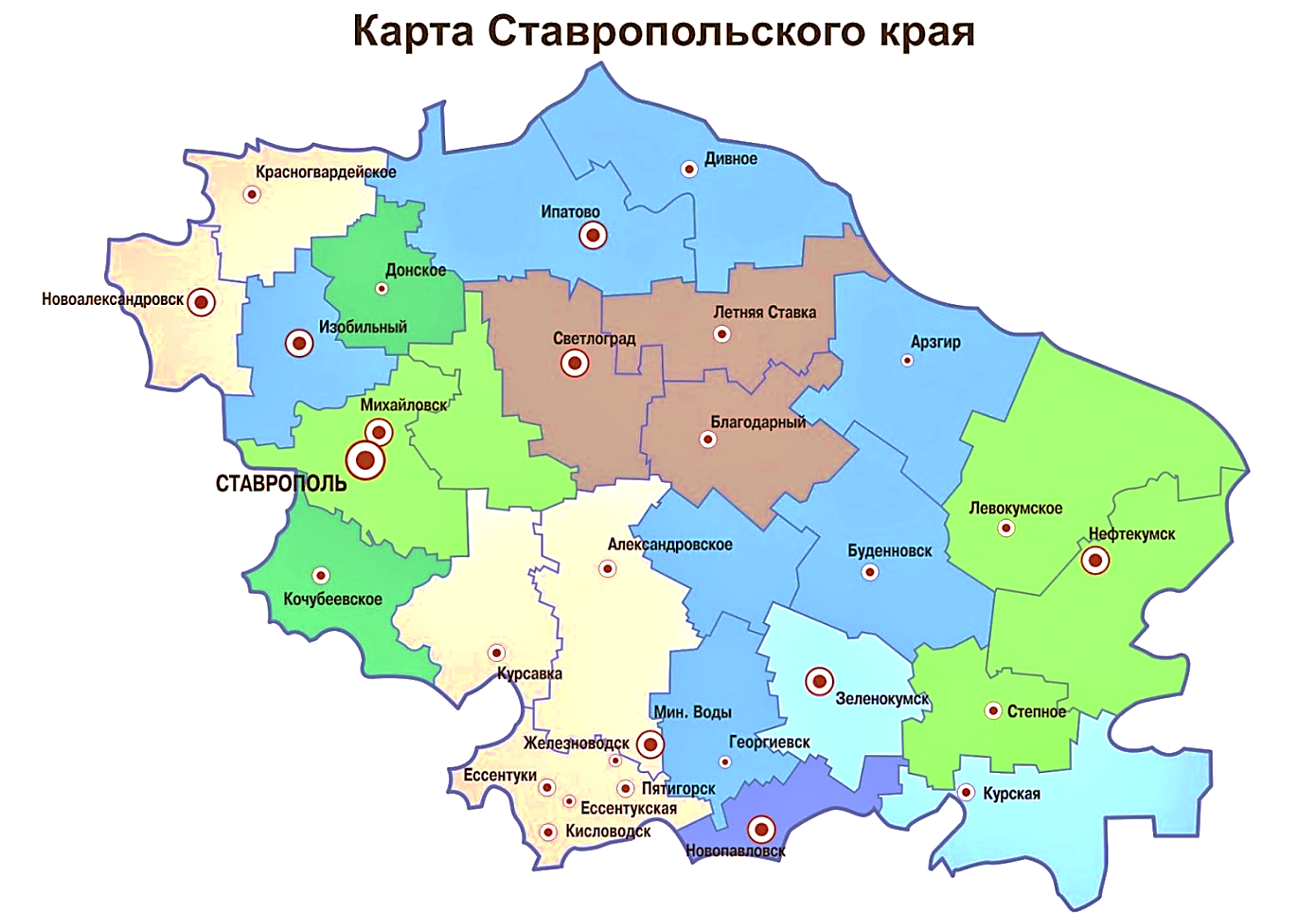 Рисунок 1. Географическое положение Благодарненского городского округа в границах Ставропольского края.Согласно постановлению Правительства Ставропольского края от 04 мая 2006 года № 63-п «Об утверждении Реестра административно-территориальных единиц Ставропольского края» (с изменениями на 09.01.2019) Благодарненский район был преобразован в муниципальное образование Благодарненский городской округ, включающий в себя 24 населённых пункта:Город Благодарный – административный центр.Село Александрия.Хутор Новоалександровский.Посёлок Госплодопитомник.Село Алексеевское.Хутор Большевик.Село Бурлацкое.Село Елизаветинское.Село Каменная Балка.Посёлок Каменка.Хутор Красный Ключ.Хутор Алтухов.Хутор Кучурин.Хутор Гремучий.Хутой Дейнекин.Село Мирное.Посёлок Мокрая Буйвола.Село Сотниковское.Село Спасское.Посёлок Ставропольский.Посёлок Молочный.Посёлок Видный.Село Шишкино.Аул Эдельбай.В сельскохозяйственном обороте находится 227 тысяч гектаров угодий, из которых 200 тысяч гектаров (88 %) – пашня. По природно-сельскохозяйственному районированию земельного фонда территория округа относится в основном к умеренно засушливой степи.2.2 Природные условия и ресурсы2.2.1 Геологическое строение, рельеф, инженерно-геологические условия и инженерно-строительное районированиеТерритория Благодарненского городского округа расположена в восточных отрогах Ставропольской возвышенности и представляет собой равнину слаборасчленённую в широтном направлении с запада на восток системой балок и рекой Мокрая Буйвола.Западная часть является несколько возвышенной с колебаниями высотных отметок от 290 до 350 м. Межбалочные увалы, вследствие развития более глубокой балочной сети, часто не широкие склоны их к балкам сильно покатые, местами крутые и обрывистые. Вся восточная часть района восточнее села Елизаветинское менее расчленена. Межбалочные увалы – ровные, платообразные широкие с пологими склонами к балкам. Особенно ровной является территория восточнее села Алексеевское, высота над уровнем моря 250-270 м. Для всего городского округа характерным является асимметричность межбалочных водоразделов. Южные и западные склоны более короткие и крутые, чем восточные. Особенно северные склоны, первые обычно к балкам спускаются покато, часто и обрывисто под углом от 7 до 15º, вторые только 3-8º.Днища балок лежат на высоте отметок 160-200 м. Кроме водной эрозии почвы подвергаются механическому воздействию ветра. Для смягчения и прекращения эрозионного действия осадков и ветров, необходимы мелиоративные мероприятия: облесение, закрепление оврагов, обрывов, балок, а также разведение на склонах садов.2.3.2 Климатическая характеристикаКлимат Благодарненского городского округа умеренно-континентальный, засушливый, с гидротермическим коэффициентом 0,7-0,9. Сумма температур за период активной вегетации колеблется от 3200 до 3500 ºС. Средняя температура января, самого холодного месяца в году – 4,6-5 ºС. Средняя температура июля составляет 23-24ºС. Средняя годовая температура составляет +10 ºС. Минимальная температура января –37 ºС, максимальная июля 41-44 ºС. Сумма положительных температур со средней суточной свыше +10ºС составляет от 3750 до 3850 °С. Годовое количество осадков составляет от 300 до 335 мм. Снежный покров невелик до 10 см. Снежный покров, средний из декадных высот, не превышает 15-18 см и лишь в редких случаях достигает 50 см.Безморозный период 180-190 дней. Преобладающее направление ветров в Благодарненском городском округе – восточного и западного направлений. Скорость их достигает 18-21 м/с. Дней с сильными ветрами в среднем за год насчитывается до 30. Часты весенние суховеи. За тёплый период их насчитывается до 40 различной интенсивности.2.3.3 ГидрографияСухость климата и особенности геологического строения обуславливают чрезвычайную бедность городского округа как поверхностными, так и грунтовыми водами.Гидрографическая сеть городского округа представлена рекой Мокрая Буйвола. Она проходит через весь округ с запада на восток. Русло реки извилисто, начало она берет у с. Высоцкого Петровского района из родников балки Ореховой. Длина реки Мокрая Буйвола – 151 км, река маловодна. Мокрая Буйвола имеет несколько небольших притоков: Сухая Буйвола (впадает в 9 км к западу от Благодарного), ручьи, текущие по Харитоновской и Копанской балкам. Русло реки имеет невысокие берега до 1 метра. Во время паводков, выходит из берегов и орошает земли долины. Ширина русла реки 5-15 метров. По характеру водного режима река относится к степным. Водный режим характеризуются весенним половодьем, которое начинается в первых числах марта. Вода в реке солоноватая. По долинам рек и по днищам балок грунтовые воды на глубине 2-10 метров засоленные, которые влияют на почвообразующий процесс и приводят к образованию засоленных почв. Уровень минерализации реки повышенный может достигать 10 г/л. Источником водоснабжения городского округа река Мокрая Буйвола служить не может. На территории городского округа, в связи с дефицитом воды, проводилось сооружение прудов-водоёмов, начиная с XVIII-го века. Из прудов жители брали воду для бытовых нужд, водопоя скота, полива огородов, изготовления самана. На некоторых устраивали водяные мельницы.Таблица 2Список водных объектов Благодарненского городского округаСогласно схеме инженерно-гидрогеологического районирования, территория Благодарненского городского округа находится в пределах Терско-Кумского артезианского бассейна. Основные водоносные горизонты: четвертичный, актагильский, понтический, нижне- и верхнесарматский, криптомактровых отложений.По данным отчёта обоснование и использование охраны подземных вод для бассейновых схем рек Кубани и Терека, прогнозные эксплуатационные запасы, подсчитанные по модульным характеристикам, составляют для сарматских водоносных горизонтов – 1064 л/с, из них с минерализацией от 1 г/л до 90 л/с.Таким образом, распространённые на площади района водоносные горизонты содержат преимущественно воды повышенной минерализации.Перечень водоносных горизонтов Благодарненского городского округа представлен таблицей:Таблица 3Перечень водоносных горизонтов Благодарненского городского округа2.3.4 Почвы и растительностьПочвы – главное богатство Благодарненского городского округа. Согласно почвенному районированию округ входит в зону каштановых почв и северо-восточную сухостепную (засушливую) подзону Ставропольского края. Основными почвообразующими породами на территории района являются карбонатные лёссовидные суглинки. Почвы формировались под влиянием засушливого климата и разнотравно-злаковой растительности. Всего в районе выделяется четыре разновидности темно-каштановых почв, но преобладают темно-каштановые карбонатные почвы, которые являются самыми плодородными и менее засоленными из каштановых почв.В связи с особенностями климата большую часть Благодарненского городского округа занимает ковыльно-типчаковая степь. Лишь на западе, где выпадает большее количество осадков, она переходит в ковыльно-типчаково-разнотравную степь.Склоны близ хутора Большевик и села Александрия покрыты лесами. Естественная древесная растительность исчезает уже за с. Александрия и отсутствует в восточной части территории городского округа в настоящее время леса вырублены. Высажены лесополосы из плодовых и других деревьев, а также кустарников.Большая часть территории округа в прошлом была покрыта злаково-разнотравной растительностью. Сейчас практически не осталось степи в её первозданном виде, поскольку почти все земли вовлечены в хозяйственный оборот.Из животного мира в Благодарненском городском округе преобладают представители степной фауны, но встречаются животные лесостепной и полупустынной зон. Представители степной фауны сохранились главным образом на неудобных для сельского хозяйства землях.В пределах Благодарненского городского округа можно выделить несколько ландшафтов. Северо-западную часть территории городского округа занимает Прикалаусско-Буйволинский ландшафт. Природные экосистемы сохранились на пятой части его площади. В песчаных и известковых породах формируются подземные воды. Растительность – лесостепная, представлена в основном лесостепью. Естественная разнотравно-злаковая растительность почти повсеместно заменена культурной. Территория обустроена посёлками, которые связаны между собой дорогами и линиями электропередач.Северо-восточную часть территории городского округа занимает Нижнекалаусско-Айгурский ландшафт, который сильно изменён человеком. Естественная полынно-злаковая растительность на темно-каштановых почвах почти повсеместно заменена культурной. Природных экосистем сохранилось больше, чем в других степных ландшафтах (до 15 % площади). Почвы подвергают искусственному орошению, это приводит иногда к их засолению. Степи используют для выпаса скота.Основную часть территории городского округа занимает Карамык-Томузловский ландшафт. Естественная злаковая растительность на каштановых почвах почти повсеместно заменена культурной. Пашня занимает до 90 % площади. Рельеф ландшафта однообразен и представляет собой чередование возвышенных равнин, сложенных суглинками, и неглубоких речных долин. На орошаемых участках сильно поднялся уровень грунтовых вод, что усиливает процесс засоления почв. В составе учтённой флоры выявлено семь редких и исчезающих видов, занесённых в Красную книгу Ставропольского края. На территории заказника обитают 27 видов диких животных и птиц, среди которых и краснокнижные – стрепет и степной орёл. Преобладают злаки: пырей, лисохвост, житняк, вейник, кострец, тонконог, овсяница. Богато разнотравье: шалфей, чистец, катран, люцерна, донник, спаржа, щетинник, гвоздика, василёк, тимьян, птицемлечник, вязель пёстрый.Редкие растения: птицемлечник понтийский, ковыли Лессинга и перистый, тюльпан Геснера, шафран красивый, касатик низкий, горицвет весенний, кустарничек – хвойник двухколосый.2.3.5 Минерально-сырьевые ресурсыНедалеко от с. Елизаветинского располагается нефтяное месторождение – Журавское, разведанное и открытое в 80-х годах. Журавское нефтегазовое месторождение расположено в 30 километрах южнее г. Благодарный. Запасы нефти промышленных категорий месторождения составляют 6,8 млн. тонн. Сводная краткая характеристика полезных ископаемых по видам сырья:Кварцевые пески.Площадь разведанного Спасского месторождения составляет  с запасами полезного ископаемого 17,5 млн. тонн. Кварцевые пески по качественному составу без обогащения пригодны для производства листового стекла, стекловолокна, оптоволокна и для литейного производства. Предприятиями района ведётся отгрузка песка на стекольные заводы в ряд регионов Российской Федерации.Разведанные запасы Благодарненского месторождения кварцевых песков составляют 8,6 млн. тонн.Разведанное Каменнобалковское месторождение занимает площадь в . Запасы песка оцениваются в 9 млн. тонн.Строительные пески. В 2004 году произведена геологическая разведка Алексеевского месторождения песков на площади . Разведанные запасы составляют 12 млн. тонн. Из них 50 процентов – кварцевые и 50 процентов строительные пески. Глубина разведанных залежей – 11 метров, материковых пород не обнаружено, что позволяет предполагать значительно большие запасы. Для уточнения этого необходимо будет провести доразведку в процессе разработки карьера.Строительные пески есть также и в с. Спасское. Их запасы оцениваются в 250 тыс. тонн. Прогнозные данные 11 млн. тонн.Мергелевые породы.Геологической разведкой Спасского месторождения кварцевых песков обнаружен пласт мергелевых пород. Данные породы являются производными для производства цемента по обычной технологии. Мощность пласта мергелевых пород колеблется в пределах 6 по всей площади стратегических запасов кварцевых песков и ориентировочно составляет объём полезного ископаемого в пределах 2,0-2,3 млн. тонн. Строительство завода по производству цемента мощностью 40 тыс. тонн в год позволит улучшить обеспечение предприятий строительного комплекса цементом и эффективно использовать имеющиеся полезные ископаемые, а также при проведении вскрышных работ по добыче кварцевых песков уменьшить до минимума площади земель, занимаемые под складирование сопутствующих горных пород.Строительный камень.На территории района располагаются три месторождения строительного камня. Разведанные запасы известняка – в с. Спасское и с. Бурлацкое составляют 12 млн. тонн. Добыча на Бурлацком и Спасском карьерах ведётся камнерезными машинами, обеспечивающими качество штучного камня для ведения кладки стен зданий. Из камня возможно изготовление облицовочной плитки с хорошими качественными показателями и высокой степенью надёжности крепления плиток за счёт пористости.Кроме того, рядом с г. Благодарный расположено Капсуровское месторождение камня-песчаника объёмом 2,8 млн. тонн. Камень на дробильно-сортировочном узле перерабатывается в песчано-щебёночную смесь для дорожно-строительных работ. Качества камня также позволяют использовать его для откосоукрепительных работ.Глины С западной стороны г. Благодарный имеются разведанные месторождения глины, пригодной для производства керамического кирпича и черепицы. Разведанные запасы полезных ископаемых составляют 450 тыс. тонн. Во время проведения геологоразведочных работ по добыче природного газа вблизи аула Эдельбай обнаружено месторождение керамических глин высокого качества, позволяющего производить облицовочный керамический кирпич. По предварительным расчётам объёмы полезного ископаемого составляют около 1,5 млн. тонн.Залежи глины, также пригодной для изготовления керамического кирпича и черепицы, обнаружены в с. Сотниковское, её запасы составляют 1 млн. тонн.Запасы нефти и газаНа территории Благодарненского района располагаются два нефтяных месторождения – Журавское и Воробьёвское, разведанные и открытые в 80-х годах. Журавское нефтегазовое месторождение расположено в  южнее г. Благодарный. Запасы нефти промышленных категорий месторождения составляют 6,8 млн. тонн. В 2005 году нефтегазовая компания ООО «НГК «Итера» приступила к разработке Журавского месторождения. В настоящее время расконсервированы и разрабатываются все скважины, расположенные на территории Благодарненского и Новоселицкого районов. Подготовлена подъездная дорога, ведётся строительство участка подготовки нефти. До 2010 года компания планирует закончить проектно-изыскательские работы, геологическое доизучение и обустройство месторождения.На территории района располагаются два месторождения природного газа – Мирненское и Петровско-Благодарненское, с общими запасами газа в количестве 20 миллиардов кубических метров. Освоено около 70 процентов. Имеется газопровод, соединяющий скважины с газохранилищем, расположенным в Изобильненском районе. Газифицированы все населённые пункты района.Кроме этого, по геологическим предпосылкам на территории городского округа имеются площади, весьма перспективные, для постановки поисковых и разведочных работ, для выявления новых месторождений на глинистое сырье, строительных камней и строительных песков.На территории городского округа также имеются запасы пресных подземных вод.Таблица 4Лицензированные водозаборы пресных подземных вод2.3.6 Пункты государственной наблюдательной сетиНаблюдения за состоянием окружающей среды на территории Благодарненского городского округа проводятся Государственной службой наблюдения. Материал данного раздела подготовлен на основании информации, предоставленной Ставропольским центром по гидрометеорологии и мониторингу окружающей среды – филиала Федерального государственного бюджетного учреждения «Северо-Кавказское управление по гидрометеорологии и мониторингу окружающей среды». На территории Благодарненского городского округа не расположено пунктов наблюдения за состоянием окружающей среды.2.3.7 Особо охраняемые природные территорииОсобо охраняемые природные территории (далее – ООПТ) – участки земли, водной поверхности и воздушного пространства над ними, где располагаются природные комплексы и объекты, которые имеют особое природоохранное, научное, культурное, эстетическое, рекреационное и оздоровительное значение, изъяты решениями органов государственной власти полностью или частично из хозяйственного использования и для которых установлен режим особой охраны.Особо охраняемые природные территории предназначены для сохранения типичных и уникальных природных комплексов, и ландшафтов, биологического разнообразия животного и растительного мира, охраны объектов природного и культурного наследия, а также для сохранения благоприятной окружающей среды и необходимых условий для жизнедеятельности населения. Создание и сохранение ООПТ является наиболее эффективной формой для поддержания экологического баланса и природоохранной деятельности.Отношения в области организации, охраны и использования ООПТ регулируются Федеральным законом от 14.03.1995 № 33-ФЗ «Об особо охраняемых природных территориях» (далее – Федеральный закон № 33-ФЗ) и Законом Ставропольского края от 06.05.2014 № 33-КЗ «Об особо охраняемых природных территориях». На территории Благодарненского городского округа функционирует государственный природный заказник краевого значения «Сотниковский», созданный постановлением Правительства Ставропольского края от 30.05.2011 № 203-п «Об образовании государственного природного заказника краевого значения «Сотниковский», которым утверждены Положение о заказнике и его границы. Площадь заказника составляет 32,51 гектара, в том числе на территории Благодарненского района 22,07 гектара. Его оригинальность и неповторимость заключается в превосходной степени сохранности травостоя и высоком видовом богатстве флоры и фауны. По богатству животного и растительного мира балку Рассыпная следует рассматривать как эталонный участок для подзоны разнотравно-злаковых степей юга России.Ботанические заказники выполняют специализированную функцию сохранения ценных и редких растительных сообществ. 2.4 Демография и трудовые ресурсыОдним из важнейших факторов, обеспечивающих конкурентоспособность любой территориальной единицы, является наличие достаточного количества трудовых ресурсов, что, в свою очередь, зависит от демографической ситуации.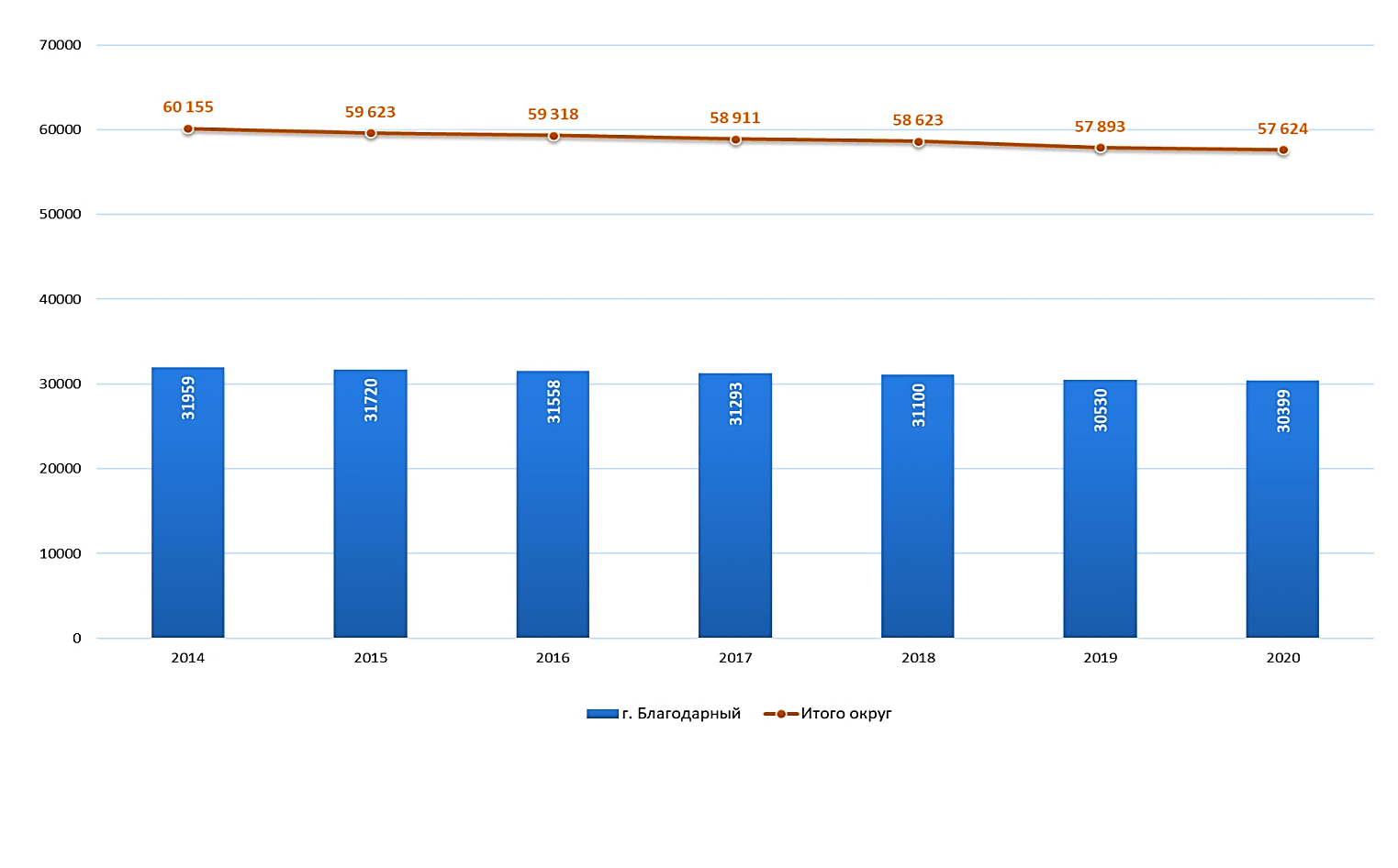 Рисунок 2. Динамика численности населения городского округа в целом и г. Благодарный, чел.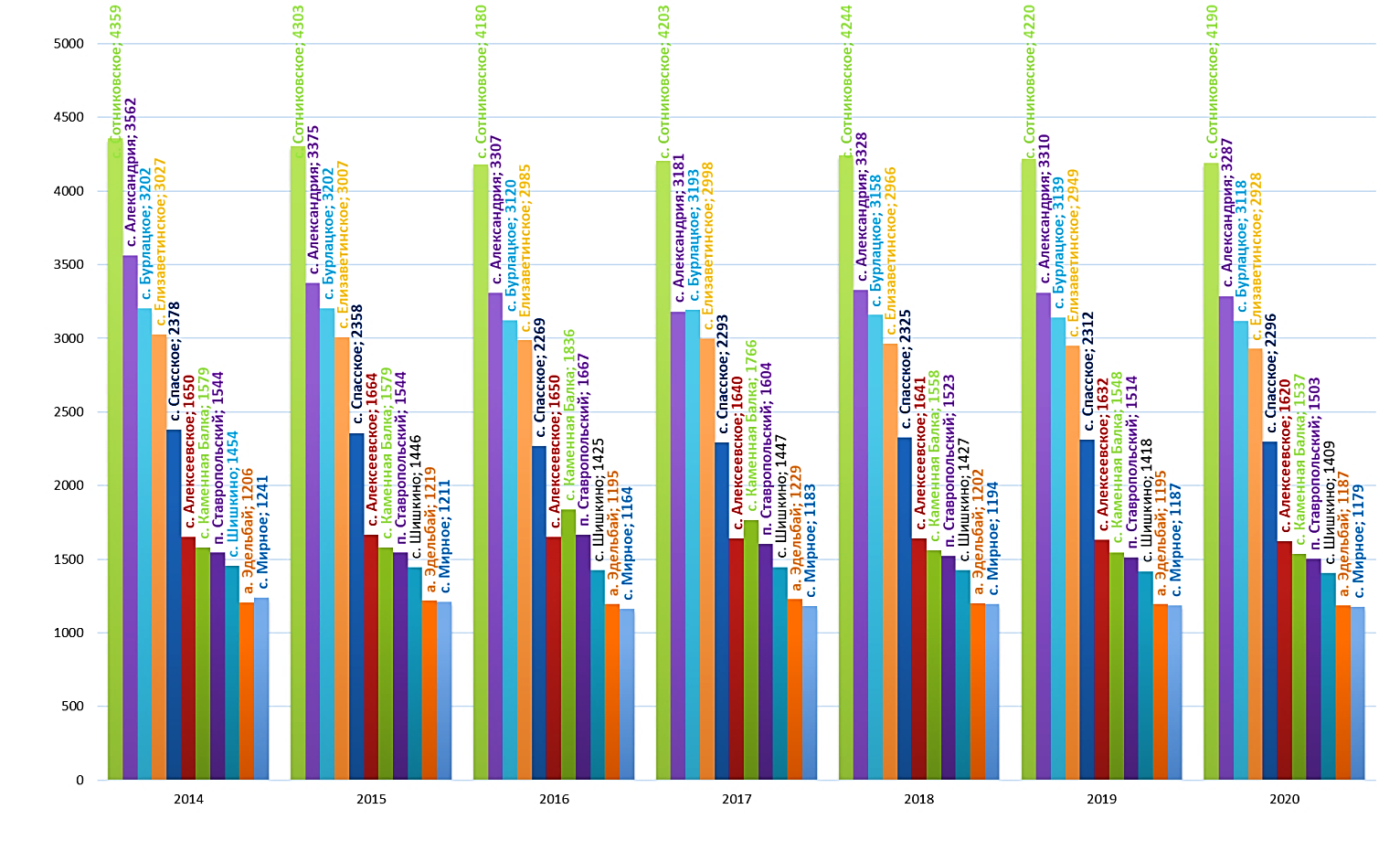 Рисунок 3. Динамика численности населения сельских населённых пунктов с численностью населения >1 тыс. жителей, чел.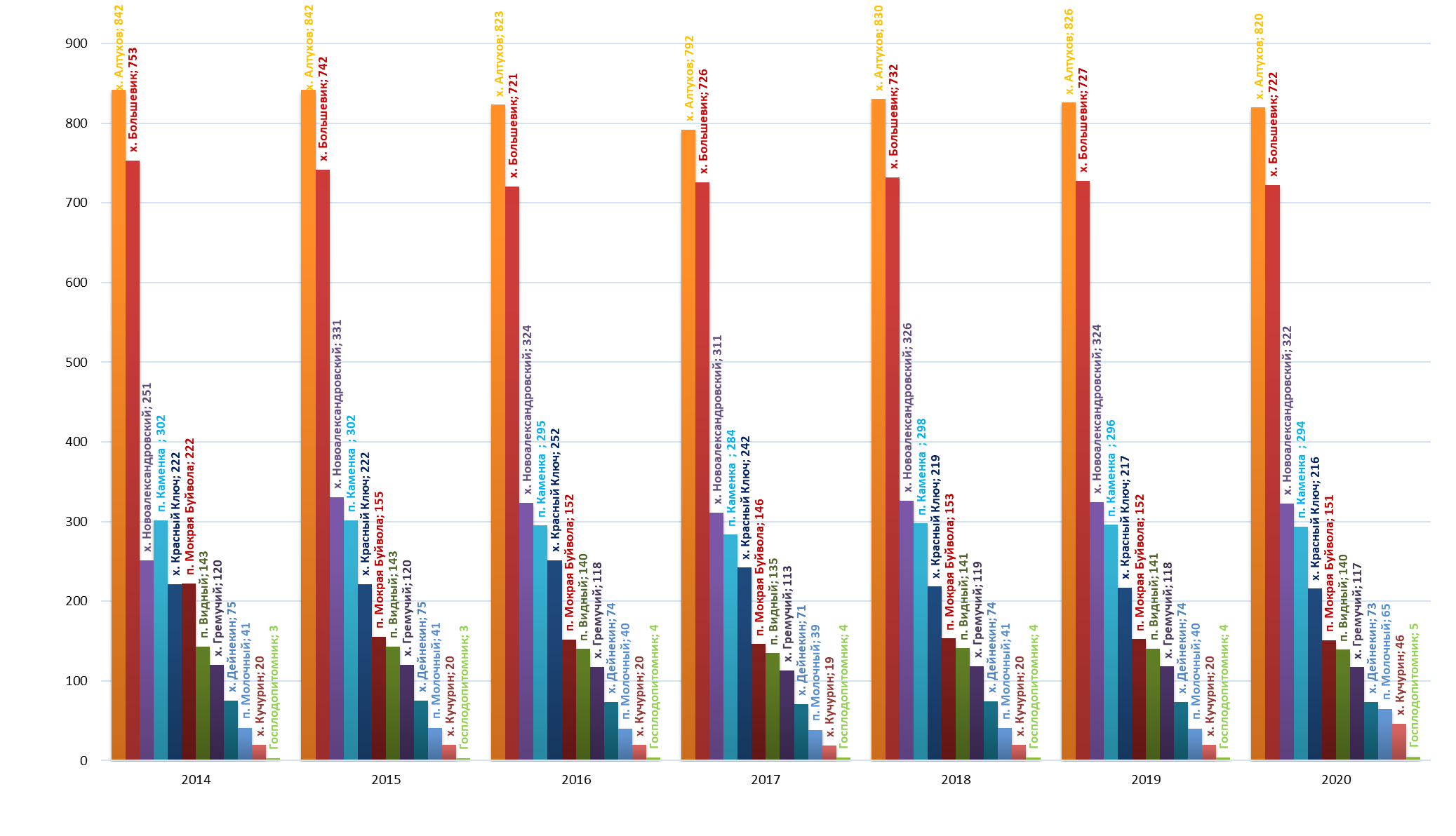 Рисунок 4. Динамика численности населения сельских населённых пунктов с численностью населения <1 тыс. жителей, чел.Демографическая ситуация, сложившаяся в городском округе, отличается от ситуации в Ставропольском крае в целом, где динамика населения за анализируемый период 2014-2020 гг. показывает незначительный, но положительный тренд (+0,3 %). В Благодарненском городском округе данный показатель характеризуется стабильным в целом за указанный период превышающим рождаемость уровнем смертности (отрицательным балансом естественного прироста) и ещё более активным отрицательным трендом миграционного прироста, что не обеспечивает простое воспроизводства населения.За период с 2014 по 2020 год численность населения снизилась на 2531 человека и к началу 2020 года по данным ФСГС РФ составила, 57624 человека против 60155 человек в начале 2014 года. В процентном соотношении численность населения муниципального образования за данный период уменьшилась на 4,2 %. Расселение жителей городского округа непропорциональное – 52,8 % населения проживает в г. Благодарный, остальные 47,2 % – в 23-х сельских населённых пунктах округа. Самый крупный сельский населённый пункт – с. Сотниковское (7,3 % жителей ГО), самый маленький – п. Госплодопитомник (0,009 %).За 2019 г. демографические показатели, связанные с естественным приростом населения, имеют значение 11,7 родившихся на 1000 чел. населения (средний показатель за 6 лет 13,1) при смертности 13,1 чел. на 1000 человек населения (средний 13,0). Здесь отмечается относительно незначительная разница между уровнем рождаемости и уровнем смертности населения, но при этом – достаточно высокие показатели численности женщин фертильного возраста (на 1 тыс. мужчин в возрасте 18-34 лет приходится 1013 женщин того же возраста). 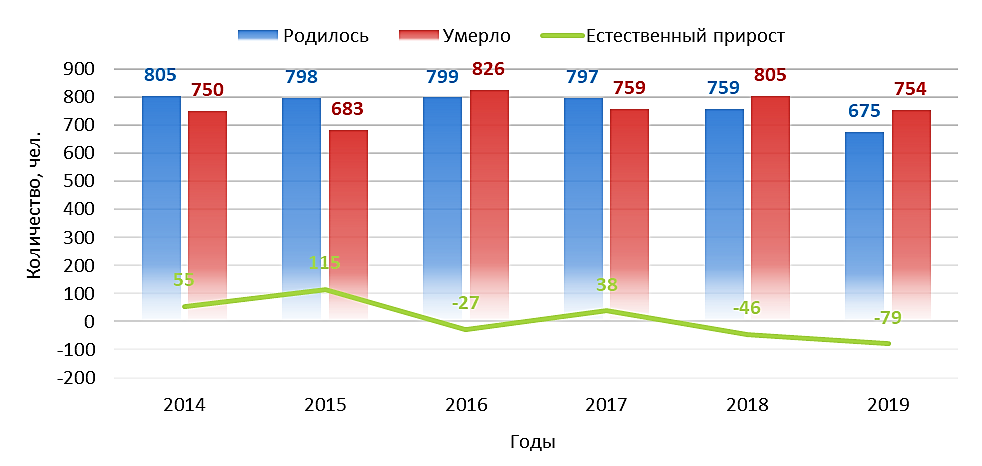 Рисунок 5. Динамика естественного движения населения Благодарненского городского округа, чел.Из диаграммы на рисунке 5 видно, что за анализируемый период происходило волнообразное изменение показателей смертности и рождаемости при незначительном доминировании рождаемости. При этом, интенсивность показателя смертности имеет тенденцию к увеличению от года к году. Как показывает статистика, в структуре родившихся по очерёдности доминируют первые и вторые рождения, что является доказательством твёрдых ориентиров семей на одно-двухдетную модель семьи, при явно выраженном предпочтении однодетной модели.Динамика миграционных потоков за анализируемый период показывала в целом отрицательное направление. Наличие отрицательных миграционных процессов на территории муниципального образования связано с общей тенденцией в России – миграция с целью улучшения трудовых и социальных условий, из малых городов и сельской местности в крупные центры с высоким предложением мест приложения труда.Дальнейшее повышение миграционного оттока приведёт к изменению возрастной структуры населения, обусловленному вступлением в трудоспособный возраст малочисленного молодого поколения людей, рождённых в 1990-е годы и выбытием многочисленного поколения, рождённых в послевоенные годы. Этот фактор может повлиять на количество женщин репродуктивного возраста и снижение общего уровня рождаемости.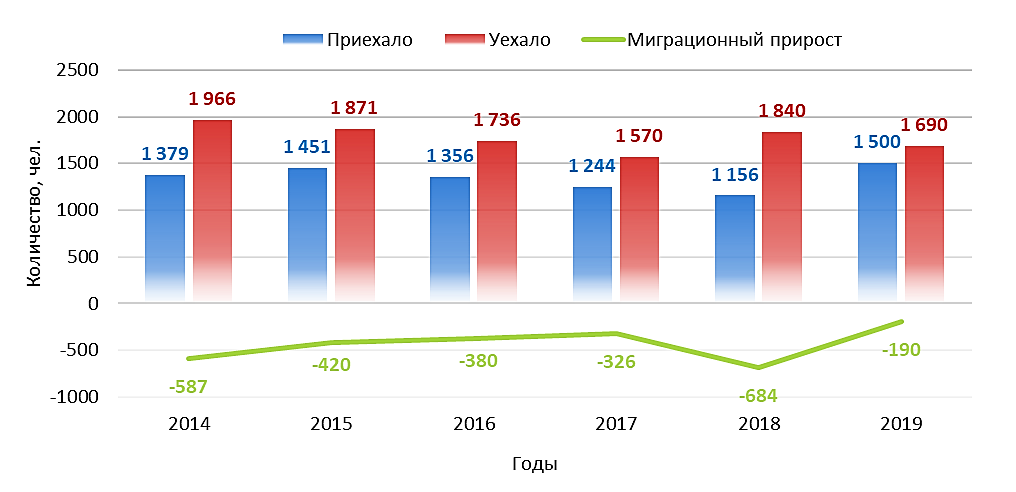 Рисунок 6. Динамика миграционного движения населения Благодарненского городского округа, чел.Миграционный прирост населения в 2019 году составил –3,3/1000 чел. при среднем показателе за последние 6 лет –7,3/1000 чел.Таблица 5Основные показатели, характеризующие демографические процессы в Благодарненском городском округеВ целях сохранения накопленных потенциальных трудовых ресурсов появляется необходимость проведения мероприятий, направленных на снижение смертности населения в рабочих возрастах. Основная часть трудоспособного населения погибает под воздействием внешних факторов, поэтому устранение или уменьшение их влияния на человека может быть использовано как один из методов снижения смертности населения в целом. В целом снижение смертности населения в настоящее время является одним из эффективных способов противостоять тенденциям депопуляции. Для этого необходимы меры, направленные на повышение уровня жизни населения, улучшение экологической обстановки, повышение доступности качественного здравоохранения. Для снижения заболеваемости – одного из основных факторов высокой смертности, необходима широкая пропаганда здорового образа жизни, направленная на изменение поведения населения в целях самосохранения.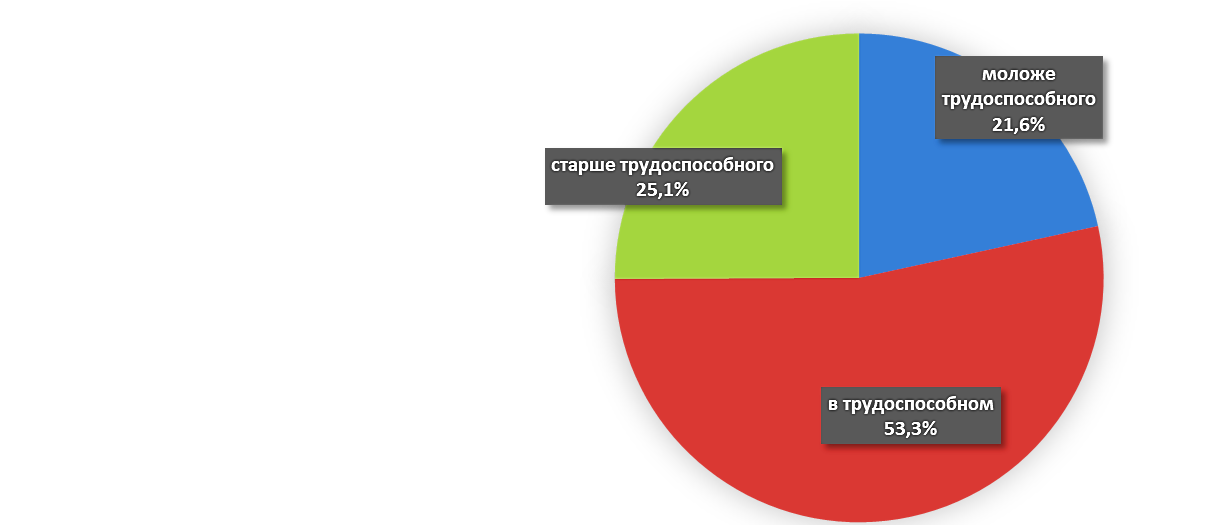 Рисунок 7. Структура населения Благодарненского городского округа, 2020 г.Отрицательная тенденции усиливаются и стартовыми условиями в муниципальном образовании, которые показывают не совсем перспективное на сегодняшний день положение с соотношением возрастов – превышение численности доли лиц старше трудоспособного возраста над долей лиц младше трудоспособного возраста. Таким образом, при сохранении миграционных потоков, в ближайшие годы может обеспечиваться суженный характер естественного воспроизводства населения. Это явление имеет далеко идущие экономические последствия – снижение в перспективе численности трудовых ресурсов, усиление общего для страны уровня старения трудового потенциала, рост средних показателей заболеваемости, повышение демографической нагрузки на трудоспособное население и соответственно затрат на социальное обеспечение лиц старше и младше трудоспособного возраста, снижение потенциальных возможностей экономического роста. В 2020 году полная демографическая нагрузка на 1000 человек трудоспособного возраста в городском округе составляла 875 чел. Это высокий показатель. Демографические тенденции сказываются и на возрастной структуре населения, соотношении численности лиц нетрудоспособного и трудоспособного возрастов. В связи со снижением интенсивности миграционных и естественных потоков, в городе динамика численности трудоспособного населения с 2014 года стабильно отрицательная (53,3 % в 2020 г. против 55,7 % в 2014 г.). При этом численность жителей старше трудоспособного возраста увеличивается (с 23,4 % в 2014 г. до 25,1 % в 2020 г.). Увеличивается, но менее активно и численность лиц младше трудоспособного возраста – с 20,8 % в 2014 г. до 21,6 % в 2020 г. Основное влияние оказывает миграционное движение населения.Для Благодарненского городского округа, как и для большинства территорий России, возрастная структура населения представляет собой регрессивный тип воспроизводства. Процесс старения населения сопровождается ростом среднего возраста, относительным снижением доли детей и ростом доли лиц старших возрастов. При этом наблюдается асимметрия между полами, что связано со значительной разницей в продолжительности жизни между мужчинами и женщинами, а также региональными экономико-географическими особенностями территории.По данным Федеральной службы государственной статистики по Ставропольскому краю, по состоянию на 01.01.2020 на 1000 мужчин в Благодарненском городском округе приходится 1159 женщин (46,3 % и 53,7 % соответственно). Однако такое преобладание женского населения прослеживается не во всех возрастных группах. Для каждой группы возрастов характерно различное соотношение полов (см. рисунок 8). Только в возрасте младше трудоспособного и в трудоспособном, согласно статистическим данным, преобладает население мужского пола. Данное положение обусловлено тем, что мальчиков рождается больше, чем девочек. Согласно данным медицинской статистики, при рождении на 100 девочек обычно приходится 105 мальчиков. Однако вследствие более высокой мужской смертности соотношение полов сначала выравнивается (предпенсионный возраст), а затем образуется значительный женский перевес (пожилой и старческий возраст). В старших возрастных группах происходит резкое снижение доли населения мужского пола, что связано с более низкой продолжительностью жизни и высоким уровнем смертности у мужчин. Так, по данным ФСГС, средний возраст населения городского округа на начало 2020 года – 37,7 лет, в том числе мужчин – 35,3, женщин – 39,7.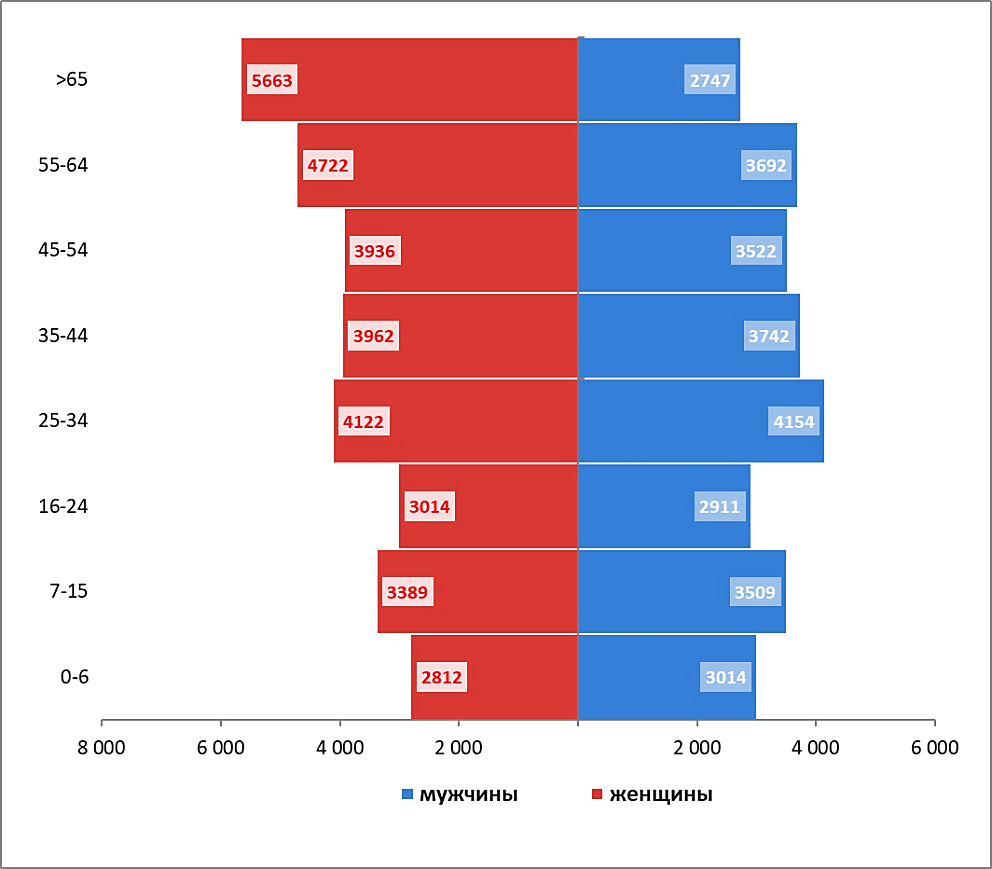 Рисунок 8. Половозрастная структура населения Благодарненского городского округа Среднесписочная численность занятых на крупных и средних предприятиях городского округа (включая организации с численностью работников до 15 человек) на 01.01.2020 увеличилась на 330 человек и составила 8122 человека.Наибольшая доля занятых приходится на промышленность (22 %), сельское хозяйство (19,7 %) и образование (22,1 %). Имеющийся в округе трудовой потенциал характеризуется как невысокий, отмечается повышение среднего возраста занятых в экономике. На рынке труда городского округа существует острая нехватка специалистов в области здравоохранения, образования и в сельском хозяйстве. Также в последние годы наблюдается тенденция нехватки специалистов по специальностям «экономика» и «юриспруденция». По данным Администрации городского округа, на начало 2019 года округ испытывает потребность в специалистах среднего уровня квалификации (около 100 человек) и высокую потребность в неквалифицированных кадрах, по рабочим профессиям (около 700 человек в год) в сферах: сельского хозяйства (дефицит 43 человека), производства пищевых продуктов, включая напитки и табака (дефицит 27 человек), здравоохранения (дефицит 12 человек), добычи полезных ископаемых (дефицит 12 человек), предоставление прочих коммунальных, социальных и персональных услуг (дефицит 11 человек), образования (дефицит 10 человек), производства и распределения электроэнергии, газа и воды (дефицит 7 человек).Заявленная в органы службы занятости потребность в работниках в 2018 году составила 2815 вакансий. По состоянию на 01.01.2019 банк вакансий составил 142 единицы, из них на долю рабочих профессий приходится – 68 процентов. По сравнению с началом 2018 года количество вакансий увеличилось на 90 единиц.Результаты обследования потребности в кадрах показали, что наибольшим спросом у работодателей городского округа пользуются профессии квалифицированных рабочих. В 2018-2024 годах в общей потребности в кадрах рабочие профессии составят до 66 процентов, а удельный вес квалифицированных рабочих достигнет уровня 45 процентов.Востребованными профессиями у работодателей являются: водитель автомобиля, медицинская сестра, продавец продовольственных товаров, врач (лечебное дело, педиатрия), бухгалтер, тракторист-машинист сельскохозяйственного производства, тракторист, электрогазосварщик, продавец непродовольственных товаров, повар, социальный работник, учитель (начальных классов, русского языка, математики, химии, иностранного языка), техник, технолог мяса, обработчик птицы, электромонтёр.В структуре прогноза потребности в кадрах на 2018-2024 годах спрос на специалистов будет составлять до 34,3 %. К востребованным профессиям специалистов по итогам изучения прогноза потребности в кадрах, кроме уже перечисленных выше, относятся: воспитатель детей дошкольного возраста, учитель (в сельской местности) специалист по охране труда и технике безопасности, инженер-энергетик.Администрацией городского округа на постоянной основе организовано взаимодействие с центром занятости населения по вопросам организации рабочих мест, информирования граждан и работодателей о возможностях прохождения переподготовки и повышения квалификации.В связи с повышением пенсионного возраста и увеличением периода, когда гражданами предпенсионного возраста будут считаться граждане в течение 5 лет до наступления возраста, дающего право на страховую пенсию по старости, в том числе назначаемую досрочную пенсию, начиная с 2019 года, численность граждан предпенсионного возраста увеличится.Среднемесячная заработная плата работников крупных и средних организаций за 2019 год составила 28369,2 рубля, рост составил 2086,7 рубля к 2018 году.Среднеквартальная величина прожиточного минимума в 2019 году в Ставропольском крае на душу населения составила 9235 рублей, увеличившись на 6,7 % относительно 2018 года.В соответствии с Законом Российской Федерации от 17.07.1999 № 178-ФЗ «О государственной социальной помощи» с 2010 года неработающим получателям пенсий установлена региональная доплата к пенсии с учётом совокупности всех социальных выплат, отнесённых к мерам социальной поддержки населения до размера прожиточного минимума. Право на получение региональной социальной доплаты к пенсии получили получатели пенсий по старости, по инвалидности, по потере кормильца.Одной из главных социально значимых целей развития общества является обеспечение благополучия и достойной жизни граждан. Одним из основных источников денежных доходов населения Благодарненского городского округа является заработная плата. В сфере оплаты труда продолжается рост номинальной и реальной заработной платы. Предполагается дальнейшее повышение доходов и развитие платёжеспособного потребительского спроса.Среднемесячная номинальная начисленная заработная плата работников крупных и средних предприятий района за 2019 год составила 28 369,2 рублей или 107,9 % к уровню 2018 года. 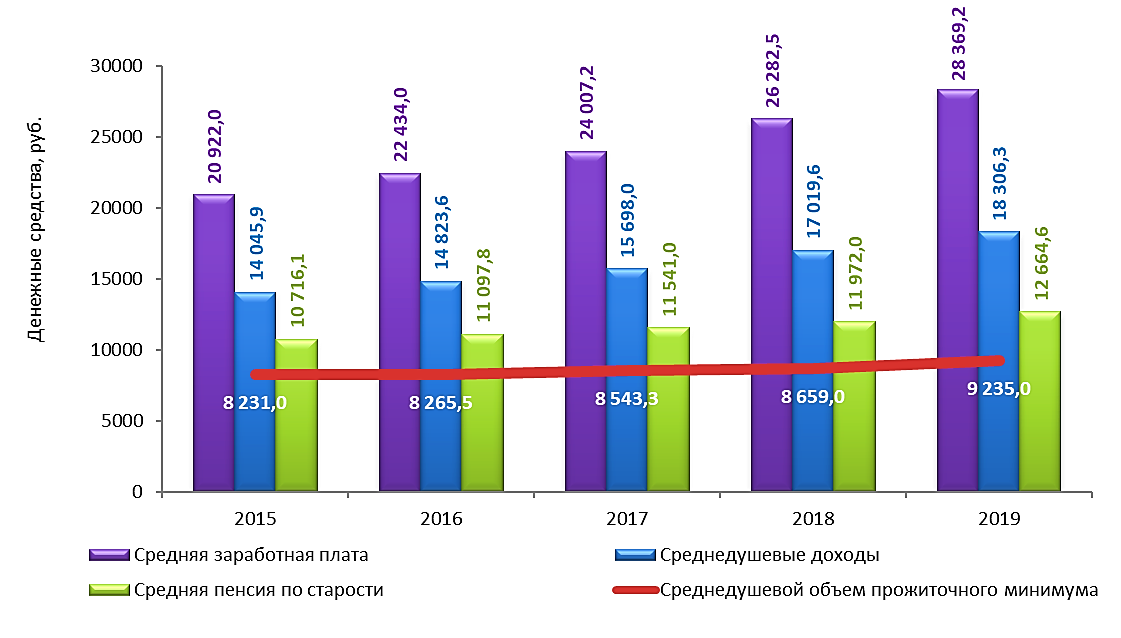 Рисунок 9. Соотношение среднедушевых доходов и прожиточного минимума на территории Благодарненского городского округа Сохраняется высокая межотраслевая дифференциация заработной платы. В результате развития предпосылок к росту уровня и качества жизни граждан ожидается постепенная стабилизация не только номинальных, но и реальных показателей материальной обеспеченности, снижение размеров и глубины бедности, сокращение социально-экономической дифференциации населения.Главными задачами демографического развития являются: повышение рождаемости и укрепление института семьи, возрождение и распространение её духовно-нравственных ценностей.снижение предотвратимой и преждевременной смертности населения, существенное снижение уровня заболеваемости и смертности от болезней социального характера, увеличение ожидаемой продолжительности жизни населения, в том числе продолжительности активной жизни, улучшение состояния здоровья населения;дальнейшее сокращение уровня младенческой смертности;повышение качества жизни пожилых людей и инвалидов;регулирование миграционных потоков в целях обеспечения социально-экономического комплекса городского округа кадрами необходимых профессий и уровня квалификации.В результате комплексного анализа демографической ситуации выявлены основные факторы, влияющие на численность населения:незначительное превышение среднегодовых показателей рождаемости над смертностью населения (13,1 и 13,0 чел./1 тыс. жителей, соответственно);относительно невысокая доля населения трудоспособного возраста (в 2020 году доля лиц трудоспособного возраста составляла 53,3 %);миграционный отток населения (за период с 2014 года среднегодовой коэффициент миграционного оттока составил –7,3 чел./1 тыс. жителей).2.5 Социальная инфраструктураСоциальная инфраструктура – система необходимых для жизнеобеспечения человека объектов, коммуникаций, а также предприятий, учреждений и организаций, оказывающих социальные услуги населению, органов управления и кадров, деятельность которых направлена на удовлетворение общественных потребностей граждан соответственно установленным показателям качества жизни.Важными задачами проекта генерального плана городского округа в контексте планирования и развития социальной инфраструктуры являются: анализ территориального размещения социальной инфраструктуры; оценка обеспеченности объектами социальной инфраструктуры;определение и обоснование проектных предложений по размещению учреждений обслуживания.Основная задача проекта генерального плана заключается в разработке предложений по оптимизации территориальной организации социально-культурной инфраструктур городского округа, обеспечивающих максимально возможное выравнивание уровня обслуживания населения на всей территории.Система обслуживания является важным элементом союза «экономическая база – социальная инфраструктура», и представляет собой один из видов градостроительной деятельности. Её развитие имеет определяющее значение, влияющее как на качество жизни населения, так и на разнообразие объектов обслуживания.Важными показателями качества жизни населения являются наличие и разнообразие объектов обслуживания, их пространственная, социальная и экономическая доступность как для местного населения, так и для гостей городского округа.В процессе работы был проведён анализ и дана оценка:территориального размещения объектов социального и культурно-бытового обслуживания;формирующейся социальной и культурно-бытовой системы обслуживания;нормативно необходимого количества учреждений обслуживания.В соответствии со статьёй 23 Градостроительного кодекса Российской Федерации генеральный план Благодарненского городского округа содержит карту планируемого размещения объектов местного значения городского округа. Согласно Федеральному закону от 06.10.2003 № 131-ФЗ «Об общих принципах организации местного самоуправления в Российской Федерации», Закону Ставропольского края от 18.06.2012 № 53-кз «О некоторых вопросах регулирования отношений в области градостроительной деятельности на территории Ставропольского края» к объектам местного значения городского округа в сфере социальной инфраструктуры относятся объекты в области физической культуры и массового спорта, культуры и искусства.При оценке развития сети объектов социальной инфраструктуры необходимо учитывать объекты всех значений (федерального, регионального, местного), действующих на территории. Оценка уровня развития сети объектов социальной инфраструктуры выполнена на предмет:соответствия мощности действующих объектов расчётным показателям минимально допустимого уровня обеспеченности в соответствии с нормативами градостроительного проектирования;соответствия размещения действующих объектов расчётным показателям максимально допустимого уровня территориальной доступности в соответствии с нормативами градостроительного проектирования;наличия объектов, находящихся в неудовлетворительном техническом состоянии (ветхих, аварийных), а также расположенных в приспособленных помещениях.Расчёт уровня обеспеченности населения объектами регионального значения произведён в соответствии с Региональными нормативами градостроительного проектирования Ставропольского края, утверждёнными приказом министерства строительства, дорожного хозяйства и транспорта Ставропольского края от 22.12.2015 № 375-о/д, от 23.12.2015 № 376-о/д, от 21.08.2017 № 332-о/д и от 25.07.2017 № 295-о/д (далее – РНГП СК). Расчёт уровня обеспеченности населения объектами местного значения городского округа произведён в соответствии с Местными нормативами градостроительного проектирования Благодарненского городского округа, утверждёнными решением совета депутатов Благодарненского городского округа Ставропольского края от 26.02.2020 № 306 (далее – МНГП БГО).Анализ существующего состояния системы обслуживания позволил предложить проектные решения (см. Том 1. Положение о территориальном планировании). В свою очередь, эти решения позволят обеспечить население всем необходимым в экономически оправданных пределах, по транспортной доступности и ассортименту услуг, повысить его уровень жизни, создать полноценные условия труда, быта и отдыха жителей Благодарненского городского округа, а также создать необходимые условия для проживающих.Система обслуживания населения городского округа определяется:учреждениями социально-культурной сферы;формированием многоуровневой системы обслуживания (с иерархией центров) с учётом обеспечения населения нормативным количеством учреждений обслуживания.Анализ территориального размещения объектов социальной инфраструктуры, показывает их тесную взаимосвязь с транспортно-планировочной структурой Благодарненского городского округа.Сложившаяся транспортная инфраструктура и система расселения, диктуют свои, особые условия развития и размещения объектов социально-культурного обслуживания. Существующие функционально-планировочные районы, плохо связанны и значительно удалены между собой инфраструктурно, что привело к разобщённости системы социально-бытового обслуживания. Основная часть учреждений социальной сферы сконцентрирована в административном центре городского округа и крупных населённых пунктах.Характеристика современного состояния и развитие отраслей социальной сферы Благодарненского городского округа приведена ниже.2.5.1 ОбразованиеСистема муниципального образования городского округа представлена 23 дошкольными образовательными, 16 общеобразовательными учреждениями, 6 учреждениями дополнительного образования.В области дошкольного образования за последние 5 лет в городском округе были достигнуты значительные успехи: в 2013 году проведена реконструкция административного здания, пекарни, гаража под МДОУ «Детский сад № 8» на 60 мест в городе Благодарный;в 2015 году в рамках реализации мероприятий по модернизации региональной системы дошкольного образования было завершено строительство детского сада на 150 мест в а. Эдельбай. Данные мероприятия позволили увеличить обеспеченность детей в возрасте 1-6 лет местами – с 521 на 1000 детей до 642.В учреждениях дошкольного образования функционирует 2 группы компенсирующей направленности, 100 % дошкольников охвачены коррекционной помощью.Системой дополнительного образования в детских садах охвачен 21 % воспитанников, что способствует развитию детей в четырёх образовательных областях: коммуникативно-личностной, познавательно-речевой, художественно-эстетической и в области физического развития.В целях реализации Указа Президента Российской Федерации от 07.05.2018 года № 204 «О национальных целях и стратегических задачах развития РФ на период до 2024 года», запланированы мероприятия по достижению к 2021 году 100 % доступности дошкольного образования детей в возрасте до 3 лет.Таблица 6Учреждения дошкольного образования (включая дошкольные группы) на территории городского округаЗагрузка учреждений дошкольного образования в округе составляет 93 %. Количество воспитанников на 1 педагога составляет 12,6 чел. Уровень обеспеченности учреждениями дошкольного образования составляет 98 % от нормативного значения МНГП Благодарненского городского округа. В 2019-2020 учебном году в 16 муниципальных общеобразовательных организаций городского округа всего обучалось 6394 школьника. Во всех общеобразовательных организациях городского округа созданы условия для инклюзивного образования.Для сокращения физического и психического переутомления школьников 94 процента школ городского округа работают в 5-дневном режиме обучения.Наиболее остро стоит вопрос обучения школьников во вторую смену, в 2017/18 учебном году во вторую смену занимались 105 человек, в 2018/19 учебном году обучение во вторую смену организовано для 396 обучающихся в 1 общеобразовательной организации (6,4 %).Доступность школьного образования обеспечивается благодаря осуществлению подвоза учащихся, так на 10 школьных маршрутах подвоз сельских 254 школьников осуществляется 9 школьными автобусами.Ежегодно наблюдается увеличение численности детей-инвалидов и детей с ограниченными возможностями здоровья, что ставит перед системой образования городского округа задачу по развитию специального образования для детей, нуждающихся в особых условиях обучения. В общеобразовательных организациях обучаются 126 детей-инвалидов. Всего в образовательных учреждениях городского округа 126 детей-инвалидов. Для 45 детей осуществляется индивидуальное обучение на дому, 5 человек обучаются с использованием дистанционных образовательных технологий.В округе сохранена сеть коррекционных классов для детей с ограниченными возможностями здоровья (22 класса для детей с задержкой психического здоровья). Образовательная политика городского округа в сфере дополнительного образования детей призвана обеспечивать гарантии доступности, повышения качества, расширения сферы дополнительных образовательных услуг, создание современной инфраструктуры, принцип персонального дополнительного образования, когда ребёнок получает возможность реализации индивидуальной образовательной траектории, исходя из его возможностей и потребностей.Таблица 7Общеобразовательные учреждения на территории городского округаЗагрузка учреждений общего образования в округе составляет 68 %. Количество учеников на 1 педагога составляет	 20,83 чел. Уровень обеспеченности учреждениями общего образования составляет 117 % от нормативного значения МНГП Благодарненского городского округа. Учреждения дополнительного образования реализуют 135 программ, из них 3 – авторских. В практику работы внедряются интегрированные программы, имеющие социальную направленность.Одним из важных направлений в системе дополнительного образования является физкультурно-спортивная деятельность. В округе реализацией данного направления занимаются Благодарненская и Сотниковская детско-юношеские спортивные школы. Общий охват занимающихся составляет 1124 человека, реализуются 54 дополнительные общеразвивающие программы (в том числе, 6 – предпрофессиональных) по направлениям: футбол, лёгкая атлетика, баскетбол, гимнастика и т.д. В школах округа действуют объединения технического направления – это кружки «Мир мультимедиа», «Резьба по дереву», «Юный компьютерщик», «Город мастеров», «Основы робототехники и конструирования» в рамках внеурочной деятельности федеральных государственных образовательных стандартов. В 2018 году охват детей от 5 до 18 лет дополнительным образованием различной ведомственной принадлежности составил 76 %. В Благодарненском городском округе Ставропольского края сложилась устойчивая система дополнительного образования детей и молодёжи в сфере культуры.Дополнительное образование в сфере культуры в 2018 году получали 520 детей, в 2019 году – 545 учащихся (увеличение 4 процента). Обучающиеся и педагоги учреждений дополнительного образования ежегодно принимают участие в районных, зональных, краевых и международных конкурсах, фестивалях, выставках.Развитие дополнительного образования детей будет осуществляться в рамках национального проекта «Образование» и регионального проекта «Успех каждого ребёнка в Ставропольском крае».Таблица 8Учреждения дополнительного образования на территории городского округаЗагрузка учреждений дополнительного образования в округе составляет 254 %. Уровень обеспеченности учреждениями дополнительного образования составляет 22 % от нормативного значения МНГП Благодарненского городского округа. Профессиональное образование в округе осуществляет государственное бюджетное профессиональное образовательное учреждение «Благодарненский агротехнический техникум» (далее – ГБПОУ БАТ).ГБПОУ БАТ выполняет главную задачу системы профессионального образования на современном этапе – подготовку востребованных и конкурентоспособных специалистов. Сегодня в техникуме в 26 группах обучается 688 человек, трудится более 90 сотрудников. В учреждении ведётся подготовка по программам среднего профессионального образования с уровнем подготовки, соответствующим современным стандартам и передовым технологиям.С 2017 года ведётся обучение по программе подготовки кадров в области «Искусство, дизайн и сфера услуг», входящей в ТОП-50 (наиболее востребованные профессии).В техникуме повышают свой профессиональный уровень, квалификацию и проходят переподготовку по рабочим специальностям работники предприятий и организаций Арзгирского, Туркменского, Новоселицкого муниципальных районов и Благодарненского, Петровского городских округов. Только за последние 3 года профессию «механизатор» освоили более 200 чел.Особое внимание в образовательной политике городского округа отводится целенаправленным действиям по развитию специальной адаптационной, коррекционно-развивающей среды для детей с ограниченными возможностями здоровья и детей-инвалидов.2.5.2 ЗдравоохранениеСистема здравоохранения городского округа представлена государственным бюджетным учреждением здравоохранения Ставропольского края «Благодарненская районная больница» (далее – ГБУЗ СК «Благодарненская РБ»), в состав которой входят районная поликлиника, детская поликлиника, женская консультация, стоматологическая поликлиника, отделение скорой медицинской помощи в г. Благодарный и филиалы в сёлах Александрия, Сотниковское, Бурлацкое и в посёлке Ставропольский, 7 врачебных амбулаторий, 8 фельдшерско-акушерских пунктов, а также частные медицинские учреждения.В состав больницы входят травматологическое, хирургическое, анестезиологии и реанимации, инфекционное, детское, педиатрическое, терапевтическое, гинекологическое, родильное, неврологическое, кардиологическое отделения. На базе районной поликлиники проводится всеобщая диспансеризация работающего населения по однодневной схеме, которая включает флюорографическое и лабораторно-инструментальные исследования, осмотр врачами-специалистами. За счёт массовой бесплатной диспансеризации своевременно выявляется и предупреждается ряд тяжёлых заболеваний: инфаркты, инсульты, туберкулёз, сахарный диабет, онкологические заболевания. Среди заболеваемости взрослых на первом месте находятся сердечно-сосудистые заболевания, болезни органов дыхания и пищеварения.Вся лечебная коечная сеть составляет 414 койки. В системе здравоохранения городского округа трудится 774 человека, в том числе 93 врача, из них 38 человек пенсионного возраста, 358 среднего медперсонала, из них 78 человек пенсионного возраста, 323 прочего персонала. Процент укомплектованности врачей всех специальностей составляет 58 % от потребности. В целях повышения качества и доступности медицинской помощи, снижения заболеваемости, инвалидности и смертности жителей городского округа, увеличения продолжительности жизни населения, в городском округе реализуется комплекс мер, направленных на модернизацию системы здравоохранения и обновление материально-технической базы лечебно-профилактических учреждений в соответствии с современными требованиями:налажена работа портала Единая электронная регистратура, посредством которого организована самостоятельная предварительная запись пациентов на приём к врачу; внедряется медицинская информационная система, ключевой частью которой является формирование электронной медицинской карты пациента;в 2017-2018 годы проведён капитальный ремонт и приобретено новое оборудование в неврологическое и в травматологическое отделения; ведётся строительство амбулатории модульного типа в с. Александрия, куратором является министерство строительства и архитектуры Ставропольского края. В оказании медицинской помощи населению городского округа принимают участие 22 негосударственных медицинских учреждения, которые оказывают профилактическую, лечебно-диагностическую, консультативную и реабилитационную медицинскую помощь на платной основе, из них: 13 – стоматологического профиля, 1 – офтальмологического, 1 лор-профиля, 1 гинекологического, 2 неврологического, 2 оказывают услуги по ультразвуковой диагностике, 1 – по предрейсовому осмотру, 1 – по амбулаторной лор-хирургии.Таблица 9Мощность структурных подразделений ГБУЗ СК «Благодарненская РБ»Уровень охвата граждан первичной медико-санитарной помощью учреждениями городского округа составляет 76 % от нормативного значения согласно РНГП Ставропольского края по амбулаторно-поликлиническому обслуживанию и 52 % по стационарному обслуживанию. Количество врачей составляет 36 %, среднего медперсонала – 54 % от норматива.2.5.3 КультураУровень качества жизни определяется также доступностью населения к культурным ценностям, наличием возможностей для культурного досуга, занятий творчеством и спортом. В последние годы большой интерес общества обращён к истокам традиционной народной культуры и любительскому искусству как фактору сохранения единого культурного пространства в многонациональном районе. Учреждения культурно-досугового типа удовлетворяют широкий диапазон запросов и нужд населения в сфере культуры, способствуют полноценной реализации конституционных прав граждан на участие в культурной жизни и пользование учреждениями культуры.В целях реализации права граждан на доступ к культурным ценностям, свободу творчества и право граждан на участие в культурной жизни в городе созданы условия для обеспечения услугами по организации досуга и услугами организаций культуры. Отрасль культуры городского поселения включает в себя сферы библиотечного и клубного дела, деятельность культурно-досуговых учреждений, сферу дополнительного образования детей в области культуры и искусства, памятники истории, культуры и археологии.Благодарненский городской округ имеет богатое историческое и культурное наследие, сложившееся на протяжении многих лет. Сохранение традиционной народной культуры, развитие народного творчества, предоставление населению округа высокопрофессиональных и качественных услуг в сфере культуры являются приоритетными направлениями в работе учреждений культуры.Реализацию данных направлений осуществляют управление культуры администрации Благодарненского городского округа и 17 муниципальных учреждений культуры, в том числе: 14 учреждений клубного типа: муниципальное бюджетное учреждение культуры «Благодарненский центр культуры и досуга»  и филиал муниципального бюджетного учреждения культуры «Благодарненский центр культуры и досуга», муниципальное учреждение культуры «Дом культуры села Александрия», муниципальное учреждение культуры «Дом культуры села Алексеевское», муниципальное учреждение культуры «Дом культуры хутора Большевик», муниципальное учреждение культуры «Дом культуры села Бурлацкое», муниципальное учреждение культуры «Дворец культуры села Елизаветинское», муниципальное учреждение культуры «Дом культуры села Каменная Балка», муниципальное учреждение культуры «Дом культуры села Красные Ключи», муниципальное учреждение культуры «Дом культуры села Мирное», муниципальное учреждение культуры «Сотниковский Дворец культуры», муниципальное учреждение культуры «Дом культуры села Спасское», муниципальное учреждение культуры «Дом культуры посёлка Ставропольский», муниципальное учреждение культуры «Дом культуры села Шишкино», муниципальное учреждение культуры «Дом культуры аула Эдельбай», муниципальное казённое учреждение культуры «Благодарненская межпоселенческая библиотека», имеющая в составе 17 библиотек-филиалов, муниципальное казённое учреждение культуры «Благодарненский районный историко-краеведческий музей имени Петра Фёдоровича Грибцова» и муниципальное учреждение дополнительного образования «Благодарненская детская школа искусств», имеющее в своём составе филиал в селе Бурлацкое.	 Учреждения культуры округа расположены в 26 зданиях, девяти из которых (35 %) необходим капитальный ремонт. В министерство культуры Ставропольского края поданы 5 заявок на капитальный ремонт зданий учреждений культуры в 2020 году (с. Бурлацкое, с. Александрия, с. Каменная Балка, с. Спасское, кинотеатр «Мир»).Муниципальные учреждения культуры Благодарненского городского округа Ставропольского края испытывают дефицит в квалифицированных кадрах. В большинстве учреждений культуры наблюдается ярко выраженная тенденция старения кадров.В 2019 году общее число клубных формирований составляет – 202 (2018 г. – 199), число участников в них – 3435 человек (2018 г. – 3285 человек)Число формирований для детей – 81, число участников – 1364 человек. Из общего числа формирований, самодеятельного народного творчества – 170 (2018 г. – 165), участников в них – 2777 человек (2018 г. – 2566 человек). Из них 11 творческих коллективов носят почётное звание «Народный».В среднем на одно клубное учреждение приходится 14 клубных формирований.Произошло увеличение общего количества клубных формирований, в результате чего выросла и численность участников в них, также увеличилось количество направлений их творческой деятельности. Ежегодно творческие коллективы принимают участие в краевых и районных мероприятиях различной направленности: специализированной агропромышленной выставке «День поля», выставке «День урожая», фестивале «Арбузник», краевом благотворительном фестивале художественной самодеятельности и прикладного искусства среди многодетных семей Ставропольского края, мероприятиях, проводимых в рамках празднования Дня Победы, Дня Ставропольского края, краевых фестивалях «Солдатский конверт», «У меня есть ГОЛОС», других мероприятиях.  Таблица 10Перечень действующих объектов культурно-досугового назначения на территории городского округаБиблиотечное обслуживание осуществляют 17 общедоступных библиотек, в том числе: 1 центральная библиотека, 1 детская, 2 городских, 13 сельских библиотек, в которых за 2018 год зарегистрировано 18540 пользователей, проведено 1352 мероприятия, количество книговыдач – 411246 книговыдач, количество посещений – 127855. В 2017 году эти показатели составили: – зарегистрировано 18483 пользователя, рост на 0,3 %, проведено 1352 мероприятия, уровень 2018 года, количество книговыдач – 408746, рост на 0,6 %, количество посещений 127340 – рост на 0,4 %. Общий книжный фонд библиотечной системы составляет более 355 тыс. экземпляров. Библиотечным обслуживанием в округе охвачено 31,4 % населения. Доля компьютеризированных библиотек составляет 82 % от общего числа библиотек, требуется обновление компьютерного парка. Ежегодно библиотеками округа проводится более 1350 мероприятий.Центральная библиотека создала и поддерживает библиотечный сайт mcbs-blagodarnyi.ru. Сайт отражает жизнь библиотек Благодарненского городского округа Ставропольского края, важные события, новости, планы мероприятий, нормативные документы учреждения. В помощь работе по правовому просвещению населения на сайте был создан раздел «Правовой навигатор». Раздел представляет собой информационно-методический и консультативный ресурс, где можно найти информацию о наиболее значимых Интернет-ресурсах правовой тематики, справочно-информационные материалы по оказанию бесплатной помощи населению и другая информация по этому направлению.Сайт детской библиотеки mb-blagodarnyi.stv.muzkult.ru. отражает все события, проходящие в детской библиотеке. На сайте размещён электронный каталог, с сайта центральной библиотеки в который легко попасть по ссылке.Эффективным способом информирования населения о работе библиотеки является ведение страницы Благодарненской библиотеки в социальной сети «Одноклассники» https://ok.ru/blagodarnenskaya.biblioteka. Центральная библиотека имеет доступ к ресурсам Национальной электронной библиотеки. Также в распоряжение пользователей округа предоставлена база данных «Консультант плюс», которая своевременно обновляется.Таблица 11Перечень действующих библиотек на территории городского округаОбеспеченность объектами культуры в соответствии с Распоряжением Минкультуры России от 02.08.2017 № Р-965 «Об утверждении Методических рекомендаций субъектам Российской Федерации и органам местного самоуправления по развитию сети организаций культуры и обеспеченности населения услугами организаций культуры» и СП 42.13330.2016 «Градостроительство. Планировка и застройка городских и сельских поселений», составляет:по библиотекам для взрослых – 533 % (количество), 129 % (фонды) от норматива;по библиотекам для детей – 50 % (количество); по музеям – 50 %; по объектам досугового назначения 245 %;концертный зал – 0 %;парк культуры и отдыха – 100 %;по кинотеатрам – 33 %.2.5.4 Физическая культура и спортОсновными направлениями в области физической культуры и массового спорта являются привлечение жителей муниципального образования к занятиям физической культурой и спортом, развитие детско-юношеского спорта, пропаганда здорового образа жизни, военно-патриотическое воспитание молодёжи и подростков. В 2018 году доля населения Благодарненского городского округа в возрасте от 3 до 79 лет, регулярно занимающегося физической культурой и спортом, в общей численности населения в возрасте от 3 до 79 лет, составляет 46,7 % (в 2016 году – 34,0 %, 2017 году – 38,9 %).В округе действует 136 спортивных сооружений, в том числе 31 спортивный зал общей площадью пола 6 614 м2, 93 плоскостных сооружений, включая 1 стадион общей площадью 130 490 м2, 10 тиров, 1 крытый бассейн площадью зеркала воды 72 м2. Работают 2 спортивные школы по 8 видам спорта, в которых занимается около 2500 человек. Ежегодно в округе проводятся более 100 районных спортивно-массовых мероприятий по 16 видам спорта, в которых принимают участие более 10 тыс. человек. Наиболее популярными и массовыми соревнованиями являются: Чемпионат округа по футболу, баскетболу, лёгкой атлетике, массовый легкоатлетический пробег «Благодарненская верста» в рамках всероссийского Дня бега «Кросс наций». Спортсмены Благодарненского городского округа принимают участие в краевых соревнованиях, Северо-Кавказского и Южного федеральных округов. Для повышения мотивации и интереса к регулярным занятиям спортом, стимулирования спортивной, учебной и общественной активности спортсменов учреждена стипендия администрации городского округа.В городском округе совершенствуется организация системы проведения спортивно-массовых мероприятий с участием инвалидов и лиц с ограниченными возможностями здоровья. В городском округе около 1250 человек с ограниченными возможностями. В 2018 году обеспечено участие около 100 инвалидов и лиц с ограниченными возможностями здоровья в краевых (22 участника) и в районных соревнованиях (78 участников).Важно отметить о возрождении на территории городского округа системы Всероссийского физкультурно-спортивного комплекса «Готов к труду и обороне», что позволило вовлечь большее количество граждан в занятия физической культурой и спортом на регулярной основе.На территории городского округа в отрасли физкультуры и спорта отмечается развитие комплекса мер по пропаганде физической культуры и спорта как важнейшей составляющей здорового образа жизни, включающей в себя:определение приоритетных направлений пропаганды физической культуры, спорта и здорового образа жизни;поддержку проектов по развитию физической культуры и спорта в средствах массовой информации;оказание информационной поддержки населению в организации занятий физической культурой и спортом.Приоритетными направлениями развития физической культуры и спорта в городском округе являются:развитие учреждений физкультурно-спортивной направленности;привлечение частных инвесторов к поддержке спортивных школ и команд;развитие молодёжного и детско-юношеского спорта;выявление и поддержка деятельности организаций, осуществляющих инновационные проекты и программы по вовлечению детей, в том числе дошкольного возраста, подростков и молодёжи в систему физического воспитания;развитие физкультурно-оздоровительной деятельности среди взрослого населения;создание условий для физкультурно-оздоровительных занятий пожилых людей;содействие развитию физической активности различных категорий и групп населения занятию новыми видами спорта, национальными видами спорта;стимулирование работодателей к созданию условий для физкультурно-оздоровительной и спортивно-массовой работы, а также пропаганды здорового образа жизни среди работников;создание отделений и групп в спортивных школах для лиц с ограниченными возможностями здоровья и инвалидов;реабилитация и абилитация инвалидов посредством физической культуры и спорта;создание условий для роста спортивных достижений;развитие медицинского обеспечения физической культуры и спорта;укрепление и развитие материально-технической базы, приведение материально-технической базы и инфраструктуры в соответствие с задачами развития массового спорта и спорта высших достижений;совершенствование кадрового обеспечения в сфере физической культуры и спорта, в том числе через повышение квалификации специалистов, создание благоприятных условий для работы молодых специалистов в сфере физической культуры и спорта;пропаганда ценностей физической культуры и спорта и популяризация здорового образа жизни, физической культуры и спорта в образовательных учреждениях, по месту жительства, в том числе через поддержку проектов по развитию физической культуры и спорта в средствах массовой информации, через поддержку общественных организаций физкультурно-спортивной направленности и федераций по видам спорта.Приоритеты по достижению целевых показателей на период до 2021 года сформированы с учётом целей и задач, представленных в следующих стратегических документах федерального уровня:Указ Президента Российской Федерации от 24.03.2014 № 172 «О Всероссийском физкультурно-спортивном комплексе «Готов к труду и обороне» (ГТО)»;постановление Правительства Российской Федерации от 15.04.2014 № 302 «Об утверждении государственной программы Российской Федерации «Развитие физической культуры и спорта»;постановление Правительства Российской Федерации от 21.01.2015 № 30 «О федеральной целевой программе «Развитие физической культуры и спорта в Российской Федерации на 2016–2020 годы»;распоряжение Правительства Российской Федерации от 07.08.2009 № 1101-р «Стратегия развития физической культуры и спорта в Российской Федерации на период до 2020 года».Сохранение и развитие существующей системы физической культуры и спорта, расширение круга занимающихся физической культурой, повышение качества спортивной подготовки и безопасности занятий требуют реализации комплексного подхода к развитию физической культуры и спорта в городском округе.Основными направлениями принимаемых мер в развитии массовой физической культуры и спорта являются развитие физической культуры и спорта в образовательных учреждениях, развитие адаптивной физической культуры, спорта людей с ограниченными возможностями и подготовка спортивного резерва на базе муниципальных образовательных учреждений дополнительного образования детей детско-юношеских спортивных школ округа.Уровень обеспеченности физкультурно-спортивными залами в соответствии с РНГП Ставропольского края – 33 % от нормативного значения, плоскостными сооружениями – 116 %, бассейнами – 2 %. Таким образом, в результате анализа существующего положения в сфере социальной инфраструктуры выявлено несоответствие мощности действующих объектов минимально допустимому уровню обеспеченности объектами следующих видов: дошкольные образовательные организации;учреждения дополнительного образования;учреждения культурно-досугового типа;концертные залы;детские библиотеки;музеи;кинотеатры;учреждения здравоохранения (стационары и поликлиники);физкультурно-спортивные залы;крытые плавательные бассейны.2.5.5 Социальное обслуживаниеЦелью разработки данного подраздела генерального плана является определение мероприятий по развитию системы социальной защиты населения, направленных на:обеспечение прав граждан на получение гарантированных государством основных видов социальных услуг с учётом индивидуальной нуждаемости;соблюдение социальных стандартов и нормативов обеспеченности объектами социального обслуживания, соответствующих перспективной потребности населения;расширение возможности граждан выбирать производителей услуг и диверсификация форм предоставления подобных услуг на основе активного привлечения негосударственного сектора.Для достижения этих целей необходимо решить следующие задачи:провести оценку и анализ существующих учреждений социальной защиты;формирование перечня мероприятий, направленных на развитие системы социальной защиты.Система социальной защиты населения – это один из важнейших инструментов стабилизации политического и социально-экономического положения в обществе, нейтрализации негативных последствий острых противоречий в жизнедеятельности различных социально-демографических групп населения.Социальная защита населения на территории городского округа представлена учреждениями социального обслуживания населения: Государственное бюджетное стационарное учреждение социального обслуживания населения «Благодарненский дом-интернат для престарелых и инвалидов»; Государственное бюджетное учреждение социального обслуживания «Благодарненский центр социального обслуживания населения»; Государственное бюджетное учреждение социального обслуживания «Благодарненский социально-реабилитационный центр для несовершеннолетних «Гармония». Социальная поддержка населения в настоящий момент направлена на:смягчение негативных последствий бедности,снижение социального неравенства;предотвращение социального иждивенчества;повышение эффективности социальных пособий и предоставление других форм помощи малоимущим семьям на основе принципа адресности. Система социальной помощи обращена на достижение следующих задач:обеспечение максимально эффективной защиты социально уязвимых семей, не обладающих возможностями для самостоятельного решения социальных проблем;повышение эффективности социального обслуживания населения.Сложившаяся система социального обслуживания позволяет своевременно предоставлять гражданам широкий спектр социальных услуг, установленных законодательством Российской Федерации и законодательством Ставропольского края. Система социального обслуживания граждан постоянно развивается:совершенствуются формы работы с гражданами в целях наиболее полного удовлетворения их потребностей в социальных услугах;идёт постоянный поиск и внедрение инновационных технологий социального обслуживания;развивается сеть организаций социального обслуживания и организаций, предоставляющих социальные услуги;устанавливаются стандарты социального обслуживания;разрабатываются и внедряются новые виды социальных услуг;утверждаются требования к объёму и качеству социальных услуг.2.6 Охрана объектов культурного наследияПамятники истории, археологии и архитектуры характеризуют многотысячелетний путь истории и развития человечества. Они являются не только значительной частью культурного наследия нашей страны, но и основным источником информации о дописьменной эпохе. Археологические объекты – своеобразная летопись древней и раннесредневековой истории для большинства регионов России, без знания которой невозможна работа по сохранению отечественной и мировой культуры.Согласно статье 34.1 Федерального закона от 25 июня 2002 № 73-ФЗ «Об объектах культурного наследия (памятниках истории и культуры) народов Российской Федерации» (далее – Федеральный закон) защитными зонами объектов культурного наследия являются территории, которые прилегают к включённым в реестр памятникам и ансамблям и в границах которых в целях обеспечения сохранности объектов культурного наследия и композиционно-видовых связей (панорам) запрещаются строительство объектов капитального строительства и их реконструкция, связанная с изменением их параметров (высоты, количества этажей, площади), за исключением строительства и реконструкции линейных объектов. Границы защитной зоны объекта культурного наследия устанавливаются:для памятника, расположенного в границах населённого пункта, на расстоянии 100 метров от внешних границ территории памятника;в случае отсутствия утверждённых границ территории объекта культурного наследия, расположенного в границах населённого пункта, границы защитной зоны такого объекта устанавливаются на расстоянии 200 метров от линии внешней стены памятника либо от линии общего контура ансамбля, образуемого соединением внешних точек наиболее удалённых элементов ансамбля, включая парковую территорию.Защитные зоны не устанавливаются для объектов археологического наследия, некрополей, захоронений, расположенных в границах некрополей, произведений монументального искусства.Защитная зона объекта культурного наследия прекращает существование со дня внесения в Единый государственный реестр недвижимости сведений о зонах охраны объекта культурного наследия, установленных в соответствии со ст. 34 Федерального закона.В соответствии с приказом Министерства культуры Ставропольского края от 12 сентября 2000 года№ 129 «Об установлении временных зон охраны памятников археологии и границ их распространения» в целях обеспечения сохранности объектов археологического наследия, состоящих на государственном учёте и охране и выявляемых в процессе проведения историко-культурных экспертиз, до разработки и утверждения проектов зон охраны памятников археологии или карт-схем их расположения, установлены временные зоны охраны.В соответствии со ст. 34 Федерального закона, Положения о зонах охраны объектов культурного наследия (памятник истории и культуры) народов Российской Федерации, утверждённого постановлением Правительства Российской Федерации от 12 сентября 2015 года № 972, до разработки проектов зон охраны объектов культурного наследия городских и сельских поселений края, в границах территорий которых расположены объекты культурного наследия действует приказ министерства культуры Ставропольского края от 18 апреля 2003 года № 42 «Об утверждении временных Проектов зон охраны памятников истории и культуры и установлении временных охранных зон».Согласно данному проекту, для отдельно стоящих памятников градостроительства и архитектуры, искусства, истории, религиозного назначения, отдельных захоронений, произведений монументального искусства – как стоящих на государственной охране установлены: в качестве временных охранных зон – территории вокруг памятников в радиусе 20 м; в качестве временных зон регулирования застройки и хозяйственной деятельности – территории в радиусе 100 м от временных охранных зон памятников.На территории Благодарненского городского округа археологических, природных и этнографических памятников нет, но есть возможность ознакомиться с памятниками местного и регионального значения. На территории округа находится 60 объектов культурного наследия регионального значения, в том числе: 32 памятника истории, 17 – искусства, 11 – градостроительства и архитектуры, 28 из них – являются объектами воинской славы. Приказом Министерства культуры Ставропольского края № 56 от 15 мая 2006 года утверждены 2 выявленных объекта культурного наследия (памятники археологии) и 2 выявленных объекта, представляющих историко-культурную ценность (объекты археологического наследия). По данным Данные об объектах культурного наследия, расположенных на территории Благодарненского городского округа Ставропольского края представлены в перечне. 2.7 Общая характеристика экономики городского округаВедущее место в экономике городского округа занимают промышленное производство и розничная торговля, на долю которых приходится около 94 % оборота крупных и средних предприятий.На долю промышленности приходится более 82 % объёмов отгруженных товаров. Данная отрасль, занимающая лидирующие позиции в экономике городского округа, задаёт вектор его развития, обеспечивает занятость и условия для высокого уровня жизни населения.Структурный анализ промышленного производства показывает, что основная доля в общем обороте традиционно приходится на обрабатывающее производство (98 %). Объём отгруженных товаров собственного производства, выполненных работ и услуг собственными силами по виду экономической деятельности «Обрабатывающие производства», за 2019 год составил 14,2 млрд, рублей, темп роста составил 96 %. По данному показателю городской округ занимает 5 место в Ставропольском крае.Оборот предприятий жилищно-коммунального хозяйства составил 1025,8 млн. рублей, темп роста составил 100,7 %.Валовое производство продукции сельского хозяйства во всех категориях хозяйств по предварительным расчётам за 2019 год составило 19,5 млрд, рублей. Оборот организаций по крупным и средним сельскохозяйственным предприятиям за 2019 год составил 12,4 млрд, рублей.За 2019 год оборот розничной торговли крупных и средних предприятий всех видов экономической деятельности составил 1192,7 млн. рублей или 101,6 % к 2018 году.Оценочно объём инвестиций в основной капитал по всем видам хозяйствующих субъектов за 2019 год составил 2683,0 млн. рублей, темп роста к 2018 году составил 128,9 %.Объём инвестиций в основной капитал по организациям, не относящимся к субъектам малого предпринимательства, за 2019 год составил 575,8 млн. руб., или 98,8 % к уровню 2018 года.На 01.01.2020 на территории городского округа продолжается реализация двух инвестиционных проектов:«Закладка 300 га виноградников на базе закрытого акционерного общества сельскохозяйственного предприятия «Шишкинское».«Строительство цеха по переработке молочной продукции» - инициатор инвестиционного проекта сельскохозяйственный потребительский перерабатывающий кооператив «Алексеевский» производственной мощностью 3,0 тыс. литров молока в смену.Планируется реализация проекта «Строительство свинокомплекса на 420 продуктивных свиноматок», который позволит увеличить годовое производство мяса свинины до 500 тонн.В октябре 2019 года на территории городского округа реализован инвестиционный проект по строительству птицефермы на 90 тыс. голов кур-несушек ООО «Аграрное строительство и технологии», сумма освоенных инвестиций составила 603 млн. рублей при плановом значении 600 млн. рублей, создано 70 рабочих мест.Ситуация в промышленности городского округа характеризуется:низкой конкурентоспособностью существующих предприятий; отсутствием долгосрочной перспективы развития промышленных предприятий;низкой инновационной активностью промышленных предприятий.Аграрный сектор экономики городского округа формируется из 16 сельскохозяйственных предприятий, включая филиалы, 335 крестьянских (фермерских) хозяйств и более 10 000 личных подсобных хозяйств. Проводимый на территории городского округа комплекс мер, направленных на развитие деятельности крупных агропромышленных формирований, малых форм хозяйствования на селе, позволил довести объём произведённой продукции сельского хозяйства в 2018 году до 12,5 млрд. руб.Достижению роста способствовало внедрение современной системы земледелия, новых высокорепродуктивных сортов и гибридов сельскохозяйственных культур.По данным Единого реестра субъектов малого и среднего предпринимательства на 10.08.2020 на территории городского округа зарегистрированы 1538 субъектов малого и среднего предпринимательства, в том числе 1397 индивидуальных предпринимателей.Фактическая обеспеченность торговой площадью на 1 тыс. человек составляет 753,3 м2 при нормативе 274 м2.По состоянию на 01.01.2020 на потребительском рынке городского округа субъектами малого и среднего предпринимательства открыто 27 предприятий общественного питания на 1302 посадочных места, из них 16 кафе, 1 столовая, 7 закусочных.Таблица 12Организации розничной торговли, общепита и платных услуг Благодарненского городского округаОборот общественного питания составил 100,7 млн. рублей, темп роста 121,6 процентов к аналогичному периоду прошлого года.Заметно начинает развиваться услуга кейтеринга. Доставкой готовых блюд сейчас занимаются предприятия общественного питания, то есть услуга все более приближается к потребителю. Это направление считается одним из наиболее перспективных сегментов рынка общественного питания.В сфере услуг на территории городского округа развиты следующие направления: парикмахерские и косметические услуги, ремонт обуви, пошив одежды, пошив штор, фотоуслуги, ритуальные услуги, изготовление и ремонт мебели. Широко развита сеть автосервиса, мойка машин и прочие.Имеет место совмещение услуг розничной торговли с оказанием бытовых услуг – прокат и ремонт электрооборудования и инструмента, изготовление штор, мелкий ремонт швейных изделий и т.д.Существуют проблемы оказания некоторых видов бытовых услуг по территориальной и ценовой доступности услуг, их качества и комфорта предоставления:в округе не развиты услуги химчистки;имеется потребность на услуги бань;в виду отсутствия квалифицированных кадров в сельской местности проблематичным становится получение услуг по ремонту теле- и радиоаппаратуры, бытовых приборов и техники, часов, обуви, ювелирных изделий и т.д.В настоящее время качество предоставляемых услуг является для клиентов одним из наиболее важных факторов привлекательности и потребительского выбора. Субъекты малого и среднего предпринимательства (далее – МСП) вносят существенный вклад в социально-экономическое развитие городского округа. Данная отрасль является одним из резервов развития экономики городского округа.Малый и средний бизнес является внутренним инвестором для территории, и вовлечение его в процесс социально-экономических преобразований является важнейшей задачей разработки муниципальной программы. Структура малого и среднего предпринимательства по видам экономической деятельности на протяжении последних лет в городском округе существенно не меняется и соответствует общероссийским тенденциям:оптовая и розничная торговля составляет 46,9 % от общего количества субъектов малого и среднего предпринимательства;растениеводство и животноводство – 17,2 %;автомобильные грузовые перевозки – 7 %;предоставление бытовых услуг – 6,7 %;пассажирские перевозки – 5,8 %;прочие виды деятельности – 13,4 %.Основными факторами, сдерживающими развитие малого и среднего предпринимательства, являются:сложность (высокая стоимость) подключения к объектам инженерной (коммунальной) инфраструктуры;дефицит материальных и финансовых ресурсов, необходимых для организации и развития предпринимательской деятельности;недостаток квалифицированных специалистов и управленческого опыта у предпринимателей;отсутствие на территории городского округа инфраструктуры поддержки предпринимательства (муниципального Фонда поддержки МСП) по оказанию финансовой, консультационной, информационной и организационной поддержки;недостаточный уровень информированности предпринимателей об организациях, оказывающих информационные, образовательные, консультационные и прочие услуги, по вопросам, касающимся порядка регистрации, лицензирования, сертификации, предоставления помещений и земельных участков;приход на территорию крупных сетевых компаний;отсутствие транспортно-логистической инфраструктуры, низкая доля складских площадей высокого класса, со специальным оснащением.Основными, приоритетными направлениями развития малого бизнеса являются:оказание информационной и консультативной поддержки предпринимательства;развитие инфраструктуры поддержки малого предпринимательства;обучение и подготовка кадров в сфере малого предпринимательства;обеспечение социальной защиты и безопасности в сфере малого предпринимательства;использование муниципального имущества для развития малого и среднего предпринимательства.Основные мероприятия развития малого и среднего бизнеса являются:формирование благоприятной внешней среды для развития малого бизнеса, информационно-консультативная поддержка субъектов малого и среднего предпринимательстваинформационно-методическое обеспечение организаций, образующих инфраструктуру поддержки субъектов малого и среднего предпринимательства, общественных организаций и субъектов малого и среднего предпринимательства по вопросам поддержки и развития малого и среднего предпринимательства путём проведения работ по подготовке и изданию информационно-справочных пособий, сборников и брошюр, освещающих различные аспекты предпринимательской деятельности в средствах массовой информации;предоставление в аренду муниципального имущества для развития малого и среднего предпринимательства;содействие в решение вопроса о предоставлении земельных участков под строительство новых объектов потребительского рынка;проведение конкурсов, семинаров тренингов, круглых столов и иных мероприятий с субъектами малого и среднего предпринимательства.Целью развития потребительского рынка является удовлетворение покупательского спроса населения в качественных товарах и услугах.Экономический эффект от деятельности малого и среднего бизнеса оценивается с точки зрения вклада в валовой продукт и увеличения уплаченных субъектами малого и среднего предпринимательства налогов в местные бюджеты.2.8 Транспортная инфраструктураНа территории Благодарненского городского округа функционирует автомобильный, железнодорожный и трубопроводный транспорт.Сильными сторонами транспортной инфраструктуры городского округа являются:реализация муниципальной программы «Развитие жилищно-коммунального хозяйства и дорожной инфраструктуры»;все населённые пункты имеют автотранспортную связь с сетью дорог общего пользования, все центры муниципальных образований – связаны с данной сетью дорогами с твёрдым покрытием. Слабыми сторонами транспортной инфраструктуры городского округа являются:низкий уровень индивидуального правосознания участников дорожного движения; автомобильные транспортные средства оказывают негативное влияние на окружающие среду;недостаточный уровень общественного воздействия на участников дорожного движения с целью формирования устойчивых стереотипов поведения в рамках законодательства; низкая частота проведения работ по уборке снега с проезжей части и тротуаров в населённых пунктах;недостаточное вовлечение населения в деятельность по предупреждению дорожно-транспортных происшествий;необходимость улучшения организации пешеходного движения, отсутствие тротуаров;часть улично-дорожной сети населённых пунктов нуждаются в дополнительном обустройстве уличным освещением;отсутствие велосипедных дорожек;ряд региональных автодорог, имеющих значительные показатели интенсивности, в том числе грузового транспорта, проходят по населённым пунктам, что требует вынесения транспортного потока по обходным автодорогам, которые необходимо сооружать;пассажирскими перевозками обеспечены не все населённые пункты;отсутствуют автомобильные стоянки на требуемое количество машиномест. Личный транспорт автовладельцы оставляют на обочинах вдоль проезжей части, тем самым сужая проезжую часть и уменьшая пропускную способность улично-дорожной сети;не достаточное количество объектов дорожного сервиса, находящихся на автодорогах городского округа; отсутствуют оборудованные места для стоянки и отдыха, особенно для водителей грузового транспорта.2.8.1 Автомобильный транспорт и улично-дорожная сетьАвтомобильные дороги являются важнейшей составной частью транспортной системы городского округа. От уровня транспортно-эксплуатационного состояния и развития сети автомобильных дорог общего пользования, обеспечивающих связи между населёнными пунктами, а также выхода на транспортный коридор «Ставрополь – Светлоград – Будённовск – Георгиевск – Минеральные Воды – Невинномысск – Ставрополь», во многом зависит решение задач достижения устойчивого экономического роста, улучшения условий предпринимательской деятельности и повышения качества жизни населения. По территории городского округа проходит автодорога общего пользования регионального или межмуниципального значения 07 ОП РЗ 07К-020 «Светлоград – Благодарный – Будённовск». Таблица 13Перечень автомобильных дорог общего пользования регионального или межмуниципального значения Ставропольского края по состоянию на 01.01.2020, проходящих по территории Благодарненского ГОПо состоянию на 2020 год сеть автомобильных дорог в округе составляет 484,5 км, в том числе УДС – 342,9 км, автодороги регионального или межмуниципального значения 141,6 км. Характеристика улично-дорожной сети представлена в Перечень автомобильных дорог общего пользования местного значения в границах Благодарненского городского округа Ставропольского края по населённым пунктам.Увеличение количества транспорта на дорогах населённых пунктов в сочетании с недостатками эксплуатационного состояния автомобильных дорог, организации пешеходного движения, требует комплексного подхода и принятия неотложных мер по капитальному ремонту, ремонту и содержанию дорог местного значения, совершенствованию организации дорожного движения. Две автомобильные дороги регионального значения пересекают городской округ с востока на запад и с севера на юг, предоставляя выход на автомобильные дороги краевого и федерального значения, соединяющие регионы России. Имеется прямое сообщение с аэропортами г. Ставрополя и г. Минеральные Воды, расстояние до которых составляет 130-150 километров. К концу 2035 года планируется проведение ремонтных работ мостов, находящихся в муниципальной собственности администрации Благодарненского городского округа Ставропольского края. Таблица 14Технические параметры мостов городского округа2.8.2 Железнодорожный транспортПротяженность железнодорожных путей Северо-Кавказской железной дороги по территории городского округа – 60 километров, пропускная способность – 15-20 пар поездов в сутки. В городе Благодарный находится грузовая железнодорожная станция Благодарное Северокавказской железной дороги. 2.8.3 Общественный транспорт и объекты транспортной инфраструктурыТранспортная инфраструктура городского округа позволяет связывать восточные и северо-западные районы Ставропольского края и гарантирует необходимые условия для функционирования и развития основных отраслей производства и обеспечивает максимально эффективное использование экономического и производственного потенциала, не только городского округа, но и соседних муниципальных образований Ставропольского края. Общественный транспорт представлен автобусами и маршрутными такси. С автовокзала города осуществляются автобусные рейсы в Ессентуки, Кисловодск, Пятигорск, Будённовск, Волгоград, Нефтекумск, Ставрополь, Дербент, Минеральные воды. На территории городского округа сформирована маршрутная сеть внутрирайонных перевозок, утверждены паспорта маршрутов, согласованы схемы опасных участков автомобильных дорог. Пассажирские перевозки по территории городского округа осуществляются индивидуальными предпринимателями. По итогам 2019 года сеть пригородных внутрирайонных пассажирских перевозок представлена 11 пригородными маршрутами. Все крупные населённые пункты имеют регулярное автобусное сообщение с г. Благодарным и краевым центром. В городе Благодарный действует 5 автобусных маршрутов. Планируется согласование и открытие дополнительного маршрута. Таблица 15Маршрутная сеть городского округа Продолжает развиваться такой вид услуг, как перевозка пассажиров легковыми такси, позволяющий обеспечивать комфорт и круглосуточность перевозок. В основе оценки транспортного спроса лежит анализ передвижений населения к объектам тяготения.Выделяются следующие основные группы объектов тяготения:объекты социальной сферы (ЦРБ, пенсионный фонд, отдел социального обеспечения, администрации, суд, дома культуры, учебные заведения);объекты трудовой деятельности (предприятия, учреждения и организации);узловые объекты транспортной инфраструктуры (автостанция).2.9 Инженерная инфраструктураПри подготовке раздела использованы следующие материалы:Схема территориального планирования Благодарненского района Ставропольского края, утверждённая решением Совета Благодарненского муниципального района от 26.06.2012 № 278;Инвестиционная программа ГУП СК «Крайгеплоэнерго» на 2019-2023 гг., утверждённая Приказом министерства жилищно-коммунального хозяйства Ставропольского края от 23.10.2018 № 353;«Схема и программа развития электроэнергетики Ставропольского края на 2019-2023 годы», утверждённая распоряжением Губернатора Ставропольского края от 28.04.2018 № 213-р;Краевая программа «Газификация жилищно-коммунального хозяйства, промышленных и иных организаций Ставропольского края на 2017-2021 годы» (с изменениями на 10 сентября 2018 года), утверждённая распоряжением Губернатора Ставропольского края от 06.02.2017 № 61-р;Паспорт Благодарненского городского округа Ставропольского края;Программы комплексного развития систем коммунальной инфраструктуры муниципальных образований Благодарненского городского округа.На территории городского округа работают 5 организаций коммунального хозяйства по теплоснабжению, водоснабжению, газоснабжению, электрохозяйству: производственно- техническое подразделение Благодарненское государственного унитарного предприятия Ставропольского края (далее – ГУП СК) «Ставрополькрайводоканал» – «Северный», Благодарненский участок Петровского филиала ГУП СК «Крайтеплоэнерго», Благодарненский участок сетевого обособленного подразделения филиала «Электросеть» г. Светлоград ГУП СК «Ставрополькоммунэлектро», Благодарненские районные электрические сети (далее – Благодарненский РЭС) филиала публичного акционерного общества «Межрайонная распределительная сетевая компания Северного Кавказа» – «Ставропольэнерго» Светлоградских электрических сетей, акционерное общество (далее – АО «Благодарненскрайгаз»), а также общество с ограниченной ответственностью (далее – ООО) «Экострой», осуществляющий сбор и вывоз твёрдых коммунальных отходов.2.9.1 Водоснабжение и водоотведениеВодоснабжение. Основу водохозяйственного комплекса городского округа составляют сети и головные сооружения систем водоснабжения и водоотведения.Системы предназначены для:обеспечения потребителей качественной и безопасной для здоровья питьевой водой, и водой для технологических нужд организаций (включая пожаротушение);приёма сточных вод от потребителей;очистки сточных вод на канализационных очистных сооружениях.Централизованным водоснабжением охвачены: с. Шишкино, с. Александрия, п. Мокрая Буйвола, с. Красные Ключи, с. Каменная Балка, г. Благодарный, с. Бурлацкое, с. Спасское, с. Сотниковское, с. Алексеевское, с. Мирное, а. Эдельбай. Количество потребителей воды в населённых пунктах Благодарненского городского округа – 20970 абонентов. Протяжённость водопроводных сетей, стоящих на балансе Благодарненского «Межрайводоканала» в Благодарненском городском округе, составляет 794,1 км, в том числе магистральных водоводов – 473,6 км, разводящих сетей – 320, км. Для суточного регулирования подачи питьевой воды в населённых пунктах существует 31 резервуар, общим объёмом 20100 тыс. м3.Таблица 16Общий баланс водоснабжения в целом по организации на территории городского округаПроизводительность очистных сооружений, расположенных в с. Александрия, составляет 2000 м3 очищенной воды в сутки, количество медленных фильтров – 4 шт., сооружения 1971-1988 гг. постройки.Согласно договору водопользования №26-00.00.00.000-Х-ДХИО-С-2008-00077/00 Благодарненский «Межрайводоканал» производит забор воды из Грушевского водохранилища, расположенного на территории Александровского района, восточнее села Грушевского. Водохранилище находиться в стадии строительства, потому используется по временной схеме. По проекту его полный объем – 90 млн. м3, полезный – 81 млн. м3, площадь водного зеркала 8,8 км2. Основным назначением водохранилища является питьевое водоснабжение населения пяти районов Ставрополья – Арзгирского, Благодарненского, Будённовского, Петровского и Туркменского.Забор воды из Грушевского водохранилища осуществляется из аванкамеры, расположенной в нижнем бьефе донного водовыпуска. Оголовок водозабора оборудован сороудерживающими решётками, пропускная способность его 1 м3/сек. Из водозаборного сооружения вода самотёком поступает в водовод (Д = 1020 мм протяжённостью 30 км), подающий воду на очистные сооружения у с. Александрия.Вода из Грушевского водохранилища по самотёчному водоводу диаметром 1200 мм поступает на очистные сооружения у с. Александрия, в составе: водоёмы-отстойники, 4 медленных фильтра общей производительностью 48 тыс. м3 в сутки, насосные станции, резервуары, хлораторная, химбаклаборатория. Поверхностные воды пресные, с содержанием минеральных солей 0,3-1,0 г/л, пригодны для питьевого водоснабжения. Затем после очистки и дезинфекции перекачивается в пять районов Ставропольского края (Благодарненский, Туркменский, Будённовский, Арзгирский, Петровский). Площадка ОСВ введена в эксплуатацию в 1986 году и расположена на территории Благодарненского района Ставропольского края в 1 км. от северо-восточной окраины с. Александрия на правом берегу р. Сухая БуйволаВ состав объекта «Площадка очистных сооружений у с. Александрия» входят два земляных водоёма-отстойника, первый – построен в 1961 году, имеет объем 360 тыс. м3, второй – объём 340 тыс.м3 построен в 1975 году. Из водоёмов-отстойников вода самотёком поступает в медленные фильтры, общая производительность которых 2000 м3/сут. Дренажные воды от водоёмов отстойников отводятся по а-ц перфорированным трубам Д=200 мм, уложенным на щебёночную основу южного откоса водоёмов в р. Сухая Буйвола.г. БлагодарныйВодоснабжение г. Благодарный осуществляет филиал ГУП СК «Ставрополькрайводоканал» - Благодарненский «Межрайводоканал».Источником водоснабжения является Грушевское водохранилище, вода из которого по самотёчному водоводу Д=1200 мм протяжённостью 22,7 км поступает на очистные сооружения у с. Александрия, затем после очистки и дезинфекции перекачивается в пять районов Ставропольского края (Благодарненский, Туркменский, Будённовский, Арзгирский, Петровский).В г. Благодарный существует централизованная система хозяйственно питьевого водоснабжения, обеспечивающая потребность в воде население, промышленные предприятия и прочих потребителей.Качество подаваемой в город воды соответствует нормативам СанПиН 2.1.4. 1074-01 «Питьевая вода, гигиенические требования к качеству воды централизованных систем питьевого водоснабжения. Контроль качества».Протяженность разводящей сети водопровода по городу составляет 119,8 км, кроме того, 34,2 км – бесхозяйных сетей.Износ разводящей водопроводной сети г. Благодарный – 87 %, техническое состояние значительной части сетей неудовлетворительное, требует незамедлительной замены.В системе водоснабжения города задействованы девять резервуаров:2×2000 м3, 500 м3, 2×250 м3 западная часть города и пл. Строителей;2×1000 м3, 2×500 м3 – центральная, южная, восточная часть города и больница. Северная часть города обеспечивается водой из магистральных водоводов: ст. Д=530 мм – северный обход г. Благодарный и асб/цем Д=300, 200 мм, пересекающий город с запада на восток.с. Александрия, п. Госплодопитомник, х. Кучурин, п. Мокрая Буйвола, х. НовоалександровскийВодоснабжение в данных населённых пунктах осуществляет филиал ГУП СК «Сгаврополькрайводоканал» – Благодарненский «Межрайводоканал». Качество подаваемой воды соответствует нормативам СанПиН 2.1.4. 1074-01 «Питьевая вода, гигиенические требования к качеству воды централизованных систем питьевого водоснабжения. Контроль качества».Суммарная протяжённость водопроводных сетей на территории данных населённых пунктов, обслуживаемых филиалом ГУП СК «Ставрополькрайводоканал» – Благодарненский «Межрайводоканал» составляет 32,906 км.Система водоснабжения на территории данных населённых пунктов представляет собой сложный комплекс инженерных сооружений для забора, подготовки, транспортировки и передачи населению и предприятиям питьевой воды, включающий в себя:водозаборные сооружения поверхностных источников водоснабжения в комплексе с очистными сооружениями, резервуарами, насосными станциями 1-го подъёма; насосные станции 2-го подъёма; водопроводные сети. Очищенная вода подаётся в два ж/б резервуара V=150 м3, V=100 м3, расположенных у насосной станции № 1. Обеззараживание воды производиться по пути движения в хлораторной, состоящей из хлораторов ЛОНИИ-100, работающих на жидком хлоре из баллонов или контейнеров. Склада хлора нет. На площадке очистных сооружений находятся две насосные станции 1-го подъёма и производственная хим-баклаборатория.Большинство трубопроводов водопроводной сети были построены и введены в эксплуатацию десятки лет назад, без учёта требований надёжности по применяемым материалам и организационно-техническим возможностям эксплуатирующей организации, и в настоящее время имеют значительный физический износ. Износ основных водоводов составляет 62 %. Разводящие сети изношены в среднем более чем на 80 %. Поэтому необходимо проводить замену разводящих сетей.с. АлексеевскоеПротяженность водопроводных сетей села Алексеевское составляет 37,68 км. Протяженность разводящей сети водопровода составляет 15,8 км. Разводящие сети села Алексеевское изношены в среднем более чем на 80 %, поэтому необходимо проводить замену разводящих сетей.В случае отключения центрального водоснабжения администрацией села Алексеевское не предусмотрен подвоз воды населению специализированным автотранспортом.На территории села образования находятся резервуары с запасом чистой воды – 2 шт. (в селе Алексеевское, ёмкостью – 2×1000 м3), расположена к югу-западу от с.  Алексеевское.х. БольшевикВодоснабжение организовано от:водозаборных сооружений подземных источников водоснабжения в комплексе с резервуарами, насосной станцией 1-го подъёма;водопроводных сетей.В хуторе Большевик имеется централизованное водоснабжение. Водоснабжение осуществляется от артезианских скважин в балке Щелкан самоизливом с подачей в сеть потребителям. Техническое состояние сетей и сооружений находится в удовлетворительном состоянии, часть сетей требует капитального ремонта. Протяженность разводящих сетей водопровода составляет 8 км.Имеется возможность увеличения протяжённости сетей. Для расширения застройки на резервных территориях необходимо подводить коммунальные сети. Новая точечная застройка подключается к уже имеющимся сетям.Системы централизованного водоснабжения развиты в достаточной степени и действуют на территории всего населённого пункта. Действующих станций водоподготовки на территории населённого пункта нет.Для оказания услуг по обеспечению водоснабжения населения и предприятий хутора Большевик филиал ГУП СК «Ставрополькрайводоканал»-Благодарненский «Межрайводоканал» эксплуатируют железобетонные резервуары ёмкостью 250 и 500 м3.Водозаборные сооружения Благодарненского «Межрайводоканала» эксплуатируют подземные воды сарматских отложений неогена. Мощность водовмещающих отложений в пределах участков недропользования достигает 68 м. Подземные воды горизонта напорные, пьезометрические уровни устанавливаются до 10 м выше поверхности земли, вскрываются на глубине от 60 до 158 м, воды пресные, по химическому составу гидрокарбонатно-сульфатные кальциево-натриевые с минерализацией до 1 г/л, бактериально чистые, соответствуют требованиям ГОСТа 2874-82 «Вода питьевая» и СанПин 2.1.4.1110-02.Отбор проб воды осуществляется из водозаборных скважин, оборудованных эксплуатационным насосом. Учитывая расположение водозабора на территории населённого пункта, предусматривается отбор проб с частотой 1 раз в квартал.Проблемным вопросом в части сетевого водопроводного хозяйства является истечение срока эксплуатации трубопроводов из асбестоцемента и стали, а также истечение срока эксплуатации запорно-регулирующей арматуры. Своевременная замена запорно-регулирующей арматуры и водопроводных сетей с истекшим эксплуатационным ресурсом необходима для локализации аварийных участков водопровода и отключения наименьшего числа жителей и предприятий при производстве аварийно-восстановительных работ.Водопроводная сеть на территории муниципального образования хутора Большевик построена и введена в эксплуатацию десятки лет назад, без учёта требований надёжности по применяемым материалам и организационно-техническим возможностям эксплуатирующей организации. В настоящее время имеет значительный физический износ. Износ разводящих сетей составляет 74 %. В хуторе Большевик необходимо заменить 5,0 км разводящих сетей.с. БурлацкоеСистема водоснабжения с. Бурлацкое представляет собой сложный комплекс инженерных сооружений для забора, подготовки, транспортировки и передачи населению и предприятиям питьевой воды, включающий в себя:водозаборные сооружения поверхностных источников водоснабжения в комплексе с очистными сооружениями, резервуарами, насосными станциями 1-го подъёма; насосные станции 2-го подъёма; водопроводные сети. В 1 км к юго-западу от с. Бурлацкое Благодарненского района расположена площадка для резервуаров, введённая в эксплуатацию в 2007 году. Ёмкость резервуаров 1000 метров кубических, количество резервуаров 2. Резервуары предназначены для хранения регулирующего объёма и создания необходимых напоров в разводящих сетях с. Бурлацкое. Большинство трубопроводов водопроводной сети села Бурлацкое были построены и введены в эксплуатацию десятки лет назад, без учёта требований надёжности по применяемым материалам и организационно-техническим возможностям эксплуатирующей организации и в настоящее время имеют значительный физический износ. Износ основных водоводов составляет 100 %. Транспортировка воды в с. Бурлацкое осуществляется по одному водоводу диаметром 300 мм. Общая протяжённость разводящих сетей составляет 12,333 км. В с. Бурлацкое необходимо заменить 8,5 км разводящих сетей. Предписаний от органов, осуществляющих государственный надзор, муниципальный контроль, об устранении нарушений влияющих, на качество и безопасность воды не поступало. с. ЕлизаветинскоеСуммарная протяжённость водопроводных сетей села Елизаветинское обслуживаемых филиалом ГУП СК «Ставрополькрайводоканал» - Благодарненский «Межрайводоканал», составляет 44580,64 м. Водоснабжение производится из скважин №1946/1946 и №5282/1499, расположенных у Б. Щелкан.Источником хозяйственно-питьевого и прочего водоснабжения являются артезианские скважины, вода из которых поступает по водоводу диаметром 150 мм. в резервуар чистой воды объёмом 70 м3 у насосной станции, расположенной в Балке Щелкан. Обеззараживание осуществляется с помощью гипохлорита натрия путём подачи его в резервуар чистой воды. Гипохлорит натрия получают путём электролиза раствора поваренной соли на установке ЭУ «Электрохлор» 7П.С. Резервуары (2×500 м3, 1×150 м3,1×100 м3). Резервуары предназначены для хранения регулирующего объёма и создания необходимых напоров в разводящей сети села Елизаветинское.Большинство трубопроводов водопроводной сети с. Елизаветинское были построены и введены в эксплуатацию десятки лет назад, без учёта требований надёжности по применяемым материалам и организационно-техническим возможностям эксплуатирующей организации и в настоящее время имеют значительный физический износ. Износ основных водоводов составляет 100 %. с. Каменная БалкаСуммарная протяжённость водопроводных сетей на территории данного населённого пункта, обслуживаемых филиалом ГУП СК «Ставрополькрайводоканал» - Благодарненский «Межрайводоканал» составляет 18 км. Площадка насосной станции № 4 введена в эксплуатацию в 1986 г. Расположена в 800 м юго-западнее с. Каменная Балка и примыкает к территории существующей нефтебазы. Для хранения неприкосновенного и аварийного запаса воды на площадке насосной станции расположены два приёмных резервуара ёмкостью 500 м3.Большинство трубопроводов водопроводной сети данных населённых пунктов были построены и введены в эксплуатацию десятки лет назад, без учёта требований надёжности по применяемым материалам и организационно-техническим возможностям эксплуатирующей организации и в настоящее время имеют значительный физический износ. Износ основных водоводов составляет 86 %. Транспортировка воды осуществляется по водоводу диаметром 200 мм. Требуют замены по ветхости – 9 км сетей.х. Красный КлючТехническое состояние сетей и сооружений находится в удовлетворительном состоянии, часть сетей требует капитального ремонта. Протяженность сетей водопровода составляет 33,3 км, бесхозяйных 3,454 км. Требуют замены 2,85 км сетей.Диаметр водопроводов варьируется от 100 до 600 мм. Сети выполнены из таких материалов как асбестоцемент, железобетон и полиэтилен. Износ основных водоводов составляет 68 %. Транспортировка воды в данные населённые пункты осуществляется по магистральному водоводу диаметром 600 мм. с. МирноеПротяженность водопроводных сетей села Мирное составляет 15,8 км. В случае отключения центрального водоснабжения администрацией села Мирное не предусмотрен подвоз воды населению специализированным автотранспортом.На территории села образования находятся резервуары с запасом чистой воды – 2 шт. ёмкостью – 150 м3 и 100 м3).В системе водоснабжения МО села Мирное хлораторные установки отсутствуют. Вода поступает в систему водоснабжения без процесса очистки.с. СотниковскоеСуммарная протяжённость водопроводных сетей села Сотниковское обслуживаемых филиалом ГУП СК «Ставрополькрайводоканал» Благодарненский «Межрайводоканал», составляет . Площадка резервуаров введена в эксплуатацию в 1985 году. Площадка расположена в 2,5 км к юго-западу от с. Сотниковское, в Благодарненском районе. Ёмкость резервуаров 1000 метров кубических, количество резервуаров 2. Резервуары предназначены для хранения регулирующего объёма и создания необходимых напоров в разводящих сетях с. Сотниковское. Большинство трубопроводов водопроводной сети с. Сотниковское были построены и введены в эксплуатацию десятки лет назад, без учёта требований надёжности по применяемым материалам и организационно-техническим возможностям эксплуатирующей организации и в настоящее время имеют значительный физический износ. Износ основных водоводов составляет 100 %. Транспортировка воды осуществляется по водоводу диаметром 300 мм. В с. Сотниковское необходимо заменить 12 км сетей.с. СпасскоеСуммарная протяжённость водопроводных сетей села Спасское обслуживаемых филиалом ГУП СК «Ставрополькрайводоканал» - Благодарненский «Межрайводоканал», составляет 21,765 км.Площадка расположена в 2 км к югу от с. Спасское, в Благодарненском районе. Резервуары (2×1000 м3, 2×150 м3) Резервуары предназначены для хранения регулирующего объёма и создания необходимых напоров в разводящих сетях с. Спасское.Большинство трубопроводов водопроводной сети села Спасское были построены и введены в эксплуатацию десятки лет назад, без учёта требований надёжности по применяемым материалам и организационно-техническим возможностям эксплуатирующей организации и в настоящее время имеют значительный физический износ. Износ основных водоводов составляет 98 %. Транспортировка воды в с. Спасское осуществляется по 2 водоводам диаметром 200 мм. и 300 мм. Общая протяжённость разводящих сетей составляет 21,765 м. В с. Спасское необходимо заменить 8 км разводящих сетей.п. СтавропольскийВ посёлке Ставропольском имеется централизованное водоснабжение. Водоснабжение осуществляется от артезианских скважин с подачей в сеть потребителям. Водоподготовка и водоочистка как таковые отсутствуют, потребителям подаётся исходная (природная) вода, так как основные показатели качества воды соответствует требованиям СанПиН 2.1.4.1074-01 «Питьевая вода. Гигиенические требования к качеству воды централизованных систем питьевого водоснабжения. Контроль качества». Техническое состояние сетей и сооружений находится в удовлетворительном состоянии, большая часть сетей требует капитального ремонта. Протяженность сетей водопровода составляет 41,5 км.Снабжение абонентов холодной питьевой водой надлежащего качества осуществляется через централизованную систему сетей водопровода. Диаметр водопроводов варьируется от 100 до 225 мм. Сети выполнены из таких материалов как асбестоцемент, сталь и полиэтилен. На сегодняшний день износ сетей составляет 100 %.Действующие ВЗУ не оборудованы установками для профилактического обеззараживания воды.с. ШишкиноТехническое состояние сетей и сооружений находится в удовлетворительном состоянии, часть сетей требует капитального ремонта. Протяженность сетей водопровода с. Шишкино составляет 11,7 км.Территория муниципального образования в целом охвачена централизованной системой водоснабжения. Имеется возможность увеличения протяжённости сетей. Для расширения застройки на резервных территориях необходимо подводить коммунальные сети. Новая точечная застройка подключатся к уже имеющимся сетям.Площадка насосной станции № 1 введена в эксплуатацию в 2008 г. Расположена в Благодарненском районе Ставропольского края в 4-х км. северо-восточней г. Благодарного. С целью создания запаса воды и равномерной работы насосной станции в целом и её насосных агрегатов в частности, на площадке насосной станции расположен приёмный резервуар ёмкостью 150 м3 (восточный) и резервуар ёмкостью 250 м3 (восточный). На территории площадки предусмотрена прокладка инженерных технологических водоводов и сборных линий. Все водоводы и сборные линии выполнены из стальных и асбестоцементных труб. Резервуары предназначены для хранения регулирующего объёма и создания необходимых напоров в разводящих сетях с. Шишкино.Диаметр водопроводов варьируется от 32 до 250 мм. Сети выполнены из таких материалов как асбестоцемент, сталь и полиэтилен. Износ разводящих сетей составляет 86 %. Транспортировка воды в с. Шишкино осуществляется по магистральному водоводу диаметром 225 мм. переходящему в водовод диаметром 200 мм, выполненному из полиэтиленовых труб. Общая протяжённость разводящих сетей составляет 11,718 км, бесхозяйных 0,232 км. В с. Шишкино необходимо заменить 2,763 км разводящих сетей. Система водоотведения. Федеральный закон от 07.12.2011 № 416-ФЗ «О водоснабжении и водоотведении» даёт определение понятию «водоотведение» как приём, транспортировка и очистка сточных вод с использованием централизованной системы водоотведения.г. БлагодарныйВодоотведение города Благодарного представляет собой сложный комплекс инженерных сооружений и технологических процессов, условно разделённый на три составляющих:сбор и транспортировка хозяйственно-бытовых сточных вод от населения и предприятий, направляемых по самотёчным и напорным коллекторам на очистные сооружения канализации;механическая и биологическая очистка хозяйственно-бытовых стоков на очистных сооружениях канализации;обработка и утилизация осадков сточных вод.Водоотведение города Благодарного представляет собой комплекс инженерных сооружений, включающий в себя:сети водоотведения – 46,25 км;канализационные насосные станции – 4 шт.;очистные сооружения канализации – 1 шт.Сточные воды по двум напорным трубопроводам Д = 315 мм поступают в приёмную камеру, где происходит гашение остаточного напора насосов. Из приёмной камеры стоки поступают в водоизмерительный лоток Вентури.Затем стоки попадают в песколовки, где происходит выделение тяжёлых минеральных примесей. Удаление пульпы из песколовок осуществляется на песковые площадки.После песколовок сточная вода поступает в первичные отстойники, где происходит удаление плавающих примесей и сырого осадка в илоперегневатель. Отстоянная вода из сборного лотка первичных отстойников попадает в каждую секцию аэротенков, где при помощи активного ила и кислорода воздуха происходит биологическая очистка.Из аэротенков вода поступает во вторичные отстойники. Выпадающий во вторичных отстойниках активный ил перекачивается в аэротенки и частично перекачивается в аэробный минерализатор. Далее осадок для уплотнения и подсушки подаётся на иловые площадки.Осветлённая вода из вторичных отстойников поступает в контактные резервуары, а затем для доочистки в естественных условиях в биологические пруды.Пройдя полную биологическую очистку стоки поступают в ершовый смеситель, где обеззараживаются хлором, а затем по сбросному коллектору из асбестоцементной трубы Д = 500 мм попадают в р. Мокрая Буйвола.К централизованной системе канализации подключён жилой фонд частично, ОСК в настоящее время загружены лишь на 28-30 %. Основная часть населения пользуется выгребными и септиками, являющимися источниками загрязнения грунтовых вод.Охват города канализационной сетью недостаточен, учитывая высокую степень благоустройства жилых и производственных зданий, а годовое потребление воды достигает 1,77 млн. м3.Население перечисленных улиц проживает, как правило, в районах индивидуальной малоэтажной (до 3-х этажей) застройки, пользуясь для нужд водоотведения выгребными ямами. Необорудование централизованными системами водоотведения городских улиц обусловлено сложным рельефом местности микрорайонов, при этом, ввиду значительных перепадов отметок поверхности земли, на канализационной сети следует размещать канализационные насосные станции (КНС) для перекачки сточных вод на более высокие отметки. Кроме того, плотная застройка индивидуальными жилыми домами и наличие прочих подземных инженерных коммуникаций усложняет задачу трассировки сетей хозяйственно-бытовой канализации и размещения КНС.Для обеспечения населения города услугами централизованного водоотведения требуется разработка принципиальной схемы канализования.Одной из важнейших проблем городского коммунального хозяйства в настоящее время является неудовлетворительное состояние системы водоотведения г. Благодарного. Износ основных самотёчных коллекторов, напорных трубопроводов, дюкеров и канализационных насосных станций составляет более 80 %. Последнее десятилетие сети практически не обновлялись.На протяжении последних пяти лет реновация действующих канализационных сетей в среднем составляет 0,5 % в год от общей протяжённости.с. Александрия, п. Госплодопитомник, х. Кучурин, п. Мокрая Буйвола, х. Новоалександровский, с. Бурлацкое, с. Елизаветинское, с. Каменная Балка, п. Каменка, с. Сотниковское, с. Спасское, а. ЭдельбайВодоотведение в данных населённых пунктах производится двумя способами:система автономной канализации домовладений с отведением сточных вод в грунт;индивидуальные накопители сточных вод (выгреба).с. Алексеевское, с. МирноеСброс хозяйственно-фекальных вод производится в выгребные ямы с последующим вывозом в установленном порядке. На балансе и обслуживании Благодарненского «Межрайводоканала» сетей и ОС канализации в данных населённых пунктах нет.х. Большевик, х. Красный Ключ, х. Алтухов, х. Гремучий, х. Дейнекин, п. Ставропольский, с. Шишкино, п. Молочный, п. ВидныйЦентрализованной системы канализации в муниципальном образовании не имеется. Административные, культурно-бытовые и общественные здания оборудованы внутренним водопроводом и канализацией. В жилой застройке имеются надворные туалеты и выгребные ямы. Последующий вывоз сточных вод осуществляется в места, указанные органами санитарно-эпидемиологического надзора.Накопительные канализационные ямы требуют постоянного надзора и текущего ремонта. Причина низкой степени благоустройства является отсутствие центральной канализации. Это также приводит к загрязнению существующих водных объектов, грунтовых вод и грунтов. 2.9.2 ТеплоснабжениеВ настоящее время централизованное теплоснабжение Благодарненского городского округа осуществляет ПФ ГУП СК «Крайтеплоэнерго».Теплоснабжающие организации отпускают тепловую энергию в виде сетевой воды потребителям на нужды теплоснабжения жилых, административных, культурно-бытовых зданий.Отпуск тепла производится от 23-х источников тепловой энергии. Характеристика источников тепловой энергии представлена в таблице 17.Таблица 17Характеристика источников тепловой энергии на территории городского округаТепловые сети Благодарненского городского округа обеспечивают передачу тепловой энергии от источников тепловой энергии к потребителям.Централизованным теплоснабжением охвачена зона многоэтажного строительства и муниципальные учреждения образования и культуры.Предприятия используют свои источники тепловой энергии для производственных нужд. Основная территория собственно г. Благодарного является зоной среднеэтажного строительства, которая обеспечивается централизованным отоплением. В зонах действия систем теплоснабжения центральных тепловых пунктов (ЦТП) в настоящее время нет. Промышленные предприятия имеют на своей территории технологические теплосети данных по ним нет. Тепловые сети от источников тепловой энергии МО Благодарненского городского округа по типу прокладки делятся на: надземные, подземные бесканальные, подземные канальные. Внутренние диаметры проложенных трубопроводов от 0=0,025 м до 0=0,3 м. В качестве тепловой изоляции используется – Маты минераловатные прошивные марки 100, Маты и полосы из непрерывного стекловолокна, Пенопласт ФРП-1 и резопен группы 100, гидроизоляцией служит полиэтилен и рубероид соответственно. Тепловая изоляция трубопроводов находится в удовлетворительном состоянии. Незначительная часть проложенных трубопроводов находится без теплоизоляции.Все котельные городского округа используют в качестве топлива природный газ по ГОСТ 5542-87 «Газы горючие природные для промышленного и коммунально-бытового назначения». Резервного топлива на всех котельных не предусмотрено.Всё оборудование котельных предназначено для использования одного вида топлива, к работе на двух видах (рабочее – резервное) топлива не приспособлено. Резервных видов топлива на всех котельных нет.Таблица 18Балансы тепловой энергии (мощности) с определением резервов располагаемой тепловой мощности источников тепловой энергии2.9.3 ЭлектроснабжениеЭлектроснабжение населения и бизнеса округа обеспечивают филиал ГУП СК «Ставрополькоммунэлектро» сетевое обособленное подразделение «Электросеть» Благодарненский участок и Благодарненские РЭС ПАО «Россети Северный Кавказ» филиал «Ставропольэнерго» Светлоградских электрических сетей.Благодарненский участок «Электросеть» обслуживает 266,34 км высоковольтных линий ВЛ-10кВ и ВЛ-0,4кВ, а также 94 трансформаторных подстанций, 12546 потребителей частного сектора и 489 – промышленного сектора.Электроснабжение потребителей Благодарненского ГО осуществляется через подстанции 110, 35, 10 кВ и связывающие их воздушные линии электропередач следующим способом:подстанция Благодарная-330 – расположена в черте города Благодарный, принимает напряжение 330 кВ от подстанции Ставрополь-330 по ЛЭП Л-330-18, которое транзитом передаётся на п/ст Прикумск-330 по ЛЭП Л-330-19;подстанция Благодарная 110/35/10 – расположена в черте города Благодарный, принимает напряжение 110 кВ от п/ст Благодарная-330, которое транзитом передается на подстанцию Восход. В случае необходимости возможно получение напряжения от п/ст Восход по Вл 110 кВ Л-63.По ЛЭП 35 кВ от подстанции Благодарная 110/35/10 запитаны следующие подстанции округа:подстанция Бурлацкая по Л-364;подстанция Каменная Балка по Л-412;подстанция Елизаветинская по Л-422;подстанция КПД по Л-713. В случае аварийной необходимости, есть возможность подачи напряжения на шины 35кВ по Л-365 от подстанции Гофицкая;подстанция Восход 110/35/10 – расположена на окраине с. Мирное, принимает напряжение 110 кВ от подстанции Благодарная 110/35/10 по ВЛ 110 кВ Л-63. Подстанция связана воздушными линиями 110 кВ:Л-83 с подстанцией Арзгир;Л-157 с подстанцией Рагули;Л-62 с подстанцией Летняя Ставка.подстанция Ставропольская 110/10 – расположена на окраине п. Ставропольский, транспортирует электроэнергию на подстанцию Ленинская по ВЛ 110 кВ Л-171. Есть возможность подачи электроэнергии по Л-154 от подстанции Благодарная-330;подстанция Александрия 110/10 – расположена на окраине с. Александрия, связана с подстанцией Благодарная-330 по Вл 110кВ Л-256 и с подстанцией Гофицкая по Вл 110 кВ Л-254;подстанция Бурлацкая 35/10 – расположена на окраине с. Бурлацкое, принимает напряжение от подстанции Благодарная-110/35/10 по Вл 35 кВ Л-364. Связана с подстанцией Сотниковская по Вл 35 кВ Л-419; подстанция Сотниковская 35/10 – расположена на окраине с. Сотниковское, связана с подстанцией Бурлацкая по Вл 35 кВ Л-419. Есть возможность подачи электроэнергии по Вл 35 кВ Л-520 от подстанции Чкаловская;подстанция КПД 35/10 – расположена в черте города Благодарный, принимает напряжение от подстанции Благодарная-110/35/10 по Вл 35 кВ Л-713 и Л-412;подстанция Каменная Балка 35/10 – расположена на окраине с. Каменная Балка, принимает напряжение 35кВ от подстанции Благодарная 110/35/10 по Вл 35 кВ Л-412;подстанция Елизаветинская 35/10 – расположена на окраине с. Елизаветинское, принимает электроэнергию от подстанции Благодарная 110/35/10 по Вл 35 кВ Л-422. Есть возможность подачи электроэнергии по Вл 35 кВ Л-725 от подстанции НС-2 Б.Суммарная мощность установленных на понижающих подстанциях 110, 35 кВ силовых трансформаторов составляет 131,6 тыс. кВА.На территории Благодарненского ГО расположены 11 высоковольтных понижающих подстанций 110, 35 кВ. Кроме того, на территории Благодарненского округа расположена 1 высоковольтная понижающая подстанция, имеющая ведомственную принадлежность. Общая протяжённость линий электропередач ВЛ 110 кВ составляет 178,5 км. Опоры металлические и железобетонные. Распределительные сети ВЛ-35 кВ и 10 кВ, отходящие от подстанций до распределительных пунктов ТП (КТП) – 10/0,4 кВ, образуют электротехническую сеть, через которую электроэнергия доставляется потребителям Благодарненского городского округа Ставропольского края.Общая протяжённость линий электропередач ВЛ 35 кВ – 170 км. Опоры металлические и железобетонные. Общая протяженность линий электропередач ВЛ 10 кВ – 878,43 км. Существующие линии выполнены на металлических, деревянных и железобетонных опорах. В настоящее время электрооборудование распределительных сетей и понижающих трансформаторных подстанций, расположенных на территории Благодарненского ГО загружено даже в осенне-зимний период менее, чем на 50 % от номинальной мощности, установленного на подстанциях оборудования. Таким образом, распределительные электрические сети способны довести до потребителя большее количество электроэнергии. Дефицитных в этом смысле населённых пунктов на территории Благодарненского городского округа нет. Дефицит может возникнуть лишь при недостаточном производстве электрической энергии на генерирующих станциях или при преднамеренном ограничении её подачи в округ от генерирующих подстанций.Существующие в настоящее время чисто технические возможности электроснабжения позволяют успешно функционировать и развиваться хозяйственному комплексу района и его отдельным отраслям. Однако, тарифная политика сегодняшнего дня оказывается для многих потребителей серьёзной проблемой. Многие хозяйствующие субъекты по району за последние годы перестали существовать, обанкротились, сократили своё производство и электропотребление, отказались от электроснабжения многих своих ранее действовавших и необходимых объектов. По этой причине некоторые участки распределительных сетей 10 кВ и 0,4 кВ по Благодарненскому округу оказались ненужными, были демонтированы или даже просто разворованы «охотниками» за цветными металлами. При возобновлении деятельности предприятий, хозяйств, отраслей электрические сети готовы к увеличению потребления электрической энергии по ГО в 1-1,5 раза без увеличения мощности существующих трансформаторов на подстанциях филиала, расположенных на территории Благодарненского городского округа.Предприятием выполнены следующие работы:замена неизолированного провода линий электропередач на самонесущий изолированный провод (далее СИП) протяжённостью 91,375 км;произведена замена опор в количестве 301 шт.;установлено 3974 прибора учёта на фасаде зданий абонентов, из них, 3385 счётчика «Миртек» с дистанционным снятием показаний;произведена замена 3385 вводов к домовладениям абонентов.Благодаря тому, что предприятием ежегодно выполняются мероприятия по развитию сетей и повышению надёжности подачи электроэнергии, существуют свободные мощности для возможного подключения к электрическим сетям всех инвестиционных площадок. Ожидаемым результатом для участка «Электросеть» г. Благодарный будет являться улучшение качества подаваемой электроэнергии и уменьшение количества потерь электроэнергии.Благодарненский РЭС относится к Светлоградским электрическим сетям филиала ПАО «МРСК Северного Кавказа» «Ставропольэнерго», находится в черте города Благодарного. Участки ПУЭС находятся в четырёх сёлах и выполняют работы по всему городскому округу. В Благодарненском РЭС так же находятся участки ЛУЧ-2 и Благодарненской группы подстанций, которые выполняют работы в Туркменском и Арзгирском районах.Бригадами Благодарненского РЭС выполняется строительство новых ВЛ и ТП так же проводится капитальный ремонт и техническое обслуживание действующих линий электропередач, замена и установка приборов учёта. Благодарненские РЭС расположены в особых климатических условиях, приходится выполнять плавку гололёда и его отложений. Одной из основных проблем поддержания электрических сетей в эксплуатационном состоянии остаётся недостаток средств. Прежде всего, это связано с низкой инвестиционной составляющей установленных тарифов. На протяжении нескольких лет в затратную часть тарифа в полном объёме не включаются нормативы средств на приобретение сырья и материалов для обслуживания сетей и проведение требуемых ремонтов. В результате в среднем по предприятию износ сетей составляет 68,9 %. Износ технологическою оборудования достигает 60 %.Таблица 19Основные технические характеристики оборудования и сетей системы электроснабжения на территории городского округаТаблица 20Общая протяжённость линий электропередач на территории городского округаТаблица 21Фактические балансы электрической энергии на территории городского округа (все потребители)г. БлагодарныйХарактеристика существующего состояния электросетей:В настоящее время электроснабжение города Благодарного осуществляется по семи фидерам 10 кВ от трех питающих центров:п/ст «Благодарное-110/35/10» - Ф-403, Ф404, Ф-405, Ф-511, Ф-512, Ф-513п/ст «КПД-35/10» - Ф-525п/ст «Благодарная-330» - ТП-10/0,4 кВ ТП-1/612 (Ф-612)Воздушная линия 10 кВ Ф-403 построена в 1975 году, длина линии составляет 22,17 км. По Ф-403 запитано 36 понижающих трансформаторных подстанций мощностью 9300 кВА, из них потребительских 4 шт., мощностью 763 кВА.Воздушная линия 10 кВ Ф-404 построена в 1978 году, длина линии составляет 23,29 км. По Ф-404 запитано 34 понижающих трансформаторных подстанций мощностью 8035 кВА, из них потребительских 6 шт., мощностью 990 кВА.Воздушная линия 10 кВ Ф-405 построена в 1975 году, длина линии составляет 10,64 км. По Ф-405 запитано 33 понижающих трансформаторных подстанций мощностью 8316 кВА, из них потребительских 27 шт., мощностью 6966 кВА.Воздушная линия 10 кВ Ф-511 построена в 1978 году, длина линии составляет 4,7 км. По Ф-511 запитано 10 понижающих трансформаторных подстанций мощностью 4085 кВА, из них потребительских 10 шт., мощностью 4085 кВА.Воздушная линия 10 кВ Ф-512 построена в 1982 году, длина линии составляет 7,6 км. По Ф-512 запитано 16 понижающих трансформаторных подстанций мощностью 5830 кВА, из них потребительских 7 шт., мощностью 2140 кВА.Воздушная линия 10 кВ Ф-513 построена в 1983году, длина линии составляет 8,2 км. По Ф-513 запитано 12 понижающих трансформаторных подстанций мощностью 2400 кВА, из них потребительских 3 шт., мощностью 960 кВА.Воздушная линия 10 кВ Ф-525 построена в 1982году, длина линии составляет 8,7 км. По Ф-525 запитано 24 понижающих трансформаторных подстанций мощностью 5881 кВА, из них потребительских 24 шт., мощностью 5881 кВА.ТП-10/0,4 кВ ТП-1/612 (Ф-612) построена в 1989 году для очистных сооружений города. Мощность подстанции 650 кВА.В электросетях регулярно, согласно, планов проводится реконструкция: ВЛ-10 кВ – замена провода, замена опор деревянных опор на ж/б приставках, ВЛ-0,4 кВ – замена неизолированного провода на самонесущий изолированный провод СИП, замена ответвлений к домовладениям, замена опор деревянных опор, деревянных опор на ж/б приставках, перераспределение нагрузки между низковольтными фидерами от разных трансформаторных подстанций. Эти мероприятия приводят к надёжности электроснабжения и снижению технических потерь.Но сети остаются изношенными, их состояние сведено в таблицу 22.Таблица 22Состояние сетей электроснабжения в г. Благодарном2.9.4 ГазоснабжениеВсе населённые пункты округа газифицированы. Основным источником газоснабжения города Благодарный является магистральный газопровод «Мирное – Журавское – Минводы», который проложен от Мирненского месторождения. Система газоснабжения 2-х ступенчатая. Распределение газа осуществляется по газопроводам двух давлений – среднего (Р ≤ 0,3 МПа) и низкого (Р ≤ 0,005 МПа).От магистрального газопровода по газопроводам-отводам D=300 мм Р ≤ 5,5 МПа газ поступает на ГРС г. Благодарный. ГРС расположена у северо-восточной границы города. От ГРС по газопроводам высокого (Р ≤ 0,6 МПа) газ поступает на ГРП и ШРП города, где давление понижается до среднего и низкого и подаётся к потребителям. Газ давлением до 0,3 МПа подаётся для газификации котельных и промпредприятий. На хозяйственно-бытовые нужды и местное отопление газ подаётся давлением до 0,003 МПа.Городской округ в числе лидеров по уровню газификации – 94,86 %, газифицировано природным газом 21 328 квартиры (домовладения). Общая протяжённость газовых сетей составляет 850,84 километра. Протяжённость газопроводов среднего давления на территории Благодарненского ГО составляет 181,14 км, в том числе межпоселковых газопроводов 28,12 км.Таблица 23Характеристика межпоселковых газопроводовОтдельные сельские населённые пункты подключены через ГРС:ГРС Бурлацкое.ГРС Большевик.ГРС Каменная Балка.ГРС Красные Ключи.ГРС Мирное.ГРС СтавропольскийГРС АлексеевскоеГРС ЕлизаветинскоеГРС ШишкиноГРС ЭдельбайОстальные – через ШРП.Таблица 24Существующие показатели газопроводов и распределяющих устройств на территории Благодарненского ГОТаблица 25Характеристика газового хозяйства Благодарненского ГОТаблица 26Динамика потребления природного газа, тыс. м3АО «Благодарненскрайгаз» обеспечивает надёжное безаварийное газоснабжение потребителей округа. Основными видами деятельности предприятия являются транспортировка газа потребителям, воплощение единой технической политики, координации производственной деятельности и комплексное решение вопросов, связанных с эксплуатацией газораспределительных систем и газификацией городского округа. Реализацию природного газа всем категориям потребителей осуществляет ООО «Газпром межрегионгаз Ставрополь» филиал в Благодарненском районе. АО «Благодарненскрайгаз» решает сложные задачи по газификации Благодарненского городского округа, обеспечивая безаварийную и бесперебойную поставку газа потребителям. Эффективно реализуются инвестиционные проекты, направленные на развитие газораспределительной системы, повышение качества оказываемых услуг потребителям, модернизации газовых сетей, внедрения инновационных материалов, современных технологий и оборудования.По информации Министерства энергетики, промышленности и связи Ставропольского края (письмо от 25.06.2021 № 03-4304), потенциальный уровень газификации населения природным газом в Ставропольского края на 01.01.2021 составляет 98,39 %, в том числе в сельской местности 96,30 %. Продолжаются работы по:газификации улиц внутри сельских населённых пунктов;прокладке газопроводов низкого давления в перспективной жилой застройке;системному мониторингу и модернизации (при необходимости) с увеличением объёмов подачи газа потребителям.2.9.5 Система обращения с твёрдыми коммунальными отходами (ТКО) и объекты специального назначения на территории Благодарненского ГОКлючевым показателем качества жизни населения является уровень комфортности проживания. Важную роль в этом играет экология. Современная ситуация системы обращения с отходами в Благодарненском городском округе сохраняет общероссийские тенденции. Общий объем ТКО возрастает, ухудшая санитарное состояние территорий. Источниками образования ТКО на территории городского округа являются:жилой фонд;объекты социального назначения;промышленные и производственные предприятия (отходы 4-5 классов опасности).В 2017 году силами предприятий, организаций и учреждений городского округа были проведены работы по уборке въездных дорог, городских улиц, внутри дворовых территорий, кладбищ.Одной из серьёзных экологических проблем в округе остаётся проблема хранения, переработки, утилизации и обезвреживания твёрдых коммунальных отходов (далее – ТКО). С июля 2018 года работы по сбору, транспортировке и утилизации ТКО на территории городского округа выполняет региональный оператор – ООО «Экострой». В 2017 году введён в эксплуатацию зональный центр по обращению с отходами и вторичными ресурсами: в том числе полигон ТКО и мусоросортировочный комплекс, районный участок сбора и временного размещения отходов, участок обезвреживания медицинских отходов, расположенный юго-западнее г. Благодарный (территория бывшего колхоза «Красная Звезда», в 2,7 км северо-западнее развилки автомобильных дорог «Летняя Ставка – Благодарный – Александровское» и «Светлоград – Благодарный – Будённовск». Полигон находится в аренде ООО «Эклат». Общая площадь объекта размещения отходов – 20 га. Годовая мощность объекта – 35 тыс. т. № в ГРОРО 26-00025-З-00006-090118.Основная масса ТКО на территории городского округа вывозится на полигон. На территории городского округа располагаются места временного накопления ТКО.Таблица 27Информация о земельных участках под ТКО на территории Благодарненского городского округа По данным Управления Россельхознадзора по Ставропольскому краю и Карачаево-Черкесской Республике (исх. № ФССК-ВФ-0110/6844 от 18.08.2020) на территории Благодарненского района Ставропольского края, зарегистрировано 14 скотомогильников.В соответствии с п. 5.4 Ветеринарно-санитарных правил сбора, утилизации и уничтожения биологических отходов, утверждённых Главным государственным ветеринарным инспектором Российской Федерации 04.12.1995 № 13-7-2/469, размер санитарно-защитной зоны от скотомогильника (биотермической ямы) до:жилых, общественных зданий, животноводческих ферм (комплексов) – 1 000 м;скотопрогонов и пастбищ – 200 м;автомобильных, железных дорог и в зависимости от их категории – 50-300 м. Таблица 28Перечень скотомогильников на территории Благодарненского городского округа Кроме того, на территории округа размещены 24 кладбища на общей площади 87,3 га.Таблица 29Информация о земельных участках на территории Благодарненского городского округа Ставропольского края под кладбищамиПроблема обращения с медицинскими отходами, их сбор, хранение и переработка являются одной из актуальных задач лечебно-профилактических учреждений (ЛПУ) любого населённого пункта. Медицинские отходы относят к категории опасных отходов. Количество медицинских отходов имеет устойчивую тенденцию к интенсивному росту.На территории городского округа находятся структурные подразделения ГБУЗ СК «Благодарненская РБ». В соответствии с санитарными правилами все отходы здравоохранения разделяются по степени их эпидемиологической, токсикологической и радиационной опасности на 5 классов опасности.В зависимости от класса опасности применяют следующие методы обезвреживания:захоронение на специальном полигоне, без обеззараживания, например, на полигоне для токсичных отходов;обеззараживание химическими или физическими методами и складирование на полигонах ТКО;сжигание с последующим захоронением остатков от сжигания.Проблема утилизации биологических отходов остро стоит во всех без исключения регионах Российской Федерации, а также во многих иностранных государствах.Ветеринарно-санитарными правилами определён порядок сбора, утилизации и уничтожения биологических отходов (утв. Главным государственным ветеринарным инспектором Российской Федерации от 04.12.1995 № 13-7-2/469).Указанные правила являются обязательными для исполнения владельцами животных независимо от способа ведения хозяйства, а также организациями, предприятиями (в дальнейшем организациями) всех форм собственности, занимающимися производством, транспортировкой, заготовкой и переработкой продуктов и сырья животного происхождения.При подготовке отдельных видов отходов к сдаче в пункты приёма вторичных материальных ресурсов (ВМР) вся стеклянная, пластиковая, металлическая и картонная упаковка должна быть предварительно обработанной и подготовленной.В области обращения с отходами на территории муниципального образования выявлены следующие недостатки:отсутствие пунктов приёма вторсырья и опасных отходов на территории МО;отсутствие организованной системы сбора и переработки бумаги, картона, стекла в составе ТКО;отсутствие технологии обезвреживания отходов;отсутствие инфраструктуры раздельного сбора отходов;отсутствие системы сбора опасных отходов в составе ТКО (аккумуляторы 
и электрические батарейки, краски и растворители, технические масла, просроченные медикаменты, аэрозоли, устаревшие или вышедшие из строя электрооборудование, и электронная техника, ртутьсодержащие медицинские аппараты, люминесцентные лампы и др.);отсутствие комплексной системы учёта, контроля, регулирования в области обращения с отходами;отсутствие местной инфраструктуры по утилизации медицинских отходов, отходов ветеринарии;низкий уровень экологической культуры населения;необходимость реконструкции канализационной системы;необходимость проведения мероприятий по доведению до соответствия качества подземных вод для водоснабжения населения городского округа;необходимость постоянного радиационного контроля;наличие несанкционированных свалок.В настоящее время зафиксировано 13 участков со стихийными свалками:с. Мирное, 1 км, Ю. Координаты: 45.251990, 43.717192.п. Ставропольский, на СЗ 1 км, на территории СПКК Ставрополец. Координаты: 44.955646, 43.528841.с. Алексеевское 0,5 км на С. Координаты: 45.206440, 43.592062.г. Благодарный 500 м ЮЗ. Координаты: 45.093744, 43.388655.с. Елизаветинское в 500 м. Координаты: 44.595730, 43.212335.х. Гремучий, Ю. Координаты: 45.165160, 43.281941.х. Красный Ключ. Координаты: 45.172089, 43.257751.х. Алтухов, С. Координаты: 45.179103, 43.232622.х. Большевик, СВ 2,5 км. Координаты: 45.15290, 43.122056.с. Спасское, 0,5 км С. Координаты: 45.082700, 43.695634.с. Сотниковское, 0,5 км. Координаты: 45.009622, 43.824920.с. Бурлацкое, С- 0,5 км. Координаты: 45.072566, 43.626731.с. Александрия, С 0,6 км. Координаты: 45.7157, 43.132351.Сбор хозяйственно-бытового мусора должен вывозится специальным транспортом на полигон твёрдых коммунальных отходов. Согласно СанПиН 42.128.4690.88 «Санитарные правила содержания территорий населённых мест», в холодное время года (при температуре минус 5 °С и ниже) интервал вывоза составляет не более трёх суток, в тёплое время (при плюсовой температуре свыше +5 °С) – не более одних суток (ежедневный вывоз). Зимой проводят наиболее трудоёмкие работы: удаление свежевыпавшего и уплотнённого снега, борьбу с гололёдом, предотвращение снежно-ледяных образований. Летом должны выполняться работы, обеспечивающие максимальную чистоту дорог и приземных слоёв воздуха. Снеговые массы преимущественно сгребаются вдоль дорог. В отдельных случаях вывозятся на безопасные участки берега проток, где при повышении температуры плавятся естественным образом. Современное экологическое состояние территории Благодарненского городского округа определяется воздействием локальных источников загрязнения на компоненты природной среды, трансграничным переносом загрязняющих веществ воздушным путём с прилегающих территорий, а также от климатических особенностей, определяющих условия рассеивания и вымывания примесей.Основное влияние на загрязнение атмосферного воздуха городского округа оказывают: промышленные предприятия, котельные и предприятия сельского хозяйства.Дополнительными источниками загрязнения в городском округе являются печное отопление частного сектора, несанкционированные свалки. В целом, на территории городского округа предприятия со значительными выбросами в атмосферный воздух отсутствуют. Территория городского округа имеет относительно благоприятную экологическую обстановку. Водные ресурсы городского округа представлены как поверхностными, так и подземными водами.Согласно действующим стандартам, питьевая вода должна быть безопасна в эпидемиологическом, радиационном отношении, безвредна по химическому составу и иметь благоприятные органолептические свойства. Качество воды определяется рядом показателей (содержание тех или иных примесей), предельно допустимые значения (нормативы) которых задаются соответствующими нормативными Организованное отведение поверхностного стока на территории города не производится. Сетей и сооружений ливневой канализации в настоящее время не существует.Современный уровень загрязнения водных объектов на территории городского округа определяется сбросами загрязнённых вод объектов сельского хозяйства, промышленными предприятиями, объектами жилищно-коммунального хозяйства.В качестве источников электромагнитного излучения на территории городского округа можно отметить вышки сотовой связи. Основными источниками электромагнитных излучений промышленной частоты (50/60 Гц) на территории муниципального образования являются элементы токопередающих систем различного напряжения (линии электропередачи, открытые распределительные устройства, их составные части).По территории городского округа проходят электролинии напряжением 110 кВ и 10 кВ, а также линия в промышленной зоне напряжением 35 кВ.Провода работающей линии электропередачи создают в прилегающем пространстве электрическое и магнитное поля промышленной частоты. В целях защиты населения от воздействия электрического поля, создаваемого воздушными линиями электропередачи (ВЛ), устанавливаются санитарные разрывы. Линии электропередачи напряжением 110, 10 и 35 кВ не оказывают электромагнитного воздействия на население Благодарненского городского округа, из-за значительного расстояния до жилой застройки.Источником внешнего шума на территории городского округа является железнодорожный транспорт, проходящий по тупиковой железнодорожной ветке промышленного назначения и по основному пути. Шумовое воздействие, оказываемое на население автомобильным транспортом также существенно, из-за высокой интенсивности автотранспорта и перегруженности автомагистралей.Почва, как фактор окружающей среды, может служить источником вторичного загрязнения подземных вод, атмосферного воздуха, сельскохозяйственной продукции. В почве аккумулируются химические загрязнения, сохраняют жизнеспособность патогенная микрофлора, что создаёт опасность для здоровья населения. При интенсивных осадках на нарушенных антропогенным воздействием склонах вполне возможны проявление или активизация водно-эрозионных процессов плоскостного смыва и линейной эрозии. Последняя наиболее активна по колеям неулучшенных грунтовых автомобильных дорог.Экологическая обстановка на территории Благодарненского городского округа благоприятная. По данным Росприроднадзора, в 2019 году в атмосферу на территории Благодарненского городского округа стационарными источниками выброшено 3608 т загрязняющих веществ. Превышений среднегодовой концентрации загрязняющих атмосферу веществ в пределах рекреационных и селитебных зон не установлено.Решение вопросов охраны окружающей среды требует выполнения на современном уровне комплекса мероприятий по совершенствованию схемы санитарной очистки и уборки населённых мест.Первоочередными задачами в области охраны окружающей среды от загрязнения почвы отходами производства и потребления являются:строительство полигонов для утилизации коммунальных и промышленных отходов;внедрение схемы сбора, транспортировки и утилизации отходов лечебно-профилактических учреждений.Кроме того, потенциальными источниками загрязнения почв на территории городского округа являются: механическое воздействие при строительстве и эксплуатации проектируемых объектов, включая изъятие отдельных почвенных горизонтов или толщи в целом, нарушение верхнего слоя почв в результате строительства площадных сооружений, строительства и эксплуатации горнолыжных трасс и коммуникаций (дорог, подъёмников и т.д.). К факторам механического воздействия также следует относить изъятие из ландшафта наземного растительного покрова и подстилки;химическое загрязнение почв производственными и хозяйственно-бытовыми выбросами и отходами;строительные отходы;продукты сгорания топлива при работе двигателей внутреннего сгорания;хозяйственно-бытовые сточные воды;горюче-смазочные материалы. Вследствие смыва загрязняющих веществ при выпадении осадков и снеготаянии возможно локальное загрязнение вблизи таких сооружений, как парковка автотранспорта, конюшня, коровник или свинарник;источником также может являться антропогенная нарушенность рассматриваемой территории, которая обусловлена воздействием лесных пожаров, рубок просек под ЛЭП к населённым пунктам муниципального образования.Экологическая политика администрации Благодарненского городского округа, как и в предыдущие годы, направлена на улучшение качества окружающей природной среды, предотвращение деградации природных комплексов и снижение влияния неблагоприятных экологических факторов на здоровье населения района. Достижение данных целей органами местного самоуправления округа решается посредством выполнения задач по недопустимости загрязнения окружающей среды. 2.9.6 Информационно-телекоммуникационная инфраструктураОсновными организациями, оказывающими влияние на развитие услуг связи на территории городского округа, являются: Ставропольский филиал публичного акционерного общества (далее – ПАО) «ВымпелКом», филиал ПАО «Мобильные ТелеСистемы» в Ставропольском крае, Ставропольское региональное отделение Кавказского филиала ПАО «МегаФон», Ставропольский филиал ПАО «Ростелеком», управление Федеральной почтовой связи Ставропольского края – филиал АО «Почта России».Общая монтированная ёмкость всех станций городского округа и подстанций, включённых в Городские и Сельские Телефонные Сети, составляет 10,612 тыс. номеров. ГТС – 7,082 тыс. номеров, СТС – 3,530 тыс. номеров.Телефонная плотность, характеризующая обеспеченность телефонами в районе, составляет в целом 18,4 на 100 жителей (при средней по РФ в 2019 году – 19,1, по Ставропольскому краю – 15,2):по ГТС – 23,3 на 100 жителей (при средней по РФ – 29,96);по СТС – 13,0 на 100 жителей (при средней по РФ – 12,74).Показатели телефонной плотности Благодарненского городского округа ниже средних по РФ, что характеризует уровень развития и предоставление услуг телефонной сети общего пользования, а также уровень развития телефонных сетей, как не ниже среднего.Также, существующее оборудование и техническое состояние сетей электросвязи общего пользования не удовлетворят полностью потребности населения в услугах связи, как доступ к информации с использованием технологий «Интернет», «Ethernet», «Передача данных» (универсальные услуги связи).Соединительные линии СЛ от Центральной АТС (ЦАТС) до сельских оконечных станций ОС выполнены с использованием кабеля типа КСПП 1×4×0,9 и КСПП 1×4×1,2. Средний срок службы кабелей с металлическими жилами 20-25 лет, они являются морально устаревшими, имеют недостаточную пропускную способность современных трафиков связи и не отвечают современным требованиям по передаче данных, с использованием инфокоммуникационных технологий. Абонентские линейные сооружения построены с использование кабеля типа «ТПП» и «ПРППМ» с металлическими жилами в подземном варианте закладки.Оборудование АТС городской сети города Благодарный, а также в сёлах Александрия, Алексеевское, Бурлацкое, Елизаветинское, Красные Ключи, Мирное, Спасское, Шишкино, х. Большевик, п. Ставропольский, а. Эдельбай цифровые, на базе АТСК 50/200, АТСК 100/2000. Тип аппаратуры уплотнения на базе ИКМ-15.Износ станционного оборудования в среднем по району составляет 60 %.Кабельная сеть в целом на территории района изношена на 78 %.Сведения об обеспеченности телефонной связью муниципального района приведены в таблице 30.Таблица 30Обеспеченность телефонной связью Благодарненского ГОАвтомобильные дороги, проходящие по территории городского округа, обеспечены полностью покрытием сети 2G (голосовая связь) и более чем на 50,0 % сетью 3G (мобильный интернет).Поставщиками мобильной связи постоянно изыскиваются возможности по дальнейшему улучшению качества связи на территории Благодарненского городского округа: развитие новых технологий, расширением ёмкости сети, повышением стабильности и надёжности её работы. На протяжении последних лет на территории городского округа отмечается развитие доступа к глобальной информационно-телекоммуникационной сети «Интернет» как с использованием проводных, так и беспроводных технологий передачи данных. Услуги доступа к глобальной информационно-телекоммуникационной сети «Интернет» для жителей городского округа оказывают: ПАО «Ростелеком», общество с ограниченной ответственностью (далее – ООО) «Адопт», в ближайшей перспективе ООО «Компьютерные Коммуникационные Системы» и ООО «Таймер - СК» начнут оказывать населению городского округа полный спектр услуг связи на основе собственных высокоскоростных сетей. Анализ перечня услуг связи, предоставляемых населению, показывает, что в целом системы телекоммуникаций обеспечивают необходимый уровень обслуживания. Однако по отдельным направлениям существуют потенциальные возможности увеличения объёма и улучшения качества предоставления услуг связи.Основными задачами являются: развитие территории за счёт привлечения инвестиций частных операторов связи, расширение спектра и снижение стоимости предоставляемых услуг.В городе и сельских населённых пунктах городского округа работают 18 отделений почтовой связи Благодарненского Почтамта, техническое состояние которых соответствует всем установленным нормам.Все отделения почтовой связи оснащены пунктами коллективного доступа населения к сети «Интернет», что позволяет производить обмен корреспонденцией и поиск необходимых документов, а также для жителей и гостей города, не имеющих другой возможности доступа к сети.Таблица 31Почтовые отделения на территории Благодарненского городского округаАнализ перечня услуг связи, предоставляемых населению, показал, что в целом системы телекоммуникаций городского округа обеспечивают необходимый уровень обслуживания. Однако по отдельным направлениям существуют потенциальные возможности увеличения объёма и улучшения качества предоставления услуг связи, внедрения более современных форм информационных коммуникаций. 2.10 Экологическое состояние территорииСовременное экологическое состояние территории определяется воздействием локальных источников загрязнения на компоненты природной среды, трансграничным переносом загрязняющих веществ воздушным путём с прилегающих территорий, а также зависит от климатических особенностей, определяющих условия рассеивания и вымывания примесей.Обеспечение экологической безопасности населения и улучшение экологической ситуации является одним из приоритетных направлений деятельности администрации городского округа, поскольку экологическая ситуация является одним из факторов, оказывающих влияние на социальную и демографическую обстановку в городском округе в целом.Ниже рассматривается экологическая характеристика городского округа по состоянию воздушного бассейна, водного бассейна и почвенного покрова.При выполнении раздела были использованы материалы, предоставленные администрацией Благодарненского городского округа Ставропольского края, Министерства природных ресурсов и охраны окружающей среды Ставропольского края (г. Ставрополь), Управлением «Росприроднадзор» по Ставропольскому краю, а также данные Доклада о состоянии окружающей среды и природопользовании в Ставропольском крае в 2019 г.2.10.1 Атмосферный воздухСостояние воздушного бассейна является одним из основных экологических факторов, определяющих экологическую ситуацию и условия проживания населения.Экологическая ситуация на территории городского округа является удовлетворительной. К числу важнейших источников загрязнения атмосферного воздуха в городском округе относятся стационарные (предприятия) и передвижные источники загрязнения (автотранспортные средства, железнодорожный транспорт) стихийно возникающие свалки, контейнерные и строительные площадки, сжигание отходов и опавшей листвы.На большинстве предприятий (кроме котельных) отсутствуют инвентаризации источников выбросов и проекты предельно-допустимых выбросов.В объёме выбросов более 98 % составляют выбросы котельных и вещества, входящие в состав дымовых газов: твёрдые вещества (зола) – 45,08 %, диоксиды серы – 26,05 %, оксиды азота – 4,06 %Загрязнение воздушного бассейна территории округа происходит в результате поступления в него:продуктов сгорания топлива в котельных и в индивидуальных источниках теплоснабжения. Обычными продуктами горения, например, древесины при индивидуальном печном отоплении являются: оксид углерода, оксиды азота, диоксид серы, зола древесная;загрязняющих веществ и пыли в составе выбросов объектов деревообрабатывающей промышленности, строительной индустрии;отработанных газов и вредных веществ от автотранспорта, в том числе оксид углерода (СО), углеводороды (СxHy), оксиды азота (NOx), бенз(а)пирен, альдегиды и сажа.Кроме этого, при отсутствии очистных сооружений и открытом сбросе жидких бытовых отходов на почву выделяются следующие загрязняющие вещества:сероводород;аммиак;метан;хлор;этилмеркаптан;метилмеркаптан.Большая доля вредных выбросов в атмосферу городского округа приходится на объекты промышленности, а также на предприятия по производству стройматериалов. Кроме этого, воздух серьёзно загрязняется выхлопными газами автомобилей. На территории административного центра расположено большое число предприятий и промышленных объектов. Сформированная система функционального зонирования и планировочная структура города Благодарный позволяет решить экологических проблем города.К числу их относится чётко сформированный промышленный район, жилые территории отделены от производственных. Случаи чересполосного проникновения производственных объектов в жилую зону сводятся к минимуму. Некоторая экологическая напряжённость связана с проникновением элементов жилой зоны в производственную. Предприятия по перевалке и временному хранению зерна осуществляют выброс в атмосферу оксида углерода, сернистого ангидрида, оксидов азота от технологических процессов сушки зерна, зерновой и мучной пыли от перегрузки и переработке зерна, выброс оксида углерода, оксидов азота от агрегатов, выброс оксида углерода, сернистого ангидрида, оксидов азота, углеводородов от транспортных средств.Немаловажным фактором экологической нагрузки является транспорт. В современный период происходит увеличение количества транспорта, вместе с этим и увеличивается количество выбросов от них. В выбросах присутствует сажа, углерод, оксиды азота, углеводород, сернистый ангидрид. К сожалению, большая часть имеющегося автотранспорта использует низкого качества бензин, часть переведена на газовое топливо, доля проб атмосферного воздуха, не отвечающая гигиеническим нормативам, остаётся довольно высокой, но на уровне в целом по Ставропольскому краю.Строительные и транспортные предприятия характеризуются незначительными максимально-разовыми выбросами загрязняющих веществ, в основном предельных углеводородов, продуктов сгорания топлива и пылевыми неорганизованными выбросами. На территории городского округа сохраняется острый дефицит озеленённых зон, и наличие чётко организованных санитарно-защитных зон. Довольно часто жилая зона без санитарного разрыва вплотную примыкает к предприятиям промышленного района.На территории городского округа располагаются объекты, требующие установления санитарно-защитных зон в соответствии с СанПиНом 2.2.1/2.1.1.1200-03 «Санитарно-защитные зоны и санитарная классификация предприятий, сооружений и иных объектов» (с изменениями на 25 апреля 2014 г.), и в соответствии с НГП Ставропольского края для уменьшения воздействия загрязнения на атмосферный воздух до значений, установленных гигиеническими нормативами и уменьшения отрицательного влияния предприятий на население. В соответствии с пунктом 5.1. СанПиН 2.2.1/2.1.1.1200-03 в санитарно-защитной зоне не допускается размещать: жилую застройку, включая отдельные жилые дома, ландшафтно-рекреационные зоны, зоны отдыха, территории курортов, санаториев и домов отдыха, территорий садоводческих товариществ и коттеджной застройки, коллективных или индивидуальных дачных и садово-огородных участков, а также других территорий с нормируемыми показателями качества среды обитания; спортивные сооружения, детские площадки, образовательные и детские учреждения, лечебно-профилактические и оздоровительные учреждения общего пользования.В соответствии с пунктом 7.1.10 СанПиН 2.2.1/2.1.1.1200-03 для котельных тепловой мощностью менее 200 Гкал, работающих на твёрдом, жидком и газообразном топливе, размер санитарно-защитной зоны устанавливается в каждом конкретном случае на основании расчётов рассеивания загрязнений атмосферного воздуха и физического воздействия на атмосферный воздух (шум, вибрация, ЭМП и др.), а также на основании результатов натурных исследований и измерений.Для крышных, встроенно-пристроенных котельных размер санитарно-защитной зоны не устанавливается. Размещение указанных котельных осуществляется в каждом конкретном случае на основании расчётов рассеивания загрязнений атмосферного воздуха и физического воздействия на атмосферный воздух, а также на основании результатов натурных исследований и измерений.Для электроподстанций размер санитарно-защитной зоны устанавливается в зависимости от типа (открытые, закрытые), мощности на основании расчётов физического воздействия на атмосферный воздух, а также результатов натурных измерений.Состояние атмосферного воздуха остаётся удовлетворительным. Актуальна проблема высокого количества выбросов вредных веществ в атмосферу крупными промышленными предприятиями. Уровень загрязнённости окружающей среды носит нарастающий характер за счёт увеличения масштабов производства в городском округе.2.10.2 Водный бассейнВодные объекты, расположенные на территории Благодарненского городского округа представлены поверхностными и подземными водами, которые подвержены значительному антропогенному воздействию. Водотоки загрязнены сточными водами с застроенных территорий и зачастую служат каналами для сброса канализационных стоков.На территории городского округа зарегистрировано 5 водных традиционно сложившихся объектов рекреационного водопользования, санитарное состояние удовлетворительное, на протяжении последних 5 лет качество воды в водоёмах остаётся стабильным, исследования проводятся на санитарно-химические и микробиологические показатели. Вода отвечает требованиям СанПиНа 2.1.5.980-00 «Гигиенические требования к охране поверхностных вод». На протяжении последних 10 лет в округе не регистрируются массовые заболевания, связанные с водным фактором. Проанализировав состояние водоснабжения населения как в целом по территории, так и по отдельным населённым пунктам за 2018 год в сравнении с 2017-2016 годы, можно отметить, что качество воды, поступающей в городской округ, по санитарно-химическим показателям остаётся стабильным.Для уменьшения вредных выбросов предприятий городского округа ведётся работа по решению задач снижения негативного воздействия производств на окружающую среду, таких как, обустройство санитарных зон предприятий, внедрения передовых технологий, способствующих снижению техногенного воздействия на окружающую среду и повышение экологической безопасности производства. Для поддержания природно-экологического равновесия в городском округе осуществляется широкий комплекс мероприятий природопользования и охраны окружающей среды, в котором принимают активное участие все жители и предприятия.В целях предотвращение негативного воздействия вод является одним из важных направлений природоохранной деятельности. В период 2012-2018 годов выполнены капитальные ремонтные работы на гидротехническом сооружении села Елизаветинское, проведена расчистка русел малых рек Грязнушка в с. Елизаветинском, Благодарненского и Спасского участков реки Мокрая Буйвола. Разработана проектно-сметная документация на расчистку Благодарненского и Александрийского участков русла реки Мокрая Буйвола и Андреевского пруда. В 2021-2022 годы планируется расчистки русла реки Мокрая Буйвола на территории села Бурлацкое и водоёма в западной части села. Ежегодно весной и осенью в рамках санитарно-экологических месячников организовываются массовые субботники на территориях, закреплённых за предприятиями, учреждениями, организациями различных форм собственности.2.10.3 Почвенный покров и лесной фондПочвы являются основным накопителем токсичных веществ, которые содержатся в промышленных и бытовых отходах, складируемых на поверхности, в выбросах промышленных предприятий, котельных, автотранспорта и т.д. Экологическое состояние почвы определяется уровнем загрязнённости и характером нарушения почвенного покрова.Под загрязнением почвы принято считать антропогенное изменение её физических, химических и биологических характеристик в результате воздействия загрязняющих веществ.Уровень загрязнения почвы вредными веществами оказывает заметное влияние на контактирующие с ней среды: воздух, подземные и поверхностные воды, растения. Нарушенными считают почвы, утратившие своё плодородие и ценность в связи с хозяйственной деятельностью человека.Антропогенная нагрузка крайне велика и способствует процессам дегумификации, уплотнению, нарушению, вторичному засолению, эрозии почв и другим негативным последствиям.Санитарная охрана почв от загрязнения промышленными и транспортными выбросами в атмосферу решается совместно с защитой воздушного бассейна от загрязнений путём мероприятий, указанных в составе воздухоохранных мероприятий.Нарушение земель происходит при разработке месторождений полезных ископаемых, выполнении геологоразведочных, изыскательских, строительных и других работ. Почва сосредотачивает все природные и антропогенные загрязнители от объектов теплоэнергетики, транспорта, нефтедобывающей и нефтеперерабатывающей промышленности. Кислые осадки и продукты их действия проникают в грунтовые воды, а затем в водоёмы.Негативное воздействие на почвенный покров Благодарненского городского округа связано со следующими факторами:загрязнением химическими элементами (автотранспорт, пестициды и т.п.);строительными работами;прокладкой коммуникаций и трубопроводов;запылением;осаждением газообразных химически активных соединений;наличием несанкционированных свалок.Уровень загрязнения почв сульфатами оценивается по ПДК серной кислоты, равной 160 млн-1 и фоновым содержаниям сульфатов в почвах района полученным как средние значения измеренных концентраций сульфатов в почвах самых удалённых от черты городов и основных стационарных источников загрязнения точках пробоотбора с учётом преобладающих типов почв и рельефа.30 проб верхнего почвенного горизонта отобраны на территории города Усолье-Сибирское и вокруг него в радиусе до 14 км. Среднее значение содержания сульфатов в исследованных образцах превышает ПДК в 5,3 раза. Уровень концентраций сульфатов в пробах варьирует от 2,8 до 13,8 ПДК. Фоновый уровень загрязнения сульфатами преобладающих суглинистых почв территории высок и достигает 5,8 ПДК в наиболее удалённых от территории города (10,8 – 14 км) точках пробоотбора.Почвенный покров городской территории характеризуется максимальным по всему обследованному району уровнем загрязнения. Среднее содержание сульфатов составляет 6,3 ПДК (0,9 Ф); максимальное значение – 13,8 ПДК.III. ПРОСТРАНСТВЕННО-ПЛАНИРОВОЧНАЯ ОРГАНИЗАЦИЯ ТЕРРИТОРИИ БЛАГОДАРНЕНСКОГО ГОРОДСКОГО ОКРУГА3.1 Планировочная организация территории и расселение Благодарненский городской округИсторически сложившийся планировочный каркас, современная планировочная структура и функциональное зонирование Благодарненского городского округа находятся в тесной взаимосвязи с планировочными структурами соседних муниципальных округов – Будённовского, Новоселицкого, Александровского, Туркменского, Арзгирского и Петровского городского округа. Главной ландшафтно-планировочной осью территории округа является река Мокрая Буйвола, которая делит его на две неравные части. Река протекает по территории с запада на восток. Особое значение в формировании планировочной структуры городского округа принадлежит автодорогам местного и межмуниципального значения, которые являются планировочными осями второго порядка. Посредством планировочных осей второго порядка осуществляются транспортные связи с административным центром городского округа, а также планировочная структура городского округа соединяется с каркасом одноимённых структур соседних округов и более высоких иерархических рангов.Сложившаяся территориальная организация Благодарненского городского округа представляет собой достаточно чёткую планировочную структуру, основными элементами которой являются:главные планировочные оси – основные транспортные магистрали;планировочные центры: главный – центр городского округа г. Благодарный, и второстепенные – 23 сельских населённых пункта;планировочные зоны – обширные территории с резко выраженными особенностями (зоны орошения), природоохранные зоны – зоны охраны рек, зона естественных кормовых угодий).г. БлагодарныйСовременную архитектурно-планировочную структуру города определили особенности рельефа, географическое положение и условия исторического развития.Территория города имеет протяжённую структуру широтного направления, сформированную по обе стороны от реки Мокрая Буйвола.Основной характеристикой города Благодарный является его опорный каркас – система площадей и улиц.Каркас пространственной организации города имеет особое значение при решении задач развития его внешних и совершенствовании системы внутренних транспортных связей.Современная архитектурно-планировочная структура города довольно компактная, прямоугольная, основу её составляют планировочные оси, являющиеся, в основном, автомобильными дорогами общегородского и районного значения, а также железная дорога. Форма плана города – компактно-расчленённая.Планировочная структура города Благодарный сложилась в результате сочетания традиционных и регулярных планировочных систем, в ней доминирует прямоугольно-параллельная разбивка. Сложившаяся территориальная организация города Благодарный представляет собой достаточно чёткую планировочную структуру, основными элементами которой являются:главная транспортно-планировочная ось – основная транспортная магистраль;второстепенные транспортно-планировочные оси;ландшафтно-планировочная ось;главный планировочный центр;второстепенные планировочные центры;планировочные районы;планировочные зоны – территории с резко выраженными особенностями (природоохранные зоны, рекреационные зоны).Особое значение в формировании планировочной структуры города принадлежит автодорогам различного значения, которые являются планировочными осями различной категории. Посредством планировочных осей осуществляются транспортные связи с районом, планировочная структура города соединяется с планировочным каркасом соседних муниципальных образований.Главной транспортно-планировочной осью является ул. Первомайская, объединяющая западную и восточную части города, идущая в меридиональном направлении. Вдоль этой улицы сосредоточены основные территории общественно-деловой застройки с расположенными здесь основными общественными зданиями города.Второстепенными транспортно-планировочными осями в меридиональном направлении можно считать направления: пер. Красный, пер. Кочубея, пер. Подгорный.Второстепенными транспортно-планировочными осями в широтном направлении можно считать улицы: ул. Свободы, ул. Советская-Комсомольская и Московская. ул. ЛенинаГлавной ландшафтно-планировочной осью территории города является река Мокрая Буйвола, протекающая по территории с запада на восток. Река делит город на две неравные части – два крупных планировочных района: северный и южный. Развитие города происходило в направлении запад-восток, исторически складываясь вдоль реки.Структура общегородских центров представлена многофункциональными комплексами, частично выполняющими функции районных центров. Большое количество мелких объектов обслуживания как существовавших, на государственной, так и вновь появившихся на коммерческой основе, дополняют картину структуры центров обслуживания. Анализ территориального размещения объектов соцкультбыта, административно-деловых, учебно-просветительских и культурных центров выявляют некоторую неравномерность развития северного и южного планировочных районов, наблюдается некоторая насыщенность объектами обслуживания центральной части города и не достаточное их количество в периферийных районах города.Отмечается недостаточное количество таких планировочных элементов как площадей, бульваров и скверов, которые могут создать интересный и неповторимый облик города.Долина реки Мокрой Буйволы является естественной природной планировочной осью, вдоль которой исторически формировалось расселение города и появились первые поселения – основы современного города Благодарного.Селитебная территория города, в основном, малоэтажная, смешанная, располагается по пологим склонам долины реки. Город располагается на достаточно большой территории, благодаря малой плотности застройки. С севера к селитебной территории примыкает значительная по площади, промзона, с проходящей вдоль неё железной дорогой. Промышленная зона была спроектирована по проекту Ростовского института «Промстройпроект».Город со всех сторон окружают пахотные земли сельхозназначения. В городе присутствуют разнообразные ландшафты – природные и урбанизированные, включающие различные природно-архитектурные среды, отличающиеся типом планировочных структур, этажностью, плотностью застройки.Главным планировочным центром города является площадь Ленина, где располагаются основные административно-деловые застройки.Общегородской центр является основным ядром, вокруг которого сформировалась планировочная структура города. Существующий городской центр формируется зданиями Администрации Благодарненского городского округа, учреждениями торгово-развлекательного характера, зданиями коммунально-бытового назначения. Центральная часть города сформирована 5-ти этажными жилыми домами.Второстепенными планировочными центрами города являются общественно-деловые зоны местных центров, расположенные на пл. Маяковского, ул. Советской, ул. Свободы, ул. Ленина.Основной въезд в город осуществляется с запада, с железнодорожной магистрали СКЖД «Светлоград – Благодарный – Будённовск» и автодороги общего пользования регионального или межмуниципального значения «Светлоград – Благодарный – Будённовск», по ул. Свободы.Второстепенные въезды в город имеются в северной части города по ул. Вокзальной и в южной части города по пер. Красному. В северной части города территорию города ограничивает ул. Завокзальная. На севере территории располагается железнодорожный вокзал. Ориентированные к центру города четыре внешних автомобильных дороги и два направления (Будённовское и Светлоградское) железнодорожной сети создают благоприятные условия для функционирования и развития территории города.Город Благодарный, являющийся главным планировочным центром округа, связан с другими центрами Ставропольского края и других регионов автодорогами федерального, краевого значения.В городе условно можно выделить два планировочных района – Северный и Южный, разделённых естественной планировочной ландшафтной осью – р. Мокрая Буйвола. Планировочные районы складывались самостоятельно в течении продолжительного времени на базе исторических поселений.с. ЕлизаветинскоеЗдесь пересекаются основные транспортные планировочные оси, данная территория является наиболее урбанизированной, здесь сосредоточена большая часть населения, много сельхоз предприятий. Главные природные узлы – это б. Грязная. Кроме главной планировочной оси и узлов на территории с. Елизаветинское выделяются второстепенные планировочные оси, выраженные автодорогами местного значения, соединяющие усадьбы хозяйств с административным центром и выводящие их на главную планировочную ось.  Одной из планировочных задач регулирования социально-функциональных процессов, происходящих на проектируемой территории, является равномерное освоение территории, создание необходимого уровня обслуживания и занятости.Планировочный каркас села к настоящему времени находится в стадии формирования – системы транспортных связей и структуры планировочных подцентров.Застройка села имеет вытянутую линейную планировочную структуру со сложившимся функциональным использованием земель. Сельскохозяйственные объекты расположены в центральной части села, в восточной и юго-восточной части села расположены МТФ, СТФ, мельница, зерносклад. С севера территория села ограничена существующим кладбищем и нефтебазой, с юга территориями со сложным рельефом местности, МТФ, ретранслятором, с запада прудом. В восточном и юго-восточном направлении имеются значительные территориальные резервы для развития селитебной зоны. Часть селитебной территории попадает в санитарно-защитную зону кладбища в центральной части села и свалки ТБО в южной части села. Жилая застройка состоит в основном из усадебных одноэтажных жилых домов. с. ШишкиноНа территории с. Шишкино антропогенный каркас, представленный сельскохозяйственными угодьями, жилой застройкой и сетью дорог, преобладает над природным. Главными планировочными осями планируемого муниципального образования малые реки бассейна р. Мокрая Буйвола и автомобильная дорога.с. АлександрияЖилая зона застроена в основном одноэтажной усадебной застройкой с приусадебными участками от 0,1 до 0.3 гаОбщественная зона села расположена вдоль улицы Советской и представляет собой территории с размещением административных зданий, объектов культуры, торговли, общественного питания, обеспечивающие культурно-бытовое обслуживание населения села, которая завершается площадью перед домом культуры, торговым центром и кинотеатром. На территории общественной зоны имеется резервные территории для дальнейшего строительства. К общественной зоне отнесена предлагаемая проектом спортивная зона со стадионом и спортивными площадками, размещаемая на северо-востоке, в районе существующего закрытого кладбища.Рекреационная зона размещена вдоль реки Мокрая Буйвола в западной части села, включающая территорию парка и лесопосадок.Сложившаяся производственная зона села находится в северной части села и включает территории машинно-тракторных мастерских и гаража, электроподстанции. В основе формирования чёткой планировочной структуры генерального плана лежит принцип разделения территории селитебной застройки на жилые районы и выявление основных планировочных осей, проходящим по главным улицам, обеспечивающим трудовые и культурно-бытовые связи населения с местами приложения труда и центром обслуживания – общественно-культурным центром села. Основные планировочные оси, ориентированные на общественно-культурный центра села, проходят в направлении юг-север по улице Советской, в направлении запад-восток по улице Красной. Резервные территории развития села за расчётный срок по предложениям проекта расположены в юго-восточной части на перспективном продолжении и пересечении улиц Луначарского и Ростовской.х. НовоалександровскийНаселённый пункт сформирован под влиянием двух планировочных осей – автодороги общего пользования регионального значения или межмуниципального значения Светлоград – Благодарный – Будённовск и реки Буйвола. Второстепенные планировочные оси – ул. Шоссейная ограничивающая населённый пункт на севере и ул. Красноармейская – на юге.х. КучуринНаселённый пункт сформирован под влиянием двух планировочных осей – центральной улицы населённого пункта (без названия) и реки Буйвола с водоёмом. Второстепенные планировочные оси отсутствуют.п. ГосплодопитомникОсновной планировочной осью является река Мокрая Буйвола. Второстепенные планировочные оси – дороги местного значения. с. АлексеевскоеНа архитектурно-планировочное решение села оказали влияние сложившаяся сеть улиц и проездов, балка Сухая Падина, проходящая по территории, села. Архитектурно-планировочная организация территории села Алексеевского предусматривает формирование функциональных зон и планировочной структуры с учётом сложившейся застройки и в соответствии со схемой планировочных ограничений. В целом жилищное строительство ведётся по исторически сложившимся улицам. Функциональное назначение зон и их размещение в планировочной структуре определяет систему градостроительных требований и ограничений по их использованию. Проектом предлагается формирование четырёх функциональных зон: жилой, общественной, производственной, рекреационной (зелёные насаждения общего пользования). В основу организации жилой зоны положена сложившаяся сетка улиц и проездов с существующими жилыми кварталами.Общественная зона включает общественный центр села с размещением культурно-бытовых учреждений: дома культуры, школы, магазинов, здания КБО, которые обеспечивают культурно-бытовое обслуживание населения. К общественной зоне отнесена предлагаемая проектом спортивная зона, размещаемая в центральной части села, включающая спортивное ядро и спортивные площадки. В северо-западной части села проектом предлагается размещение резервных территорий, как подцентра общественной зоны села в составе магазинов и объектов обслуживания. Общественный центр села связан со спортивным комплексом бульваром.  Рекреационная зона включает территорию сквера у дома культуры и сквера у существующей церкви, озеленённые территории склонов балки Сухая Падина. Существующая зона отдыха находится за границами застройки у пруда в восточном направлении. Сложившаяся производственная зона, включающая гаражи, склады, ремонтно-механические мастерские, находится в юго-западной части села и примыкает к жилой застройке. В основе формирования чёткой планировочной структуры генерального плана лежит принцип выявление основных планировочных осей, проходящих по улицам, обеспечивающим трудовые и культурно-бытовые связи населения с местами приложения труда и центром обслуживания – общественным центром села. Территория села разделена по балке Сухая Падина на северную и южную, и имеет линейную чёткую планировочную структуру с кварталами прямоугольных очертаний. Основные планировочные оси, ориентированные на общественно-культурный центр села, проходят в направлении север-юг по улице и бульвару в районе дома культуры, в направлении запад-восток по улице Ленина.с. БурлацкоеОсновные планировочные оси, ориентированные на общественно-культурный центр села, проходят в направлении север-юг по улице Комсомольской в направлении запад-восток по улице Красной. В основу организации жилой зоны положена сложившаяся планировочная структура жилых кварталов в основном с усадебной застройкой с различными по площади приусадебными участками. Общественная зона, являющая композиционным ядром планировочной организации села состоит из трёх площадей, объединённых улицами Красной и Комсомольской с включением всех существующих общественных зданий и зданий культурно-бытового назначения.Общественная зона включает общественный центр, расположенный на торговой площади со зданием администрации села, памятником, домом культуры, магазинами, который соединён по улице Красной с площадью на пересечении улицы Красной и Комсомольской с общественными зданиями. У въезда в село по улице Комсомольской находится общественно-административная площадь с гостиницей, сквером с памятниками местного значения и связанным с ним по улице Артюхова стадионом. По улице Комсомольской расположены детский сад-ясли, общеобразовательная школа, формирующие общественную зону двухэтажные жилые дома с территорией резерва. Зона отдыха с организацией парка, размещением комплекса спортивных площадок запроектирована в пойме р. Мокрая Буйвола на свободной территории и связана с общественной зоной по улице Мостовой.Сложившаяся производственная зона находится в центральной части села и включает территории производственных и коммунальных зданий и сооружений. Производственная зона может получить дальнейшее развитие за счёт резерва территорий, предусмотренных схемой генерального плана на указанной территории с учётом санитарно-защитной зоны. Существующее кладбище находится в производственной зоне. Проектом предлагается организацию санитарно-защитной зоны кладбища в соответствии с нормативными требованиями. Поскольку в санитарно-защитную зону попадают жилые кварталы, проектом предлагается прекратить захоронения, определить территорию нового кладбища за границами застройки.с. Каменная БалкаОсновные планировочные оси проходят по главной улице Школьная в направлении север-юг и улице 8 Марта в направлении запад-восток, обеспечивающих подъезд к общественному центру села. Кварталы застройки в основном имеют прямоугольное очертание и формируют чёткую планировочную структуру. В основу организации жилой зоны положена сложившаяся компактная планировочная структура жилых кварталов с одноэтажными индивидуальными и двухэтажными секционными и блокированными жилыми домами с различными по площади приусадебными участками. Общественная зона размещена вдоль улицы Школьной, включает общественный центр, представляющий собой площадь, на которой размещены здание администрации, дом культуры, магазин. К общественной зоне относятся территория школы и детского сада. С общественной зоной связана предлагаемая проектом зона отдыха со стадионом, спортивными площадками, водоёмом, которая размещается на свободной территории, примыкающей к общественному центру. Учреждения культурно-бытового обслуживания и коммунального назначения размещены на территории села в пределах пешеходной доступности. Сложившаяся производственная зона посёлка, включающие производственные и складские комплексы зданий и сооружений, находится в западной части села и может получить дальнейшее развитие за счёт резерва территорий.с. МирноеВ основу организации жилой зоны положена сложившаяся сетка улиц и проездов с существующими жилыми кварталами с жилыми домами, а также размещение общественных зданий, зелёных насаждений и производственных объектов. Основной проблемой жилой зоны является повышение уровня инженерного оборудования и благоустройства территории. Общественная зона размещена на пересечении улицы Красной и улицы Шоссейной, включает общественный центр села, расположенный на площади со зданием дома культуры, торговый центр и кафе, территорию школы и детского сада, обеспечивающих культурно-бытовое обслуживание населения. К общественной зоне отнесена предлагаемая проектом спортивная зона, размещаемая в центральной части села, включающая спортивное ядро, спортивные площадки. Сложившаяся производственная зона, включающая гаражи, склады, мехмастерские, стройдвор, находится в восточной части села и примыкает к жилой застройке. Производственная зона может получить дальнейшее развитие за счёт резерва территорий, предусмотренных схемой генерального плана в границах существующего квартала. Территория села разделена по балке на западную и восточную и имеет линейную чёткую планировочную структуру с кварталами прямоугольных очертаний.  Основные планировочные оси, ориентированные на общественный центр села проходят в направлении север-юг по улице Красной, в направлении запад-восток по улице Шоссейной. Второстепенные планировочные оси проходят по улицам Свободы и Пролетарской. За границами застройки в северном направлении расположена промышленная зона с животноводческим комплексом МТФ.с. СотниковскоеОбщественная зона расположена в центральной части села на улицах Красная, Советская, площадь Тучина. В пределах общественной зоны размещены объекты здраво-охранения, культуры, торговли, общественного питания, социального и коммунально-бытового назначения, предпринимательской деятельности, административных учреждений, культовых зданий, иных объектов, связанных с обеспечением жизнедеятельности населения села. Общественная зона сформирована как центр общественной активности в центральной части села, на территориях, прилегающих к магистральным улицам, общественно-транспортным узлам, иногда к промышленным предприятиям, и другим объектам массового посещения.Рекреационная зона размещена на связи общественного центра со сквером и акваторией р. М. Буйвола, находящейся в северной части села. В производственную зону могут быть включены коммунальные и складские объекты, объекты ЖКХ, объекты транспорта, производственные объекты с различными нормативами воздействия на окружающую среду, а также иные виды производственной, инженерной и транспортной инфраструктур. Производственная зона села находится в центральной юго-западной части села и включает следующие объекты: строительный участок, зерносклады, химсклад, базу КФХ, АЗС, территорию расположения телевизионной вышки. Ряд производственных объектов находится в зоне жилой застройки: пекарня, мельница, трансформаторная подстанция, а также территории бригад. На территории села находятся 2 кладбища, одно из которых (близлежащее к жилым кварталам) не соответствует санитарным нормам по разрывам от жилой застройки. Композиционным центром села является общественный центр на улице Красной. Основными планировочными осями, связывающими территорию села, являются:ул. Красная в направлении северо-запад–юго-восток, на которой находится общественный центр села – здание администрации, школы, магазины.ул. Советская, проходящая параллельно ул. Красная, на которой в центральной части села находятся почта, сберкасса, Дворец Культуры, медицинский центр СПК к-за «Гигант»; в северо-западной части – церковь, клуб и начальная школа.пл. Тучина в направлении юго-запад–северо-восток.Улично-дорожная сеть села имеет прямоугольное очертание и обеспечивает удобную связь с местами приложения труда, зоны отдыха, жилыми кварталами, общественными зданиями и внешними дорогами.с. СпасскоеПланировочная структура села формируется на трёх планировочных осях по основным улицам: ул. Красной, ул. Советской, ул. Ленина, которые вытянуты с запада на восток вдоль реки Мокрая Буйвола на 3,5 км. Планировочная структура разделена в районе кладбища на два жилых района – восточный и западный. Восточный район не имеет резервов развития жилых территорий в виду ограничений на северо-востоке санитарно-защитной зоной от сельскохозяйственных объектов и наличия территорий с подтоплением и просадкой лёссовых пород.Западный район имеет резервную территорию, благоприятную для строительства со спокойным рельефом, устойчивыми грунтами и глубоким уровнем грунтовых вод.В основу организации жилой зоны положена сложившаяся планировочная структура жилых кварталов в основном с усадебной застройкой с различными по площади приусадебными участками. Общественная зона села формируется вдоль улицы Красной с существующими общественными зданиями и зданиями культурно-бытового назначения. На улице Красной организуется пешеходный бульвар от существующего парка до сквера у церкви, с благоустройством и озеленением и ограничением движения автотранспорта. В центральной части села вдоль улицы Красной проектом предлагается организация охранной зоны исторической части села с дальнейшей выборочной реконструкцией жилой застройки.Резерв общественной зоны размещается по улице Набережная в районе стадиона.Зона отдыха с организацией парка, размещением спортивного зала у существующего стадиона, запроектирована в пойме р. Мокрая Буйвола с устройством набережной, которая застраивается общественной застройкой и эспланады с видовыми площадками, ориентированными на реку Мокрая Буйвола и ландшафт пойменных лугов.По улице Красной в западной части села запроектирован подцентр общественной зоны с начальной школой, детским садом, торговым центром для обслуживания новых жилых кварталов.Сложившаяся производственная зона находится в центральной части села и включает территории производственных и коммунальных зданий и сооружений. Производственная зона может получить дальнейшее развитие за счёт резерва территорий для коммерческих предприятий, предусмотренных генеральным планом с учётом санитарно-защитной зоны. Существующее кладбище находится в сложившейся застройке. х. БольшевикВ основе формирования чёткой планировочной структуры генерального плана лежит принцип выявление основных планировочных осей, которые проходят по главной улице Юбилейной и улице Зелёной в направлении запад-восток, по пер. Центральному и далее по проезду в направлении к существующей школе на север, обеспечивающих подъезд к общественному центру. Кварталы застройки имеют прямоугольное очертание. Функциональное назначение зоны и её размещение в планировочной структуре определяет систему градостроительных требований и ограничений по её использованию. Проектом предлагается формирование четырёх функциональных зон: жилой, общественной, производственной, рекреационной (зелёные насаждения общего пользования). В основу организации жилой зоны положена сложившаяся планировочная структура жилых кварталов с 1-2 квартирными жилыми домами с различными по площади приусадебными участками. Общественная зона размещается в центре хутора по ул. Зелёной и ул. Юбилейной, где сосредоточены основные административные и обслуживающие учреждения: здание администрации, клуб, магазин, гостиница. В общественной зоне размещены территория школы и детского сада. с. Мокрая БуйволаОсновными планировочными осями села являются – участок однопутной железной дороги «Ставрополь – Светлоград – Будённовск» СКЖД и автодорога общего пользования регионального или межмуниципального значения «Светлоград – Благодарный – Будённовск». Второстепенными осями являются улицы села – Безымянная и Маленькая. На северо-востоке ограничением случит дорога местного значения на с. Красный Ключ и зона производственного назначения с размещённым элеватором. х. ДейнекинОсновной планировочной осью является дорога местного значения п. Пшеничный (Петровский ГО) – х. Алтухов. Второстепенная планировочная ось – река. Хутор расположен узкой полосой между данными планировочными осями.х. АлтуховОсновной планировочной осью населённого пункта является центральная улица Чапаева, вдоль которой размещается объекты общественного центра, включая школу. Второстепенными осями являются улицы Школьная, Шолохова и река. Территория имеет чёткую комбинированную планировку.х. Красный КлючТерритория имеет свободную планировку без чётко выраженных планировочных осей. Объекты строительства размещаются вдоль местных дорог и основных улиц населённого пункта – Московская, Дорожная, пер. Зелёный.х. ГремучийОсновной планировочной осью населённого пункта является дорога местного значения х. Красный Ключ – х. Гремучий, второстепенными – улицы населённого пункта Мира и Степная, вдоль которых размещаются объекты строительства. п. СтавропольскийНаселённый пункт имеет комбинированную планировочную структуру. Основными планировочными осями являются улицы посёлка – Асфальтовая, Лесная и Садовая, ограничивающие территорию населённого пункта по периметру. Внутри данного периметра центральная часть посёлка формируется вдоль основных широтных улиц населённого пункта – Советская, Ленина, Олега Кошевого.п. МолочныйНаселённый пункт имеет свободную планировочную структуру, сформированную вдоль единственной оси – дороги местного значения до п. Ставропольский. Отчасти, с севера территория ограничена водоёмом. п. ВидныйНаселённый пункт имеет чёткую прямоугольную планировочную структуру, сформированную вдоль основной планировочной оси – дороги местного значения до п. Ставропольский – второстепенными осями – улицами населённого пункта.с. КаменкаНаселённый пункт имеет чёткую прямоугольную планировочную структуру, сформированную вдоль основной планировочной оси – подъезд к с. Каменная Балка от автомобильной дороги общего пользования регионального или межмуниципального значения Журавское – Благодарный – Кучерла – Красный Маныч. Второстепенные оси – улицы без названия в населённом пункте.аул ЭдельбайНаселённый пункт имеет свободную планировочную структуру, сформированную вдоль основной планировочной оси – улицы Комсомольской. Второстепенные оси – улица Манкаева и река с водоёмом на северо-западе населённого пункта.3.2 Современное использование территорииВ первую очередь представление о направлениях и особенностях современного использования земель на территории Благодарненского городского округа формирует структура земельного фонда. Общая площадь земель Благодарненского городского округа в установленных границах составляет – 247 217,59 га, или 3,7 % от общей земельной площади Ставропольского края (на 01.01.2020).Согласно действующему Земельному кодексу Российской Федерации, введённому в действие 25.10.2001, № 136-ФЗ, все земли Российской Федерации в соответствии с основным целевым назначением подразделяются на семь основных категорий, каждая из которых характеризуется определённым правовым режимом пользования – законодательно закреплёнными правилами использования земель:земли сельскохозяйственного назначения;земли населённых пунктов;земли промышленности, энергетики, транспорта, связи, радиовещания, телевидения, информатики, земли для обеспечения космической деятельности, земли обороны, безопасности и земли иного специального назначения;земли особо охраняемых территорий и объектов;земли лесного фонда;земли водного фонда;земли запаса.На территории Благодарненского городского округа имеются земли следующих категорий:Земли сельскохозяйственного назначения – это земли, предоставленные для нужд сельского хозяйства или предназначенные для этих целей.В составе земель сельскохозяйственного назначения выделяются сельскохозяйственные угодья, земли, занятые внутрихозяйственными дорогами, коммуникациями, лесными насаждениями, предназначенными для обеспечения защиты земель от негативного воздействия, водными объектами, а также зданиями, сооружениями, используемыми для производства, хранения и первичной переработки сельскохозяйственной продукции.Сельскохозяйственные угодья в землях сельскохозяйственного назначения - это особо ценные земельные угодья, предназначенные для ведения общественного сельскохозяйственного производства и подлежащие особой охране. Перевод этих земель в другие категории земель для несельскохозяйственных нужд допускается в исключительных случаях, установленных Земельным кодексом Российской Федерации.На территории Благодарненского городского округа площадь земель сельскохозяйственного назначения составляет 239 248 га. Из них 94 % (225 245 га) – сельхозугодья. В составе угодий 83 % составляет пашня.Земли населённых пунктов. К ним относятся все земли в пределах городской, поселковой черты и черты сельских населённых пунктов, находящиеся в ведении городских, поселковых и сельских администраций.В составе земель населённых пунктов выделяются: земли городской, поселковой и сельской застройки; земли площадей, улиц, переулков и пр.; земли сельскохозяйственного использования; земли под городскими лесами, парками, скверами и пр.; земли, занятые водоёмами и болотами; земли под захоронениями и свалками неутилизируемых промышленных и коммунальных отходов, неиспользуемыми оврагами и пр. На территории Благодарненского городского округа площадь земель населённых пунктов составляет 3 759 га. Из них 2 377 га – городские населённые пункты (63 %) и 1382 га – сельские (37 %).Земли промышленности, транспорта, связи, радиовещания, телевидения, информатики и космического обеспечения, энергетики, обороны и иного назначения – это земли, предоставленные в пользование или аренду предприятиям, учреждениям и организациям для осуществления возложенных на них специальных задач.В составе земель этой категории выделяются: земли под постройками и сооружениями, предназначенными для реализации соответствующих видов хозяйственной деятельности; земли транспортных магистралей (железнодорожных, автомобильных и пр.) как общего пользования, так и специального назначения; земли под водными объектами, ресурсы которых используются для реализации соответствующих видов деятельности; земли под защитными лесными и древесно-кустарниковыми насаждениями, располагающимися вдоль путей сообщения, вокруг хозяйственных объектов соответствующего профиля; земли под современными разработками полезных ископаемых и земли прежних разработок, находящиеся в стадии рекультивации; земли с особыми (охранными, санитарными и др.) условиями использования, необходимые для безопасной эксплуатации промышленных, транспортных и иных объектов, а также земли под свалками, захоронениями и полигонами не утилизируемых промышленных отходов; земли, используемые предприятиями, организациями и учреждениями промышленности, транспорта и иного назначения, либо переданные во временное пользование гражданам или сельскохозяйственным предприятиям для сельскохозяйственных целей; земли под болотами и другие слабо используемые в хозяйственной деятельности земли.На территории Благодарненского городского округа площадь земель транспорта, связи, радиовещания, телевидения, информатики и космического обеспечения, энергетики, обороны и иного назначения составляет 2 518 га. Из них 1 442 га – земли промышленности (57 %), 1 010 га – земли транспорта (40 %), 63 га – земли энергетики (3 %).Земли лесного фонда – это покрытые лесом земли, а также не покрытые лесом земли, но предназначенные для нужд лесного хозяйства.Правовые основы использования земель лесного фонда установлены Лесным кодексом Российской Федерации.В составе земель этой категории выделяются: земли под лесами, на которых осуществляется основная лесохозяйственная деятельность; земли под лесным подростом на гарях, вырубках, лесопосадках и пр.; земли, используемые лесохозяйственными предприятиями или переданные во временное пользование другим предприятиям для сельскохозяйственных целей; земли под постройками и сооружениями, а также дорогами, находящимися в ведении предприятий, организаций и учреждений, занимающихся лесохозяйственной деятельностью; земли под водными объектами, расположенными в границах земель лесного фонда; земли под лесными болотами; земли под осушаемыми лесами, карьерами и пр. нарушенными землями; земли под каменистыми, песчаными и другими слабо используемыми поверхностями, расположенные в пределах земель лесного фондаНа территории Благодарненского городского округа площадь земель лесного фонда составляет 1 234 га. Из них 1 090 га покрыты лесами (88,3 процентов).Земли водного фонда, к ним относятся земли, покрытые поверхностными водами, сосредоточенными в водных объектах, а также земли, занятые гидротехническими и иными сооружениями, расположенными на водных объектах.Правовые основы использования земель водного фонда установлены Водным кодексом Российской Федерации.Водный кодекс Российской Федерации относит сосредоточение природных вод на поверхности суши, имеющее характерные формы распространения и черты режима к поверхностным водным объектам. К землям под водными объектами относятся земли, занятые сосредоточением природных вод на поверхности суши (реками, ручьями, родниками, озёрами, водохранилищами, прудами, прудами-копанями, каналами и иными поверхностными водными объектами). На землях, покрытых поверхностными водами, не осуществляется образование земельных участков.На территории Благодарненского городского округа площадь земель водного фонда составляет 316 га. Из них 256 га покрыты водой (81 %).Отнесение земель к той или иной категории и перевод их из одной категории в другую осуществляется органами исполнительной власти федерального уровня и субъектов Российской Федерации на основании соответствующих законов.3.3 Основные направления градостроительного развития и предложения по функциональному зонированиюПространственно-территориальное развитие Благодарненского городского округа напрямую связано с его градостроительным развитием, поскольку именно эти направления формируют основные инструменты и механизмы управления территорией.Главные проблемы градостроительного развития городского округа связаны со сложившейся экстенсивной пространственно-территориальной динамикой, основанной на использовании внутренних резервов территории округа. Это выражается в существенных диспропорциях в пространственной организации территории, а, следовательно, порождает проблемы градостроительного развития.Для устранения указанных диспропорций необходимо определить новую стратегию градостроительного развития городского округа. В современных условиях, как отмечалось выше (см. п. 3.1 настоящего тома), пространственная и планировочная организация территории тесно связана с документами стратегического и территориального планирования Российской Федерации, Стратегией социально-экономического развития Ставропольского края и Стратегией социально-экономического развития Благодарненского городского округа.Основным направлением градостроительного развития городского округа является формирование градо-экологического каркаса территории. Такой подход к градостроительному развитию позволяет строить градостроительную политику в тесной взаимосвязи с экологическим состоянием территории. Более подробно градо-экологический подход к пространственному развитию округа изложен в п. 3.4 настоящего тома.Градостроительное развитие городского округа связано с совершенствованием функционально-планировочной организации территории и определено задачами его социально-экономической динамики:формирование и развитие высокоэффективного и конкурентоспособного агропромышленного комплекса;сохранение и возрождение ценных архитектурных и природных объектов;определение направлений градостроительной политики и градостроительного контроля на территории округа;улучшение условий проживания населения, создание комфортной среды и предоставление качественного жилищно-коммунального обслуживания;формирование градо-экологического каркаса территории.На территории городского округа предполагается реализация большого числа проектов по созданию (реконструкции) объектов капитального строительства. Предлагаемые к реализации инвестиционные проекты будут интегрированы в планировочную структуру городского округа. Таким образом, на территории можно выделить следующие приоритеты градостроительного развития:Разработка единых нормативов архитектурно-планировочного облика территории жилой и общественно-деловой застройки.Вывод промышленных и коммунально-складских предприятий и сооружений в специальные зоны.Создание системы новых общественных пространств различного уровня.Сохранение и развитие природно-экологического каркаса территории и формирование на его основе градо-экологического каркаса.Оптимизация структуры и территориального распределения жилищного фонда за счёт формирования новых жилых зон преимущественно малоэтажной застройки.Развитие социальной сферы с учётом перспектив пространственно-территориального развития и демографического прогноза.Создание единого транспортно-коммуникационного каркаса городского округа и его интеграция во внешнее транспортное пространство Ставропольского края.Градостроительное развитие малых и средних сельских населённых пунктов с целью равномерного пространственного освоения территории округа.Для реализации этих направлений необходимо в первую очередь:Произвести выбор наиболее пригодных земельных участков для организации новых инвестиционных площадок; Сформировать перечень основных инфраструктурных проектов, необходимых для развития новых комплексов и объектов различной специализации; Внести в муниципальную программу «Развитие градостроительства и архитектуры Благодарненского городского округа Ставропольского края» изменения, направленные на выделение приоритетов и направлений комплексного градостроительного развития городского округа.Планировочная организация территории Благодарненского городского округа определяет функциональную принадлежность территории по преимущественному принципу использования в перспективе.На территории Благодарненского городского округа действуют следующие региональные стратегические документы в сфере социально-экономического развития, а также документы территориального планирования, в соответствии с которыми велась разработка Генерального плана:Стратегия социально-экономического развития Ставропольского края до 2035 года;Схема территориального планирования Ставропольского края, утверждённая постановлением Правительства Ставропольского края от 05.04.2011 № 116-п (с изменениями);Схема территориального планирования Благодарненского муниципального района Ставропольского края, решением совета Благодарненского района Ставропольского края от 26.06.2012 № 278;Действующие генеральные планы входящих в состав городского округа населённых пунктов.Действующие Правила землепользования и застройки входящих в состав городского округа населённых пунктов.Территориальное планирование муниципального образования – планирование развития его территории, включая определение функциональных зон, зон планируемого размещения объектов капитального строительства, зон с особыми условиями использования.Главной целью территориального планирования Благодарненского городского округа является определение назначения территорий исходя из совокупности социальных, экономических, экологических и иных факторов в целях обеспечения устойчивого развития территорий городского округа, развития инженерной, транспортной и социальной инфраструктур, обеспечения учёта интересов граждан и их объединений, в том числе для установления функциональных зон, определения планируемого размещения объектов местного значения городского округа Анализируя возможные направления развития, необходимо выделить наиболее перспективные из них, которые могут быть реально осуществимы с учётом сложившейся ситуации, тенденций и имеющихся или привлечённых ресурсов, дать дополнительный позитивный социально-экономический эффект и способствовать дальнейшему развитию. Такие направления называются точками роста. Развитие сельского хозяйства, включая мелкотоварное производство в домашних хозяйствах. Развитие промышленности на базе внедрения инновационных технологий и развитие существующих мощностей.Развитие туризма и рекреации.Развитие жилищного строительства.Развитие малого и среднего бизнеса и его привлечение к созданию объектов социальной инфраструктуры и систем благоустройства.Развитие альтернативных направлений экономической деятельности, ориентированных на производство высокотехнологичной продукции.Для реализации основных направлений развития необходимо привлечение значительных инвестиционных ресурсов и совершенствование транспортной и инженерной инфраструктуры городского округа. Привлечение инвестиционных ресурсов осуществляется органами местного самоуправления путём осуществления системы действий, направленных на создание благоприятного инвестиционного климата. Как правило, эти действия сводятся к организационным мероприятиям и нормативному регулированию.Перечень основных выводов и рекомендаций по выбору стратегических вариантов территориального развития:Исходя из природных, исторических и географических особенностей местности, а также конкурентных преимуществах городского округа, на первом этапе основным стратегическим вариантом территориального развития будет являться экономическая специализация в агропромышленном секторе, поэтому необходимо анализировать другие возможные проекты на предмет совместимости с этим вариантом территориального развития.Сельское хозяйство следует развивать по направлениям растениеводства, виноградарства, животноводства, птицеводства, переработки производимой продукции и взаимоувязывать его с внутренним потреблением, а также вывозом сырья и готовой продукции за пределы городского округа. Необходимо максимально привлекать домашние хозяйства жителей к мелкотоварному производству сельхозпродукции, взаимоувязывая это производство с развитием личных подсобных хозяйств и строительством в сельской местности одноквартирных жилых домов повышенной комфортности (мини-ферм). Развитие строительства одноэтажных и многоэтажных жилых домов, включая подсобные хозяйства (мини-фермы) следует связывать с созданием соответствующей инфраструктуры (ипотечного кредитования, реализации и переработки производимой домашними хозяйствами сельскохозяйственной продукции, производства строительных материалов, строительства). Инфраструктура жилищного строительства может быть использована для создания производственных объектов различной направленности. Обеспечение неизменного роста инвестиционной привлекательности региона и активизация привлечения инвестиционных средств, и развитие на этой основе инновационных проектов в промышленности и сельском хозяйстве. Главная задача пространственного развития территории Благодарненского городского округа заключается в определении территориальных возможностей муниципального образования и сопоставления их с планируемым размещением объектов регионального, местного значения, строительство которых необходимо, исходя из анализа использования территории населённых пунктов, входящих в его состав и нормативов градостроительного планирования, действующих на территории Ставропольского края и Благодарненского городского округа. Для удовлетворения потребности в новом жилищном строительстве необходимо определить территории, исходя из проектной численности населения 58 824 человека.При подготовке проекта генерального плана городского округа даны предложения по изменению перечня функциональных зон и выполнена корректировка функционального зонирования территории. Были определены территории для развития жилой застройки, объектов сельскохозяйственного назначения, рекреационных и иных функциональных зон, определены местоположение и основные характеристики объектов местного значения, а также пути развития транспортной и инженерной инфраструктуры. В основу проектного решения положено сохранение существующей застройки. Предпочтительными для освоения являются следующие части территории городского округа:зоны перспективного развития, на которых рекомендуется изыскание площадок для градостроительного освоения – размещения объектов капитального строительства для осуществления экономической деятельности (новых мест приложения труда);зоны перспективного развития, на которых рекомендуется изыскание площадок для градостроительного освоения – размещения объектов капитального строительства местного значения (новых объектов поселенческой инфраструктуры);зоны перспективного развития, на которых рекомендуется изыскание площадок для градостроительного освоения – размещения жилищных объектов капитального строительства (новых жилых микрорайонов);зоны перспективного развития, на которых рекомендуется изыскание площадок для градостроительного освоения, связанного с размещением рекреационных объектов (новых мест отдыха).С учётом планируемого размещения зон перспективного развития, объектов жилищного строительства и объектов социальной инфраструктуры местного значения с учётом Стратегии СЭР Благодарненского городского округа, его муниципальных программ, а так же документов территориального планирования верхнего уровня (СТП Ставропольского края и СТП РФ по направлениям), осуществлено функциональное зонирование территорий населённых пунктов и прилегающих территорий городского округа. г. БлагодарныйГенеральным планом предлагается планировочная организация Южного жилого планировочного района и структур существующего города как единого градостроительного организма, соединённых системой городских магистралей городского и районного значения, пешеходных связей и бульваров, а также центра городского и районного обслуживания. Предлагаются следующие принципы проектной организация территории города:На территории города должен быть создан единый массив капитальной жилой застройки с благоустройством улиц и озеленением свободных территорий.Общегородской центр должен продолжить своё формирование за счёт его развития по нормам и требованиям современного градостроительства.Развитие планировочной структуры селитебной территории должно быть тесно увязано с организацией разнообразного социально-культурного и бытового обслуживания населения.Планировочная организация производственно-коммунальных территорий должна развиваться с учётом ее транспортной и пешеходной доступности.В основе проектной планировочной структуры города лежит планировочный каркас, состоящий из планировочных осей и центров.Архитектурно-планировочная композиция города строится на основе двух основных взаимно-перпендикулярных композиционных планировочных осей, к которым отнесены:Новая магистральная улица, формирующаяся на основе ул. Первомайской.Ландшафтно-природная ось – пойма р. М. Буйвола. Основной композиционной осью города в меридиональном направлении будет, по-прежнему, являться ул. Первомайская. Улица Первомайская приобретает значение пешеходно-транспортной улицы. Она начинается от ул. Вокзальной.Улица продолжит своё направление к югу, в Южный жилой район, соединяя центр города с центром Нового района. Вдоль улицы Первомайской генпланом формируется система общественно-культурных центров различного функционального назначения. Эта магистраль должна обеспечить транспортную и пешеходную связь центра города с жилыми районами, парком, железнодорожным вокзалом и автовокзалом.Вторая основная композиционная ось – ландшафтно-природная ось, проходящая в пойме реки М. Буйвола, развивающаяся в широтном направлении.Она должна быть полностью озеленена, с развитием вдоль неё пешеходного бульвара, который должен соединить в единую систему существующие скверы и небольшие парки, а также расположенные вдоль реки пешеходные площадки с общественной застройкой.Территорию вдоль реки генпланом предлагается максимально освободить от сложившейся хаотичной индивидуальной застройки и превратить в озеленённую артерию города с элементами спортивно-зрелищных комплексов.Новой горизонтальной осью города в широтном направлении станет бывшая южная объездная дорога, которая приобретает значение внутригородской магистрали, проходящей между территорией Нового (южного) жилого района и существующей селитебной территорией старого города.Для рациональной планировочной организации города необходимо вывести из селитебной территории производственно-коммунальные предприятия, имеющие значительные санитарно-защитные зоны. К ним относятся птицефабрика, недействующий маслосырзавод.Генпланом предлагается формирование в городе трёх планировочных районов. Северный планировочный район развивается между объездной автомобильной дорогой по ул. Завокзальной на севере и р. М. Буйвола на юге территории. Он включает в себя промзону, садово-дачные участки на северо-востоке, селитебную территорию, ограниченную с юга бульваром вдоль р. М. Буйвола. На северо-востоке и на востоке района имеются свободные территории для селитебного освоения.Центральный планировочный район развивается между р. М. Буйвола на севере и объездной автодорогой регионального или межмуниципального значения «Светлоград – Благодарный – Будённовск» на юге территории. Он включает в себя, преимущественно, селитебную территорию, с небольшими участками промзон, и со значительными участками лесов на востоке и западе территории. В западной, восточной и юго-восточной частях района имеются свободные территории для селитебного освоения.Южный (новый) жилой планировочный район будет формироваться между объездной автодорогой регионального или межмуниципального значения «Светлоград-Благодарный – Будённовск» на севере и новой объездной автодорогой на юге территории. В этом районе генпланом предлагается формирование преимущественно, селитебную территорию, с небольшим участком производственно-коммунальной зоны в восточной части. Генпланом предусматривается размещение здесь блока коммунальных предприятий, включающих пождепо, складские помещения, гаражи, малые предприятия частных фирм.Планировочная структура города предусматривает при максимальном сохранении сложившейся уличной сети создание удобных городских связей селитебных зон с местами приложения труда, отдыха, центрами социально-культурного обслуживания.Формирование города как единого целого способствует создание двух транспортных колец: большое внешнее кольцо, соединяющее новый жилой массив со старой частью города, лесопарковой зоной, промзоной и железнодорожным вокзалом, и внутреннее, малое, соединяющая селитебную территорию нового района с центральной частью старого города. Главный въезд в город предлагается по ул. Московской, которая непосредственно выводит в существующий центр города.При этом, значение ул. Свободы как въездной сохраняется, а её роль как городской магистрали усиливается при условии выхода её в районе ГБПОУ БАТ на ул. Первомайскую.Транзитный грузовой поток предлагается пропустить в обход города по новым объездным трассам.Композицию планировочной структуры города подкрепляет решение единой системы зелёных насаждений, состоящее из небольших городских парков, скверов, бульваров, обеспечивающих пешеходные связи внутри селитебной территории.Предусмотрено также развитие лесопарковой зоны года в западной части города в районе выработанных карьеров и в восточной части, с использованием массива существующего леса.Межгородской центр развивается на базе сложившегося центра в старой части города, вдоль ул. Первомайской.Существующий городской центр сформированный зданиями администрации, домом культуры, универмагом и другими зданиями, приобретает своё развитие через систему озеленённых пространств, как в северном, так и в южном направлении по ул. Первомайской путём создания новых комплексов торговых центров, гостиничного ансамбля учреждений торгово-развлекательного значения, рынком.Завершается развитая система городского центра планировочным центром нового жилого района на пересечении ул. Первомайской и городской магистрали Ставрополь – Благодарный – Будённовск.Центр нового планировочного района формируется комплексом торговых и коммерческих учреждений, учреждениями торгово-развлекательного характера.В застройке существующего горда генпланом предлагается развитая сеть центров обслуживания за счёт рационального градостроительного использования территории при реконструкции жилых кварталов.Промышленные предприятия и складские хозяйства г. Благодарный связаны с сельскохозяйственным производством района. Северная производственная зона в настоящее время сформирована.Все производственные предприятия, имеющие большую санитарно-защитную зону, согласно градостроительным требованиям и условиям санитарного состояния, генпланом предлагается вывести за жилую застройку. Выводу за пределы города предлагаются птицефабрика, городская свалка, автовокзал.Проектом предусматривается территориальное развитие города на расчётный срок (2040 г.) с учётом проработки перспективной численности населения.В структуре городской застройки старой части города предлагается максимально сохранить существующий колорит жилых кварталов, усадебной застройки с необходимостью выборочной реконструкции и создания определенного силуэта центральной части города в районе ул. Первомайской и поймы р. М. Буйвола.Во избегания монотонности и однообразия жилых образований в новом районе предлагается разнообразные типы жилой застройки.Кварталы многоэтажных зданий в комплексе с застройкой коттеджного типа формирует и создаёт определенный силуэт центра планировочного и внутригородской магистрали Ставрополь – Будённовск.Размещение высокоплотной малоэтажной застройки предусмотрено, в основном, в центрах жилых групп.На основной части территории нового жилого района размещены кварталы усадебной застройки.Первоочередное строительство в городе предлагается на нескольких площадкахВ центральной части существующей застройки, с частичной реконструкцией, с заменой ветхого фондас. ЕлизаветинскоеДальнейшее градостроительное развитие с. Елизаветинское должно происходить как путём повышения значимости уже сложившихся планировочных осей, так и путём включения в планировочную структуру новых, дополнительных направлений и центров развития.Развивающаяся планировочная структура села определяет градостроительное развитие планируемой территории и обеспечит взаимосвязанность планировочных элементов и формирование полноценного планировочного каркаса. Проектные предложения направлены на решение главной задачи – обеспечение устойчивого развития территории, за счёт её сбалансированного планировочного развития, рационального размещения производительных сил, ограничения негативного воздействия хозяйственной и иной деятельности на окружающую среду. Предлагаемая планировочная структура позволит сохранить и усилить сложившиеся связи между основными её элементам и определит направления территориального развития и основные направления устойчивого градостроительного развития населённого пункта.с. АлександрияСложившаяся производственная зона села находится в северной части села и включает территории машинно-тракторных мастерских и гаража, элек-троподстанции. Производственная зона может получить дальнейшее развитие за счёт резерва территорий. Проектом предлагается озеленить и благоустроить территорию кладбища.В основе формирования чёткой планировочной структуры генерального плана лежит принцип разделения территории селитебной застройки на жилые районы и выявление основных планировочных осей, проходящим по главным улицам, обеспечивающим трудовые и культурно-бытовые связи населения с местами приложения труда и центром обслуживания – общественно-культурным центром села.Резервные территории развития села за расчётный срок по предложениям проекта расположены в юго-восточной части на перспективном продолжении и пересечении улиц Луначарского и Ростовской.с. АлексеевскоеАрхитектурно-планировочная организация территории села Алексеевского предусматривает формирование функциональных зон и планировочной структуры с учётом сложившейся застройки и в соответствии со схемой планировочных ограничений. Перспективное развитие территории села предполагается в восточном направлении. Территории подверженные наводнениям в северо-западной части села не застраиваются. В целом жилищное строительство ведётся по исторически сложившимся улицам. Функциональное назначение зон и их размещение в планировочной структуре определяет систему градостроительных требований и ограничений по их использованию. В основу организации жилой зоны положена сложившаяся сетка улиц и проездов с существующими жилыми кварталами.Размер приусадебных участков, выделяемых под новое строительство принятый по проекту, составляет 0,30 га. Проектом предлагается использовать имеющие резервы территорий для жилья в сложившейся застройке. В северо-западной части села проектом предлагается размещение резервных территорий, как подцентра общественной зоны села в составе магазинов и объектов обслуживания. Проектом предлагается восстановить ранее существующий пруд перед церковью с целью улучшения природного ландшафта и инженерных мероприятий (от наводнений). Резерв производственной зоны предусматривается генеральным планом территории за границами застройки. с. БурлацкоеОсновные планировочные оси, ориентированные на общественно-культурный центр села, проходят в направлении север-юг по улице Комсомольской в направлении запад-восток по улице Красной. В основу организации жилой зоны положена сложившаяся планировочная структура жилых кварталов в основном с усадебной застройкой с различными по площади приусадебными участками. Размер приусадебных участков, выделяемых под новое строительство, составляет 0,30 га. Новое жилищное строительство ведётся в восточной части села в направлении планировочной оси по улице Красной. Территориальное развитие жилой зоны ограничено размещением промышленных и сельскохозяйственных объектов в южной и западной части села.Зона отдыха с организацией парка, размещением комплекса спортивных площадок запроектирована в пойме р. Мокрая Буйвола на свободной территории и связана с общественной зоной по улице Мостовой.По улице Пролетарской в восточной части села запроектирован подцентр общественной зоны с торгово-бытовым центром (магазинами, отделением связи, предприятием бытового обслуживания, площадками отдыха) и резервом территории для обслуживания новых жилых кварталов.Производственная зона может получить дальнейшее развитие за счёт резерва территорий с учётом санитарно-защитной зоны. Проектом предлагается организацию санитарно-защитной зоны кладбища в соответствии с нормативными требованиями. Поскольку в санитарно-защитную зону попадают жилые кварталы, проектом предлагается прекратить захоронения, определить территорию нового кладбища за границами застройки.с. Каменная БалкаРазмещение селитебной и производственной зоны произведено с учётом преобладающего направления ветров и рельефа местности. В основе формирования планировочной структуры генерального плана лежит принцип выявление основных планировочных осей, проходящих по главной улице Школьная в направлении север-юг и улицы 8 Марта в направлении запад-восток, обеспечивающих подъезд к общественному центру села. В основу организации жилой зоны положена сложившаяся компактная планировочная структура жилых кварталов с одноэтажными индивидуальными и двухэтажными секционными и блокированными жилыми домами с различными по площади приусадебными участками. Размер приусадебных участков, выделяемых под новое строительство по данным администрации, составляет от 0,06 до 0,30 га.  Развитие жилой зоны на расчётный срок по проекту осуществляется на территории, прилегающей к существующей жилой застройке в восточной части села. С общественной зоной связана предлагаемая проектом зона отдыха, которая размещается на свободной территории, примыкающей к общественному центру. Учреждения культурно-бытового обслуживания и коммунального назначения размещены на территории села в пределах пешеходной доступности. Сложившаяся производственная зона села, включающая производственные и складские комплексы зданий и сооружений, находится в западной части села и может получить дальнейшее развитие за счёт резерва территорий.с. МирноеВ основу организации жилой зоны положена сложившаяся сетка улиц и проездов с существующими жилыми кварталами с жилыми домами, а также размещение общественных зданий, зелёных насаждений и производственных объектов. Размер приусадебных участков, выделяемых под новое строительство по решению администрации, составляет 0,06 га. Проектом предлагается использовать имеющие резервы территорий для жилья в сложившейся застройке с возможностью ведения приусадебного хозяйства и выделения земельных участков площадью до 0,3 га. Основной проблемой жилой зоны является повышение уровня инженерного оборудования и благоустройства территории. Проектом определена рекреационная зона вдоль балки с организацией зоны отдыха на территории парка.Сложившаяся производственная зона, включающая гаражи, склады, мехмастерские, стройдвор, находится в восточной части села и примыкает к жилой застройке. Производственная зона может получить дальнейшее развитие за счёт резерва территорий в границах существующего квартала. В основе формирования чёткой планировочной структуры генерального плана лежит принцип выявления основных планировочных осей, проходящих по улицам, обеспечивающим трудовые и культурно-бытовые связи населения с местами приложения труда и центром обслуживания – общественно-культурным центром села. Территория села разделена по балке на западную и восточную и имеет линейную чёткую планировочную структуру с кварталами прямоугольных очертаний.  Основные планировочные оси, ориентированные на общественный центр села, проходят в направлении север-юг по улице Красной, в направлении запад-восток по улице Шоссейной. Второстепенные планировочные оси проходят по улицам Свободы и Пролетарской. За границами застройки в северном направлении расположена промышленная зона с животноводческим комплексом МТФ.с. СотниковскоеЖилая зона застроена усадебной застройкой с различными по площади земельными участками от 0,1 га до 0,5 га.Прибрежную зону, входящую в рекреационную зону, необходимо благоустроить и озеленить Ряд производственных объектов находится в зоне жилой застройки: пекарня, мельница, трансформаторная подстанция, а также территории бригад. На территории села находятся 2 кладбища, одно из которых (близлежащее к жилым кварталам) закрыто как несоответствующее санитарным разрывам от жилой застройки. В основу существующей архитектурно-планировочной организации села положен принцип компактного размещения жилых кварталов, учреждений культурно-бытового назначения и зоны отдыха. Композиционным центром села является общественный центр на улице Красной. Основными планировочными осями, связывающими территорию села, являются:ул. Красная в направлении северо-запад–юго-восток, на которой находится общественный центр села – здание администрации, школы, магазины.ул. Советская, проходящая параллельно ул. Красная, на которой в центральной части села находятся почта, сберкасса, Дворец Культуры, медицинский центр СПК к-за «Гигант»; в северо-западной части – церковь, клуб и начальная школа.пл. Тучина в направлении юго-запад–северо-восток.Улично-дорожная сеть села имеет прямоугольное очертание и обеспечивает удобную связь с местами приложения труда, зоны отдыха, жилыми кварталами, общественными зданиями и внешними дорогами.с. СпасскоеВосточный район не имеет резервов развития жилых территорий в виду ограничений на северо-востоке санитарно-защитной зоной от сельскохозяйственных объектов и наличия территорий с подтоплением и просадкой лёссовых пород.Западный район имеет резервную территорию, благоприятную для строительства со спокойным рельефом, устойчивыми грунтами и глубоким уровнем грунтовых вод.В основу организации жилой зоны положена сложившаяся планировочная структура жилых кварталов в основном с усадебной застройкой с различными по площади приусадебными участками. Размер приусадебных участков, выделяемых под новое строительство, составляет 0,30 га. Новое жилищное строительство ведётся в западной части села в направлении планировочной оси по улице Красной. Для освоения новых селитебных территорий потребуется перенос существующего скотомогильника на расстояние 4 км к северу от застройки. На первую очередь строительства возможно уплотнение жилых кварталов до участков 0,3 га в районе улицы Молодёжной. Общественная зона села формируется вдоль улицы Красной с существующими общественными зданиями и зданиями культурно-бытового назначения. На улице Красной организуется пешеходный бульвар от существующего парка до сквера у церкви, с благоустройством и озеленением и ограничением движения автотранспорта. В центральной части села вдоль улицы Красной проектом предлагается организация охранной зоны исторической части села с дальнейшей выборочной реконструкцией жилой застройки.Резерв общественной зоны размещается по улице Набережная в районе стадиона.Зона отдыха с организацией парка у существующего стадиона, запроектирована в пойме р. Мокрая Буйвола с устройством набережной, которая застраивается общественной застройкой и эспланады с видовыми площадками, ориентированными на реку Мокрая Буйвола и ландшафт пойменных лугов.По улице Красной в западной части села запроектирован подцентр общественной зоны с начальной школой, детским садом, торговым центром для обслуживания новых жилых кварталов.Производственная зона может получить дальнейшее развитие за счёт резерва территорий для коммерческих предприятий, предусмотренных генеральным планом с учётом санитарно-защитной зоны. Проектом предлагается организацию санитарно-защитной зоны кладбища в соответствии с нормативными требованиями. Поскольку в санитарно-защитную зону попадают жилые кварталы, проектом предлагается прекратить захоронения и на перспективу за расчётный срок определить новую территорию кладбища.х. БольшевикВ основу организации жилой зоны положена сложившаяся планировочная структура жилых кварталов с 1-2 квартирными жилыми домами с различными по площади приусадебными участками. Размер приусадебных участков, выделяемых под новое строительство, составляет 0,06 га.  Территориальное развитие жилой зоны на расчётный срок осуществляется в пределах границ застройки в северной части хутора. К общественной зоне отнесена предлагаемая проектом спортивная зона, размещаемая в центральной части хутора. Проект предполагает расширение общественной зоны за счёт территорий, прилегающих к бульвару в центральной части села.Остальные населённые пункты Сложившаяся планировочная структура территорий и существующий природный каркас являются основой для проектных предложений по развитию функциональных зон населённых пунктов. Генеральным планом предусмотрены мероприятия по развитию функциональных зон с учётом проведения работ по инженерной подготовке территорий, предусматривающих защиту территорий от негативного воздействия природных и техногенных факторов.Функциональное зонирование территории городского округа заключается в выделении основных функциональных зон (жилых, общественно-деловых, промышленных, коммунально-хозяйственных, рекреационных, сельскохозяйственных и т. д.) на основе анализа социально-экономических и природных условий, сложившейся архитектурно-планировочной структуры жилой, общественно-деловой и производственной застройки, хозяйственных связей, основных направлений их развития.Основная цель функционального зонирования состоит в оптимизации пространства городского округа упорядочении планировочной структуры территории, создании необходимых условий для развития территориальных зон при учёте интересов жителей, хозяйственного комплекса, охраны окружающей среды и сохранения уникальных ландшафтов.С учётом существующего функционального использования территории городского округа, проектное функциональное зонирование включает ряд условий: пространственной дифференциации функций; Территория городского округа разделяется на основные функциональные зоны: сельскохозяйственную, жилую, общественно-деловую, промышленно-коммунальную, рекреационную и др.. Зоны общественно-деловых центров предназначаются для многофункционального использования.возможности реализации; Осуществление поэтапных мероприятий, в частности, по выносу из зон жилой и общественно-деловой застройки промышленных и коммунально-складских предприятий (в случае наличия таковых), которые, которые не требуют значительных затрат и действительно реальны.эффективности использования территории;Увеличение зон жилой и общественно-деловой застройки за счёт достройки существующих микрорайонов, создания коттеджных и усадебных жилых массивов в зоне градостроительного освоения на территории сельских населённых мест, резервирования территорий в зонах градостроительного развития.оптимизации территориального размещения и хозяйственной деятельности агропромышленных и коммунально-складских предприятий; Создание пос. Красочный и пос. Большевик промышленно-коммунальной зоны с резервами для развития агропромышленных индустриальных парков. Здесь может сформироваться (в относительном отдалении от жилой застройки) база АПК городского округа с хорошей транспортной обеспеченностью в виду близости автомобильной дороги общего пользования федерального значения Р-216 «Астрахань – Элиста – Ставрополь» и железной дороги, возможностью кооперирования между расположенными рядом предприятиями, использования единой производственной и инженерной инфраструктуры и т. д.сохранения ценных природных ландшафтов;Формирование рекреационных зон вблизи города Благодарный и крупных сельских населённых пунктов, играющих роль опорных центров межселенного обслуживания.Проектное функциональное зонирование, предлагаемое в границах Благодарненского городского округа, включает следующие зоны зона застройки индивидуальными жилыми домами; зона застройки малоэтажными жилыми домами (до 4 этажей, включая мансардный);зона застройки среднеэтажными жилыми домами (от 5 до 8 этажей, включая мансардный);общественно-деловые зоны;производственные зоны, зоны инженерной и транспортной инфраструктур;производственная зона;коммунально-складская зона;зона инженерной инфраструктуры;зона транспортной инфраструктуры;зона транспортной инфраструктуры: зона улично-дорожной сети;зоны сельскохозяйственного использования;зона садоводческих или огороднических некоммерческих товариществ;производственная зона сельскохозяйственных предприятий;зона озеленённых территорий общего пользования (лесопарки, парки, сады, скверы, бульвары, городские леса);зоны рекреационного назначения;зона лесного фонда;зоны специального назначения;зона кладбищ;зона озеленённых территорий специального назначения;зона акваторий;иные зоны (сохранение природного ландшафта).3.4 Градо-экологический каркас и общественные пространства округаВ проекте генерального плана разработаны предложения по развитию природного каркаса городского округа, системы озеленения и формированию градо-экологического каркаса территории. Природный каркас территории городского округа выполняет важные природоохранные, рекреационные, ландшафтообразующие функции и включает различные по своему назначению территории природного комплекса:памятники природы и заказники;зелёные насаждения общего пользования – парки, скверы, бульвары;лесные массивы;природные парки; ландшафты природных пространств;ландшафты водных пространств рек и прибрежные зоны площадных водных объектов;озеленённые территории ограниченного пользования и специального назначения (озеленения улиц, учебных заведений и пр.).Природный каркас территории городского округа включает гидрографическую сеть, в связи с чем, его структуру определяет конфигурация водоохранных зон. Конфигурация природного каркаса сформирована естественными планировочными осями – малыми реками и автодорогами, вытянутыми в направлениях: юг – север, запад – восток.На территории Благодарненского городского округа имеются линейные, площадные и точечные элементы природного каркаса.Линейные элементы природного каркаса – река Мокрая Буйвола с притоками, автодороги общего пользования регионального или межмуниципального значения Ставропольского края. Основная функция линейных элементов – поддержание целостности природного каркаса.Площадные элементы – заказник краевого значения «Сотниковский», водные объекты, лесные массивы округа.Точечные элементы природного каркаса – отдельные памятники природы и объекты. Для улучшения функционирования природного каркаса необходимы определенные меры по укреплению его потенциала (замена зелёных насаждений, увеличение площади естественных природных ландшафтов и территорий). Согласно настоящему проекту генерального плана Благодарненского городского округа площадь земель лесного фонда составляет 1 234 га. По выполняемым функциям леса относятся к защитным лесам. Основным их назначением является выполнение природо- и водоохранных защитных функций.В проектном решении настоящего генерального плана предлагается создание на территории городского округа градо-экологического каркаса, как средостабилизирующей территориальной системы, целенаправленно формируемой для улучшения экологической ситуации, состоящей из различных по типу (леса, парки, пойменные пространства), размерности (крупные межмагистральные клинья и «пятна» растительности придомовых пространств) и функциональному назначению (озеленительные, рекреационные, санитарно-защитные и инженерно-защитные) элементов культурного ландшафта, пространственно связанных в единую «живую» сеть из «ядер» (ареальных блоков каркаса) и «коридоров» (линейных блоков каркаса).Градо-экологический каркас должен выполнять ряд функций, главными из которых являются: средоформирующая, определяющая качество каркаса как системы, способствующей созданию благоприятного экологического состояния городской среды; функция поддержания устойчивости природной среды, определяющая способность каркаса как системы в силу ее целостного состояния поддерживать устойчивость природных комплексов; средозащитная, характеризующая способность каркаса поддерживать оптимальное состояние входящих в него градо-экологических систем; средостабилизирующая, направленная, в первую очередь, на потенциально уязвимые природные территории (овраги, оползни, промоины, промзоны и др.) и на решение экологических конфликтов, вызванных антропогенной деятельностью. Формирование градо-экологического каркаса должно строиться на эколого-функциональном зонировании территории городского округа, предполагающем ранжирование экосистем с позиции их устойчивости и рекреационной ценности, с дальнейшей разработкой индивидуального режима природопользования для каждого участка, предотвращая деградацию ландшафта. В целом, градо-экологический каркас – это система, которая должна складываться с учетом оптимальных природоохранных и функционально-планировочных решений с целью создания наиболее благоприятных градо-экологических условий.Типы функциональных элементов градо-экологического каркаса представлены в таблице.Таблица 32Функциональные элементы и структура градо-экологического каркаса Благодарненского городского округа Одним из ключевых аспектов формирования градо-экологического каркаса территории является целостность данной системы. Обеспечение пространственной непрерывности градо-экологического каркаса может быть осуществлено путём формирования разветвлённой системы зеленых «связок», объединяющих отдельные территории природного и градостроительного комплексов, в результате проведения следующих мероприятий: формирование системы особо охраняемых природных территорий; сохранение существующих и реабилитация утраченных ландшафтов рек в качестве экологических коридоров, являющихся важнейшим связующим звеном его структуры, обеспечивающим поддержание и возможность восстановления природного разнообразия территорий, их устойчивость и экологическую эффективность; восстановление, очистка и реконструкция русел, освобождение пойм и притеррасных понижений от несанкционированной застройки и объектов производственной инфраструктуры; выделение в каждом планировочном районе и сохранение ключевых межмагистральных клиньев, «территорий-связок», включающих существующие и резервные территории природного каркаса и обеспечивающих связь основных его элементов между собой; реабилитация и создание новых лесопарков и городских парков (как площадных ареалов каркаса) взамен стареющих и утраченных, особенно в районах новой застройки; формирование в контактных зонах природного каркаса и территориях застройки малозастроенных и озеленённых зон, способствующих снижению нагрузок на природный комплекс; развитие системы внутриквартального озеленения и озеленение пешеходных зон, улиц, технических зон, инженерных коммуникаций; сохранение и создание новых озеленённых территорий общего пользования (бульваров, скверов) и специального назначения (защитных полос вдоль железнодорожных путей, инженерно-технических зон и коммуникаций); рекультивация и реабилитация «бедлендов»; соблюдение правил инсоляции и аэрации при создании новых жилых массивов; создание устойчивых функциональных взаимосвязей элементов «градо-экологического» каркаса, обеспечивающих их непрерывность; модернизация инженерной инфраструктуры, в первую очередь, в сфере очистки сточных вод, очистки стоков хозяйственно-бытовой канализации, утилизации бытовых отходов (несанкционированных свалок); обеспечение возможности к самовосстановлению – специфической особенности природных систем, которая при чрезмерном антропогенном воздействии может быть нарушена.выявление и включение в состав территорий градо-экологического каркаса ценных природных объектов – деревьев, источников минеральных вод, фрагментов ландшафта, мест произрастания и обитания редких растений. Таким образом, к числу мероприятий по конструированию полноценного градо-экологического каркаса городского округа можно отнести следующие направления деятельности: Сохранение существующих территорий природного каркаса и его развитие за счет воссоздания природных сообществ и нового озеленения резервных территорий. Сохранение и восстановление территориальной связи природного каркаса с антропогенными ландшафтами округа. Формирование системы особо охраняемых природных территорий разных правовых категорий и статуса (в первую очередь местного значения). Формирование системы рекреационных зон (центров) городского и окружного значения. Развитие градо-экологического каркаса при реорганизации промышленно-коммунальных зон за счёт реабилитации и создания новых объектов озеленения. Закрепление приоритета экологических (средозащитных, средоформирующих, оздоровительных, природоохранных) функций территорий градо-экологического каркаса при всех видах их использования. Установление границ территорий градо-экологического каркаса и их закрепление в градостроительной документации линиями градостроительного регулирования. Установление для территорий градо-экологического каркаса особых режимов использования, в том числе, градостроительной деятельности, создание нормативных правовых документов, регламентирующих охрану и использование таких территорий, а также градостроительную деятельность на них.В соответствии с РНГП СК минимально допустимый уровень обеспеченности объектами озеленения рекреационного назначения на территориях общего пользования в городском округе должен составлять не менее 8 м2/чел. в городе Благодарном и не менее 12 м2/чел. в сельской местности. При численности населения на расчётный срок 31032 чел. в городе и 27792 чел. в сельских населённых пунктах округа (см. разд. 4.2), общая площадь озеленения рекреационного назначения должна составлять 58,2 га. В том числе в г. Благодарный – 24,8 га, в сельской местности – 33,4 га (общая площадь).Создание нового типа городского пространства с комфортными условиями проживания населения, полноценным градо-экологическим каркасом связано с новым значением существующих и формированием системы новых общественных пространств на территории города Благодарный и сельских населённых пунктов – опорных центров системы расселения округа. Эта задача определяется настоящим проектом генерального плана как одна из важнейших градостроительных стратегий развития городского округа Создание и развитие системы общественных пространств основано на 6 основных системных принципах:1. Взаимодействие с окружением – функциональная и композиционная взаимосвязь общественных пространств с компонентами природного ландшафта и другими видами архитектурных пространств внутри города; взаимодействие внутригородской и внешней по отношению к городу систем архитектурных и природно-ландшафтных пространств общественного значения. 2. Структуризация – принцип, предполагающий формирование общественных пространств социальной, производственной, рекреационно-ландшафтной, транспортной и историко-культурной инфраструктуры; выделение каркаса общественных пространств (пространств с повышенной функциональной активностью населения). 3. Иерархичность – выделение общественных пространств центра округа, главных и второстепенных улиц и площадей, значимых общественных узлов. 4. Оптимизация – организация общественных пространств на основе показателей их формирования и развития с учётом индивидуальных особенностей округа, стратегических планов и программ. 5. Преемственность – принцип развития ценных градостроительных традиций, сохранение и использование историко-культурного наследия в функциональной и композиционной организации общественных пространств. 6. Гармонизация – принцип композиционной организации общественных пространств с учётом создания системы архитектурных и архитектурно-ландшафтных ансамблей округа, формирования его индивидуального архитектурно-художественного образа. Результатом реализации обозначенных выше принципов является система общественных пространств городского округа – организованная совокупность площадных и точечных общественных пространств, и объектов, связанных комплексом линейных элементов между собой, интегрированная в планировочную структуру городского округа.Общественные пространства городского округа не выделяются в отдельную функциональную зону, но играют важнейшую роль в формировании его планировочной структуры.Анализ показывает, что в существующих общественных пространствах территориальной социально-экономической системы городского округа можно выделить ряд недостатков и ограничений, препятствующих формированию полноценной и современной системы общественных пространств (ОП):Недостаточная плотность.Отсутствие исследований и архитектурной артикуляции.Отсутствие связанной структуры.Удалённость друг от друга.Несоответствие потребностям разных социальных групп (аудиторий).Таким образом, реализация проектов развития существующих и создания новых общественных пространств требуют разработок концептуально-художественного замысла и стилистических решений композиционной организации общественных пространств, как условия улучшения эстетических качеств и повышения инвестиционной привлекательности городского округа. Реализация данного направления возможна в рамках муниципальной программы Благодарненского городского округа Ставропольского края «Формирование современной городской среды на 2018-2024 годы», в которой одним из главных ожидаемых результатов является увеличение количества благоустроенных общественных территорий до 47 % к 2022 году.IV. ОБОСНОВАНИЕ ВЫБРАННОГО ВАРИАНТА РАЗМЕЩЕНИЯ ОБЪЕКТОВ МЕСТНОГО ЗНАЧЕНИЯ И ОЦЕНКА ИХ ВОЗМОЖНОГО ВЛИЯНИЯ НА КОМПЛЕКСНОЕ РАЗВИТИЕ ТЕРРИТОРИЙ ОКРУГА4.1 Оценка возможного влияния планируемых для размещения объектов федерального, регионального и местного значения Благодарненского городского округа на комплексное развитие соответствующей территорииБлагодарненский городской округ обладает рядом отличительных характеристик, которые оказывают стимулирующее и ограничивающее влияние на его дальнейшее развитие, и которые учтены при формировании проектных предложений в настоящем проекте Генерального плана.К числу положительно влияющих характеристик можно отнести следующие особенности округа:природно-климатический потенциал, определяемый географическим положением округа и особенностями его природы;выгодное транзитное транспортно-географическое положение территории, что определяет открытость территориальных структур, интенсивные связи с другими муниципальными образованиями Ставропольского края, возможность потенциальной реализации крупных совместных проектов;значительные потенциалы территории – рекреационно-туристический, человеческий, в совокупности, обеспечивающие округу возможности позитивного развития в будущем;прогноз демографического развития, обеспечивающий относительную стабилизацию численности населения (подробно см. п. 4.2 настоящего тома проекта Генерального плана округа).Характеристики, ограничивающие развитие округа:- положение территории округа в пределах влагодефицитного ареала с существенными ограничениями осуществления хозяйственной и градостроительной деятельности;сложности обеспечения объектами инженерной и транспортной инфраструктур, особенно на периферии округа;высокая внутренняя контрастность и асимметрия его пространственно-планировочного развития – развитие территории вдоль главных планировочных осей территории – транспортных магистралей и долин рек, что порождает проблему взаимосвязанности частей округа между собой и целостности территории;наличие в ближайшем окружении городского округа сильных конкурентов (Будёновский муниципальный округ, город Ставрополь, город-курорт Пятигорск), что определяет некоторый отток внешних ресурсов, которые могут быть использованы для развития округа.При подготовке настоящего проекта Генерального плана применялись несколько основных принципов, направленных на решение главных для развития округа задач:учёт результатов демографического прогноза при проектировании и планировании общих направлений пространственного и социально-экономического развития;учёт интересов населения муниципального образования при формулировке проектных предложений;обеспечение равномерного пространственного развития округа и нивелирование диспропорций в динамике развития отдельных его частей.Результаты демографического прогноза (см. п. 4.2 настоящего тома проекта генерального плана) позволяют заключить, что наиболее вероятным сценарием изменения численности его населения является увеличение числа жителей всего городского округа до уровня 58,8 тыс. человек.Исходя из результата демографического прогноза, а также характеристик, ограничивающих развитие городского округа, приоритетов и ограничений градостроительного развития возникает несколько взаимосвязанных проблем:необходимость отселения жителей из зоны ветхого и аварийного жилья;необходимость строительства нового жилья для обозначенного отселения;необходимость исполнения социальных обязательств и гарантий по обеспечению населения объектами социальной инфраструктуры (в первую очередь объектами здравоохранения и образования);приоритетная реализация проектов высокой степени готовности и мероприятий (первая очередь реализации генерального плана – до 2030 года);обеспечение кадровых потребностей отраслей экономики округа как основы для дальнейшего эффективного его развития.Настоящим проектом генерального плана городского округа предусматривается реализация различных проектных предложений строительства и реконструкции объектов регионального значения и местного значения (проектируемые объекты федерального значения на территории округа отсутствуют) во всех сферах деятельности городского округа (полный перечень проектов приводится в томе I. Положение о территориальном планировании настоящего генерального плана).Экономическая политика в настоящее время требует более эффективного использования территорий и сохранения благоприятного экологического состояния. Актуальной становится задача проведения работ по реконструкции промышленных зон и созданию условий устойчивого развития территорий. Решение данных задач связано с изменением целевого назначения предприятий, с повышением эстетической роли производственных территорий. Предусмотренные проектом генерального плана мероприятия по размещению объектов местного значения в сфере инженерного и транспортного обеспечения, социальной инфраструктуры предполагают создание условий для рационального использования территориальных ресурсов населённых пунктов округа, в соответствии с целями, обозначенными в Стратегии социально-экономического развития Благодарненского городского округа до 2035 года, а также с учётом требований РНГП СК и иных факторов, позволяющих создать комфортную среду жизнедеятельности населения городского округа средствами планирования развития территории.Реализация мероприятий, заложенных Генеральным планом в части развития транспортной сети в границах всего округа, позволит повысить связность территорий внутри городского округа с его центром – городом Благодарным. Будут созданы условия для выполнения требований территориальной доступности объектов обслуживания населения в границах городского округа. Повысится уровень доступности объектов производственного, сельскохозяйственного и рекреационного назначения, в следствие чего повысится инвестиционная привлекательность территории. Развитие улично-дорожной сети в границах населённых пунктов муниципального образования позволит упорядочить сложившуюся планировочную структуру этих населённых пунктов.Немаловажным фактором создания благоприятных условий для жизни населения является наличие мест приложения труда, стабильный рост благосостояния жителей. Увеличение надёжности объектов инженерной инфраструктуры позволит реализовать инвестиционные проекты в части развития логистики и производственного комплексов. Реализация проектных решений в части обеспечения территории объектами инженерной инфраструктуры создаст условия для комфортного проживания населения, повышения уровня благоустройства территории, развития жилищного строительства в границах населённых пунктов. Решения генерального плана в части установления функциональных зон обеспечивают условия сбалансированного пользования территориальными ресурсами, учитывают потребность в территориях для размещения объектов местного значения городского округа, с учётом уточнения местоположения объектов регионального значения, размещение которых предусмотрено документом территориального планирования Ставропольского края, предусматривают необходимость повышения интенсивности градостроительного освоения территории, прилегающей к транспортным магистралям.Привлекательность территории с позиций экологии, как места для постоянного проживания населения, обусловлена закреплением решениями Генерального плана мероприятий по совершенствованию системы санитарной очистки и уборки всей территории, которые позволят обеспечить рациональную организацию работы по сбору, удалению, обезвреживанию и утилизации отходов, а также по совершенствованию системы санитарной очистки и уборки территории наелённых пунктов городского округа.Предусмотренное Генеральным планом развитие объектов социальной инфраструктуры позволит обеспечить потребность населения в количестве и территориальной доступности услуг необходимых для комфортного проживания. Проектные решения Генерального плана предусматривают необходимость разработки градостроительной документации последующих уровней, тем самым создавая условия для планирования комплексного, устойчивого развития территории Благодарненского городского округа.Реконструкция промышленных зон позволит улучшить качество общегородского пространства и, как следствие, повысить уровень жизни населения. Целью реконструкции промышленных зон также является рост инвестиционной привлекательности территории, улучшение делового климата и создание новых рабочих мест в различных сферах за счёт создания новых объектов, построенных или реконструируемых на таких территориях, а также улучшение экологической обстановки. Осуществление таких мер будет способствовать увеличению доходов, как самих собственников объектов, так и доходов городского округа. Таким образом, реконструкция промышленных зон важна и необходима для жизни округа и является одной из ключевых задач промышленной и градостроительной политики. Успешное решение данной задачи зависит от ряда факторов. Во-первых, это возможно только при объединении усилий органов местного самоуправления и (или) органов государственной власти и частных инвесторов. Во-вторых, следует учитывать местонахождение и размеры территории, статус и вопросы собственности, наличие объектов инфраструктуры. В-третьих, необходимо проводить мониторинг и оценку на его основе инвестиционной целесообразности проектов реновации промышленных зон. Реконструкция промышленных зон предполагает реновацию территории с сохранением или частичным сохранением её первоначальной функции, либо превращение её в функционально иную территорию с выносом предприятий на периферию или за пределы округа, что позволит устранить санитарно-защитные зоны в центре округа и на застроенных территориях. Кроме этого, для достижения качественных изменений в уровне материального обеспечения и социального самочувствия населения федеральными, региональными и муниципальными программами заложены мероприятия по развитию основных сфер жизнедеятельности: здравоохранения, образования, культуры, социальной поддержки. Намеченные программные преобразования дополнят уже сложившиеся тенденции развития городского округа и создадут новые центры и подцентры общественной жизни. Планируемое размещение объектов на территории городского округа подчинено общей организации его жизнедеятельности. Крупные объекты общего значения тяготеют к центру либо к транспортным магистралям, связывающими периферийные районы с центром округа. Объекты, предназначенные для массового посещения, планируется размещать в удобной доступности для всех жителей, особенно молодёжи. Объекты, ориентированные на образовательные, развивающие функции, размещаются в местах, приближенных к детским учреждениям, или местам, посещаемым детьми. Таким образом, планируемые для размещения объекты капитального строительства и мероприятия по развитию экономики городского округа направлены на достижение главной стратегической цели – обеспечение устойчивого социально-экономического развития округа.4.2 Прогноз численности населенияАктуальной задачей демографической политики органов местного самоуправления городского округа является увеличение численности населения территории за счёт повышения рождаемости, снижения смертности, увеличения средней продолжительности жизни, а также за счёт развития рынка труда на основе баланса интересов работодателей и работников, максимального обеспечения занятости трудоспособного населения, привлечения квалифицированных кадров на территорию городского округа, особенно в его сельские населённые пункты.Основными проектами на ближайшую перспективу по реализации эффективной демографической политики будет являться дополнительные меры, направленные на поддержку граждан, переехавших или изъявивших желание переехать на постоянное место жительства в регион, включая предоставление грантов выпускникам образовательных организаций начального, среднего и высшего профессионального образования, переезжающих для работы в сельскую местность.Направлениями деятельности органов местного самоуправления по решению основной задачи демографической политики являются:мониторинг факторов влияния на процессы миграции;мониторинг показателей уровня жизни населения;поддержка занятости населения;создание условий для изменения структуры занятости в сторону сервисной экономики, развития деловых и потребительских услуг, самозанятости населения;образование единой информационной базы о состоянии рынка труда для создания возможностей перераспределения трудовых ресурсов;совершенствование форм сотрудничества с работодателями и содействие внедрению более эффективных способов трудоустройства;участие в развитии системы подготовки необходимых квалифицированных кадровых ресурсов (трудовое обучение в школах, совершенствование системы профориентации).Основными направлениями деятельности на ближайшую перспективу по реализации эффективной демографической политики будут являться государственные программы Ставропольского края и муниципальные программы Благодарненского городского округа, которые в свою очередь формируются Стратегией развития городского округа:реализация программ социально-экономического блока: муниципальные программы «Развитие сельского хозяйства», «Социальная поддержка граждан», подпрограмма «Развитие малого и среднего предпринимательства, поддержка конкуренции и формирование благоприятного инвестиционного климата» программы «Осуществление местного самоуправления в Благодарненском городском округе Ставропольского края», государственные программы Ставропольского края: «Развитие сферы труда и занятости населения», «Социальная поддержка граждан», «Экономическое развитие и инновационная экономика», «Развитие сельского хозяйства», «Развитие пищевой и перерабатывающей промышленности, потребительского рынка», «Развитие энергетики, промышленности и связи»;обеспечение физического и нравственного здоровья населения в том числе и посредством реализации муниципальных программ: «Развитие образования и молодёжной политики», подпрограммы «Сохранение и развитие культуры» и «Развитие физической культуры и спорта» программы «Осуществление местного самоуправления в Благодарненском городском округе Ставропольского края», государственные программы Ставропольского края: «Развитие здравоохранения», «Развитие образования», «Развитие физической культуры и спорта», «Молодёжная политика», «Культура и туристско-рекреационный комплекс»;развитие жилищного и инфраструктурного строительства в том числе и посредством реализации муниципальных программ: «Формирование современной городской среды на 2018-2022 годы», «Развитие жилищно-коммунального хозяйства и дорожной инфраструктуры», подпрограммы «Развитие жилищно-коммунального хозяйства» и «Развитие дорожной сети автомобильных дорог общего пользования и обеспечение безопасности дорожного движения» программы «Осуществление местного самоуправления в Благодарненском городском округе Ставропольского края», государственных программ Ставропольского края: «Развитие жилищно-коммунального хозяйства, защита населения и территории от чрезвычайных ситуаций», «Развитие градостроительства, строительства и архитектуры», «Развитие транспортной системы и обеспечение безопасности дорожного движения».Прогноз численности населения был выполнен в несколько этапов. Первоначально анализ действующих документов территориального планирования всех уровней, а именно прогнозируемых в них показателей естественного и механического прироста и ожидаемой при этом численности постоянного населения (темпа роста), позволил в целом представить, как изменится демографическая ситуация в муниципальном образовании на прогнозный период времени (2030-2040 гг.).Вторым этапом произведён анализ действующих документов стратегического социально-экономического планирования как округа в целом, так и отдельных его населённых пунктов, в которых были рассмотрены аналогичные прогнозируемые показатели, а также основные ориентиры развития экономики и всех инфраструктур. При прогнозировании численности населения, помимо ориентиров социально-экономического развития городского округа, обозначенных в Стратегии социально-экономического развития Благодарненского городского округа на период до 2035 года, во внимание была принята и Стратегия социально-экономического развития Ставропольского края до 2035 года, в которых отмечены:основные приоритеты социально-экономического развития территории;показатели ежегодного миграционного прироста;показатели возрастной структуры населения;тенденция изменения показателя смертности населения;прогнозируемая численность населения к 2035 г.Прогноз численности населения не может быть осуществлён, опираясь только на процессы смертности и рождаемости, на число прибывших и выбывших с территории за последний период времени. Расчёты необходимо подкреплять количеством мест приложения труда, создание которых возможно и благодаря которым территория городского округа может быть привлекательной в плане реализации трудового потенциала населения и комфортности проживания. На основе данных документов было рассмотрено 3 варианта развития городского округа и проведён расчёт прогнозной численности населения методом компонент, который рассматривает динамику численности населения, как результат изменения её составляющих – показателей рождаемости, смертности и миграционного прироста населения. Миграционный прирост учитывает прогнозную численность населения, занятого в экономике муниципального образования.I и II Варианты (демографическое развитие)Для расчёта численности населения использован метод демографического прогноза с учётом сложившихся социально-экономических условий. Прогнозные расчёты позволяют оценить влияние рождаемости, смертности и миграции на будущую структуру и численность населения.Расчёт произведён по формуле:где: 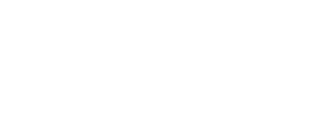 Н – ожидаемая численность населения;H0 – среднегодовая численность населения на исходный год (2020);Е – среднегодовой естественный прирост (убыль) за последние годы (% от всего населения);M – среднегодовой механический прирост (отток) за последние годы (% от всего населения);t – количество лет, на конец которого производится расчёт численности населения.В I варианте используются данные о демографическом движении населения за последние 5 лет.Для 1 очереди (2030 год):Для расчётного срока (2040 год):Во II варианте используются данные о демографическом движении населения за последний год. Для 1 очереди (2030 год):Для расчётного срока (2040 год):III Вариант (Инновационное и устойчивое развитие)Для расчёта перспективной численности был использован социально-экономический прогноз. Социально-экономический прогноз численности населения базируется на перспективном развитии градообразующих отраслей и установлении наиболее рациональных пропорций между основными группами населения: несамодеятельной, градообразующей и обслуживающей.Оценка и прогноз развития экономической базы городского округа, предполагаемое улучшение занятости, а также влияние, которое оказывает развитие жилищного строительства.Численность трудовых ресурсов на начало 2020 года составляла 30,7 тыс. человек или 53,3 % от общей численности постоянного населения. Заняты в экономике, включая занятых у ИП и в малых предприятиях – 17 тыс. человек (29,6 % от общей численности постоянного населения). Разделение трудовых ресурсов по занятости на градообразующие и обслуживающие отрасли в округе на начало 2020 года имеет следующую картину: 60 % - заняты в градообразующих отраслях, 40 % - в обслуживающих. Перспективная структура занятости на расчётный срок и первую очередь определена исходя из проведённого анализа современной возрастной структуры, миграции, занятости населения, а также наметившимся условиям для их дальнейшего перераспределения. Численность населения определяется по формуле:где:Н – ожидаемая численность населения, тыс. чел.;А – абсолютная численность градообразующих кадров (с учётом уезжающих за пределы городского округа), тыс. чел.;Б – численность занятых в сфере обслуживания, %;В – доля несамодеятельного населения, %.Ориентировочный расчёт приведён в таблице 33. Таблица 33Прогнозная численность населения Благодарненского городского округаСогласно произведённым расчётам, численность населения по этому методу на первую очередь составит 58104 человека, на расчётный срок 58824 человека.При определении трудовых ресурсов, необходимых для расчёта населения из общей численности населения в трудоспособном возрасте исключаются следующие группы населения:лица, занятые в домашнем и личном подсобном хозяйстве;инвалиды труда в трудоспособном возрасте;100 % учащихся высших и средних специальных учебных заведений, обучающихся в отрыве от производства;лица, зарегистрированные на бирже труда.В составе трудовых ресурсов учитываются дополнительно лица пенсионного возраста, продолжающие участвовать в общественном производстве.III Вариант развития предполагает развитие экономики основанной на формировании промышленного, агропромышленного и туристического кластера, развитие обслуживающих отраслей и жилищном строительстве. Предполагается уменьшение миграционного оттока населения из-за формирования в округе экономического блока для обеспечения сохранения и развития социальной и инженерной инфраструктур. В проекте принята следующая численность населения, соответствующая сбалансированному и устойчивому развитию городского округа (III Вариант):первая очередь – 58104 человека;расчётный срок – 58824 человека.Основанием для прогноза изменения возрастной структуры населения городского округа являлся прогноз изменения демографических показателей на территории Российской Федерации и регионов до 2035 г., разработанный специалистами Федеральной службы государственной статистики, а также особенности существующей возрастной структуры и механического движения населения. Осуществление комплекса мероприятий по социально-экономическому развитию территории в течение расчётного срока будут способствовать реализации представленного сценария. В таблице 34 представлены доли населения по категориям в разрезе этапов проектирования.Таблица  34Предполагаемое изменение возрастной структуры населенияЧисленность детей в школьном и дошкольном возрастах в селе представлена ниже.Таблица 35Прогноз численности населения в дошкольном возрасте (0-7 лет) в городском округеТаблица 36Прогноз численности населения в школьном возрасте (8-17 лет) в городском округеВ динамике численности населения городского округа в школьном и дошкольном возрастах наблюдаются примерно те же тенденции, что и в динамике численности всего населения. В соответствии с полученными величинами численности населения и показателями возрастной структуры определены основные параметры развития муниципального образования: отвод территорий жилой и нежилой застройки, объёмы жилищного строительства и учреждений обслуживания, система инженерных и транспортных коммуникаций.4.3 Жилищный фонд и жилищное строительствоЦелью проектных решений генерального плана в сфере жилищного строительства является обеспечение растущих потребностей населения в жилье и достижение требуемого уровня средней жилищной обеспеченности.В целях обеспечения жильём и улучшения жилищных условий граждан разработаны муниципальные программы: «Развитие жилищно-коммунального хозяйства и дорожной инфраструктуры», подпрограмма «Развитие жилищно-коммунального хозяйства» программы «Осуществление местного самоуправления в Благодарненском городском округе Ставропольского края»; государственных программ Ставропольского края: «Развитие жилищно-коммунального хозяйства, защита населения и территории от чрезвычайных ситуаций», «Развитие градостроительства, строительства и архитектуры».Основные общие задачи программ:Повышение уровня безопасности и комфортных условий проживания для обеспечения качественной жизнедеятельности населения городского округа; Повышение доступности жилья для граждан;Обеспечение безопасных и комфортных условий проживания.Дополнительное развитие жилищного строительства стало возможным и в связи с тем, что в соответствии с Жилищным Кодексом РФ и постановлением Правительства РФ от 17.12.2010 № 1050 «О федеральной целевой программе «Жилище» на 2015-2020 годы», на территории муниципального образования предусматривается реализация следующих подпрограмм федеральной целевой программы:подпрограмма «Обеспечение жильём молодых семей»;подпрограмма «Выполнение государственных обязательств по обеспечению жильём категорий граждан, установленных федеральным законодательством».Основной стратегической задачей после реализации данных программ будет обеспечение устойчивого функционирования жилищной сферы, которое позволит удовлетворять жилищные потребности населения без существенного участия государства и привлечения значительных объёмов бюджетных средств. Для достижения поставленных целей необходимо решение следующих задач:широкое применение малоэтажной застройки различных типов (усадебная, коттеджная, высокоплотная малоэтажная блокированная застройка);создание условий для улучшения демографической ситуации в городском округе;комплексное решение вопросов ликвидации непригодного для проживания жилья и строительство нового жилья;поддержка инвесторов и застройщиков предоставлением налоговых льгот;развитие промышленности строительной индустрии и строительных материалов;обеспечение опережающего развития коммунальной инфраструктуры для увеличения предложения жилья на конкурентном рынке жилищного строительства, формирование рынка подготовленных к строительству земельных участков;создание базы для развития специальной рыночной деятельности по обустройству территорий, предназначенных под жилищное строительство (девелопмент).Проектное решение предусматривает размещение нового строительства на свободной от застройки территории, на территориях, освобождаемых в результате сноса ветхого жилищного фонда, на землях, примыкающих к современной застройке. Новый жилищный фонд муниципального образования формируется как за счёт индивидуальной застройки усадебного типа, так и за счёт возведения мало- и среднеэтажных многоквартирных жилых домов. Формируемая новая жилая застройка, полностью отвечает исторически-сложившейся структуре жилищного фонда муниципального образования, а также соответствует функциональному профилю конкретного населённого пункта.Требуется сформировать систему обслуживания, которая бы позволила обеспечить человека всем необходимым, но в разумных, экономически оправданных пределах по радиусу доступности и ассортименту услуг.А это возможно лишь на основе разноуровневой системы культурно-бытового обслуживания, которая позволяет в соответствии с проектной системой расселения, основанной на иерархической соподчинённости опорных центров, создавать экономически целесообразную социальную инфраструктуру.В проекте Стратегии социально-экономического развития Благодарненского городского округа до 2035 года этот показатель к 2030 году должен составлять 26,6 м2 на человека. В действующей СТП Благодарненского района этот показатель на 2030 год должен составлять 25 м2/чел.При расчёте необходимых объёмов нового жилищного строительства на период до 2040 года принимались предложения разработанной Минрегионом «Долгосрочной стратегии массового строительства жилья для всех категорий граждан». Основными целевыми показателями реализации стратегии являются:достижение ежегодного ввода жилья в объёме 1 кв. м на душу населения;достижение средней обеспеченности жильём около 36 кв. м общей площади жилья на 1 человека, в том числе по сельской местности 25-26 м2/чел.;доведение ввода малоэтажного жилья в среднем до 60 % от общих объёмов ввода жилья по стране.С учётом текущей обеспеченности жильём (24,3 м2 на человека) и перспективным демографическим показателям населения городского округа (незначительный рост численности до 58 824 человек к 2040 году), Генеральным планом принята средняя по округу обеспеченность на расчётный срок в объёме 32,1 м2, в т.ч. на первую очередь – 28,2 м2 на человека.Жильё, попавшее в санитарные зоны промышленных площадок, сохраняется до полной амортизации. В перспективе данная территория должна озеленяться. Для уменьшения вредности от предприятий проектом предлагаются защитные лесопосадки вдоль границ производственных территорий и максимальное озеленение пустырей между жильём и производством. Новое жилищное строительство вблизи производственных зон, в пределах СЗЗ, не предусмотрено. При расчёте необходимых объёмов нового жилищного строительства исходим из того, что с развитием новых производств и инфраструктуры, уровень благосостояния местного населения будет повышаться и, следовательно, увеличатся возможности строительства нового жилья.В основу проектного решения развития городского округа положен принцип оптимального упорядочения и развития функциональных зон с чётким выделением жилой, общественно-деловой, производственной зоны, зон инженерной и транспортной инфраструктуры, зоны рекреационного назначения, зоны специального назначения.С учётом прогнозной численности населения к 2040 году и уровня средней жилищной обеспеченности, общий объём жилищного фонда в городском округе должен составить не менее 1 888,36 тыс. м2 общей площади жилых помещений. Существующая жилая застройка будет сохранена исходя из технического состояния жилищного фонда. Объём жилищного строительства с учётом сноса непригодного для проживания жилья, прироста численности населения и увеличения показателя средней жилищной обеспеченности к концу расчётного срока должен составить не менее 488,82 тыс. м2 общей площади жилых помещений. Для достижения заданных параметров ежегодные темпы ввода жилья должны увеличиться и составить не менее 24,4 тыс. м2.Таблица 37Движение жилого фонда в Благодарненском городском округеТаблица 38 Укрупнённый расчёт территории нового жилищного строительства по этапам генерального планаВ прогнозируемом периоде необходимо осуществить качественное изменение строящегося и реконструируемого жилища:необходимо полное благоустройство жилья для создания благоприятной среды проживания высокого качества;необходимо наращивание темпов жилищного строительства и инженерногоблагоустройства всего жилого фонда;для решения жилищной проблемы, а также учитывая ограниченные возможности бюджетного финансирования строительства, необходимо активное вовлечение в эту сферу средств дольщиков, средств крупных компаний, осуществляющих деятельность на территории Ставропольского края, вовлечения частных инвесторов, развитие ипотечного кредитования при условии создания благоприятного инвестиционного климата;важно учитывать при размещении различных типов жилья (социальное, коммерческое, частное) материальные возможности населения;переход к проектированию и строительству энергоэффективных домов из экологически чистых материалов и конструкций;расширение строительства частных жилых домов;комплексное решение проблемы перехода к устойчивому функционированию и развитию жилищной сферы, обеспечивающее доступность жилья для граждан, безопасность и комфортные условия проживания в нем; участие в подпрограммах «Жильё для российской семьи» в рамках государственной программы Российской Федерации «Обеспечение доступным и комфортным жильём и коммунальными услугами граждан Российской Федерации» и «Обеспечение жильём молодых семей» федеральной целевой программы «Жилище» на 2015-2020 годы»;Критериями комплексного решения жилищной проблемы, реконструкции и развития жилых территорий, формирования благоприятной жилой среды являются:повышение уровня жилищной обеспеченности в соответствии с нормативной потребностью в жилье;обеспечение рационального расселения жителей и приведение состава квартир в соответствие с демографической структурой семей;приведение потребительских характеристик жилищного фонда в соответствие с потребностями населения;ликвидация в течение расчётного срока аварийного и ветхого жилья, вынос жилого фонда из санитарно-защитных зон предприятий;повышение качества и комфортности, полное благоустройство домов, при комбинированном решении локального и централизованного инженерного обеспечения жилья, в зависимости от типов и районов застройки и при обязательном соблюдении правил энергосбережения;увеличение архитектурного и средового многообразия, благоустроенности и комфортности жилых территорий;повышение степени сохранности и содержания жилищного фонда в соответствие с действующими техническими условиями и требованиями.4.4 Развитие социальной инфраструктурыВ развитие существующей системы культурно-бытового обслуживания проектом предусмотрено размещение новых объектов на вновь застраиваемых территориях в соответствии с расчётом учреждений социально-культурно-бытового обслуживания, отдыха и оздоровления населения.В проекте выделены так называемые социально нормируемые отрасли, деятельность которых определяется государственными задачами. Соблюдение норм обеспеченности эти отраслей требует строгого контроля.К социально нормируемым отраслям относятся: детское дошкольное воспитание, среднее школьное образование, здравоохранение, социальное обеспечение, культура и спорт, которые функционируют за счёт бюджетных дотаций.Социальная сфера является одной из наиболее проблемных сфер городского округа. Поэтому одной из важнейших задач социально-экономического развития является приведение социальной сферы в соответствие со структурой расселения на основе имеющихся нормативов. Цель предложений – формирование социально-культурной системы обслуживания, которая бы позволила обеспечить человека всем необходимым в разумных, экономически оправданных пределах по радиусу доступности и ассортименту услуг, повысить уровень жизни населения, создать полноценные условия труда, быта и отдыха жителей и гостей.Задачи: модернизация инфраструктуры; сохранение и развитие объектов, представляющих историко-культурную ценность; развитие инфраструктуры массового отдыха и благоустройство Благодарненского городского округа; реконструкция и строительство объектов образования; реконструкция и строительство объектов физической культуры и спорта; увеличение объёмов и расширение рынка бытовых услуг, повышение качества услуг и культуры бытового обслуживания, создание рабочих мест по социально значимым услугам, сохранение и техническая модернизация существующей материально-технической базы ателье, цехов, мастерских.Далее в разрезе отраслей социальной сферы (образование, здравоохранение культура и искусство, физическая культура и спорт) представлен перечень мероприятий по реконструкции действующих объектов капитального строительства и строительству новых объектов капитального строительства, предусмотренных к размещению в действующих границах городского округа. Оставшаяся потребность в объектах социально-бытового и культурного обслуживания населения будет покрыта за счёт мероприятий по строительству новых объектов капитального строительства, предусмотренных к размещению на прилегающих территориях города, при условии расширения действующих границ городского округа.Полученные расчётные данные перспективной численности населения муниципального образования позволят прогнозировать спрос на услуги объектов социальной инфраструктуры, учитывая мероприятия по выбытию из эксплуатации объектов, находящихся в неудовлетворительном техническом состоянии или расположенных в приспособленных помещениях.Развитие других отраслей будет происходить по принципу сбалансированности спроса и предложения. При этом спрос на те или иные виды услуг будет зависеть от уровня жизни населения, который в свою очередь определится уровнем развития экономики страны и региона в целом. В условиях рыночных отношений, при организации системной сети обслуживания населения учитываются следующие принципы:соответствие параметров сети обслуживания – потребительской активности населения;в реальной посещаемости предприятий обслуживания;покупательского спроса;организация центров обслуживания населения на наиболее оживлённых участках населённых пунктов.Современная потребность и обеспеченность населения социально-значимыми объектами рассчитана по нормативам, представленным ниже в таблице 39. Таблица 39Нормы расчёта социально-значимых объектов на территории Благодарненского городского округаТаблица 40Объекты обслуживания населения4.4.1 ОбразованиеРазмещение учреждений и предприятий обслуживания на территориях малоэтажной жилой застройки следует осуществлять с учётом радиусов доступности, не более указанных в таблице 40.Основными направлениями, определяющими решение задачи повышения качества образования, являются:создание условий для организации учебно-воспитательного процесса, развитие и укрепление учебно-материальной базы образовательных учреждений;профилактика безнадзорности, подростковой преступности, наркомании.обеспечение инновационного характера образования через модернизацию кадровых, организационных, технологических и методических условий в соответствии с национальной образовательной инициативой «Наша новая школа», развитие системы выявления, поддержки и сопровождения одарённых детей, лидеров в сфере образования;повышение качества образования;развитие инфраструктуры дошкольного, общего и дополнительного образования;обеспечение комплексной безопасности и комфортных условий образовательного процесса;повышение заработной платы педагогическим работникам;развитие платных образовательных услуг, в том числе и в системе дошкольного и дополнительного образования;внедрение информационных технологий (электронный дневник, сайты школ, дистанционное обучение);внедрение инновационных форм педагогической деятельности;осуществление в старших классах школ профориентационных мероприятий, прежде всего ориентированных на местные рынки труда + начальное образование (УПК – профессия) на базе школ с получением удостоверений (швеи, водители, слесари);развитие системы общественного контроля деятельности образовательных учреждений (организация общественных, управляющих, попечительских Советов).Таблица 41Расчёт потребности в объектах общего образованияВ городском округе в целом наблюдается излишек мест в общеобразовательных учреждениях. Однако, в отдельных населённых пунктах Генеральным планом рекомендуется:г. Благодарный – строительство школы мощностью 710 мест;х. Большевик – строительство школа на 100 мест;с. Шишкино – реконструкция существующей школы с увеличением мощности до 200 мест;Генеральным планом также рекомендуется проведение капитального ремонта существующих зданий общеобразовательных учреждений.Согласно СТП Ставропольского края, предусматривается:строительство нового корпуса МКОУ СОШ № 9 на 400 мест со спортивным и обеденным залами. Данные мероприятия позволят ликвидировать вторую смену для обучающихся общеобразовательной организации.Таблица 42Расчёт потребности в объектах дошкольного образованияВ городском округе в целом наблюдается недостаток мест в дошкольных образовательных учреждениях. Генеральным планом рекомендуется:г. Благодарный – строительство 2 ДОУ общей мощностью 385 мест;с. Александрия – строительство ДОУ мощностью 70 мест;с. Сотниковское – реконструкция существующего ДОУ с увеличением мощности до 195 мест;с. Елизаветинское – реконструкция существующего ДОУ с увеличением мощности до 140 мест.Генеральным планом также рекомендуется проведение капитального ремонта существующих зданий ДОУ.Таблица 43Расчёт потребности в объектах дополнительного образованияВ городском округе, согласно РНГП СК наблюдается острая нехватка мест в учреждениях дополнительного образования. Генеральным планом рекомендуется:в г. Благодарный – строительство учреждения ДОД в сфере культуры на 1000 мест;в г. Благодарный – строительство учреждения ДОД в сфере спорта на 500 мест;в г. Благодарный – строительство учреждения ДОД в сфере технических наук на 970 мест;с. Бурлацкое – строительство учреждения ДОД на 340 мест;с. Елизаветинское – строительство учреждения ДОД на 320 мест;с. Спасское – строительство учреждения ДОД на 250 мест;с. Шишкино – строительство учреждения ДОД на 190 мест с учётом обслуживания х. Новоалександровского, п. Мокрая Буйвола, п. Госплодопитомник и х. Кучурин;а. Эдельбай – строительство учреждения ДОД на 130 мест;организация групп дополнительного образования при школах:с. Сотниковское – 20 мест;с. Александрия – 360 мест;с. Алексеевское – 180 мест;с. Каменная Балка – 200 мест с учётом обслуживания п. Каменка;п. Ставропольский – 190 мест с учётом обслуживания п. Молочный и п. Видный;с. Мирное – 130 мест;х. Алтухов – 135 мест с учётом обслуживания х. Дейнекин, х. Красный Ключ и х. Гремучий;проведение капитального ремонта зданий существующих учреждений.Согласно проекту Стратегии развития Благодарненсеого городского округа, до 2024 года предусматривается создание и развитие центра молодёжного инновационного творчества на базе ГБПОУ БАТ. Главной целью ЦМИТ станет обеспечение молодых инноваторов доступом к современной интегрированной среде, выполнение научно-исследовательских и опытно-конструкторских работ, подготовка инженерно-технических кадров в области современных производственных технологий. Поддержка инновационного творчества детей и молодёжи, в том числе, в целях профессиональной реализации и обеспечения возможностей для молодёжного предпринимательства. Также ЦМИТ будет обеспечивать техническую и производственную поддержку детей и молодёжи, субъектов малого и среднего предпринимательства, осуществляющих разработку перспективных видов продукции и технологий.Администрацией городского округа предусматривается реализация инвестиционного проекта «Строительство домиков в МАУ ДО Д(ПЦ) «Золотой колосок» с целью увеличения проектной мощности объекта.Для развития системы образования необходимы значительные капиталовложения для обновления школьной инфраструктуры и обеспечения условий отвечающим современным требованиям. Крайне важным остаётся и обновление состава и компетенций педагогических кадров, в том числе посредством введения стандартов профессиональной деятельности, заключения эффективных контрактов с педагогическими работниками, совершенствуя механизм мотивации и стимулирования педагогического труда. Достижению этих целей способствует принятая и реализуемая в Ставропольском крае государственная программа «Развитие образования» и муниципальная программа городского округа: «Развитие образования и молодёжной политики». В целях обеспечения доступности получения качественного образования, повышения уровня подготовки выпускников, развития системы образования необходимо решение следующих задач:развитие у школьников положительной мотивации к обучению;осуществление взаимосвязи обучения, учащихся с их воспитанием и развитием;применение личностно-ориентированных педагогических технологий, предусматривающих субъект-субъектный, деятельностный, индивидуальный, дифференцированный подходы, способствующие повышению качества обучения;создание психологической атмосферы, благоприятной для обучения всех категорий учащихся, которая способна обеспечить доступность качественного обучения;повышение ответственности учителя и воспитателя за результаты своего труда и роли методической работы в решении этой проблемы;повышение роли классного руководителя как ключевой фигуры в организации воспитательного процесса;ведение строгого контроля за состоянием управления в образовательных учреждениях;обеспечение качественной реализации базисных учебных планов;внедрение обновляемых пакетов электронных образовательных ресурсов и ресурсов сети Интернет;внедрение системы мониторинговых исследований в целях изучения качества подготовки выпускников разных ступеней обучения и воспитания;ежегодное обновление и пополнение материально-технической базы школы и детского дошкольного учреждения;организация досуговой деятельности школьников, организация летнего труда и отдыха школьников.4.4.2 ЗдравоохранениеОсновными направлениями, определяющими решение задач в сфере здравоохранения, являются:создание эффективной базы по предупреждению заболеваний, угрожающих репродуктивному здоровью, здоровью матерей и детей, заболеваний, приводящих к преждевременной смертности и инвалидности;совершенствование системы профилактических мероприятий, в том числе путём создания кабинетов профилактики;повышение укомплектованности и профессионального уровня медицинского персонала, улучшение условий труда медицинских работников;совершенствование материально-технической базы учреждений здравоохранения;организация выездного (передвижного) обслуживания населения медицинскими услугами «узких» специалистов; внедрение института «Врач общей практики» или «Семейный доктор»;разработка и внедрение стандартов качества оказания медицинских услуг;обеспечение условий для эффективного использования современной медицинской техники и медицинского оборудования, в том числе использование возможностей телекоммуникационных сетей;развитие платных услуг.Основными направлениями в решении задачи социальной поддержки отдельных категорий граждан являются:совершенствование системы социальной защиты, укрепление материальной базы учреждений;развитие системы социальной защиты семьи и детей, профилактика безнадзорности и правонарушений несовершеннолетних, организация оздоровления детей из социально незащищённых семей, обеспечение адресности предоставления пособия на детей;осуществление адресного предоставления льгот и субсидий за оказанные жилищно-коммунальные услуги;мониторинг уровня доходов населения;формирование системы социального патроната для населения (семей, детей), оказавшихся в сложной жизненной ситуации;формирование механизмов поддержки молодой семьи;институциональное развитие системы социального партнёрства бизнеса и власти на основе создания общественных и некоммерческих организаций, благотворительных организаций;развитие системы предоставления социальных услуг (развитие системы адресного предоставления услуг и системы «одного окна», подготовка нормативных правовых актов (административные регламенты и стандарты качества муниципальных услуг) в социальной сфере, сфере образования, здравоохранения, культуры и спорта);развитие системы социальной адаптации и реабилитации инвалидов.В связи с тем, что в соответствии с пп. 21-21.2, 24 ч. 2 ст. 26.3 Федерального закона от 06.10.1999 № 184-ФЗ «Об общих принципах организации законодательных (представительных) и исполнительных органов государственной власти субъектов Российской Федерации» организация оказания населению медицинской помощи, а также социальной поддержки и социального обслуживания граждан пожилого возраста и инвалидов, граждан, находящихся в трудной жизненной ситуации, относится к полномочиям органов государственной власти субъекта Российской Федерации, а также со ст. 6 Федерального закона об обязательном медицинском страховании в Российской Федерации от 29.11.2010 № 326-ФЗ полномочия Российской Федерации в отношении организации обязательного медицинского страхования на территориях субъектов Российской Федерации переданы органам государственной власти субъектов Российской Федерации. Необходимость размещения объектов здравоохранения и социального обеспечения решается на уровне субъекта Российской Федерации и к полномочиям Генерального плана не относится.Однако в рамках данной работы был проведён расчёт потребности населения Благодарненского городского округа в объектах здравоохранения в соответствии с Региональными нормативами градостроительного проектирования Ставропольского края на расчётный срок (2040 год).Таблица 44Расчёт потребности в объектах здравоохраненияАнализ отрасли здравоохранения показал, что актуальной для городского округа остаётся проблема качественного медицинского обслуживания населения, нехватка мест в стационарах, мощности поликлинических учреждений, а также не укомплектованности медицинскими кадрами. Большое внимание необходимо уделять работе с персоналом. С учётом того, что ГБУЗ СК «Благодарненская РБ» обслуживает весь округ, Генеральным планом рекомендуется:г. Благодарный – строительство корпуса поликлиники и стационара мощностью 180 коек и 150 посещений в смену;с. Александрия – строительство амбулатории мощностью 30 коек дневного стационара и 40 посещений в смену с учётом обслуживания части населения с. Шишкино, х. Новоалександровского, п. Мокрая Буйвола, п. Госплодопитомник и х. Кучурин;с. Сотниковское – строительство амбулатории мощностью 55 коек дневного стационара и 65 посещений в смену с учётом обслуживания части населения с. Спасское и с. Бурлацкое;с. Елизаветинское – строительство амбулатории мощностью 25 коек дневного стационара и 25 посещений в смену с учётом обслуживания части населения х. Большевик;с. Алексеевское – строительство амбулатории мощностью 40 коек дневного стационара и 25 посещений в смену с учётом обслуживания части населения с. Каменная Балка, а. Эдельбай. п. Каменка;п. Ставропольский – строительство амбулатории мощностью 8 коек дневного стационара и 8 посещений в смену с учётом обслуживания части населения п. Видный, п. Молочный;х. Алтухов – строительство амбулатории мощностью 8 коек дневного стационара и 8 посещений в смену с учётом обслуживания части населения х. Гремучий, х. Дейнекин, х. Красный Ключ.Кроме того, рекомендуется проведение капитального ремонта в существующих зданиях учреждений здравоохранения на территории городского округа.Схемой территориального планирования Ставропольского края также предусмотрено:строительство амбулатории в с. Александрия мощностью 100 посещений в смену.Генеральным планом рекомендуется объединить проекты по с. Александрия. Согласно Стратегии социально-экономического развития Благодарненского городского округа, на территории населённых пунктов округа запланировано:капитальный ремонт здания фельдшерско-акушерского пункта в с. Спасское;капитальный ремонт ФАП в х. Красный Ключ;капитальный ремонт здания фельдшерско-акушерского пункта в с. Мирное;капитальный ремонт амбулатории и отделения с дневным стационаром в с. Алексеевское.Достижение поставленных целей и задач планируется за счёт реализации мероприятий подпрограммы «Совершенствование социальной поддержки семьи и детей» Государственной программы Российской Федерации «Социальная поддержка граждан», подпрограммы «Профилактика заболеваний и формирование здорового образа жизни. Развитие первичной медико-санитарной помощи» государственной программы Российской Федерации «Развитие здравоохранения» (утверждена постановлением Правительства Российской Федерации от 15.04.2014 № 294), а также государственной программы Ставропольского края «Развитие здравоохранения».Дальнейшее развитие сферы здравоохранения в городском округе должно осуществляться, прежде всего, за счёт обеспечения укомплектованности учреждения медицинским персоналом. Работа самого здравоохранения должна быть направлена на эффективную профилактику заболеваний, сокращение сроков восстановления утраченного здоровья людей путём широкого внедрения в медицинскую практику современных методов диагностики и лечения.Для достижения задач, поставленных перед сферой социальной защиты населения, предстоит реализация мероприятий подпрограмм «Развитие мер социальной поддержки отдельных категорий граждан», «Модернизация и развитие социального обслуживания населения», «Совершенствование социальной поддержки семьи и детей» государственной программы Российской Федерации «Социальная поддержка граждан, других государственных и муниципальных программ в сфере развития системы социального обеспечения и социальной защиты населения на соответствующие годы. Планируется реализация мероприятий по обеспечению поддержки и социальных гарантий наиболее уязвимых групп населения, нетрудоспособных граждан и членов их семей; оказанию материальной помощи гражданам, оказавшимся в трудной жизненной ситуации; осуществлению адресной социальной поддержки населения в форме предоставления гражданам субсидий на оплату жилого помещения и коммунальных услуг с использованием системы персонифицированных социальных счетов; льготного проезда на общественном транспорте детей из многодетных семей в образовательные учреждения; условий для ресоциализации (содействии в трудоустройстве и жилищно-бытовом устройстве, медицинском сопровождении и социальном обслуживании) граждан, отбывших уголовное наказание в виде лишения свободы и прибывших по избранному месту жительства в село. Кроме того, в плановом периоде будет продолжена работа по развитию социального партнёрства, главная задача которого – согласование интересов сторон на основе коллективно-договорного регулирования отношений, особое внимание будет уделено развитию социального партнёрства в малом и среднем предпринимательстве.С целью создания равных условий для инвалидов и других маломобильных групп населения при пользовании объектами социальной инфраструктуры, получении образования, реализации своего творческого и профессионального потенциала, всестороннего развития личности и активного участия в общественной жизни, на территории городского округа реализуется государственная программа Ставропольского края «Доступная среда» государственной программы Ставропольского края «Социальная поддержка граждан».4.4.3 КультураДля успешного развития культуры и искусства население должно иметь возможность активно реализовать право на участие в культурной жизни и пользование учреждениями культуры, свободу литературного, художественного, научного, технического и других видов творчества.Основными направлениями в решении задачи развития культуры являются:поддержка развития профессионального и непрофессионального творчества, участия жителей городского округа в культурной деятельности, в том числе в виде проведения конкурсов и фестивалей;укрепление материально-технической базы учреждений культуры муниципального образования за счёт приобретения современного светового и звукового, кино- и видеопроекционного оборудования, музыкальных инструментов для учреждений культуры.разработка стандартов качества оказания муниципальных услуг в культурной сфере;разработка стратегических направлений, определяющих сохранение и развитие историко-культурного наследия территории, развитие краеведения, восстановление памятников культуры;укрепление национальных традиций, межнационального взаимоуважения;привлечение внебюджетных средств.Таблица 45Расчёт потребности в объектах культурно-досугового профиляГенеральным планом рекомендуется:г. Благодарный – строительство кинотеатра на 240 мест;с. Спасское – организация библиотеки с детским отделением с фондами не менее 11,7 тыс. ед. хранения;х. Новоалександровский – организация библиотеки с детским отделением с фондами не менее 2,0 тыс. ед. хранения.Генеральным планом также рекомендуется проведение срочных капитальных ремонтов существующих зданий культурно-досугового назначения в связи со 100 %-м износом существующих зданий:МБУК «Благодарненский центр культуры и досуга»;МБУК «Благодарненский центр культуры и досуга» - филиал «Городской дом культуры»;Кинотеатр «Мир»;МУК «Дом культуры п. Ставропольский»;МУК «Дом культуры с. Красные Ключи»;МУК «Благодарненская централизованная библиотечная система»:Детская библиотека, г. Благодарный, ул. Комсомольская, 1;Городская библиотека, г. Благодарный, ул. Московская, 112;Городская библиотека, г. Благодарный, пл. Строителей, 6.На расчётный срок необходимо также запланировать капитальный ремонт:МУК «Дом культуры села Александрия»;МУК «Благодарненский районный историко-краеведческий музей имени Петра Фёдоровича Грибцова»;МУК «Благодарненская централизованная библиотечная система»:Александрийская библиотека с. Александрия, ул. Красная, 240;Елизаветинская библиотека, с. Елизаветинское, ул. Ленина, 136;Шишкинская библиотека, с. Шишкино, ул. Дьякова, 55.Согласно Стратегии социально-экономического развития Благодарненского городского округа, на территории населённых пунктов округа запланировано:строительство детской школы искусств, площадью 300 м2 по пер. Колхозный, 7, г. Благодарный;капитальный ремонт памятников Воинской славы и культурного наследия;восстановление Дома культуры в п. Ставропольский;восстановление кинотеатра «Мир» в современном стиле г. Благодарный;ремонт фасада Дома культуры с. Мирное;ремонт помещений 1 этажа, фасада и порога Дома культуры, с. Спасское.Необходимо уделить особое внимание решению следующих проблем в сфере культуры:недостаток кадров, имеющих специальное образование для работы в учреждениях культуры;неполный охват населения творческой деятельностью, необходимо увеличить рост клубных формирований, а также количество и качество предоставляемых услуг;недостаточно активное использование резерва неорганизованной самодеятельности, а также недостаточная пропаганда семейных ансамблей и отдельных исполнителей;слабая материально-техническая база учреждений культуры;необходимость обеспечения безопасности населения при посещении культурно-массовых мероприятий (пожарная сигнализация и т.п.);необходимость проведения капитального ремонта в учреждениях культуры.Целью политики в сфере культуры и искусства является сохранение сети учреждений культуры, развитие творческого потенциала, сохранение культурного наследия, повышение нравственного уровня развития молодёжи. Для достижения основной цели необходимо решение следующих задач:привлечение молодёжи к решению проблем общества;обновление и укрепление материально-технической базы учреждений культуры, внедрение современных, комфортных, информационных технологий в работу культурно-досуговых учреждений;развитие всех видов и жанров творческой и исполнительской деятельности.Выполнению поставленных задач будут способствовать следующие мероприятия:комплектование и обновление библиотечного фонда; приобретение оборудования компьютеров, сканера, принтера, информационное обеспечение библиотечной системы;обновление музыкальной аппаратуры, атрибутов сцены, ежегодное пополнение материально-технической базы;организация занятости и досуга детей, развитие творческих способностей ребёнка («Неделя детской книги», конкурсы, праздники, посвящённые литературным героям) работа кружков, клубов, работа с детьми-инвалидами;создание при библиотечно-информационной системе кабинета библиотерапии для читателей-инвалидов;проведение массовых праздников и народных гуляний;развитие детского художественного творчества и поддержка молодых дарований;поддержка стабильно действующих и вновь созданных перспективных творческих коллективов, участие в районных и окружных мероприятиях;обеспечение сохранности имущества учреждений культуры.С целью развития отрасли культуры и нивелирования существующих в ней на сегодняшний день проблем, в районе реализуется подпрограмма «Сохранение и развитие культуры» программы «Осуществление местного самоуправления в Благодарненском городском округе Ставропольского края», государственные программы Ставропольского края: «Молодёжная политика», «Культура и туристско-рекреационный комплекс».4.4.4 Физическая культура и спортОдной из ключевых причин низкого охвата населения занятиями физической культуры и спорта, является несоответствие числа спортивных сооружений социальным нормативам и фактическим потребностям населения. Для решения указанных проблем, в целях повышения эффективности использования возможностей физической культуры и спорта, укрепления здоровья и гармоничного развития личности, воспитания патриотизма и гражданственности, улучшения качества жизни граждан России Указом Президента Российской Федерации от 24.03.2014 № 172 с 01.09.2014 введён в действие Всероссийский физкультурно-спортивный комплекс «Готов к труду и обороне» (ГТО). Одной из важнейших задач ВФСК ГТО является увеличение числа граждан, систематически занимающихся физической культурой и спортом, решение которой во многом зависит от качества и доступности спортивной инфраструктуры, использование которой будет способствовать подготовке к выполнению нормативов Комплекса ГТО.В Перечне поручений Президента Российской Федерации по итогам заседания Совета при Президенте Российской Федерации по развитию физической культуры и спорта от 24.03.2014 уделено внимание вопросу о строительстве малобюджетных спортивных площадок в пределах шаговой доступности с указанием места для его реализации в проекте федеральной целевой программы «Развитие физической культуры и спорта в Российской Федерации на 2016-2020 годы».Реализация данного мероприятия позволит не только улучшить материально-техническую базу спортивных сооружений, но и обеспечить значительное улучшение здоровья граждан, увеличить количество систематически занимающихся, прежде всего среди подростков и молодёжи. Основными направлениями в решении задач развития физической культуры и спорта:развитие массовой физической культуры и спорта, формирование ценностей здоровья и здорового образа жизни;организация проведения муниципальных официальных спортивных мероприятий с целью популяризации спорта;оснащение оборудованием и инвентарём физкультурно-оздоровительных объектов.проведение мониторинга физической подготовки и физического развития населения;содействие в строительстве современных спортивных объектов, в том числе и путём привлечения инвесторов к сооружению и модернизации спортивной базы, участие в государственных программах строительства спортсооружений;развитие спорта высших достижений, формирование сборных команд для участия в окружных соревнованиях и соревнованиях другого уровня; развитие национальных видов спорта;увеличение возможностей участия в спортивных мероприятиях спортсменов с ограниченными возможностями.Таблица 46Расчёт потребности в объектах физической культуры и спортаГенеральным планом рекомендуется строительство:г. Благодарный – многофункционального спортивного центра с плоскостными сооружениями общей площадью 7,7 тыс. м2, универсальным залами площадью пола 800 м2 и 2 плавательными бассейнами площадью зеркала воды 500 м2; г. Благодарный – центра игровых видов спорта с трибунами и плоскостными сооружениями (крытые и открытые) общей площадью 28 тыс. м2, крытыми бассейнами общей площадью зеркала воды 700 м2;многофункциональных спортивных площадок:х. Алтухов – площадью 1630 м2;х. Новоалександровский – 640 м2;п. Каменка – 590 м2;п. Мокрая Буйвола – 300 м2;п. Видный – 280 м2;х. Гремучий – 235 м2;х. Дейнекин – 150 м2;п. Молочный – 130 м2;х. Кучурин – 100 м2.Согласно Стратегии социально-экономического развития Благодарненского городского округа, на территории населённых пунктов округа запланировано:строительство «Физкультурно-оздоровительного комплекса с плавательным бассейном, 25×8,5 м» в г. Благодарный, общей площадью 1659 кв. м. Единовременная пропускная способность 40 чел.;строительство «Физкультурно-оздоровительного комплекса с плавательным бассейном, 25×8,5 м» в Сотниковское;строительство площадки для сдачи норм ГТО на МАУ ФОК «Колос» город Благодарный;реконструкция спортивного зала (надстройка второго этажа) на МАУ ФОК «Колос» город Благодарный;реконструкция беговой дорожки подтрибунных помещений на МАУ ФОК «Колос» город Благодарный;строительство всесезонной спортивной площадки на МАУ ФОК «Колос» город Благодарный;строительство всесезонных спортивных площадок в городе Благодарном пл. Строителей (2 шт.);установка уличных антивандальных тренажёров город Благодарный, пл. Строителей (2 шт.);строительство всесезонной спортивной площадки в селе Алексеевском.реконструкция футбольного поля в селе Алексеевском;строительство всесезонной спортивной площадки в посёлке Ставропольском;строительство всесезонной спортивной площадки в селе Елизаветинское;реконструкция футбольного поля в селе Елизаветинское;реконструкция футбольного поля в посёлке Ставропольском;реконструкция футбольного поля в селе Спасском;реконструкция футбольного поля в селе Александрия;строительство всесезонной спортивной площадки в селе Шишкино;реконструкция футбольного поля в селе Шишкино;строительство всесезонной спортивной площадки в ауле Эдельбай;обустройство спортивного стадиона ул. Красная, б/н с. Мирное;реконструкция футбольного поля в ауле Эдельбай;строительство всесезонной спортивной площадки в селе Мирное;реконструкция футбольного поля в селе Мирное;строительство всесезонной спортивной площадки в селе Каменная Балка;реконструкция футбольного поля в селе Каменная Балка;реконструкция футбольного поля в селе Бурлацкое;строительство всесезонной спортивной площадки в селе Красный Ключ;строительство физкультурно-спортивного комплекса для игровых видов спорта и единоборств в городе Благодарном;создание детско-юношеской спортивной школы по игровым олимпийским видам спорта в Благодарненском городском округе.Реализация рекомендуемых мероприятий позволит оптимизировать сеть объектов социальной инфраструктуры населения через рациональное распределение объектов местного значения на территории муниципального образования и позволит повысить уровень жизни населения.Для дальнейшего стимулирования интереса к здоровому образу жизни, укреплению здоровья жителей района, на его территории реализуется подпрограмма «Развитие физической культуры и спорта» программы «Осуществление местного самоуправления в Благодарненском городском округе Ставропольского края» и государственная программа Ставропольского края: «Развитие физической культуры и спорта». Основными принципами развития физической культуры и спорта в городском округе в ближайшие годы должны стать:комплексность решения проблем развития спорта;концентрация материальных, финансовых, человеческих ресурсов для развития спорта;организация спортивных зрелищных мероприятий, обеспечение поездок спортивных команд для участия в краевых и межмуниципальных соревнованиях;преемственность и непрерывность в подготовке спортивного резерва;активное вовлечение широких масс населения в регулярное занятие физической культурой и спортом.В целях содействия социальной самореализации и патриотического воспитания молодёжи, обеспечения улучшения состояния здоровья молодого поколения, создания условий для развития массовой физической культуры и спорта, предупреждения правонарушений необходимо решение задач:активизация работы с талантливой молодёжью путём создания открытой общественной системы поддержки талантливой молодёжи;создание условий для закрепления молодёжи на земле через комплекс мер поддержки;вовлечение молодёжи в предпринимательскую деятельность, оказание юридической и методической помощи;совершенствование методов организации досуга молодёжи;усиление профилактики социально-значимых заболеваний среди молодёжи;создание возможностей дистанционного обучения молодёжи.В среднесрочной перспективе политика в сфере развития физкультуры и спорта будет направлена на пропаганду здорового образа жизни, обеспечение условий для занятий физической культурой и спортом всех категорий граждан. 4.5 Общие направления развития экономики и гипотеза социально-экономического развития округаГипотеза социально-экономического развития округа исходит из согласованной системы взглядов на функции и роль органов местного самоуправления, субъектов хозяйствования, общественных организаций и населения в поступательном и сбалансированном развитии муниципального образования.При формулировке гипотезы социально-экономического развития округа учитывались: Факторы внешней среды, оказывающие влияние на развитие города Благодарный и населённых пунктов, входящих в состав округа, как единой территориальной социально-экономической системы – развитие социально-экономической ситуации в России, Северо-Кавказском федеральном округе, Ставропольском крае.Факторы внутренней организации территории округа – динамика и прогноз основных показателей его развития, эффективность принятия управленческих решений муниципальными органами власти.При разработке гипотезы социально-экономического развития округа использовались документы стратегического и территориального планирования различных иерархических уровней:Концепция долгосрочного социально-экономического и Стратегия инновационного развития Российской Федерации на период до 2020 года.Прогноз долгосрочного социально-экономического развития Российской Федерации на период до 2036 года.Стратегия социально-экономического развития Ставропольского края на период до 2035 года.Отраслевые стратегии и государственные программы Ставропольского края.Стратегия социально-экономического развития Благодарненского городского округа на период до 2035 года. Стратегия социально-экономического развития Ставропольского края до 2035 года.При всей сложности прогнозирования сельскохозяйственного производственного потенциала городского округа, есть все основания полагать, что дальнейшее развитие и формирование его экономической базы будет базироваться на существующем природно-рекреационном потенциале и уже сложившейся социально-экономической базе.Основным направлением деятельности для улучшения работы экономики должно стать создание благоприятного хозяйственного климата.Учитывая особенности географического положения городского округа, климатические условия, имеющиеся сырьевые ресурсы, одно из ведущих мест в экономике сохранится за агропромышленным производством.С целью эффективного использования сельскохозяйственного потенциала территории, направленного на создание дополнительных рабочих мест в агропромышленном секторе на среднесрочную перспективу посредством создания условий для организации обрабатывающих производств, развития заготовительной деятельности и реализации продукции разработана государственная программа Ставропольского края «Развитие сельского хозяйства».В агропромышленном комплексе городского округа приоритеты развития агропромышленного комплекса обусловливаются расширением ресурсной базы, модернизацией и созданием новых перерабатывающих мощностей. Основными стратегическими задачами развития городского округа в сфере агропромышленного сектора экономики являются:устойчивое развитие агропромышленного комплекса на основе роста производства сельскохозяйственной продукции;модернизация и обновление материально-технической и технологической базы функционирования сельскохозяйственного производства;обеспечение финансовой устойчивости товаропроизводителей агропромышленного комплекса;создание благоприятных условий для повышения объёма инвестиций в агропромышленный комплекс;устойчивое развитие сельских территорий, обеспечение занятости сельского населения, повышение уровня его жизни и квалификации.развитие отрасли растениеводства, переработки и реализации продукции;развитие отрасли животноводства, переработки и реализации продукции животноводства;развитие кооперации, малого и среднего предпринимательства на селе;техническая и технологическая модернизация, инновационное развитие;увеличение объёмов экспорта сельскохозяйственной продукции за счёт масличных, пряных и лекарственных культур;устойчивое развитие сельских территорий до 2035 года;развитие рыболовства и рыбоводства.Основными мероприятиями в рамках развития агропромышленного комплекса городского округа являются:применение интенсивных агротехнологий (разработка оптимальной структуры посевов, расширение посевных площадей озимых культур, кукурузы на зерно, внедрение высокоурожайных районированных сортов);вовлечение к участию в национальный проект «Повышение производительности труда и занятости населения» сельскохозяйственных организаций городского округа;увеличение производительности труда в сельском хозяйстве, в том числе повышение экономической эффективности сельскохозяйственного производства за счёт внедрения инновационных технологий и сокращения потерь продукции при хранении;повышение плодородия и развитие мелиорации сельскохозяйственных земель;развитие эфиромасличного растениеводства на базе закрытого акционерного общества «Родина»; увеличение объёма выращивания овощей, бахчевых продовольственных культур;развитие садоводства и виноградарства (ЗАО СХП «Шишкинское»);обновление сельскохозяйственной техники;развитие молочного направления за счёт расширения производства молока и его переработку с производством высококачественной молочной продукции;создание новой технологической базы с использованием современного оборудования для модернизации животноводческих ферм, а также наращивание генетического потенциала продуктивности животных;содействие взаимодействию хозяйствующих субъектов в инвестиционно-инновационной сфере;развитие кооперации в молочном скотоводстве и повышение товарности продукции ЛПХ;развитие племенного животноводства;создание семейных ферм на базе КФХ;рост заработной платы работников агропромышленного комплекса.Развитие агропромышленного комплекса позволит обеспечить занятость населения и увеличить потребление местной экологически чистой продукции. Реализация инвестиционных проектов по указанным направлениям предполагает привлечение средств государственной и муниципальной поддержки, предусмотренной государственными программами Российской Федерации «Экономическое развитие и инновационная экономика», Государственной программой развития сельского хозяйства и регулирования рынков сельско-хозяйственной продукции, сырья и продовольствия, государственными программами Ставропольского края «Экономическое развитие и инновационная экономика», «Развитие сельского хозяйства», «Развитие пищевой и перерабатывающей промышленности, потребительского рынка», муниципальной программой «Развитие сельского хозяйства», подпрограмма «Развитие малого и среднего предпринимательства, поддержка конкуренции и формирование благоприятного инвестиционного климата» программы «Осуществление местного самоуправления в Благодарненском городском округе Ставропольского края».	Согласно Стратегии социально-экономического развития Благодарненского городского округа, на территории населённых пунктов округа запланировано:строительство мелиоративных систем;строительство тепличного комплекса;закладка 300 га виноградников на базе ЗАО СХП «Шишкинское»;строительство цеха по переработке молочной продукции с переработкой 3,0 тыс. литров молока в смену;строительство свинокомплекса на 420 продуктивных свиноматок на территории с. Бурлацкое.Схема территориального планирования Ставропольского края предусматривает:строительство комплекса по переработке сельскохозяйственной продукции ООО «Колхоз Луч», г. Благодарный;реконструкция элеватора по увеличению производственной мощности хранения зерна, г. Благодарный;строительство предприятий по глубокой переработке зерна (мелькомбината и цеха по производству готовых мучных смесей), г. Благодарный;строительство депо для хранения в свежем виде овощей, плодов и винограда, г. Благодарный.Администрацией Благодарненского городского округа предусматривается реализация на территории инвестиционных проектов:строительство элеваторного комплекса по приёмке, очистке и отгрузке зерна на автомобильный и железнодорожный транспорт с отделением хранения вместимостью 78071 м3 (ООО «Фермер», 2021-2024 гг.);выращивание и переработка лекарственных и пряных трав (ООО «Моя мечта», 2021-2022 гг.);строительство корпусов на базе комплекса «Птицефермы по содержанию 90 тыс. голов кур-несушек в п. Ставропольский» (ООО «АСТ», 2020-2021 гг.);строительство тепличного комплекса типа венло (компания Green Tech LLC, 2020-2022 гг., 30 га);выращивание черешневого сада и реализация плодов (ООО «Агро-Инвест», 2020-2021 гг.).Не менее важное место в системе мероприятий и проектов развития Благодарненского городского округа занимает комплексный проект вовлечения в хозяйственный оборот промышленных площадей градообразующих предприятий. В долгосрочной перспективе организация новых производств. Наличие месторождений минеральных ресурсов делают возможным создание производства в том числе и строительных материалов, что благоприятно скажется на развитии как других отраслей, так и жилищного строительства, посредством обеспечения региона частично собственными стройматериалами.Приоритетными задачами в рамках развития промышленности городского округа являются:обеспечение эффективного саморазвития промышленности городского округа на основе применения передовых промышленных технологий, нацеленного на формирование и освоение новых рынков инновационной продукции, эффективно решающего задачи обеспечения экономического развития городского округа;привлечение крупных инвесторов в городской округ;освоение производства новых видов промышленной продукции; определение приоритетных направлений организации промышленного производства представителями малого и среднего бизнеса и оказание поддержки за счёт средств местного и краевого бюджетов субъектам малого и среднего предпринимательства.развитие существующей промышленной базы, направленной на повышение её устойчивости в условиях изменчивости мировой конъюнктуры и внутреннего спроса;повышение конкурентоспособности промышленных предприятий;расширение ассортимента и значительный рост объёмов выпускаемой продукции;значительный рост инвестиций в расширение производственных мощностей;привлечение мер государственной поддержки на модернизацию и техническое перевооружение;обеспечение загрузки свободных производственных мощностей путём их продажи, сдачи в аренду и т.д.;эффективное использование пустующих территорий, пригодных для размещения промышленных предприятий.расширение промышленного использования местных сырьевых ресурсов.создание благоприятных условий и формирование информационной открытости для привлечения инвесторов;повышение инновационной активности бизнеса.Основными мероприятиями в рамках развития промышленности городского округа являются:информационная поддержка инвестиционной деятельности с использованием интернет – ресурсов администрации городского округа, министерства экономического развития Ставропольского края, Корпорации развития Ставропольского края, а также с использованием региональных средств массовой информации;реализация промышленными предприятиями городского округа производственных программ развития, планов технического перевооружения;развитие и организация производства строительных материалов (строительного камня, гравия, песка).Развитие сферы малого и среднего предпринимательства также является одним из факторов, с одной стороны, инновационного развития и улучшения отраслевой структуры экономки, а с другой – социального развития и обеспечения стабильно высокого уровня занятости. Развитию малого и среднего бизнеса, привлечению инвестиций экономику округа будет способствовать активная муниципальная политика поддержки предпринимательских инициатив, реализуемая через:оказание консультационной и информационной помощи для участия в конкурсах на получение грантов, субсидий и субвенций, а также в части взаимодействия с организациями, образующими инфраструктуру поддержки субъектам малого и среднего предпринимательства;проведение школ предпринимательства;проведение работы с незанятыми в экономике гражданами и гражданами, ведущими личное подсобное хозяйство, по вопросу содействия в выборе вида деятельности, оказание помощи в их регистрации в качестве субъектов предпринимательской деятельности;ориентация субъектов малого предпринимательства в значимые для района виды деятельности (социальное предпринимательство, гостиничные услуги, услуги в сфере туризма, ремесленничество, перерабатывающее производство);оказание консультационной и информационной помощи в части взаимодействия с организациями, образующими инфраструктуру поддержки субъектам малого и среднего предпринимательства;выявление и составление реестра брошенных и необрабатываемых земель, в том числе личных подсобных хозяйств; проведение информационной кампании среди сельского населения с целью отбора лиц, желающих расширить землепользование;проведение работы с фермерами и другими потенциальными землепользователями с целью передачи им невостребованных земель.Деятельность по диверсификации экономики будет сосредоточена в основном на дальнейшем развитии промышленного производства – развитии действующих и открытии новых производств (с внедрением эффективных мероприятий соблюдения экологической безопасности). Развитие данного направления будет осуществляться за счёт реализации инвестиционных проектов, а также мероприятий по подготовке крупных инвестиционных площадок для привлечения потенциальных инвесторов.Схема территориального планирования Ставропольского края предусматривает реализацию следующих проектов на территории Благодарненского городского округа:строительство новых производств на базе минерально-сырьевых ресурсов (Спасское, Благодарненское, Алексеевское, Каменно-Балковское месторождения);строительство цеха по производству соков СПК к-з «Большевик».На территории городского округа предлагается несколько инвестиционных площадок для развития проектов, в том числе и в сфере промышленного производства (Приложение, разд. 10,4).При развитии существующих производств и строительстве новых объектов рекомендуется проведение компенсирующих мероприятий по соблюдению санитарных и других норм охраны окружающей среды. В перспективе данная территория должна озеленяться. Для уменьшения вредности от предприятий проектом предлагаются защитные лесопосадки вдоль границ производственных территорий и максимальное озеленение пустырей между жильём и производством. Новое жилищное строительство вблизи производственных зон не предусмотрено. Основные проектные предложения:упорядочение и уплотнение производственных территорий;придание современной планировочной структуры производственной зоне и рациональной транспортной организации;обеспечение удобного транспортного подъезда ко всем производственным площадкам;установление и организация санитарно-защитных зон в соответствии с СанПиНом 2.2.1/2.1.1.1200-03;рекомендуется проведение компенсирующих мероприятий по соблюдение санитарных и других норм охраны окружающей среды.Согласно СП 42.13330.2016 «Градостроительство. Планировка и застройка городских и сельских поселений. Актуализированная редакция СНиП 2.07.01-89*» минимальную площадь озеленения санитарно-защитных зон следует принимать в зависимости от ширины СЗЗ:до 300 м – 60 %; свыше 300 м до 1000 м – 50 %.Проектом предлагается создать озеленение лесопосадками защитного и фильтрующего типа в санитарно-защитной зоне от промышленных предприятий.Природно-рекреационная зона предназначена для организации мест отдыха населения и включает в себя парки, сады, лесопарки, пляжи.Туристско-рекреационный потенциал Благодарненского городского округа слагается из природных ландшафтов, оздоровительных возможностей и историко-культурной традиции, которые в сумме создают привлекательность для туристической деятельности.Ставропольский край – регион, который обладает доступным, с высокими качествами природно-ресурсным потенциалом, неравномерно развитой по муниципальным образованиям социально-экономической сферой и выгодным геополитическим расположением. Приоритетные задачи в рамках развития туризма на территории городского округа являются:сохранение историко-культурного наследия городского округа;привлечение инвестиций в строительство культурно-развлекательных комплексов;развитие системы придорожного сервиса;создание благоприятных условий для развития предпринимательства в сфере туризма;расширение ассортимента туристских услуг, проведение крупных событийных мероприятий в период межсезонья;формирование и развитие новых видов туристических продуктов в городском округе.Основными мероприятиями в рамках развития туризма городского округа являются:привлечение инвестиций в целях модернизации существующих и строительства новых объектов размещения;проведение крупных массовых культурных и спортивных мероприятий на территории городского округа;развитие гостиничного бизнеса и повышение его качества;формирование имиджа округа, как гостеприимной и безопасной туристской территории;развитие музейно-выставочной деятельности;создание условий для повышения безопасности потребителей туристских услуг.Согласно Стратегии социально-экономического развития Благодарненского городского округа, на территории населённых пунктов округа запланировано:реконструкция Бурлацкого Яра (экологическая тропа) в полноценную зону отдыха;капитальный ремонт памятников Воинской славы и культурного наследия;модернизация и строительство обеспечивающей инфраструктуры на территориях туристско-рекреационных, уникальных природных мест;реконструкция МУК «Благодарненский районный историко-краеведческий музей имени Петра Фёдоровича Грибцова» с целью расширения экспозиционно-выставочного пространства.Генеральным планом также рекомендуется строительство 2-х муниципальных гостиниц общей мощностью 290 мест.Развитие туризма в городском округе позволит не только сохранить имеющийся богатый культурный и исторический потенциал, но и использовать его в будущем как источник пополнения доходной части бюджета округа. Для этого необходимо формирование туризма, как полноценной индустрии гостеприимства, позволяющей дать толчок развитию и других важнейших отраслей хозяйства (транспорт, связь, сфера услуг).Для эффективного развития туристской отрасли в городском округе необходимо создание институциональной инфраструктуры, которая будет ориентирована на резкое улучшение качества представляемых туристских услуг, их разнообразие и формирование позитивного туристского имиджа региона. Выполнение этих условий возможно при сохранении высоких природных и коммерческих качеств окружающей среды и развитии социальной сферы.4.6 Развитие транспортной инфраструктурыОсновными приоритетами развития транспортного комплекса Благодарненского городского округа на расчётный срок должны стать:планомерное увеличение протяжённости автодорог с твёрдым покрытием;упорядочение улично-дорожной сети в отдельных населённых пунктах, решаемое в комплексе с архитектурно-планировочными мероприятиями;упорядочение действующей системы пассажирских перевозок.реконструкцию существующих дорог с приведением их к необходимым нормируемым показателям, соответствующим технической категории дороги (см. таблицу 50);резервирование коридоров под сеть улиц и дорог в проектируемых жилых районах;повышение пропускной способности улиц;создание транспортных развязок;создание сети пешеходных зон;строительство комплексов автосервиса на коммунально-складских территориях;вынос основных потоков грузового транспорта на автодороги, проходящие периферийно по отношению к застройке;дальнейшее развитие сети всех существующих видов транспорта.4.6.1 Внешний транспортК основным транспортным средствам относятся подвижной состав автомобильного транспорта.Развитие транспортной инфраструктуры округа в целом должно стать одним из условий повышения уровня жизни и его социально-экономического развития. Основными направлениями развития транспортной инфраструктуры является поддержка социальных направлений развития транспортной системы. Развитие сети местных дорог, обеспечение круглогодичной транспортной связью всех населённых пунктов с центром городского округа и хозяйств, а также развитие пригородного и междугородного автобусного сообщения значительно повысят доступность учебных, медицинских, культурных учреждений для населения городского округа. Повышение числа автомобилей в частной собственности, реконструкция пассажирских комплексов на железнодорожном и автомобильном транспорте будут способствовать улучшению качества пассажирских перевозок, возрождению традиционных и появлению новых форм и мест отдыха.Раскрытию потенциала автомобилизации будет способствовать, прежде всего, развитие автодорожной сети. Улучшение качества дорог, автомобильной техники и топлива, реализация системных мер по повышению безопасности движения обеспечат снижение уровня дорожной аварийности и экологической нагрузки, создаваемой автомобильным транспортом.Имеется тесная взаимосвязь между развитием транспортной системы и пространственным распределением экономической активности, то есть надёжная транспортная система является тем инструментом, который способен внести существенный вклад в исправление экономического и социального неравенства в развитии района.Проектная сеть автомобильных дорог по своей конфигурации и техническому состоянию должна обеспечивать высокую рентабельность, удобство и безопасность работы автомобильного транспорта. Автомобильные дороги, обслуживающие население и все отрасли материального производства, относятся к числу важнейших составляющих инфраструктуры. Состояние сети автодорог, повышение их технической надёжности особенно заметно сказывается на развитии единого экономического пространства, создании товарных рынков, так как в сфере рыночных отношений преобладают малые и средние предприятия, все перевозки которых обслуживаются автотранспортом.Автомобильные дороги, являясь одним из основных системообразующих элементов, должны обеспечивать качественную связь Благодарненского городского округа с центрами соседних районов и округов, со всеми населёнными пунктами округа, между населёнными пунктами самого городского округа, а также с устройствами внешнего транспорта, расположенными в границах округа (станциями железной дороги) и территориями массового отдыха.Анализ состояния дорожного хозяйства и его влияния на социально-экономическое развитие района определяет цели и задачи программы модернизации и развития сети автомобильных дорог. Существующая сеть автомобильных дорог, сложившаяся в процессе экономического развития района с учётом природно-географических условий, и, в основном, соответствующая направлениям транспортных связей, положена в основу проектируемого состава дорожной сети. Проектная сеть автомобильных дорог, как и в настоящее время, будет состоять из территориальных дорог, которые включают дороги регионального, межмуниципального и местного значения.Схема территориального планирования Ставропольского края предусматривает реализацию следующих проектов на территории Благодарненского городского округа:реконструкция автомобильной дороги регионального или межмуниципального значения Светлоград – Благодарный – Будённовск, км 71+400 – км 81+400;реконструкция автомобильной дороги регионального или межмуниципального значения Светлоград – Благодарный – Будённовск, км 81+400 – км 91+400;устройство искусственного электроосвещения на участке автомобильной дороги регионального или межмуниципального значения Журавское – Благодарный – Кучерла – Красный Маныч, км 24+000 – км 25+200 в с. Елизаветинское;реконструкция автомобильной дороги регионального или межмуниципального значения Арзгир – Мирное, км 46+100 – км 55+120 в с. Мирное;строительство моста через реку Мокрая Буйвола на км 37+404 автомобильной дороги регионального или межмуниципального значения Журавское – Благодарный – Кучерла – Красный Маныч.4.6.2 Улично-дорожная сетьСистемной проблемой транспортной отрасли городского округа является несоответствие между уровнем её развития, эффективностью и качеством функционирования и возрастающим спросом экономики и общества на транспортные услуги. Это проявляется в следующем:Состояние опорной транспортной сети не соответствует перспективным грузо- и пассажиропотокам;Транспортные технологии не отвечают современным требованиям эффективного функционирования транспорта в условиях рынка, препятствуют удовлетворению растущего спроса на качественные транспортные услуги, снижению себестоимости перевозок, оптимальному использованию существующей транспортной инфраструктуры;Уровень доступности и качество транспортных услуг не отвечают потребностям населения;Наблюдается существенное отставание темпов развития дорожной сети от темпов автомобилизации общества;Основные фонды всех видов транспорта обновляются недостаточными темпами, в результате их износ достиг 55-70 % и продолжает нарастать. Это влечёт за собой снижение уровня безопасности транспортного процесса, рост транспортных издержек и может стать причиной возникновения дефицита провозных и пропускных возможностей в отдельных элементах транспортной системы;Сохраняется определенная зависимость торговли от перевозчиков.Проблема в целом и отдельные её аспекты создают угрозу ограничения экономического роста и реализации социальных программ развития муниципального образования.В проектном решении на схеме магистралей городского и внешнего транспорта принята следующая классификация улиц:1. Магистральные улицы общегородского значения2. Магистральные улицы районного значения3. Главная ул. города4. Жилые улицы В основу проектного решения принят современный принцип дифференцирования движения с отделением транспортного движения от обслуживающего и транспортного от пешеходного (с соответствующей специализацией поперечных профилей улиц). В соответствии с данным принципом определена классификация системы улиц, которые подразделяются на автодороги с движением общественного транспорта, жилые улицы общего типа и жилые улицы с преимущественно пешеходным движением, жилые улицы, выполняющие функции местных подъездов и проездов.В основе принятой системы улиц и дорог лежит принцип оптимальности транспортных связей между отдельными функциональными элементами населённого пункта, организация автобусного маршрута с соблюдением нормативных радиусов пешеходной доступности.При этом большое значение на решение уличной сети населённого пункта оказала застройка, сложившаяся к моменту проектирования.Ширина улиц и дорог в красных линиях была назначена с учётом планируемого развития населённого пункта и соответствующего ему развития улично-дорожной сети.В соответствии с СП 42.13330.2016 «Градостроительство. Планировка и застройка городских и сельских поселений». Актуализированная редакция СНиП 2.07.01-89* введена чёткая дифференциация улично-дорожной сети по категориям. Таблица 47Категория дорог и улицШирина улиц и дорог определяется расчётом в зависимости от интенсивности движения транспорта и пешеходов, состава размещаемых в пределах поперечного профиля элементов (проезжих частей, технических полос для прокладки подземных коммуникаций, тротуаров, зелёных насаждений и др.), с учётом санитарно-гигиенических требований и требований гражданской обороны. Ширина улиц и дорог в красных линиях принимается, м: магистральных дорог – 50-100; магистральных улиц – 40-100; улиц и дорог местного значения – 15-30. Значение расчётной скорости следует принимать в зависимости от выполняемой функции улицы и дороги, вида дорожной деятельности (строительство, реконструкция) и условий прохождения улицы или дороги. При проектировании объектов нового строительства на незастроенной территории рекомендуется принимать максимальные значения расчётной скорости. При проектировании объектов реконструкции или в условиях сложного рельефа с большими перепадами высот в сложившейся застройке на основании технико-экономического обоснования могут приниматься меньшие из указанных значений расчётных скоростей в зависимости от ограничений, налагаемых соответственно прилегающей застройкой и рельефом. Разрешённую скорость движения следует устанавливать на 10 км/ч ниже расчётной.При назначении ширины проезжей части 10 полос движения минимальное расстояние между транспортными развязками необходимо увеличить в 1,2 раза.Для движения автобусов и троллейбусов на магистральных улицах и дорогах в больших, крупных и крупнейших городах допускается предусматривать выделенную полосу шириной 3,75 м.В ширину пешеходной части тротуаров и дорожек не включаются площади, необходимые для размещения киосков, скамеек и т.п.В условиях реконструкции на улицах местного значения, а также при расчётном пешеходном движении менее 50 чел./ч в обоих направлениях допускается устройство тротуаров и дорожек шириной 1 м.При непосредственном примыкании тротуаров к стенам зданий, подпорным стенкам или оградам следует увеличивать их ширину не менее чем на 0,5 м.При поэтапном достижении расчётных параметров магистральных улиц и дорог, транспортных пересечений с учётом конкретных размеров движения транспорта и пешеходов необходимо резервирование территории и подземного пространства для перспективного строительства.При проектировании магистральных дорог необходимо обеспечивать свободную от препятствий зону вдоль дороги (за исключением технических средств организации дорожного движения, устанавливаемых по ГОСТ Р 52289); размер такой зоны следует принимать в зависимости от расчётной скорости с учётом стеснённости условий.Техническое состояние УДС в настоящее время несколько ухудшилось в связи с сокращением объёмов ремонтно-восстановительных работ. Требуют ремонта (реконструкции) пешеходные тротуары.Согласно Стратегии социально-экономического развития Благодарненского городского округа, на территории населённых пунктов округа запланировано:ремонт (укладка асфальтного покрытия) дороги и строительство тротуаров по ул. Чапаева, пер. Ручейный, ул. Гагарина, ул. Полевая с. Шишкино;ремонт асфальтового покрытия дороги 500 м ул. Пролетарская от автодороги Благодарный-Арзгир до дома № 55 по ул. Пролетарская;асфальтирование щебёночной дороги ул. Красная с № 50 по № 184, с. Мирное;асфальтирование щебёночной дороги протяжённость 3250 м ул. Красная с № 184;асфальтирование щебёночной дороги протяжённость 284,6 м дороги ул. Красная с № 31 по № 47, с. Мирное;асфальтирование щебёночной дороги протяжённость 284,6 м дороги ул. Красная с № 1 по № 29, №5-48, с. Мирное;асфальтирование щебёночной дороги протяжённость 700 м дороги проезд Пролетарская – Луначарского, с. Мирное;асфальтирование щебёночной дороги Протяженность 294,3 м ул. Пролетарская – ул. Красная, с. Мирное;асфальтирование щебёночной дороги Протяженность 274 м пер. Аптечный, с. Мирное;ремонт тротуарных дорожек 3250 м ул. Красная, с. Мирное;ремонт тротуарных дорожек 2367 м ул. Пролетарская, с. Мирное;ремонт тротуарных дорожек 350 м ул. Свободы, с. Мирное;ремонт тротуарных дорожек 180 м пер. Аптечный, с. Мирное;асфальтирование щебёночной дороги протяжённость 2590 м ул. Свободыасфальтирование щебёночной дороги протяжённость 880 м ул. Луначарского;асфальтирование 2 км гравийной дороги по ул. Советская с. Алексеевское.Кроме того, администрацией Благодарненского городского округа предусматривается ремонт автомобильных дорог общего пользования местного значения:г. Благодарный – 140 548 м;с. Каменная Балка и с. Каменка – 33 237 м;с. Александрия – 36 601 м;с. Спасское – 20 809 м;с. Шишкино – 14 056 м;с. Красный ключ, х. Гремучий, х. Алтухов – 5 260 м;с. Елизаветинское – 10 859 м;п. Ставропольский – 8 936 м;х. Большевик – 16 658 м;а. Эдельбай – 2 963,1 м;с. Сотниковское – 39 363 м;с. Алексеевское – 19 858 м;с. Бурлацкое – 8 556 м.4.6.3 Объекты транспортной инфраструктурыВ основу будущей (перспективной) сети автодорог положена исторически сложившаяся сеть автомобильных дорог разной принадлежности и разного технического уровня, которая развивается, как относительно потребностей городского округа, так и внешних пользователей транспортных услуг (в т. ч. для целей рекреации).Развитие и совершенствование в будущем автодорожной сети определяется развитием как сельскохозяйственного, так и промышленного производства, изменением системы расселения (неравномерный рост числа жителей большинства населённых пунктов в районе), увеличением, а также диверсификацией транспортируемых грузов, в том числе сельскохозяйственных, строительных, бытовых грузов, продуктов питания. Планируемая потребность объектов дорожного сервиса в Благодарненском городском округе определена исходя из обеспеченности населения легковыми автомобилями на расчётный срок – 400 единиц на 1000 человек, и проектной численности жителей 58,824 тыс. человек. Расчётное количество автомобилей составит около 23,53 тыс. единиц.Требования к обеспеченности легкового автотранспорта автозаправочными станциями (АЗС) обозначены в СП 42.13330.2016:минимальный уровень обеспеченности АЗС – 1 колонка на 1200 автомобилей;минимальный уровень обеспеченности станциями технического обслуживания (СТО) – 1 пост на 200 легковых автомобилей. Согласно требованиям РНГП СК на селитебных территориях и на прилегающих к ним производственных территориях следует предусматривать гаражи и открытые стоянки для постоянного хранения не менее 90 % расчётного числа индивидуальных легковых автомобилей.Хранение легкового автотранспорта жителей, проживающих в индивидуальных жилых домах, осуществляется на территории приусадебных участков.В соответствии с расчётными нормами, обеспеченности населения индивидуальными легковыми автомобилями (400 автомобилей на 1000 жителей), а также с учётом плановой численности населения, проживающего в мало-, среднеэтажной жилой застройке (около 9 тыс. человек), потребность в местах постоянного хранения автотранспорта составляет около 3240 машино-мест.В соответствии с СП 42.13330.2016 «Градостроительство. Планировка и застройка городских и сельских поселений» (актуализированная редакция СНиП 2.07.01-89*):потребность в АЗС составляет: 1 топливораздаточная колонка на 1200 легковых автомобилей;минимальный уровень обеспеченности станциями технического обслуживания – 1 пост на 200 легковых автомобилей.Исходя из общего количества легковых автомобилей, нормативных требований и наличия объектов дорожного сервиса, для обеспечения легкового автотранспорта населения на расчётный срок требуется:СТО, общей мощностью 117 постов;АЗС, общей мощностью на 20 топливораздаточных колонок;гаражи и открытые стоянки индивидуального транспорта общей мощностью 3240 машино-мест. В настоящее время АЗС в необходимом количестве присутствуют в пределах городского округа.В настоящее время на территории городского округа предусматривается реализация инвестиционного проекта по размещению комплексного придорожного сервиса: «Шиномонтаж», общая площадь – 65 кв.м;срок реализации – 18 мес.планируется создать 2 рабочих места«Продуктовый магазин»,общая площадь 25-30 кв.мсрок реализации – 12 мес.планируется создать 3 рабочих мест«Придорожное кафе»срок реализации – 28 мес.планируется создать 11 рабочих мест«Автомагазин»планируется создать 4 рабочих мест«Мини-отель»планируется создать 8 рабочих местПри развитии рекреационных зон на водных объектах городского округа необходимо предусмотреть комплекс технических и организационных мероприятий, исключающих движение и стоянку автотранспорта вне предназначенных для этого мест.Решениями проекта внесения изменений в генеральный план предложено создание сети удобных и безопасных велосипедных дорожек, соединяющих места проживания, места отдыха и места приложения труда, что позволит создать альтернативу личному и общественному транспорту, а именно: строительство обособленных и совмещённых с тротуарами велосипедных дорожек в границах населённого пункта..4.7 Мероприятия для маломобильных групп населенияПри подготовке проектной документации в обязательном порядке должны предусматриваться мероприятия по обеспечению доступности зданий и сооружений для маломобильных групп населения, в том числе устройство: пониженных бортов в местах наземных переходов, а также изменения конструкций покрытия тротуаров в местах подходов к переходам для ориентации инвалидов по зрению с изменением окраски асфальта; пешеходных ограждений в местах движения инвалидов, на участках, граничащих с высокими откосами и подпорными стенками; пандусов и двухуровневых поручней, а также горизонтальных площадок для отдыха – на лестничных сходах; звуковых устройств для слабовидящих на светофорных объектах; дорожных знаков и указателей, предупреждающих о движении инвалидов. Информационное обеспечение пространства для инвалидов и других МГН нацелено:на обеспечение общей ориентации и навигации в общей структуре городского округа, населённых пунктов в его составе – города Благодарный и сельских населённых пунктов, а также элементов их планировочной структуры – районов (в случае выделения), микрорайонов, кварталов;предоставление сведений о местоположении объектов, в том числе предназначенных или доступных для инвалидов и других МГН;предупреждение о возможных опасностях.Необходимо применять единую систему знаков, символов, обозначений.Все доступные для инвалидов учреждения и места общего пользования должны быть обозначены специальными знаками или символами в виде пиктограмм установленного образца в соответствии с требованиями ГОСТ Р 52131.При реконструкции территорий, прилегающих к общественным зданиям, следует предусматривать дополнительное специальное наружное освещение для выделения элементов входов в здания, рекламных и информационных указателей, а также участков повышенной опасности, открытых лестниц, пандусов и т.п.Предупреждающие тактильно-контрастные указатели и контрастные полосы должны обустраиваться в соответствии с СП 59.13330, СП 82.13330 на путях следования инвалидов с нарушением зрения и других МГН (в том числе перед лестницами, лестничными маршами и другими препятствиями). Перед непреодолимыми препятствиями на путях следования (столбы, опоры, киоски, ограждения и пр.) должны обустраиваться предупреждающие тактильно-контрастные указатели.Непосредственно перед выходами на пешеходные переходы, имеющие разметку типа «зебра», должны обустраиваться предупреждающие тактильно-контрастные указатели.На первой и последней ступенях лестниц (лестничных маршей) должны наноситься контрастные противоскользящие полосы в соответствии с СП 59.13330.На пешеходных переходах, оборудованных светофором, следует устанавливать устройства звукового дублирования сигналов. При этом необходимо устранять другие звуковые помехи и шумы.Любая звуковая информация, в том числе объявления по громкоговорящей связи, на вокзалах и в других местах массового скопления людей, должна дублироваться в виде текстовой информации на табло, дисплеях, мониторах и других визуальных средствах для обеспечения ориентации и создания доступности транспортных коммуникаций для инвалидов с нарушением слуха.На пешеходных и транспортных коммуникациях для инвалидов с нарушениями слуха должны быть установлены световые (проблесковые) маячки, сигнализирующие об опасном приближении (прибытии) транспортного средства (поезд, автобус) в тёмное время суток, сумерках и условиях плохой видимости (дождь, туман, снегопад).В случае невозможности при реконструкции, капитальном ремонте зданий и сооружений полного приспособления объекта для нужд МГН следует осуществлять проектирование архитектурно-строительных, инженерно-технических решений и организационные мероприятия по адаптации объектов в рамках «разумного приспособления».На открытых автостоянках около объектов социальной инфраструктуры на расстоянии не далее 50 м от входа, а при жилых зданиях – не далее 100 м следует выделять места для транспорта инвалидов. Размеры парковочных мест, расположенных параллельно бордюру, должны обеспечивать доступ к задней части автомобиля для пользования пандусом или подъёмным приспособлением.Пандус должен иметь блистерное покрытие, обеспечивающее удобный переход с площадки для стоянки на тротуар. В местах высадки и передвижения инвалидов из личного автотранспорта до входов в здания должно применяться нескользкое покрытие.Разметку места для стоянки автомашины инвалида на кресле-коляске следует предусматривать размером 6,0×3,6 м, что даёт возможность создать безопасную зону сбоку и сзади машины – 1,2 м.Если на стоянке предусматривается место для регулярной парковки автомашин, салоны которых приспособлены для перевозки инвалидов на креслах-колясках, ширина боковых подходов к автомашине должна быть не менее 2,5 м.На автомобильных стоянках при специализированных зданиях и сооружениях 
для инвалидов следует выделять для личных автомобилей инвалидов не менее 20 % мест, а около учреждений, специализирующихся на лечении спинальных больных и восстановлении опорно-двигательных функций – не менее 30 % мест.4.8 Инженерная подготовка территорииИнженерная подготовка и благоустройство территории включает ряд вопросов, касающихся организации поверхностного стока, защиты территорий от затопления и подтопления, инженерной защиты от эрозии, рекультивации нарушенных территорий.В целях общего и санитарного благоустройства территории города в соответствии с принятыми архитектурно-планировочными решениями по инженерной подготовке территории предлагается выполнение комплекса мероприятий:вертикальная планировка и организация поверхностного стока;берегоукрепительные мероприятия;инженерная защита от просадок;инженерная защита от эрозии;защита от затопления паводковыми водами;защита от подтопления;рекультивация нарушенных территорий.Все перечисленные мероприятия разработаны в объёме, необходимом для инженерного обоснования принятого планировочного решения по инженерной подготовке территории и подлежат уточнению на последующих стадиях проектирования после выполнения детальных инженерно-геологических, гидрогеологических и гидрологических изысканий. Инженерная защита от эрозии. Наибольшие изменения геологической среды на территории городского округа связаны с эрозионными процессами, просадкой грунта, подтоплением.Практически вся территория городского округа подвержена эрозионным процессам, поскольку верхняя часть геологического разреза сложена легко размываемыми лессовидными суглинками. С этим свойством пород связано развитие эрозионных процессов, особенно в юго-восточной части округа, наносящих значительный вред сельскохозяйственному использованию территории.Территория Благодарненского городского округа подвержена как овражной, так и плоскостной эрозии. По берегам рек отмечается боковая эрозия, как правило, и водная, и ветровая.Для борьбы с овражной и плоскостной эрозией предусматривается выполнение следующих мероприятий:засыпка мелких оврагов;лесомелиоративные мероприятия (посадка лесных полос, размещаемых поперёк склона);уполаживание и террасирование склонов с укреплением их растительностью;организация отвода поверхностных вод;частичная подсыпка глубоких оврагов с устройством водостока и дренажа по его дну.Как меры предупреждения эрозии эффективны фитомелиоративные мероприятия. Они могут быть применимы на всех стадиях развития оврагов для их закрепления.Основным способом борьбы с водной эрозией является регулирование русел рек и укрепление берегов.Инженерная защита от просадок. На рассматриваемой территории просадочные лёссовые грунты занимают значительные площади. В основном, территория городского округа характеризуется первым типом грунтовых условий по просадочности. Однако при замачивании и значительных нагрузках от сооружений величина просадки может достигать значительных величин. Лишаясь просадочных свойств при увеличении влажности, они приобретают другие свойства: становятся сильно сжимаемыми, склонными к разжижению при динамических нагрузках.Наряду с просадками, протекающими довольно быстро, следует принимать во внимание и учитывать возможные постпросадочные деформации.При необходимости строительства на просадочных грунтах в пределах деформируемой толщи должны быть устранены, или деформируемая толща должна быть прорезана свайными фундаментами.Необходимо также учитывать особенности проектируемого сооружения и его воздействие на лёссовое основание (мокрый технологический режим, высокие нагрузки, температурные поля и т. п.), чувствительность сооружения к возможным деформациям основания при уплотнении его замачиванием, подводным взрывом, химическом закреплении, термическом упрочнении.Инженерная защита от подтопления. Подтопление территории в естественных условиях увлажнения ограничивается днищами долин рек, пойменными террасами рек и их притоков, а также участками с близким залеганием водоупора.Под влиянием техногенных факторов, связанных с эксплуатацией ирригационных и гидротехнических сооружений, площади, подверженные подтоплению на территории городского округа, значительно увеличились.Затапливаются погреба и подвалы, ухудшается состояние подземных коммуникаций, санитарно-бытовые условия и санитарно-эпидемиологическая обстановка. Подземные воды могут быть агрессивны, и воздействие на фундаменты и другие заглублённые части сооружений приводит к их разрушению, нанося значительный материальный ущерб.Для инженерной защиты на подтопленных территориях рекомендуется:строительство и реконструкция дренажных систем;строительство и реконструкция сооружений по отводу поверхностного стока;снижение потерь воды из водонесущих коммуникаций.В качестве вспомогательных средств инженерной защиты надлежит использовать естественные свойства природных систем, усиливающие эффективность основных средств инженерной защиты. К последним следует отнести повышение водоотводящей и дренирующей роли гидрографической сети путём расчистки русел и стариц, агролесотехнические мероприятия и т.д.При защите от подтопления городской территории необходимо принимать во внимание, что при строительстве дренажных систем весьма важным является выбор способа дренирования. Из способов дренирования (типов дренажей) отдаётся предпочтение самотёчным горизонтальным закрытым дренажам как наиболее экономичным. Необходимость применения других типов дренажей, если она не диктуется гидрогеологическими условиями, должна обосновываться специально.При создании дренажных систем на территории городского округа настоящим проектом генерального плана рекомендуется:максимально использовать существующий дренаж после его реконструкции;использовать горизонтальный закрытый дренаж как основной вид дренажа;лучевой дренаж использовать только как локальный для отдельных зданий и сооружений.Мероприятия по понижению уровня подземных вод должны обеспечивать нормальные условия для осуществления строительства, эксплуатации зданий и сооружений, произрастания зелёных насаждений.Для территорий, подлежащих защите от подтопления, рекомендуется принять следующие нормы осушения:для многоэтажной застройки – 3 м;для остальной застройки жилых и общественно-деловых зон – 2 м;для зелёных насаждений 1-2 м – в зависимости от типа растительности и минерализации подземных вод. На потенциально подтапливаемых территориях рекомендуется:строительство и реконструкция сооружений по отводу поверхностного стока;снижение потерь воды из водонесущих коммуникаций;строительство локальных дренажей.Следует отметить, что дренажный сток может быть повсеместно загрязнён. Необходимо предусмотреть строительство сооружений для очистки дренажных вод с целью доведения их качества до соответствующих норм. На всех подтопленных и потенциально подтапливаемых территориях необходимо организовать наблюдательную режимную сеть для организации наблюдения за уровнем подземных вод, выявления источников подтопления и загрязнения, определения эффективности работы по инженерной защите от подтопления.Инженерная защита от затопления. Ставропольский край входит в пятёрку наиболее паводкоопасных регионов России. Ежегодно эта местность страдает от наводнений, которые наносят значительный ущерб экономике края и угрожают благополучной жизни населения.Затопление речными водами, которое на рассматриваемой территории происходит практически ежегодно, резко ухудшает условия проживания людей. Для решения социального аспекта проблемы необходимо разработать принципиально новую концепцию ведения водного хозяйства. В качестве мер борьбы с затоплением предлагается:очистка местной гидрографической сети и улучшение ее проточности;укрепление берегов всех рек, протекающих по городской территории;облицовка магистральных межхозяйственных и распределительных каналов;создание в речных долинах, у водоёмов инфильтрационных береговых водозаборов с искусственным восполнением;сочетание береговых водозаборов с эксплуатацией подземных вод более глубоких водоносных горизонтов.За расчётный горизонт высоких вод следует принимать отметку наивысшего уровня воды повторяемостью:а) один раз в 100 лет – для территорий, застроенных или подлежащих застройке жилыми и общественными зданиями;б) один раз в 10 лет – для территорий парков и плоскостных спортивных сооружений.Конструкции береговых укреплений должны быть выработаны для каждого конкретного участка русла в зависимости от гидрологического режима реки и свойств грунтов, слагающих берега и пойму, что выполняется в соответствии со специальным проектом на базе детальных изысканий и исследований.Высота верха покрытия набережных над урезами воды должны быть не менее . В рамках мероприятий возможного затопления от рек необходимо осуществлять их мониторинг, проводить работу с населением по ЧС данного вида.Вертикальная планировка и организация поверхностного стока. Существующая система отвода поверхностных вод и её намечаемое развитие, с учётом освоения площадок нового развития, решена с соблюдением положениями Водного кодекса Российской Федерации, федерального закона от 10.01.2002 № 7-ФЗ «Об охране окружающей среды», «Правил охраны поверхностных вод», требованиями СанПиН 2.1.5.980-00, СП 32.13330.2012, СанПиН 2.2.1/2.1.1.1200-03.Вертикальная планировка территорий нового строительства должна осуществляться с учётом существующих отметок проезжих частей смежных улиц, тротуаров и отметок колодцев уличных инженерных коммуникаций. На площадках нового строительства проектом предусматривается организация рельефа с приданием ему нормативных уклонов для отвода поверхностного стока в сторону проектируемых улиц. Вертикальная планировка намечается путём подсыпки местных понижений рельефа, за счёт срезки повышений с использованием излишков минерального грунта от прокладки инженерных сетей и устройства фундаментов зданий. Генеральным планом предлагается устройство ливневой канализации на территории города Благодарный. За пределами Генерального плана рекомендуется проведение аналогичных мероприятий в сельских населённых пунктах городского округа. На территории города поверхностный водоотвод решён путём организации рельефа и развития сети закрытых водостоков по улицам. Минимальные уклоны коллекторов по улицам с пилообразным профилем приняты в пределах 0,002-0,004.Трассы проектируемой самотёчной сети уличной дождевой канализации из железобетонных труб, диаметром 400-800 мм, намечены с минимальными уклонами, обеспечивающими скорость движения воды по трубам не менее 0,6 м/с. Минимальная глубина заложения труб в сухих устойчивых грунтах принята , с учётом запаса 0,5 м ниже глубины промерзания грунта , максимальная глубина заложения трубы – не более .Сброс поверхностного стока с селитебной территории в водные объекты (р. Мокрая Буйвола) в генеральном плане решён в соответствии с положениями федерального закона «Об охране окружающей среды», «Правил охраны поверхностных вод», требованиями СанПиН 2.1.5.980-00.Система водоотвода поверхностных (дождевых и талых) вод на территории жилой застройки решена с учётом возможности приёма дренажных вод из сопутствующих дренажей для теплосетей. При технической возможности и согласовании с природоохранными организациями, допускается использовать дренажные воды для подпитки декоративных водоёмов с подачей по отдельно прокладываемому трубопроводу.Расчёт поверхностного стока для селитебной территории выполнен в соответствии с «Рекомендациями по расчёту систем, отведения и очистки поверхностного стока с селитебных территорий площадок предприятий и определению условий выпуска его в водные объекты» (ФГУП «НИИ ВОДГЕО», Москва 2006 г.), далее по тексту – Рекомендации. Площади жилой зоны города и дорожных покрытий, с учётом очерёдности освоения новых территорий, необходимые для расчёта приведены ниже, в таблице 48.  Таблица 48Площади жилой зоны и дорожных покрытийСреднегодовой объем поверхностных сточных вод, образующийся на селитебной территории в период выпадения дождей, таяния снега и мойки дорожных покрытий определен с учётом очерёдности освоения новых территорий под застройку, по формуле 4 Рекомендаций: Wг = Wд + Wт + Wм, в м3где Wд, Wт, Wм, - среднегодовой объем соответственно дождевых, талых и поливомоечных вод, м3.Wд = 10hд × ψд × F, Wт = 10hт × ψт × F, в м3где F площадь стока (площадь жилой зоны, принимаемая на расчётный срок Fр.ср. = 857 га, в том числе на 1-ую очередь строительства F1 = 661 га).hд – слой осадков, мм, за тёплый период года, определяется по табл. 4.1 СП 131.13330.2012; hд = 264 мм;hт - слой осадков, мм, за холодный период года, (общее годовое количество талых вод) или запас воды в снежном покрове к началу снеготаяния, определяется по табл. 3.1 СП 131.13330.2012; hт = 115 мм; ψд и ψт – общий коэффициент стока дождевых и талых вод соответственно, принимаем ψд = 0,3 (таблица 5 Рекомендаций, среднего города), ψт = 0,5 (п.5.1.5 Рекомендаций).На расчётный срок дождевой и талый стоки составят:Wд р.ср. = 10 × 264 × 0,3 × 857 = 678,8 тыс. м3/год,Wт р.ср. = 10 × 115 × 0,5 × 857 = 492,8 тыс. м3/год,в том числе на 1-ую очередь; Wд 1= 10 × 264 × 0,3 × 661 = 523,3 тыс. м3/год,Wт 1= 10 × 115 × 0,5 × 661 = 379,9 тыс. м3/год.Общий годовой объём поливомоечных сточных вод, стекающих с площади стока, определён по формуле 7 Рекомендаций:Wм = 10 × m × k × Fм × ψм, в м3где m – удельный расход воды на мойку дорожных покрытий, принимаем m =1,2 л/м2 на одну мойку,k – среднее количество моек дорожных покрытий в году, k=130 (п.5.1.6 Рекомендаций),Fм – площадь твёрдых покрытий, подвергающихся мойке, на расчётный срок Fм р.ср. = 206 га, в том числе на 1-ую очередь строительства Fм 1 = 159 га,ψм – коэффициент стока для поливомоечных вод, принимаем ψм = 0,5.Wм р.ср. = 10 × 1,2 × 130 × 206 × 0,5 = 160,4 тыс. м3/годWм 1 = 10 × 1,2 × 130 × 159 × 0,5 = 123,7 тыс. м3/годТаким образом, расчётный среднегодовой объём поверхностных сточных вод (дожди, таяние снега, мойка дорожных покрытий) на селитебной территории города Благодарный составит:на расчётный срок: Wгод. р.ср. = 678,8 + 492,8 + 160,4 = 1 332,1 тыс. м3/год = 42,2 л/с;на 1-ю очередь строительства Wгод. 1 оч. = 523,3 + 379,9 + 123,7 = 1 026,9 тыс. м3/год = 32,6 л/с.На расчётный срок поверхностный сток в среднем за год составит 3650 м3/сут.Настоящим проектом в качестве сооружений по очистке дождевого стока предлагается использовать очистные сооружения системы водоотведения города со сбросом очищенных стоков в р. Мокрая Буйвола. Такое решение по очистке дождевого стока наиболее отвечает современным требованиям охране водных ресурсов от загрязнения.В целях сокращения размеров комплексов очистки и подачи на очистку наиболее загрязнённой части стока (дождевой сток первых 20 минут) с выпуском последующих расходов ливневых стоков в водоприёмник, минуя блоки очистки, комплексы оборудуются обводной линией (байпасом).Состав и производительность оборудования сооружений по очистке дождевых стоков с территории жилой застройки г. Благодарный конкретизируются на последующих стадиях проектирования. Протяженность проектируемых водостоков закрытого типа составляет порядка 80 км, из них 40 км на 1-ую очередь строительства.Протяженность проектируемых открытых водостоков – 20 км, из них 10 км на 1-ую очередь строительства.Технические характеристики системы водоотвода и очистных сооружений, а также их расположение определяются на стадии подготовки рабочей документации. Вид защитных сооружений и места устройства определяются при подготовке рабочей документации после проведения соответствующих инженерно-технических изысканий.4.9 Развитие инженерной инфраструктуры4.9.1 ВодоснабжениеРаздел выполнен в соответствии с действующими нормативными документами.В соответствии со статьёй 10 главы 3 Федерального закона от 07.12.2011 № 416-ФЗ «О водоснабжении и водоотведении» собственники и иные законные владельцы централизованных систем холодного водоснабжения и их отдельных объектов, организации, осуществляющие холодное водоснабжение, принимают меры по обеспечению безопасности таких систем и их отдельных объектов, направленные на предотвращение возникновения аварийных ситуаций, снижение риска и смягчение последствий чрезвычайных ситуаций. Магистральные водопроводные сети, запроектированные ранее оставлены без изменений. Настоящим документом предлагается развитие существующей водопроводной сети с установкой на ней пожарных гидрантов и запорно-регулирующей арматуры в соответствии с СП 31.13330.2012 «Водоснабжение. Наружные сети и сооружения. Актуализированная редакция СНиП 2.04.02-84 (с Изменениями № 1, 2, 3)».Проектом предусматривается максимальное использование тепловых сетей для совместной прокладки их с водопроводом. В канале теплосети водопровод прокладывается из стальных электросварных труб, которые покрываются антикоррозийной изоляцией и утепляются минерально-ватными или пенополиуретановыми скорлупами. Планируемая к строительству трасса водопровода совпадает с теплотрассой на всем протяжении.Внутриквартальная разводящая сеть водопровода прокладывается в канале теплосети и учитывается в стоимости объектов.Система водоснабжения городского округа предусматривается с учётом развития на расчётный срок (2040 год). Охват населения централизованной услугой водоснабжения предлагается обеспечить на уровне 100 % (кроме п. Госплодопитомник, где остаётся децентрализованное водоснабжение).В настоящее время для рассматриваемой системы водоснабжения округа применяются нормы удельного водопотребления из Региональных нормативов градостроительного проектирования Ставропольского края. Для целей укрупнённого расчёта объёмов водопотребления ХВС в Генеральном плане принят норматив 160 л/сут на человека.При расчётах неучтённых расходов, а также корректировочных коэффициентов приняты нормативы по СП 31.13330.2012 «Водоснабжение. Наружные сети и сооружения». Неучтённые расходы приняты на уровне – 10 %. Коэффициент суточной неравномерности водопотребления принят на уровне 1,2. Коэффициент, учитывающий степень благоустройства зданий, режим работы предприятий и другие местные условия принят на уровне 1,3. Коэффициент, учитывающий число жителей в населённом пункте, принимается по таблице 2 п. 5.2 СП 31.13330.2012. При разработке проектной документации необходимо предусмотреть мероприятия по пожаротушению.Таблица 49Ожидаемое потребление воды на расчётный срок в Благодарненском городском округеВодопотребление городского округа на хозяйственно-питьевые нужды с учётом суточного максимума на расчётный срок составит 14,6 тыс. м3/сут.Существующей мощности водозаборов и водоочистных станций в городском округе достаточно для обеспечения водой населения. Генеральным планом рекомендуется реконструкция ветхого трубопровода (189 км) и строительство водопровода для обеспечения 100 % централизованного водоснабжения в городском округе. Протяжённость – 129,2 км, в том числе 21,5 км – магистральный (требуется уточнение на этапе проектирования).Стратегия социально-экономического развития Благодарненского ГО предусматривает:замену системы водоснабжения в х. Алтухов;замену системы водоснабжения в х. Красный Ключ.Генеральным планом рекомендуется:замена ветхого водопровода:г. Благодарный – 40 км;с. Александрия – 16 км;с. Алексеевское – 15,8 км;х. Большевик – 5 км;с. Бурлацкое – 8,5 км;с. Елизаветинское – 20 км;с. Каменная Балка – 9 км;с. Мирное – 8 км;с. Сотниковское – 12 км;с. Спасское – 8 км;п. Ставропольский – 41 км;с. Шишкино – 2,8 км.строительство станции водоочистки (ВОС):с. Елизаветинское – 950 м3/сут (с учётом х. Большевик);п. Ставропольский – 450 м3/сут (с учётом п. Молочный, п. Видный);х. Алтухов – 260 м3/сут (с учётом х. Дейнекин, х. Гремучий);строительство магистральных водоводов, Ø500-600 мм:п. Ставропольский – п. Молочный, 3,5 км;п. Ставропольский – п. Видный, 3,0 км;х. Алтухов – х. Дейнекин, 2 км;х. Алтухов – х. Гремучий, 3,2 км;с. Александрия – х. Кучурин, 2,8 км;с. Шишкино – х. Новоалександровский, 1,5 км;с. Каменная Балка – п. Каменка – 7 км.строительство насосных станций подъёма (требуется уточнение мощности на этапе проектирования):п. Молочный – 20 м3/сут;п. Видный – 40 м3/сут;х. Алтухов – 210 м3/сут;х. Дейнекин – 20 м3/сут;х. Гремучий – 30 м3/сут;х. Кучурин – 15 м3/сут;п. Каменка – 75 м3/сут;х. Новоалександровский – 85 м3/сут.строительство разводящего водопровода, Ø200-300 мм:х. Алтухов – 2,5 км;х. Гремучий – 2 км;х. Дейнекин – 0,8 км;х. Новоалександровский – 6,5 км;п. Каменка – 1 км;п. Видный – 1,5 км;п. Молочный – 3 км;х. Кучурин – 0,4 км;г. Благодарный – 20 км;с. Александрия – 8 км;п. Мокрая Буйвола – 1 км;с. Алексеевское – 8 км;х. Большевик – 2 км;с. Бурлацкое – 4 км;с. Елизаветинское – 10 км;с. Каменная Балка – 5 км;х. Красный Ключ – 2 км;с. Мирное – 4 км;с. Сотниковское – 6 км;с. Спасское – 4 км;п. Ставропольский – 10 км;а. Эдельбай – 4 км;с. Шишкино – 2 км.Стратегия социально-экономического развития Благодарненского ГО предусматривает:замена 6000 метров магистрального водовода «с. Александрия – г. Благодарный», запорно-регулирующей арматуры.Инвестиционная программа ГУП СК «Ставрополькрайводоканал» в сфере холодного водоснабжения и водоотведения на территории Благодарненского ГО на 2020-2023 гг. предусматривает:строительство локальных очистных сооружений водоснабжения (ЛОС) мощностью 3000 м3/сут. с целью улучшение качества воды абонентам с. Елизаветинское, п. Ставропольский, х. Большевик;ремонт водоёмов-отстойников на ОСВ у с. Александрия объёмом 360 тыс. м3;реконструкцию насосной станции № 1 с монтажом электролизной установки ЭУ-К1Н12.10 типа «ЭльСоль».Проектируемые поселковые кольцевые водопроводные сети рекомендуется выполнить из полиэтиленовых труб ПЭ100 SDR17 Ду 75÷200 мм ГОСТ 18599-2001.На сети предусматривается устройство колодцев из сборных ж/б элементов по ТПР 901-09-11.84 для установки в них пожарных гидрантов и отключающей арматуры.Для учёта расхода воды проектом предусматривается устройство водомерных узлов в каждом здании, оборудованном внутренним водопроводом.Расположение линий водопровода на схеме Генерального плана, а также минимальные расстояния в плане и при пересечениях от наружной поверхности труб до сооружений и инженерных сетей должны приниматься согласно СП 42.13330.2016. Выбор диаметров труб водоводов и водопроводных сетей надлежит производить на основании проекта водоснабжения, учитывая при этом условия их работы при аварийном выключении отдельных участков. Диаметры водоводов должны уточняться на этапе проведения проектных работ с учётом гидравлических расчётов. Основные направления, принципы, задачи и показатели развития централизованной системы водоснабжения.повышение качества питьевой и горячей воды;повышение надёжности водоснабжения с выделением объектов централизованных систем водоснабжения, которые необходимо построить, модернизировать или реконструировать;повышение качества обслуживания абонентов;энергосбережение и повышение энергетической эффективности объектов централизованных систем водоснабжения;снижение удельных расходов энергетических ресурсов;подключение к централизованным системам водоснабжения новых абонентов с указанием мест их расположения, нагрузок и сроков подключения, с выделением объектов, строительство которых финансируется за счёт утверждённой в установленном порядке платы за подключение;защиту централизованных систем водоснабжения и их отдельных объектов от угроз техногенного, природного характера и террористических актов, предотвращение возникновения аварийных ситуаций, снижение риска и смягчение последствий чрезвычайных ситуаций.На расчётный срок генерального плана необходимо выполнить проект зон санитарной охраны водозаборов подземных вод с целью определения границ трёх поясов зон санитарной охраны, организации защиты площадок водозаборов от случайного или умышленного загрязнения и повреждения, а также предупреждения загрязнения воды источников водоснабжения. Для его разработки и согласования в установленном порядке необходимо:Разработать проект зон санитарной охраны источников водоснабжения и водопроводов питьевого назначения, в соответствии с требованиями СанПиН 2.1.4.1110-02.Получить санитарно-эпидемиологическое заключение о соответствии Проекта санитарным правилам;Получить решение об утверждении проекта зон санитарной охраны в Министерстве природных ресурсов и охраны окружающей среды Ставропольского края.Согласно СанПиН 2.1.4.1110-02 «Зоны санитарной охраны источников водоснабжения и водопроводов питьевого назначения» от 26.02.2002, введённым в действие 01.06.2002, для каждой системы водоснабжения составляется проект водозабора, в составе которого рассчитываются зоны санитарной охраны трёх поясов, чётко определяются мероприятия по соблюдению условий хозяйственной деятельности в этих зонах:первый пояс – радиус , в зависимости от защищённости горизонта.второй пояс – радиус определяется расчётом, защищает от микробиологических загрязнений.третий пояс – радиус определяется расчётом, защищает от химических загрязнений.При разработке проекта второй и третьей зон санитарной охраны водозаборов размеры границ зон санитарной охраны определяются методом гидродинамических расчётов по методике Всесоюзного научно-исследовательского института «ВОДГЕО», разработанной и утверждённой в 1983 году (авторы Н.Н. Лапшин и А.Е. Орадовская).При разработке Генерального плана Благодарненского городского округа необходимо предусмотреть следующие мероприятия по охране водных ресурсов: источником питьевого водоснабжения населённых пунктов являются подземные воды, в целях охраны источника от загрязнения должны быть организованы 3 пояса санитарной охраны. Соответственно должен быть разработан и утверждён в соответствующем порядке проект зон санитарной охраны подземного водозабора хозяйственно-питьевого водоснабжения с планом мероприятий. Границы зон санитарной охраны источников питьевого водоснабжения должны быть занесены в схему территориального планирования как зоны с особыми условиями использования и отображаться в Федеральной государственной информационной системе (далее – ФГИС ТП); сведения об установленных водоохранных зонах и прибрежных защитных полосах, зонах затопления, подтопления, а также других зонах с особыми условиями их использования водных объектов, содержащиеся в разделе «Водопользование» Государственного водного реестра, также подлежат отображению в схеме территориального планирования как зоны с особыми условиями использования и отображаться в ФГИС ТП; при размещении объектов, согласно документу территориального планирования, в водоохранных зонах и прибрежных защитных полосах водных объектов особое внимание следует уделить организации достаточного количества мест для автотранспорта на оборудуемых стоянках (как в жилых кварталах, так и в местах массового отдыха). При развитии рекреационных зон на водных объектах городского округа необходимо предусмотреть комплекс технических и организационных мероприятий, исключающих движение и стоянку автотранспорта вне предназначенных для этого мест; при планировании развития территорий, входящих в состав зон санитарной охраны водозаборных узлов, необходимо обратить особое внимание на недопустимость размещения в границах 2 пояса зоны санитарной охраны (далее – ЗСО) складов горюче-смазочных материалов, ядохимикатов и минеральных удобрений, накопителей промстоков, шламохранилищ и других объектов, обусловливающих опасность химического загрязнения. Размещение объектов, являющихся потенциальными источниками загрязнения подземных вод, допускается в пределах третьего пояса ЗСО по согласованию с органами Роспотребнадзора только при условии выполнения специальных мероприятий по защите водоносного горизонта; одним из основных мероприятий, направленных на улучшение качества воды в водных объектах, является строительство (реконструкция) очистных сооружений. Доведение сточных вод на очистных сооружениях до нормативного качества позволит улучшить качество воды в водных объектах, оздоровить общую санитарную обстановку; необходимо исключить сброс без очистки поверхностных стоков, формирующихся на урбанизированных территориях. Территории, вновь застраиваемые в соответствии с градостроительным планом, должны оснащаться системами ливневой канализации, отводящими поверхностные стоки на очистные сооружения; при развитии пригородной зоны, прилегающей к водным объектам, необходимо соблюдать ограничения в границах водоохранных зон и прибрежных защитных полос водных объектов, а также в границах поясов санитарной охраны водозаборов; при внесении изменений в проект необходимо учитывать установленные водоохранные зоны и прибрежные защитные полосы водных объектов во избежание загрязнения окружающей среды, в частности водных объектов. Хозяйственную деятельность в пределах водоохранной зоны следует осуществлять с соблюдением мероприятий, предотвращающих загрязнение, засорение вод и заиление русел, истощение водотоков.4.9.2 ВодоотведениеРаздел выполнен в соответствии с действующими нормативными документами.Целью всех мероприятий по новому строительству, реконструкции, модернизации и развития системы канализации Благодарненского городского округа является бесперебойное отведение сточных вод, снижение аварийности, повышение энергетической эффективности оборудования. Централизованное водоотведение на расчётный срок сохраняется в г. Благодарном. В сельских населённых пунктах предусмотреть размещение индивидуальных накопителей (септиков) заводской готовности с вывозом ЖБО на проектируемые очистные станции, со сбросом очищенных в соответствии с нормативами стоков в реки Буйвола, Грязнушка, Мокрая Буйвола.Объём сточных вод, отводимых (вывозимых) с территории городского округа, рассчитанный с учётом РНГП СК (по отношению к расходу воды), но без учёта расхода воды на полив приусадебных участков, на расчётный срок (2040 года) составит 2,18 тыс. м3/сут. Таблица 50Ожидаемое водоотведение на расчётный срок в Благодарненском городском округе4.9.3 ТеплоснабжениеРаздел выполнен в соответствии с действующими нормативными документами. Максимальный тепловой поток на 1 м2 жилых зданий составляет 140 Вт. Расходы тепла на отопление общественных зданий приняты в размере 25 % от расходов тепла на отопление жилых зданий. Расходы тепла на вентиляцию общественных зданий приняты в размере 60 % от расходов тепла на отопление этих зданий.Для рационального и эффективного использования энергоресурсов на территории городского округа предложено сохранение централизованной системы теплоснабжения. Развитие системы теплоснабжения предусмотрено с учётом климатических данных для расчёта тепловых нагрузок.Развитие системы теплоснабжения городского округа предлагается осуществлять с учётом сохранения применяемого температурного графика отпуска тепловой энергии потребителям.Все трубопроводы со сроком эксплуатации 25 лет и более предлагается заменить на новые с частичным изменением диаметров. В качестве изоляционного материала предлагается использовать пенополиуретан (ППУ).Основным эффектом от реализации данного мероприятия является снижение тепловых потерь при передаче теплоносителя от источника до потребителей.Тепловые нагрузки на отопление, вентиляцию и горячее водоснабжение определены на основании норм проектирования, климатических условий, а также по укрупнённым показателям в зависимости от величины общей площади зданий и сооружений. Расчёт теплопотребления жилищно-коммунального сектора произведён в соответствии с требованиями СП 50.13330.2012 «СНиП 23-02-2003 «Тепловая защита зданий», СП 124.13330.2012 «СНиП 41-02-2003 «Тепловые сети», СП 131.13330.2012. «СНиП 23-01-99 «Строительная климатология» (средний показатель – 100 Вт на 1 м2 или 12×10-5 Гкал/ч с учётом проведения мероприятий по повышению энергоэффективности). В соответствии со Схемой теплоснабжения Благодарненского городского округа, увеличение перспективных тепловых нагрузок в зонах действия существующих источников тепловой энергии не предполагается.Централизованное теплоснабжение планируется только для части застройки в южной части города, а именно: зона застройки среднеэтажными жилыми домами (4-5 этажей), зона застройки малоэтажными жилыми домами (1-3 этажа) и общественно деловой и социальной застройки.Решения по реконструкции источников тепловой энергии, обеспечивающие перспективную тепловую нагрузку в существующих зонах действия источников тепловой энергии Реконструкции источников тепловой энергии, обеспечивающие перспективную тепловую нагрузку в существующих зонах действия источников тепловой энергии Решения по техническому перевооружению источника тепловой энергии (мощности) – не планируется.Анализ существующей системы теплоснабжения, а также дальнейших перспектив развития городского округа показывает, что действующие сети имеют значительный износ и работают на пределе ресурсной надёжности.Оборудование на источниках (котельных) также зачастую нуждается в замене.Необходима существенная модернизация системы теплоснабжения, включающая в себя реконструкцию сетей и замену устаревшего оборудования на современное, отвечающее требования по энерго- и ресурсосбережению.Рекомендованные мероприятия по источникам теплоснабжения:замена насоса ДЗ15/50 – 1 шт. на насос WILO BL 100/305-18,5/4 на котельной 15-10;замена сетей ГВС Д-108 мм на Д-90 мм армированная стекловолокном -60(х2) по каналу отТК1 до ТК2 на котельной 15-10;замена котла КСВ-2,9 – 1 шт. на котёл Ква-2,0-1 шт с горелкой газовой MAX GAS 2000 на котельной 15-15;замена насоса Д320/50 – 1 шт. на насос Wilo IL 125/165-30/2 на котельной 15-15;замена насосов К45/30 – 2 шт. на насосы Wilo IL 40/170-5,5/2 – 2 шт. на котельной 15-17;замена котла «Факел» (пов. нагрева – 36 м2) на котёл Ква-0,4Гн с горелкой газовой MAX GAS 500 на котельной 15-20;реконструкция котельной, с целью замены устаревшего оборудования, автоматизации процесса производства тепловой энергии и минимизации тепловых потерь на котельной 15-07;реконструкция котельной, с целью замены устаревшего оборудования, автоматизации процесса производства тепловой энергии и минимизации тепловых потерь на котельной 15-09.Строительство новых тепловых сетей планируется в связи с подключением новых потребителей.Реконструкция тепловых сетей, обеспечивающие условия, при наличии которых существует возможность поставок тепловой энергии потребителям от различных источников тепловой энергии при сохранении надёжности теплоснабжения, также не предусмотрены. Рекомендуется реконструкция тепловых сетей с заменой участков трубопровода для обеспечения подачи тепла существующим потребителям.Стратегия социально-экономического развития Благодарненского ГО также предусматривает:ремонт отопительной системы Дома культуры с. Мирное.Генеральным планом предусмотрено внедрение энергосберегающих технологий на всех этапах производства, транспортировки и потребления тепла. В качестве энергосберегающих технологий предлагается применение трубопроводов в современной тепловой изоляции, установка частотно-регулируемых приводов на насосы и установка приборов учёта тепловой энергии. Строительство домов по энергосберегающей технологии.4.9.4 ЭлектроснабжениеПодсчёт электрических нагрузок выполнен с учётом всех потребителей, расположенных или намеченных к размещению в городском округе.Подсчёт электрических нагрузок выполнен в соответствии с «Инструкцией по проектированию городских сетей» (РД34.20.185-94), раздел 2 с учётом «Нормативов для определения расчётных электрических нагрузок зданий (квартир), коттеджей, микрорайонов (кварталов) застройки и элементов городской распределительной сети», утверждённых приказам Минтопэнерго России от 29.06.99 № 213 («Изменение и дополнения раздела 2 РД34.20.185-94», с учётом СП31-110-2003 («Проектирование и монтаж электроустановок жилых и общественных зданий») и РНГП ЗК. Расчётные электрические нагрузки выполнены согласно РНГП СК. По укрупнённым показателям энергопотребления в год на одного жителя данный показатель принят в размере 2350 и 2170 кВт×ч/чел в год (городские и сельские населённые пункты с газовыми плитами соответственно), годовое число часов использования максимума электрической нагрузки – 5350 и 5300 соответственно.Таблица 51Потребность в электроэнергии в Благодарненском городском округеТаким образом, на расчётный срок потребность в электроэнергии составит 132,2 МВт×ч в год при сохранении среднегодового потребления электроэнергии на 1 жителя согласно нормативам, на первую очередь – 130 МВт×ч.Генеральным планом рекомендуется развитие линий электроснабжения ВЛ-6 и ВЛ-0,4 кВ. Линии ВЛ-6 кВ уточнить на этапе проектирования. Линии ВЛ-04 кВ:г. Благодарный – 31000 м;с. Сотниковское – 13600 м;с. Александрия – 5200 м;с. Бурлацкое – 3700 м;с. Елизаветинское – 3000 м;с. Спасское – 2100 м;с. Алексеевское – 2900 м;с. Каменная Балка – 2700 м;п. Ставропольский – 3100 м;с. Шишкино – 2000 м;а. Эдельбай – 1800 м;с. Мирное – 1700 м;х. Алтухов – 1400 м;х. Большевик – 200 м;х. Новоалександровский – 600 м;п. Каменка – 800 м;х. Красный Ключ – 50 м;п. Мокрая Буйвола – 300 м;п. Видный – 100 м;х. Гремучий – 50 м;х. Дейнекин – 50 м;п. Молочный – 300 м;х. Кучурин – 100 м.строительство ТП (требуется уточнение мощности на этапе проектирования):г. Благодарный – 10 ед.;с. Сотниковское – 2 ед.Для проектирования ВЛ-6 кВ предусматривалось применить железобетонные опоры типа П10-2, А10-1, УА10-1 по т.п. 3.407.1-143, разработанному институтом «Сельэнергопроект».Для проектирования ВЛ-0,4 кВ предусматривалось применить железобетонные опоры по т.п. 3.407.5-136, разработанному институтом «Сельэнергопроект».Наружное освещение предусматривалось выполнить консольными светильниками типа ККУОЗ-250 и натриевыми лампами на железобетонных опорах. Сеть освещения кабельно-воздушная, кабель принять марки АВВГ-1, провод марки АпК.Электроснабжение жилых домов усадебного типа предусматривалось выполнить с помощью воздушной линии 0,4 кВ проводом марки АПК на железобетонных опорах.Предполагается размещение трансформаторных подстанций в населённых пунктах. Марку и мощность трансформаторов и коммутационного оборудования планируемых трансформаторных подстанций, сечения проводов и марку опор уточнить на стадии рабочего проектирования. Инвестиционная программа ГУП СК  "Ставэлектросеть" предусматривает:2020 год:Благодарный. «Установка измерительного комплекса   по ТУ №4/20 от 07.09.2020,   г.Благодарный, переулок Большевик, 17 (расширение АСКУЭ от ГКТП 36/404 инв. № 90400219) (оп. №2 ВЛ-0,4 кВ Ф-2 ГКТП 36/404, заявитель - Лабойко А.С.)» г. Благодарный. "Установка измерительного комплекса по ТУ №7/20-юр от 11.09.2020, г.Благодарный, улица Первомайская, 60 (оп. №17 ВЛ-0,4 кВ Ф-5 ГКТП 11/403, заявитель - ИП Каландин И.В.)" г. Благодарный. "Установка измерительного комплекса по ТУ №5/20 от 11.09.2020, г.Благодарный, переулок Прудный, 9 (оп. №13 ВЛ-0,4 ткВ Ф-1 КТП 34/404, заявитель - Шамардаков В.Г.)"г. Благодарный. "Установка измерительного комплекса  по ТУ №6/20 от 17.09.2020,г. Благодарный, площадь Трудовая, 29/3 (оп.№10 ВЛ-0,4 кВ Ф-1 ГКТП 3/404, заявитель - Бинюкова Т.Н.)"г. Благодарный. "Установка измерительного комплекса  по ТУ №8/20 от 17.09.2020,г. Благодарный, улица Полевая (оп. №17 ВЛ-0,4 кВ Ф-2 КТП 34/404, заявитель - Цомартов Б.А.)"г.Благодарный. «Установка измерительного комплекса  по  ТУ №9/20-юр от 13.10.2020г., г.Благодарный, ул.Степная, 1, 40 метров на северо-запад  (оп. №2 ВЛИ-0,4кВ Ф-3 КТП 26/404, заявитель - ПАО "Вымпел-Коммуникации")»  г.Благодарный. «Строительство   ВЛИ-0,4 кВ Ф-3 КТП 26/404  (согласно  ТУ №9/20-юр от 13.10.2020г., заявитель -  ПАО "Вымпел-Коммуникации")»  г.Благодарный. "Установка измерительного комплекса по ТУ №17/20-юр от 03.12.2020, г.Благодарный, ул.Чапаева, б/н (расширение АСКУЭ от ГКТП 37/404 инв. №90400233) (оп.№98 ВЛ-0,4 кВ Ф-1 ГКТП 37/404, заявитель - ПАО "МТС")г.Благодарный. "Установка измерительного комплекса по ТУ №12/20 от 11.11.2020, г.Благодарный, улица Однокозова (расширение АСКУЭ от ЗТП 34/403) (оп.№3 ВЛ-0,4 кВ Ф-2 ЗТП 34/403, заявитель -  Казаченко К.А.)г. Благодарный. Строительство ВЛИ-0,4 кВ Ф-1 ГКТП 12/403  (ТУ №74/20 от 13.07.2020, заявитель - МУ  ДО "Благодарненская детская  школа искусств")г. Благодарный. Строительство участка  ВЛ-0,4 кВ Ф-2 ГКТП 13/513 от опоры №14  (ТУ №74/20 от 13.07.2020, заявитель - МУ  ДО "Благодарненская  детская школа искусств")г. Благодарный. Строительство ГКТП 12/403  (ТУ №74/20 от 13.07.2020, заявитель - МУ  ДО "Благодарненская детская  школа искусств")г. Благодарный. "Установка измерительного комплекса" (согласно ТУ №74/20 от 13.07.2020г-76 кВт.  заявитель - МУДО "Благодарненская детская  школа искусств" г.Благодарный, переулок Колхозный, дом №7)  основное питание.  г. Благодарный. "Установка измерительного комплекса" (согласно ТУ №74/20 от 13.07.2020г-76 кВт.  Заявитель - МУДО "Благодарненская детская  школа искусств" г.Благодарный, переулок Колхозный, дом №7)  резервное питание.  г. Благодарный. Строительство  ВЛИ-0,4 кВ Ф-2 ГКТП 13/513  (ТУ №74/20 от 13.07.2020, заявитель - МУ ДО "Благодарненская  детская школа искусств")г. Благодарный Реконструкция ЗТП 34/403г. Благодарный Реконструкция ГКТП 4/404г. Благодарный Реконструкция ГКТП 10/513г. Благодарный Реконструкция ГКТП 11/513г. Благодарный Реконструкция ГКТП 12/404г. Благодарный Реконструкция ГКТП 13/513г. Благодарный Реконструкция ГКТП 38/404г. Благодарный Реконструкция ГКТП 41/404г. Благодарный Реконструкция ЗТП 6/403г. Благодарный Реконструкция ЗТП 13/403г. Благодарный Реконструкция ЗТП 17/403г. Благодарный Реконструкция ЗТП 18/403г. Благодарный Реконструкция ЗТП 23/404г. Благодарный Реконструкция ЗТП 25/403г.Благодарный Реконструкция ВЛ-0,4 кВ Ф-4 ГКТП 28/404г.Благодарный Реконструкция ВЛ-0,4 кВ Ф-1 ГКТП 24/403г.Благодарный Реконструкция ВЛ-0,4 кВ Ф-2 ГКТП 24/403г.Благодарный Реконструкция ВЛ-0,4 кВ Ф-4 ГКТП 24/403г.Благодарный Реконструкция ВЛ-0,4 кВ Ф-1 КТП 2/403г.Благодарный Реконструкция ВЛ-0,4 кВ Ф-2 КТП 2/403г.Благодарный Реконструкция ВЛ-0,4 кВ Ф-1 ГКТП 38/403г.Благодарный Реконструкция ВЛ-0,4 кВ Ф-2 ГКТП 38/403г.Благодарный Реконструкция ВЛ-0,4 кВ Ф-1 ГКТП 6/513г.Благодарный Реконструкция ВЛ-0,4 кВ Ф-3 ГКТП 6/513г.Благодарный Реконструкция ВЛ-0,4 кВ Ф-1 ГКТП 15/404г.Благодарный Реконструкция ВЛ-0,4 кВ Ф-2 ГКТП 15/404г.Благодарный Реконструкция ВЛ-0,4 кВ Ф-3 ГКТП 15/404г.Благодарный Реконструкция ВЛ-0,4 кВ Ф-4 ГКТП 15/404г.Благодарный Реконструкция ВЛ-0,4 кВ Ф-1 ГКТП 21/404г.Благодарный Реконструкция ВЛ-0,4 кВ Ф-2 ГКТП 21/404г. Благодарный Строительство АСКУЭ от ГКТП 24/403г. Благодарный Строительство АСКУЭ от КТП 2/403г. Благодарный Строительство АСКУЭ от ГКТП 38/403г. Благодарный Строительство АСКУЭ от ГКТП 6/513г. Благодарный Реконструкция АСКУЭ от ГКТП 28/404г. Благодарный Строительство АСКУЭ от ГКТП 15/404г. Благодарный Строительство АСКУЭ от ГКТП 21/404г. Благодарный. "Установка измерительного комплекса (замена),  г. Благодарный, ул.Советская, 365  (РУ-0,4 кВ Ф-1 ЗТП 25/403, (ИП Захарченко Е.И.)"г. Благодарный. "Установка измерительного комплекса  (замена),  г. Благодарный, улица Красноармейская,61 (РУ-0,4 кВ Ф-15 ЗТП 13/403) (ФЛ Тамбулатов С.А.)"г. Благодарный. "Установка измерительного комплекса (замена),  г. Благодарный, улица Свободы,27а (РУ-0,4 кВ Ф-4 КТП 25/405)  (ФЛ Чахоян А.С.)"г. Благодарный. "Установка измерительного комплекса (замена),  г. Благодарный, площадь Ленина, 7  (опора №2 ВЛ-0,4 кВ Ф-8 ЗТП 26/403) (ФЛ Серяк О.В.)"г. Благодарный. "Установка измерительного комплекса (замена),  г. Благодарный, ул.Завокзальная,6  (РУ-0,4 кВ ЗТП 20/525) (ФЛ Литвин А.А.)"г. Благодарный. "Установка измерительного комплекса (замена),  г. Благодарный, пер.Кочубея, б/н (оп. №66/4 Ф-405 ГКТП 8/408) (ФЛ Костарнов В.А.)"г.Благодарный, ул.Прикумская,17 (оп.№3 ВЛ-0,4 кВ Ф-2 ГКТП 10/513) (ФЛ Колесникова А.В.)г. Благодарный. "Установка измерительного комплекса (замена), г.Благодарный, ул.Ленина,298 (оп.№6 ВЛ-0,4 кВ Ф-4 ГКТП 28/404) (ФЛ Воротилов С.Г.)г. Благодарный. "Установка измерительного комплекса (замена), г.Благодарный, ул.Золотистая,37/2 (оп.№58 ВЛ-0,4 кВ Ф-2 ГКТП 1/404) (ФЛ Булахов А.Н.)г. Благодарный. "Установка измерительного комплекса (замена), г.Благодарный, пер.Красный,2 (оп.№10 ВЛ-0,4 кВ Ф-2 ЗТП 8/513) (ФЛ Болгарева Т.Г.)г. Благодарный. "Установка измерительного комплекса (замена), г.Благодарный, ул.Первомайская,21 (оп.№4 ВЛ-0,4 кВ Ф-4 ГКТП 19/405) (ФЛ Козлова Н.М)г.Благодарный. "Установка измерительного комплекса (замена), г.Благодарный, пер.Кочубея,21 (оп.№1 ВЛ-0,4 кВ Ф-3 ГКТП 8/405)  (ЮЛ ООО "Феникс плюс")г.Благодарный. "Установка измерительного комплекса (замена), г.Благодарный, ул.Гагарина (РУ-0,4 кВ  Ф-4 ГКТП 22/404)  (ЮЛ Управление по делам территорий Администрации БГО СК)г.Благодарный. "Установка измерительного комплекса (замена), г.Благодарный, ул.Московская (РУ-0,4 кВ  Ф-5 ГКТП 3/513)  (ЮЛ Управление по делам территорий Администрации БГО СК)г.Благодарный. "Установка измерительного комплекса (замена), г.Благодарный, ул.Комсомольская (РУ-0,4 кВ  Ф-5 ГКТП 13/403)  (ЮЛ Управление по делам территорий Администрации БГО СК)г.Благодарный. "Установка измерительного комплекса (замена), г.Благодарный, ул.Краснознаменская (РУ-0,4 кВ  Ф-5 ГКТП 22/403)  (ЮЛ Управление по делам территорий Администрации БГО СК)г.Благодарный. "Установка измерительного комплекса (замена), г.Благодарный, ул.Краснознаменская,57 (оп.№19 ВЛ-0,4 кВ  Ф-4 ГКТП 29/403)  (ФЛ Балакирева О.В.)г.Благодарный. "Установка измерительного комплекса (замена), г.Благодарный, ул.Московская,575 (оп.№34 ВЛ-0,4 кВ  Ф-3 ЗТП 35/403)  (ФЛ Медведева Е.А.)г.Благодарный. "Установка измерительного комплекса (замена), г.Благодарный, пер.Кочубея,1 (РУ-0,4 кВ Ф-1 КТП 9/405)  (ЮЛ ЗАО "Сельхозхимия")г.Благодарный. "Установка измерительного комплекса (замена), г.Благодарный, пер.Подгорный, б/н (РУ-0,4 кВ Ф-4 ЗТП 23/404)  (ЮЛ ИП Радионова С.И.)г.Благодарный. "Установка измерительного комплекса (замена), г.Благодарный, пер.Кочубея, б/н (РУ-0,4 кВ Ф-1 ГКТП 8/405)  (ФЛ Нурдинов С.Г.)г.Благодарный. "Установка измерительного комплекса (замена), г.Благодарный, пер.Кочубея (РУ-0,4 кВ Ф-4 ГКТП 8/405)  (ЮЛ ИП Горин Б.Н.)г.Благодарный. "Установка измерительного комплекса (замена), г.Благодарный, ул.Колхозная,28 (оп.№6 ВЛ-0,4 кВ Ф-1  КТП 27/405)  (ФЛ  Сахно М.С.)г.Благодарный. "Установка измерительного комплекса (замена), г.Благодарный, пер.Красный,15 (оп.№2 ВЛ-0,4 кВ Ф-3  ЗТП 8/513)  (ФЛ  Коваль Е.Н.)г.Благодарный. "Установка измерительного комплекса (замена), г.Благодарный, ул.Толстого, б/н (оп.№4 ВЛ-0,4 кВ Ф-2  ЗТП 13/404)  (ФЛ  Щеглов И.М.)г.Благодарный. "Установка измерительного комплекса (замена), г.Благодарный, ул.Первомайская,24-ул.Ленина,195 (оп.№4 ВЛ-0,4 кВ Ф-1  ГКТП 40/404)  (ЮЛ  ИП Мкртичан Л.В.)г.Благодарный. "Установка измерительного комплекса (замена), г.Благодарный, ул.Первомайская,77 (оп.№1 ВЛ-0,4 кВ Ф-11  ЗТП 13/403)  (ЮЛ  ИП Осипова Л.Н.)г.Благодарный. "Установка измерительного комплекса (замена), г.Благодарный, ул.Ленина,228 (оп.№69 ВЛ-0,4 кВ Ф-2  ЗТП 35/404)  (ФЛ  Валькова Г.В.)г.Благодарный. "Установка измерительного комплекса (замена), г.Благодарный, ул.Чкалова,124 (оп.№3 ВЛ-0,4 кВ Ф-2  ГКТП 39/404)  (ФЛ  Дутов В.В.)г.Благодарный. "Установка измерительного комплекса (замена), г.Благодарный, ул.Восточная,59 (оп.№13 ВЛ-0,4 кВ Ф-3  ЗТП 35/403)  (ФЛ  Польский К.А.)г.Благодарный. "Установка измерительного комплекса (замена), г.Благодарный, ул.Московская-пер.Школьный (оп.№12 ВЛ-0,4 кВ Ф-8  ЗТП 27/403)  (ЮЛ  Управление по делам территорий Администрации БГО СК)г.Благодарный. "Установка измерительного комплекса (замена), г.Благодарный,  ул.Однокозова, б/н (РУ-0,4 кВ Ф-4   КТП 2/513)  (ЮЛ  Управление по делам территорий Администрации БГО СК)г.Благодарный. "Установка измерительного комплекса (замена), г.Благодарный,  пл.Строителей, б/н (РУ-0,4 кВ Ф-13   ЗТП 5/512)  (ЮЛ  Управление по делам территорий Администрации БГО СК)г.Благодарный. "Установка измерительного комплекса (замена), г.Благодарный,  ул.Чапаева, 420 (оп.№129 ВЛ-0,4 кВ Ф-1 ГКТП 20/404)  (ФЛ  Боровиков А.И.)г.Благодарный. "Установка измерительного комплекса (замена), г.Благодарный,  ул.Советская, 72 (оп.№26 ВЛ-0,4 кВ Ф-1  ГКТП 1/403)  (ФЛ  Смолянинова В.М.)г.Благодарный. "Установка измерительного комплекса (замена), г.Благодарный,  ул.Советская, 22 (оп.№10 ВЛ-0,4 кВ Ф-1  ГКТП 1/403)  (ФЛ  Мешков М.В.)г.Благодарный. "Установка измерительного комплекса (замена), г.Благодарный,  ул.Советская, 19 (оп.№33 ВЛ-0,4 кВ Ф-2  ГКТП 1/403)  (ФЛ  Мешкова Т.А.)г.Благодарный. "Установка измерительного комплекса (замена), г.Благодарный,  ул.Советская, 16 (оп.№12 ВЛ-0,4 кВ Ф-1  ГКТП 1/403)  (ФЛ  Ткачева Г.Д.)г.Благодарный. "Установка измерительного комплекса (замена), г.Благодарный,  ул.Зеленая, 2 (оп.№30 ВЛ-0,4 кВ  Ф-2  ГКТП 12/513)  (ФЛ  Рижалов А.Б.)г.Благодарный. "Установка измерительного комплекса (замена), г.Благодарный,  ул.Московская,8 (оп.№37 ВЛ-0,4 кВ Ф-2  ГКТП 12/513)  (ФЛ  Рабунова Т.А.)г.Благодарный. "Установка измерительного комплекса (замена), г.Благодарный,  ул.Московская,1А (оп.№32 ВЛ-0,4 кВ  Ф-2  ГКТП 12/513)  (ФЛ Тимощенко С.Ф.)г.Благодарный. "Установка измерительного комплекса (замена), г.Благодарный,  ул.Степная,2/2 (оп.№9 ВЛ-0,4 кВ Ф-2  КТП 26/404)  (ФЛ Островский Н.И.)г.Благодарный. "Установка измерительного комплекса (замена), г.Благодарный,  ул.Степная,18/1 (оп.№18 ВЛ-0,4 кВ Ф-2  КТП 26/404)  (ФЛ Касьянова А.И.)г.Благодарный. "Установка измерительного комплекса (замена), г.Благодарный,  ул.Степная,20/2 (оп.№20 ВЛ-0,4 кВ Ф-2  КТП 26/404)  (ФЛ Демченко Р.Д.)г.Благодарный. "Установка измерительного комплекса (замена), г.Благодарный,  ул.Степная,18/2 (оп.№20 ВЛ-0,4 кВ Ф-2  КТП 26/404)  (ФЛ Рамохина А.В.)г.Благодарный. "Установка измерительного комплекса (замена), г.Благодарный,  ул.Степная,2/1 (оп.№9 ВЛ-0,4 кВ Ф-2  КТП 26/404)  (ФЛ Демина Т.А.)г.Благодарный. "Установка измерительного комплекса (замена), г.Благодарный,  ул.Советская,150  (оп.№14 ВЛ-0,4 кВ Ф-2  КТП 4/513)  (ФЛ Винокуров Н.Г.)г.Благодарный. "Установка измерительного комплекса (замена), г.Благодарный,  ул.Советская,110  (оп.№28 ВЛ-0,4 кВ Ф-2  КТП 4/513)  (ФЛ Демина Т.И.)г.Благодарный. "Установка измерительного комплекса (замена), г.Благодарный,  ул.Советская,106  (оп.№29 ВЛ-0,4 кВ Ф-2  КТП 4/513)  (ФЛ Козаченко Е.А.)г.Благодарный. "Установка измерительного комплекса (замена), г.Благодарный,  ул.Московская,608  (оп.№18 ВЛ-0,4 кВ Ф-3  ЗТП 35/403)  (ЮЛ ИП Сундиев С.В.)г.Благодарный. "Установка измерительного комплекса (замена), г.Благодарный,  ул.Суворова,21  (оп.№37 ВЛ-0,4 кВ Ф-2 ЗТП 8/513)  (ФЛ Савельева А.И.)г.Благодарный. "Установка измерительного комплекса (замена), г.Благодарный,  ул.Суворова,26  (оп.№19 ВЛ-0,4 кВ Ф-2 ЗТП 8/513)  (ФЛ Жабкин В.Н.)г.Благодарный. "Установка измерительного комплекса (замена), г.Благодарный,  ул.Суворова,6  (оп.№14 ВЛ-0,4 кВ Ф-2 ЗТП 8/513)  (ФЛ Глущенко Т.В.)г.Благодарный. "Установка измерительного комплекса (замена), г.Благодарный,  ул.Оболенского,34  (оп.№14 ВЛ-0,4 кВ Ф-1 ГКТП 19/405)  (ФЛ Андриянова Е.В.)г.Благодарный. "Установка измерительного комплекса (замена), г.Благодарный,  ул.Суворова,53  (оп.№26 ВЛ-0,4 кВ Ф-2 ЗТП 8/513)  (ФЛ Луценко Н.А.)г.Благодарный. "Установка измерительного комплекса (замена), г.Благодарный,  ул.Суворова,55  (оп.№26 ВЛ-0,4 кВ Ф-2 ЗТП 8/513)  (ФЛ Стрелецкая А.В.)г.Благодарный. "Установка измерительного комплекса (замена), г.Благодарный,  ул.Краснознаменская,124 (оп. №15 ВЛ-0,4 кВ Ф-1  КТП 22/403)  (ФЛ Веснина Е.А.)г.Благодарный. "Установка измерительного комплекса (замена), г.Благодарный,  ул.Чапаева,398 (оп. №124 ВЛ-0,4 кВ Ф-1  ГКТП 20/404)  (ФЛ Ружина И.В.)г.Благодарный. "Установка измерительного комплекса (замена), г.Благодарный,  ул.Оболенского,68 (оп. №4 ВЛ-0,4 кВ Ф-3  ГКТП 17/405)  (ФЛ Акинина Н.В.)г.Благодарный. "Установка измерительного комплекса (замена), г.Благодарный,  ул.Вокзальная,72 (оп. №6 ВЛ-0,4 кВ Ф-3  ГКТП 17/405)  (ФЛ Вдовенко П.И.)г.Благодарный. "Установка измерительного комплекса (замена), г.Благодарный,  ул.Вокзальная,62 (оп. №3 ВЛ-0,4 кВ Ф-3  ГКТП 17/405)  (ФЛ Затонская В.Ф.)г.Благодарный. "Установка измерительного комплекса (замена), г.Благодарный,  пер.Ветеринарный,7/3 (оп. №20 ВЛ-0,4 кВ Ф-1  ГКТП 12/405)  (ФЛ Личко Ю.А.)г.Благодарный. "Установка измерительного комплекса (замена), г.Благодарный,  ул.Чкалова,65/1 (оп. №18 ВЛ-0,4 кВ Ф-1  ГКТП 39/404)  (ФЛ Серяк Е.И.)г.Благодарный. "Установка измерительного комплекса (замена), г.Благодарный,  ул.Чкалова,22 (оп. №6 ВЛ-0,4 кВ Ф-7  ЗТП 23/404)  (ФЛ Ярыгин Е.В.)г.Благодарный. "Установка измерительного комплекса (замена), г.Благодарный,  пл.Нефтяников,19/1 (оп. №8 ВЛ-0,4 кВ Ф-7  ЗТП 23/404)  (ФЛ Дорожко Р.А.)г.Благодарный. "Установка измерительного комплекса (замена), г.Благодарный,  пл.Нефтяников,14/2 (оп. №7 ВЛ-0,4 кВ Ф-1  КТП 26/404)  (ФЛ Панченко Н.А.)г.Благодарный. "Установка измерительного комплекса (замена), г.Благодарный,  ул.Тюленина,6 (оп. №27 ВЛ-0,4 кВ Ф-1  КТП 26/404)  (ФЛ Сычев И.А.)г.Благодарный. "Установка измерительного комплекса (замена), г.Благодарный,  ул.Ленина,210 (оп. №64 ВЛ-0,4 кВ Ф-2  ЗТП 35/404)  (ФЛ Мельникова Г.И.)2021 год:г.Благодарный  Установка измерительного комплекса по ТУ №9/20 от 28.10.2020, г.Благодарный, ул. Вокзальная, 4/13 (оп. №46 ВЛ-0,4 кВ Ф-1 КТП 11/512, заявитель -  Магомедов И.Н.) г.Благодарный  Установка измерительного комплекса по ТУ №10/20 от 28.10.2020, г.Благодарный, ул. Дорожная, 3 (оп. №5 ВЛ-0,4 кВ Ф-1 КТП 11/512, заявитель -  Дмитриев С.В.) г.Благодарный  Установка измерительного комплекса по ТУ №11/20 от 28.10.2020, г.Благодарный, ул. Гагарина, 107 (оп. №11 ВЛ-0,4 кВ Ф-2 ГКТП 30/404, заявитель - Карявка Г.Г.) г.Благодарный.  Установка измерительного комплекса по ТУ №13/20 от 11.11.2020, г.Благодарный, улица Советская,377 (оп.№14 ВЛ-0,4 кВ Ф-5 ГКТП 21/403, заявитель -  Саков В.А.)г.Благодарный.  Установка измерительного комплекса по ТУ №14/20 от 30.11.2020, г.Благодарный, ул.Вокзальная,д.4/12  (расширение АСКУЭ от КТП 11/512 инв.№90400148) (оп.№45 ВЛ-0,4 кВ Ф-1 КТП 11/512, заявитель -  Демченко А.Г.)г.Благодарный.  Установка измерительного комплекса по ТУ №16/20-юр от 30.11.2020, Новоселицкий район - 14430м, Туркменский район - 31722м. (оп.№1 ВЛ-0,4 кВ Ф-1 ГКТП 12/405, заявитель -  ГБУ СК "Стававтодор")г.Благодарный.  Установка измерительного комплекса по ТУ №15/20 от 03.12.2020, г.Благодарный, пер.Школьный,51 (расширение АСКУЭ от ГКТП 7/513 инв. №90400217) (оп.№6 ВЛ-0,4 кВ Ф-3 ГКТП 7/513, заявитель - Гарин И.Н.)г.Благодарный.  Установка измерительного комплекса по ТУ №16/20 от 10.12.2020, г.Благодарный, ул.Гагарина,33  (оп.№10 ВЛ-0,4 кВ Ф-3 ГКТП 22/404, заявитель - Диянова К.А.)г. Благодарный.  Установка измерительного комплекса  по  ТУ №18/20-юр от 16.12.2020, г.Благодарный, ул.Однокозова,160  (оп. №150 ВЛ-0,4кВ Ф-2 ГКТП 14/403, заявитель -  Публичное акционерное общество "Мегафон")  г. Благодарный. Установка измерительного комплекса по ТУ №1/21 от 04.02.2021, г.Благодарный, пер.Ручейный, д. 54 (расширение АСКУЭ от ГКТП 38/403 инв.№ СТ-000144)  (оп.№124/3 ВЛ-0,4 кВ Ф-1 ГКТП 38/403, заявитель - Черемисина Е.М.)г. Благодарный. Установка измерительного комплекса по ТУ №2/21 от 04.02.2021, г.Благодарный, ул.Жукова, д. 35 (расширение АСКУЭ от КТП 33/403 инв.№ 90400223)  (оп.№43 ВЛ-0,4 кВ Ф-2 КТП 33/403, заявитель -Полякова О.А.)г.Благодарный.  Установка измерительного комплекса по ТУ №1/21-юр от 15.03.2021, Новоселицкий район - 14430м, Благодарненский район — 58488м, Туркменский район - 31722м. (оп.№18 ВЛ-0,4 кВ Ф-2 ГКТП 3/513, заявитель -  ГБУ СК "Стававтодор")г.Благодарный.  Установка измерительного комплекса по ТУ №2/21-юр от 15.03.2021, Новоселицкий район - 14430м, Благодарненский район — 58488м, Туркменский район - 31722м. (оп.№40/3 ВЛ-0,4 кВ Ф-3 КТП 32/404, заявитель -  ГБУ СК "Стававтодор")г.Благодарный. Установка измерительного комплекса  по  ТУ №3/21-юр от 05.04.2021г., г.Благодарный, пер.Красный (РУ-0,4 кВ   Ф-7 ЗТП 8/513, заявитель -  Публичное акционерное общество "Мобильные ТелеСистемы")  г.Благодарный. Установка измерительного комплекса по ТУ №3/21 от 09.04.2021, г.Благодарный, пер.Ветеринарный,48  (оп.№4 ВЛ-0,4 кВ Ф-1 КТП 16/404, заявитель - Карандин А.И.)г.Благодарный Установка измерительного комплекса по ТУ №4/21-юр от 28.04.2021, г.Благодарный, ул. Первомайская, б/н (оп. №14 ВЛ-0,4 кВ Ф-1 ГКТП 7/404, заявитель  ИП Кольвах М.В.) г.Благодарный Установка измерительного комплекса по ТУ №4/21 от 14.05.2021, г.Благодарный, ул. Красноармейская, 254 (оп.№210/3 ВЛ-0,4 кВ Ф-4 ГКТП 24/403, заявитель - Федюков А.А.) г.Благодарный Установка измерительного комплекса по ТУ №5/21-юр от 08.06.2021, г.Благодарный, ул. Свобода, б/н (оп.№17 ВЛ-0,4 кВ Ф-10 ЗТП 5/4512, заявитель - ИП Овчаров А.Н.)г.Благодарный Установка измерительного комплекса по ТУ №5/21 от 08.07.2021, г.Благодарный, проезд 60 лет Октября (оп.№25 ВЛ-0,4 кВ Ф-2 ЗТП 6/403), (заявитель - Соломко О.А.)г.Благодарный Установка измерительного комплекса по ТУ №6/21 от 28.07.2021, г.Благодарный, ул.Толстого, д.47 (расширение АСКУЭ от ЗТП 4/403 инв№ 90400221), (оп.№32 ВЛ-0,4 кВ Ф-2 ЗТП 4/403), (заявитель - Шаповалов А.В.)г.Благодарный Установка измерительного комплекса по ТУ №7/21 от 04.08.2021, г.Благодарный, пл.Высоцкого, дом №59 (расширение АСКУЭ от ГКТП 13/513 инв. №90400213) (оп.№22 ВЛ-0,4 кВ Ф-1 ГКТП 13/513, заявитель - Чуксеева Г.А.)г.Благодарный Установка измерительного комплекса по ТУ №8/21 от 04.08.2021, г.Благодарный, ул.Ленина, дом №137 (расширение АСКУЭ от ГКТП 12/404 инв. №90400178) (оп.№7 ВЛ-0,4 кВ Ф-1 ГКТП 12/404, заявитель - Клименко С.Н.)г.Благодарный Установка измерительного комплекса по ТУ №9/21 от 05.08.2021, г.Благодарный, пер.Ручейный, дом №100-102 (расширение АСКУЭ от ГКТП 38/403 инв, №СТ-000144) (оп.№124/17 ВЛ-0,4 кВ Ф-2 ГКТП 38/403, заявитель - Гучмазова А.С.)г.Благодарный Установка измерительного комплекса по ТУ №10/21 от 05.08.2021, г.Благодарный, ул.Красноармейская, 276 (расширение АСКУЭ от ГКТП 24/403 инв. №СТ-000146) (оп.№27 ВЛ-0,4 кВ Ф-4 ГКТП 24/403, заявитель - Каплий А.В.)г.Благодарный Установка измерительного комплекса по ТУ №11/21 от 11.08.2021, г.Благодарный, пер.Лермонтова, дом 67 (расширение АСКУЭ от ГКТП 37/403 инв.№90400214) (оп.№13 ВЛ-0,4 кВ Ф-1 ГКТП 37/403, заявитель – Гуртовая Е.Н.)г.Благодарный Установка измерительного комплекса по ТУ №12/21 от 20.08.2021, г.Благодарный, площадь Высоцкого, 54 (расширение АСКУЭ от ГКТП 13/513 инв.№ 90400213) (оп.№22 ВЛ-0,4 кВ Ф-1 ГКТП 13/513, заявитель – Зарайская Г.Н.)г.Благодарный Установка измерительного комплекса по ТУ №6/21-юр от 20.08.2021, г.Благодарный, улица Чапаева, 380 (оп.№3 ВЛ-0,4 кВ Ф-3 ГКТП 15/404, заявитель - ИП Карпенко А.М.)Установка измерительного комплекса по ТУ №13/21 от 26.08.2021, г.Благодарный, улица Толстого, д.89 (оп.№98/18 ВЛ-0,4 кВ Ф-15 ЗТП 13/404, заявитель – Исмаилов А.М.)Установка измерительного комплекса по ТУ №14/21 от 02.09.2021, г.Благодарный, ул. Восточная, 2а (расширение АСКУЭ от ЗТП 34/403 инв.№ 90400250) (оп.№27 ВЛ-0,4 кВ Ф-2 ЗТП 34/403, заявитель – Сердюков В.Е)Установка измерительного комплекса по ТУ №9/21-юр от 16.09.2021, г.Благодарный, улица Первомайская, д.40 (оп.№15 ВЛ-0,4 кВ Ф-1 ГКТП 7/404, заявитель - ИП Бабаева Т.Э.)Установка измерительного комплекса по ТУ №15/21 от 24.09.2021, г.Благодарный, пер.Образцовый, д.6 (оп.№24 ВЛ-0,4 кВ Ф-1 ЗТП 26/403, заявитель – Прасолов А.А.)Установка измерительного комплекса по ТУ №11/21-юр от 04.10.2021, г.Благодарный, переулок Красноармейский (расширение АСКУЭ от ЗТП 34/403 инв.№ 90400250) (оп.№21 ВЛ-0,4 кВ Ф-1 ЗТП 34/403, заявитель – Публичное акционерное общество «Мобильные ТелеСистемы»)Установка измерительного комплекса по ТУ №16/21 от 08.10.2021, г.Благодарный, переулок Пионерский, б/н (расширение АСКУЭ от ЗТП 19/403 инв.№ 90400250) (оп.№46 ВЛ-0,4 кВ Ф-1 ЗТП 19/403, заявитель – Романенков В.В.)Установка измерительного комплекса по ТУ №17/21 от 11.10.2021, г.Благодарный, ул. Чапаева, д.276 (расширение АСКУЭ от ГКТП 11/404 инв.№ 90400137) (оп.№15 ВЛ-0,4 кВ Ф-2 ГКТП 11/404, заявитель – Дьячков В.А.)г. Благодарный. Установка измерительного комплекса   по ТУ №102/21  от 25.06.2021,   г.Благодарный, ул. Свободы, дом №83 (оп.№20 ВЛ-0,4 кВ Ф-6 ГКТП 4/404, заявитель – ИП Буримова В.И.)г.Благодарный. Реконструкция ВЛ-0,4 кВ Ф-6 ГКТП 4/404 (согласно ТУ №102/21 от 25.06.2021г., заявитель - ИП Буримова В.И.)г.Благодарный Реконструкция ВЛ-0,4 кВ Ф-4 ГКТП 6/513г.Благодарный Реконструкция ВЛ-0,4 кВ Ф-5 ГКТП 6/513г.Благодарный Реконструкция ВЛ-0,4 кВ Ф-1 ГКТП 3/513г.Благодарный Реконструкция ВЛ-0,4 кВ Ф-2 ГКТП 3/513г.Благодарный Реконструкция ВЛ-0,4 кВ Ф-3 ГКТП 3/513г.Благодарный Реконструкция ВЛ-0,4 кВ Ф-6 ГКТП 3/513г.Благодарный Реконструкция ВЛ-0,4 кВ Ф-1 ГКТП 30/404г.Благодарный Реконструкция ВЛ-0,4 кВ Ф-2 ГКТП 30/404г.Благодарный Реконструкция ВЛ-0,4 кВ Ф-4 ГКТП 30/404г.Благодарный Реконструкция ВЛ-0,4 кВ Ф-1  КТП 2/513г.Благодарный Реконструкция ВЛ-0,4 кВ Ф-3  КТП 2/513г.Благодарный Реконструкция ВЛ-0,4 кВ Ф-1  ГКТП 1/404г.Благодарный Реконструкция ВЛ-0,4 кВ Ф-2  ГКТП 1/404г.Благодарный Реконструкция ВЛ-0,4 кВ Ф-2  ГКТП 22/404г.Благодарный Реконструкция ВЛ-0,4 кВ Ф-3  ГКТП 22/404г.Благодарный  Реконструкция ВЛ-0,4 кВ Ф-1 ГКТП 21/404г.Благодарный  Реконструкция ВЛ-0,4 кВ Ф-2 ГКТП 21/404г. Благодарный Строительство АСКУЭ от ГКТП 3/513г. Благодарный Строительство АСКУЭ от ГКТП 21/404г. Благодарный Строительство АСКУЭ от ГКТП 30/404г. Благодарный Строительство АСКУЭ от  КТП 2/513г. Благодарный Реконструкция АСКУЭ от ГКТП 6/513г. Благодарный Строительство АСКУЭ от  ГКТП 1/404г. Благодарный Строительство АСКУЭ от  ГКТП 22/404г.Благодарный Установка измерительного комплекса (замена), г.Благодарный, ул. Вокзальная, 19 (РУ-0,4  кВ ГКТП 17/512) (ЮЛ ООО «Моя Мечта»)г.Благодарный Установка измерительного комплекса (замена), г.Благодарный, ул. Восточная, 62 кв 1 (оп. №18 ВЛ-0,4  кВ Ф-2 ЗТП 35/403) (ФЛ Куликов С.Г.)г.Благодарный Установка измерительного комплекса (замена), г.Благодарный, ул. Чапаева, 369 (оп. №24 ВЛ-0,4  кВ Ф-1 ГКТП 20/404) (ФЛ Новиков С.Н.)г.Благодарный Установка измерительного комплекса (замена), г.Благодарный, ул. Чапаева, 400 (оп. №124 ВЛ-0,4  кВ Ф-1 ГКТП 20/404) (ФЛ Брова А.А.)г.Благодарный Установка измерительного комплекса (замена), г.Благодарный, пер. 9 Января, 10 кв 1 (оп. №6 ВЛ-0,4  кВ Ф-1 ГКТП 12/405) (ФЛ Мамедова А.Х.)г.Благодарный. Установка измерительного комплекса (замена), г.Благодарный, пер.Школьный, 12 кв.4 (оп. №4 ВЛ-0,4  кВ Ф-8 ЗТП 27/403) (ФЛ Мосина Н.И.)г.Благодарный.Установка измерительного комплекса (замена), г.Благодарный, ул.Свободы, 132 (оп. №7 ВЛ-0,4  кВ Ф-3 ГКТП 38/404) (ФЛ Кругова А.И.)г.Благодарный. Установка измерительного комплекса (замена), г.Благодарный, ул.Свободы, 259 (оп. №18 ВЛ-0,4  кВ Ф-4 ГКТП 19/405) (ФЛ Овсянникова Р.С.)г.Благодарный. Установка измерительного комплекса (замена), г.Благодарный, ул.Дзержинского, 39 (оп. №9 ВЛ-0,4  кВ Ф-1 КТП 30/403) (ФЛ Затонский Д.В.)г.Благодарный. Установка измерительного комплекса (замена), г.Благодарный, ул.Яценко, 7 (оп. №9 ВЛ-0,4  кВ Ф-2 КТП 27/405) (ФЛ Гольтяпина Н.В.)г.Благодарный Установка измерительного комплекса (замена), адрес: Ставропольский край, г. Благодарный, улица Чапаева, 43 (оп. 29 ВЛ-0,4 кВ ф-1 ГКТП 1/404, ФЛ  Калмыкова М.А.)г.Благодарный Установка измерительного комплекса (замена), адрес: Ставропольский край, г. Благодарный, улица Гагарина, 138 (оп.4 ВЛ-0,4 кВ ф-2 ГКТП 30/404, ФЛ Шейкина Л.И.)г.Благодарный  Установка измерительного комплекса (замена), адрес: Ставропольский край, г. Благодарный, улица Веселая, 22/1 (оп.47 ВЛ-0,4 кВ ф-3 ЗТП 35/403, ФЛ Миронова Е.Н.)г.Благодарный  Установка измерительного комплекса (замена),  адрес: Ставропольский край, г. Благодарный, переулок Тенистый, 9/1 (оп.22/8 ВЛ-10 кВ ф-2 ЗТП 35/403, ФЛ Калинин Н.В.)г.Благодарный Установка измерительного комплекса (замена), адрес: Ставропольский край, г. Благодарный, переулок Восточный, 1/1 (оп.3 ВЛ-0,4 кВ ф-3 ЗТП 35/403, ФЛ  Безрукавая Л.В.)г.Благодарный Установка измерительного комплекса (замена), адрес: Ставропольский край, г. Благодарный, улица Восточная, 38 (оп.6 ВЛ-0,4 кВ ф-2 ЗТП 35/403, ФЛ  Григоращенко Р.И.)г.Благодарный Установка измерительного комплекса (замена), адрес: Ставропольский край, г. Благодарный, улица Краснознаменская, 110 (оп.11 ВЛ-0,4 кВ ф-4 КТП 22/403, ФЛ Устарицкая Г.И.)г.Благодарный Установка измерительного комплекса (замена), адрес: Ставропольский край, г. Благодарный, улица Свободы, 337 (оп.31 ВЛ-0,4 кВ ф-2 ГКТП 22/404, ФЛ Срукова Н.Б.)г.Благодарный Установка измерительного комплекса (замена), адрес: Ставропольский край, г. Благодарный, улица Гриценко, 3 (оп. 41, ВЛ-0,4 кВ ф-1 КТП 27/405, ФЛ Хаджиназаров Т.М.)г.Благодарный Установка измерительного комплекса (замена), адрес: Ставропольский край, г. Благодарный, площадь Колхозная, 44/А (оп.26 ВЛ-0,4 кВ ф-1 КТП 27/405, ФЛ  Литвин А.П.)г.Благодарный Установка измерительного комплекса (замена), адрес: Ставропольский край, г. Благодарный, улица Гриценко, 7 (оп.42 ВЛ-0,4 кВ ф-1 КТП 27/405, ФЛ Наумова С.Н.)г.Благодарный  Установка измерительного комплекса (замена), адрес: Ставропольский край, г. Благодарный, улица Свободы, 233 (оп.11 ВЛ-0,4 кВ ф-4 ГКТП 19/405, ФЛ  Есипенко А.И.)г.Благодарный  Установка измерительного комплекса (замена) , адрес: Ставропольский край, г. Благодарный, улица Оболенского, 95/1 (оп.11 ВЛ-0,4 кг.Благодарный В ф-2 ГКТП 17/405, ФЛ Шейкина Л.А.)г.Благодарный  Установка измерительного комплекса (замена), адрес: Ставропольский край, г. Благодарный, улица Оболенского, 80 (оп.9 ВЛ-0,4 кВ ф-3 ГКТП 17/405, ФЛ Хвостовцова В.Н.)г.Благодарный  Установка измерительного комплекса (замена), адрес: Ставропольский край, г. Благодарный, улица Оболенсокого, 65 (оп.2 ВЛ-0,4 кВ ф-2 ГКТП 17/405, ФЛ  Богословская Н.М.)г.Благодарный  Установка измерительного комплекса (замена), адрес: Ставропольский край, г. Благодарный, улица Чеботарева, 9 (оп.41 ВЛ-0,4 кВ ф-2 КТП 27/405, ФЛ Лысенко А.А.)г.Благодарный  Установка измерительного комплекса (замена), адрес: Ставропольский край, г. Благодарный, улица Чеботарева, 5 (оп.42 ВЛ-0,4 кВ ф-2 КТП 27/405, ФЛ Стукалова Е.А.)г.Благодарный Установка измерительного комплекса (замена), адрес: Ставропольский край, г. Благодарный, улица Комсомольская, 9 (оп.6 ВЛ-0,4 кВ ф-3 ГКТП 21/403, ФЛ  Крутоголова Н.А.)г.Благодарный  Установка измерительного комплекса (замена) , адрес: Ставропольский край, г. Благодарный, улица Однокозова, 32 (оп.6 ВЛ-0,4 кВ ф-3 КТП 2/513, ФЛ Кобылин В.А.)г.Благодарный  Установка измерительного комплекса (замена), адрес: Ставропольский край, г. Благодарный, улица Краснознаменская, 54 (оп.6 ВЛ-0,4 кВ ф-2 КТП 22/403, ФЛ Булгакова М.А.)г.Благодарный  Установка измерительного комплекса (замена),  адрес: Ставропольский край, г. Благодарный, улица Краснознаменская, 80 (оп.3 ВЛ-0,4 кВ ф-1 КТП 22/403, ФЛ Жирноклеева И.Х.)г.Благодарный Установка измерительного комплекса (замена), адрес: Ставропольский край, г. Благодарный, улица Краснознаменская, 153 (оп.19 ВЛ-0,4 кВ ф-4 КТП 22/403, ФЛ Кузьменко Е.П.)г.Благодарный Установка измерительного комплекса (замена), адрес: Ставропольский край, г. Благодарный, улица Первомайская, 93 (оп.142 ВЛ-0,4 кВ ф-11 ЗТП 13/403, ФЛ  Трубицин Г.К.)г.Благодарный Установка измерительного комплекса (замена), адрес: Ставропольский край, г. Благодарный, улица Красноармейская, 68 (оп.19 ВЛ-0,4 кВ ф-12 ЗТП 13/403, ФЛ Сергеев Г.В.)г.Благодарный Установка измерительного комплекса (замена), адрес: Ставропольский край, г. Благодарный, переулок Южный, 2 (оп.45 ВЛ-0,4 кВ ф-1 ГКТП 14/403, ФЛ Омарова Р.М.)г.Благодарный Установка измерительного комплекса (замена), адрес: Ставропольский край, г. Благодарный, переулок Южный, 1 (оп.45 ВЛ-0,4 кВ ф-1 ГКТП 14/403, ФЛ  Покидов С.Ю.)г.Благодарный Установка измерительного комплекса (замена), адрес: Ставропольский край, г. Благодарный, переулок Южный, 7 (оп.44 ВЛ-0,4 кВ ф-1 ГКТП 14/403, ФЛ  Филатов В.М.)г.Благодарный Установка измерительного комплекса (замена), адрес: Ставропольский край, г. Благодарный, улица Московская, 352 (оп.23 ВЛ-0,4 кВ ф-1 ГКТП 14/403, ФЛ  Кузькина С.В.)г.Благодарный Установка измерительного комплекса (замена) , адрес: Ставропольский край, г. Благодарный, улица Московская, 353 (оп.36 ВЛ-0,4 кВ ф-1 ГКТП 14/403, ФЛ  Олейникова Т.П.)г.Благодарный Установка измерительного комплекса (замена),  адрес: Ставропольский край, г. Благодарный, улица Московская, 400 (оп.14 ВЛ-0,4 кВ ф-1 ГКТП 14/403, ФЛ  Морозова А.Ф.)г.Благодарный Установка измерительного комплекса (замена), адрес: Ставропольский край, г. Благодарный, улица Московская, 408 (оп.16 ВЛ-0,4 кВ ф-1 ГКТП 14/403, ФЛ  Фоменко А.А.)г.Благодарный Установка измерительного комплекса (замена), адрес: Ставропольский край, г. Благодарный, улица Московская, 391 (оп.31 ВЛ-0,4 кВ ф-1 ГКТП 14/403, ФЛ  Филимонова Г.Н.)г.Благодарный Установка измерительного комплекса (замена), адрес: Ставропольский край, г. Благодарный, улица Дзержинского, 5 (оп.11 ВЛ-0,4 кВ ф-3 КТП 20/403, ФЛ  Душейко С.С.)г.Благодарный Установка измерительного комплекса (замена), адрес: Ставропольский край, г. Благодарный, улица Однокозова, 184 (оп.167 ВЛ-0,4 кВ ф-2 КТП 20/403, ФЛ  Афанасьев В.Я.)г.Благодарный Установка измерительного комплекса (замена), адрес: Ставропольский край, г. Благодарный, улица Однокозова, 253/А (оп.166 ВЛ-0,4 кВ ф-2 КТП 20/403, ФЛ Макаров В.Н.)г.Благодарный Установка измерительного комплекса (замена), адрес: Ставропольский край, г. Благодарный, улица Ленинградская, 34 (оп.19 ВЛ-0,4 кВ ф-8 ЗТП 27/403, ФЛ  Резникова В.И.)г.Благодарный Установка измерительного комплекса (замена), адрес: Ставропольский край, г. Благодарный, улица Красноармейская, 77 (оп.138/13 ВЛ-10 кВ ф-11 ЗТП 13/403, ФЛ Ковязина Н.Н.)г.Благодарный Установка измерительного комплекса (замена), адрес: Ставропольский край, г. Благодарный, переулок Красный, 1 (оп.44 ВЛ-0,4 кВ ф-2 ЗТП 8/513, ФЛ  Черенкова Л.Н.)г.Благодарный Установка измерительного комплекса (замена), адрес: Ставропольский край, г. Благодарный, улица Свободы, 118 (оп.3 ВЛ-0,4 кВ ф-3 ГКТП 38/404, ФЛ  Савченко А.Н.)г.Благодарный Установка измерительного комплекса (замена)  адрес: Ставропольский край, г. Благодарный, улица Московская, 216 (оп.96 ВЛ-0,4 кВ ф-3 ЗТП 8/513, ФЛ  Соколов Ю.В.)г.Благодарный Установка измерительного комплекса (замена), адрес: Ставропольский край, г. Благодарный, переулок Красный, 4 (оп.10 ВЛ-0,4 кВ ф-2 ЗТП 8/513, ФЛ Рижалов У.А.)г.Благодарный Установка измерительного комплекса (замена) , адрес: Ставропольский край, г. Благодарный, переулок Красный, 19 (оп.6 ВЛ-0,4 кВ ф-3 ЗТП 8/513, ФЛ Кузнецова М.А.)г.Благодарный Установка измерительного комплекса (замена), адрес: Ставропольский край, г. Благодарный, улица Московская, 209 (оп.45 ВЛ-0,4 кВ ф-2 ЗТП 8/513, ФЛ  Динейкин А.В.)г.Благодарный Установка измерительного комплекса (замена), адрес: Ставропольский край, г. Благодарный, улица Оболенского, 43/3 (оп.31 ВЛ-0,4 кВ ф-1 ГКТП 19/405, ФЛ Мальцева К.П.)г.Благодарный Установка измерительного комплекса (замена) , адрес: Ставропольский край, г. Благодарный, улица Мира, 16 (оп.26 ВЛ-0,4 кВ ф-3 ГКТП 41/404, ФЛ Зуев П.В.)г.Благодарный Установка измерительного комплекса (замена), адрес: Ставропольский край, г. Благодарный, улица Свободы, 168/2 (оп.7 ВЛ-0,4 кВ ф-1 ГКТП 16/404, ФЛ Толдина В.И.)г.Благодарный Установка измерительного комплекса (замена) , адрес: Ставропольский край, г. Благодарный, улица Мельничная, 19 (оп.8 ВЛ-0,4 кВ ф-4 ЗТП 10/403, ФЛ Шикера Л.В.)г.Благодарный Установка измерительного комплекса (замена),  адрес: Ставропольский край, г. Благодарный, площадь Есенина, 26 (оп.9 ВЛ-0,4 кВ ф-2 КТП 30/403, ФЛ Горлачев И.С.)г.Благодарный Установка измерительного комплекса (замена), адрес: Ставропольский край, г. Благодарный, улица Однокозова, 204 (оп.6 ВЛ-0,4 кВ ф-1 КТП 20/403, ФЛ Мещеряков В.И.)г.Благодарный Установка измерительного комплекса (замена), адрес: Ставропольский край, г. Благодарный, улица Набережная, 19 (оп.58 ВЛ-0,4 кВ ф-2 ЗТП 35/404, ФЛ Гончарова В.Д.)г.Благодарный Установка измерительного комплекса (замена), адрес: Ставропольский край, г. Благодарный, улица Лермонтова, 46 (оп.169/40 ВЛ-10 кВ ф-1 КТП 30/403, ФЛ  Бабенко Г.С.)г.Благодарный Установка измерительного комплекса (замена), адрес: Ставропольский край, г. Благодарный, улица Лермонтова, 88 (оп.3 ВЛ-0,4 кВ ф-2 КТП 30/403, ФЛ Атаева В.А.)г.Благодарный Установка измерительного комплекса (замена) , адрес: Ставропольский край, г. Благодарный, улица Советская, 66 (оп.24 ВЛ-0,4 кВ ф-1 ГКТП 1/403, ФЛ  Казаченко Г.Г.)г.Благодарный Установка измерительного комплекса (замена) адрес: Ставропольский край, г. Благодарный, улица Набережная, 8/2 (оп.192/52 ВЛ-10 кВ ф-1 КТП 36/403, ФЛ Ефимов А.М.)г.Благодарный Установка измерительного комплекса (замена), адрес: Ставропольский край, г. Благодарный, улица Заречная, 60/2 (оп.16 ВЛ-0,4 кВ ф-2 ЗТП 6/403, ФЛ Никитина С.И.)г.Благодарный Установка измерительного комплекса (замена), адрес: Ставропольский край, г. Благодарный, улица Вокзальная, 122 (оп.23 ВЛ-0,4 кВ ф-1 ГКТП 26/404, ФЛ  Абдулхакимова С.Я.)г.Благодарный Установка измерительного комплекса (замена), адрес: Ставропольский край, г. Благодарный, улица Советская, 9 (оп.31 ВЛ-0,4 кВ ф-2 ГКТП 1/403, ФЛ  Уварова Т.И.)г.Благодарный Установка измерительного комплекса (замена) , адрес: Ставропольский край, г. Благодарный, переулок Красный, 31 (оп.9 ВЛ-0,4 кВ ф-2 ЗТП 8/513, ФЛ  Плешивцева Г.А.)г.Благодарный Установка измерительного комплекса (замена), адрес: Ставропольский край, г. Благодарный, улица Свободы, 104 (оп.5 ВЛ-0,4 кВ ф-4 ГКТП 38/404, ФЛ Сивожелезова М.И.)г.Благодарный Установка измерительного комплекса (замена), адрес: Ставропольский край, г. Благодарный, улица Мельничная, 117 (оп.9 ВЛ-0,4 кВ ф-4 ГКТП 6/513, ФЛ Лисицкая А.Н.)г.Благодарный Установка измерительного комплекса (замена), адрес: Ставропольский край, г. Благодарный, улица Советская, 361 (оп.19 ВЛ-0,4 кВ ф-2 ЗТП 26/403, ФЛ Тимошенко И.В.)г.Благодарный Установка измерительного комплекса (замена), адрес: Ставропольский край, г. Благодарный, улица Чапаева, 18А (оп.16 ВЛ-0,4 кВ ф-2 ГКТП 1/404, ФЛ Павленко Е.Ю.)г. Благодарный. Установка измерительного комплекса (замена) однофазного прибора учета в количестве 86 штуки  адрес: Ставропольский край, г.Благодарный,г.Благодарный Установка измерительного комплекса (замена)  адрес: Ставропольский край, г. Благодарный, улица Московская, 2 (оп.36 ВЛ-0,4 кВ ф-1 ГКТП 2/513, ФЛ Бекиров А.М.)г.Благодарный  Установка измерительного комплекса (замена) , адрес Ставропольский край, г. Благодарный, улица Комарова, 2/2 (оп.12 ВЛ-0,4 кВ ф-4 ГКТП 29/403, ФЛ Альянинова Т.А.)г.Благодарный  Установка измерительного комплекса (замена)  адрес: Ставропольский край, г. Благодарный, улица Первомайская, 103/2 (оп.146 ВЛ-0,4 кВ ф-2 ГКТП 14/403, ФЛ Егоров А.С.)г. Благодарный. Установка измерительного комплекса (замена) трехфазного прибора учета в количестве 2 штук  адрес: Ставропольский край, г.Благодарный,г. Благодарный.  Установка измерительного комплекса (замена) трехфазного прибора учета  ЮЛ с трансформаторами тока в количестве 20 штук адрес: Ставропольский край,г. Благодарный.г.Благодарный Установка измерительного комплекса (замена), г.Благодарный, ул.Однокозова, 160 (оп.№150 ВЛ-0,4 кВ Ф-2 ГКТП 14/403) (ЮЛ ООО «Автотрансобслуживание»)г.Благодарный Установка измерительного комплекса (замена), г.Благодарный, ул. Суворова, 14 (оп. №14 ВЛ-0,4  кВ Ф-2 ЗТП 8/513) (ФЛ Бледнов Н.В.)г.Благодарный Установка измерительного комплекса (замена), г.Благодарный, ул. Московская, 399 (оп. №32 ВЛ-0,4  кВ Ф-1 ГКТП 14/403) (ФЛ Зинченко Н.М. )г.Благодарный Установка измерительного комплекса (замена), г.Благодарный, пер. Тенистый, д 6 кв 2 (оп. №220/4 ВЛ-0,4 кВ Ф-3 ЗТП 35/403) (ФЛ Понежина Т.Г.)г.Благодарный Установка измерительного комплекса (замена), г.Благодарный, ул.Первомайская , 22 ( РУ-0,4  кВ ЗТП 19/404) (ЮЛ ГБПОУ «Благодарненский агротехнический техникум», учебный корпус №1, 2)г.Благодарный Установка измерительного комплекса (замена), г.Благодарный, ул.Первомайская , 22 ( РУ-0,4  кВ ЗТП 19/404) (ЮЛ ГБПОУ «Благодарненский агротехнический техникум», столовая, гаражи, учебно-лабараторный корпус)г.Благодарный Установка измерительного комплекса (замена), г.Благодарный, пер. Кочубея, 5 ( РУ-0,4  кВ  КТП 33/405) (ЮЛ Административное здание УФНС)г.Благодарный Установка измерительного комплекса (замена), г.Благодарный, ул. Ленина, 251 (РУ-0,4  кВ Ф-1 ГКТП 21/404) (ЮЛ МОУСОШ № 9, гараж)г.Благодарный Установка измерительного комплекса (замена), г.Благодарный, ул. Первомайская, 40 (оп. № 17 ВЛ-0,4 кВ Ф-2 ЗТП 26/403) (ЮЛ Гаас В.В.)г.Благодарный Установка измерительного комплекса (замена), г.Благодарный, ул. Ленина, 235а ( оп. №7 ВЛ-0,4  кВ Ф-2 ГКТП 21/404) (ЮЛ МУК «БРИК»)г.Благодарный Установка измерительного комплекса (замена), г.Благодарный, ул. Вокзальная, 122 ( оп. № 23 ВЛ-0,4  кВ Ф-1 ГКТП 26/404) (ФЛ Абдухакимова С.Я.)г.Благодарный Установка измерительного комплекса (замена), г.Благодарный, ул. Московская, 382 ( оп. № 11 ВЛ-0,4  кВ Ф-1 ГКТП 14/403) (ФЛ Керимова К.К.)г.Благодарный Установка измерительного комплекса (замена), г.Благодарный, ул. Мельничная, 60 ( оп. № 143 ВЛ-0,4  кВ Ф- 4 ЗТП 10/403) (ФЛ Колмыкова Н.А.)г.Благодарный Установка измерительного комплекса (замена), г.Благодарный, пер. 9 Января, 19 ( оп. № 3 ВЛ-0,4  кВ Ф-1 ГКТП 15/404) (ФЛ Шеховцова Л.И.)г.Благодарный Установка измерительного комплекса (замена), г.Благодарный, пер. Лермонтова, 74 ( оп. № 169/12 ВЛ-0,4  кВ Ф-2 КТП 30/403) (ФЛ Мерзаева М.)г.Благодарный Установка измерительного комплекса (замена), г.Благодарный, ул. Туманная, 74А ( оп. № 11 ВЛ-0,4  кВ Ф-3 КТП 25/405) (ФЛ Мариенко В.В.)г.Благодарный Установка измерительного комплекса (замена), г.Благодарный, ул. Вокзальная, 45 (  РУ-0,4  кВ  КТП 34/405) (ФЛ Бакумова Г.Г.)г.Благодарный Установка измерительного комплекса (замена), г.Благодарный, ул.Чкалова, 82 кв.1 (оп.№4 ВЛ-0,4 кВ ф-2 ГКТП 24/404) (ФЛ Осикова Е. Н.)г.Благодарный Установка измерительного комплекса (замена), г.Благодарный, ул.Свободы, 447 (оп. №4 ВЛ-0,4 кВ ф-4 ГКТП 30/404) (ФЛ Татаринцева Н.В.)г.Благодарный Установка измерительного комплекса (замена), г.Благодарный, ул.Чапаева, 583 (оп. №3 ВЛ-0,4 кВ ф-2 КТП 34/404) (ФЛ Ярыш А.Н.)г.Благодарный Установка измерительного комплекса (замена), г.Благодарный, ул.Московская, 370 (оп.№19 ВЛ-0,4 кВ ф-1 ГКТП 14/403) (ФЛ Бажан Г.А.)г.Благодарный Установка измерительного комплекса (замена), г.Благодарный, пл.Нефтянников, 30 кв.2 (оп.№21 ВЛ-0,4 кВ ф-1 КТП 26/404) (ФЛ Вороненко И.В.)г.Благодарный Установка измерительного комплекса (замена), г.Благодарный, ул.Московская, 7 (оп. №13 ВЛ-0,4 кВ ф-2 ГКТП 12/513) (ФЛ Рижалов М.Б.)г.Благодарный Установка измерительного комплекса (замена), г.Благодарный, ул.Чеботарева, 15 (оп.№39 ВЛ-0,4 кВ ф-2 ГКТП 27/405) (ФЛ Абжилиев Т. Н.)г.Благодарный Установка измерительного комплекса (замена), г.Благодарный, ул.Новая, 2А (оп.№24 ВЛ-0,4 кВ ф-3 ГКТП 15/404) (ФЛ Понамарев В.А.)г.Благодарный Установка измерительного комплекса (замена), г.Благодарный, ул.Вокзальная, 23 (оп №4 ВЛ-0,4 кВ ф-1 КТП 2/511)  (ЮЛ Михайлов М.А.)г.Благодарный Установка измерительного комплекса (замена), г.Благодарный, ул.Чапаева,333 (оп.№11 ВЛ-0,4 кВ ф-1 ГКТП 20/404) (ФЛ Дудинова А.В.)г.Благодарный Установка измерительного комплекса (замена), г.Благодарный, пер.Красный,14 (оп.№7 ВЛ-0,4 кВ Ф-2 ЗТП 8/513) (ФЛ Черенкова Н.Е.)г.Благодарный Установка измерительного комплекса (замена), г.Благодарный, пер.Безымянный,3 (оп.№46 ВЛ-0,4 кВ Ф-2 ГКТП 1/404) (ФЛ Панченко Е.С.)г.Благодарный Установка измерительного комплекса (замена), г.Благодарный, ул.Садовая,13/2 ( оп.№21 ВЛ-0,4 кВ Ф-4 ГКТП 38/404) (ФЛ Дидуренко А.О.)г.Благодарный Установка измерительного комплекса (замена), г.Благодарный, ул.Победы,24 (оп.№20 ВЛ-0,4 кВ Ф-2 ГКТП 20/404) (ФЛ Китаева Т.Л.)г.Благодарный Установка измерительного комплекса (замена), г.Благодарный, ул.8 марта,82 (оп.№10 ВЛ-0,4 кВ Ф-4 ЗТП 10/403) (ФЛ Сапешко Н.Н.)г.Благодарный Установка измерительного комплекса (замена), г.Благодарный, ул.Первомайская,55 (оп.№28 ВЛ-0,4 кВ Ф-2 ГКТП 20/404) (ЮЛ ФГКУ "Управление вневедомственной охраны войск национальной гвардии Российской Федерации по Ставропольскому краю")г.Благодарный Установка измерительного комплекса (замена), г.Благодарный, ул.Советская,58 (оп.№21 ВЛ-0,4 кВ Ф-1 ГКТП 1/403) (ФЛ Оболенский Е.В.)г.Благодарный Установка измерительного комплекса (замена), г.Благодарный, ул.Краснознаменская,60 (оп.№4 ВЛ-0,4 кВ Ф-2 ГКТП 22/403) (ФЛ Калиниченко И.Н.)г.Благодарный Установка измерительного комплекса (замена), г.Благодарный, ул.Однокозова,б/н (оп.№4 ВЛ-0,4 кВ Ф-2 КТП 20/403) (ФЛ Акопян К.А.)г.Благодарный Установка измерительного комплекса (замена), пер.Кочубея,47А (оп.№71/1 ВЛ-0,4 кВ Ф-1 ГКТП 4/404) (ФЛ Горин Б.Н.)г.Благодарный Установка измерительного комплекса (замена), г.Благодарный, ул.Тихая,2 (оп.№6 ВЛ-0,4 кВ Ф-11 ЗТП 13/403) (ФЛ Квасова И.Ф.)г.Благодарный Установка измерительного комплекса (замена), г.Благодарный, пер.Лунный,1Б (оп.№15 ВЛ-0,4 кВ Ф-2 ГКТП 30/404) (ФЛ Белова Е.П.)г.Благодарный Установка измерительного комплекса (замена), г.Благодарный,  ул.Ленина,197 (РУ-0,4 кВ Ф-12 ЗТП 13/404) (ЮЛ Буденновское отделение (на правах управления) Ставропольского отделения №5230)г.Благодарный Установка измерительного комплекса (замена), г.Благодарный, ул.Однокозова,299  (оп.№15 ВЛ-0,4 кВ Ф-1 КТП 20/403) (ФЛ Найденов А.М.)г.Благодарный Установка измерительного комплекса (замена), г.Благодарный, ул.Московская,189 (оп.№9 ВЛ-0,4 кВ Ф-1 ГКТП 3/513) (ФЛ Щюров А.Н.)г.Благодарный Установка измерительного комплекса (замена), г.Благодарный, ул.Лермонтова,48 (оп.№169/5 ВЛ-0,4 кВ Ф-1 КТП 30/403) (ФЛ Дубовская О.В.)г.Благодарный Установка измерительного комплекса (замена), г.Благодарный, ул.Суворова,2 (оп.№12 ВЛ-0,4 кВ Ф-2 ЗТП 8/513) (ФЛ Пикалова Т.М.)г.Благодарный Установка измерительного комплекса (замена), г.Благодарный, ул.Первомайская,б/н (оп.№28 ВЛ-0,4 кВ Ф-2 ГКТП 20/404) (ЮЛ ИП Овчаров А.Н.)г.Благодарный Установка измерительного комплекса (замена), г.Благодарный, ул.Свободы,17 (оп.№21 ВЛ-0,4 кВ Ф-1 КТП 25/405) (ФЛ Каныгин В.В.)г.Благодарный Установка измерительного комплекса (замена), г.Благодарный, ул.Ленина,167 (оп.№11 ВЛ-0,4 кВ Ф-1 ГКТП 40/404) (ФЛ Зубков В.Г.)г.Благодарный Установка измерительного комплекса (замена), г.Благодарный, ул.Ленина,167 кв.2  (оп.№11 ВЛ-0,4 кВ Ф-1 ГКТП 40/404) (ФЛ Зубков В.Г.)г.Благодарный Установка измерительного комплекса (замена), г.Благодарный, ул.Однокозова,227  (оп.№159 ВЛ-0,4 кВ Ф-2 ГКТП 14/403) (ФЛ Андросов В.В.)г.Благодарный Установка измерительного комплекса (замена), г.Благодарный, ул.Московская,10  (оп.№38 ВЛ-0,4 кВ Ф-1 ГКТП 12/513) (ФЛ Цой О.М.)г.Благодарный Установка измерительного комплекса (замена), г.Благодарный, ул.Московская,12  (оп.№38 ВЛ-0,4 кВ Ф-1 ГКТП 12/513) (ФЛ Селедцова Л.А.)г.Благодарный Установка измерительного комплекса (замена), г.Благодарный, ул.Московская,4 кв.1  (оп.№36 ВЛ-0,4 кВ Ф-1 ГКТП 12/513) (ФЛ Маддинова Р.З.)г.Благодарный Установка измерительного комплекса (замена), г.Благодарный, ул.Набережная,67  (оп.№10 ВЛ-0,4 кВ Ф-1 ЗТП 35/404) (ФЛ Раенко Т.А.)г.Благодарный Установка измерительного комплекса (замена), г.Благодарный, ул.Комсомольская,8  (ВРУ-0,4 кВ Ф-8 ЗТП 13/403) (ЮЛ УТСЗН администрации БГО СК (1 этаж))г.Благодарный Установка измерительного комплекса (замена), г.Благодарный, ул.Свободы, 92 (оп.№10 ВЛ-0,4 кВ Ф-1 ГКТП 4/404) (ФЛ Чекменев И.И.)г.Благодарный Установка измерительного комплекса (замена), г.Благодарный, ул.Дзержинского, д.30 (оп.№2 ВЛ-0,4 кВ Ф-3 КТП 20/403) (ФЛ Лушина И.В.)г.Благодарный Установка измерительного комплекса (замена), г.Благодарный, ул.Бедненко, 4 (оп.№2 ВЛ-0,4 кВ Ф-1 ЗТП 7/512) (ФЛ Садовников Е.В.)г.Благодарный Установка измерительного комплекса (замена), г.Благодарный, ул.Оболенского, 65 (оп.№4 ВЛ-0,4 кВ Ф-2 ГКТП 17/405) (ФЛ Богословский С.Н.)г.Благодарный Установка измерительного комплекса (замена), г.Благодарный, ул.Комарова, д.1 кв.4 (оп.№13 ВЛ-0,4 кВ Ф-4 ГКТП 29/403) (ФЛ Волошенков В.М.)г.Благодарный Установка измерительного комплекса (замена), г.Благодарный, ул.Герцена, 2 (оп.№26 ВЛ-0,4 кВ Ф-4 ГКТП 19/405) (ФЛ Кувыкин А.Ю.)г.Благодарный Установка измерительного комплекса (замена), г.Благодарный, пл.Достоевского, д.8 кв.2 (оп.№4 ВЛ-0,4 кВ Ф-1 КТП 33/404) (ФЛ Михновец Т.А.)г.Благодарный Установка измерительного комплекса (замена), г.Благодарный, пл.Достоевского, 9 кв.1 (оп.№70/8 ВЛ-0,4 кВ Ф-1 КТП 33/404) (ФЛ Рубашкина Н.Н.)г.Благодарный Установка измерительного комплекса (замена), г.Благодарный, ул.Советская, д.575/А (оп.№6 ВЛ-0,4 кВ Ф-5 КТП 32/403) (ФЛ Акинин С.П.)г.Благодарный Установка измерительного комплекса (замена), г.Благодарный, ул.Свободы, б/н  (РУ-0,4 кВ Ф-8 ГКТП 4/404) (ЮЛ ФУО АБГО СК)г.Благодарный Установка измерительного комплекса (замена), г.Благодарный, пл.Колхозная, б/н  (РУ-0,4 кВ Ф-3 КТП 27/405) (ЮЛ ФУО АБГО СК)г.Благодарный Установка измерительного комплекса (замена), г.Благодарный, ул.Однокозова, б/н  (РУ-0,4 кВ Ф-4 КТП 2/513) (ЮЛ ФУО АБГО СК)г.Благодарный Установка измерительного комплекса (замена), г.Благодарный, пер.Подгорный, б/н  (РУ-0,4 кВ Ф-3 ЗТП 23/404) (ЮЛ ФУО АБГО СК)г.Благодарный Установка измерительного комплекса (замена), г.Благодарный, ул.Комсомольская,8  (ВРУ-0,4 кВ Ф-8 ЗТП 13/403) (ЮЛ АНО ДПО БРЦ)г.Благодарный Установка измерительного комплекса (замена), г.Благодарный, ул.Свободы, 65 (оп.№6 ВЛ-0,4 кВ Ф-2 ГКТП 4/404) (ЮЛ ИП Метелкин А.П.)г.Благодарный Установка измерительного комплекса (замена), г.Благодарный, ул.Свободы, 142 (оп.№10 ВЛ-0,4 кВ Ф-3 ГКТП 38/404) (ФЛ Байдин А.П.)г.Благодарный Установка измерительного комплекса (замена), г.Благодарный, пер.Школьный, д.22 (оп.№9 ВЛ-0,4 кВ Ф-8 ЗТП 27/403) (ФЛ Брадищева А.В.)г.Благодарный Установка измерительного комплекса (замена), г.Благодарный, ул.Московская, 372 (оп.№7 ВЛ-0,4 кВ Ф-1 ГКТП 14/403) (ФЛ Булыгина Т.С.)г.Благодарный Установка измерительного комплекса (замена), г.Благодарный, ул.Московская, 368 (оп.№19 ВЛ-0,4 кВ Ф-1 ГКТП 14/403) (ФЛ Дегтева М.И.)г.Благодарный Установка измерительного комплекса (замена), г.Благодарный, ул.Свободы, 139 кв.2 (оп.№18 ВЛ-0,4 кВ Ф-6 ГКТП 4/404) (ФЛ Журов А.В.)г.Благодарный Установка измерительного комплекса (замена), г.Благодарный, пер.Северный, 9 (оп.№2 ВЛ-0,4 кВ Ф-2 ГКТП 38/404) (ФЛ Крапивка А.Ю.)г.Благодарный Установка измерительного комплекса (замена), г.Благодарный, ул.Набережная, 88 кв.1 (оп.№16 ВЛ-0,4 кВ Ф-1 ГКТП 29/403) (ФЛ Рамазанов С.Ш.)г.Благодарный Установка измерительного комплекса (замена), г.Благодарный, ул.Свободы, 164 (оп.№18 ВЛ-0,4 кВ Ф-3 КТП 16/404) (ФЛ Старицкий В.И.)г.Благодарный Установка измерительного комплекса (замена), г.Благодарный, ул.Чапаева, 346 (оп.№6 ВЛ-0,4 кВ Ф-2 ГКТП 15/404) (ФЛ Стреблянская Л.А.)г.Благодарный Установка измерительного комплекса (замена), г.Благодарный, ул.Чапаева, 303 (оп.№115 ВЛ-0,4 кВ Ф-4 ГКТП 15/404) (ФЛ Хмызенко Н.Н.)г.Благодарный Установка измерительного комплекса (замена), г.Благодарный, ул.Вокзальная, 58Б кв.2 (оп.№20 ВЛ-0,4 кВ Ф-3 ГКТП 17/405) (ФЛ Анпилогов В.И.)г.Благодарный Установка измерительного комплекса (замена), г.Благодарный, ул.Советская, 334-336 (оп.№33 ВЛ-0,4 кВ Ф-1 ЗТП 26/403) (ФЛ Артющик Г.П.)г.Благодарный Установка измерительного комплекса (замена), г.Благодарный, ул.Вокзальная, 90 (оп.№14 ВЛ-0,4 кВ Ф-3 ГКТП 17/405) (ФЛ Гладышева Е.В.)г.Благодарный Установка измерительного комплекса (замена), г.Благодарный, ул.Чапаева, 392 (ВРУ-0,4 кВ Ф-2 ГКТП 18/404) (ФЛ Доброгорский И.П.)г.Благодарный Установка измерительного комплекса (замена), г.Благодарный, ул.Золотистая, 41 кв.2 (оп.№56 ВЛ-0,4 кВ Ф-2 ГКТП 1/404) (ФЛ Лисина Н.В.)г.Благодарный Установка измерительного комплекса (замена), г.Благодарный, ул.Чапаева, 440 (оп.№135 ВЛ-0,4 кВ Ф-1 ГКТП 21/404) (ФЛ Афанасенко П.В.)г.Благодарный Установка измерительного комплекса (замена), г.Благодарный, ул.Советская, 577 кв.1 (оп.№14 ВЛ-0,4 кВ Ф-3 КТП 32/403) (ФЛ Ахмедов А.А.)г.Благодарный Установка измерительного комплекса (замена), г.Благодарный, ул.Свободы, 342 (оп.№13 ВЛ-0,4 кВ Ф-1 ГКТП 30/404) (ФЛ Нехаева Т.В.)г.Благодарный Установка измерительного комплекса (замена), г.Благодарный, ул.Королева, 13 (оп.№38 ВЛ-0,4 кВ Ф-2 ГКТП 3/513) (ФЛ Таксимов Ш.З.)г.Благодарный Установка измерительного комплекса (замена), г.Благодарный, ул.Чапаева, 527 (оп.№178 ВЛ-0,4 кВ Ф-2 ГКТП 30/404) (ФЛ Шейкина Е.Н.)г.Благодарный Установка измерительного комплекса (замена), г.Благодарный, ул.Свободы, б/н (оп.№4 Ф-5 ЗТП 5/512) (ЮЛ ИП Кулева Г.В.)г.Благодарный Установка измерительного комплекса (замена), г.Благодарный, пер.Северный, 23 (оп.№2 ВЛ-0,4 кВ Ф-1 ГКТП 38/404) (ФЛ Водолазская Л.И.)г.Благодарный Установка измерительного комплекса (замена), г.Благодарный, пер.9 Января, 62 кв.2 (оп.№113/5 ВЛ-0,4 кВ Ф-1 ГКТП 15/404) (ФЛ Грицула Е.И.)г.Благодарный Установка измерительного комплекса (замена), г.Благодарный, ул.Герцена, 5 (оп.№32 ВЛ-0,4 кВ Ф-4 ГКТП 19/405) (ФЛ Дзюба Т.Г.)г.Благодарный Установка измерительного комплекса (замена), г.Благодарный, ул.Свобода, 378 (оп.№23 ВЛ-0,4 кВ Ф-4 ГКТП 30/404) (ФЛ Дибров С.А.)г.Благодарный Установка измерительного комплекса (замена), г.Благодарный, ул.Пирогова, 22 (оп.№2 ВЛ-0,4 кВ Ф-5 ГКТП 6/513) (ФЛ Егоров А.С.)г.Благодарный Установка измерительного комплекса (замена), г.Благодарный, ул.Чапаева, 55 (оп.№44 ВЛ-0,4 кВ Ф-1 ГКТП 1/404) (ФЛ Котова Г.К.)г.Благодарный Установка измерительного комплекса (замена), г.Благодарный, пер.9 Января, 51 (оп.№20 ВЛ-0,4 кВ Ф-3 ГКТП 15/404) (ФЛ Кулешова Н.В.)г.Благодарный Установка измерительного комплекса (замена), г.Благодарный, пер.9 Января, 6 кв.4 (ВРУ-0,4 кВ Ф-1 ГКТП 12/405) (ФЛ Малькова Г.Ю.)г.Благодарный Установка измерительного комплекса (замена), г.Благодарный, ул.Советская, 342-344 (оп.№32 ВЛ-0,4 кВ Ф-1 ЗТП 26/403) (ФЛ Мищенко Р.С.)г.Благодарный Установка измерительного комплекса (замена), г.Благодарный, ул.Первомайская, 70 (оп.№41 ВЛ-0,4 кВ Ф-11 ЗТП 13/403) (ФЛ Молочкова В.А.)г.Благодарный Установка измерительного комплекса (замена), г.Благодарный, пл.Строителей, 7А (РУ-0,4 кВ Ф-13 ЗТП 2/512) (ФЛ Найденов С.П.)г.Благодарный Установка измерительного комплекса (замена), г.Благодарный, ул.Чапаева, 70 (оп.№3 ВЛ-0,4 кВ Ф-2 ГКТП 1/404) (ФЛ Полихова Н.П.)г.Благодарный Установка измерительного комплекса (замена), г.Благодарный, ул.Московская, 577 (оп.№32 ВЛ-0,4 кВ Ф-3 ЗТП 35/403) (ФЛ Сурма А.И.)г.Благодарный Установка измерительного комплекса (замена), г.Благодарный, ул.Герцена, 12 (оп.№28 ВЛ-0,4 кВ Ф-4 ГКТП 19/405) (ФЛ Серакова Т.В.)г.Благодарный Установка измерительного комплекса (замена), г.Благодарный, ул.Краснознаменская, 131 (оп.№15 ВЛ-0,4 кВ Ф-4 КТП 22/403) (ФЛ Коротков А.И.)г.Благодарный Установка измерительного комплекса (замена), г.Благодарный, ул.Королева, 3 (оп.№41 ВЛ-0,4 кВ Ф-2 ГКТП 3/513) (ФЛ Хвостовцов А.А.)г.Благодарный Установка измерительного комплекса (замена), г.Благодарный, ул.Королева, 1а (оп.№22 ВЛ-0,4 кВ Ф-2 ГКТП 3/513) (ФЛ Расулов Р.И.)г.Благодарный Установка измерительного комплекса (замена), г.Благодарный, пер.Кочубея, 79 (оп.№4 ВЛ-0,4 кВ Ф-2 ГКТП 3/513) (ФЛ Марьенко М.П.)г.Благодарный Установка измерительного комплекса (замена), г.Благодарный, ул.Чехова, 1 (оп.№47 ВЛ-0,4 кВ Ф-2 ГКТП 3/513) (ФЛ Сидоренко В.А.)г.Благодарный Установка измерительного комплекса (замена), г.Благодарный, ул.Набережная, 41 кв.1 (оп.№3 ВЛ-0,4 кВ Ф-1 ЗТП 35/404) (ФЛ Лаптев А.В.)г.Благодарный Установка измерительного комплекса (замена), г.Благодарный, ул. Набережная, 17 (оп.№57 ВЛ-0,4 кВ Ф-2 ЗТП 35/404) (ФЛ Яшин Н.А.)г.Благодарный Установка измерительного комплекса (замена), г.Благодарный, ул.Чапаева, 356 (оп.№4 ВЛ-0,4 кВ Ф-2 ГКТП 15/404) (ФЛ Молчанов И.В.)г.Благодарный Установка измерительного комплекса (замена), г.Благодарный, ул.Победы, 19 (оп.№13 ВЛ-0,4 кВ Ф-2 ГКТП 20/404) (ФЛ Синявская Н.И.)г.Благодарный Установка измерительного комплекса (замена), г.Благодарный, пер.Тюленина, 52 (оп.№25 ВЛ-0,4 кВ Ф-2 ГКТП 21/404) (ФЛ Боранов Ю.Б.)г.Благодарный Установка измерительного комплекса (замена), г.Благодарный, пер.Ветеринарный, 77 (оп.№13 ВЛ-0,4 кВ Ф-1 КТП 16/404) (ФЛ Гончарова Н.В.)г.Благодарный Установка измерительного комплекса (замена), г.Благодарный, пер.Ветеринарный, 65 (оп.№19 ВЛ-0,4 кВ Ф-1 КТП 16/404) (ФЛ Тристанов Н.Е.)г.Благодарный Установка измерительного комплекса (замена), г.Благодарный, пер.9 Января, 44 (оп.№18 ВЛ-0,4 кВ Ф-1 ГКТП 17/404) (ФЛ Наклецова В.М.)г.Благодарный Установка измерительного комплекса (замена), г.Благодарный, пер.9 Января, 29 (оп.№113/3 ВЛ-0,4 кВ Ф-1 ГКТП 15/404) (ФЛ Бочарова Т.И.)г.Благодарный Установка измерительного комплекса (замена), г.Благодарный, ул.Пирогова, 9 (оп.№14 ВЛ-0,4 кВ Ф-5 ГКТП 6/513) (ФЛ Гузеева Е.В.)г.Благодарный Установка измерительного комплекса (замена), г.Благодарный, ул.Мельничная, 122Г кв.2 (оп.№195 ВЛ-0,4 кВ Ф-4 ГКТП 6/513) (ФЛ Высочкина Т.И.)г.Благодарный Установка измерительного комплекса (замена), г.Благодарный, ул.Краснознаменская, б/н (оп.№6 ВЛ-0,4 кВ Ф-9 ЗТП 26/403) (ЮЛ Чекменев С.И.)г.Благодарный Установка измерительного комплекса (замена), г.Благодарный, ул.Пирогова, 20 кв.2 (оп.№3 ВЛ-0,4 кВ Ф-5 ГКТП 6/513) (ФЛ Куянцева Г.В.)г.Благодарный Установка измерительного комплекса (замена), г.Благодарный, ул.Мельничная, 124 (оп.№196 ВЛ-0,4 кВ Ф-4 ГКТП 6/513) (ФЛ Лисицкий В.В.)г.Благодарный Установка измерительного комплекса (замена), г.Благодарный, ул.Мельничная, 120А (оп.№182 ВЛ-0,4 кВ Ф-4 ГКТП 6/513) (ФЛ Хвостиков В.А.)г.Благодарный Установка измерительного комплекса (замена), г.Благодарный, ул.Мельничная, 128 (оп.№198 ВЛ-0,4 кВ Ф-4 ГКТП 6/513) (ФЛ Кущев А.П.)г.Благодарный Установка измерительного комплекса (замена), г.Благодарный, ул.Чапаева, 106 (оп.№29 ВЛ-0,4 кВ Ф-2 ГКТП 1/404) (ФЛ Дубинин А.В.)г.Благодарный Установка измерительного комплекса (замена), г.Благодарный, ул.Чеботарева, 6 (оп.№43 ВЛ-0,4 кВ Ф-2 КТП 27/405) (ФЛ Карпенко Н.П.)г.Благодарный Установка измерительного комплекса (замена), г.Благодарный, ул.Кошевого, 55А (оп.№32 ВЛ-0,4 кВ Ф-1 КТП 4/513) (ФЛ Алейникова О.А.)г.Благодарный Установка измерительного комплекса (замена), г.Благодарный, пер.Ветеринарный, 74 (оп.№13 ВЛ-0,4 кВ Ф-2 ГКТП 15/404) (ФЛ Коновалова И.В.)г.Благодарный Установка измерительного комплекса (замена), г.Благодарный, пер.Ветеринарный, 10 (оп.№39 ВЛ-0,4 кВ Ф-1 ГКТП 19/405) (ФЛ Пономарев Ю.Б.)г.Благодарный Установка измерительного комплекса (замена), г.Благодарный, пер.Ветеринарный, 8 (оп.№40 ВЛ-0,4 кВ Ф-1 ГКТП 19/405) (ФЛ Мартыненко Н.П.)г.Благодарный Установка измерительного комплекса (замена), г.Благодарный, ул.Чапаева, 26 (оп.№13 ВЛ-0,4 кВ Ф-2 ГКТП 1/404) (ФЛ Казаченко С.В.)г.Благодарный Установка измерительного комплекса (замена), г.Благодарный, ул.Чапаева, 329 (оп.№12 ВЛ-0,4 кВ Ф-1 ГКТП 20/404) (ФЛ Гольтяпина Е.А.)г.Благодарный Установка измерительного комплекса (замена), г.Благодарный, ул.Чапаева, 343А (оп.№8 ВЛ-0,4 кВ Ф-1 ГКТП 20/404) (ФЛ Матушкина З.А.)г.Благодарный Установка измерительного комплекса (замена), г.Благодарный, ул.Победы, 27 (оп.№11 ВЛ-0,4 кВ Ф-2 ГКТП 20/404) (ФЛ Мешкова Н.В.)г.Благодарный Установка измерительного комплекса (замена), г.Благодарный, ул.Восточная, 41 (оп.№14 ВЛ-0,4 кВ Ф-2 ЗТП 35/403) (ФЛ Марченко В.И.)г.Благодарный Установка измерительного комплекса (замена), г.Благодарный, ул.Краснознаменская, д.121 (оп.№13 ВЛ-0,4 кВ Ф-4 КТП 22/403) (ФЛ Бугаев В.А.)г.Благодарный Установка измерительного комплекса (замена), г.Благодарный, ул.Оболенского, 30 (оп.№15 ВЛ-0,4 кВ Ф-3 ГКТП 41/404) (ФЛ Аримгамзаев А.И.)г.Благодарный Установка измерительного комплекса (замена), г.Благодарный, ул.Победы, 23 (оп.№12 ВЛ-0,4 кВ Ф-2 ГКТП 20/404) (ФЛ Гарбибян Р.В.)г.Благодарный Установка измерительного комплекса (замена), г.Благодарный, ул.Победы, 35 (оп.№10 ВЛ-0,4 кВ Ф-2 ГКТП 20/404) (ФЛ Дмитриев Ф.Т.)г.Благодарный Установка измерительного комплекса (замена), г.Благодарный, ул.Полевая, 12 (оп.№12 ВЛ-0,4 кВ Ф-2 КТП 34/404) (ФЛ Морина Л.А.)г.Благодарный Установка измерительного комплекса (замена), г.Благодарный, ул.Советская, 53 (оп.№44 ВЛ-0,4 кВ Ф-2 ГКТП 1/403) (ФЛ Вершинин А.С.)г.Благодарный Установка измерительного комплекса (замена), г.Благодарный, ул.Свободы, 80 (оп.№7 ВЛ-0,4 кВ Ф-1 ГКТП 4/404) (ФЛ Арутюнян Г.С.)г.Благодарный Установка измерительного комплекса (замена), г.Благодарный, ул.Советская, 46 (оп.№18 ВЛ-0,4 кВ Ф-1 ГКТП 1/403) (ФЛ Ротенко О.И.)г.Благодарный Установка измерительного комплекса (замена), г.Благодарный, пер.Пролетарский, 91 (оп.№128 ВЛ-0,4 кВ Ф-2 КТП 2/513) (ФЛ Тычкова Е.В.)г.Благодарный Установка измерительного комплекса (замена), г.Благодарный, пер.Красный, 43 (оп.№35 ВЛ-0,4 кВ Ф-1 КТП 2/513) (ФЛ Шиханов В.В.)г.Благодарный Установка измерительного комплекса (замена), г.Благодарный, ул.Новая, д.1 кв.2 (оп.№22 ВЛ-0,4 кВ Ф-3 ГКТП 15/404) (ФЛ Матвеев А.И.)г.Благодарный Установка измерительного комплекса (замена), г.Благодарный, ул.Советская, д.557 (оп.№12 ВЛ-0,4 кВ Ф-5 КТП 32/403) (ФЛ Чикильдин С.А.)г.Благодарный Установка измерительного комплекса (замена), г.Благодарный, ул.Однокозова, д.11 (оп.№16 ВЛ-0,4 кВ Ф-3 КТП 2/513) (ФЛ Балаянц С.А.)г.Благодарный Установка измерительного комплекса (замена), г.Благодарный, ул.Однокозова, д.40 (оп.№2 ВЛ-0,4 кВ Ф-2 КТП 2/513) (ФЛ Ширинова Н.С.)г.Благодарный Установка измерительного комплекса (замена), г.Благодарный, ул.Набережная, д.25 (оп.№13 ВЛ-0,4 кВ Ф-2 ЗТП 35/404) (ФЛ Рязанцева Т.А.)г.Благодарный Установка измерительного комплекса (замена), г.Благодарный, ул.Советская, д.582 (оп.№15 ВЛ-0,4 кВ Ф-1 ГКТП 5/403) (ФЛ Коваленко Л.С.)г.Благодарный Установка измерительного комплекса (замена), г.Благодарный, ул.Золотистая, д.47 кв.1 (оп.№53 ВЛ-0,4 кВ Ф-2 ГКТП 1/404) (ФЛ Панарин А.Ф.)Установка измерительного комплекса (замена), г.Благодарный, пер.9 Января, д.8, кв.1 (оп.№7 ВЛ-0,4 кВ Ф-1 ГКТП 12/405) (ФЛ Щуров А.В.)Установка измерительного комплекса (замена), г.Благодарный, пер.9 Января, д.56 (оп.№113/7 ВЛ-0,4 кВ Ф-1 ГКТП 15/404) (ФЛ Панченко М.К.)Установка измерительного комплекса (замена), г.Благодарный, пер.Красный, д.32 (оп.№5 ВЛ-0,4 кВ Ф-3 ГКТП 3/513) (ФЛ Карцев М.Ю.)Установка измерительного комплекса (замена), г.Благодарный, ул.Мира, д.1 (оп.№20 ВЛ-0,4 кВ Ф-3 ГКТП 41/404) (ФЛ Ющенко Н.В.)Установка измерительного комплекса (замена), г.Благодарный, пер.Ветеринарный, д.1, кв.1 (оп.№17 ВЛ-0,4 кВ Ф-1 ГКТП 12/405) (ФЛ Гриднева И.С.)Установка измерительного комплекса (замена), г.Благодарный, пл.Победы, д.5, кв.2 (оп.№17 ВЛ-0,4 кВ Ф-3 ГКТП 17/404) (ФЛ Мальцева Р.И.)Установка измерительного комплекса (замена), г.Благодарный, пер.Большевик, д.83 (оп.№60 ВЛ-0,4 кВ Ф-2 ЗТП 35/404) (ФЛ Зимина В.Г.)Установка измерительного комплекса (замена), г.Благодарный, ул.Степная, д.5 кв.3 (оп.№6 ВЛ-0,4 кВ Ф-2 КТП 26/404) (ФЛ Федорин А.Б.)Установка измерительного комплекса (замена), г.Благодарный, ул.Толстого, д.72 (оп.№98/17 ВЛ-0,4 кВ Ф-15 ЗТП 13/404) (ФЛ Павленко Н.Ф.)Установка измерительного комплекса (замена), г.Благодарный, ул.Набережная, д.102 кв.2 (оп.№21 ВЛ-0,4 кВ Ф-1 ГКТП 29/403) (ФЛ Юрченко Н.В.)Установка измерительного комплекса (замена), г.Благодарный, пер.Южный, д.9 (оп.№43 ВЛ-0,4 кВ Ф-1 ГКТП 14/403) (ФЛ Зубко В.В.)Установка измерительного комплекса (замена), г.Благодарный, пл.Нефтяников, д.31 кв.1 (оп.№22 ВЛ-0,4 кВ Ф-1 КТП 26/404) (ФЛ Ластовка В.И.)Установка измерительного комплекса (замена), г.Благодарный, ул.Первомайская, д.81/А (оп.№138/3 ВЛ-0,4 кВ Ф-11 ЗТП 13/403) (ЮЛ Васильева А.В.)Установка измерительного комплекса (замена), г.Благодарный, ул.Чапаева, д.452 (оп.№137 ВЛ-0,4 кВ Ф-1 ГКТП 21/404) (ФЛ Моисеев И.Д.)Установка измерительного комплекса (замена), г.Благодарный, ул.Красноармейская, д.73 (оп.№138/12 ВЛ-0,4 кВ Ф-11 ЗТП 13/403) (ФЛ Мищенко А.А.)Установка измерительного комплекса (замена), г.Благодарный, пер.Ветеринарный, д.9 кв.3 (оп.№20 ВЛ-0,4 кВ Ф-1 ГКТП 12/405) (ФЛ Безаконова Л.В.)Установка измерительного комплекса (замена), г.Благодарный, ул.Первомайская, д.12 кв.1 (оп.№22 ВЛ-0,4 кВ Ф-1 ГКТП 19/405) (ФЛ Епифанова Г.И.)Установка измерительного комплекса (замена), г.Благодарный, ул.Оболенского, д.45 кв.1 (оп.№30 ВЛ-0,4 кВ Ф-1 ГКТП 19/405) (ФЛ Леонов П.А.)Установка измерительного комплекса (замена), г.Благодарный, пер.8 Марта, д.63 (оп.№43 ВЛ-0,4 кВ Ф-4 ЗТП 10/403) (ФЛ Верзун Н.М.)Установка измерительного комплекса (замена), г.Благодарный, пер.8 Марта, д.81 (оп.№39 ВЛ-0,4 кВ Ф-4 ЗТП 10/403) (ФЛ Чернов А.А.)Установка измерительного комплекса (замена), г.Благодарный, ул.Мельничная, д.53 (оп.№155 ВЛ-0,4 кВ Ф-3 ЗТП 10/403) (ФЛ Краснов Н.В.)Установка измерительного комплекса (замена), г.Благодарный, ул.Свободы, д.363 (оп.№38 ВЛ-0,4 кВ Ф-2 ГКТП 22/404) (ФЛ Арзамасцева А.П.)Установка измерительного комплекса (замена), г.Благодарный, пер.Пролетарский, д.89 (оп.№127 ВЛ-0,4 кВ Ф-2 КТП 2/513) (ФЛ Иванова В.А.)Установка измерительного комплекса (замена), г.Благодарный, ул.Суворова, д.51 (оп.№2 ВЛ-0,4 кВ Ф-2 ЗТП 8/513) (ФЛ Конотопская А.Н.)Установка измерительного комплекса (замена), г.Благодарный, ул.30 лет Победы, д.2А кв.2 (оп.№7 ВЛ-0,4 кВ Ф-2 ГКТП 1/403) (ФЛ Лизина Е.Ф.)Установка измерительного комплекса (замена), г.Благодарный, пл.Колхозная, д.44 (оп.№26 ВЛ-0,4 кВ Ф-1 КТП 27/405) (ФЛ Литвин В.А.)Установка измерительного комплекса (замена), г.Благодарный, пер.Большевик, д.85 (оп.№60 ВЛ-0,4 кВ Ф-2 ЗТП 35/404) (ФЛ Михайлов В.В.)Установка измерительного комплекса (замена), г.Благодарный,ул.Чапаева, д.452 (оп.№137 ВЛ-0,4 кВ Ф-1 ГКТП 21/404) (ФЛ Моисеев И.Д.)Установка измерительного комплекса (замена), г.Благодарный, ул.Мельничная, д.107 (оп.№7 ВЛ-0,4 кВ Ф-4 ГКТП 6/513) (ФЛ Рабаданов А.А.)Установка измерительного комплекса (замена), г.Благодарный, ул.Московская, д.154 (оп.№79 ВЛ-0,4 кВ Ф-3 ГКТП 3/513) (ФЛ Рижалов Установка измерительного комплекса (замена), г.Благодарный, ул.Ленина, д.227 (оп.№39 ВЛ-0,4 кВ Ф-2 ЗТП 35/404) (ФЛ  Сатин С.Г.)Установка измерительного комплекса (замена), г.Благодарный, ул.Мельничная, д.62 (оп.№144 ВЛ-0,4 кВ Ф-4 ЗТП 10/403) (ФЛ  Сущенко А.М.)Установка измерительного комплекса (замена), г.Благодарный, ул.Красноармейская, 108 (оп.№31 ВЛ-0,4 кВ Ф-11 ЗТП 13/403) (ФЛ  Динейкина Н.А.)Установка измерительного комплекса (замена), г.Благодарный, ул.Первомайская, 20 (оп.№33 ВЛ-0,4 кВ Ф-4 ГКТП 19/405) (ЮЛ Никиташин О.Е.)Установка измерительного комплекса (замена), г.Благодарный, ул.Московская, 231 (оп.№49 ВЛ-0,4 кВ Ф-2 ЗТП 8/513) (ФЛ Симоненко Е.А.)Установка измерительного комплекса (замена), г.Благодарный, ул.Королева, 34 (оп.№25 ВЛ-0,4 кВ Ф-2 ГКТП 3/513) (ФЛ  Арзамасцев В.А.)Установка измерительного комплекса (замена), г.Благодарный, ул.Королева, 28 (оп.№30 ВЛ-0,4 кВ Ф-2 ГКТП 3/513) (ФЛ  Черенкова В.А.)Установка измерительного комплекса (замена), г.Благодарный, ул.Ленинградская, 24 (оп.№21 ВЛ-0,4 кВ Ф-8 ЗТП 27/403) (ФЛ Бондаренко И.А.)Установка измерительного комплекса (замена), г.Благодарный, ул.Краснознаменская, д.46 (оп.№8 ВЛ-0,4 кВ Ф-2 КТП 22/403) (ФЛ Кобылин В.Н.)Установка измерительного комплекса (замена), г.Благодарный, ул.Мельничная, д.126 (оп.№197 ВЛ-0,4 кВ Ф-4 ГКТП 6/513) (ФЛ Чуйков Н.Г.)Установка измерительного комплекса (замена), г.Благодарный, ул.Вокзальная, 23 (оп.№53 ВЛ-0,4 кВ Ф-1 КТП 1/511) (ЮЛ ГУ УПФР по Благодарненскому городскому округу СК)Установка измерительного комплекса (замена), г.Благодарный, ул.Свободы, 374 (оп.№4 ВЛ-0,4 кВ Ф-1 ГКТП 30/404) (ФЛ  Бугаев В.В.)Установка измерительного комплекса (замена), г.Благодарный, пер.Ветеринарный, д.4 (оп.№23 ВЛ-0,4 кВ Ф-1 ГКТП 12/405) (ФЛ Толстоухова А.И.)Установка измерительного комплекса (замена), г.Благодарный, ул.Суворова, д.16 (оп.№17 ВЛ-0,4 кВ Ф-2 ЗТП 8/513) (ФЛ Сборик Е.В.)Установка измерительного комплекса (замена), г.Благодарный, пл.Трудовая, д.8 кв.1 (оп.№39 ВЛ-0,4 кВ Ф-1 КТП 3/404) (ФЛ Бокачев Г.В.)Установка измерительного комплекса (замена), г.Благодарный, пл.Трудовая, д.20 кв.1 (оп.№27 ВЛ-0,4 кВ Ф-1 КТП 3/404) (ФЛ Платонов Н.В.)Установка измерительного комплекса (замена), г.Благодарный, ул.Краснознаменская, 1А (оп.№15 ВЛ-0,4 кВ Ф-2 ЗТП 26/403) (ФЛ Сидоров Н.И.)Установка измерительного комплекса (замена), г.Благодарный, ул.Бедненко, д.180 (оп.№3 ВЛ-0,4 кВ Ф-1 ГКТП 17/404) (ФЛ Васюков В.П.)Установка измерительного комплекса (замена), г.Благодарный, ул.Вокзальная, 8 (РУ-0,4 кВ КТП 7/405) (ЮЛ ООО "РН-Энерго")Установка измерительного комплекса (замена), г.Благодарный, ул.Первомайская, 101 (оп.№144 ВЛ-0,4 кВ Ф-11 ЗТП 13/403) (ФЛ Большакова О.П.)Установка измерительного комплекса (замена), г.Благодарный, ул.Гражданская, 45 (оп.№33 ВЛ-0,4 кВ Ф-6 ГКТП 3/513) (ФЛ Волков А.В.)Установка измерительного комплекса (замена), г.Благодарный, пер.Кочубея, 68А (оп.№5 ВЛ-0,4 кВ Ф-2 ГКТП 3/513) (ФЛ Аветисян Р.Е.)Установка измерительного комплекса (замена), г.Благодарный, ул.Чапаева, д.307 (оп.№115 ВЛ-0,4 кВ Ф-4 ГКТП 15/404) (ФЛ Сухарев А.А.)Установка измерительного комплекса (замена), г.Благодарный, ул.Ленина, 235А (оп.№7 ВЛ-0,4 кВ Ф-2 ГКТП 21/404) (ЮЛ МУК "Благодарненский районный историко-краеведческий музей им.Грибцова").2022 год:Установка измерительного комплекса по ТУ №10/21-юр от 04.10.2021, г.Благодарный, улица Лесная (в 45м. южнее земельного участка по ул. Лесная 61) (расширение АСКУЭ от КТП 11/512 инв.№ 90400148) (оп.№21/1 ВЛ-0,4 кВ Ф-2 КТП 11/512, заявитель – Публичное акционерное общество «Мобильные ТелеСистемы»)г.Благодарный Реконструкция ВЛ-0,4 кВ Ф-2 КТП 2/513г.Благодарный Реконструкция ВЛ-0,4 кВ Ф-1 ГКТП 1/403г.Благодарный Реконструкция ВЛ-0,4 кВ Ф-2 ГКТП 1/403г.Благодарный Реконструкция ВЛ-0,4 кВ Ф-3 ГКТП 1/403г.Благодарный Реконструкция ВЛ-0,4 кВ Ф-1 ГКТП 29/403г.Благодарный Реконструкция ВЛ-0,4 кВ Ф-4 ГКТП 29/403г.Благодарный Реконструкция ВЛ-0,4 кВ Ф-1 ГКТП 38/404г.Благодарный Реконструкция ВЛ-0,4 кВ Ф-2 ГКТП 38/404г.Благодарный Реконструкция ВЛ-0,4 кВ Ф-3 ГКТП 38/404г.Благодарный Реконструкция ВЛ-0,4 кВ Ф-4 ГКТП 38/404г.Благодарный Реконструкция ВЛ-0,4 кВ Ф-2 ГКТП 24/404г.Благодарный Реконструкция ВЛ-0,4 кВ Ф-3 ГКТП 24/404г.Благодарный Реконструкция ВЛ-0,4 кВ Ф-1 КТП 34/404г.Благодарный Реконструкция ВЛ-0,4 кВ Ф-2 КТП 34/404г.Благодарный Реконструкция ВЛ-0,4 кВ Ф-1 КТП 32/403г.Благодарный Реконструкция ВЛ-0,4 кВ Ф-3 КТП 32/403г.Благодарный Реконструкция ВЛ-0,4 кВ Ф-5 КТП 32/403г.Благодарный Реконструкция ВЛ-0,4 кВ Ф-1 ГКТП 12/513г.Благодарный Реконструкция ВЛ-0,4 кВ Ф-2 ГКТП 12/513г.Благодарный Реконструкция ВЛ-0,4 кВ Ф-1 ГКТП 12/405г. Благодарный Строительство АСКУЭ от ГКТП 1/403г. Благодарный Строительство АСКУЭ от ГКТП 29/403г. Благодарный Строительство АСКУЭ от  ГКТП 38/404г. Благодарный Строительство АСКУЭ от  ГКТП 24/404г. Благодарный Реконструкция АСКУЭ от  КТП 2/513г. Благодарный Строительство АСКУЭ от  КТП 34/404г. Благодарный Строительство АСКУЭ от  КТП 32/403г. Благодарный Строительство АСКУЭ от  ГКТП 12/513г. Благодарный Строительство АСКУЭ от  ГКТП 12/405г. Благодарный Реконструкция АСКУЭ от ГКТП 6/513 г. Благодарный Строительство АСКУЭ от КТП 2/513 г. Благодарный. Установка измерительного комплекса (замена) однофазного прибора учета в количестве 340 штук  адрес: Ставропольский край, г.Благодарный,г. Благодарный. Установка измерительного комплекса (замена) трехфазного прибора учета в количестве 50 штук  адрес: Ставропольский край, г. Благодарный.г. Благодарный. Установка измерительного комплекса (замена) трехфазного прибора учета  ЮЛ  с трансформаторами тока в количестве 15штук адрес: Ставропольский край, г. Благодарный.2023 год:г.Благодарный Реконструкция ВЛ-0,4 кВ Ф-1 ГКТП 24/404г.Благодарный Реконструкция ВЛ-0,4 кВ Ф-1 ГКТП 19/405г.Благодарный Реконструкция ВЛ-0,4 кВ Ф-4 ГКТП 19/405г.Благодарный Реконструкция ВЛ-0,4 кВ Ф-1 ГКТП 10/513г.Благодарный Реконструкция ВЛ-0,4 кВ Ф-2 ГКТП 10/513г.Благодарный Реконструкция ВЛ-0,4 кВ Ф-4 ГКТП 10/513г.Благодарный Реконструкция ВЛ-0,4 кВ Ф-2 ЗТП 35/403г.Благодарный Реконструкция ВЛ-0,4 кВ Ф-3 ЗТП 35/403г.Благодарный Реконструкция ВЛ-0,4 кВ Ф-1 ГКТП 20/404г.Благодарный Реконструкция ВЛ-0,4 кВ Ф-2 ГКТП 20/404г.Благодарный Реконструкция ВЛ-0,4 кВ Ф-2 ГКТП 17/405г.Благодарный Реконструкция ВЛ-0,4 кВ Ф-3 ГКТП 17/405г.Благодарный Реконструкция ВЛ-0,4 кВ Ф-1 КТП 27/405г.Благодарный Реконструкция ВЛ-0,4 кВ Ф-2 КТП 27/405г.Благодарный Реконструкция ВЛ-0,4 кВ Ф-1 КТП 26/404г.Благодарный Реконструкция ВЛ-0,4 кВ Ф-2 КТП 26/404г.Благодарный Реконструкция ВЛ-0,4 кВ Ф-6 ЗТП 23/404г.Благодарный Реконструкция ВЛ-0,4 кВ Ф-7 ЗТП 23/404г.Благодарный Реконструкция ВЛ-0,4 кВ Ф-1 ГКТП 6/404г. Благодарный Строительство АСКУЭ от ГКТП 19/405г. Благодарный Строительство АСКУЭ от ГКТП 10/513г. Благодарный Строительство АСКУЭ от  ЗТП 35/403г. Благодарный Строительство АСКУЭ от  ГКТП 20/404г. Благодарный Строительство АСКУЭ от  ГКТП 17/405г. Благодарный Реконструкция АСКУЭ от  ГКТП 24/404 (ф-1)г. Благодарный Строительство АСКУЭ от  ГКТП 26/404г. Благодарный Строительство АСКУЭ от  ЗТП 23/404г. Благодарный Строительство АСКУЭ от  ГКТП 6/404.2024 год:г.Благодарный Реконструкция ВЛ-0,4 кВ Ф-1 ГКТП 4/404г.Благодарный Реконструкция ВЛ-0,4 кВ Ф-2 ГКТП 4/404г.Благодарный Реконструкция ВЛ-0,4 кВ Ф-6 ГКТП 4/404г.Благодарный Реконструкция ВЛ-0,4 кВ Ф-1 ГКТП 14/403г.Благодарный Реконструкция ВЛ-0,4 кВ Ф-2 ГКТП 14/403г.Благодарный Реконструкция ВЛ-0,4 кВ Ф-1 КТП 20/403г.Благодарный Реконструкция ВЛ-0,4 кВ Ф-2 КТП 20/403г.Благодарный Реконструкция ВЛ-0,4 кВ Ф-3 КТП 20/403г.Благодарный Реконструкция ВЛ-0,4 кВ Ф-4 КТП 20/403г.Благодарный Реконструкция ВЛ-0,4 кВ Ф-1 ЗТП 8/513г.Благодарный Реконструкция ВЛ-0,4 кВ Ф-2 ЗТП 8/513г.Благодарный Реконструкция ВЛ-0,4 кВ Ф-3 ЗТП 8/513г.Благодарный Реконструкция ВЛ-0,4 кВ Ф-1 КТП 4/513г.Благодарный Реконструкция ВЛ-0,4 кВ Ф-2 КТП 4/513г.Благодарный Реконструкция ВЛ-0,4 кВ Ф-1 КТП 22/403г.Благодарный Реконструкция ВЛ-0,4 кВ Ф-2 КТП 22/403г.Благодарный Реконструкция ВЛ-0,4 кВ Ф-4 КТП 22/403г.Благодарный Реконструкция ВЛ-0,4 кВ Ф-1 КТП 16/404г.Благодарный Реконструкция ВЛ-0,4 кВ Ф-3 КТП 16/404г.Благодарный Реконструкция ВЛ-0,4 кВ Ф-3 КТП 10/403г.Благодарный Реконструкция ВЛ-0,4 кВ Ф-4 КТП 10/403г. Благодарный Строительство АСКУЭ от ГКТП 4/404г. Благодарный Строительство АСКУЭ от ГКТП 14/403г. Благодарный Строительство АСКУЭ от  КТП 20/403г. Благодарный Строительство АСКУЭ от  ЗТП 8/513г. Благодарный Строительство АСКУЭ от КТП 22/403г. Благодарный Строительство АСКУЭ от КТП 16/404г. Благодарный Строительство АСКУЭ от ЗТП 10/403.Стратегия социально-экономического развития Благодарненского ГО также предусматривает:замена голого провода на СИП протяжённостью 39,468 км, 181 опоры, 3446 вводов, 2858 приборов учёта с дистанционным снятием показаний (до 2024 года).В соответствии со Схемой территориального планирования Ставропольского края, в том числе для территории городского округа (Благодарненский ГО, Туркменский район) запланировано:строительство Куликовской ВЭС, мощность до 60 МВт;строительство электрической подстанции 110 кВ «Серафимовская» с силовыми трансформаторами мощностью 1 Т-63 МВА;строительство ВЛ 110 кВ Восход – Летняя Ставка с отпайкой на ПС 110 кВ «Серафимовская». С сечением провода 120 мм2, протяжённостью 6 км.Важным блоком задач органов местного самоуправления в сфере энергосбережения является снижение затрат на энергоносители, уменьшение потерь энергоресурсов, укрепление экологической безопасности путём развития малой и альтернативной энергетики с использованием местных ресурсов. Приоритетные направления для решения поставленных задач связаны с необходимостью использования возобновляемых источников энергии на основе:биоэнергетики для обеспечения функционирования социальных и промышленных объектов, жилого сектора с использованием древесного сырья как в виде использования отходов лесной отрасли (опил, щепа) в поселениях, предполагающих развитие лесообрабатывающей отрасли, так и использование топливных брикетов, пеллет;биоэнергетики для индивидуального жилищного строительства с использованием автономных теплогенерирующих установок, использующих пеллеты, топливные брикеты из древесных отходов;биоэнергетики с использованием биогаза на основе применения мусороперерабатывающих технологий, в основном, для нужд агропромышленного комплекса и населения.В связи с модернизацией коммунального хозяйства необходимо при приобретении нового оборудования предполагать возможность работы на смешанных видах топлива. В ближайшее время необходим экономический расчёт использования новых видов энергоресурсов, применение которых возможно без изменения действующего оборудования (топливные брикеты).4.9.5 ГазоснабжениеСистема газоснабжения городского округа остаётся неизменной – от ГРС в г. Благодарный и в отдельных сельских населённых пунктах. Потребители будут получать газ по газопроводам среднего (Р ≤ 0,3 МПа) давления через соответствующие ГРП и ГРПШ.Подача природного газа предусматривается для целей отопления, приготовления пищи и горячей воды в жилой застройке.На территории населённых пунктов намечается новое жилищное строительство средне-, малоэтажной, смешанной и малоэтажной индивидуальной жилищной застройки.Ожидаемый расход природного газа на новое жилищное строительство составит:на расчётный срок 12 941 тыс. м3/год, в т.ч. на I очередь – 12 783 тыс. м3/год.На перспективу ожидается увеличение расхода природного газа. Это произойдёт в основном за счёт обеспечения газом новой жилой средне-, малоэтажной и индивидуальной застройки. Новое жилищное строительство предусматривается внутри кварталов существующей застройки на свободных территориях, а также на новых территориях в южной части города.Стратегия социально-экономического развития Благодарненского ГО также предусматривает:корректировка проектно-сметной документации объектов газоснабжения;строительство газораспределительных сетей газоснабжения на территории городского округа (требуется уточнение на этапе проектирования):г. Благодарный – 31000 м;с. Сотниковское – 13600 м;с. Александрия – 5200 м;с. Бурлацкое – 3700 м;с. Елизаветинское – 3000 м;с. Спасское – 2100 м;с. Алексеевское – 2900 м;с. Каменная Балка – 2700 м;п. Ставропольский – 3100 м;с. Шишкино – 2000 м;а. Эдельбай – 1800 м;с. Мирное – 1700 м;х. Алтухов – 1400 м;х. Большевик – 200 м;х. Новоалександровский – 600 м;п. Каменка – 800 м;х. Красный Ключ – 50 м;п. Мокрая Буйвола – 300 м;п. Видный – 100 м;х. Гремучий – 50 м;х. Дейнекин – 50 м;п. Молочный – 300 м;х. Кучурин – 100 м.строительство ГРП (требуется уточнение мощности на этапе проектирования):г. Благодарный – 3 ед.4.9.6 Система обращения с ТКООдним из важнейших национальных проектов социально-экономического развития, обнародованных Правительством Российской Федерации, является вопрос улучшения уровня и качества жизни населения.Помимо проблем тепло-, газо-, водоснабжения и водоотведения населения, существуют проблемы благоустройства, обеспеченности населения безопасными и комфортными зонами отдыха. В первую очередь данные проблемы отрицательно отражаются на имидже городского округа в целом в целом, эстетическом развитии его жителей. Решение данной проблемы возможно путём проведения работ по благоустройству.Важнейшим аспектом в реализации Генерального плана является создание на территории Благодарненского городского округа условий комфортного и безопасного проживания граждан, благоустройство мест общего пользования. Проблема благоустройства территории является одной из насущных, требующих каждодневного внимания и эффективного решения.Система зелёных насаждений населённых пунктов складывается из:озеленённых территорий общего пользования (парки);озеленённых территорий ограниченного пользования (зелёные насаждения на участках жилых массивов, учреждений здравоохранения, пришкольных участков, детских садов);озеленённых территорий специального назначения (защитное озеленение).Для создания системы зелёных насаждений предусмотрены следующие мероприятия по озеленению территории:восстановление растительного покрова в местах сильной деградации зелёных насаждений;целенаправленное формирование крупных насаждений, устойчивых к влиянию антропогенных и техногенных факторов в составе озеленённых территорий общего пользования и озеленённых территорий специального назначения; посадка газонов на площадях, не занятых дорожным покрытием, для предотвращения образования пылящих поверхностей;организация шумозащитных зелёных насаждений вдоль улиц жилой застройки;создание мобильного и вертикального озеленения (трельяжи, шпалеры, перголы, цветочницы, вазоны);организация озеленения санитарно-защитных зон.Озеленение придомовой территории жилого участка производится между отмосткой жилого дома и проездом (придомовые полосы озеленения), между проездом и внешними границами участка. Создание системы зелёных насаждений на селитебной территории является необходимым условием для повышения уровня экологического состояния территории, так как улучшается микроклимат, нормализуется температурно-влажностный режим. Зелёные насаждения очищают воздух от пыли, газов, являются шумозащитой жилых и производственных территорий.В целях создания непрерывной системы зелёных насаждений предлагается все малые зелёные устройства соединить газонами и цветниками, которые следует создавать на всех свободных от покрытий участках.Генеральным планом рекомендуются следующие мероприятия по охране растительности:вырубка погибших и повреждённых зелёных насаждений;очистка озеленённых территорий от захламления, загрязнения и иного негативного воздействия;лесопосадки на нарушенных землях;восстановление растительного покрова в местах сильной деградации зелёных насаждений;целенаправленное формирование крупных массивов насаждений из декоративных деревьев и кустарников, устойчивых к влиянию антропо- и техногенных факторов. Ассортимент деревьев и кустарников определяется с учётом условий их произрастания, функционального назначения зоны и с целью улучшения декоративной направленности.При численности населения на расчётный срок 31 032 чел. в городе и 27 792 чел. в сельских населённых пунктах округа, общая площадь озеленения рекреационного назначения должна составлять 58,2 га. В том числе в г. Благодарный – 24,8 га, в сельской местности – 33,4 га (общая площадь в соответствии с РНГП СК).При строительстве на территории общественно-деловой зоны и жилой зоны проектом Генерального плана рекомендуется произвести благоустройство территории:устройство газонов, цветников, посадка зелёных оград;оборудование территории малыми архитектурными формами – беседками, навесами, площадками для игр детей и отдыха взрослого населения, павильонами для ожидания автотранспорта;устройство внутриквартальных проездов, тротуаров, пешеходных дорожек;ремонт существующих покрытий внутридворовых проездов и дорожек;освещение территории;обустройство мест сбора мусора.Благоустройство территории дошкольных образовательных организаций включает следующий обязательный перечень мероприятий: организация твёрдых видов покрытия проездов; строительство основных пешеходных коммуникаций, площадок (кроме детских игровых), элементов сопряжения поверхностей;озеленение, ограждение, оборудование площадок;установка скамеек, урн, осветительного оборудования, носителей информационного оформления.Стратегией социально-экономического развития Благодарненского городского округа предусматривается:благоустройство парковой зоны вокруг памятника воинам-односельчанам, погибшим на фронтах ВОВ в с. Бурлацкое;благоустройство «Аллеи Славы»;обустройство торговой площади ул. Красная № 48-№50, с. Мирное;обустройство места общественного отдыха «Родник», х. Красный Ключ;капитальный ремонт ограды на двух кладбищах в с. Алексеевское по периметру 30 тыс. м2 (2 ед.);установка металлического ограждения детской площадки по ул. Виноградная, с. Шишкино;обустройство парковой зоны в восточной части с. Спасское;обустройство зоны отдыха в западной части села возле церкви, с. Спасское;установка детских игровых площадок, ул. Красная, с. Спасское;установка детских игровых площадок, ул. Советская, с. Спасское;ремонт мемориала воинам, погибшим в годы ВОВ с. Спасское.Система санитарной очистки и уборки территорий населённых мест должна предусматривать рациональный сбор, быстрое удаление, надёжное обезвреживание и экономически целесообразную утилизацию бытовых отходов: хозяйственно-бытовых, в том числе пищевых отходов из жилых и общественных зданий, предприятий торговли, общественного питания и культурно-бытового назначения; жидких из неканализованных зданий; уличного мусора и смета, и других бытовых отходов, скапливающихся на территории населённого пункта.Санитарная очистка должна осуществляться в соответствии с Санитарными правилами содержания территорий населённых мест (СанПиН 42-128-4690-88, утв. Минздравом СССР 05.08.1988 № 4690-88) и схемой санитарной очистки населённых мест. Санитарная очистка и уборка территории должна осуществляться по технологии, предусматривающей механизацию наиболее трудоёмких работ с применением спецтехники и оборудования (контейнеров-накопителей и автомашин-мусоровозов).Наибольшую опасность, как следствие интенсивного хозяйственного освоения территории, будет представлять значительное увеличение объёма отходов производства и потребления, что является серьёзной проблемой для любой интенсивно развивающейся территории. Отходы несут в себе целый комплекс проблем:ухудшение эстетических характеристик территории (мусор, запах); локальное загрязнение почвы и атмосферного воздуха;большой объем захоронения отходов на территории населённых пунктов свидетельствует об ограниченности использования экономического потенциала отходов.Генеральным планом рекомендуются мероприятия по совершенствованию системы санитарной очистки и уборки территории Благодарненского городского округа, которые позволят обеспечить рациональную организацию работы по сбору, удалению, обезвреживанию и утилизации отходов.Первоочередными мероприятиями по реализации данной задачи являются:создание планово-регулярной системы очистки, своевременный сбор и вывоз отходов на полигон ТКО;обустройство и размещение контейнерных площадок в соответствии с СанПиНом 42-128-4690-88 «Санитарные правила содержания территорий населённых мест». Контейнеры, мусоросборники и бункеры-накопители размещаются (устанавливаются) на специально оборудованных площадках (мусоросборных площадках). Площадки для установки мусоросборников (контейнеров) для сбора отходов должны иметь твёрдое водонепроницаемое покрытие (бетонное, асфальтобетонное), освещены, ограничены ограждениями или зелёными насаждениями, иметь удобные пути для подъезда специализированного транспорта и подхода жителей;ликвидация несанкционированных свалок с последующей рекультивацией территории.Проектом генерального плана также рекомендуются следующие мероприятия 
по совершенствованию системы санитарной очистки и уборки территории городского округа:оборудование придомовой территории бункерами вместимостью 8 м3 для крупногабаритных ТКО;организация раздельного сбора ТКО (приобретение контейнеров для раздельного сбора мусора);развитие инфраструктуры по раздельному сбору, утилизации (использованию), обезвреживанию и экологически безопасному размещению ТКО; ведение реестра объектов образования, обработки и утилизации ТКО;проведение в школах округа мероприятий по экологическому воспитанию;проведение разъяснительной работы среди жителей городского округа по вопросам соблюдения экологической культуры;проведение семинаров, консультаций для жителей городского округа по вопросам санитарной очистки территорий.Для вывоза крупногабаритных отходов (предметы мебели, отходы после ремонта квартир, обрезки деревьев и т.д.), строительного мусора, отходов производства и твёрдых коммунальных отходов по заявкам предприятий целесообразно применять бортовые машины.Для того чтобы норма накопления ТКО соответствовала фактическому образованию отходов вычисляется усреднённая норма накопления отходов. Расчёт объёмов образования ТКО, образующихся от жилищного фонда, произведён на основании нормативов, утверждённых приказом министерства жилищно-коммунального хозяйства Ставропольского края от 26.12.2017 № 347 «Об утверждении нормативов накопления твёрдых коммунальных отходов на территории Ставропольского края». Норма накопления ТКО на одного проживающего в МКД составляет 1,9 м3, в неблагоустроенном – 2,3 м3. Средняя плотность ТКО в 1 м3 принята на уровне 150,99 кг.Нормы накопления крупногабаритных отходов следует принимать в размере 5 % от объёма твёрдых коммунальных отходов. Согласно п. 8.3 СП 2.1.7.1038-01.2.1.7 «Почва, очистка населённых мест, отходы производства и потребления, санитарная охрана почвы. Гигиенические требования к устройству и содержанию полигонов для твёрдых бытовых отходов. Санитарные правила», на полигонах ТКО могут приниматься и складироваться совместно с ТКО промышленные отходы IV и III класса опасности в ограниченном количестве (не более 30 % от массы твёрдых коммунальных отходов).По данным исследований, проводимых ГУП УНИИ АКХ им. Памфилова годовой рост нормы накопления ТКО следует принимать 1,5 %. Таким образом, в перспективе предполагается увеличение объёмов, образующихся твёрдых коммунальных отходов, как в абсолютных величинах, так и на душу населения и усложнение морфологического состава твёрдых коммунальных отходов, включающих в себя всё большее количество экологически опасных компонентов. Нормы накопления ТКО для жилого фонда городского округа предоставлены в таблице 52.Таблица 52Объёмы накопления твёрдых коммунальных отходов в Благодарненском городском округеС учётом плотности в контейнерах (на площадках сбора мусора) 150,99 кг/м3, на 1 очередь объём накопления может составить 146,6 тыс. м3/год, на расчётный срок – 172,2 тыс. м3/год.Таблица 53Расчётная потребность количества и видов контейнеров для обеспечения сбора твёрдых коммунальных отходов в городском округе на расчётный срокВывоз опасных отходов должны осуществлять организации, имеющие лицензию, в соответствии с требованиями законодательства Российской Федерации.Политику в области обращения с отходами рекомендуется ориентировать на снижение количества образующихся отходов и на их максимальное использование. Рекомендуется, чтобы контейнеры были окрашены, находились в технически исправном состоянии, имели крышку, предотвращающую попадание в контейнер атмосферных осадков и проникновение животных. В случае расположения контейнера на площадке, оборудованной крышей (специальным навесом) допускается использование контейнеров без крышек, но при этом они должны быть оборудованы колёсиками.Контейнер может заполняться только до объёма, не превышающего верхней кромки контейнера. Запрещается прессовать или уплотнять отходы в контейнере таким образом, что станет невозможным высыпание его содержимого при загрузке в мусоровоз.На территории Ставропольского края запрещается:размещать в контейнерах горящие, раскалённые или горячие отходы, КГО, отходы, образующиеся от проведения строительных работ (в том числе: битый кирпич, бетон, штукатурку, металлическую арматуру, батареи (радиаторы) отопления), снег и лёд, жидкие вещества, биологически и химически активные отходы, осветительные приборы, электрические лампы и электронное оборудование, содержащие ртуть, батареи и аккумуляторы, медицинские отходы, а также все отходы, которые могут причинить вред жизни и здоровью производственного персонала, повредить или нетипичным образом загрязнить контейнеры, мусоровозы или нарушить режим работы объектов по обработке, обезвреживанию и размещению отходов;сжигать (поджигать) ТКО, находящиеся в контейнере;располагать ТКО вне контейнеров, за исключением случаев, предусмотренных настоящим Порядком. Запрещается заполнять контейнеры для ТКО, предназначенные для накопления отходов других лиц и не указанные в договоре на оказание услуг по обращению с ТКО;размещать ТКО вне установленных мест (несанкционированное размещение и хранение ТКО), сбрасывать ТКО в водоёмы и на их берега, открыто сжигать.Установка контейнеров осуществляется на контейнерные площадки.Необходимое количество контейнеров на контейнерной площадке и их вместимость определяются исходя из количества жителей, проживающих в МКД, для накопления ТКО которых предназначены эти контейнеры, и установленных нормативов накопления ТКО с учётом санитарно-эпидемиологических требований.Количество и объем контейнеров могут быть изменены по заявлению собственников помещений в МКД либо лица, осуществляющего управление МКД, при этом уменьшение количества и вместимости контейнеров для несортированных ТКО допускается только при условии осуществления такими лицами раздельного накопления ТКО.Расположение контейнерных площадок на территории муниципального образования отображается в схеме размещения мест (площадок) накопления ТКО, определяемой органами местного самоуправления в соответствии с действующим законодательством.Установка контейнеров (бункеров-накопителей) вне контейнерных площадок, в том числе на проезжей части, тротуарах, газонах, в проходных арках домов, не допускается.Собственники ТКО обеспечивают накопление ТКО на контейнерных площадках, обустроенных в соответствии с требованиями законодательства в области охраны окружающей среды и обеспечения санитарно-эпидемиологического благополучия населения.Необходимо учитывать, что причиной возникновения несанкционированных свалок является неполный охват организованной системой сбора и вывоза всех потоков образующихся отходов. При устойчивой системе управления отходами число стихийно возникающих свалок сокращается до полного их исчезновения.Наличие возобновляемой несанкционированной свалки отходов является сигналом о необходимости создания мусоросборной площадки.Наибольшую опасность, как следствие интенсивного хозяйственного освоения территории, будет представлять значительное увеличение объёма отходов производства и потребления, что является серьёзной проблемой для любой интенсивно развивающейся территории. Отходы несут в себе целый комплекс проблем:ухудшение эстетических характеристик территории (мусор, запах); локальное загрязнение почвы и атмосферного воздуха;большой объем захоронения отходов на территории села свидетельствует об ограниченности использования экономического потенциала отходов.Общие рекомендации по обращению с отходами производства и потребления представлены в СанПиН 2.1.7.1322-03 «Гигиенические требования к размещению и обезвреживанию отходов производства и потребления» (утверждены Постановлением Главного государственного санитарного врача Российской Федерации от 30.04.2003 № 80)Правильный и оперативный сбор опасных биологических отходов (ОБО) и опасных медицинских отходов (ОМО) является важнейшей стадией обращения с этими отходами с точки зрения не только дальнейшей их переработки, но и избежания или минимизации эпидемиологической чрезвычайной ситуации, препятствующей нормальной жизнедеятельности населённых пунктов. Генеральным планом предусматривается организация вывоза данных видов отходов по договорам со специализированными предприятиями с целью их обезвреживания и уничтожения. Общеизвестно, что для дальнейшего эффективного использования отходов необходима их сортировка. Практика показывает, что при раздельном сборе отходов из общего их количества можно удалить до 70-80 % полезных ресурсов, а при отсутствии сортировки – не более 15 %. Раздельное накопление ТКО предусматривает разделение ТКО собственниками отходов по установленным видам отходов и складирование отсортированных ТКО в контейнерах для соответствующих видов отходов.Раздельное накопление ТКО организуют собственники отходов, операторы по обращению с ТКО, региональный оператор в соответствии с законодательством Российской Федерации и Ставропольского края.При раздельном накоплении ТКО выделяются:виды отходов, в состав которых входят полезные компоненты, захоронение которых запрещается, перечень которых определяется Правительством Российской Федерации;отходы, которые представлены биоразлагаемыми материалами, образуемыми от упаковки, готовых товаров (продукции), после утраты потребительских свойств, перечень которых определяется Правительством Российской Федерации;отходы, которые образуются от готовых товаров, включая упаковку, подлежащих утилизации после утраты ими потребительских свойств, перечень которых определяется Правительством Российской Федерации.Организация раздельного накопления ТКО в зависимости от объёмов образуемых отходов (вторсырья) и плотности застройки территории может осуществляться несколькими способами:установка специальных контейнеров для селективного накопления бумаги, стекла, пластика, металла в жилых кварталах;установка контейнеров для утильных фракций (бумага, стекло, пластик и пр.) и стандартных контейнеров для ТКО, в том числе с пищевой составляющей, на специально отведённых местах;создание пунктов приёма вторичного сырья или организация площадок раздельного накопления ТКО;организация передвижных пунктов накопления вторичного сырья.Для организации раздельного накопления ТКО на контейнерных площадках устанавливаются специальные контейнеры, обеспечивающие размещение в них только определённого вида отходов. При этом контейнеры должны быть выкрашены в разные цвета для различных видов отходов и иметь соответствующую маркировку. Маркировка наносится в виде надписей («для бумаги», «для пластика» и т.д.) и должна доносить информацию о материалах, подлежащих накоплению в соответствующий контейнер. Допускается наносить на контейнер соответствующие виду ТКО рисунки (пиктограммы).При осуществлении раздельного накопления ТКО используются контейнеры с цветовой индикацией, соответствующей разным видам отходов:в контейнеры с синей цветовой индикацией складируются отходы, классифицируемые в соответствии с Федеральным классификационным каталогом отходов, утверждённым приказом Федеральной службы по надзору в сфере природопользования от 22.05.2017 № 242 (далее – Каталог), как отходы производства бумаги и бумажных изделий;в контейнеры с оранжевой цветовой индикацией складируются отходы, классифицируемые в соответствии с Каталогом как отходы продукции из пластмасс, не содержащих галогены, незагрязнённые;в контейнеры с зелёной цветовой индикацией складируются отходы, классифицируемые в соответствии с Каталогом как отходы стекла и изделий из стекла незагрязнённые;в контейнеры с чёрной цветовой индикацией складируются отходы, классифицируемые в соответствии с Каталогом как отходы пищевой продукции, исключая напитки и табачные изделия;в контейнеры с коричневой цветовой индикацией складируются лампы ртутные, ртутно-кварцевые, люминесцентные, утратившие потребительские свойства;в контейнеры с серой цветовой индикацией складируются отходы, не относящиеся к ТКО, указанным во 2-6 абзацах настоящего пункта, либо отходы, в отношении которых не осуществляется раздельное накопление;в контейнеры с красной цветовой индикацией складируются не перерабатываемые отходы.При осуществлении раздельного накопления ТКО могут по необходимости использоваться дополнительные цветовые обозначения (сбор стекла различных цветов, сбор текстиля и пр.) с обязательной маркировкой такого контейнера - для какого вида отходов он предназначен. Цветовая гамма такого контейнера согласовывается с региональным оператором.Вывоз раздельно собранных компонентов ТКО осуществляется по договорам с организациями, осуществляющими вывоз отходов, или с организациями, осуществляющими использование вторичного сырья.При погрузке раздельно накопленных компонентов ТКО обеспечиваются условия, при которых раздельно накопленные отходы не смешиваются с иными видами отходов.Раздельно накопленные компоненты ТКО, являющиеся вторичными материальными ресурсами, подлежат передаче на переработку организациям, осуществляющим их обработку и утилизацию.Не допускается смешивание раздельно накопленных компонентов ТКО, являющихся вторичными материальными ресурсами, и их захоронение.Расчёт пунктов приёма вторичного сырья и опасных отходов осуществлялся исходя из того, что в населённых пунктах от 300 до 5 тыс. чел. должен размещаться минимум 1 пункт приёма вторичного сырья и опасных отходов.Пункты приёма вторичного сырья должны быть удалены не менее чем на 50 метров от жилых и общественных зданий, лечебно-профилактических, детских учреждений и школ. Запрещается устройство пунктов по приёму вторичного сырья от населения в помещениях продовольственных и промтоварных магазинов, в помещениях складов этих магазинов, на территории предприятий торговли и общественного питания, детских образовательных учреждений и школ, лечебно-профилактических организаций, парков, скверов и мест массового отдыха населения.В состав твёрдых коммунальных отходов (ТКО) входят крупногабаритные отходы (КГО). К крупногабаритным отходам относятся отходы, по габаритам не вмещающиеся в стандартные контейнеры вместимостью 0,75 м3, а также строительные отходы. В населённых пунктах Российской Федерации норма накапливающихся КГО составляет в среднем 5 % от общего объёма ТКО. На расчётный срок это может составлять около 1 300 т/год.Сбор КГО осуществляется по одной из следующих схем:Площадка сбора КГО, которая устраивается на местах сбора отходов, оборудованных евроконтейнерами и заглублёнными контейнерами. Представляет собой площадку с твёрдым основание размерами 1,5×1,5 м и ограждением с трёх сторон.Бункер для сбора КГО объёмом 6-15 м3, который устанавливается на тех местах сбора, которые оборудованы бункером для сбора ТКО. ТКО и КГО складируются отдельно в разные бункеры.Позвонковая система в тех населённых пунктах, в которых не применяется контейнерная система сбора ТКО. КГО выносятся населением в установленные места в установленное время.Месторасположение специальных площадок для складирования КГО и места складирования КГО обозначаются в схеме размещения мест (площадок) накопления ТКО, определяемой органами местного самоуправления в соответствии с действующим законодательством.Транспортирование КГО осуществляется по заявкам их собственников либо уполномоченных лиц (осуществляющих управление МКД, садоводческими, огородническими и дачными некоммерческими объединениями граждан), направляемых региональному оператору или оператору по обращению с ТКО, но не чаще двух раз в месяц.КГО должны находиться в состоянии, не создающем угроз для жизни и здоровья лиц, осуществляющих их вывоз, в частности, предметы мебели должны быть в разобранном состоянии и не иметь торчащие гвозди, болты, арматуру, а также не должны создавать угроз для целости и технической исправности мусоровозов. Предоставленные к транспортированию КГО не должны быть заполнены другими отходами.КГО могут быть самостоятельно доставлены собственником непосредственно на площадку для накопления КГО либо их складирования. Эксплуатация таких площадок и транспортирование поступивших на них КГО обеспечивается оператором по обращению с ТКО, осуществляющим транспортирование ТКО, при наличии договора с региональным оператором.Таблица 54Результаты расчёта количества контейнеров для КГО на расчётный срокОбработка отходов будет осуществляться при перегрузке в пресс-контейнер и на полигонах, в том числе на межмуниципальных комплексных полигонах. Сбор ртутьсодержащих отходов (РСО) возможен в следующих местах:стационарные пункты сбора вторичного сырья и опасных отходов (1 в каждом населённом пункте городского округа);участки накопления опасных отходов на межмуниципальных комплексных полигонах;стационарные контейнеры (устанавливаются региональными операторами);точки продаж ртутьсодержащих ламп, приборов и изделий;самостоятельное накопление и сдача РСО хозяйствующими субъектами.За неисполнение или ненадлежащее исполнение настоящего Порядка юридические лица, должностные лица, индивидуальные предприниматели и физические лица несут ответственность в соответствии с законодательством Российской Федерации и Ставропольского края.Лицо, разместившее отходы с нарушением экологических требований, санитарных норм и правил, положений законодательства и настоящего Порядка (собственник отходов, а в случае, если невозможно установить такое лицо, - собственник земельного участка, на котором размещены отходы), несёт ответственность в соответствии с законодательством Российской Федерации и Ставропольского края.В соответствии с требованиями Федерального закона от 24.06.1998 № 89-ФЗ «Об отходах производства и потребления», при архитектурно-строительном проектировании, строительстве, реконструкции, капитальном ремонте зданий, сооружений и иных объектов, в процессе эксплуатации которых образуются отходы, необходимо предусматривать места (площадки) накопления таких отходов в соответствии с установленными федеральными нормами и правилами и иными требованиями в области обращения с отходами.4.9.7 Информационно-телекоммуникационная инфраструктураГенеральным планом на расчётный срок предусматривается развитие основного комплекса электрической связи и телекоммуникаций, включающего в себя:мобильную (сотовую связь), радиотелефонную связь;цифровые коммуникационные информационные сети и системы передачи данных;радиовещание;телевизионное вещание.Важным моментом на современном этапе является развитие информационных телекоммуникационных сетей и сетей передачи данных (мультисервисная сеть) с предоставлением населению различных мультимедийных услуг, включая услуги доступа в сеть «Интернет». Мультисервисная сеть позволит предоставить населению и организациям пакет услуг голосовой телефонии, высокоскоростного доступа к сети Интернет и услуг IPTV по одному проводу.Основные мероприятия по развитию телефонной сети следующие:создание и развитие информационных телекоммуникационных сетей передачи данных;расширение мультимедийных услуг, предоставляемых населению, включая «Интернет».Ёмкость сети связи общего пользования определена из расчёта 100 % обеспечения квартирного сектора широкополосным доступом в интернет, кабельным телевидением, услугами IP-телефонии (при установке одной точки доступа для одной квартиры). Количество точек доступа для общественной застройки принято равным 20 % от общего числа абонентов в жилом секторе. С учётом фактической востребованности, ёмкость сети связи общего пользования принята в размере 400 точек на 1000 жителей. Требуемая ёмкость на расчётный срок при численности населения города 7,95 тыс. человек составит 3180 точек доступа. Нагрузка мультисервисной сети передачи данных составит 3,98 Гбит/с.Расчёт ёмкости телефонной связи общего пользования городского округа с учётом обеспечения общественных и административных зданий телефонной связью в объёме 20 % от потребности населения, по этапам проектирования представлен ниже (таблица 55).Таблица 55Расчёт ёмкости сети связи общего пользования в городском округе С учётом этого, на расчётный срок рекомендуется предусмотреть строительство дополнительных новых цифровых АТС:г. Благодарный – 6500 номеров;с. Елизаветинское – 1000 номеров;с. Спасское – 750 номеров;с. Алексеевское – 470 номеров;с. Каменная Балка – 430 номеров;п. Ставропольский – 500 номеров (с учётом подключения абонентов в посёлках Видный и Молочный);с. Шишкино – 380 номеров;а. Эдельбай – 290 номеров;с. Мирное – 285 номеров;х. Алтухов – 370 номеров (с учётом подключения абонентов в хуторе Дейнекин);х. Новоалександровский – 150 номеров.Рекомендуется реконструировать существующую АТС в х. Большевик с целью увеличения ёмкости до 300 номеров.Генеральным планом рекомендуется прокладка линий связи (ВОЛС):г. Благодарный – 20 км;с. Елизаветинское – 7 км;с. Спасское – 5 км;с. Алексеевское – 3 км;с. Каменная Балка – 3 км;п. Ставропольский – 10 км (с учётом подключения абонентов в посёлках Видный и Молочный);с. Шишкино – 3 км;а. Эдельбай –3 км;с. Мирное – 3 км;х. Алтухов – 5 км (с учётом подключения абонентов в хуторе Дейнекин);х. Новоалександровский – 1,5 км;х. Гремучий – 2,5 км (от АТС х. Красный Ключ);х. Большевик – 1,5 км.4.10 Градостроительные ограничения и особые условия использования территорииГрадостроительные ограничения – ряд требований, ограничивающих градостроительную деятельность в конкретном территориальном образовании.Основу градостроительных ограничений составляют: зоны с особыми условиями использования территории, охранные территории, СЗЗ, зоны охраны объектов культурного наследия, водоохранные зоны, зоны санитарной охраны источников питьевого и хозяйственно-бытового водоснабжения, зоны охраняемых объектов и иные зоны, установленные в соответствии с законами РФ. Эти зоны могут быть на региональном, федеральном и местном уровне. Водоохранные зоны устанавливаются для поддержания водные объектов в состоянии соответствующем экологическим требованиям для предотвращения загрязнения, засорения и истощения поверхностных вод, а также сохранения среды обитания водных биологических ресурсов объектов живого и растительного мира. ВО зоной является территория, прилегающая к береговой линии рек, морей, ручьёв, каналов, водохранилищ на которых устанавливается специальный режим хозяйственном деятельности. В границах ВО зон устанавливаются прибрежные защитные полосы (ПЗП) на территории которых выделяются дополнительные ограничения.Санитарно-защитные зоны (СЗЗ) – специальная территория с особым режимом использования, устанавливаемая вокруг объектов и производств, является источниками воздействия на среду обитания и здоровье человека. В этих зонах не допускается размещать жилую застройку, рекреационную зону, зону отдыха, курортов, территории садоводческих хозяйств, дач, спортивные сооружения, детские площадки, образовательные и воспитательные учреждения, учебно-профилактические и оздоровительные учреждения общего пользования. В СЗЗ от промышленности также не разрешено размещать производство лекарственных объектов, лекарственных средств, склады продуктов, фармацевтические предприятия, пищевые отрасли, комплексы водопроводных сооружений. СЗЗ предназначены для уменьшения воздействия загрязнения на атмосферный воздух (химического, биологического, физического) до значений установленных гигиеническими нормами. По своему функциональному назначению СЗЗ является защитным барьером, обеспечивающим уровень безопасности населения при эксплуатации объектов в штатном режиме.В целях обеспечения сохранности объектов культурного наследия в их исторической среде на сопряжённой с ними территории устанавливаются зоны охраны объектов культурного наследия (архитектурные ансамбли, градостроительные комплексы, исторические центры городов, отдельные кварталы, площади, улицы, достопримечательные места, отдельно стоящие здания, произведения садового-паркого ландшафтного искусства, памятники археологии, произведения монументального искусства. Охранная зона – территория, в пределах которой устанавливается особый режим использования земли, ограниченный хозяйственной деятельностью, запрещающий строительство за исключением применения специальных мер направленных на регенерацию объектов. Кроме охранных зон существуют зоны регулирования застройки, зона охранного ландшафта.Особое место и значение в выделении ЗОУТ принадлежит приаэродромным территориям. Приаэродромная территория – прилегающий к аэродрому участок земной или водной поверхности, в пределах которого (в целях обеспечения безопасности полётов и исключения вредного воздействия на здоровье людей и деятельность организаций) устанавливается зона с особыми условиями использования территории. Границы и расположение функциональных зон и зон с особыми условиями территории отображено в графической части настоящего проекта на соответствующих схемах.Особое место и роль среди ЗОУИТ в Благодаренском городском округе отводится территориям, входящим в границы зон затопления, подтопления, в том числе и потому что в пределах этих действуют максимальные градостроительные ограничения.Основным нормативно-правовым документом, определяющим выделение указанных зон, является Постановление Правительства Российской Федерации от 18.04.2014 № 360 «Об определении границ зон затопления, подтопления».Зоны затопления определяются в отношении:территорий, которые прилегают к незарегулированным водотокам, затапливаемых при половодьях и паводках однопроцентной обеспеченности (повторяемость один раз в 100 лет) либо в результате ледовых заторов и зажоров. В границах зон затопления устанавливаются территории, затапливаемые при максимальных уровнях воды 3, 5, 10, 25 и 50-процентной обеспеченности (повторяемость 1, 3, 5, 10, 25 и 50 раз в 100 лет);территорий, прилегающих к устьевым участкам водотоков, затапливаемых в результате нагонных явлений расчётной обеспеченности;территорий, прилегающих к естественным водоёмам, затапливаемых при уровнях воды однопроцентной обеспеченности;территорий, прилегающих к водохранилищам, затапливаемых при уровнях воды, соответствующих форсированному подпорному уровню воды водохранилища;территорий, прилегающих к зарегулированным водотокам в нижних бьефах гидроузлов, затапливаемых при пропуске гидроузлами паводков расчетной обеспеченности.Зоны подтопления определяются в отношении территорий, прилегающих к зонам затопления, указанным выше, повышение уровня грунтовых вод которых обусловливается подпором грунтовых вод уровнями высоких вод водных объектов.В границах зон подтопления определяются:территории сильного подтопления – при глубине залегания грунтовых вод – менее 0,3 м;территории умеренного подтопления – при глубине залегания грунтовых вод от 0,3-0,7 до 1,2-2 м от поверхности;территории слабого подтопления – при глубине залегания грунтовых вод от 2 до 3 м.Перечень градостроительных ограничений и режимов использования территорий различных функциональных зон приведён. 4.10.1 Зоны охраны объектов культурного наследияСогласно Федеральному закону от 25.05.2002 № 73-ФЗ «Об объектах культурного наследия (памятниках истории и культуры) народов Российской Федерации», в целях обеспечения сохранности объекта культурного наследия в его исторической среде на сопряжённой с ним территории устанавливаются зоны охраны объекта культурного наследия: охранная зона, зона регулирования застройки и хозяйственной деятельности, зона охраняемого природного ландшафта.Необходимый состав зон охраны объекта культурного наследия определяется проектом зон охраны объекта культурного наследия.Охранная зона – территория, в пределах которой в целях обеспечения сохранности объекта культурного наследия в его историческом ландшафтном окружении устанавливается особый режим использования земель, ограничивающий хозяйственную деятельность и запрещающий строительство, за исключением применения специальных мер, направленных на сохранение и регенерацию историко-градостроительной или природной среды объекта культурного наследия.Зона регулирования застройки и хозяйственной деятельности – территория, в пределах которой устанавливается режим использования земель, ограничивающий строительство и хозяйственную деятельность, определяются требования к реконструкции существующих зданий и сооружений.Зона охраняемого природного ландшафта – территория, в пределах которой устанавливается режим использования земель, запрещающий или ограничивающий хозяйственную деятельность, строительство и реконструкцию существующих зданий и сооружений в целях сохранения (регенерации) природного ландшафта, включая долины рек, водоёмы, леса и открытые пространства, связанные композиционно с объектами культурного наследия.Границы зон охраны объекта культурного наследия (за исключением границ зон охраны особо ценных объектов культурного наследия народов Российской Федерации, и объектов культурного наследия, включённых в Список всемирного наследия), режимы использования земель и градостроительные регламенты в границах данных зон утверждаются на основании проекта зон охраны объекта культурного наследия в отношении объектов культурного наследия федерального значения – органом государственной власти субъекта Российской Федерации по согласованию с федеральным органом охраны объектов культурного наследия, а в отношении объектов культурного наследия регионального значения и объектов культурного наследия местного (муниципального) значения – в порядке, установленном законами субъектов Российской Федерации.Порядок разработки проектов зон охраны объекта культурного наследия, требования к режиму использования земель и градостроительным регламентам в границах данных зон устанавливаются Правительством Российской Федерации.На объект культурного наследия, включённый в реестр, собственнику данного объекта соответствующим органом охраны объектов культурного наследия выдаётся паспорт объекта культурного наследия. В указанный паспорт вносятся сведения, составляющие предмет охраны данного объекта культурного наследия, и иные сведения, содержащиеся в реестре.Форма паспорта объекта культурного наследия утверждается уполномоченным Правительством Российской Федерации федеральным органом исполнительной власти (Федеральный закон от 23.07.2008 № 160-ФЗ «О внесении изменений в отдельные законодательные акты РФ в связи с совершенствованием осуществления полномочий правительства Российской Федерации»).Объекты культурного наследия подлежат государственной охране в целях предотвращения их повреждения, разрушения или уничтожения, изменения облика и интерьера, нарушения установленного порядка их использования, перемещения и предотвращения других действий, который могут причинить вред объектам культурного наследия, а также в целях их защиты от неблагоприятного воздействия окружающей среды и от иных негативных воздействий.На основании проекта зон охраны объекта культурного наследия регионального значения или проекта зон охраны объекта культурного наследия местного (муниципального) значения и положительного заключения государственной историко-культурной экспертизы границы зон охраны соответствующего объекта культурного наследия, режимы использования земель и градостроительные регламенты в границах данных зон утверждаются в порядке, установленном законом субъекта Российской Федерации, на территории которого расположен данный объект культурного наследия.Ограничения (обременения) прав на земельные участки, возникающие на основании решения об установлении зон охраны объекта культурного наследия, подлежат государственной регистрации.Согласно СП 42.13330.2016 «Градостроительство. Планировка и застройка городских и сельских поселений. Актуализированная редакция СНиП 2.07.01-89*», расстояния от памятников истории и культуры до транспортных и инженерных коммуникаций следует принимать не менее:100 м в условиях сложного рельефа;50 м на плоском рельефе;15 м до сетей водопровода, канализации и теплоснабжения (кромеразводящих);5 м до других подземных инженерных сетей.В условиях реконструкции указанные расстояния до инженерных сетей допускается сокращать, но принимать не менее: 5 м до водонесущих сетей; 2 м – неводонесущих. При этом необходимо обеспечивать проведение специальных технических мероприятий при производстве строительных работ.4.10.2 Санитарно-защитные и охранные зоныСанитарно-защитные зоны (СЗЗ) определяются в соответствии с СанПиНом 2.2.1/2.1.1.1200-03 «Санитарно-защитные зоны и санитарная классификация предприятий, сооружений и иных объектов».Организации, промышленные объекты и производства, группы промышленных объектов и сооружения, являющиеся источниками воздействия на среду обитания и здоровье человека, необходимо отделять санитарно-защитными зонами от территории жилой застройки, ландшафтно-рекреационных зон, зон отдыха, территорий курортов, санаториев, домов отдыха, стационарных лечебно-профилактических учреждений, территорий садоводческих товариществ и коттеджной застройки, коллективных или индивидуальных дачных и садово-огородных участков.По своему функциональному значению СЗЗ является защитным барьером, обеспечивающим уровень безопасности населения при эксплуатации объекта в штатном режиме.В новой редакции СанПиН 2.2.1/2.1.1.1200-03 «Санитарно-защитные зоны и санитарная классификация предприятий, сооружений и иных объектов, вступившими в силу 01.03.2008, вводится поэтапное определение границы санитарно-защитной зоны (СЗЗ) – от ориентировочной (ранее нормативной, устанавливаемой в соответствии с классификатором), через расчётную (предварительную), к установленной (окончательной), т.е. обоснованной проектом санитарно-защитной зоны с расчётами ожидаемого загрязнения атмосферного воздуха (с учётом фона) и уровней физического воздействия на атмосферный воздух и подтверждённой результатами натурных исследований.Границы СЗЗ устанавливаются от источников химического, биологического и/или физического воздействия, либо от границы промышленной площадки до её внешней границы в заданном направлении. Санитарно-защитная зона или какая-либо её часть не может рассматриваться как резервная территория объекта и использоваться для расширения промышленной или жилой территории без соответствующей обоснованной корректировки границ СЗЗ. Санитарно-защитная зона должна быть максимально озеленена.Для точного установления санитарно-защитных зон котельных необходимо определение расчётной концентрации в приземном слое воздуха и по вертикали в зоне максимального загрязнения атмосферного воздуха от котельной (10-40 высот трубы котельной), а также акустических расчётов.Согласно СанПиН 2.2.1/2.1.1.1200-03, в целях защиты населения от воздействия электрического поля, создаваемого воздушными линиями электропередачи, устанавливаются санитарные разрывы вдоль трассы высоковольтной линии (ВЛ), за пределами которых напряжённость электрического поля не превышает 1 кВ/м. Для вновь проектируемых ВЛ допускается принимать границы санитарных разрывов вдоль трассы ВЛ с горизонтальным расположением проводов и без средств снижения напряжённости электрического поля по обе стороны от неё от проекции на землю крайних фазных проводов в направлении, перпендикулярном ВЛ – на расстоянии 20 м для ВЛ, напряжением до 110 кВ.Охранные зоны вокруг подстанций устанавливаются в виде части поверхности участка земли и воздушного пространства (на высоту, соответствующую высоте наивысшей точки подстанции), ограниченной вертикальными плоскостями, отстоящими от всех сторон ограждения подстанции по периметру на расстоянии, применительно к высшему классу напряжения подстанции, т.е. 25 м.Согласно постановлению Правительства Российской Федерации «О порядке установления охранных зон объектов электросетевого хозяйства и особых условий использования земельных участков, расположенных в границах таких зон» от 24.02.2009 № 160, предусмотрены следующие размеры охранных зон от осей воздушных линий электропередачи:1-20 кВ – 10 м (5 – для линий с самонесущими или изолированными проводами, размещённых в границах населённых пунктов);35 кВ – 15 м;110 кВ – 20 м.В охранных зонах ЛЭП без письменного согласия предприятий, в ведении которых находятся сети, запрещается:строительство, капитальный ремонт, реконструкция и снос, любых зданий и сооружений;осуществлять горные, взрывные, мелиоративные работы;производить посадку и вырубку деревьев, располагать полевые станы, коллективные сады, загоны для скота; размещать хранилища горюче-смазочных материалов, складировать корма, удобрения;разводить огонь.На трассах кабельных и воздушных линий связи и линий радиофикации в соответствии с Постановлением Правительства РФ от 09.06.1995 № 578 «Об утверждении Правил охраны линий и сооружений связи Российской Федерации» устанавливаются охранные зоны с особыми условиями использования: для подземных кабельных и для воздушных линий связи и линий радиофикации, расположенных вне населённых пунктов на безлесных участках - в виде участков земли вдоль этих линий, определяемых параллельными прямыми, отстоящими от трассы подземного кабеля связи или от крайних проводов воздушных линий связи и линий радиофикации не менее чем на 2 метра с каждой стороны.В населённых пунктах прохождение трасс подземных кабельных линий связи определяется по табличкам на зданиях, опорах воздушных линий связи, линий электропередач, ограждениях, а также по технической документации. Границы охранных зон на трассах подземных кабельных линий связи определяются владельцами или предприятиями, эксплуатирующими эти линии.Минимально допустимые расстояния (разрывы) между сооружениями связи и радиофикации и другими сооружениями определяются правилами возведения соответствующих сооружений и не должны допускать механического и электрического воздействия на сооружения связи.Охранные зоны на трассах кабельных и воздушных линий связи и линий радиофикации в полосе отвода автомобильных и железных дорог могут использоваться предприятиями автомобильного и железнодорожного транспорта для их нужд без согласования с предприятиями, в ведении которых находятся эти линии связи, если это не связано с механическим и электрическим воздействием на сооружения линий связи, при условии обязательного обеспечения сохранности линий связи и линий радиофикации.В случае если трассы действующих кабельных и воздушных линий связи и линий радиофикации проходят по территориям заповедников, лесов первой группы и другим особо охраняемым территориям, допускается создание просек только при отсутствии снижения функционального значения особо охраняемых участков (места кормёжки редких и исчезающих видов животных, нерестилища ценных пород рыб и т.д.).Стационарные пункты государственной наблюдательной сетиНа территории Благодарненского городского участки, на которых размещены стационарные пункты наблюдательной сети, предназначенные для определения характеристик окружающей природной среды, её загрязнения отсутствует.Перечень нормативных правовых актов, в соответствии с которыми регламентируются размеры, режимы использования зон с особыми условиями использования территорий:РНГП Ставропольского края;Водный кодекс Российской Федерации;СанПиН 2.2.1/2.1.1.1200-03 «Санитарно-защитные зоны и санитарная классификация предприятий, сооружений и иных объектов»;Правила установления охранных зон объектов электросетевого хозяйства и особых условий использования земельных участков, расположенных в границах таких зон, утверждённые Постановлением Правительства Российской Федерации от 24.02.2009 № 160;СанПиН 2.1.4.1110-02 «Зоны санитарной охраны источников водоснабжения и водопроводов питьевого назначения»;Правила охраны газораспределительных сетей, утверждённые Постановлением Правительства Российской Федерации от 20.11.2000 № 878;Правила охраны магистральных трубопроводов, утверждённые Постановлением Федерального горного и промышленного надзора России от 22.04.1992 № 9;СП 42.13330.2016 «СНиП 2.07.01-89* «Градостроительство. Планировка и застройка городских и сельских поселений»;Федеральный закон от 08.11.2007 № 257-ФЗ «Об автомобильных дорогах и о дорожной деятельности в Российской Федерации и о внесении изменений в отдельные законодательные акты Российской Федерации»;Типовые правила охраны коммунальных тепловых сетей, утверждённые Приказом Министерства архитектуры, строительства и жилищно-коммунального хозяйства Российской Федерации от 17.08.1992 № 197;Правила охраны линий и сооружений связи Российской Федерации, утверждённые Постановлением Правительства Российской Федерации от 09.06.1995 № 578;Положение о создании охранных зон стационарных пунктов наблюдений за состоянием окружающей среды, её загрязнением, утверждённое Постановлением Правительства Российской Федерации от 27.08.1999 № 972.4.10.3 Водоохранные зоны и прибрежные защитные полосыВодоохранными зонами являются территории, примыкающие к береговой линии морей, рек, ручьёв, каналов, озёр, водохранилищ, на которых устанавливается специальный режим осуществления хозяйственной и иной деятельности в целях предотвращения загрязнения, засорения, заиления указанных водных объектов и истощения их вод, а также сохранения среды обитания водных биологических ресурсов и других объектов животного и растительного мира.Согласно статье 65 Водного кодекса Российской Федерации, ширина водоохранной зоны рек или ручьёв устанавливается от их истока для рек или ручьёв протяжённостью:до десяти километров – в размере 50 метров;от десяти до пятидесяти километров – в размере 100 метров;от пятидесяти километров и более – в размере 200 метров.Для реки, ручья протяжённостью менее 10 километров от истока до устья водоохранная зона совпадает с прибрежной защитной полосой. Радиус водоохранной зоны для истоков реки, ручья устанавливается в размере 50 метров.Ширина водоохранной зоны озера, водохранилища, за исключением озера, расположенного внутри болота, или озера, водохранилища с акваторией менее 0,5 км2, устанавливается в размере пятидесяти метров. Ширина водоохранной зоны водохранилища, расположенного на водотоке, устанавливается равной ширине водоохранной зоны этого водотока.За пределами территории населённого пункта ширина водоохранной зоны рек, ручьёв, каналов, озёр и ширина их прибрежной защитной полосы устанавливаются от соответствующей береговой линии. Полоса земли вдоль береговой линии водного объекта общего пользования предназначается для общего пользования. Ширина береговой полосы водных объектов общего пользования составляет двадцать метров, за исключением береговой полосы каналов, а также рек и ручьёв, протяжённость которых от истока до устья не более чем десять километров. Ширина береговой полосы рек и ручьёв, протяжённость которых от истока до устья не более чем десять километров, составляет пять метров. Береговая полоса болот, природных выходов подземных вод (родников) и иных предусмотренных федеральными законами водных объектов не определяется.Ширина прибрежной защитной полосы устанавливается в зависимости от уклона берега водного объекта и составляет 30 метров для обратного или нулевого уклона, 40 метров для уклона до 3 градусов и 50 метров для уклона 3 и более градуса.Ширина прибрежной защитной полосы реки, озёр, имеющих особо ценное рыбохозяйственное значение (места нереста, нагула, зимовки рыб и других водных биологических ресурсов), устанавливается в размере 200 метров независимо от уклона прилегающих земель.Согласно части 15 статьи 65 Водного кодекса Российской Федерации, в границах водоохранных зон запрещаются:использование сточных вод в целях регулирования плодородия почв;размещение кладбищ, скотомогильников, мест захоронения отходов производства и потребления, химических, взрывчатых, токсичных, отравляющих и ядовитых веществ, пунктов захоронения радиоактивных отходов;осуществление авиационных мер по борьбе с вредными организмами;движение и стоянка транспортных средств (кроме специальных транспортных средств), за исключением их движения по дорогам и стоянки на дорогах и в специально оборудованных местах, имеющих твёрдое покрытие;размещение автозаправочных станций, складов горюче-смазочных материалов (за исключением случаев, если автозаправочные станции, склады горюче-смазочных материалов размещены на территориях портов, судостроительных и судоремонтных организаций, инфраструктуры внутренних водных путей при условии соблюдения требований законодательства в области охраны окружающей среды и настоящего Кодекса), станций технического обслуживания, используемых для технического осмотра и ремонта транспортных средств, осуществление мойки транспортных средств;размещение специализированных хранилищ пестицидов и агрохимикатов, применение пестицидов и агрохимикатов;сброс сточных, в том числе дренажных, вод;разведка и добыча общераспространённых полезных ископаемых (за исключением случаев, если разведка и добыча общераспространённых полезных ископаемых осуществляются пользователями недр, осуществляющими разведку и добычу иных видов полезных ископаемых, в границах предоставленных им в соответствии с законодательством Российской Федерации о недрах горных отводов и (или) геологических отводов на основании утверждённого технического проекта в соответствии со статьёй 19.1 Закона Российской Федерации от 21.02.1992 № 2395-1 «О недрах»).В границах водоохранных зон допускаются проектирование, строительство, реконструкция, ввод в эксплуатацию, эксплуатация хозяйственных и иных объектов при условии оборудования таких объектов сооружениями, обеспечивающими охрану водных объектов от загрязнения, засорения, заиления и истощения вод в соответствии с водным законодательством и законодательством в области охраны окружающей среды. Выбор типа сооружения, обеспечивающего охрану водного объекта от загрязнения, засорения, заиления и истощения вод, осуществляется с учётом необходимости соблюдения установленных в соответствии с законодательством в области охраны окружающей среды нормативов допустимых сбросов загрязняющих веществ, иных веществ и микроорганизмов. Под сооружениями, обеспечивающими охрану водных объектов от загрязнения, засорения, заиления и истощения вод, понимаются:централизованные системы водоотведения (канализации), централизованные ливневые системы водоотведения;сооружения и системы для отведения (сброса) сточных вод в централизованные системы водоотведения (в том числе дождевых, талых, инфильтрационных, поливомоечных и дренажных вод), если они предназначены для приёма таких вод;локальные очистные сооружения для очистки сточных вод (в том числе дождевых, талых, инфильтрационных, поливомоечных и дренажных вод), обеспечивающие их очистку исходя из нормативов, установленных в соответствии с требованиями законодательства в области охраны окружающей среды и настоящего Кодекса;сооружения для сбора отходов производства и потребления, а также сооружения и системы для отведения (сброса) сточных вод (в том числе дождевых, талых, инфильтрационных, поливомоечных и дренажных вод) в приёмники, изготовленные из водонепроницаемых материалов.В отношении территорий садоводческих, огороднических или дачных некоммерческих объединений граждан, размещённых в границах водоохранных зон и не оборудованных сооружениями для очистки сточных вод, до момента их оборудования такими сооружениями и (или) подключения к системам, допускается применение приёмников, изготовленных из водонепроницаемых материалов, предотвращающих поступление загрязняющих веществ, иных веществ и микроорганизмов в окружающую среду.В границах прибрежных защитных полос, наряду с установленными частью 15 настоящей статьи ограничениями, запрещаются:распашка земель;размещение отвалов размываемых грунтов;выпас сельскохозяйственных животных и организация для них летних лагерей, ванн.Установление на местности границ водоохранных зон и границ прибрежных защитных полос водных объектов, в том числе посредством специальных информационных знаков, осуществляется в порядке, установленном Правительством Российской Федерации.В городском округе установлена водоохранная зона шириной 200 метров для реки Мокрая Буйвола и 50 м – для реки Грязнушка. Для малых рек и ручьёв – 50 м.4.10.4 Зоны санитарной охраны источников водоснабженияЗоны санитарной охраны (ЗСО) источников водоснабжения определяются в соответствии с требованиями СанПиН 2.1.4.1110-02. Санитарные правила и нормы «Зоны санитарной охраны источников водоснабжения и водопроводов питьевого назначения». ЗСО организуются на всех водопроводах, вне зависимости от ведомственной принадлежности, подающих воду, как из поверхностных, так и из подземных источников. Основной целью создания и обеспечения режима ЗСО является санитарная охрана от загрязнения источников водоснабжения и водопроводных сооружений, а также территорий, на которых они расположены.ЗСО организуются в составе трёх поясов: первый пояс (строгого режима) включает территорию расположения водозаборов, площадок всех водопроводных сооружений и водопроводящего канала. Его назначение – защита места водозабора и водозаборных сооружений от случайного или умышленного загрязнения и повреждения. Второй и третий пояса (пояса ограничений) включают территорию, предназначенную для предупреждения загрязнения воды источников водоснабжения.Гигиенические требования к охране подземных вод от загрязнения установлены санитарными правилами («СП 2.1.5.1059-01»), разработанными на основании Федерального закона от 30.03.99 № 52-ФЗ «О санитарно-эпидемиологическом благополучии населения».Согласно СанПиН 2.1.4.1110-02 «Зоны санитарной охраны источников водоснабжения и водопроводов питьевого назначения» от 26.02.2002, введённым в действие 01.06.2002, для каждой системы водоснабжения составляется проект водозабора, в составе которого рассчитываются зоны санитарной охраны трёх поясов, чётко определяются мероприятия по соблюдению условий хозяйственной деятельности в этих зонах:Первый пояс – граница первого пояса устанавливается на расстоянии не менее  от водозабора – при использовании защищённых подземных вод и на расстоянии не менее 50 м – при использовании недостаточно защищённых подземных вод.Второй пояс – радиус определяется расчётом, защищает от микробиологических загрязнений.Третий пояс – радиус определяется расчётом, защищает от химических загрязнений.Второй и третий пояса (пояса ограничений) включают территорию, предназначенную для предупреждения загрязнения воды источников водоснабжения.Согласно требованиям СанПиН 2.1.4.1110-02 «Зоны санитарной охраны источников водоснабжения и водопроводов питьевого назначения», в первом поясе ЗСО поверхностных водозаборов не допускается:посадка высокоствольных деревьев;все виды строительства, не имеющие непосредственного отношения к эксплуатации, реконструкции и расширению водопроводных сооружений;прокладка трубопроводов различного назначения;размещение жилых и хозяйственно-бытовых зданий;проживание людей;применение удобрений и ядохимикатов.Во втором поясе ЗСО не допускается:размещение кладбищ, скотомогильников, полей ассенизации, полей фильтрации, навозохранилищ, силосных траншей, животноводческих и птицеводческих предприятий и других объектов, обусловливающих опасность микробного загрязнения подземных вод;применение удобрений и ядохимикатов; рубка леса главного пользования.Организация зон санитарной защиты объектов питьевого водоснабжения выполнена по проекту РП-6529, разработанному в 1991 году, в соответствии с требованиями СанПин 2.1.4.027-95, учитывая степень защищённости подземных вод. При разработке генплана с целью предотвращения загрязнения водных объектов, сохранения среды обитания водных биологических ресурсов, размеры и границы водоохранных зон и прибрежных защитных полос, устанавливается специальный режим осуществления хозяйственной и иной деятельности, согласно Водному кодексу Российской федерации. Проектные материалы, представляемые в органы и учреждения государственной санитарно-эпидемиологической службы для заключения, должны соответствовать СанПиН 2.1.5.980-00 «Водоотведение населённых мест, санитарная охрана водных объектов. Гигиенические требования к охране поверхностных вод». Санитарная охрана и оздоровление воды поверхностных водоёмов и грунтовых вод обеспечивается комплексом мер технологического, санитарно-технического и планировочного характера.Водопроводные сооружения и водоводыЗона санитарной охраны водопроводных сооружений, расположенных вне территории водозабора, представлена первым поясом (строгого режима), водоводов - санитарно-защитной полосой.Граница первого пояса ЗСО водопроводных сооружений принимается на расстоянии:от стен запасных и регулирующих ёмкостей, фильтров и контактных осветлителей – не менее 30 м;от водонапорных башен – не менее 10 м;от остальных помещений (отстойники, реагентное хозяйство, склад хлора, насосные станции и др.) – не менее 15 м.По согласованию с центром государственного санитарно-эпидемиологического надзора первый пояс ЗСО для отдельно стоящих водонапорных башен, в зависимости от их конструктивных особенностей, может не устанавливаться.При расположении водопроводных сооружений на территории объекта указанные расстояния допускается сокращать по согласованию с центром государственного санитарно-эпидемиологического надзора, но не менее чем до 10 м.Ширину санитарно-защитной полосы следует принимать по обе стороны от крайних линий водопровода:при отсутствии грунтовых вод – не менее 10 м при диаметре водоводов до 1000 мм и не менее 20 м при диаметре водоводов более 1000 мм;при наличии грунтовых вод – не менее 50 м вне зависимости от диаметра водоводов.В случае необходимости допускается сокращение ширины санитарно-защитной полосы для водоводов, проходящих по застроенной территории, по согласованию с центром государственного санитарно-эпидемиологического надзора.В пределах санитарно-защитной полосы водоводов должны отсутствовать источники загрязнения почвы и грунтовых вод.Не допускается прокладка водоводов по территории свалок, полей ассенизации, полей фильтрации, полей орошения, кладбищ, скотомогильников, а также прокладка магистральных водоводов по территории промышленных и сельскохозяйственных предприятий.Технологические мероприятия также включают применение бессточной производственной технологии, максимальная утилизация различных компонентов сырья и побочных продуктов производства, сокращение водопотребления и водоотведения путём внедрения систем оборотного водоснабжения.Сточные воды производств перед сбросом в канализацию должны очищаться на локальных очистных сооружениях (бензо-масло-уловителях и отстойниках). Ливневые стоки с площадок производственных предприятий перед сбросом в ливневую канализацию должны очищаться на очистных сооружениях (отстойники, фильтры).ТаблицаСВЕДЕНИЯ о источниках водоснабжения и зонах их санитарной охраны на территории Благодарненского городского округа Ставропольского края4.10.5 Зоны занятые защитными лесными насаждениями На территории Благодарненского городского округа имеются земли, занятые защитными лесными насаждениями с кадастровыми номерами: 26:13:000000:4976, 26:13:000000:5132, 26:13:000000:5135, 26:13:000000:5136, 26:13:000000:5017, 26:13:000000:4997, 26:13:000000:4989, 26:13:000000:5004, 26:13:000000:5007, предоставленные на правах постоянного (бессрочного) пользования подведомственному министерству природных ресурсов и охраны окружающей среды Ставропольского края государственному бюджетному учреждению Ставропольского края «Калаусский лесхоз». Статьёй 16 Закона Ставропольского края от 15.05.2006 № 31-кз «Об обеспечении плодородия земель сельскохозяйственного назначения в Ставропольском крае» определено следующее: 1. Физические и юридические лица, в границах землепользования которых имеются мелиоративные защитные лесные насаждения, обязаны содержать их в надлежащем состоянии, обеспечивающем выполнение ими полезных функций мелиоративных защитных лесных насаждений, и проводить мероприятия по сохранению мелиоративных защитных лесных насаждений, в том числе по охране, защите, воспроизводству мелиоративных защитных лесных насаждений. 2. Запрещается загрязнение защитных лесных насаждений бытовыми или производственными отходами, уничтожение или повреждение их путём незаконной вырубки, поджога либо иным способом. 3. В защитных лесных насаждениях выборочные рубки и сплошные рубки деревьев и кустарников допускаются в случаях: 1) строительства, реконструкции и эксплуатации линий электропередачи, линий связи, дорог, трубопроводов, других линейных объектов и сооружений, являющихся неотъемлемой технологической частью указанных объектов, если это не запрещено или не ограничено законодательством Российской Федерации; 2) предупреждения и ликвидации чрезвычайных ситуаций природного и техногенного характера; 3) проведения реконструкции защитных лесных насаждений и (или) санитарно-оздоровительных мероприятий, в том числе рубок погибших и повреждённых деревьев и кустарников. 4. Рубка защитных лесных насаждений в случаях, предусмотренных пунктом 1 части 3 настоящей статьи, осуществляется на основании разрешения, выдаваемого органом исполнительной власти Ставропольского края, уполномоченным в сфере природных ресурсов и охраны окружающей среды в порядке, установленном постановлением Правительства Ставропольского края от 14 июня 2019 г. № 265-п. В соответствии со ст. 29.1 Федерального закона от 10.01.1996 № 4-ФЗ «О мелиорации земель» правообладатели земельных участков, на которых расположены мелиоративные защитные лесные насаждения, обязаны содержать мелиоративные защитные лесные насаждения в надлежащем состоянии, обеспечивающем выполнение ими полезных функций мелиоративных защитных лесных насаждений, и проводить мероприятия по сохранению мелиоративных защитных лесных насаждений, в том числе по охране, защите, воспроизводству мелиоративных защитных лесных насаждений. Нарушение законодательства в сфере сохранения и воспроизводства защитных лесных насаждений влечёт за собой ответственность, установленную законодательством Российской Федерации и законодательством Ставропольского края. В соответствии с Федеральным законом от 03.08.2018 № 342-ФЗ «О внесении изменений в Градостроительный кодекс Российской Федерации и отдельные законодательные акты Российской Федерации», изменениями, внесёнными в статью 25 Закона «О недрах», и письмом Федерального агентства по недропользованию Министерства природных ресурсов и экологии Российской Федерации от 28.09.2018 № ЕК-04-30/14572, при строительстве объектов капитального строительства на земельных участках, расположенных: -  границах населённых пунктов получение заключения федерального органа управления государственным фондом недр или его территориального органа об отсутствии полезных ископаемых в недрах под участком предстоящей застройки не требуется; - а границами населённых пунктов, разрешаются только после получения заключения федерального органа управления государственным фондом недр или его территориального органа об отсутствии полезных ископаемых в недрах под участком предстоящей застройки. Застройка земельных участков, которые расположены за границами населённых пунктов и находятся на площадях залегания полезных ископаемых, допускается на основании разрешения федерального органа управления государственным фондом недр или его территориального органа.4.10.6 Зоны залегания полезных ископаемыхМесторождения полезных ископаемых подлежат охране согласно Закону Российской Федерации от 03.03.1995 № 27-ФЗ «О недрах», «Правилам охраны недр», утверждённым постановлением Госгортехнадзора РФ от 06.06.2003 № 71.Отношения, связанные с использованием и охраной земель, вод, растительного и животного мира, атмосферного воздуха, возникающие при пользовании недрами, регулируются соответствующим законодательством Российской Федерации и законодательством субъектов Российской Федерации.Застройка площадей залегания полезных ископаемых, а также размещение в местах их залегания подземных сооружений допускаются с разрешения федерального органа управления государственным фондом недр или его территориальных органов и органов государственного горного надзора только при условии обеспечения возможности извлечения полезных ископаемых или доказанности экономической целесообразности застройки.При недропользовании на территории городского округа согласно Закону Российской Федерации от 21.02.1992 № 2395-1 «О недрах», необходимо обеспечить:соблюдение законодательства, норм и правил в области использования и охраны недр;соблюдение требований технических проектов, планов или схем развития горных работ, недопущение сверхнормативных потерь, разубоживания и выборочной отработки полезных ископаемых;ведение геологической, маркшейдерской и иной документации в процессе всех видов пользования недрами;представление геологической информации о недрах в соответствии со статьёй 27 настоящего Закона в федеральный фонд геологической информации и его территориальные фонды, а также в фонды геологической информации субъектов Российской Федерации, если пользование недрами осуществляется на участках недр местного значения;представление достоверных данных о разведанных, извлекаемых и оставляемых в недрах запасах полезных ископаемых, содержащихся в них компонентах, об использовании недр в целях, не связанных с добычей полезных ископаемых, в федеральный фонд геологической информации и его территориальные фонды, а также в фонды геологической информации субъектов Российской Федерации, если пользование недрами осуществляется на участках недр местного значения, в органы государственной статистики;безопасное ведение работ, связанных с пользованием недрами;соблюдение требований по рациональному использованию и охране недр, безопасному ведению работ, связанных с пользованием недрами, охране окружающей среды;приведение участков земли и других природных объектов, нарушенных при пользовании недрами, в состояние, пригодное для их дальнейшего использования;безопасность горных выработок, буровых скважин и иных связанных с пользованием недрами сооружений, расположенных в границах предоставленного в пользование участка недр;сохранность разведочных горных выработок и буровых скважин, которые могут быть использованы при разработке месторождений и (или) в иных хозяйственных целях; ликвидацию в установленном порядке горных выработок и буровых скважин, не подлежащих использованию;выполнение условий, установленных лицензией или соглашением о разделе продукции, своевременное и правильное внесение платежей за пользование недрами;сохранность ценных и опасных грузов, геологической, маркшейдерской и иной документации, специальной корреспонденции, а также грузов, содержащих носители сведений, отнесённых к государственной тайне;исключение негативного воздействия на окружающую среду при размещении в пластах горных пород попутных вод и вод, использованных пользователями недр для собственных производственных и технологических нужд. Согласно статье 25 Закона Российской Федерации от 21.02.1992 № 2395-1 «О недрах», проектирование и строительство населённых пунктов, промышленных комплексов и других хозяйственных объектов разрешается только после получения заключения федерального органа управления государственным фондом недр или его территориального органа об отсутствии полезных ископаемых в недрах под участком предстоящего строительства.При проектировании застройки в пределах площадей залегания полезных ископаемых необходимо получить разрешение недропользователя. В соответствии со статьёй 7 Закона Российской Федерации от 21.02.1992 № 2395-1 «О недрах», любая деятельность, связанная с пользованием недрами в границах горного отвода, может осуществляться только с согласия пользователя недр, которому он предоставлен.4.11 Мероприятия по снижению отрицательного воздействия на окружающую среду4.11.1 Мероприятия по охране атмосферного воздухаСанитарное состояние воздушного бассейна Благодарненского городского округа на расчётный срок будет определяться количеством и характером источников загрязнения. Санитарная охрана и оздоровление воздушного бассейна на территории Благодарненского городского округа обеспечивается комплексом защитных мероприятий технологического, организационного и планировочного характера: Для сокращения выбросов загрязняющих веществ от передвижных источников загрязнения атмосферного воздуха рекомендуется проведение следующих мероприятий: выполнение мероприятий, предусмотренных краевой программой «Охрана окружающей среды» с 2019 по 2024 гг., утверждённой постановлением Правительства Российской Федерации № 599-п от 26.12.2018;проведение мониторинговых исследований загрязнения атмосферного воздуха;внедрение замкнутых воздушных циклов с частичной рециркуляцией воздуха;повышение эффективности работы очистных фильтров, пыле-газоочистного оборудования, циклонов, пылеосадительных камер и обеспечение ими всех предприятий-загрязнителей;отведение основных транспортных потоков от жилой застройки за счёт модернизации и реконструкции транспортной сети населённых пунктов;комплексное нормирование вредных выбросов в атмосферу и достижение установленных нормативов предельно допустимых выбросов; внедрение малоотходных и безотходных технологий в производстве; разработка проектов санитарно-защитных зон для объектов, оказывающих негативное воздействие на окружающую среду;развитие общественного транспорта, в том числе электротранспорта; совершенствование системы эксплуатации и экологического контроля автотранспортных средств; благоустройство, озеленение улиц и проектируемой территории в целом, в целях защиты застроенной территории от неблагоприятных ветров, борьбы с шумом, обогащения воздуха кислородом и поглощения из воздуха углекислого газа; организация контроля, внедрение и сертификация автомобильной техники, отвечающей экологическим стандартам «Евро 4» и «Евро 5»;организация полос зелёных насаждений вдоль автомобильных дорог и озеленение внутримикрорайонных пространств, в соответствии с требованиями СП 42.13330.2016 «СНиП 2.07.01-89* «Градостроительство. Планировка и застройка городских и сельских поселений»;поэтапная реконструкция и благоустройство местных дорог, не имеющих твёрдого покрытия;активное переоборудование автотранспортных средств с бензинового топлива на газовое;вынос коммунальных и производственных объектов на расстояние, обеспечивающее санитарные нормы;при размещении и строительстве новых промышленных объектов учитывать класс санитарной классификации производства, соблюдать ориентировочные санитарно-защитные зоны до жилой застройки в соответствии с СанПиНом 2.2.1/2.1.1.1200-03 «Санитарно-защитные зоны и санитарная классификация предприятий, сооружений и иных объектов»;рационально размещать новые промышленные предприятия, с учётом розы ветров и микроклиматических особенностей территории (по возможности, избегая понижений местности, котловин, стремясь к равнинным хорошо продуваемым районам, в которых неблагоприятные метеорологические явления встречаются редко);организация защитного озеленения из газоустойчивых насаждений в границах санитарно-защитных зон, вдоль дорог; сокращение открытых почвенных пространств путём разбивки газонов.4.11.2 Мероприятия по охране водной средыС целью улучшения качества вод, восстановления и предотвращения загрязнения водных объектов проектом генерального плана рекомендуются следующие мероприятия:выполнение мероприятий, предусмотренных краевой программой «Охрана окружающей среды» с 2019 по 2024 гг., утверждённой постановлением Правительства Российской Федерации № 599-п от 26.12.2018;реконструкция очистных сооружений в городском округе;установление на местности границ водоохранных зон и границ прибрежных защитных полос водных объектов; соблюдение режимов и требований в границах водоохранных зон, прибрежных защитных полос, а также в границах зон санитарной охраны источников водоснабжения и водопроводов питьевого назначения в соответствии с нормативными правовыми актами; создание в местах сброса крупных сельскохозяйственных комплексов и ферм, очистных сооружений для очистки от азота аммония, пестицидов и нитритов;запрещение движения и стоянка транспортных средств в границах водоохранных зон (кроме специальных транспортных средств), за исключением их движения по дорогам и стоянки на дорогах и в специально оборудованных местах, имеющих твёрдое покрытие;внедрение в промышленность малоотходного производства, максимальное использование безотходных технологий и замкнутых систем водоснабжения;оборудование объектов, расположенных в водоохранной зоне, сооружениями, обеспечивающими охрану водных объектов от загрязнения, засорения, заиления и истощения вод в соответствии с водным законодательством и законодательством в области охраны окружающей среды; проведение очистки территорий водоохранных зон от несанкционированных свалок бытового и строительного мусора, отходов производства; проведение благоустройства и озеленение прибрежных защитных полос и водоохранных зон; усовершенствование ирригационной системы путём создания закрытых распределительных каналов и применения принципа капельного орошения, резко сокращающего забор воды для орошения;разработка эффективных мер по предупреждению аварийных ситуаций на промышленных предприятиях, залповых сбросов загрязняющих веществ в водные объекты и устранению их последствий; отрегулировать объём используемой подземной питьевой воды на технические нужды;выявление предприятий, осуществляющих самовольное пользование водными объектами и применение по отношению к ним штрафных санкций; благоустройство и расчистка водных объектов; мониторинг степени очистки сточных вод на КОС и КНС; инженерная подготовка территории, планируемой к застройке; организация сети ливневой канализации, отводящей поверхностные стоки на очистные сооружения; организация контроля уровня загрязнения поверхностных и грунтовых вод; организация мониторинга состояния водопроводящих сетей и своевременное проведение мероприятий по предупреждению утечек из систем водопровода;внедрение оборотных технологий использования воды на предприятиях.4.11.3 Мероприятия по охране почв и растительного покроваВ целях сохранения и повышения плодородия почв в процессе их эксплуатации необходимо проведение следующих основных мероприятий: выполнение мероприятий, предусмотренных краевой программой «Охрана окружающей среды» с 2019 по 2024 гг., утверждённой постановлением Правительства Российской Федерации №599-п от 26 декабря 2018 г.;обработка почв на высоком агротехническом уровне;введение севооборотов с научно-обоснованным чередованием сельскохозяйственных культур; организация агротехнической службы для постоянного контроля за качественным изменением почвенного покрова и принятия соответствующих мер по его охране;увеличение общей площади восстановленных, в том числе рекультивированных земель, подверженных негативному воздействию накопленного вреда окружающей среде;предотвращение загрязнения земель неочищенными сточными водами, ядохимикатами, производственными и прочими технологическими отходами;выявление и ликвидация несанкционированных свалок, захламлённых участков с последующей рекультивацией территории;контроль за качеством и своевременностью выполнения работ по рекультивации нарушенных земель;проведение работ по мониторингу загрязнения почвы на селитебных территориях и в зоне влияния предприятий;усиление контроля за использованием земель и повышение уровня экологических требований к деятельности землепользований;увеличение площади, покрытую зелёными насаждениями в городе до 50 %.Для предотвращения эрозионных процессов рекомендуется комплекс следующих противоэрозионных мероприятий:	агротехнические – система обработки почв;лесомелиоративные, направленные на сохранение древесной растительности, имеющей полезащитное или водорегулирующее значение;увеличение площади лесов, особенно в водоохранных зонах и на склонах.Для обеспечения охраны и рационального использования почвы необходимо предусмотреть комплекс мероприятий по её рекультивации.Рекультивации подлежат земли, нарушенные при:разработке месторождений полезных ископаемых; прокладке трубопроводов различного назначения; складировании и захоронении промышленных, бытовых и прочих отходов; ликвидации последствий загрязнения земель.4.11.4 Дополнительные направления защиты экологического благополучия регионаЗащита растительного мира. Зелёные насаждения являются органичной частью городской планировочной структуры и выполняют в ней важные функции:санитарно-гигиеническую;декоративно-планировочную;рекреационную.Санитарно-гигиеническая функция зелёных насаждений заключается в:очищении атмосферного воздуха от пыли и вредных веществ, содержащихся в выбросах, котельных, домовых печей, авто- и воздушного транспорта, сельскохозяйственной техники:ветрозащитной роли;фитонцидном действии;теплорегулирующей роли;влиянии на влажность воздуха;шумозащитной роли.Декоративно-планировочные функции зелёных насаждений являются средством индивидуализации отдельных районов населённых пунктов. С их помощью преодолевается монотонность застройки, вызванная индустриальными методами строительства и применением типовых проектов.Сочетание зелёных насаждений с застройкой особенно эффективно, когда зелёные насаждения входят вглубь застройки, поддерживая её композиционно и декорируя архитектурно неинтересные поверхности и сооружения.Рекреационное значение зелёных насаждений тесно связано с организацией отдыха жителей.Система внутрирайонного отдыха рассчитана на жителей квартала, групп жилых домов, микрорайона и района населённых пунктов. Она включает в себя сеть спортивных площадок, площадок отдыха, размещаемых среди зелёных насаждений. Озеленённые придомовые территории предназначены для игр детей, спортивных занятий, отдыха и бытовых целей.Обеспеченность дворовыми зелёными насаждениями зависит от типов жилой застройки и должна осуществляться в соответствии с требованиями санитарного и градостроительного законодательства.Система отдыха среди зелёных насаждений территорий общего пользования рассчитывается на жителей городского округа. Она предусматривает сочетание кратковременного отдыха в скверах и бульварах с длительным отдыхом в парках и лесопарках.Основным рекреационным компонентом растительности является лес, который представлен «зелёной зоной», в черте населённого пункта – так называемыми «городскими лесами». Кроме лесов, обеспеченность жителей озеленёнными территориями дополняется компонентами «внутригородской системы зелёных насаждений».Согласно нормативам, размеры общей площади зелёных зон для городских поселений и округов лесостепной зоны с населением от 12 до 50 тыс. человек и при лесистости 5-10 % должны быть не мене 25 га на 1000 человек, в т.ч. лесопарковая её часть – 10 га на 1000 человек (ГОСТ 17.5.3.01-78 «Охрана природы (ССОП). Земли. Состав и размер зелёных зон городов (с Изменением № 1)»). Зелёная зона таким образом должна составлять 1441 га. В настоящее время площадь земель лесного фонда, покрытых лесами, составляет 1036 га или 71,9 % от норматива.Вокруг населённых пунктов, расположенных в малолесных районах, организовываются ветрозащитные и берегоукрепительные лесные полосы, озеленение склонов, оврагов, балок. Ширина защитных лесных полос для сельских населённых пунктов должна составлять не менее 50 м (СП 42.13330.2016).Рассматривая в целом зелёные зоны города необходимо отметить, что растительность зелёных зон испытывает повышенную рекреационную нагрузку. Сложившийся породный состав лесных массивов зелёных зон наиболее адаптирован к климатическим и природным условиям местностей. В этой связи, по-видимому, нет необходимости изменять его ассортимент. Основная забота о зелёных зонах должна сводиться к восстановлению их нарушенных участков и надлежащему уходу за растениями.Воздействие антропогенной деятельности на растения – сельскохозяйственные, садовые, технические культуры, леса проявляется в нарушении их жизнеспособности, развитии, заболеваемости, т.е. на здоровье растений в конечном итоге. Поэтому одним из важнейших показателей экологического состояния объектов окружающей среды является растительность.Растительность может эффективно выполнять своё назначение при условии её достаточности для территории, умеренной нагрузки антропогенного воздействия и надлежащим уходом за ней. Для этого необходима специализированная структура, которая осуществляла бы соответствующий мониторинг: проектирование системы озеленения, охрану растительности и контроль за её исполнением. В настоящее время такая структура в муниципальном образовании отсутствует. Одной из задач её должен быть эффективный контроль за антропогенным воздействием на растительность, поскольку данная проблема весьма актуальна. Наряду с этим нуждается в усилении экологическое образование населения с целью воспитания бережного отношения к природе, заботы и охраны объектов окружающей среды. При разработке реконструктивных и реабилитационных мероприятий по совершенствованию зелёного хозяйства территории на первую очередь, расчётный срок и более далёкую перспективу необходимо иметь ввиду, что процесс этот долгосрочный и достижение основной цели возможно лишь на завершающем этапе.Основными отрицательными факторами, снижающими экологическое благополучие зелёных насаждений, являются загрязнение окружающей природной среды (воздуха, почвы), рекреационная деятельность человека (в основном вытаптывание), изменение гидрологического режима (характера перемещения, уровня и состава грунтовых вод). Воздействие этих факторов приводит к подрыву устойчивости биоценозов и заболеванию деревьев от разных возбудителей.На качество рекреационных зон муниципального образования заметно влияет общее состояние окружающей среды. Так, например, уже при полном отсутствии травяного покрова вследствие отрицательного воздействия антропо- и техногенных факторов от 20 до 50 % зелёных насаждений полностью или частично деградируют. Нагрузка на территории муниципального образования с небольшой плотностью населения, постепенно может привести к уплотнению и вытаптыванию почв, обеднению их питательными веществами, нарушению репродуктивности. Вследствие загрязнения воздуха продолжительность жизни деревьев сокращается в 4-10 раз, особенно при неправильном подборе посадочного материала.Насаждения вокруг населённых пунктов муниципального образования в настоящий момент не справляются с воздействием на них отрицательных факторов. Необходимо проведение мероприятий, направленных на снижение, а в некоторых случаях и исключение отрицательных факторов, действующих на лесные насаждения.Комплекс таких мероприятий позволит улучшить окружающую среду и в конечном итоге снизит воздействие неблагоприятных факторов, влияющих на жизнь и здоровье людей.Шумозащитные мероприятия. Предельный уровень шумового давления, длительность которого не приводят к преждевременным повреждениям органов слуха, равен 80-90 дБ. Если уровень звукового давления превышает 90 дБ, то это постепенно приводит к частичной, либо полной глухоте.Источниками акустического загрязнения на селитебной территории Благодарненского городского округа являются железнодорожный и автомобильный транспорт.Уровни звука от проходящих поездов при скорости 50-60 км/ч составляют 90-95 дБА (Акулов К.И., Буштуева К.А., 1986).Железнодорожная линия проходит рядом с населённым пунктом, удалена от жилой застройки на 30-100 м, что не на всех участках соответствует СП 42.13330.2016 «Градостроительство. Планировка и застройка городских и сельских поселений. Актуализированная редакция СНиП 2.07.01-89*». Площадь СЗЗ мало озеленена, в то время как, согласно санитарным требованиям, озеленение СЗЗ как правило должно быть не менее 50 %, в зависимости от того, как озеленена СЗЗ.Допустимый уровень шума, создаваемый любыми видами транспорта, в т.ч. железнодорожного, в соответствии с санитарными нормами («СН 2.2.4/2.1.8.562–96. 2.2.4. Физические факторы производственной среды. 2.1.8. Физические факторы окружающей природной среды. Шум на рабочих местах, в помещениях жилых, общественных зданий и на территории жилой застройки. Санитарные нормы» (утв. Постановлением Госкомсанэпиднадзора РФ от 31.10.1996 № 36)) для территорий, непосредственно прилегающих к жилым домам, зданиям поликлиник, детских дошкольных учреждений, школ, библиотек, обращённых в сторону шума, должен составлять не более 55 дБ (максимально – 70 дБ) в дневное время и не более 45 дБ (максимально – 60 дБ) – в ночное.Для защиты застройки от шума и выхлопных газов следует предусматривать вдоль дороги полосу насаждений шириной не менее 10 м, что соблюдено не повсеместно (в части зелёных насаждений).Уровень шума на улицах зависит, в основном, от интенсивности транспортного потока, его состава и скорости, а также от состояния дорожного покрытия и технического состояния автотранспорта.Шумовая карта для муниципального образования не разрабатывалась. Возможность транспорта оказывать неблагоприятное воздействие на население не обусловлено отсутствием надлежащих полос зелёных насаждений вдоль автомобильных дорог. Таким образом, практически те жилые дома и учреждения, которые расположены вдоль улиц и железной дороги находятся в зоне акустического дискомфорта.Для поддержания нормативного шумового режима в жилых районах борьба с шумом должна проводиться по основным трём направлениям:в источнике шума – инженерно-техническими и организационно-административными методами;по пути распространения шума – градостроительными и строительно-акустическими методами;в объекте шумозащиты – конструктивно-строительными методами.Расчёт шумовых характеристик транспортных потоков должны проводиться в соответствии СП 51.13330.2011 «Защита от шума. Актуализированная редакция СНиП 23-03-2003».Уровень звука LАтер, в дБА в расчётной точке на территории защищаемого от шума объекта определяется в соответствии с СП 51.13330.2011 (п. 6.3).Генеральным планом предусматриваются следующие градостроительные мероприятия:назначение ширины улиц в соответствии с принятой классификацией улично-дорожной сети;озеленение примагистральных территорий, создание шумозащитных зелёных полос и другие.Укрупнение межмагистральных территорий и рациональное распределение транспортных нагрузок на улично-дорожную сеть может уменьшить шум в среднем на 8 дБА.Организация транспортного движения позволяет снизить уровень транспортного шума на 2-10 дБА, а регулирование состава транспортных потоков и применение автоматических систем регулирования на 10-15 дБА.В зависимости от конструкции посадок зелёных насаждений эффективность шумозащиты составляет 3-15 дБА, а использование шумозащитных экранов 5-25 дБА.Жилые здания, применяемые в качестве шумовых барьеров, должны иметь высокие звукоизоляционные качества наружных ограждающих конструкций и, в первую очередь, окон, которые могут снижать уровень звука на 18-45 дБА.Размеры санитарно-защитных зон от трансформаторов до жилых домов рассчитаны с учётом количества и мощности трансформаторов при напряжении ПС 110-220 кВ (200-).Применение комплекса шумозащитных мер позволяет улучшить акустический режим в жилых помещениях.Защита от действия электромагнитного поля. Для защиты населения от неблагоприятного воздействия электромагнитного поля, создаваемого высоковольтной линией, необходимо организовать санитарно-защитную зону. В соответствии с постановлением Правительства Российской Федерации от 24.02.2009 № 160, величина зоны для линий электропередач до 20 кВ составляет 10 м (5 м – для линий с самонесущими или изолированными проводами, размещёнными в границах населённых пунктов), до 35 кВ – 15 м, до 110 кВ – 20 м, до 220 кВ – 25 м.Защита от радиационного загрязнения. Содержание в почве естественных радионуклидов - урана, тория - в пределах жилой зоны находится на фоновом уровне. Необходимо проводить регулярный медицинский осмотр населения и контроль за уровнем радиационного фона.Следует отметить, что недоучёт экологической компоненты в социально-экономическом развитии территории на прогнозируемый период может привести к возникновению экологических рисков, в их числе можно выделить следующие:риски, угрожающие безопасности, к которым, в частности, относятся несчастные случаи на производстве, вызванные неблагоприятной внутрипроизводственной экологической обстановкой;риски, угрожающие здоровью населения вследствие ухудшения экологического состояния территории, которые часто имеют латентный характер, и проявляются с определённой задержкой;риски, угрожающие общественному благосостоянию, включая снижение ценности земельных ресурсов, в том числе выделяемых для строительства жилья и санаторно-курортных объектов, вследствие загрязнения почв и атмосферного воздуха;финансовые риски (возможные потери собственности, доходов, или прибыли от инвестиций, связанные с экологическими факторами).4.12 Территории, подверженные воздействию чрезвычайных ситуаций природного и техногенного характераК территориям, подверженным воздействию чрезвычайных ситуаций природного характера в границах проектирования, относятся зоны проявления опасных природных процессов. Территории, подверженные воздействию чрезвычайных ситуаций техногенного характера – это территории, попадающие в зону негативного воздействия при авариях на взрывопожароопасных, химически опасных объектах и транспорте.Территория Благодарненского городского округа не отнесена к категории по гражданской обороне. На территории округа расположены 5 объектов, отнесённых в установленном порядке к категориям по гражданской обороне:ЗАО «Каменнобалковское» по разведению племенных овец;ООО «Спасское»;ЗАО «Родина»;СПК колхоз «Гигант»;филиал «Мясоптицекомбинат «Благодарненский» ООО «Ставропольский бройлер».Общая численность работающих в военное время, а также наибольшей работающей смены на объектах, отнесённых в установленном порядке к категориям по гражданской обороне, составляет 1549 человек и 739 человек соответственно.Исходя из анализа произошедших ЧС, на территории городского округа прогнозируется муниципальный и объектовый уровень реагирования. Эвакуационные мероприятия проводятся в соответствии с Планом ГО и защиты населения Благодарненского городского округа. В соответствии с постановлением Правительства Ставропольского края от 09.08.2016 № 022 «О закреплении безопасных районов и их заблаговременной подготовке при проведении эвакуационных мероприятий на территории Ставропольского края» округ является безопасным районом и осуществляет приём и рассредоточение населения, материальных и культурных ценностей в населённых пунктах из города Ставрополя в количестве 40 000 человек.На территории округа расположено два объекта, которые в своём производстве используют химически опасные вещества филиал «Мясоптицекомбинат «Благодарненский» ООО «Ставропольский бройлер» (аммиак) и ПТП Благодарненское филиала ГУП СК «Ставрополькрайводоканал»-«Северный» (хлор).Гражданская оборона в Благодарненского городского округа организуется по территориально-производственному принципу. Руководителем гражданской обороны является Глава городского округа. Руководство гражданской обороной в организациях осуществляют их руководители. Управление ГО на территории Благодарненского городского округа осуществляется в соответствии с Положением о подготовке населения Благодарненского городского округа Ставропольского края в области защиты от чрезвычайных ситуаций природного и техногенного характера.В целях организации и ведения гражданской обороны в Благодарненском городском округе руководители гражданской обороны всех уровней в пределах своих полномочий издают соответствующие постановления, распоряжения и приказы.В соответствии с законодательством Российской Федерации в области защиты населения и территорий от чрезвычайных ситуаций администрацией округа утверждены следующие постановления администрации Благодарненского городского округа Ставропольского края (далее – постановления администрации округа):от 09.02.2018 № 150 «Об утверждении Положения о подготовке населения Благодарненского городского округа Ставропольского края в области защиты от чрезвычайных ситуаций природного и техногенного характера»;от 09.02.2018 № 149 «Об утверждении Положения об обеспечении своевременного оповещения и информирования населения об опасностях при военных конфликтах или вследствие этих конфликтов, а также об угрозе возникновения или о возникновении чрезвычайных ситуаций природного и техногенного характера на территории Благодарненского городского округа Ставропольского края»;от 09.02.2018 № 148 «Об утверждении Положения о проведении эвакуационных мероприятий в чрезвычайных ситуациях на территории Благодарненского городского округа Ставропольского края»;от 06.03.2018 № 276 «Об утверждении Положения о порядке создания, хранения, использования и восполнения резерва материальных ресурсов для ликвидации чрезвычайных ситуаций на территории Благодарненского городского округа Ставропольского края»;от 09.02.2018 № 151 «Об утверждении Положения о муниципальном звене Ставропольской краевой территориальной подсистемы единой государственной системы предупреждения и ликвидации чрезвычайных ситуации Благодарненского городского округа Ставропольского края»;от 19.02.2018 № 198 «Об утверждении Положения об организации, составе, порядке деятельности сил и средств муниципального звена Ставропольской краевой территориальной подсистемы единой государственной системы предупреждения и ликвидации чрезвычайных ситуации Благодарненского городского округа Ставропольского края».В соответствии с законодательством Российской Федерации в области обеспечения пожарной безопасности администрацией округа утверждены следующие постановления администрации округа:от 09.04.2018 № 407 «Об утверждении Положения о создании и организации деятельности добровольной пожарной охраны, порядке её взаимодействия с другими видами пожарной охраны на территории Благодарненского городского округа Ставропольского края»;от 09.04.2018 № 405 «Об утверждении Положения об обеспечении первичных мер пожарной безопасности на территории Благодарненского городского округа Ставропольского края»;от 09.04.2018 № 406 «Об утверждении Положения о порядке подготовки населения в области пожарной безопасности на территории Благодарненского городского округа Ставропольского края»;от 09.04.2018 № 409 «Об организации пожарно-профилактической работы в жилом секторе и на объектах с массовым пребыванием людей на территории Благодарненского городского округа Ставропольского края»;от 09.04.2018 № 410 «Об утверждении перечня первичных средств пожаротушения в местах общего пользования на территории Благодарненского городского округа Ставропольского края»;от 09.04.2018 № 411 «О порядке установления особого противопожарного режима в детских оздоровительных организациях и садоводческих некоммерческих товариществах, граничащих с лесными участками, на территории Благодарненского городского округа Ставропольского края»;от 09.04.2018 № 408 «Об определении форм участия граждан в обеспечении первичных мер пожарной безопасности, в том числе в деятельности добровольной пожарной охраны на территории Благодарненского городского округа Ставропольского края».Руководители гражданской обороны осуществляют руководство гражданской обороной через соответствующие органы, осуществляющие управление гражданской обороной, органы управления спасательных служб, эвакуационные органы, комиссии по повышению устойчивости функционирования экономики и организаций города в военное время и другие органы, создаваемые в целях решения задач в области гражданской обороны.Полномочия гражданской обороны определяются в соответствии с законодательством Российской Федерации, законодательством Ставропольского края, нормативно-правовыми актами Благодарненского городского округа.4.12.1 Общая оценка факторов риска чрезвычайных ситуаций природного и техногенного характераСогласно «Руководства по оценке рисков чрезвычайных ситуаций техногенного характера, в том числе при эксплуатации критически важных объектов Российской Федерации», утверждённого первым заместителем министра МЧС России 09.01.2008 №1-4-60-9, используются следующие основные понятия:Риск – количественная характеристика меры возможной опасности и размера последствий её реализации.Риск чрезвычайной ситуации – потенциальная возможность возникновения чрезвычайной ситуации с негативными последствиями, представляющими угрозу жизни, здоровью и имуществу населения, объектам экономики и окружающей среде.Риск индивидуальный – частота поражения отдельного человека в результате воздействия всей совокупности исследуемых факторов опасности в рассматриваемой точке пространства.Риск социальный – зависимость между частотой реализации определённых факторов опасностей и размером последствий для здоровья людей (числом погибших или пострадавших), так называемые F/N-диаграммы или кривые социального риска.Риск экономический – в данном Руководстве понимается зависимость между частотой реализации определённых факторов опасностей и размером материального ущерба, так называемые F/G-диаграммы или кривые экономического риска.Риск коллективный – ожидаемое количество погибших или пострадавших в результате возможных реализаций факторов опасности за определённый период времени.Риск материальный – в данном Руководстве понимаются ожидаемые материальные потери в результате возможных реализаций факторов опасности за определённый период времени.Риск предельно допустимый – нормативный уровень риска, определяющий верхнюю границу допустимого риска.Риск неприемлемый (недопустимый) – риск, уровень которого превышает величину предельно допустимого уровня риска.Риск допустимый – риск, уровень которого ниже величины предельно допустимого уровня риска. Допустимый риск подразделяется на три категории: повышенный, условно приемлемый и приемлемый риск.Риск повышенный – риск, уровень которого близок к предельно допустимому, требуются меры по его снижению и контролю.Риск условно приемлемый – риск, уровень которого разумно оправдан с социальной, экономической и экологической точек зрения, но рекомендуются меры по его дальнейшему снижению и контролю.Риск приемлемый – риск, уровень которого, безусловно оправдан с социальной, экономической и экологической точек зрения или пренебрежимо мал.Опасность – способность причинения какого-либо вреда (ущерба), в том числе угроза жизни и здоровью человека, его материальным и духовным ценностям, окружающей среде.Пострадавшие – количество людей, погибших или получивших в результате чрезвычайной ситуации ущерб здоровью.Ущерб – потери некоторого субъекта или группы субъектов части или всех своих ценностей.Ущерб материальный – потери материальных ценностей, собственности или финансовых средств.Ущерб социальный – потери, связанные с жизнью, здоровьем и духовными ценностями индивидуума, социальных групп и общества в целом.Ущерб социально-экономический – стоимостное выражение потерь, связанных с жизнью, здоровьем и духовными ценностями индивидуума, социальных групп и общества в целом.Ущерб эколого-экономический – сумма затрат на ликвидацию последствий чрезвычайной ситуации, восстановление объектов и сооружений, расположенных на загрязнённой территории, а также реабилитацию загрязнённой территории или оплату за нанесение вреда окружающей среде от загрязнения земель, водных объектов и атмосферы.Оценка риска выполняется с учётом погрешностей, присутствующих, как при оценке риска, так и при оценке того, что можно считать допустимым.Таким образом, задача оценки риска заключается в решении двух составляющих. Первая ставит целью определить вероятность (частоту) возникновения события, инициирующего возникновение поражающих факторов (источник ЧС).Вторая составляющая заключается в определении вероятности поражения человека при условии формирования заданных поражающих факторов, с последующим осуществлением зонирования территории по показателю индивидуального риска.При определении количественных показателей риска, важнейшей задачей является расчёт вероятности формирования источника чрезвычайной ситуации. Правильное определение этого показателя позволит принять адекватные меры по защите населения и территории. Его завышением по отношению к реальному значению приводит к большим прогнозируемым потерям населения и, как следствие к необоснованным мероприятиям по предупреждению чрезвычайных ситуаций.Оценка риска является составной частью управления безопасностью. Оценка риска заключается в систематическом использовании всей доступной информации для идентификации опасностей и определения риска возможных нежелательных событий.Основными факторами риска возникновения чрезвычайных ситуаций являются опасности (как имевшие место, так и прогнозируемые с высокой степенью вероятности), на территории городского округа и существенно сказывающиеся на безопасности населения:террористические;криминальные;коммунально-бытового и жилищного характера;техногенные;военные;природные;эпидемиологического характера;экологические.Конкретная часть территории в зависимости от степени риска может быть отнесена к одному из 4-х типов зон риска:Зона неприемлемого (недопустимого) риска – это территория, на которой не допускается нахождение людей, за исключением лиц, обеспечивающих проведение соответствующего комплекса организационных, социальных и технических мероприятий (специальное строительство инженерных сооружений, введение дополнительных систем защиты, контроля, оповещения и т.д.), направленного на снижение риска до допустимого уровня. Новое строительство не разрешается независимо от возможных экономических и социальных преимуществ того или иного вида хозяйственной деятельности, за исключением объектов обороны, охраны государственной границы или объектов, осуществляющих функционирование в автоматическом режиме. В плановом порядке осуществляется переселение людей в безопасные районы;Зона повышенного риска – это территория, на которой допускается временное пребывание ограниченного количества людей, связанных с выполнением служебных обязанностей. Новое жилищное и промышленное строительство допускается в исключительных случаях по решению Главы Ставропольского края или федеральных органов исполнительной власти при условии обязательного выполнения комплекса специальных мероприятий по снижению риска до приемлемого уровня, обязательному контролю риска и предупреждению чрезвычайных ситуаций;Зона условно приемлемого риска – территория, где допускается строительство и размещение новых жилых, социальных и промышленных объектов при условии обязательного выполнения комплекса дополнительных мероприятий по снижению риска;Зона приемлемого риска – территория, на которой допускается любое строительство и размещение населения.Решение о временных ограничениях на проживание и хозяйственную деятельность и проведении комплекса мероприятий, направленных на снижение риска, принимается Правительством Российской Федерации или Правительством Ставропольского края по представлению надзорных органов. При невозможности снижения уровня риска ограничения на проживание и хозяйственную деятельность вводятся Законом Российской Федерации или законом Ставропольского края.Границы зон в координатах «частота ЧС – число пострадавших» и «частота ЧС – материальный ущерб» представлены в таблицах 56-57.Таблица 56Определение границ зон рисков в координатах «частота ЧС – число пострадавших»Таблица 57Определение границ зон рисков в координатах «частота ЧС – материальный ущерб»Процесс оценки риска чрезвычайной ситуации подразделяется на 5 последовательных этапов:идентификация опасности;построение полей поражающих факторов; выбор критериев поражения;оценка последствий воздействия поражающих факторов; расчёт показателей риска.К числу основных расчётных показателей риска техногенного характера относятся:индивидуальный риск;коллективный риск;социальный риск;материальный риск;экономический риск.В соответствии с СП 165.1325800.2014 «Инженерно-технические мероприятия по гражданской обороне. Актуализированная редакция СНиП 2.01.51-90», план «жёлтых линий» - максимально допустимые границы зон возможного образования завалов от зданий (сооружений) различной этажности (высоты). Ширина не заваливаемой части принимается равной не менее 7 м.Таблица 58Зоны возможного распространения завалов4.12.2 Перечень возможных источников ЧС природного характера, которые могут оказывать воздействие на проектируемую территориюК территориям, подверженным воздействию чрезвычайных ситуаций природного характера в границах проектирования, относятся зоны проявления опасных природных процессов. На рассматриваемой территории возможны следующие чрезвычайные ситуации.Таблица 59Источники возможных природных чрезвычайных ситуаций в Благодарненском городском округеНаиболее характерные опасные природные процессы, имеющие место на территории Благодарненского городского округа, связаны с климатическими, гидро- и геологическими условиями:сейсмическая активность;природные пожары; подтопления территорий.Природные пожары. К числу возможных опасностей может быть отнесена и потенциально высокая природная горимость кустарника и деревьев. Природные пожары – это неконтролируемый процесс горения, стихийно возникающий в распространяющийся в природной среде. В зонах возникновения степных пожаров могут оказаться: линии электропередач, подающие электроэнергию в населённые пункты, линии электросвязи;близко расположенные к лесному фонду территории населённого пункта (улицы, жилые дома, прилегающие к лесным массивам), предприятия лесопромышленного комплекса.Природные пожары, кроме прямого ущерба хозяйству городского округа, угрожают и населённым пунктам. При возникновении природных пожаров создаётся угроза ухудшения экологической обстановки на территории городского округа, уничтожения значительных массивов зелёных насаждений. В зависимости от направления ветра возможно значительное задымление территории населённого пункта.Массовые пожары могут возникать в жаркую и засушливую погоду от ударов молний, неосторожного обращения с огнём, очистки поверхности земли выжигом сухой травы и других причин. Основной ущерб посевам и кормовым травам в степной зоне наносят систематически повторяющиеся пожары. Пожары не только уничтожают посевы, но и оказывают отрицательное воздействие на всю биологическую среду, затрудняют хозяйственную деятельность, как в период пожаров, так и в последующее время, негативно сказываются на состоянии здоровья населения. Они являются и потенциальным источником опасности для населённых пунктов, находящихся в степной зоне. При этом кроме гибели растений и животных, ослабевают защитные и водоохранные функции растительности. Пожары могут вызывать нарушение жизнедеятельности объектов экономики и населённых пунктов в результате уничтожения огнём и вывода из строя транспортных коммуникаций, а также других важных объектов, необходимых для нормального функционирования экономики Благодарненского городского округа и всего района.Охрана степей от пожаров является одной из первостепенных задач при предупреждении чрезвычайных ситуаций.В качестве противопожарных разрывов используются дороги, широкие квартальные просеки, трассы ВЛЭП. Под линией электропередач требуется регулярно вырубать древесную поросль.Территория муниципального образования должна быть обеспечена нормативным наружным противопожарным водоснабжением. На имеющихся пожарных водоёмах и пожарных гидрантах необходимо размещать указательные таблички и знаки пожарной безопасности «Не загромождать», что обеспечивает их своевременное обнаружение в любой время суток. Необходимо обеспечивать свободный подъезд к ним пожарной техники в любое время года, необходимый запас воды и исправное состояние. Пожаротушение в Благодарненском городском округе осуществляют: 37 пожарно-спасательная часть 5 пожарно-спасательного отряда Федеральной противопожарной службы Главного управления Министерства Российской Федерации по делам гражданской обороны, чрезвычайным ситуациям и ликвидации последствий стихийных бедствий по Ставропольскому краю, л/с 34 чел. и 3 единицы техники;Пожарно-спасательная часть № 155 государственного казённого учреждения «Противопожарная и аварийно-спасательная служба Ставропольского края» л/с 10 человека и 2 единицы техники;Пожарно-спасательная часть № 135 государственного казённого учреждения «Противопожарная и аварийно-спасательная служба Ставропольского края» л/с 10 человека и 1 единица техники.На территории городского округа проводятся рейды по профилактике возникновения пожаров в многоквартирных жилых домах с низкой противопожарной устойчивостью, а также в местах проживания многодетных семей с вручением памяток о соблюдении мер пожарной безопасности. Пожароопасный период начинается с начала июня и заканчивается в начале сентября. Первый пик природных пожаров наблюдается при условии сухой и тёплой погоды, в середине мая – начале июня, с момента схода снежного покрова до появления молодой вегетирующей зелени. Второй, основной, пик приходится обычно на июль – начало августа.В сентябре как правило, с началом продолжительных дождей лесные пожары прекращаются. Однако, в исключительных случаях, при сухой осени, лесные пожары на территории могут отмечаться и в октябре. Основной поражающий фактор пожаров – высокая температура определяет размеры зоны поражения. Тепловое излучение из этой зоны способно привести к поражению людей и сельскохозяйственных животных, возгоранию горючих материалов, линий электропередачи и связи на деревянных столбах за её пределами; задымлению больших территорий; ограничению видимости.Природные пожары относятся к циклическим природным явлениям, характерным для всей территории Благодарненского городского округа. ЗасухаСмещающиеся антициклоны в различные сезоны по-разному влияют на погоду и климат. Устойчивые летние антициклоны – причина проявления засух.Сильные ветра в сочетании с пыльной бурей при засухе обладают большой разрушительной силой.В связи с этим явлением гибнут посевы. Так, первого мая 2020 г. на Ставрополье ввели режим чрезвычайной ситуации из-за засухи и гибели посевов. Тёплая зима, а потом апрельские заморозки нанесли удар по зерновым культурам, которые для аграрного края являются основой экспорта.ПодтопленияПаводковая обстановка на территории Благодарненского городского округа формируется основными водотоками в гидрографической сети.Ставропольский край входит в пятёрку наиболее паводкоопасных регионов России. Ежегодно эта местность страдает от наводнений, которые наносят значительный ущерб экономике края и угрожают благополучной жизни населения.Согласно существующим нормативам территории населённых пунктов должны быть защищены от паводков повторяемостью 1 раз в 100 лет, территории зелёных насаждений общего пользования – 1 раз в 10 лет. Самый надёжный способ избежать катастрофических последствий после наводнения – своевременно узнать о нем и принять необходимые меры.Для этого сотрудники данных ведомств выполняют целый ряд мероприятий:проводят мониторинг состояния природных и искусственных водоемов, ледяного покрова на них зимой;наблюдают за метеосводками и информацией о сейсмической активности;следят за уровнем грунтовых вод;сравнивают полученные данные с информацией многолетних наблюдений.На основании сделанных выводов формируется прогноз относительно потенциальной угрозы наводнения.При наличии таковой, информация доводится до сведения компетентных органов, которые принимают меры для предотвращения наводнений (при возможности) или минимизации их возможных последствий. При необходимости эвакуируют население. Подробный перечень основных превентивных пропивопаводковых мероприятий, выполняемых при различных режимах ЧС, приведен.Необходимость защиты от затопления сельскохозяйственных земель должна определяться на основании анализа каждого участка по условиям специфики хозяйств, ценности земли, слоя затопления и другим факторам. В настоящее время границы зон затопления, подтопления на территории городского округа в соответствии с Правилами определения зон затопления, подтопления, утверждёнными Постановлением Правительства Российской Федерации от 18.04.2014 № 360 установлены. Границы зон затопления, подтопления определяются Федеральным агентством водных ресурсов на основании предложений органа исполнительной власти субъекта Российской Федерации, подготовленных совместно с органами местного самоуправления, об определении границ зон затопления, подтопления и сведений о границах такой зоны, которые должны содержать текстовое и графическое описания местоположения границ такой зоны, перечень координат характерных точек этих границ в системе координат, установленной для ведения единого государственного реестра недвижимости. Требования к точности определения координат характерных точек границ зон затопления, подтопления устанавливаются Министерством экономического развития Российской Федерации.Территории для развития городского округа целесообразно выбирать:на площадках с пологим рельефом, в отсутствие уступов врезанных ложбин;на удалении от пойменной и старичной части долины;вне активных конусов выноса боковых притоков;вне зон разломов, отмечаемых по простиранию водотоков;в пределах естественных границ (долин притоков, террас).Указанные критерии использованы при составлении схемы развития территории муниципального образования.При организации инженерной защиты от подтоплений и затоплений следует предусматривать комплекс мероприятий, обеспечивающих предотвращение подтопления территорий и отдельных объектов поверхностными и грунтовыми водами в зависимости от требований строительства, функционального использования и особенностей эксплуатации, охраны окружающей среды и/или устранения отрицательных воздействий подтопления.Защита от подтоплений и затоплений должна включать в себя:локальную защиту зданий, сооружений, грунтов оснований и защиту застроенной территории городского округа в целом;организация поверхностного стока по направлению к пониженной части рельефа;вертикальная планировка территорий муниципального образования;строительство ливневой канализации и очистных сооружений ливневой канализации;водоотведение;утилизацию (при необходимости очистки) дренажных вод;руслорегулирование водотоков в границах села, в том числе для защиты от затоплений половодьем 1 % обеспеченности;систему мониторинга за режимом подземных и поверхностных вод, за расходами (утечками) и напорами в водонесущих коммуникациях, за деформациями оснований, зданий и сооружений, а также за работой сооружений инженерной защиты.Локальная система инженерной защиты, направленная на защиту отдельных зданий и сооружений, включает в себя дренажи, противофильтрационные завесы и экраны.Территориальная система, обеспечивающая общую защиту застроенной территории (участка), включает в себя перехватывающие дренажи, противофильтрационные завесы, вертикальную планировку территории с организацией поверхностного стока, прочистку открытых водотоков и других элементов естественного дренирования, дождевую канализацию и регулирование режима водных объектов.При проектировании следует различать территории:подтопленные – с уровнем подземных вод выше проектируемой нормы осушения;потенциально подтапливаемые – с высоким залеганием водоупора, сложенные толщей слабофильтрующих грунтов, имеющих литологическое строение и рельеф, способствующие накоплению инфильтрационных вод, атмосферных осадков и утечек водонесущих коммуникаций;не подтапливаемые (в многолетней перспективе), сложенные достаточно мощной толщей фильтрующих грунтов при достаточном фронте разгрузки подземных вод;затопляемые паводками (временное затопление) и водохранилищами (постоянное затопление); не подверженные затоплению. На территории с высоким стоянием грунтовых вод, на заболоченных участках следует предусматривать понижение уровня грунтовых вод в зоне капитальной застройки путём устройства закрытых дренажей.Указанные мероприятия должны обеспечивать в соответствии с СП 104.13330.2016 «Инженерная защита территории от затопления и подтопления. Актуализированные СНиП 2.06.15-85» понижение уровня грунтовых вод на территории: капитальной застройки – не менее  от проектной отметки поверхности: стадионов, парков, скверов и других зелёных насаждений – не менее .Минимальную толщину слоя минеральных грунтов следует принимать равной ; на проезжих частях улиц толщина слоя минеральных грунтов должна быть установлена в зависимости от интенсивности движения транспорта.Основным принципом проектирования водозащитных мероприятий является максимальное сокращение инфильтрации поверхностных, промышленных и хозяйственно-бытовых вод в грунт.Не рекомендуется допускать: усиления инфильтрации воды в грунт (в особенности агрессивной), повышения уровней подземных вод (в особенности в сочетании со снижением уровней ниже залегающих водоносных горизонтов), резких колебаний уровней и увеличения скоростей движения вод трещинно-карстового и вышезалегающих водоносных горизонтов, а также других техногенных изменений гидрогеологических условий, которые могут привести к активизации карста.К водозащитным мероприятиям относятся:тщательная вертикальная планировка земной поверхности и устройство надёжной дождевой канализации с отводом вод за пределы застраиваемых участков;мероприятия по борьбе с утечками промышленных и хозяйственно-бытовых вод, в особенности агрессивных;недопущение скопления поверхностных вод в котлованах и на площадках в период строительства, строгий контроль за качеством работ по гидроизоляции, укладке водонесущих коммуникаций и продуктопроводов, засыпке пазух котлованов.Следует ограничивать распространение влияния водохранилищ, подземных водозаборов и других водопонизительных и подпорных гидротехнических сооружений и установок на застроенные и застраиваемые территории.При проектировании водоёмов, каналов, систем водоснабжения и канализации, дренажей, водоотлива из котлованов и др. должны учитываться гидрологические и гидрогеологические особенности карста. При необходимости применяют противофильтрационные завесы и экраны, регулирование режима работы гидротехнических сооружений и установок и т.д.Система инженерной защиты от подтопления является территориально единой, объединяющей все локальные системы отдельных участков и объектов. При этом она должна быть увязана со Схемой территориального планирования Ставропольского края.Шквалистые и сильные ветры. Опасным природным процессом, оказывающим влияние на жизнеспособность населения на территории муниципального образования, являются шквалистые и сильные ветры. Скорость распространения сильного ветра 13-15 м/с. Ураганный ветер разрушает прочные и сносит лёгкие строения, опустошает засеянные поля, обрывает провода и валит столбы линий электропередач и связи, повреждает транспортные магистрали и мосты, вызывает аварии на коммунально-энергетических сетях. Последствия прохождения шквалистых ветров со скоростью более 15-20 м/с приводит к обрушению опор и множественным обрывам проводов ЛЭП, выходу из строя систем энергоснабжения, линий связи, а также падению и завалам деревьев. Результатом шквалистых ветров является нарушение функционирования систем жизнеобеспечения населения и хозяйствующих субъектов на территории Благодарненского городского округа, нарушение водоснабженияСреднегодовая скорость ветра около 4,5 м/с, среднемесячные – от 2,9-5,2 м/с зимой до 6,5-8,3 м/с – весной, в отдельные дни, которых >20, ветры превышают – 15 м/сек. Расчётная максимальная скорость ветра повторяемостью 1 раз в 5 лет – 34 м/с. Нормативная ветровая нагрузка принимается по данным наблюдений по величине скоростного напора ветра – 72 кг/м2 для высоты до 10 м над поверхностью земли.Согласно СП 20.13330.2011 «Нагрузки и воздействия. Актуализированная редакция СНиП 2.01.07-85*», территория городского округа относится к I району.Сильные ветра в сочетании с пыльной бурей при засухе обладают большой разрушительной силой, в результате которой возможно:разрушение и повреждение гражданских, сельскохозяйственных и промышленных сооружений, объектов инфраструктуры;порыв линий связи и электропередач;возникновение массовых пожаров в населённых пунктах с плотной деревянной застройкой;усугубление обстановки в пожароопасный период. Поражающими факторами этих видов опасных природных процессов, в соответствии с (ГОСТ Р.22.0.06-95) являются: ветровая нагрузка, аэродинамическое давление и вибрация. На территории городского округа, учитывая его инфраструктуру, наиболее существенным фактором будет ветровой поток.Таблица 60 Степень разрушения зданий и сооружений при ураганахОпасность сильных ветров связана с их разрушительной способностью, которая описывается шкалой Э. Бофорта. Ветер со скоростью более 23 м/с способен вызвать разрушение лёгких построек и таким образом создать ЧС. В Росгидромете принято относить к опасным ветрам те, которые имеют скорости более 15 м/с, а особо опасным – более 20 м/с. Поражающими факторами этих видов опасных природных процессов, в соответствии с (ГОСТ Р.22.0.06-95) являются: ветровая нагрузка, аэродинамическое давление и вибрация. На территории городского округа, учитывая его инфраструктуру, наиболее существенным фактором будет ветровой поток.Обильные атмосферные осадки, обледенения и гололёд. По гидролого-климатическому районированию описываемая территория относится к зоне с достаточным увлажнением. Наибольшая влажность отмечается в тёплый период и в среднем составляет 81-86 %. Среднегодовое количество осадков 203 мм. На территории возможно выпадение месячной нормы атмосферных осадков (дождей) за период 3-5 дней, что приводит к повышению уровня воды в реках и подтоплению низменных участков местности. Ливневые дожди на территории городского округа, как правило, наблюдаются во второй половине июля и в первой декаде августа. Ливневые осадки могут нанести значительный ущерб, особенно дорожному покрытию, населению - в связи со смывом посадок картофеля и других огороднических культур.Опасные геологические процессыПриродные условия Благодарненского городского округа согласно СП 115.13330.2016 «Геофизика опасных природных воздействий. Актуализированная редакция СНиП 22-01-95» относятся к категории средней сложности.Тектоническая активность. Сейсмичность районов Ставропольского края для объектов массового строительства определена в соответствие с СП 14.13330.2018 Строительство в сейсмических районах. Актуализированная редакция СНиП II-7-81* (с Изменением № 1). Расчётная сейсмическая интенсивность в баллах шкалы MSK-64 для средних грунтовых условий и трёх степеней сейсмической опасности с вероятностью проявления в течение 500 (А), 1000 (В) и 5000 (С) лет соответственно, с указанием расчётной сейсмической интенсивности в баллах шкалы MSK-64 для средних грунтовых условий и трёх степеней сейсмической опасности для Благодарненского городского округа составляет – А (10 %) 6 баллов, В (5 %) 6 баллов, С (1 %) 7 баллов в течение 50 лет.Таким образом, территория городского округа расположена в зоне с сейсмичностью 6 баллов. В пределах территории сейсмичность отдельных площадок может увеличиваться или уменьшаться на 1 балл по сравнению с фоновой в зависимости от грунтовых и гидрогеологических условий.При землетрясении в 6 баллов дрожат подвешенные предметы, ломается мебель, многие здания получают повреждения. Возможны порывы воздушных и подземных электросиловых линий, линий связи, магистралей тепло-, водо-, газоснабжения. Могут появиться значительные трещины в грунте, возможны оползневые явления, провалы на склонах местности, повреждения бетонных перекрытий.Кирпичные и каменные промышленные малоэтажные здания, с несущими наружными и внутренними стенами, получат средние разрушения.При этом повреждения зданий будут характеризоваться мелкими деформациями кровли, пристроек, навесов, оконных и дверных коробок, внутренних перегородок, обвалом штукатурки и внешних перекрытий. Возможно образование завалов и очагов пожаров. Возможны единичные потери среди населения при падении кровли, поражении электрическим током от оторванных проводов, отравлении газом при разрушении участков газопровода.Предполагаемые потери могут составить:Сельские населённые пункты Благодарненского городского округа: общие потери – 21 человек, безвозвратные 2 человека, санитарные – 19 человек. Город Благодарный: общие потери – 150 человек, безвозвратные 12 человек, санитарные – 138 человек.Разрушения могут быть во всех населённых пунктах, в том числе в городе Благодарный.Проектирование инженерной зашиты от опасных геологических процессов, на территории городского округа следует выполнять в соответствии со СП 116.13330.2012 «Инженерная защита территорий, зданий и сооружений от опасных геологических процессов. Основные положения. Актуализированная редакция СНиП 22-02-2003» на основе:результатов инженерно-геодезических, инженерно-геологических и инженерно-гидрометеорологических изысканий для строительства;планировочных решений и вариантной проработки решений, принятых в схемах инженерной защиты (генеральных, детальных, специальных);данных, характеризующих особенности использования территорий, зданий и сооружений, как существующих, так и проектируемых, с прогнозом изменения этих особенностей и с учётом установленного режима природопользования и санитарно-гигиенических норм;технико-экономического сравнения возможных вариантов проектных решений инженерной защиты (при её одинаковых функциональных свойствах) с оценкой предотвращённого ущерба.В соответствии с СП 115.13330.2016, при выявлении опасных геофизических воздействий и их влияния на строительство зданий и сооружений следует учитывать категории оценки сложности природных условий. Для прогноза опасных природных воздействий следует применять структурно-геоморфологические, геологические, геофизические, сейсмологические, инженерно-геологические и гидрогеологические, инженерно-экологические, инженерно-гидрометеорологические и инженерно-геодезические методы исследования, а также 
их комплексирование с учётом сложности природной и природно-техногенной обстановки территории.Результаты оценки опасности природных, в том числе геофизических воздействий, должны быть учтены при разработке документации на строительство зданий и сооружений. Климатические воздействия не представляют непосредственной опасности для жизни и здоровья населения. Однако они могут нанести ущерб зданиям, сооружениям и оборудованию, затруднить или приостановить технологические процессы, поэтому необходимо предусмотреть технические решения, направленные на максимальное снижение негативных воздействий природных явлений.Таблица 61Оценка защищённости, исходя из рисков возникновения ЧС природного характера на территории Благодарненского городского округа4.12.3 Перечень источников ЧС техногенного характера на проектируемой территории, а также вблизи указанной территорииПоражающие факторы источников техногенных ЧС классифицируют по генезису (происхождению) и механизму воздействия.Поражающие факторы источников техногенных ЧС по генезису подразделяют 
на факторы:прямого действия или первичные;побочного действия или вторичные.Первичные поражающие факторы непосредственно вызываются возникновением источника техногенной ЧС.Вторичные поражающие факторы вызываются изменением объектов окружающей среды первичными поражающими факторами.Поражающие факторы источников техногенных ЧС по механизму действия подразделяют на факторы:физического действия;химического действия.К поражающим факторам физического действия относят:воздушную ударную волну;волну сжатия в грунте;сейсмовзрывную волну;волну прорыва гидротехнических сооружений;обломки или осколки;экстремальный нагрев среды;тепловое излучение;ионизирующее излучение.К поражающим факторам химического действия относят токсическое действие опасных химических веществ.На территории Благодарненского городского округа возможны ЧС техногенного характера, связанные с авариями на:пожаро- и взрывоопасных объектах (ПВОО);электроэнергетических системах;коммунальных системах жизнеобеспечения;автомобильном и железнодорожном транспорте.На территории Благодарненского городского округа располагаются следующие ПВОО:АЗС № 63 г. Благодарный, ул. Вокзальная, 8; АЗС № 64 г. Благодарный, Южный объезд; АЗС г. Благодарный, пер. Кочубея № 2;АЗС г. Благодарный, переулок Безымянный; АЗС г. Благодарный, переулок Красный; АГЗС г. Благодарный, пер. Школьный;АЗС № 100 с. Бурлацкое, автодорога Светлоград – Будённовск;АЗС с. Сотниковское, автодорога Светлоград – Будённовск;АЗС с. Александрия, автодорога Светлоград – Будённовск;АЗС с. Алексеевское. ул. Советская.Аварии на пожаро-взрывоопасных объектах. К пожаро-взрывоопасным объектам относятся предприятия, в производстве которых используются взрывчатые вещества или вещества, имеющие высокую степень возгораемости, а также трубопроводный транспорт энергоресурсов и склады хранения легковоспламеняющихся газов и жидкостей. Для рассматриваемого воздействия подготавливаются законы поражения людей. По каждому из типов взрывоопасных объектов должна быть подготовлена информация.Аварии на ПВОО сопровождаются выбросом в атмосферу, на грунт и в водоёмы пожароопасных и токсических продуктов. Вторичными негативными факторами аварий являются пожар, взрыв. Для определения зон действия поражающих факторов на каждом ПВОО рассматриваются аварии с максимальным участием опасного вещества, то есть разрушение наибольшей ёмкости (технологического блока) с выбросом всего содержимого в окружающее пространство.При техногенных авариях на пожаровзрывоопасных объектах можно выделить следующие основные опасности: взрыв, пожар, утечки (переливы) газов и жидкостей. В результате аварий происходит отравление персонала токсическими веществами и загрязнение окружающей природной среды.К основным поражающим факторам при взрывах относятся: ударная волна, осколочное поле и тепловая радиация. Поражающий эффект может усиливаться при возбуждении вторичных взрывов – при возгорании и взрыве объектов с энергоносителями в результате воздействий первичного взрыва (так называемый эффект «домино»). За границей источника взрыва может прослеживаться действие воздушной ударной волны, которая при своём прохождении воздействует на все поверхности, создавая избыточное давление и скоростной напор воздуха.Воздушная ударная волна взрыва может вызывать разрушения или повреждения жилых, промышленных зданий и сооружений, систем электро-, газо- и водоснабжения, транспортных средств. Характер и масштаб разрушения конкретных объектов определяется мощностью взрыва, расстоянием до центра взрыва, характеристиками объекта, а также условиями взаимодействия с ним ударной волны.Аварии, связанные со взрывами, часто сопровождаются пожарами. Взрыв иногда может привести к незначительным разрушениям, но связанный с ним пожар может вызвать катастрофические последствия и последующие, более мощные взрывы и более сильные разрушения.Поражающими факторами пожара, воздействующими на людей и материальные ценности, в общем случае являются: открытый огонь и искры, тепловое излучение, горячие и токсичные продукты горения, дым, повышенная температура воздуха и предметов, пониженная концентрация кислорода, обрушение и повреждение конструкций, зданий и сооружений.Гибель людей может наступить даже при кратковременном воздействии открытого огня в результате сгорания, ожогов или сильного перегрева. Воздействие тепловых потоков на здания и сооружения оценивается возможностью воспламенения горючих материалов. В пределах огненного шара или горящего разлития люди получают смертельные поражения, все горючие материалы воспламеняются.При горении большинства веществ, продукты сгорания распределяются в среде, окружающей зону горения, создавая определённые условия задымления. Многие продукты сгорания и теплового разложения, входящие в состав дыма, обладают токсичностью, т.е. вредными для организма человека свойствами.Для определения зон действия поражающих факторов на каждом ВПО рассматриваются аварии с максимальным участием опасного вещества, т.е. разрушение наибольшей ёмкости (технологического блока) с выбросом всего содержимого в окружающее пространство.Частоты инициирующих событий для резервуаров и ёмкостей хранения опасных веществ определяются на основе данных статистики и условий функционирования подобных объектов, а также с использованием сведений по частотам реализации инициирующих пожароопасные ситуации событий, представленным в «Методике определения расчётных величин пожарного риска на производственных объектах», утверждённой приказом Министерства Российской Федерации по делам гражданской обороны, чрезвычайным ситуациям и ликвидации последствий стихийных бедствий от 10.07.2009 № 404.Частоты реализации инициирующих пожароопасные ситуации событий для некоторых типов оборудования объектов представлены в следующей таблице:Таблица 62Частоты реализации инициирующих пожароопасные ситуации событий для некоторых типов оборудования объектовЧастоты утечек из технологических трубопроводов представлены в следующей таблице:Таблица 63Частоты утечек из технологических трубопроводовПосле определения частот инициирующих событий, производилось построение сценариев развития аварий, отражающих технологические особенности объекта.В результате анализа развития возможных чрезвычайных ситуаций на пожаровзрыво-опасных объектах исследуемой территории к наиболее опасным следует отнести следующие варианты:образование огненного шара при перегреве сосудов (резервуаров) с легковоспламеняющимися и горючими жидкостями;пожар на вертикальных резервуарах (РВС) или пожар разлития на грунт легковоспламеняющихся и горючих жидкостей;взрыв (дефлаграционное горение) паров легковоспламеняющихся жидкостей в открытом пространстве, образованных при испарении с поверхности зоны разлития.Зонирование опасных зон производилось путём нанесения концентрических окружностей на схеме размещения проектируемого муниципального образования.Первоочередной задачей защиты населения и рабочего персонала предприятий пожароопасных объектов являются мероприятия по защите от последствий возможных ЧС на пожароопасных объектах: организация системы пожаротушения, а также оповещения соответствующих служб и сигнализации. В целях предупреждения чрезвычайных ситуаций необходимо проводить проверки складов ГСМ и взрывопожароопасных веществ на предмет выполнения мероприятий по обеспечению противопожарной безопасности.Превентивные мероприятия: восстанавливаются и содержатся в исправном состоянии источники противопожарного водоснабжения, в зимнее время расчищаются дороги, подъезды к источникам водоснабжения. В летний период производится выкос травы перед объектами, производится разборка ветхих и заброшенных строений.Опасность представляют и такие объекты, как элеваторы:элеватор – 219 тыс. т зерна, г. Благодарный, ул. Завокзальная № 33, вид опасности – зерновая пыль; элеватор – 130 тыс. зерна, п. Мокрая Буйвола, вид опасности – зерновая пыль.На данных объектах может прогнозироваться взрыв пылевоздушной смеси.Необходимыми условиями для воспламенения и взрыва органической пыли могут быть:наличие взвешенной в воздухе органической пыли с концентрацией между нижним и верхним пределами взрыва, имеющей благоприятные для взрыва влажность и зольность;наличие достаточного количества кислорода для развития процесса сгорания органической пыли;наличие источника воспламенения достаточной тепловой мощности с температурой не ниже температуры вспышки для данной аэровзвеси.Взрыва не произойдёт, если отсутствует хотя бы один из этих факторов. Исходя из этого, всю систему предотвращения взрывов необходимо основывать на том, чтобы не допустить одновременного взаимодействия этих трёх факторов.Для удаления пыли из производственных помещений используются бесперебойно работающие эффективные аспирационные установки. Машины, аппараты, механизмы, воздухо- и материалопроводы необходимо содержать в герметичном состоянии, не допускать выделения в производственные помещения пыли. Нельзя выключать аспирационные установки при работе оборудования, если эта мера не вызывается аварией или пожаром. Аспирационные устройства необходимо систематически осматривать для выявления и устранения вмятин, неплотности, очищать от накопившейся пыли и поддерживать в работоспособном состоянии. Параметры аспирационных установок (расход воздуха, сечение воздухопроводов, тип вентилятора) необходимо выбирать с учётом полного обеспыливания аспирируемых машин. В качестве пылеотделителей для производственных помещений допускается применять только всасывающие фильтры и циклоны, установка нагнетающих фильтров в производственных помещениях недопустима. Пылеотделительное оборудование и устройство необходимо изготавливать из несгораемых материалов. Запрещается работа всасывающих фильтров с неполным комплектом рукавов или повреждёнными рукавами, а также с неработающими пылеотводными шнеками и заполненными пылью самотёчными трубами. Мешки, бывшие в употреблении, следует обрабатывать в отдельных изолированных помещениях. Для исключения выделения пыли во всех производственных помещениях полы, стены, балки, перекрытия и оборудование необходимо очищать каждую смену, завал или подсор продукта необходимо немедленно убирать, не оставляя россыпи на перекрытиях.Для устранения открытого огня силосы, бункеры следует освещать сверху только переносными светильниками в пыленепроницаемом исполнении, запрещается пользоваться в производственных помещениях паяльными лампами, сварочными аппаратами и другими приборами и аппаратами, образующими искры и огневые импульсы и проводить сварочные работы в силосах и бункерах до полной их очистки от пыли. Необходимо исключать возможность попадания искр в силосы и бункеры при проведении сварочных работ над ними. для курения в производственных цехах и складах необходимо отводить специальные места, оборудованные урнами, бочками с водой и ящиками с песком.Аварии на транспорте. Транспорт является источником опасности не только для пассажиров, но и для населения, проживающего в зонах транспортных магистралей, железнодорожных путей, поскольку по ним перевозятся легковоспламеняющиеся, химические, горючие, взрывоопасные и другие вещества. Аварии на железнодорожном транспорте при перевозке опасных грузов с выбросом (выливом) опасных химических веществ, взрывом горючих жидкостей и сжиженных газов возможны на территории городского округа. По автомобильной дороге возможна перевозка ГСМ в автоцистернах – 16300 литров, СУГ в автоцистернах ёмкостью 8, 10, 11, 20 м3 и другие вещества.При разливе (выбросе, взрыве) опасных веществ в результате аварии транспортного средства возможно образование зон разрушения (граница зоны средних разрушений при авариях с ГСМ может составить до 63 м, с СУГ может составить до 247 м) и пожаров.По железной дороге возможна транспортировка ГСМ в ж/д цистернах – 57 т, СУГ в цистернах ёмкостью 40,5 т и другие вещества.При разливе (выбросе, взрыве) опасных веществ в результате аварии на ж/д транспорте возможно образование зон разрушения (граница зоны средних разрушений при авариях с ГСМ может составить до 132 м, с СУГ может составить до 426 м) и пожаров.Основные причины возникновения чрезвычайных ситуаций на железнодорожном транспорте:некачественное проведение ремонтных работ; возникновение статического электричества при перекачке нефти и нефтепродуктов; перелив нефти и нефтепродуктов при заполнении цистерн; природные пожары на пути следования состава; износ оборудования железнодорожных путей; нарушения правил железнодорожных перевозок; ошибки диспетчеров; умышленная порча железнодорожных путей; нарушение правил пересечения железнодорожных переездов; технологический терроризм и др.По автомобильным дорогам возможна перевозка ГСМ в автоцистернах – 16300 литров, СУГ в автоцистернах ёмкостью 8, 10, 11, 20 м3 и другие вещества.При разливе (выбросе, взрыве) опасных веществ в результате аварии транспортного средства возможно образование зон разрушения (граница зоны средних разрушений при авариях с ГСМ может составить до 63 м, с СУГ может составить до 247 м) и пожаров.Для рассматриваемого воздействия подготавливаются законы поражения людей. По каждому из типов взрывоопасных объектов готовится информация.Первоочередной задачей защиты населения и рабочего персонала предприятий пожароопасных объектов являются мероприятия по защите от последствий возможных ЧС на пожароопасных объектах: организация системы пожаротушения, а также оповещения соответствующих служб и сигнализации. Превентивные мероприятия: восстанавливаются и содержатся в исправном состоянии источники противопожарного водоснабжения, в зимнее время расчищаются дороги, подъезды к источникам водоснабжения. В летний период производится выкос травы перед объектами, производится разборка ветхих и заброшенных строений.Особое внимание уделяется системе предотвращения и ликвидации чрезвычайных ситуаций на предприятиях оборонного комплекса, расположенных на территории города.В качестве вероятных чрезвычайных ситуаций техногенного характера при авариях на автодороге рассматриваются:воспламенение (взрыв) паров ЛВЖ (ГЖ) в результате воздействия статического электричества или разгерметизации ёмкости транспортировки;горение пролива ЛВЖ (ГЖ) при разгерметизации ёмкости транспортировки.Сценарий 1 (С1) – горение пролива: разгерметизация ёмкости транспортировки  выброс ЛВЖ (ГЖ) или СУГ  возгорание пролива при наличии источника инициирования  горение пролива  поражение объектов и людей тепловым излучением.Сценарий 2 (С2) – взрыв облака топливно-воздушных смесей (ТВС): разгерметизация ёмкости транспортировки  выброс (пролив) ЛВЖ (ГЖ)  образование облака ТВС  взрыв облака ТВС при наличии источника инициирования  поражение объектов и людей воздушной ударной волной.При расчётах приняты следующие допущения:I. Разгерметизация ёмкостей транспортировки ЛВЖ (ГЖ)С1. Пожар пролива – из разрушенной ёмкости вытекает и участвует в горении 100 % опасного вещества. Сброс ЛВЖ (ГЖ) происходит при свободном растекании в сторону железобетонных лотков по обеим сторонам железнодорожных путей или при свободном растекании на проезжей части, ограниченной бордюрным камнем. Толщина слоя пролившейся жидкости принимается равной .С2. Взрыв ТВС из разрушенной ёмкости вытекает 100 % опасного вещества. В формировании облака ТВС участвует 80 % массы вытекшего нефтепродукта.Масса опасных веществ, способных участвовать в идентифицированных сценариях аварий, оценивалась на основе анализа технологии и режимных параметров обращения с горючими жидкостями. При этом при расчётах выбирался наиболее неблагоприятный вариант аварии, при котором в аварии участвует наибольшее количество веществ.При расчётах принимается, что, в соответствии с требованиями действующих нормативных документов, единичная ёмкость транспортировки заполнена опасным веществом на 90 %. Наличие источника воспламенения пролива или облака ТВС принимается как условное.При рассмотрении варианта аварии, развивающейся с последующим взрывом ТВС пролива нефтепродуктов или сжиженных углеводородных газов из ёмкости транспортировки, тип окружающего пространства при формировании облака ТВС принят как «Слабо загромождённое или свободное пространство».При определении зон действия поражающих факторов ЧС при аварии на транспортной магистрали принимается, что повреждённая ёмкость транспортировки может находиться на любом участке магистрали.В качестве основных поражающих факторов ЧС рассматриваются: тепловой поток от пламени «горящего разлития», плотность которого зависит от площади разлития, мощности тепловой эмиссии пламени и избыточное давление во фронте ударной волны взрыва.Таблица 64Параметры поражения, принимаемые при оценке обстановки, возникшей в результате аварий, развивающейся со взрывом ТВСОпределение поражающих факторов и последствий различных сценариев аварий выполнены по методикам:«Пожарная безопасность технологических процессов. Общие требования» ГОСТ Р 12.3.047-98;«Сборник методик по прогнозированию возможных аварий, катастроф и стихийных бедствий», книга 2, МЧС России, 1994 год;РД 03-409-01 «Методике оценки последствий аварийных взрывов топливно-воздушных смесей».Параметры зон поражения наиболее опасных поражающих факторов ЧС при рассмотренных вариантах аварий приведены в таблицах 65-67.Таблица 65Параметры поражающих факторов при авариях с ЛВЖ (ГЖ) при разгерметизации автомобильной ёмкости транспортировки с пожаром пролива нефтепродуктов (сценарий 1)Таблица 66Предельные параметры для возможного поражения людей при аварии СУГТаблица 67Параметры зон поражения при аварии с взрывом ТВС при разгерметизации автомобильной ёмкости транспортировки с автомобильным бензином (сценарий 2). Масса топлива в облаке 22 500 кгТаблица 68Характеристики зон поражения при авариях с ГСМ и СУГОдним из поражающих факторов при авариях типа BLEVE на резервуарах со сжиженными углеводородными газами является разлёт осколков при разрушении резервуаров.По данным экспертов, анализ статистики по 130 авариям типа BLEVE показывает, что в 89 случаях наблюдали огненный шар с разлётом осколков, в 24 - просто огненный шар, а в 17 случаях - только разлёт осколков. При этом количество осколков обычно не превышала 3-4 шт., лишь в одном случае произошло разрушение с образованием 7 осколков.Анализ этих данных свидетельствует о том, что в 90 % случаев разлёт осколков происходит на расстояние не более 300 м и, как правило, находится в пределах расстояния опасного для людей термического воздействия от огненного шара. Поэтому при расчёте поражающих факторов при авариях типа BLEVE следует, прежде всего, рассчитывать зоны термического воздействия. Вывод по результатам расчётов:при рассмотренных сценариях аварий c пожаром пролива ЛВЖ и СУГ при разгерметизации ёмкостей транспортировки на автомагистрали зоны действия наиболее опасных поражающих факторов ЧС не выходят за границы полосы отвода автомагистрали;при рассмотренных сценариях аварий с взрывом ТВС возможно поражение различной степени тяжести людей, зданий, инженерных сооружений и технологического оборудования: Возможная частота реализации ЧС – 4,68×10-3 год -1. Площадь пожара – 118,8 м2.Граница порога поражения людей на открытой местности – 92 м.Радиус полных разрушений зданий – 41,0 м.Численность населения, у которого могут быть нарушены условия жизнедеятельности – 5 человек.Возможное число погибших - 1 человек, пострадавших – 5 человек.Разгерметизация ёмкостей с АХОВ. К объектам, аварии с распространением АХОВ, которые могут привести к образованию зон ЧС на территории Благодарненского городского округа, относятся автодороги и железная дорога. По железной дороге возможна транспортировка аварийно химически опасных веществ (АХОВ) хлор, аммиак в 57 т цистернах и другие вещества.При разливе (выбросе, взрыве) опасных веществ в результате аварии на ж/д транспорте возможно образование зон химического заражения (радиус зоны возможного заражения может составить по хлору – 5 км, по аммиаку – 4 км).По автомобильной дороге возможна перевозка аварийно химически опасных веществ (АХОВ), аммиак, хлор, в 6 т контейнерах и другие вещества.При разливе (выбросе, взрыве) опасных веществ в результате аварии транспортного средства возможно образование зон химического заражения (радиус зоны возможного заражения при авариях с аммиаком может составить до 1,5 км, с хлором до 4 км) и пожаров.Основными причинами возникновения аварий на автомобильном транспорте являются: несоблюдение правил дорожного движения, технические неисправности автотранспортных средств, неудовлетворительное состояние дорожного покрытия, а также сложные метеоусловия (гололёд, туман, снегопад). Последствиями аварий на автомобильном транспорте могут быть повреждения автотранспортных средств, получение травм различной степени тяжести, а также гибель людей.Наиболее вероятным и опасным являются сценарии, связанные с аварией автоцистерны при нарушении ПДД или неисправности транспортного средства: разлив ядовитых веществ, выделение токсичных газов, отравление токсичными газами. Хлор (Cl2) представляет собой зеленовато-жёлтый газ с резким раздражающим запахом, состоящий из двухатомных молекул. При обычном давлении он затвердевает при –101 °С и сжижается при –34 °С. Плотность газообразного хлора при нормальных условиях составляет 3,214 кг/м3, т.е. он примерно в 2,5 раза тяжелее воздуха и вследствие этого скапливается в низких участках местности, подвалах, колодцах, тоннелях.Хлор растворим в воде: в одном объёме воды растворяется около двух его объёмов. Образующийся желтоватый раствор часто называют хлорной водой. Химическая активность его очень велика - он образует соединения почти со всеми химическими элементами. Основной промышленный метод получения — электролиз концентрированного раствора хлористого натрия. Ежегодное потребление хлора в мире исчисляется десятками миллионов тонн. Минимально ощутимая концентрация хлора – 2 мг/м3. Раздражающее действие возникает при концентрации около 10 мг/м3. Воздействие в течение 30-60 мин 100-200 мг/м3 хлора опасно для жизни, а более высокие концентрации могут вызвать мгновенную смерть.Следует помнить, что предельно допустимые концентрации (ПДК) хлора в атмосферном воздухе: среднесуточная – 0,03 мг/м3; максимальная разовая – 0,1 мг/м3; в рабочем помещении промышленного предприятия – 1 мг/м3.Органы дыхания и глаза защищают от хлора фильтрующие и изолирующие противогазы. С этой целью могут быть использованы фильтрующие противогазы промышленные марки Л (коробка окрашена в коричневый цвет), БКФ и МКФ (защитный), В (жёлтый), П (чёрный), Г (чёрный и жёлтый), а также гражданские ГП-5, ГП-7 и детские.Максимально допустимая концентрация при применении фильтрующих противогазов – 2500 мг/м3. Если она выше, должны использоваться только изолирующие противогазы. При ликвидации аварий на химически опасных объектах, когда концентрация хлора не известна, работы проводят только в изолирующих противогазах (ИП-4, ИП-5). При этом следует пользоваться защитными прорезиненными костюмами, резиновыми сапогами, перчатками. Необходимо помнить, что жидкий хлор разрушает прорезиненную защитную ткань и резиновые детали изолирующего противогаза.При производственной аварии на химически опасном объекте, утечке хлора при хранении или транспортировке может произойти заражение воздуха в поражающих концентрациях. В этом случае необходимо изолировать опасную зону, удалить из неё всех посторонних и не допускать никого без средств защиты органов дыхания и кожи. Около зоны держаться с наветренной стороны и избегать низких мест.При утечке или разливе хлора нельзя прикасаться к пролитому веществу. Следует с помощью специалистов удалить течь, если это не вызывает опасности, или перекачать содержимое в исправную ёмкость с соблюдением мер предосторожности.При интенсивной утечке хлора используют распылённый раствор кальцинированной соды или воду, чтобы осадить газ. Место разлива заливают аммиачной водой, известковым молоком, раствором кальцинированной соды или каустика.Аммиак (NH3) представляет собой бесцветный газ с характерным резким запахом (нашатырного спирта). При обычном давлении затвердевает при температуре –78 °С и сжижается при -34 °С. Плотность газообразного аммиака при нормальных условиях составляет примерно 0,6, т.е. он легче воздуха. С воздухом образует взрывоопасные смеси в пределах 15-28 объёмных процентов NH3.Растворимость его в воде больше, чем у всех других газов: один объем воды поглощает при 20 °С около 700 объёмов аммиака. Аммиак перевозится в сжиженном состоянии под давлением, при выходе в атмосферу дымит, заражает водоёмы, когда попадает в них. Предельно допустимые концентрации (ПДК) в воздухе населённых мест: среднесуточная и максимально разовая – 0,2 мг/м3; предельно допустимая в рабочем помещении промышленного предприятия - 20 мг/м3. Запах ощущается при концентрации 40 мг/м3. Если же его содержание в воздухе достигает 500 мг/м3, он опасен для вдыхания (возможен смертельный исход).Вызывает поражение дыхательных путей. Его признаки: насморк, кашель, затруднённое дыхание, удушье, при этом появляется сердцебиение, нарушается частота пульса. Пары сильно раздражают слизистые оболочки и кожные покровы, вызывают жжение, покраснение и зуд кожи, резь в глазах, слезотечение. При соприкосновении жидкого аммиака и его растворов с кожей возникает обморожение, жжение, возможен ожог с пузырями, изъязвления.Защиту органов дыхания от аммиака обеспечивают фильтрующие промышленные и изолирующие противогазы, газовые респираторы. Могут использоваться промышленные противогазы марки КД (коробка окрашена в серый цвет), К (светло-зелёный) и респираторы РПГ-67-КД, РУ-60М-КД.Максимально допустимая концентрация при применении фильтрующих промышленных противогазов равна 750 ПДК (15000 мг/м3), выше которой должны использоваться только изолирующие противогазы. Для респираторов эта доза равна 15 ПДК. При ликвидации аварий на химически опасных объектах, когда концентрация аммиака неизвестна, работы должны проводиться только в изолирующих противогазах.Чтобы предупредить попадание аммиака на кожные покровы, следует использовать защитные прорезиненные костюмы, резиновые сапоги и перчатки.Наличие и концентрацию аммиака в воздухе позволяет определить универсальный газоанализатор УГ-2. Пределы измерений: до 0,03 мг/л — при просасывании воздуха в объёме 250 мл; до 0,3 мг/л — при просасывании 30 мл. Концентрацию NH находят на шкале, где указан объем пропущенного воздуха. Цифра, совпадающая с границей окрашенного в синий цвет столбика порошка, укажет концентрацию аммиака в миллиграммах на литр.Прогнозирование масштабов зон заражения выполнено в соответствии с «Методикой прогнозирования масштабов возможного химического заражения аварийно химически опасными веществами при авариях на химически опасных объектах и транспорте» (СП 165.1325800.2014 «Инженерно-технические мероприятия по гражданской обороне. Актуализированная редакция СНиП 2.01.51-90»).В качестве вероятных чрезвычайных ситуаций техногенного характера при авариях на автодороге рассматривается: интоксикация людей при распространении токсического облака АХОВ при разгерметизации ёмкости транспортировки.Исходные данные для оперативного прогнозирования масштабов возможного химического заражения АХОВ:общее количество АХОВ на объекте и данные о размещении их запасов в ёмкостях и технологических трубопроводах;количество АХОВ, выброшенных в атмосферу, и характер их разлива на подстилающей поверхности («свободно», «в поддон» или «в обваловку»);высота поддона или обваловки складских ёмкостей;метеорологические условия: температура воздуха, скорость ветра на высоте 10 м, степень вертикальной устойчивости атмосферы, определяемая в соответствии с таблицей 70.Таблица 69Исходные данныеТаблица 70Степень вертикальной устойчивости атмосферы по прогнозу погодыПри заблаговременном прогнозировании масштабов возможного химического заражения на случай возможных производственных аварий в качестве исходных данных рекомендуется принимать:за величину выброса АХОВ (Q0) - количество АХОВ в максимальной по объёму единичной ёмкости (технологической, складской, транспортной и др.); для химически опасных объектов, расположенных в сейсмических районах, а также для объектов, отнесённых к категориям по гражданской обороне, в том числе атомных станций, за величину выброса АХОВ следует принимать общий запас АХОВ на объекте;метеорологические условия - изотермия, скорость ветра - 3 м/с; температура воздуха - 20 °C.Для оперативного прогнозирования масштабов возможного химического заражения при угрозе или непосредственно после аварии должны принимать конкретные данные о количестве выброшенного (разлившегося) АХОВ, реальные метеоусловия, а также иные исходные данные, которые доступны на момент прогнозирования.Внешние границы зоны возможного химического заражения АХОВ рассчитывают по пороговой токсодозе при ингаляционном воздействии на организм человека.Принятые допущения:ёмкости, содержащие АХОВ, при авариях разрушаются полностью;толщину слоя жидкости h для АХОВ, разлившихся свободно на подстилающей поверхности, принимают равной 0,05 м по всей площади разлива; для АХОВ, разлившихся в поддон или обваловку, определяют следующим образом:при разливах из ёмкостей с самостоятельным поддоном (обваловкой):где H - высота поддона (обваловки), м;при разливах из ёмкостей, расположенных группой с общим поддоном (обваловкой):где Q0 - количество выброшенного (разлившегося) при аварии вещества, т; d - плотность АХОВ, определяемое по таблице В.3 приложения В СП 165.1325800.2014), т/м3; F - реальная площадь разлива в поддон (обваловку), м2;предельное время пребывания людей в зоне химического заражения и продолжительность сохранения неизменными метеорологических условий (степени вертикальной устойчивости атмосферы, направления и скорости ветра) составляет 4 ч. По истечении указанного времени прогноз обстановки должен уточняться;при авариях на газо- и продуктопроводах значение выброса АХОВ должны принимать равным максимальному количеству АХОВ, содержащемуся в трубопроводе между автоматическими запорными устройствами, например, для аммиакопроводов - 275 - 500 т.Количественные характеристики выброса АХОВ для расчёта масштабов заражения определяются по их эквивалентным значениям.Эквивалентное количество вещества по первичному облаку (в тоннах) определяется по формуле:где:K1 – коэффициент, зависящий от условий хранения АХОВ, – табл. В.2 приложения В СП 165.1325800.2014 (для сжатых газов K1=1);K3 – коэффициент, равный отношению пороговой токсодозы хлора к пороговой токсодозе другого АХОВ (табл. В.3 приложения В СП 165.1325800.2014);K5 – коэффициент, учитывающий степень вертикальной устойчивости воздуха: принимается равным для инверсии – 1, для изотермии – 0,23, для конвекции – 0,08;K7 – коэффициент, учитывающий влияние температуры воздуха, – табл. В.3 приложения В СП 165.1325800.2014 (для сжатых газов K7=1);Q0 – количество выброшенного (разлившегося) при аварии вещества, т.При авариях на хранилищах сжатого газа величина Q0 рассчитывается по формуле:где:d – плотность АХОВ, т/м3 (табл. В.3 приложения В СП 165.1325800.2014);Vх – объем хранилища, м3.При авариях на газопроводе величина Q0 рассчитывается по формуле:где:n – процентное содержание АХОВ в природном газе;d – плотность АХОВ, т/м3 (табл. В.3 приложения В СП 165.1325800.2014);Vг – объем секции газопровода между автоматическими отсекателями, м3.При определении величины Qэ1 для сжиженных газов, не вошедших в табл. В.3 приложения В СП 165.1325800.2014, значение коэффициента K7 принимается равным 1, а значение коэффициента K1 рассчитывается по соотношению:где:Cp – удельная теплоёмкость жидкого АХОВ, кДж/кг. град;T – разность температур жидкого АХОВ до и после разрушения ёмкости, °С;Hисп – удельная теплота испарения жидкого АХОВ при температуре испарения, кДж/кг. Эквивалентное количество вещества по вторичному облаку рассчитывается по формуле:где:K2 – коэффициент, зависящий от физико-химических свойств АХОВ (табл. П2);K4 – коэффициент, учитывающий скорость ветра (табл. В.4 приложения В СП 165.1325800.2014);K6 – коэффициент, зависящий от времени, прошедшего после начала аварии N; значение коэффициента определяется после расчёта продолжительностииспарения вещества T:при T<1 часа, K6 принимается для 1 часа;d – плотность АХОВ, т/м3 (табл. В.3 приложения В СП 165.1325800.2014);h – толщина слоя АХОВ, м.При определении величины Qэ2 для веществ, не вошедших в табл. В.3, значение коэффициента K7 принимается равным 1, а значение коэффициента K2 определяется по формуле:где: Р – давление насыщенного пара вещества при заданной температуре воздуха, мм рт. ст.;M – молекулярный вес вещества.Расчёт глубин зон заражения первичным (вторичным) облаком АХОВ при авариях на технологических ёмкостях, хранилищах и транспорте ведётся с помощью табл. В.2 приложения В СП 165.1325800.2014 и табл. 71.В табл. В.2 приложения В СП 165.1325800.2014 приведены максимальные значения глубин зон заражения первичным Г1 или вторичным облаком АХОВ Г2, определяемые в зависимости от эквивалентного количества вещества и скорости ветра. Полная глубина зоны заражения Г (км), обусловленной воздействием первичного и вторичного облака АХОВ, определяется:где: Г' – наибольший, Г'' – наименьший из размеров Г1 и Г2. Полученное значение Г сравнивается с предельно возможным значением глубины переноса воздушных масс Гп, определяемым по формуле:где:N – время от начала аварии, ч;V – скорость переноса переднего фронта заражённого воздуха при данных скорости ветра и степени вертикальной устойчивости воздуха, км/ч (табл. 71).За окончательную расчётную глубину зоны заражения принимается меньшее из 2-х сравниваемых между собой значений.Таблица 71Скорость переноса переднего фронта облака заражённого воздуха в зависимости от скорости ветраПлощадь зоны возможного заражения первичным (вторичным) облаком АХОВ определяется по формуле:где: Sв – площадь зоны возможного заражения АХОВ, км2;Г – глубина зоны заражения, км;φ – угловые размеры зоны возможного заражения, град.Таблица 72Угловые размеры зоны возможного заражения ахов в зависимости от скорости ветра, UПлощадь зоны фактического заражения Sф в км2 рассчитывается по формуле:где:Kв – коэффициент, зависящий от степени вертикальной устойчивости воздуха, принимается равным: 0,081 – при инверсии; 0,133 – при изотермии; 0,235 – при конвекции;N – время, прошедшее после начала аварии, ч.Вывод по результатам расчётов:при сценариях аварий с розливом АХОВ (до 1 т хлора):Возможная частота реализации ЧС – 3×10-6 год-1. Зона действия поражающих факторов – до 4 км.Численность населения, у которого могут быть нарушены условия жизнедеятельности – 0 человек.Безвозвратные потери – 10 %, санитарные потери тяжёлой и средней тяжести – 15 %, санитарные потери лёгкой формы – 20 %, пороговые воздействия – 55 %.при сценариях аварий с розливом АХОВ (до 5 т аммиака):Возможная частота реализации ЧС – 3×10-6 год-1. Зона действия поражающих факторов – до 2 км.Численность населения, у которого могут быть нарушены условия жизнедеятельности – 0 человек.Безвозвратные потери – 10 %, санитарные потери тяжёлой и средней тяжести – 15 %, санитарные потери лёгкой формы – 20 %, пороговые воздействия – 55 %.Решения по предупреждению чрезвычайных ситуаций на проектируемых объектах в результате аварий с АХОВ включают:экстренную эвакуацию в направлении, перпендикулярном направлению ветра, и указанном в сигнале оповещения ГО;сокращение инфильтрации наружного воздуха и уменьшение возможности поступления ядовитых веществ внутрь помещения путём установки современных конструкций остекления и дверных проёмов;хранение в помещениях объекта (больницы, поликлиники, школы) средств индивидуальной защиты (противогазы). Предлагается использовать в качестве СИЗ органов дыхания фильтрующий противогаз ГП-7В с коробками по виду АХОВ.Аварии на электроэнергетических системах. Сильный порывистый ветер со скоростью 25 м/с и более, приводит к обрыву проводов и разрушению опор ЛЭП-10 и 35 кВ, а со скоростью 33 м/с и более – ЛЭП-110, что приводит к ограничениям в электрообеспечении населённых пунктов. К большим повреждениям местного характера на объектах энергетики приводит сильный гололёд – диаметр отложений на проводах гололёдного станка , и более, сложных отложениях льда или мокрого снега – диаметр  и более, при ветре 12 м/с диаметр отложений , и более. Снижается надёжность работы энергосистемы в местах гололёда из-за обрыва проводов ЛЭП. Продолжительные ливневые дожди, продолжительное затопление талыми (снеговыми) водами, приводящие к снижению плотности грунта на глубину , и более и разрушениям ЛЭП, разрыву труб теплотрасс из-за размыва земли. Нарушается электроснабжение и обеспечение населения и предприятий горячей водой. Лесные пожары могут привести к нарушению в электроснабжении населённых пунктов из-за перегорания опор ЛЭП.Все аварии на предприятиях энергосистемы опасны для окружающей территории, так как возможны ограничения в подаче электроэнергии и тепла.При снегопадах, сильных ветрах, обледенения и несанкционированных действий организаций и физических лиц могут произойти тяжёлые аварии из-за выхода из строя трансформаторных подстанций.Для бесперебойной работы особо значимых объектов целесообразно обеспечить их источниками резервного электроснабжения.Для ликвидации тяжёлых аварий и устойчивой работы энергосистемы в послеаварийном режиме (выделение энергосистемы на изолированную работу) при отсутствии достаточного объёма электроэнергии и средств противоаварийного управления целесообразно разработать специальный график временного отключения потребителей на случай тяжёлых аварий. Аварии на газопроводе. На территории городского округа расположены межпоселковые газопроводы и 10 ГРС.Возникновение аварийных разрывов на газопроводах, а также на подключённых к ним сосудах и аппаратах связано с физическими эффектами двух видов:внутренними – нестационарными газодинамическими процессами в самих трубопроводах или сосудах, определяющими динамику выброса природного газа в атмосферу;внешними - определяющими воздействие процесса разрушения участка трубопровода или сосуда высокого давления на окружающую среду. Внешние эффекты сопровождаются:образованием волн сжатия за счёт расширения в атмосфере природного газа, выброшенного под давлением из разрушенного участка трубопровода (сосуда), а также волн сжатия, образующихся при воспламенении подводящих и отводящих газопроводов и расширении продуктов его сгорания;образованием и разлётом осколков (фрагментов) разрушенного участка трубопровода (сосуда, аппарата);термическим воздействием пожара на окружающую среду.В результате реализации опасности на промышленном объекте образуются поражающие факторы (ПФ) для населения, персонала, окружающей среды и самого объекта. Анализ последствий реальных аварий в промышленности позволяет определить наиболее характерные поражающие факторы.Поражающие факторы:воздушная ударная волна взрывов облаков топливовоздушных смесей (ТВС);тепловое излучение факельного горения струи;фрагменты, образующиеся при разрушении зданий, сооружений, технологического оборудования;осколки остекления.Началом аварии является разгерметизация одного из аппаратов или участкам трубопровода, входящих в состав технологического блока. Основными наиболее опасными элементами проектируемого объекта, являются технологические газопроводы и технологическое оборудование с природным газом. Технологический процесс ведётся под избыточным давлением до 0,6 МПа.Наиболее опасными возможными авариями на данном объекте являются:аварии с «разрывом газопровода на «полное сечение» и независимое аварийное истечение газа из двух концов трубопровода (вверх и вниз по потоку);При аварийной разгерметизации системы происходит:высвобождение энергии адиабатического расширения газовой фазы;выброс в атмосферу природного газа, образование облака топливовоздушной смеси.Авария после разгерметизации системы может развиваться по моделям взрывного превращения облака топливо - воздушной смеси (ТВС), сгорания облака ТВС (пожар), факельного горения струи или пожара колонного типа в котловане.Причины аварий, следующие:механические повреждения наружных газопроводов при производстве земляных работ 99 (26 %);повреждения подземных газопроводов, вызванные потерей прочности сварных стыков (разрывы) из-за брака, допущенного при строительстве - 25 (7 %);коррозионное повреждения подземных газопроводов – 19 (5 %);повреждения надземных газопроводов транспортными средствами и в результате природных явлений – 40 (11 %);прочие – 31 (8 %).К основным причинам, приводящим к отказу оборудования, относятся:прекращение подачи энергоресурсов;физический износ, коррозия и эрозия, механические повреждения, температурная деформация оборудования и трубопроводов;опасности, связанные с типовыми процессами;причины, связанные с ошибками персонала;причины, связанные с внешними воздействиями природного и техногенного характера.Дальнейший анализ условий возникновения и развития аварий и их последствий на данном объекте проводится применительно к блокам, на которые условно разбит технологический процесс. Разгерметизация одного из блоков является основной опасностью на данном объекте, а сам факт разгерметизации с выбросом взрывопожароопасных продуктов в атмосферу является аварией. «Первичная» разгерметизация, как правило, происходит на одном участке трубопровода, в одном блоке.Под разгерметизацией подразумевается любая её степень: частичная, например: фланцевого разъёма, разрыв трубопровода небольшого диаметра или с небольшой площадью отверстия, или полная - с разрушением одного или нескольких аппаратов, находящихся в блоке или разрыв трубопроводов большого диаметра.В зависимости от степени разгерметизации происходит или длительный выброс газообразной среды (при небольших размерах площади отверстия) или, при существенном нарушении целостности (разрушении) аппарата или трубопровода, в окружающую среду выбрасываются значительные объёмы топливовоздушной смеси (ТВС).На объекте можно выделить следующие типовые сценарии наиболее опасных и вероятных аварии:сценарий С1 – полная разгерметизация(разрушение) на участке подземного газопровода высокого давления II категории в месте врезки.сценарий С2 – полная разгерметизация (разрушение) на участке подземного газопровода высокого давления II категории перед крановым узлом. Если в момент разгерметизации появился источник воспламенения (огневые и ремонтные работы, искры электроустановок, искры, образующиеся при соударении друг с другом фрагментов трубы, либо при ударах о трубу «выдуваемых» высокоскоростными струями каменистых включений грунта), то произойдёт взрыв, сгорание облака ТВС.В соответствии с имеющимися статистическими данными, при разрушении подземных газопроводов, выброс газа в атмосферу может, сопровождается воспламенением. Источником зажигания служат фрикционные искры, образующиеся при динамическом воздействии высокоскоростной струи газа на грунт и связанное с этим воздушно-эрозионное разрушение траншеи с вовлечением каменистых включений в поток газа.В зависимости от диаметра газопровода и рабочего давления (энергетического потенциала), условий прокладки газопровода в грунтах, характеристик грунтов и ряда других факторов горение газа при авариях может протекать в двух основных сценариях:горение интегрального (из двух концов разрушенного участка газопровода) потока газа в виде условно вертикального «столба огня» («пожар в котловане»);независимое горение двух направленных в противоположные стороны (или одной, в зависимости от места разрыва) настильных (слабонаклонных к горизонту) струй газа с ориентацией, близкой к оси трубопровода («струевое пламя»).Источниками зажигания газа непосредственно при разрыве подземного газопровода могут послужить, прежде всего, фрикционные искры, образующиеся при динамическом воздействии высокоскоростных струй газа на грунт и воздушно-эрозионном разрушении траншеи с выбросом каменистых включений грунта в поток газа. В связи с этим большое значение при формировании исхода аварии на подземном газопроводе имеет состав грунта, влияющий на вероятность загорания газа.В случае невоспламенения газа в момент разгерметизации оборудования или газопровода при его рассеивании в атмосфере возникают зоны загазованности, границы которых задаются нижним пределом воспламенения метана в воздухе (5 % об.). На размеры зон загазованности, форму и параметры возможного перемещения взрывоопасного облака, помимо интенсивности аварийного истечения газа и особенностей его поступления в атмосферу, оказывают влияние метеоусловия: температура и влажность воздуха, скорость и направление ветра, стабильность атмосферы.Размеры зон загазованности влияют на вероятность последующего воспламенения шлейфа газа (воспламенение с задержкой) от внешних источников зажигания: атмосферное электричество, наведённые токи ЛЭП, искры от двигателей автотранспортных средств.Для обеспечения безопасности функционирования системы газоснабжения предусматривается:переход газопроводом высокого давления ручья и автодорог методом ННБ;установка отключающих устройств на входе и выходе из ГРПШ и ПГБ;защита газопровода от коррозии, вызываемой окружающей средой и блуждающими электрическими токами (входит в зону защиты существующего газопровода).прокладка газопровода в футлярах на выходе из земли.Оповещение о чрезвычайных ситуациях и доведение сигналов гражданской обороны до руководства и обслуживающего персонала проектируемого объекта осуществляется в соответствии с Положением о системах оповещения гражданской обороны, введённым в действие совместным приказом МЧС России, Госкомитета РФ по связи и информации, ГУП ВГТРК №701/212/803 от 09.12.98. Оповещение производится по общегосударственной системе оповещения (радио, телефон, телевидение) или через штаб по делам ГОЧС по телефонной сети. Обеспечение получения сигналов ГО возлагается на руководителя объекта.В чрезвычайных ситуациях мирного и военного времени основным способом доведения сигналов ГО до персонала объекта является передача речевых сообщений через дежурный персонал по телефонной связи. Тексты сообщений о внештатных непрогнозируемых ситуациях составляются непосредственно по получению сообщения из территориального управления по делам ГО и ЧС с использованием полученной информации. Составленное сообщение сохраняется в письменном виде для передачи речевого сообщения в ручном режиме, либо записываются на магнитный носитель для передачи в автоматическом режиме.Объектовая система оповещения является единой системой объявления тревоги, передачи команд и руководящих указаний по действиям персонала в условиях ЧС речевыми сообщениями по распоряжению руководителя учреждения. Объектовая система оповещения включает внутреннюю телефонную связь и звуковую систему оповещения о пожаре, которая в ручном режиме используется также для оповещения людей о чрезвычайной ситуации на проектируемом объекте.Инженерно-техническими мероприятиями по предупреждению взрывов являются:применение серийно изготавливаемого комплектного оборудования (ГРПШ), полной заводской готовности, оснащённого необходимыми техническими устройствами для безопасной работы;для монтажа полиэтиленового газопровода использование труб, имеющих сертификат качества завода-изготовителя;установка запорной арматуры класса герметичности «В» со стойкостью к транспортируемой среде в течение срока службы, установленного изготовителем.использование сертифицированного оборудования, материалов и изделий, имеющих разрешение Ростехнадзора на их применение.Комплекс организационных и технических мероприятий, заложенный в проекте, обеспечивает безопасность людей и предотвращение аварий:рациональным выбором трассы газопровода;прокладкой газопровода с минимально возможными уклонами, исключающими эрозийный размыв почвы с последующим повреждением конструкций газопровода;контролем качества сварных стыков физическими методами и испытание газопровода на герметичность в полном соответствии с требованиями СП 62.13330.2011 «Газораспределительные системы»; -установкой отключающих устройств.Для предотвращения постороннего вмешательства в деятельность объекта предусматриваются следующие мероприятия:территория ГРПШ и ПГБ ограничивается металлической оградой по металлическим столбикам высотой 1,8 м с металлической калиткой;ведётся постоянный контроль за поддержанием давления на заданном уровне.Необходимые меры по безаварийной остановке технологических процессов и последовательность действий эксплуатационного персонала определяется регламентом и рабочими инструкциями. Остановка технологических процессов осуществляется дежурным оператором газовой службы по команде начальника (заместителя) газовой службы со щита управления, расположенного в диспетчерском пункте (пункте управления) и не приведёт к возникновению аварийной ситуации на любой стадии работы оборудования. Технические решения, предусмотренные проектом, позволяют максимально снизить риск возникновения аварийной ситуации.Последовательность проведения работ по локализации и ликвидации аварииприём аварийной заявки диспетчером и инструктаж заявителя по принятию мер безопасности до прибытия аварийной бригады согласно Памятке по инструктажу;регистрация аварийной заявки и оформление заявки аварийной бригаде на ликвидацию аварии или передача содержания заявки аварийной бригаде посредством радиотелефонной связи;краткий инструктаж состава аварийной бригады по особенностям объекта газификации, порядку выполнения газоопасных работ на объекте, подготовка необходимой документации, выезд на место аварии;установка предупредительных знаков и принятие мер по предотвращению возникновения открытого огня и присутствия посторонних (не участвующих в работах по локализации и ликвидации аварии) людей на загазованной территории, предотвращению проезда автотранспорта;проверка на загазованность приборным методом колодцев подземных сооружений, подъездов, подвалов и подполья зданий в радиусе до 50 м от подземного газопровода, а также ближайший колодец канальных коммуникаций, пересекающих трассу газопровода. В случае обнаружения загазованности –выявление фактической зоны распространения газа и вентиляция загазованных объектов;определение трассы подземных газопроводов, находящихся в загазованной зоне (при утечке из подземного газопровода);поиск места утечки газа приборным методом путём бурового (шурфового осмотра);понижение давления или перекрытие запорной арматуры с целью локализации аварии на повреждённом участке газопровода;предупреждение (при необходимости) потребителей о снижении давления/отключении подачи газа;оповещение (при необходимости) представителей городских/районных служб согласно плану взаимодействия;выполнение работ по ликвидации аварии;составление акта аварийно-диспетчерского обслуживания и (при необходимости) оформление заявки и передача объекта для АВР соответствующей службе эксплуатационной организации;аварийно-восстановительные работы;восстановление давления/подачи газа и проверка на герметичность;оповещение (при необходимости) потребителей о восстановлении газоснабжения.Аварии гидротехнических сооружениях (плотины каскадов прудов на реках Мокрая Буйвола и Грязнушка). В соответствии со СНиП 33-01-2003 все гидротехнические сооружения относятся к сооружениям I класса. Наиболее вероятные аварии и чрезвычайные ситуации могут возникнуть при частичном или полном разрушении плотины. При этом катастрофическое затопление города наблюдаться не будет в связи с его расположением в верхнем бьефе плотины. Однако произойдёт нарушение транспортного сообщения после затопления, разрушения дорог и мостовых переходов в нижнем бьефе плотины.Причинами аварий и ЧС могут быть:разрушение верхнего и низового откосов плотины;промыв плотины фильтрационным потоком воды;промыв тела плотины вследствие оврагообразования на низовом откосе;размыв плотины при переполнении водохранилища;появления разрыва на теле плотины (с последующим размывом) при взрыве заряда большой мощности в районе водосброса в результате нанесения авиационного удара или диверсионных действий;воздействия природного характера (ливневые дождевые осадки, паводки, землетрясение, оползни, размыв грунтов, ветровые волны и тому подобное);воздействия технического характера (разрушение конструкций сооружений);напорного фронта вследствие различных факторов, в том числе физического старения сооружения, отсутствие надлежащей эксплуатации, текущих и капитальных ремонтов);несвоевременное выявление и оценка опасных проявлений в работе сооружений эксплуатационным персоналом.Возможность разрушения ограждающей дамбы от переполнения исключается полностью, так как водоём является наливным, а наполнение осуществляется насосной станцией подпитки, работа которой контролируется обслуживающим персоналом. Разрушение плотины вследствие размыва фильтрационным потоком её основания исключается ввиду распластанного профиля и незначительного градиента фильтрационного потока. Волна прорыва является результатом резкого изменения уровня воды в нижнем и верхнем бьефах при разрушении напорного фронта и образовании потока, перемещающегося с большой скоростью, изменения под его воздействием прочностных характеристик грунта. Разрушительное действие волны прорыва заключается главным образом в движении больших масс воды с высокой скоростью и таранного действия всего того, что перемещается вместе с водой (камни, доски, бревна, различные конструкции). Высота и скорость волны прорыва зависят от гидрологических и топографических условий. Например, для равнинных районов скорость волны прорыва колеблется от 3 до 25 км/ч. Лесистые участки замедляют скорость и уменьшают высоту волны. Прорыв плотин приводит к затоплению местности и всего того, что на ней находится, поэтому строить жилые и производственные здания в этой зоне запрещено. Причины крупных аварий гидротехнических сооружений различны, но чаще всего они происходят из-за разрушения основания.Таблица 73 Поражающие факторы волны прорываАнализ статистической информации по разрушению постоянных мостовых переходов от наводнений показывает, что наиболее уязвимыми элементами переходов являются - сам мост и его защитные элементы. Основной причиной разрушения элементов перехода является размыв грунта.Таблица 74 Предельно допустимые скорости потока воды, при которых обеспечивается сохранность объектов (при переливе через отметку проезжей части)Таблица 75 Доля повреждённых объектов на затопленных площадях (в %) при крупных паводках (скорость потока V = 3-4 м/с)При авариях на гидродинамически опасных объектах в нижнем бьефе в результате стремительного падения воды из верхнего бьефа образуется волна прорыва. Поражающее её действие проявляется в виде непосредственного обрушения на людей и сооружения массы воды, движущейся с большой скоростью, и перемещаемых ею обломков зданий и сооружений, других предметов.При катастрофическом затоплении угрозу жизни и здоровью людей, помимо воздействия волны прорыва, представляют пребывание в холодной воде, нервно-психическое перенапряжение, а также затопление (разрушение) систем, обеспечивающих жизнедеятельность населения.Последствия аварий на гидродинамически опасных объектах могут быть трудно предсказуемы. Располагаясь, как правило, в черте крупных населённых пунктов или выше их по течению и являясь объектами повышенного риска, они при разрушении могут привести к катастрофическому затоплению обширных территорий, значительного числа городов и сел, объектов экономики, массовой гибели людей, длительному прекращению судоходства, сельскохозяйственного и рыбопромыслового производств.В зонах катастрофического затопления возможно разрушение (размыв) систем водоснабжения, канализации, сливных коммуникаций, мест сбора мусора и прочих отбросов. В результате загрязнения зоны затопления возрастает опасность возникновения и распространения инфекционных заболеваний. Этому способствует также скопление населения на ограниченной территории при значительном ухудшении материально-бытовых условий жизни.Правилами эксплуатации плотины определяется режим его работы, который должен обеспечивать:соблюдение требований к использованию водопользователями водных ресурсов (объём водопотребления);нормальные условия безопасной работы всех сооружений плотины;организация системы наблюдения за состоянием акватории, прибрежной зоны в целях предотвращения заиливания и зарастания растительностью;организация мероприятий, обеспечивающих надлежащее техническое и санитарное состояние плотины;санитарные пропуски воды из плотины и поддержание безопасного уровня воды.Основные мероприятия по защите населения:оповещение населения об угрозе катастрофического затопления;самостоятельный выход населения из зоны возможного катастрофического затопления до подхода волны прорыва;организованная эвакуация населения в безопасные районы до подхода волны прорыва;укрытие населения на незатопленных частях зданий и сооружений, а также на возвышенных участках местности;проведение аварийно-спасательных работ;оказание квалифицированной и специализированной помощи пострадавшим;проведение неотложных работ по обеспечению жизнедеятельности населения.Населению, проживающему вблизи гидродинамически опасных объектов, необходимо заблаговременно ознакомиться с системой предупреждения. Для оповещения об опасности могут использоваться сирены, телефон, радио, телевидение или средства громкоговорящей связи.Следует заранее спланировать несколько возможных маршрутов эвакуации на возвышенные участки местности, составить список необходимых вещей.При внезапной опасности разрушения плотины необходимо немедленно эвакуироваться на ближайший возвышенный участок местности. Следует оставаться в безопасном месте до прибытия спасателей или до тех пор, пока вода не спадёт или не будет передано официальное сообщение о том, что опасность миновала.Самоэвакуация населения на незатопленную территорию проводится в случае утраты уверенности в получении помощи со стороны. Для самоэвакуации по воде используются личные лодки или катера, плоты из брёвен и подручных материалов. Порядок самоэвакуации такой же, как при наводнениях.После спада воды следует остерегаться оборванных и провисших проводов и немедленно сообщать о таких повреждениях, а также о разрушении канализационных или водопроводных магистралей в соответствующие коммунальные службы. Нельзя употреблять в пищу продукты, которые находились в контакте с водными потоками. Перед употреблением необходимо проверить всю питьевую воду; колодцы осушить.Прежде чем войти в здание, надо осмотреть конструктивные повреждения и убедиться, что нет опасности разрушения. Затем в течение нескольких минут помещение необходимо проветрить. В качестве источника света не следует пользоваться спичками или светильниками. Рекомендуется применять фонари на батарейках. Нельзя включать источники электроэнергии, пока не будет проверена электрическая сеть. Надо открыть все двери и окна для просушки полов и стен здания, убрать весь влажный мусор.Аварии на коммунальных системах жизнеобеспечения возможны по причине: износа основного и вспомогательного оборудования теплоисточников;ветхости инженерных сетей;халатности персонала, обслуживающего соответствующие объекты и сети;недофинансирования ремонтных работ.Выход из строя коммунальных систем может привести к следующим последствиям:прекращению подачи коммунального ресурса потребителям и размораживание сетей;порывам сетей;выходу из строя основного оборудования;отключению от снабжения объектов.Аварии на коммунальных системах жизнеобеспечения приводят к прекращению снабжения зданий и сооружений водой, теплом и электроэнергией. Последствия от аварий на коммунальных системах могут оказать поражающее действие на людей: поражение током при прикосновении к оборванным проводам, возникновение пожаров вследствие коротких замыканий и возгорания газа. Кроме того, возможно затопление территории вследствие разрушения водопроводных труб, ожоги людей при разрушении элементов системы паро- и теплоснабжения.ЧС будут носить локальный характер. Влияние ЧС на жизнедеятельность населения будет обусловлено различными факторами (время, и место аварии, вид коммунально-энергетической сети, размеры и степень развития аварии и др.).Крупные аварии на коммунально-энергетических сетях и объектах могут вызвать прекращение (нарушение) тепло-, водо- или электроснабжения на время ликвидации аварии, что наиболее опасно при отрицательных температурах.Согласно, статистическим данным, на территории городского округа возможно возникновение локальных аварий 5-7 раз в год.К особо опасным угрозам террористического характера относятся: взрывы в местах массового скопления людей и применение в этих местах химических, бактериологических или радиационно-опасных веществ;захват транспортных средств для перевозки людей, похищение людей, захват заложников;нападение на объекты, потенциально опасные для жизни населения в случае их разрушения или нарушения технологического режима;отравление систем централизованного водоснабжения, продуктов питания, искусственное распространение возбудителей инфекционных болезней;проникновение в информационные сети и телекоммуникационные системы с целью дезорганизации их работы вплоть до вывода из строя.Одной из первопричин террористических актов является недостаточная охрана мест массового скопления людей. В городском округе имеются объекты, в которых возможны террористические акты: 46 учреждений образования, включая учреждения дополнительного и профессионального образования, 17 лечебно-профилактических учреждений, включая структурные подразделения, 16 учреждений культурно-досугового назначения (клубы) и библиотеки (17 ед.). В целях предупреждения возможных террористических актов, особое внимание следует уделять реализации следующих мероприятий:Совместно с представителями исполнительной и законодательной власти, с привлечением средств массовой информации, родителями регулярно проводить комплекс предупредительно-профилактических мероприятий по повышению бдительности, направленной на обеспечение безопасности.Постоянно поддерживать оперативное взаимодействие с местными, органами ФСБ России, МВД России, прокуратуры, военными комиссариатами и военным командованием.Усилить пропускной режим допуска граждан и автотранспорта на контролируемую территорию учреждения, исключить бесконтрольное пребывание на территории посторонних лиц и автотранспорта. Исключить возможность нахождения бесхозных транспортных средств в непосредственной близости и на контролируемой территории.Усилить охрану учреждения, в случае отсутствия охраны организовать дежурство персонала.Не допускать к ведению ремонтных работ рабочих, не имеющих постоянной или временной регистрации.Обеспечить надёжный круглосуточный контроль за вносимыми (ввозимыми) на территорию учреждения грузами и предметами ручной клади и своевременный вывоз твёрдых бытовых отходов.Ежедневно проводить проверку подвалов, чердаков, подсобных помещений, держать их закрытыми на замок и опечатанными, а также проверять состояние решёток и ограждений.Контролировать освещённость территории учреждения в тёмное время суток.Проверять наличие и исправность средств пожаротушения, их исправность, тренировать внештатные пожарные расчёты.Систематически корректировать схему оповещения сотрудников учреждения.Иметь в учреждении согласованный с местными отделами ФСБ России, МВД России и МЧС России, план действий по предупреждению и ликвидации чрезвычайной ситуации.Обеспечить предупредительный контроль мест массового скопления людей: классов, аудиторий и помещений, где будут проводиться занятия, совещания, собрания, культурно-массовые мероприятия.Знать телефоны местных отделов ФСБ России, МВД России, прокуратуры, военного комиссариата, противопожарной службы, скорой помощи и аварийной бригады.В случаях вскрытия предпосылок к возможным террористическим актам, чрезвычайных происшествий немедленно докладывать в местные отделы МВД России.Сигналом для немедленного принятия решения по выполнению Плана действий в ситуациях, связанных с совершением (возможностью) совершения террористического акта, может стать:обнаружение в учреждении подозрительного предмета, похожего на взрывное устройство;угроза по телефону о заложенном взрывном устройстве;	поступление письменной угрозы о заложенном взрывном устройстве;захват (угроза захвата) заложников в помещениях или на территории учреждения;получение любой иной информации о заложенном взрывном устройстве или ЧС.Ключевое значение в случае чрезвычайных ситуаций техногенного характера, террористических акций и других ЧС приобретают телекоммуникационная обеспеченность и транспорт, а также безотказность их функционирования при любых условиях. Таблица 76Оценка защищённости, исходя из рисков возникновения ЧС техногенного характера на территории Благодарненского ГОМероприятия по предотвращению чрезвычайных ситуаций природного и техногенного характераПредупреждение чрезвычайных ситуаций – это комплекс мероприятий, проводимых заблаговременно и направленных на максимально возможное уменьшение риска возникновения чрезвычайных ситуаций, а также на сохранение здоровья людей, снижение размеров ущерба природной среде и материальных потерь, в случае возникновения ЧС. Предупреждение чрезвычайных ситуаций на территории Благодарненского городского округа предлагается по следующим направлениям: Предупреждение аварий в техногенной сфере; Совершенствование систем мониторинга;Обеспечение безопасности на водных объектах; Защита населения в чрезвычайных ситуациях: совершенствование системы предупреждения и оповещения населения, о чрезвычайных ситуациях и расширение зоны её действия, с учётом новых жилых образований и т.д.;укрытие людей в помещениях производственных, общественных и жилых зданий, приспособленных под нужды защиты населения, а также в специальных защитных сооружениях ГО;эвакуация из зон ЧС;медицинская защита. Обеспечение устойчивого функционирования территории села: усовершенствование транспортных магистралей; резервирование источников водоснабжения, теплоснабжения, электроснабжения. Обеспечение пожарной безопасности поселковых территорий.Предупреждение ЧС на потенциально-опасных объектах, гидротехнических сооружениях и объектах жизнеобеспечения, основные требования: разработка распорядительных и организационных документов по вопросам предупреждения чрезвычайных ситуаций;разработка и реализация объектовых планов мероприятий по предупреждению чрезвычайных ситуаций;прогнозирование чрезвычайных ситуаций техногенного и природного характера, определение и периодическое уточнение показателей риска чрезвычайных ситуаций для производственного персонала и населения на прилегающей территории;обеспечение готовности объектовых органов управления, сил и средств к действиям по предупреждению и ликвидации чрезвычайных ситуаций;подготовка персонала к действиям при чрезвычайных ситуациях; сбор, обработка и выдача информации в области предупреждения чрезвычайных ситуаций, защиты населения и территорий от их опасных воздействий;декларирование безопасности, лицензирование и страхование ответственности за причинение вреда при эксплуатации опасного производственного объекта и гидротехнического сооружения;создание объектовых резервов материальных и финансовых ресурсов для ликвидации чрезвычайных ситуаций.Для предотвращения аварий и сокращения тяжёлых последствий, вследствие их возникновения на взрыво-, пожароопасных объектах необходимы следующие организационно-технические мероприятия:организация службы мониторинга окружающей среды и прогнозирования чрезвычайных ситуаций;строгое соблюдение технологии производства, автоматизация процессов, связанных с применением пожароопасных веществ, содержание в полной готовности обваловок, поддонов, постоянная тренировка персонала по предотвращению ЧС, надёжная охрана потенциально опасных объектов;совершенствование надёжности службы оповещения работников взрывопожароопасных предприятий и населения прилегающих территорий о создавшейся чрезвычайной ситуации и необходимых действиях работников и населения;организация локальных систем оповещения (ЛСО должны быть организованы на всех опасных объектах).Совершенствование систем мониторинга окружающей средыСоздание и совершенствование систем мониторинга окружающей среды, и сопряжение данных систем с единой дежурно-диспетчерской службой, системами оповещения и силами реагирования на уровне объекта, на местном и территориальном уровнях необходимо для оценки и оперативного прогнозирования возможных зон загрязнения (поражения) при чрезвычайной ситуации;Обеспечение безопасности на водных объектахДля своевременного предупреждения происшествий и спасения пострадавших необходимо в прибрежных зонах отдыха размещение спасательных станций, осуществление контроля на стоянках маломерных судов, мониторинг ледовой обстановки, подготовка и своевременное проведение противопаводковых мероприятий.Планирование мероприятий по защите населения На территории городского округа имеется 21 ПРУ – подвалы, погреба и другие заглублённые помещения. Информация о ЗУ ГО представлена в Перечень систем и средств оповещения.На территории городского округа с целью эффективного выполнения мероприятий по защите населения проектом предлагается:формирование фонда защитных сооружений гражданской обороны, обеспечивающего укрытие всего населения муниципального образования на базе существующих защитных сооружений ГО; совершенствование системы предупреждения и оповещения населения о чрезвычайных ситуациях и расширение зоны её действия, с учётом новых жилых образований создание объектовых систем оповещения на пожароопасных объектах; подготовка эвакомероприятий из зон ЧС; медицинское обеспечение в ЧС (обеспечение населения муниципального образования медучреждениями, имеющими коечный фонд, создание необходимого запаса медицинских средств).Под убежища могут быть приспособлены:подвалы и подполья жилых, общественных, производственных и других зданий и сооружений; отдельно стоящие заглублённые сооружения, предназначенные для производственных, складских и бытовых потребностей: заглублённые гаражи, погреба, подполья, склады и др.;отдельные помещения в цокольных этажах каменных (бетонных и кирпичных зданий, имеющие минимальную площадь наружных открытых стен, оконных и других проёмов.Подвалы и другие заглублённые помещения существующих зданий и сооружений, намеченные под ПРУ, должны удовлетворять требованиям: помещения должны располагаться вблизи мест пребывания большинства укрываемых;помещения должны быть, как правило, полностью заглублёнными в грунт и находиться на таких участках местности, которые не могут затапливаться ливневыми, паводковыми и грунтовыми водами, а также другими жидкостями при разрушении расположенных вблизи резервуаров, коллекторов, магистральных и технологических трубопроводов и ёмкостей;входы в ПРУ должны находиться на расстоянии, равном установленному радиусу сбора от мест работы и жительства укрываемых, в соответствии с действующими нормативными документами; допускается приспосабливать полуподвальные помещения, низ перекрытия которых возвышается над планировочной отметкой поверхности земли не более чем на 0,8 м (при большем возвышении низа перекрытия получаются тяжёлые и громоздкие решения по усилению стен;наружные ограждающие конструкции должны обеспечивать необходимую степень ослабления радиационного воздействия или допускать возможность их утолщения;отметка пола укрытия должна находиться выше уровня грунтовых вод не менее чем на 0,2 м (при наличии надёжной гидроизоляции допускается приспосабливать подвальные помещения существующих зданий и сооружений, пол которых расположен ниже уровня грунтовых вод);высота помещений после проведения работ по приспособлению должна быть не менее 1,7 м;огнестойкость зданий и сооружений, приспосабливаемых под ПРУ и располагаемых в зоне возможных слабых разрушений, должна быть не ниже II степени. Основные строительные конструкции должны быть несгораемыми (по группе возгораемости) и достаточно прочными.Мероприятия по обеспечению санобработки в режиме ГО и ЧССогласно требованиям СП 94.13330.2016 «Приспособление объектов коммунально-бытового назначения для санитарной обработки людей, специальной обработки одежды и подвижного состава автотранспорта. Актуализированная редакция СНиП 2.01.57-85», на последующих стадиях проектирования вновь строящихся объекты коммунально-бытового назначения, размещаемые проектными предложениями, должны приспосабливаться для санитарной обработки людей, специальной обработки одежды и подвижного состава автотранспорта в военное время, а также при производственных авариях, катастрофах или стихийных бедствиях.Для выполнения этих требований на объекты коммунально-бытового назначения необходимо разработать проекты их приспособления для санитарной обработки людей, специальной обработки одежды и подвижного состава согласно требованиям СП 94.13330.2016.Обеспечение устойчивого функционирования населённых пунктов в мирное и военное время в рамках Генерального плана обеспечивается:планировочными мероприятиями, предусмотренными в соответствии с требованиями СП 165.1325800.2014 «Инженерно-технические мероприятия по гражданской обороне. Актуализированная редакция СНиП 2.01.51-90»; усовершенствованием транспортной системы; повышением устойчивости функционирования инженерных систем и объектов (инженерное обеспечение и благоустройство новых площадок строительства, мониторинг состояния, своевременный ремонт и замена существующих изношенных сетей и оборудования, резервирование источников водоснабжения, теплоснабжения, электроснабжения, создание материального резерва для восстановления в случае аварии).На территории городского округа работает Муниципальное учреждение «Единая дежурно-диспетчерская служба Благодарненского района Ставропольского края».4.12.4 Перечень возможных источников ЧС биолого-социального характера на проектируемой территорииПредпосылками к возникновению биолого-социальных ЧС на территории городского округа являются эпизоотии, паразитарные и зоонозные заболевания животных, эпифитотии и вспышки массового размножения наиболее опасных болезней. По данным Управления Роспотребнадзора по Ставропольскому краю (исх. № 26-00-03/13-6260-2020 от 23.07.20, на территории Благодарненского городского округа отсутствуют скотомогильники с захоронением сибиреязвенных животных. Случаи заболевания сибирской язвой животных в округе не регистрируются с 1993 г. При этом в округе состоят на учёте 10 неактивных стационарных неблагополучных пунктов по сибирской язве: г. Благодарный, с. Александрия, с. Алексеевское, с. Бурлацкое, с. Елизаветинское, с. Каменная Балка, с. Сотниковское, с. Спасское, с. Шишкино, а. Эдельбай.На территории Благодарненского городского округа имеют место эпидемиологические риски по Крымской геморрагической лихорадке. В период с апреля по сентябрь наблюдается активизация иксодовых клещей, являющихся переносчиками Крымской геморрагической лихорадки. Заражение этим заболеванием может произойти при укусе клеща, его раздавливании или наползании на человека во время пребывания в природных биотопах: лесополосы, пастбища, приусадебные участки, зоны отдыха и др.В случае выполнения каких-либо работ в природном биотопе рекомендуется, при наличии показаний, провести его противоклещевую обработку.Для предотвращения заболевания Крымской геморрагической лихорадкой рекомендуется в природных биотопах принимать меры, направленные на предотвращение контакта (укуса) клещами:одевать одежду, защищающую кожные покровы (в полевых условиях обязательно брюки, заправленные в сапоги или носки);иметь в наличии запас противоклещевых репеллентов, в обязательном порядке обрабатывать ими одежду перед выходом в природный биотоп;при работе в природном биотопе каждый час осматривать себя и друг друга на наличие наползания, присасывания клещей;при укусе клеща или обнаружении присосавшегося клеща, немедленно обратиться в любое ближайшее медицинское учреждение;ни в коем случае не брать клещей голыми руками и не раздавливать их.Для предотвращения биолого-социальных чрезвычайных ситуаций необходимо проведение мероприятий по следующим направлениям:внедрение комплексного подхода к реализации мер по предупреждению распространения инфекций, включающий надзор, профилактику и лечение инфекционных болезней;наращивание усилий по профилактике инфекционных болезней, в том числе путём расширения программ иммунизации населения, проведения информационно-просветительской работы и социальной поддержке групп населения, наиболее уязвимых к инфекционным болезням;мероприятия, направленные на раннее выявление и изоляцию заболевших (госпитализация, врачебные осмотры контактных лиц, лабораторное обследование контактных (бактериологическое, серологическое), медицинское наблюдение за контактными и др.);мероприятий направленные на выявление и пресечение путей и факторов передачи инфекции (мероприятия по контролю на различных объектах, лабораторное исследование воды, пищевых продуктов, дезинфекция и т.д.); мероприятия, направленные на гигиеническое обучение и повышение информированности населения (статьи, пресс-конференции, памятки, пресс-релизы и др.);обеспечение рабочих и служащих, в зонах вероятных чрезвычайных ситуаций, относящихся к группам по ГО, средствами индивидуальной защиты;обеспечение медицинских формирований медицинским и специальным имуществом; обеспечение антибиотиками и профилактическими препаратами населения, проживающего в местах природно-очаговых инфекций;создание резерва медицинского имущества на ЧС, определение перечня и объёма медицинского имущества;создание переходящего неснижаемого запаса медикаментов.Мероприятия по профилактике бешенства животных и человека, мероприятия при заболевании животных бешенством, противоэпидемические мероприятия следует проводить в соответствии с Санитарными правилами СП 3.1.096-96. Ветеринарными правилами ВП 13.3.1103-96 «Профилактика и борьба с заразными болезнями, общими для человека и животных. Бешенство».В случае вспышки инфекции биологические отходы, заражённые или контаминированные возбудителями бешенства, сжигают на месте, а также в трупосжигательных печах или на специально отведённых площадках.Таблица 77Оценка защищённости, исходя из рисков возникновения ЧС биолого-социального характера на территории Благодарненского городского округа4.12.5 Перечень мероприятий по обеспечению пожарной безопасностиПожарная безопасность муниципальных образований в соответствии с действующим законодательством обеспечивается в рамках реализации мер пожарной безопасности соответствующими органами государственной власти и органами местного самоуправления. Главной задачей администрации органов местного самоуправления в этой области должно быть создание устойчивой и целостной системы пожарной безопасности Благодарненского городского округа, т.е. выполнение мероприятий направленных на предотвращение пожаров, обеспечение безопасности населения, проживающего и ведущего деятельность на территории муниципального образования и защита имущества при пожаре. Структурно, система обеспечения пожарной безопасности в себя:систему предотвращения пожара;систему противопожарной защиты;комплекс организационно-технических мероприятий по обеспечению пожарной безопасности.Целью создания систем предотвращения пожаров является исключение условий возникновения пожаров на территории городского округа.Градостроительные (проектные) ограничения (предложения) при размещении объектов капитального строительства в том числе и в части обеспечения противопожарной защиты представлены в разд. 5.3.6.Из всего комплекса мер, направленных на создании системы предотвращения пожаров, для Благодарненского городского округа наиболее актуальными являются следующие:применение негорючих веществ и материалов при строительстве и ремонте зданий и сооружений;использование наиболее безопасных способов размещения горючих веществ, а также материалов, взаимодействие которых друг с другом приводит к образованию горючей среды;устройство молниезащиты зданий, сооружений, строений и оборудования на территории муниципального образования.Целью создания систем противопожарной защиты является защита людей и имущества от воздействия опасных факторов пожара и (или) ограничение его последствий.Защита людей и имущества от воздействия опасных факторов пожара на территории Благодарненского городского округа может обеспечиваться следующими способами:устройство эвакуационных путей, удовлетворяющих требованиям безопасной эвакуации людей при пожаре;устройство систем обнаружения пожара (пожарной сигнализации), оповещения и управления эвакуацией людей при пожаре;применение огнезащитных составов (в том числе огнезащитных красок) и строительных материалов для повышения пределов огнестойкости строительных конструкций;применение первичных средств пожаротушения;организация деятельности подразделений пожарной охраны.Для обеспечения безопасной эвакуации людей должно быть:установлено необходимое количество, размеры и соответствующее конструктивное исполнение эвакуационных путей и эвакуационных выходов;обеспечено беспрепятственное движение людей по эвакуационным путям и через эвакуационные выходы;организовано оповещение и управление движением людей по эвакуационным путям (в том числе с использованием световых указателей, звукового и речевого оповещения).Системы обнаружения пожара (установки и системы пожарной сигнализации), оповещения и управления эвакуацией людей при пожаре должны обеспечивать автоматическое обнаружение пожара за время, необходимое для включения систем оповещения о пожаре в целях организации безопасной эвакуации людей.Системы пожарной сигнализации, оповещения и управления эвакуацией людей при пожаре должны быть установлены на объектах, где воздействие опасных факторов пожара может привести к травматизму и гибели людей. Такими объектами на территории городского округа являются: образовательные учреждения, медицинские учреждения, культурно-спортивные учреждения, культовые и ритуальные учреждения, автостоянки, остановки маршрутного общественного транспорта, а также все пожароопасные объекты.Мероприятия по предупреждению возникновения лесных пожаров и контролю за соблюдением правил пожарной безопасности в лесах, направленные на предупреждение распространения лесных пожаров, состоят из 2-х групп:К 1-ой группе относятся следующие административные мероприятия:«Правила пожарной безопасности в лесах» (утверждены постановлением Правительства Российской Федерации от 30.06.2007 № 417 «Об утверждении Правил пожарной безопасности в лесах»);Разъяснение правил пожарной безопасности (лекции, плакаты, публикации, выступления по радио и телевидению);Правильная организация использования лесов. «Правила пожарной безопасности в лесах» включают запрет на: разведение костров в хвойных молодняках, на гарях, на участках повреждённого леса, торфяниках, в местах рубок (на лесосеках), не очищенных от порубочных остатков и заготовленной древесины, в местах с подсохшей травой, а также под кронами деревьев; бросание горящих спичек, окурков и горячей золы из курительных трубок, стекла (стеклянные бутылки, банки и др.).Использование при охоте пыжи из горючих или тлеющих материалов; засорение леса бытовыми, строительными, промышленными и иными отходами, мусором.Ко 2-ой группе относятся следующие профилактические противопожарные мероприятия. Повышается пожароустойчивость лесов: за счёт регулирования состава древостоев (очистка их от захламлённости и своевременное проведение выборочных и сплошных санитарных рубок с очисткой от останков) за счёт противопожарной организации лесов (создание в лесах системы противопожарных преград, ограничивающих распространение пожаров, устройство сети дорог и водоёмов). Для борьбы с пожарами особое значение имеют препятствие для огня (разрывы, заслоны, минерализованные полосы, канавы), а также дороги противопожарного значения. При этом естественные и искусственные преграды должны соединяться между собой, образуя замкнутые блоки.Здания, сооружения и строения должны быть обеспечены первичными средствами пожаротушения лицами, уполномоченными владеть, пользоваться или распоряжаться зданиями, сооружениями и строениями, в соответствии с «Правилами противопожарного режима в Российской Федерации» (постановление Правительства Российской Федерации от 25.04.2012 № 390 «О противопожарном режиме»). Номенклатура, количество и места размещения первичных средств пожаротушения устанавливаются в зависимости от вида горючего материала, объёмно-планировочных решений здания, сооружения или строения, параметров окружающей среды и мест размещения обслуживающего персонала.По классификации здания пожарных депо в зависимости от назначения, количества автомобилей, состава помещений и их площадей подразделяются на следующие типы:I – пожарные депо на 6, 8, 10 и 12 автомобилей для охраны поселений;II – пожарные депо на 2, 4 и 6 автомобилей для охраны поселений;III – пожарные депо на 6, 8, 10 и 12 автомобилей для охраны организаций;IV – пожарные депо на 2, 4 и 6 автомобилей для охраны организаций;V – пожарные депо на 1, 2, 3 и 4 автомобиля для охраны поселений.При размещении пожарных депо должны быть учтены требования Федерального закона от 22.07.2008 № 123-ФЗ «Технический регламент о требованиях пожарной безопасности» в части расположения его на земельном участке, имеющем выезды на магистральные улицы посёлков (статья 77). Проезжая часть улиц и тротуар напротив выездной площадки пожарного депо должны быть оборудованы светофором, позволяющим остановку движения транспорта и пешеходов во время выезда автомобилей из парка по сигналу тревоги. Включение и выключение светофора могу осуществляться дистанционно из пункта связи пожарной охраны.Согласно Методическим рекомендациям органам местного самоуправления по реализации Федерального закона от 06.10.2003 № 131-ФЗ «Об общих принципах местного самоуправления в Российской Федерации» в области гражданской обороны, защиты населения и территорий от чрезвычайных ситуаций, обеспечения пожарной безопасности и безопасности людей на водных объектах, утверждённых МЧС России: размещение пожарных депо определяется исходя из условия, что время прибытия первого подразделения к месту вызова в городских поселениях и городских округах не должно превышать 10 минут. Дополнительными мерами по сокращению времени прибытия сил и средств пожаротушения к месту ЧС будут следующие:своевременный ремонт дорожного покрытия;обновление парка спецмашин;оборудование объектов раннего обнаружения и тушения пожара.Кроме организационно-технических мероприятий, касающихся всех возможных ЧС на территории Благодарненского городского округа, ЧС, связанные с пожарами, имеют некоторую специфику, которую необходимо учитывать при ведении градостроительной деятельности. Наиболее существенными являются следующие:Строительство надворных построек на территории населённого пункта и садоводств должно осуществляться только по согласованию с надзорными органами, с соблюдением норм и правил пожарной безопасности.В летний период в условиях устойчивой сухой, жаркой и ветреной погоды или при получении штормового предупреждения в населённом пункте по решению органов исполнительной власти, местного самоуправления разведение костров, проведение пожароопасных работ на определённых участках, топка печей, кухонных очагов и котельных установок, работающих на твёрдом топливе, может временно приостанавливаться.В этих случаях необходимо организовать силами местного населения и членов добровольных пожарных формирований патрулирование населённых пунктов с первичными средствами пожаротушения (ведро с водой, огнетушитель, лопата), а также подготовку для возможного использования имеющейся водовозной и землеройной техники, провести соответствующую разъяснительную работу о мерах пожарной безопасности и действиях в случае пожара.Противопожарные расстояния между жилыми и общественными зданиями, а также между жилыми, общественными зданиями и вспомогательными зданиями, и сооружениями производственного, складского и технического назначения следует принимать по СП 4.13130.2013 в соответствии с таблицей 78.Таблица 78Противопожарные расстояния между жилыми и общественными зданиямиПри проектировании проездов и пешеходных путей необходимо обеспечивать возможность проезда пожарных машин к жилым и общественным зданиям, в том числе со встроенно-пристроенными помещениями, и доступ пожарных с автолестниц или автоподъёмников в любую квартиру или помещение.Вдоль фасадов зданий, не имеющих входов, допускается предусматривать полосы шириной , пригодные для проезда пожарных машин с учётом их допустимой нагрузки на покрытие или грунт.К рекам и водоёмам следует предусматривать подъезды для забора воды пожарными машинами. Расстояния от границ застройки поселений и участков садоводческих товариществ не менее .К зданиям с площадью застройки более 10000 квадратных метров или шириной более 100 метров подъезд пожарных автомобилей должен быть обеспечен со всех сторон.К зданиям и сооружениям по всей их длине должен быть обеспечен подъезд пожарных автомобилей с одной стороны при ширине здания или сооружения не более 18 метров и с двух сторон при ширине более 18 метров, а также при устройстве замкнутых и полузамкнутых дворов.Расстояние от края проезжей части или спланированной поверхности, обеспечивающей проезд пожарных автомобилей, до стен зданий высотой не более 12 метров должно быть не более 25 метров, при высоте зданий более 12, но не более 28 метров – не более 8 метров, а при высоте зданий более 28 метров – не более 10 метров.Расстояние от внутреннего края проезда до стены здания или сооружения должно быть:для зданий высотой до 28 метров включительно – 5-8 метров;для зданий высотой более 28 метров – 8-10 метров.Конструкция дорожной одежды проездов для пожарной техники должна быть рассчитана на нагрузку от пожарных автомобилей.В замкнутых и полузамкнутых дворах необходимо предусматривать проезды для пожарных автомобилей.Сквозные проезды (арки) в зданиях и сооружениях должны быть шириной не менее 3,5 метра, высотой не менее 4,5 метра и располагаться не более чем через каждые 300 метров, а в реконструируемых районах при застройке по периметру – не более чем через 180 метров.В исторической застройке поселений допускается сохранять существующие размеры сквозных проездов (арок).Тупиковые проезды должны заканчиваться площадками для разворота пожарной техники размером не менее чем 15×15 метров. Максимальная протяжённость тупикового проезда не должна превышать 150 метров.Сквозные проходы через лестничные клетки в зданиях и сооружениях располагаются на расстоянии не более 100 метров один от другого. При примыкании зданий и сооружений под углом друг к другу в расчёт принимается расстояние по периметру со стороны наружного водопровода с пожарными гидрантами.К водоёмам, являющимся источниками противопожарного водоснабжения, а также к градирням, брызгальным бассейнам и другим сооружениям, вода из которых может быть использована для тушения пожара, надлежит предусматривать подъезды с площадками для разворота пожарных автомобилей, их установки и забора воды. Размер таких площадок должен быть не менее 12×12 метров.В зданиях объёмом до 1000 м3, не имеющих кольцевого противопожарного водопровода, зданиях и сооружениях с производствами категорий В, Г и Д по пожаровзрывоопасности и пожарной опасности при расходе воды на наружное пожаротушение 10 литров в секунду, на складах грубых кормов объёмом до 1000 кубических метров, складах минеральных удобрений объёмом до 5000 кубических метров, в зданиях радиотелевизионных передающих станций, зданиях холодильников и хранилищ овощей и фруктов допускается предусматривать в качестве источников наружного противопожарного водоснабжения природные или искусственные водоёмы.Допускается не предусматривать наружное противопожарное водоснабжение расположенных вне населённых пунктов отдельно стоящих зданий и сооружений классов функциональной пожарной опасности Ф1.2, Ф1.3, Ф1.4, Ф2.3, Ф2.4, Ф3 (кроме Ф3.4), в которых одновременно могут находиться до 50 человек и объём которых не более 1000 м3.Пожарные гидранты на водопроводной сети устанавливаются на расстоянии не более 100 м друг от друга. Расстояние от пожарных гидрантов до оснований штабелей и куч открытого хранения, а также до закрытых складов лесоматериалов должно быть не менее 8 м и не более 25 м. Перечень существующих источников противопожарного водоснабжения (гидранты) представлен в Перечне существующих источников противопожарного водоснабжения.При дальнейшем развитии застройки городского округа в части, касающейся противопожарного водоснабжения, необходимо учитывать требовании статьи 68 «Технического регламента о требованиях пожарной безопасности», утверждённого Федеральным законом от 22.07.2008 № 123-Ф3.Опасные производственные объекты, на которых производятся, используются, перерабатываются, образуются, хранятся, транспортируются, уничтожаются пожаровзрывоопасные вещества и материалы и для которых обязательна разработка декларации о промышленной безопасности (далее – взрывопожароопасные объекты), должны размещаться за границами поселений и городских округов, а если это невозможно или нецелесообразно, то должны быть разработаны меры по защите людей, зданий и сооружений, находящихся за пределами территории взрывопожароопасного объекта, от воздействия опасных факторов пожара и (или) взрыва. Иные производственные объекты, на территориях которых расположены здания и сооружения категорий А, Б и В по взрывопожарной и пожарной опасности, могут размещаться как на территориях, так и за границами поселений и городских округов. При этом расчётное значение пожарного риска не должно превышать допустимое значение пожарного риска, установленное настоящим Федеральным законом. При размещении взрывопожароопасных объектов в границах поселений и городских округов необходимо учитывать возможность воздействия опасных факторов пожара на соседние объекты защиты, климатические и географические особенности, рельеф местности, направление течения рек и преобладающее направление ветра. При этом расстояние от границ земельного участка производственного объекта до зданий классов функциональной опасности Ф1-Ф4, земельных участков дошкольных образовательных организаций, общеобразовательных организаций, медицинских организаций и учреждений отдыха должно составлять не менее 50 метров.Склады сжиженных углеводородных газов и легковоспламеняющихся жидкостей должны располагаться вне жилой зоны населённых пунктов с подветренной стороны преобладающего направления ветра по отношению к жилым районам. Земельные участки под размещение складов сжиженных углеводородных газов и легковоспламеняющихся жидкостей должны располагаться ниже по течению реки по отношению к населённым пунктам, пристаням, речным вокзалам, гидроэлектростанциям, судоремонтным и судостроительным организациям, мостам и сооружениям на расстоянии не менее 300 метров от них, если техническими регламентами не установлены большие расстояния от указанных сооружений. Допускается размещение складов выше по течению реки по отношению к указанным сооружениям на расстоянии не менее 3000 метров от них при условии оснащения складов средствами оповещения и связи, а также средствами локализации и тушения пожаров.Сооружения складов сжиженных углеводородных газов и легковоспламеняющихся жидкостей должны располагаться на земельных участках, имеющих более низкие уровни по сравнению с отметками территорий соседних населённых пунктов, организаций и путей железных дорог общей сети. Допускается размещение указанных складов на земельных участках, имеющих более высокие уровни по сравнению с отметками территорий соседних населённых пунктов, организаций и путей железных дорог общей сети, на расстоянии более 300 метров от них. На складах, расположенных на расстоянии от 100 до 300 метров, должны быть предусмотрены меры (в том числе второе обвалование, аварийные ёмкости, отводные каналы, траншеи), предотвращающие растекание жидкости на территории населённых пунктов, организаций и на пути железных дорог общей сети.В пределах зон жилых застроек, общественно-деловых зон и зон рекреационного назначения поселений и городских округов допускается размещать производственные объекты, на территориях которых нет зданий и сооружений категорий А, Б и В по взрывопожарной и пожарной опасности. При этом расстояние от границ земельного участка производственного объекта до жилых зданий, зданий дошкольных образовательных организаций, общеобразовательных организаций, медицинских организаций и учреждений отдыха устанавливается в соответствии с требованиями Федерального закона № 123-Ф3.В случае невозможности устранения воздействия на людей и жилые здания опасных факторов пожара и взрыва на взрывопожароопасных объектах, расположенных в пределах зоны жилой застройки, следует предусматривать уменьшение мощности, перепрофилирование организаций или отдельного производства либо перебазирование организации за пределы жилой застройки.Число пожарных депо в округе, площадь их застройки, а также число пожарных автомобилей принимаются по нормам проектирования объектов пожарной охраны. Радиус обслуживания пожарного депо, согласно данному документу, не должен превышать 3 км.Основным требованием системы оповещения является обеспечение своевременного доведения сигналов (распоряжений) и информации от органа, осуществляющего управление ГО, потенциально-опасных и других объектов экономики, а также население при введении военных действий или вследствие этих действий.Немаловажным является обеспечение жителей своевременной информацией о чрезвычайных ситуациях с использованием современных технических средств массовой информации, устанавливаемых в местах массового пребывания людей, а также определения порядка размещения этих средств и распространения соответствующей информации. Проблема оповещения приобретает очень большое значение и новые технические средства, и возможности для её осуществления. Согласно СП 165.1325800.2014 «Инженерно-технические мероприятия по гражданской обороне. Актуализированная редакция СНиП 2.01.51-90», все инженерно-технические мероприятия должны проводиться заблаговременно. Система оповещения должна иметь автономные источники питания.4.12.6 Градостроительные и проектные ограничения, вводимые на территории, с целью минимизации рисков последствий чрезвычайных ситуацийПри дальнейшей застройке целесообразно не застраивать территории, требующие большого объёма выполнения мероприятий по инженерной защите от овражной эрозии, подтопления грунтовыми и поверхностными водами, просадочных явлениях в грунтах.Территории для развития необходимо выбирать с учётом возможности её рационального функционального использования на основе сравнения вариантов архитектурно-планировочных решений, технико-экономических, санитарно-гигиенических показателей, топливно-энергетических, водных, территориальных ресурсов, состояния окружающей среды, с учётом прогноза изменения на перспективу природных и других условий. При этом необходимо учитывать предельно допустимые нагрузки на окружающую природную среду на основе определения её потенциальных возможностей, режима рационального использования территориальных и природных ресурсов с целью обеспечения наиболее благоприятных условий жизни населению, недопущения разрушения естественных экологических систем и необратимых изменений в окружающей природной среде.Планировку и застройку селитебных территорий, расположение объектов на просадочных грунтах следует осуществлять в соответствии с требованиями СП 21.13330.2012 «Здания и сооружения на подрабатываемых территориях и просадочных грунтах».Площадки, намеченные под строительство, предпочтительно располагать на участках с минимальной глубиной просадочных толщ, с деградированными просадочными грунтами, а также на участках, где просадочная толща подстилается малосжимаемыми грунтами, позволяющими применять фундаменты глубокого заложения, в том числе свайные.Проекты планировки и застройки должны предусматривать максимальное сохранение естественных условий стока поверхностных вод. Размещение зданий и сооружений, затрудняющих отвод поверхностных вод, не допускается.При рельефе местности в виде крутых склонов планировку застраиваемой территории следует осуществлять террасами. Отвод воды с террас следует производить как по кюветам, устроенным в основаниях откосов, так и по быстротокам.Здания и сооружения с мокрыми технологическими процессами следует располагать в пониженных частях застраиваемой территории. На участках с высоким расположением уровня подземных вод, а также на участках с дренирующим слоем, подстилающим просадочную толщу, указанные здания и сооружения следует располагать на расстоянии от других зданий и сооружений, равном: не менее 1,5 толщины просадочного слоя в грунтовых условиях I типа по просадочности, а также II типа по просадочности при наличии водопроницаемых подстилающих грунтов; не менее 3-кратной толщины просадочного слоя в грунтовых условиях II типа по просадочности при наличии водонепроницаемых подстилающих грунтов.Расстояния от постоянных источников замачивания до зданий и сооружений допускается не ограничивать при условии полного устранения просадочных свойств грунтов.Градостроительные (проектные) ограничения (предложения) при размещении объектов капитального строительстваСтроительство новых категорированных объектов по ГО, объектов имеющие сильнодействующие ядовитые вещества без предварительного согласования с органами МЧС России не предусматривать.При проектировании и строительстве промышленных объектов требуется учитывать следующее: в отношении объектов коммунально-бытового назначения – положения пунктов 8.1-8.2 СП 165.132.5800.2014 «Инженерно-технические мероприятия по гражданской обороне. Актуализированная редакция СНиП 2.01.51-90» и положения СП 94.13330.2016 «Приспособление объектов коммунально-бытового назначения для санитарной обработки людей, специальной обработки одежды и подвижного состава автотранспорта. Актуализированная редакция СНиП 2.01.57-85» в отношении опасных производственных объектов, особо опасных, технически сложных и уникальных объектов, размещаемых на территории городского округа, необходимо выполнить требования проектирования, указанные в разделе 6 СП 165.132.5800.2014.Объекты коммунально-бытового назначения вновь строящиеся, действующие и реконструируемые проектировать с учётом приспособления:бань и душевых промышленных предприятий – для санитарной обработки людей в качестве санитарно-обмывочных пунктов;прачечных, фабрик химической чистки – для специальной обработки одежды, в качестве станций обеззараживания одежды;помещений постов мойки и уборки подвижного состава автотранспорта на станциях технического обслуживания – для специальной обработки подвижного состава в качестве станций обеззараживания техники.Гаражи для автобусов, грузовых и легковых автомобилей, производственно-ремонтные базы уборочных машин, и др. размещать рассредоточено и преимущественно на окраине населённых пунктов. Градостроительные (проектные) ограничения (предложения) для транспортной сетиОграничений по развитию и размещению элементов транспортной сети на территории Благодарненсого городского округа нет.Основные принципы развития транспортной инфраструктуры должны включать в себя три основные составляющие: улучшение качества существующих автодорог и строительство новых автодорог.Улично-дорожная сеть на территории города, дорожные водопропускные сооружения вследствие длительного воздействия нерегулируемого поверхностного стока, подтопления территории поверхностными и грунтовыми водами изношена, требует капитального ремонта (реконструкции).При проектировании зданий и сооружений, в проектах вновь проектируемых, реконструируемых и технически перевооружаемых действующих предприятий промышленности, энергетики, транспорта и связи учитываются требования «жёлтых линий» - максимально допустимых границ зон возможного распространения завалов жилой и общественной застройки, промышленных, коммунально-складских зданий, расположенных, как правило, вдоль магистралей устойчивого функционирования.Система зелёных насаждений и не застраиваемых территорий должна вместе с сетью магистральных улиц обеспечивать свободный выход населения из разрушенных частей населённого пункта (в случае его поражения) в парки и леса загородной зоны.Улицы и дороги местного значения должны прокладываться с учётом обеспечения возможности выхода по ним транспорта из жилых, промышленных и коммунально-складских районов за пределы населённого пункта.При проектировании внутренней транспортной сети проектировать наиболее короткую и удобную связь центра населённого пункта, жилых и производственных районов с причалами, станциями и т.д.Следует предусматривать строительство подъездных путей к пунктам посадки эвакуируемого населения.Градостроительные (проектные) ограничения (предложения) при размещении источников хозяйственно-питьевого водоснабжения Минимальные физиолого-гигиенические нормы обеспечения населения питьевой водой при её дефиците, вызванном заражением водоисточников или выходом из строя систем водоснабжения, для различных видов водопотребления и режимов водообеспечения регламентируются ГОСТ 22.3.006-87. «Система стандартов Гражданской обороны СССР. Нормы водообеспечения населения».Минимальное количество воды питьевого качества, которое должно подаваться населению в ЧС по централизованным системам хозяйственно-питьевого водоснабжения (далее – СХПВ) или с помощью передвижных средств, определяется из расчёта: на одного человека в сутки;75 л в сутки на одного поражённого, поступающего на стационарное лечение, включая нужды на питье; на обмывку одного человека, включая личный состав гражданских организаций ГО, работающих в очаге поражения.При работе СХПВ в ЧС допустимо сокращение объёмов водоснабжения отдельных промышленных и коммунальных предприятий в согласованных с администрацией Благодарненского городского округа пределах, с тем чтобы снизить нагрузки на сооружения, работающие по режимам специальной очистки воды из заражённого источника.Все элементы СХПВ должны соответствовать следующим требованиям, обеспечивающим их повышенную устойчивость и высокую санитарную надёжность:должны быть обеспечены соответствующие условия для работы систем подачи и распределения воды (далее – СПРВ) при разной производительности головных сооружений. СПРВ должны иметь устройства для отключения отдельных водопотребителей, устройства для раздачи питьевой воды из водоводов и магистральных трубопроводов с ФП в наиболее возвышенных точках, обводные линии у резервуаров, насосных и водоочистных станций, задвижки с дистанционным управлением для регулирования подачи воды по отдельным участкам СПРВ;реагентные и хлорные хозяйства должны быть подготовлены к работе водоочистных станций (далее ВС) при заражении воды и к защите воздушной среды от загрязнения при авариях в хлорном хозяйстве.Детально должны быть рассмотрены и отработаны:порядок работы всей СПРВ при сокращении производительности очистных сооружений и возможных авариях на сети, обеспечивающий бесперебойную подачу сокращённого количества воды равномерно всем потребителям, включая режим подачи воды в количествах, соответствующих минимальным санитарно-гигиеническим нормативам.В чрезвычайных ситуациях все строительные, ремонтные и другие виды работ на объектах СХПВ должны быть прекращены. На территорию должен допускаться только персонал дежурной смены и привлечённые к работам в ЧС специалисты, в том числе работники территориальных центров санэпиднадзора (ЦСЭН), ГО и других организаций.Градостроительные (проектные) ограничения (предложения) при размещении источников электроснабженияЛинейные и точечные объекты электроснабжения наиболее подвержены активному воздействию источников природных чрезвычайных ситуаций (ураганный ветер, сильный снегопад), в результате чего вероятно возникновение чрезвычайных ситуаций вследствие выхода из строя линейной части и коротких замыканий на оборудовании точечных объектов.Для повышения устойчивости функционирования объектов электроснабжения, при реконструкции сети электроснабжения с расширением застройки, возможном размещении производств требуется учитывать положения п.п.6.85-6.100 СП 165.132.5800.2014 «Инженерно-технические мероприятия по гражданской обороне. Актуализированная редакция СНиП 2.01.51-90».Энергетические сооружения и электрические сети должны проектироваться с учётом обеспечения устойчивого электроснабжения особо важных объектов (предприятий оборонных отраслей промышленности, участков железных дорог, газо- и водоснабжения, лечебных учреждений и др.) в условиях мирного и военного времени.Схема электрических сетей энергосистем при необходимости должна предусматривать возможность автоматического деления энергосистемы на сбалансированные независимо работающие части.При проектировании систем электроснабжения следует сохранять в качестве резерва мелкие стационарные электростанции, а также учитывать возможность использования передвижных электростанций и подстанций.Для повышения надёжности электроснабжения не отключаемых объектов следует предусматривать установку автономных источников питания. Их количество, вид, мощность, система подключения, конструктивное выполнение должны регламентироваться ведомственными строительными нормами и правилами, а также нормами технологического проектирования соответствующих отраслей. Мощность автономных источников питания следует, как правило, устанавливать из расчёта полноты обеспечения электроэнергией приёмников 1-й категории (по ПУЭ), продолжающих работу в военное время. Установки автономных источников электропитания большей мощности должна быть обоснована технико-экономическими расчётами.При проектировании систем электроснабжения следует сохранять в качестве резерва мелкие стационарные электростанции, а также учитывать возможность использования передвижных электростанций и подстанций.Градостроительные (проектные) ограничения (предложения) при размещении источников газоснабженияПри проектировании реконструкции, и строительства систем газоснабжения при развитии проектной застройки, для снижения риска при воздействии поражающих факторов техногенных и военных ЧС, необходимо учитывать положения СП 165.132.5800.2014 «Инженерно-технические мероприятия по гражданской обороне. Актуализированная редакция СНиП 2.01.51-90».Газоснабжение территории разрабатывается в соответствии с требованиями СП 62.13330.2011* «Газораспределительные системы. Актуализированная редакция СНиП 42-01-2002»; Федеральных норм и правил в области промышленной безопасности «Правила безопасности сетей газораспределения и газопотребления» (приказ Ростехнадзора от 15.12.2020 № 531 «Об утверждении федеральных норм и правил в области промышленной безопасности «Правила безопасности сетей газораспределения и газопотребления») и должно учитывать требования Федерального закона от 21.07.97 № 116-ФЗ «О промышленной безопасности опасных производственных объектов».Градостроительные (проектные) ограничения (предложения) при размещении источников теплоснабженияПри пересмотре схемы теплоснабжения Благодарненского городского округа, требуется руководствоваться положениями пункта 12.27 СП 42.13330.2016 «Градостроительство. Планировка и застройка городских и сельских поселений. Актуализированная редакция СНиП 2.07.01-89*», а также положениями Федерального закона «О теплоснабжении» от 27.07.2010 № 190-ФЗ, в том числе – в части, касающейся устойчивости функционирования (дублирование основных элементов, резервирование по виду топлива на теплоисточниках).Организация локального оповещения о ЧС.Основным способом оповещения людей в чрезвычайных ситуациях считается подача речевой информации с использованием сетей радио- и телевещания, систем мобильной связи. Перед подачей речевой информации включаются сирены, что означает подачу предупредительного сигнала «Внимание, всем!», по которому необходимо включить телеканалы, радиоретрансляционную сеть, прослушать порядок действий по сигналам КСЭОН и действовать строго в соответствии с указаниями.Система оповещения населения Благодарненского городского округа включает в себя:систему коллективного оповещения населения при помощи выносных акустических устройств, установленных на зданиях учреждений города – путём передачи речевой информации, электросиренного сигнала, что обеспечивает 100 % звукопокрытие территории городского округа.оповещение населения Благодарненского городского округа с помощью сирен марки С-40 в количестве 3 шт. расположенных на крышах зданий по периметру города. Недостатком данной системы является её децентрализация. Запуск сирен осуществляется диспетчерским персоналом объектов, на зданиях которых расположены сирены;оповещение населения при помощи мобильных групп;оповещение населения по каналам местного телевидения;оповещение работающего населения на потенциально-опасных объектах при помощи сирен С-40.Основной задачей местных систем оповещения ГО является обеспечение доведения сигналов (распоряжений) и информации оповещения от органов, осуществляющих управление гражданской обороной на территории Благодарненского городского округа до:оперативных дежурных служб (диспетчеров) потенциально опасных объектов и других объектов экономики, имеющих важное оборонное и экономическое значение или представляющих высокую степень опасности возникновения чрезвычайных ситуаций в военное и мирное время;руководящего состава гражданской обороны;населения, проживающего на территории населённого пункта. Сигналы (распоряжения) и информация оповещения передаются оперативными дежурными службами, осуществляющих управление гражданской обороной, вне всякой очереди с использованием всех имеющихся в их распоряжении средств связи и оповещения.При совпадении времени передачи правительственных сообщений и оповещения населения очерёдность их передачи из радиостудий специальных объектов определяет Президент Российской Федерации или Председатель Правительства Российской Федерации.Передача сигналов (распоряжений) и информации оповещения может осуществляться как в автоматизированном, так и неавтоматизированном режиме. Основной режим – автоматизированный.В автоматизированном режиме передача сигналов (распоряжений) и информации оповещения осуществляется с использованием специальных технических средств оповещения, сопряжённых с каналами связи сети, связи общего пользования и ведомственных сетей связи, а также сетей вещания.В неавтоматизированном режиме передача сигналов (распоряжений) и информации оповещения осуществляется с использованием средств и каналов связи общегосударственной сети связи и ведомственных сетей связи, а также сетей вещания.Основной способ оповещения и информирования населения – передача речевых сообщений по сетям вещания.Задействование радиотрансляционных сетей, радиовещательных и телевизионных станций (независимо от форм собственности) с перерывом вещательной программы осуществляется оперативной дежурной службой органа, осуществляющего управление гражданской обороной на территории субъекта Российской Федерации, с разрешения соответствующего начальника гражданской обороны (лица его заменяющего) только для оповещения и информирования населения в речевой форме.Речевая информация передаётся населению с перерывом программ вещания длительностью не более 5 минут. Допускается 2-3-кратное повторение передачи речевого сообщения.Перечень систем и средств оповещения на территории городского округа представлен в Перечне.V.СВЕДЕНИЯ О ВИДАХ, НАЗНАЧЕНИИ И НАИМЕНОВАНИЯХ ПЛАНИРУЕМЫХ ДЛЯ РАЗМЕЩЕНИЯ НА ТЕРРИТОРИИ БЛАГОДАРНЕНСКОГО ГОРОДСКОГО ОКРУГА ОБЪЕКТОВ ФЕДЕРАЛЬНОГО ЗНАЧЕНИЯ, ОБЪЕКТОВ РЕГИОНАЛЬНОГО ЗНАЧЕНИЯ, ОБЪЕКТОВ МЕСТНОГО ЗНАЧЕНИЯ, ИХ ОСНОВНЫЕ ХАРАКТЕРИСТИКИ, МЕСТОПОЛОЖЕНИЕ, ХАРАКТЕРИСТИКИ ЗОН С ОСОБЫМИ УСЛОВИЯМИ ИСПОЛЬЗОВАНИЯ ТЕРРИТОРИЙСхемой территориального планирования Российской Федерации в области федерального транспорта (железнодорожного, воздушного, морского, внутреннего водного транспорта) и автомобильных дорог федерального значения, утверждённой распоряжением Правительства Российской Федерации от 19.03.2013 № 384-р, в границах Благодарненского городского округа Ставропольского края объектов федерального значения не запланировано.Схемой территориального планирования Российской Федерации в области высшего профессионального образования, утверждённой распоряжением Правительства Российской Федерации от 26.02.2013 № 247-р, в границах Благодарненского городского округа Ставропольского края объектов федерального значения не запланировано.Схемой территориального планирования Российской Федерации в области здравоохранения, утверждённой распоряжением Правительства Российской Федерации от 28.12.2012 № 2607-р, в границах Благодарненского городского округа Ставропольского края объектов федерального значения не запланировано.Схемой территориального планирования Российской Федерации в области федерального транспорта (в части трубопроводного транспорта), утверждённой распоряжением Правительства Российской Федерации от 06.05.2015 № 816-р, в границах Благодарненского городского округа Ставропольского края объектов федерального значения не запланировано.Схемой территориального планирования Российской Федерации в области энергетики, утверждённой распоряжением Правительства Российской Федерации от 01.08.2016 № 1634-р, в границах Благодарненского городского округа Ставропольского края объектов федерального значения не запланировано.В составе таблицы 79 сведены все мероприятия по строительству и реконструкции объектов регионального и местного значения по срокам реализации: первая очередь – до 2030 года, расчётный срок – до 2040 года.Таблица 79VI.ИНФОРМАЦИЯ О ЗЕМЕЛЬНЫХ УЧАСТКАХ, ПРЕДЛАГАЕМЫХ ДЛЯ ИСПОЛЬЗОВАНИЯ В ЦЕЛЯХ ИНВЕСТИЦИОННОЙ И ПРЕДПРИНИМАТЕЛЬСКОЙ ДЕЯТЕЛЬНОСТИVII. ТЕХНИКО-ЭКОНОМИЧЕСКИЕ ПОКАЗАТЕЛИ ГЕНЕРАЛЬНОГО ПЛАНА БЛАГОДАРНЕНСКОГО ГОРОДСКОГО ОКРУГАПеречень спортивных сооружений на территории городского округаДанные об объектах культурного наследия, расположенных на территории Благодарненского городского округа Ставропольского краяСписок выявленных объектов культурного наследия (объекты археологического наследия)Перечень автомобильных дорог общего пользования местного значения в границах Благодарненского городского округа Ставропольского края по населённым пунктамГрадостроительные ограничения и режимы использования территории по функциональным зонам Благодарненского городского округа Ставропольского краяИнформация о защитных сооружениях гражданской обороны, расположенных на территории Благодарненского городского округа Ставропольского краяПеречень основных превентивных противопаводковых мероприятий, выполняемых при различных режимах ЧСРежимы функционирования:Режим повседневной деятельности – при нормальной гидрологической обстановки.Режим повышенной готовности – при ухудшении гидрологической обстановки и при получении прогноза о возможности возникновения чрезвычайной ситуации.Режим чрезвычайной ситуации – при возникновении и во время ликвидации чрезвычайной ситуации.Перечень источников противопожарного водоснабжения (гидранты)Перечень систем и средств оповещенияГЕНЕРАЛЬНЫЙ ПЛАНБлагодарненского городского округа Ставропольского краяCведения, предусмотренные пунктом 3.1 статьи 19, пунктом 5.1 статьи 23 и пунктом 6.1 статьи 30 Градостроительного кодексаТом IIIЗаказчик: Управление по делам территорий администрации 
Благодарненского городского округа 
Ставропольского краяМуниципальный контракт № 0121200004720000731-351692
от 27.07.2020Cведения, предусмотренные пунктом 3.1 статьи 19, пунктом 5.1 статьи 23 и пунктом 6.1 статьи 30 Градостроительного кодекса не приводятся.Ознакомиться со сведениями можно в информационно-телекоммуникационной сети Интернет на сайте администрации Благодарненского городского округа по адресу: abgosk.ru, в разделе «Администрация» - «Отделы и управления администрации» - «Отдел архитектуры и градостроительства» - «Генеральный план».ГЕНЕРАЛЬНЫЙ ПЛАНБлагодарненского городского округа Ставропольского краяГрафические материалыТом IVЗаказчик: Управление по делам территорий администрации 
Благодарненского городского округа 
Ставропольского краяМуниципальный контракт № 0121200004720000731-351692
от 27.07.2020Графическая часть Генерального плана не приводится.Ознакомиться с графической частью можно в информационно-телекоммуникационной сети Интернет на сайте администрации Благодарненского городского округа по адресу: abgosk.ru. в разделе «Администрация» -«Отделы и управления администрации»- «Отдел архитектуры и градостроительства»-«Генеральный план».23 ноября 2021 годаг. Благодарный№ 452Председатель совета депутатов Благодарненского городского округа Ставропольского края И.А. ЕрохинГлаваБлагодарненского городского округаСтавропольского краяА.И. ТеньковУТВЕРЖДЕНрешением Совета депутатов Благодарненского городского округа Ставропольского краяот 23 ноября 2021 года № 452№ п/пНаименованиеМасштабМаркаТекстовые материалыТекстовые материалыТекстовые материалыТекстовые материалы1Том I. Положение о территориальном планировании --2Том II. Материалы по обоснованию генерального плана--3Том III. Сведения, предусмотренные пунктом 3.1 статьи 19, пунктом  5.1 статьи  23 и пунктом 6.1 статьи  30 Градостроительного кодекса                                                       4Том IV. Графические материалыКарта планируемых объектов Благодарненского городского округа М 1:50000ГП-1Карта планируемых объектов г. Благодарный М 1:10000ГП-1.1Карта планируемых объектов с. Сотниковское М 1:7500ГП-1.2Карта планируемых объектов с. Спасское М 1:5000ГП-1.3Карта планируемых объектов с. Бурлацкое М 1:7500ГП-1.4Карта планируемых объектов с. Елизаветинское М 1:10000 ГП-1.5Карта планируемых объектов с. Александрия М 1:7500ГП-1.6Карта планируемых объектов х. Новоалександровский М 1:5000ГП-1.7Карта планируемых объектов с. Шишкино М 1:5000ГП-1.8Карта планируемых объектов х. Алтухов, х. Денейкин М 1:5000ГП-1.9Карта планируемых объектов х. Красный Ключ, х. Гремучий М 1:5000ГП-1.10Карта планируемых объектов с. Алексеевское М 1:7500ГП-1.11Карта планируемых объектов с. Мирное М 1:7500ГП-1.12Карта планируемых объектов а. Эдельбай М 1:5000ГП-1.13Карта планируемых объектов п. Молочный, п. Ставропольский, п. Видный М 1:7500ГП-1.14Карта планируемых объектов х. Большевик М 1:2000ГП-1.15Карта планируемых объектов п. Мокрая БуйволаМ 1:2000ГП-1.16Карта планируемых объектов п. Госплодопитомник, х. Кучурин М 1:2000ГП-1.17Карта планируемых объектов с. Каменная Балка, п. Каменка М 1:10000ГП-1.18Карта границ населённых пунктов Благодарненского городского округа М 1:150000ГП- 2Карта границ населённых пунктов п. Мокрая Буйвола, х. Красный Ключ, х. Гремучий, х. Дейнекин, х. Большевик, х. Кучурин, п. Видный, п. Госплодопитомник, п. Молочный М 1:10000ГП-2.1Карта границ населённых пунктов с. Сотниковское, с. Александрия, г. Благодарный, с. Елизаветинское, с. Мирное, с. Алексеевское, с. Спасское, с. БурлацкоеМ 1:30000ГП-2.2Карта границ населённых пунктов с. Каменная Балка, п. Каменка, п. Ставропольский, а. Эдельбай, с. Шишкино, х. Новоалександровский, х. АлтуховМ 1:20000ГП-2.3Карта функциональных зон Благодарненского городского округа М 1:50000ГП-3Карта функциональных зон г. Благодарный М 1:10000ГП-3.1Карта функциональных зон с. Сотниковское М 1:10000ГП-3.2Карта функциональных зон с. Спасское М 1: 7500ГП-3.3Карта функциональных зон с. Бурлацкое М 1:7500ГП-3.4Карта функциональных зон с. Елизаветинское М 1:10000ГП-3.5Карта функциональных зон с. Александрия М 1:10000ГП-3.6Карта функциональных зон х. Новоалександровский М 1:5000ГП-3.7Карта функциональных зон с. Шишкино М 1:5000ГП-3.8Карта функциональных зон х. Алтухов, х. ДенейкинМ 1:5000ГП-3.9Карта функциональных зон х. Красный Ключ, х. Гремучий М 1:5000ГП-3.10Карта функциональных зон с. Алексеевское М 1:10000ГП-3.11Карта функциональных зон с. Мирное М 1:7500ГП-3.12Карта функциональных зон а. Эдельбай М 1:5000ГП-3.13Карта функциональных зон п. Молочный, п. Ставропольский, п. Видный М 1:10000ГП-3.14Карта функциональных зон х. Большевик М 1:5000ГП-3.15Карта функциональных зон п. Мокрая Буйвола М 1:5000ГП-3.16Карта функциональных зон п. Госплодопитомник, х. Кучурин М 1:5000ГП-3.17Карта функциональных зон с. Каменная Балка, п. КаменкаМ 1:10000ГП-3.18 Карта границы Благодарненского городского округа, карта лесничеств, лесопарковМ 1:100000ГП-4Карта местоположения существующих и строящихся объектов местного значения, карта современного использования и планировочной организации территории Благодарненского городского округаМ 1:50000ГП-5Карта местоположения существующих и строящихся объектов местного значения местного значения г. Благодарный М 1:10000ГП-5.1Карта местоположения существующих и строящихся объектов местного значения с. СотниковскоеМ 1:10000ГП-5.2Карта местоположения существующих и строящихся объектов местного значения с. Спасское М 1:5000ГП-5.3Карта существующих и строящихся объектов с. Бурлацкое М 1:5000ГП-5.4Карта местоположения существующих и строящихся объектов местного значения с. ЕлизаветинскоеМ 1:7500ГП-5.5Карта местоположения существующих и строящихся объектов местного значения с. АлександрияМ 1:7500ГП-5.6Карта местоположения существующих и строящихся объектов местного значения х. НовоалександровскийМ 1:5000ГП-5.7Карта местоположения существующих и строящихся объектов местного значения с. ШишкиноМ 1:5000ГП-5.8Карта местоположения существующих и строящихся объектов местного значения х. Алтухов, х. ДейнекинМ 1:5000ГП-5.9Карта местоположения существующих и строящихся объектов местного значения х. Красный Ключ, х. ГремучийМ 1:5000ГП-5.10Карта местоположения существующих и строящихся объектов местного значения с. АлексеевскоеМ 1:10000ГП-5.11Карта местоположения существующих и строящихся объектов местного значения с. МирноеМ 1:7500ГП-5.12Карта местоположения существующих и строящихся объектов местного значения а. ЭдельбайМ 1:5000ГП-5.13Карта местоположения существующих и строящихся объектов местного значения п. Молочный, п. Ставропольский, п. ВидныйМ 1:7500ГП-5.14Карта местоположения существующих и строящихся объектов местного значения х. БольшевикМ 1:5000ГП-5.15Карта местоположения существующих и строящихся объектов местного значения п. Мокрая БуйволаМ 1:5000ГП-5.16Карта местоположения существующих и строящихся объектов местного значения п. Госплодопитомник, х. КучуринМ 1:5000ГП-5.17Карта местоположения существующих и строящихся объектов местного значения с. Каменная Балка, п. КаменкаМ 1:10000ГП-5.18Карта зон с особыми условиями использования территории, карта зон затопления и подтопления, карта территорий объектов культурного наследияМ 1:50000ГП-6Карта территорий, подверженных риску возникновения чрезвычайных ситуаций природного и техногенного характераМ1:100000ГП-7Структурная модель (карта) градостроительного и пространственного развития территории Благодарненского городского округа М1:100000ГП-8Карта развития транспортной инфраструктуры и автомобильных дорог общего пользования федерального, регионального или межмуниципального значения, местного значения. Карта инженерной инфраструктуры и благоустройства территорииМ 1:100000ГП-9Карта развития жилищного строительства. Карта развития рекреации и туризмаМ 1:200000ГП-10Карта результатов комплексной оценки территории Благодарненского городского округаМ 1:200000ГП-11№п/пНаименование объектаМестоположениеПараметры объектаХарактеристика зоны объекта с особыми условиями использования территорийЭтап территориального планированияФункциональная зона1Здания общеобразовательных учреждений (капитальный ремонт)Благодарненский ГОбез увеличения мощностиНе устанавливаетсяПервая очередьОбщественно-деловые зоны2Общеобразовательные учреждения г. Благодарныйх. Большевик710 мест100 местНе устанавливаетсяПервая очередьОбщественно-деловые зоны3Реконструкция здания МОУ «СОШ № 16»с. Шишкинодо 200 местНе устанавливаетсяПервая очередьОбщественно-деловые зоны4Здания дошкольных образовательных учреждений (капитальный ремонт)Благодарненский ГОбез увеличения мощностиНе устанавливаетсяПервая очередьОбщественно-деловые зоны5Учреждения дошкольного образованияг. Благодарныйс. Александрия2 ед., 385 мест70 местНе устанавливаетсяПервая очередьОбщественно-деловые зоны6Учреждения дошкольного образования (реконструкция)с. Сотниковскоес. Елизаветинскоедо 195 местдо 140 местНе устанавливаетсяПервая очередьОбщественно-деловые зоны7Строительство домиков в МАУ ДО Д(ПЦ) «Золотой колосок»х. Большевик96128 м2Не устанавливаетсяПервая очередьЗоны рекреационного назначения8Учреждение ДОДс. Бурлацкоес. Елизаветинскоес. Спасскоес. Шишкиноа. Эдельбай340 мест320 мест250 мест190 мест130 местНе устанавливаетсяРасчётный срокОбщественно-деловые зоны9Организация дополнительного образования при школахс. Сотниковскоес. Александрия с. Алексеевскоес. Каменная Балкап. Ставропольскийс. Мирное х. Алтухов20 мест360 мест180 мест200 мест190 мест130 мест135 местНе устанавливаетсяПервая очередьОбщественно-деловые зоны10Учреждения ДОД в сфере культуры г. Благодарный1000 местНе устанавливаетсяПервая очередьОбщественно-деловые зоны11Учреждения ДОД в сфере спортаг. Благодарный500 местНе устанавливаетсяРасчётный срокОбщественно-деловые зоны12Учреждения ДОД в сфере технических наук г. Благодарный970 местНе устанавливаетсяРасчётный срокОбщественно-деловые зоны13Учреждения дополнительного образования (капитальный ремонт)Благодарненский ГОбез увеличения мощностиНе устанавливаетсяПервая очередьОбщественно-деловые зоны14Создание и развитие центра молодёжного инновационного творчества на базе ГБПОУ БАТг. Благодарныйтребует уточнения на этапе проектированияНе устанавливаетсяПервая очередьОбщественно-деловые зоны№п/пНаименование объектаМестоположениеПараметры объектаХарактеристика зоны объекта с особыми условиями использования территорийЭтап территориального планированияФункциональная зона1Многофункциональный спортивный центрг. Благодарныйплоскостные 7,7 тыс. м2, залы 800 м2, 2 бассейна 500 м2Не устанавливаетсяРасчётный срокОбщественно-деловые зоны2Центр игровых видов спорта с трибунамиг. Благодарныйплоскостные 28 тыс. м, бассейны 700 м2Не устанавливаетсяРасчётный срокОбщественно-деловые зоны3Физкультурно-оздоровительный комплекс с плавательным бассейном 25×8,5 мг. Благодарный бассейн 212,5 м2, ЕПС – 40 чел.Не устанавливаетсяРасчётный срокОбщественно-деловые зоны4Физкультурно-оздоровительный комплекс бассейном и универсальным спортивным заломс. Сотниковское, ул. Пролетарская бассейн 212,5 м2, ЕПС – 40 чел.Не устанавливаетсяРасчётный срокОбщественно-деловые зоны5ДЮСШ по игровым олимпийским видам спортаг. Благодарныйтребует уточнений на этапе проектированияНе устанавливаетсяРасчётный срокОбщественно-деловые зоны6Площадка для сдачи норм ГТО г. Благодарный, на МАУ ФОК «Колос»требует уточнения на этапе проектированияНе устанавливаетсяПервая очередьОбщественно-деловые зоны7Реконструкция спортивного зала (надстройка второго этажа)г. Благодарный, на МАУ ФОК «Колос»требует уточнения на этапе проектированияНе устанавливаетсяПервая очередьОбщественно-деловые зоны8Реконструкция беговой дорожки подтрибунных помещенийг. Благодарный, на МАУ ФОК «Колос»требует уточнения на этапе проектированияНе устанавливаетсяПервая очередьОбщественно-деловые зоны9Строительство всесезонной спортивной площадкиг. Благодарный, на МАУ ФОК «Колос»требует уточнения на этапе проектированияНе устанавливаетсяПервая очередьОбщественно-деловые зоны10Строительство всесезонных спортивных площадок г. Благодарный, пл. Строителейустановка уличных антивандальных тренажёровНе устанавливаетсяПервая очередьОбщественно-деловые зоны11Строительство всесезонных спортивных площадок с. Алексеевскоеп. Ставропольскийс. Елизаветинскоес. Шишкиноа. Эдельбайс. Мирноес. Бурлацкоес. Каменная Балках. Красный Ключх. Большевикустановка уличных антивандальных тренажёровНе устанавливаетсяПервая очередьОбщественно-деловые зоны12Многофункциональные открытые спортивные площадких. Алтухов х. Новоалександровский п. Каменкап. Мокрая Буйвола п. Видныйх. Гремучийх. Дейнекинп. Молочныйх. Кучурин1630 м2640 м2590 м2300 м2 280 м2235 м2150 м2130 м2100 м2Не устанавливаетсяПервая очередьОбщественно-деловые зоны13Реконструкция футбольного поляс. Алексеевское п. Ставропольскийс. Елизаветинскоес. Спасскоес. Александрияс. Шишкиноа. Эдельбайс. Мирноес. Каменная Балкас. Бурлацкоетребует уточнения на этапе проектированияНе устанавливаетсяРасчётный срокОбщественно-деловые зоны14Обустройство спортивного стадиона с. Мирное, ул. Красная, б/н требует уточнения на этапе проектированияНе устанавливаетсяРасчётный срокОбщественно-деловые зоны15Строительство подводящего водоснабжения для полива футбольного поля с натуральным покрытиема. Эдельбайтребует уточнения на этапе проектированияНе устанавливаетсяПервая очередьОбщественно-деловые зоны16Капитальный ремонт борцовского клуба «Ватан» а. Эдельбайбез увеличения мощностиНе устанавливаетсяПервая очередьОбщественно-деловые зоны№п/пНаименование объектаМестоположениеПараметры объектаХарактеристика зоны объекта с особыми условиями использования территорийЭтап территориального планированияФункциональная зона1Размещению комплексного придорожного сервисаБлагодарненский ГО, ИП Гучмазов А.Г.«Шиномонтаж»«Продуктовый магазин»«Придорожное кафе»«Автомагазин»«Мини-отель»Не устанавливаетсяПервая очередь (2020-2025 гг.)Зона транспортной инфраструктуры2Обустройство торговой площади с. Мирное ул. Красная № 48-№50, требует уточнения на этапе проектированияНе устанавливаетсяПервая очередьЗона озеленённых территорий общего пользования (лесопарки, парки, сады, скверы, бульвары, городские леса)3Строительство аптечного пункта п. Ставропольскийтребует уточнения на этапе проектированияНе устанавливаетсяПервая очередьОбщественно-деловые зоны№п/пНаименование объектаМестоположениеПараметры объектаХарактеристика зоны объекта с особыми условиями использования территорийЭтап территориального планированияФункциональная зона1Восстановление Дома культурып. Ставропольскийбез увеличения мощностиНе устанавливаетсяПервая очередьОбщественно-деловые зоны2Ремонт здания муниципального учреждения культуры «Дом культуры села Мирное»с. Мирное, ул. Красная, 46ббез увеличения мощностиНе устанавливаетсяПервая очередьОбщественно-деловые зоны3Ремонт здания муниципального учреждения культуры «Дом культуры села Спасское»с. Спасское, ул. Красная, 171без увеличения мощностиНе устанавливаетсяПервая очередьОбщественно-деловые зоны4Ремонт цоколя и ступеней здания МУК «Дом культуры села Бурлацкое»с. Бурлацкое ул. Красная, 91без увеличения мощностиНе устанавливаетсяПервая очередьОбщественно-деловые зоны5Ремонт здания муниципального учреждения культуры «Дворец культуры села Елизаветинское»с. Елизаветинское, ул. Ленина, 136без увеличения мощностиНе устанавливаетсяПервая очередьОбщественно-деловые зоны6Ремонт кровли здания муниципального учреждения культуры «Дом культуры села Каменная Балка» с. Каменная Балка по ул. Школьная, 22без увеличения мощностиНе устанавливаетсяПервая очередьОбщественно-деловые зоны7Восстановление кинотеатра «Мир» в современном стилег. Благодарныйбез увеличения мощностиНе устанавливаетсяПервая очередьОбщественно-деловые зоны8Капитальный ремонт здания муниципального учреждения культуры «Благодарненский районный историко-краеведческий музей имени Петра Фёдоровича Грибцова»г. Благодарный, ул. Ленина, 235ас расширением экспозиционно-выставочного пространства.Не устанавливаетсяПервая очередьОбщественно-деловые зоны9Ремонт здания муниципального учреждения культуры «Дом культуры села Красные Ключи»х. Алтухов, ул. Чапаева, 33без увеличения мощностиНе устанавливаетсяПервая очередьОбщественно-деловые зоны10Ремонт здания муниципального учреждения культуры «Дом культуры села Шишкино»с. Шишкино, ул. Дьякова, 55без увеличения мощностиНе устанавливаетсяПервая очередьОбщественно-деловые зоны11Ремонт здания муниципального учреждения культуры «Дом культуры аула Эдельбай»а. Эдельбай, ул. Комсомольская, 79без увеличения мощностиНе устанавливаетсяПервая очередьОбщественно-деловые зоны12Ремонтно-реставрационные работы объекта культурного наследия «Торговый Дом Новиковых»библиотека, г. Благодарный, пер. Октябрьский, 16без увеличения мощностиНе устанавливаетсяПервая очередьОбщественно-деловые зоны13Ремонт здания муниципального учреждения культуры «Дом культуры села Александрия»с. Александрия, ул. Красная, 240без увеличения мощностиНе устанавливаетсяПервая очередьОбщественно-деловые зоны14Ремонт здания муниципального учреждения культуры «Дом культуры села Алексеевское»с. Алексеевское, ул. Ленина, 117без увеличения мощностиНе устанавливаетсяПервая очередьОбщественно-деловые зоны15Реконструкция здания муниципального учреждения дополнительного образования «Благодарненская детская школа искусств»г. Благодарный, пер. Колхозный, 7300 местНе устанавливаетсяРасчётный срокОбщественно-деловые зоны16Капитальный ремонт здания филиала муниципального учреждения дополнительного образования «Благодарненская детская школа искусств»с. Бурлацкое, ул. Пролетарская, 66без увеличения мощностиНе устанавливаетсяПервая очередьОбщественно-деловые зоны17Капитальный ремонт здания музыкального отделения муниципального учреждения дополнительного образования «Благодарненская детская школа искусств»г. Благодарный, пер. Школьный, 5без увеличения мощностиНе устанавливаетсяПервая очередьОбщественно-деловые зоны18Капитальный ремонт здания муниципального учреждения культуры «Сотниковский Дворец культуры»с. Сотниковское, ул. Советская, 290/1без увеличения мощностиНе устанавливаетсяПервая очередьОбщественно-деловые зоны19Реконструкция здания Дома культуры в п. Ставропольском со спортивным залом и библиотекой п. Ставропольский, ул. Ленина,без увеличения мощностиНе устанавливаетсяПервая очередьОбщественно-деловые зоны№п/пНаименование объектаМестоположениеПараметры объектаХарактеристика зоны объекта с особыми условиями использования территорийЭтап территориального планированияФункциональная зона1Строительство муниципальных гостиницг. Благодарный2 ед., 290 местНе устанавливаетсяПервая очередьОбщественно-деловые зоны2Реконструкция Бурлацкого Яра (экологическая тропа) в полноценную зону отдыхаБлагодарненский ГОтребует уточнения на этапе проектированияНе устанавливаетсяПервая очередьЗоны рекреационного назначения3Модернизация и строительство обеспечивающей инфраструктуры на территориях туристско-рекреационных, уникальных природных местБлагодарненский ГОтребует уточнения на этапе проектированияНе устанавливаетсяРасчётный срокЗоны рекреационного назначения4Размещению комплексного придорожного сервисаБлагодарненский ГО«Шиномонтаж»«Продуктовый магазин»«Придорожное кафе»«Автомагазин»«Мини-отель»Не устанавливаетсяПервая очередь (2020-2025 гг.)Зона транспортной инфраструктуры5Обустройство места общественного отдыха «Родник»х. Красный Ключтребует уточнения на этапе проектированияНе устанавливаетсяПервая очередьЗона озеленённых территорий общего пользования (лесопарки, парки, сады, скверы, бульвары, городские леса)6Устройство искусственного водоёма «Городское озеро» и обустройство территорииг. Благодарный, в западной части требует уточнения на этапе проектированияНе устанавливаетсяПервая очередьЗона озеленённых территорий общего пользования (лесопарки, парки, сады, скверы, бульвары, городские леса)7Устройство зоны отдыха х. Алтухов ул. Чапаева требует уточнения на этапе проектированияНе устанавливаетсяПервая очередьЗона озеленённых территорий общего пользования (лесопарки, парки, сады, скверы, бульвары, городские леса)№п/пНаименование объектаМестоположениеПараметры объектаХарактеристика зоны объекта с особыми условиями использования территорийЭтап территориального планированияФункциональная зона1Ремонт дороги и строительство тротуаров с. Шишкино по ул. Чапаева, пер. Ручейный, ул. Гагарина, ул. Полевая укладка асфальтного покрытияНе устанавливаетсяРасчётный срок-2Ремонт асфальтового покрытия дороги ул. Пролетарская от автодороги Благодарный-Арзгир до дома № 55 по ул. Пролетарская500 мНе устанавливаетсяРасчётный срок-3Ремонт автомобильных дорог общего пользования местного значенияСеверный обход города Благодарного, ул. Завокзальная7000, IV категорияНе устанавливаетсяРасчётный срок-4Ремонт автомобильных дорог общего пользования местного значенияПодъезд к карьеру от автомобильной дороги «Александровское – Благодарный – Летняя Ставка» подъезд к карьеру2000, IV категорияНе устанавливаетсяРасчётный срок-5Ремонт автомобильных дорог общего пользования местного значенияПодъезд к элеватору от автомобильной дороги Светлоград – Летняя Ставка – Арзгир» от пер. Школьный до ж/д переезда280, IV категорияНе устанавливаетсяРасчётный срок-6Ремонт автомобильных дорог общего пользования местного значенияУчасток автомобильной дороги «Светлоград - Благодарный - Будённовск» до пер. Кочубея3000, IV категорияНе устанавливаетсяРасчётный срок-7Ремонт автомобильных дорог общего пользования местного значенияг. Благодарныйул. Чапаева6855, IV категорияНе устанавливаетсяРасчётный срок-8Ремонт автомобильных дорог общего пользования местного значенияг. Благодарныйул. Чапаева6855, IV категорияНе устанавливаетсяРасчётный срок-9Ремонт автомобильных дорог общего пользования местного значенияг. Благодарныйул. Советская7540 IV категорияНе устанавливаетсяРасчётный срок-10Ремонт автомобильных дорог общего пользования местного значенияг. Благодарныйул. Советская7540 IV категорияНе устанавливаетсяРасчётный срок-11Ремонт автомобильных дорог общего пользования местного значенияг. Благодарныйул. Московская5600, IV категорияНе устанавливаетсяРасчётный срок-12Ремонт автомобильных дорог общего пользования местного значенияг. Благодарныйул. Однокозова3300 IV категорияНе устанавливаетсяРасчётный срок-13Ремонт автомобильных дорог общего пользования местного значенияг. Благодарныйул. Мельничная2570, IV категорияНе устанавливаетсяРасчётный срок-14Ремонт автомобильных дорог общего пользования местного значенияг. Благодарныйпл. Гражданская550, IV категорияНе устанавливаетсяРасчётный срок-15Ремонт автомобильных дорог общего пользования местного значенияг. Благодарныйул. Прикумская1200, IV категорияНе устанавливаетсяРасчётный срок-16Ремонт автомобильных дорог общего пользования местного значенияг. Благодарныйпл. Высоцкого750, IV категорияНе устанавливаетсяРасчётный срок-17Ремонт автомобильных дорог общего пользования местного значенияг. Благодарныйул. Терешкова339, IV категорияНе устанавливаетсяРасчётный срок-18Ремонт автомобильных дорог общего пользования местного значенияг. Благодарныйул. 30 лет Победы1200, IV категорияНе устанавливаетсяРасчётный срок-19Ремонт автомобильных дорог общего пользования местного значенияг. Благодарныйпер. Безымянный900, IV категорияНе устанавливаетсяРасчётный срок-20Ремонт автомобильных дорог общего пользования местного значенияг. Благодарныйул. Зеленая1000, IV категорияНе устанавливаетсяРасчётный срок-21Ремонт автомобильных дорог общего пользования местного значенияг. Благодарныйпер. Черепичный400, IV категорияНе устанавливаетсяРасчётный срок-22Ремонт автомобильных дорог общего пользования местного значенияг. Благодарныйул. Островского300, IV категорияНе устанавливаетсяРасчётный срок-23Ремонт автомобильных дорог общего пользования местного значенияг. Благодарныйул. Кошевого837, IV категорияНе устанавливаетсяРасчётный срок-24г. Благодарныйул. Золотистая600, IV категорияНе устанавливаетсяРасчётный срок-25Ремонт автомобильных дорог общего пользования местного значенияг. Благодарныйул. Заречная1200, IV категорияНе устанавливаетсяРасчётный срок-26Ремонт автомобильных дорог общего пользования местного значенияг. Благодарныйул. Королева550, IV категорияНе устанавливаетсяРасчётный срок-27Ремонт автомобильных дорог общего пользования местного значенияг. Благодарныйул. Чехова300, IV категорияНе устанавливаетсяРасчётный срок-28Ремонт автомобильных дорог общего пользования местного значенияг. Благодарныйул. Невского590, IV категорияНе устанавливаетсяРасчётный срок-29Ремонт автомобильных дорог общего пользования местного значенияг. Благодарныйул. Луговая560, IV категорияНе устанавливаетсяРасчётный срок-30Ремонт автомобильных дорог общего пользования местного значенияг. Благодарныйул. Небесная400, IV категорияНе устанавливаетсяРасчётный срок-31Ремонт автомобильных дорог общего пользования местного значенияг. Благодарныйул. Садовая600, IV категорияНе устанавливаетсяРасчётный срок-32Ремонт автомобильных дорог общего пользования местного значенияг. Благодарныйпл. Трудовая600, IV категорияНе устанавливаетсяРасчётный срок-33Ремонт автомобильных дорог общего пользования местного значенияг. Благодарныйул. Лазо230, IV категорияНе устанавливаетсяРасчётный срок-34Ремонт автомобильных дорог общего пользования местного значенияг. Благодарныйул. Калинина842, IV категорияНе устанавливаетсяРасчётный срок-35Ремонт автомобильных дорог общего пользования местного значенияг. Благодарныйул. Дорожная374, IV категорияНе устанавливаетсяРасчётный срок-36Ремонт автомобильных дорог общего пользования местного значенияг. Благодарныйул. Лесная1200, IV категорияНе устанавливаетсяРасчётный срок-37Ремонт автомобильных дорог общего пользования местного значенияг. Благодарныйул. Туманная1200, IV категорияНе устанавливаетсяРасчётный срок-38Ремонт автомобильных дорог общего пользования местного значенияг. Благодарныйул. Вокзальная2800, IV категорияНе устанавливаетсяРасчётный срок-39Ремонт автомобильных дорог общего пользования местного значенияг. Благодарныйпер. Куйбышева1100, IV категорияНе устанавливаетсяРасчётный срок-40Ремонт автомобильных дорог общего пользования местного значенияг. Благодарныйул. Бедненко2300, IV категорияНе устанавливаетсяРасчётный срок-41Ремонт автомобильных дорог общего пользования местного значенияг. Благодарныйпер. Ударник полей900, IV категорияНе устанавливаетсяРасчётный срок-42Ремонт автомобильных дорог общего пользования местного значенияг. Благодарныйул. Котовского600, IV категорияНе устанавливаетсяРасчётный срок-43Ремонт автомобильных дорог общего пользования местного значенияг. Благодарныйпер. Малый1100, IV категорияНе устанавливаетсяРасчётный срок-44Ремонт автомобильных дорог общего пользования местного значенияг. Благодарныйул. Суворова1100, IV категорияНе устанавливаетсяРасчётный срок-45Ремонт автомобильных дорог общего пользования местного значенияг. Благодарныйул. Морозова0250, IV категорияНе устанавливаетсяРасчётный срок-46Ремонт автомобильных дорог общего пользования местного значенияг. Благодарныйпер. 8 -е Марта1000, IV категорияНе устанавливаетсяРасчётный срок-47Ремонт автомобильных дорог общего пользования местного значенияг. Благодарныйпер. Пролетарский1210, IV категорияНе устанавливаетсяРасчётный срок-48Ремонт автомобильных дорог общего пользования местного значенияг. Благодарныйпер. Северный750, IV категорияНе устанавливаетсяРасчётный срок-49Ремонт автомобильных дорог общего пользования местного значенияг. Благодарныйпер. Фрунзе1300, IV категорияНе устанавливаетсяРасчётный срок-50Ремонт автомобильных дорог общего пользования местного значенияг. Благодарныйпер. Светлый250, IV категорияНе устанавливаетсяРасчётный срок-51Ремонт автомобильных дорог общего пользования местного значенияг. Благодарныйул. Толстого1500, IV категорияНе устанавливаетсяРасчётный срок-52Ремонт автомобильных дорог общего пользования местного значенияг. Благодарныйпл. Гайдара0380, IV категорияНе устанавливаетсяРасчётный срок-53Ремонт автомобильных дорог общего пользования местного значенияг. Благодарныйпер. Ручеиный1550, IV категорияНе устанавливаетсяРасчётный срок-54Ремонт автомобильных дорог общего пользования местного значенияг. Благодарныйпер. Колхозный1100, IV категорияНе устанавливаетсяРасчётный срок-55Ремонт автомобильных дорог общего пользования местного значенияг. Благодарныйул. Карбышева550, IV категорияНе устанавливаетсяРасчётный срок-56Ремонт автомобильных дорог общего пользования местного значенияг. Благодарныйул. Ставропольская574, IV категорияНе устанавливаетсяРасчётный срок-57Ремонт автомобильных дорог общего пользования местного значенияг. Благодарныйул. Шевченко633, IV категорияНе устанавливаетсяРасчётный срок-58Ремонт автомобильных дорог общего пользования местного значенияг. Благодарныйул. Мира308, IV категорияНе устанавливаетсяРасчётный срок-59Ремонт автомобильных дорог общего пользования местного значенияг. Благодарныйул. Демократическая300, IV категорияНе устанавливаетсяРасчётный срок-60Ремонт автомобильных дорог общего пользования местного значенияг. Благодарныйпер. Ветеринарный1400, IV категорияНе устанавливаетсяРасчётный срок-61Ремонт автомобильных дорог общего пользования местного значенияг. Благодарныйпер. 9 Января1600, IV категорияНе устанавливаетсяРасчётный срок-62Ремонт автомобильных дорог общего пользования местного значенияг. Благодарныйпер. Образцовый160, IV категорияНе устанавливаетсяРасчётный срок-63Ремонт автомобильных дорог общего пользования местного значенияг. Благодарныйул.Свободы8400, IV категорияНе устанавливаетсяРасчётный срок-64Ремонт автомобильных дорог общего пользования местного значенияг. Благодарныйул. Первомайская3000, IV категорияНе устанавливаетсяРасчётный срок-65Ремонт автомобильных дорог общего пользования местного значенияг. Благодарныйул. Пирогова500, IV категорияНе устанавливаетсяРасчётный срок-66Ремонт автомобильных дорог общего пользования местного значенияг. Благодарныйул. Герцена350, IV категорияНе устанавливаетсяРасчётный срок-67Ремонт автомобильных дорог общего пользования местного значенияг. Благодарныйул. Стадионная300, IV категорияНе устанавливаетсяРасчётный срок-68Ремонт автомобильных дорог общего пользования местного значенияг. Благодарныйпл. Кирова150, IV категорияНе устанавливаетсяРасчётный срок-69Ремонт автомобильных дорог общего пользования местного значенияг. Благодарныйул. Новая100, IV категорияНе устанавливаетсяРасчётный срок-70Ремонт автомобильных дорог общего пользования местного значенияг. Благодарныйпер. Октябрьский500, IV категорияНе устанавливаетсяРасчётный срок-71Ремонт автомобильных дорог общего пользования местного значенияг. Благодарныйул. Пушкина550, IV категорияНе устанавливаетсяРасчётный срок-72Ремонт автомобильных дорог общего пользования местного значенияг. Благодарныйул. Красноармейская3200, IV категорияНе устанавливаетсяРасчётный срок-73Ремонт автомобильных дорог общего пользования местного значенияг. Благодарныйул. Весёлая500, IV категорияНе устанавливаетсяРасчётный срок-74Ремонт автомобильных дорог общего пользования местного значенияг. Благодарныйул. Горького670, IV категорияНе устанавливаетсяРасчётный срок-75Ремонт автомобильных дорог общего пользования местного значенияг. Благодарныйпл. Маяковского670, IV категорияНе устанавливаетсяРасчётный срок-76Ремонт автомобильных дорог общего пользования местного значенияг. Благодарныйул. Восточная910, IV категорияНе устанавливаетсяРасчётный срок-77Ремонт автомобильных дорог общего пользования местного значенияг. Благодарныйпер. Восточный180, IV категорияНе устанавливаетсяРасчётный срок-78Ремонт автомобильных дорог общего пользования местного значенияг. Благодарныйпер. Лермонтова1760, IV категорияНе устанавливаетсяРасчётный срок-79Ремонт автомобильных дорог общего пользования местного значенияг. Благодарныйпл. Есенина600, IV категорияНе устанавливаетсяРасчётный срок-80Ремонт автомобильных дорог общего пользования местного значенияг. Благодарныйул. Дзержинского560, IV категорияНе устанавливаетсяРасчётный срок-81Ремонт автомобильных дорог общего пользования местного значенияг. Благодарныйул. Молодежная360, IV категорияНе устанавливаетсяРасчётный срок-82Ремонт автомобильных дорог общего пользования местного значенияг. Благодарныйул.Виноградная150, IV категорияНе устанавливаетсяРасчётный срок-83Ремонт автомобильных дорог общего пользования местного значенияг. Благодарныйул. Некрасова380, IV категорияНе устанавливаетсяРасчётный срок-84Ремонт автомобильных дорог общего пользования местного значенияг. Благодарныйул. Голикова230, IV категорияНе устанавливаетсяРасчётный срок-85Ремонт автомобильных дорог общего пользования местного значенияг. Благодарныйпер. Пионерский1100, IV категорияНе устанавливаетсяРасчётный срок-86Ремонт автомобильных дорог общего пользования местного значенияг. Благодарныйул. Тихая180, IV категорияНе устанавливаетсяРасчётный срок-87Ремонт автомобильных дорог общего пользования местного значенияг. Благодарныйпл. Гвардейская200, IV категорияНе устанавливаетсяРасчётный срок-88Ремонт автомобильных дорог общего пользования местного значенияг. Благодарныйпер. Южный585, IV категорияНе устанавливаетсяРасчётный срок-89Ремонт автомобильных дорог общего пользования местного значенияг. Благодарныйул. Оболенского1900, IV категорияНе устанавливаетсяРасчётный срок-90Ремонт автомобильных дорог общего пользования местного значенияг. Благодарныйул. Степная800, IV категорияНе устанавливаетсяРасчётный срок-91Ремонт автомобильных дорог общего пользования местного значенияг. Благодарныйул. Победы400, IV категорияНе устанавливаетсяРасчётный срок-92Ремонт автомобильных дорог общего пользования местного значенияг. Благодарныйпер. Школьный1630, IV категорияНе устанавливаетсяРасчётный срок-93Ремонт автомобильных дорог общего пользования местного значенияг. Благодарныйпер. Подгорный2200, IV категорияНе устанавливаетсяРасчётный срок-94Ремонт автомобильных дорог общего пользования местного значенияг. Благодарныйпер. Красноармейский1880, IV категорияНе устанавливаетсяРасчётный срок-95Ремонт автомобильных дорог общего пользования местного значенияг. Благодарныйпер. Тюленина1000, IV категорияНе устанавливаетсяРасчётный срок-96Ремонт автомобильных дорог общего пользования местного значенияг. Благодарныйул. Гагарина1400, IV категорияНе устанавливаетсяРасчётный срок-97Ремонт автомобильных дорог общего пользования местного значенияг. Благодарныйул. Комарова203, IV категорияНе устанавливаетсяРасчётный срок-98Ремонт автомобильных дорог общего пользования местного значенияг. Благодарныйпл. Солнечная270, IV категорияНе устанавливаетсяРасчётный срок-99Ремонт автомобильных дорог общего пользования местного значенияг. Благодарныйул. Гриценко450, IV категорияНе устанавливаетсяРасчётный срок-100Ремонт автомобильных дорог общего пользования местного значенияг. Благодарныйул. Чеботарева350, IV категорияНе устанавливаетсяРасчётный срок-101Ремонт автомобильных дорог общего пользования местного значенияг. Благодарныйул. Краснознаменская1518, IV категорияНе устанавливаетсяРасчётный срок-102Ремонт автомобильных дорог общего пользования местного значенияг. Благодарныйул. Набережная1800, IV категорияНе устанавливаетсяРасчётный срок-103Ремонт автомобильных дорог общего пользования местного значенияг. Благодарныйул. Юбилейная470, IV категорияНе устанавливаетсяРасчётный срок-104Ремонт автомобильных дорог общего пользования местного значенияг. Благодарныйул. Тургенева400, IV категорияНе устанавливаетсяРасчётный срок-105Ремонт автомобильных дорог общего пользования местного значенияг. Благодарныйул. Петровского940, IV категорияНе устанавливаетсяРасчётный срок-106Ремонт автомобильных дорог общего пользования местного значенияг. Благодарныйул. Яценко300, IV категорияНе устанавливаетсяРасчётный срок-107Ремонт автомобильных дорог общего пользования местного значенияг. Благодарныйул. Чкалова2000, IV категорияНе устанавливаетсяРасчётный срок-108Ремонт автомобильных дорог общего пользования местного значенияг. Благодарныйпер. Звездный200, IV категорияНе устанавливаетсяРасчётный срок-109Ремонт автомобильных дорог общего пользования местного значенияг. Благодарныйпер. Лунный400, IV категорияНе устанавливаетсяРасчётный срок-110Ремонт автомобильных дорог общего пользования местного значенияг. Благодарныйпер. Московский320, IV категорияНе устанавливаетсяРасчётный срок-111Ремонт автомобильных дорог общего пользования местного значенияг. Благодарныйул. Полевая450, IV категорияНе устанавливаетсяРасчётный срок-112Ремонт автомобильных дорог общего пользования местного значенияг. Благодарныйпер. Прудный100, IV категорияНе устанавливаетсяРасчётный срок-113Ремонт автомобильных дорог общего пользования местного значенияг. Благодарныйпер. Перекопский бой600, IV категорияНе устанавливаетсяРасчётный срок-114Ремонт автомобильных дорог общего пользования местного значенияг. Благодарныйул. Комсомольская1200, IV категорияНе устанавливаетсяРасчётный срок-115Ремонт автомобильных дорог общего пользования местного значенияг. Благодарныйул. Урожайная360, IV категорияНе устанавливаетсяРасчётный срок-116Ремонт автомобильных дорог общего пользования местного значенияг. Благодарныйул. Свердлова1070, IV категорияНе устанавливаетсяРасчётный срок-117Ремонт автомобильных дорог общего пользования местного значенияг. Благодарныйпер. Зерносовхозский580, IV категорияНе устанавливаетсяРасчётный срок-118Ремонт автомобильных дорог общего пользования местного значенияг. Благодарныйпер. Тенистый550, IV категорияНе устанавливаетсяРасчётный срок-119Ремонт автомобильных дорог общего пользования местного значенияг. Благодарныйпл. Фадеева480, IV категорияНе устанавливаетсяРасчётный срок-120Ремонт автомобильных дорог общего пользования местного значенияг. Благодарныйул. Ленина2900, IV категорияНе устанавливаетсяРасчётный срок-121Ремонт автомобильных дорог общего пользования местного значенияг. Благодарныйпер. Большевик1200, IV категорияНе устанавливаетсяРасчётный срок-122Ремонт автомобильных дорог общего пользования местного значенияг. Благодарныйпр. 60 Лет Октября к дому № 5300, IV категорияНе устанавливаетсяРасчётный срок-123Ремонт автомобильных дорог общего пользования местного значенияг. Благодарныйпл. Нефтянников1200, IV категорияНе устанавливаетсяРасчётный срок-124Ремонт автомобильных дорог общего пользования местного значенияг. Благодарныйпл. Колхозная700, IV категорияНе устанавливаетсяРасчётный срок-125Ремонт автомобильных дорог общего пользования местного значенияг. Благодарныйпер. Зерносовхозский580, IV категорияНе устанавливаетсяРасчётный срок-126Ремонт автомобильных дорог общего пользования местного значенияг. Благодарныйпер. Тенистый550, IV категорияНе устанавливаетсяРасчётный срок-127Ремонт автомобильных дорог общего пользования местного значенияг. Благодарныйпл. Фадеева480, IV категорияНе устанавливаетсяРасчётный срок-128Ремонт автомобильных дорог общего пользования местного значенияПодъезд к селу Каменная Балка от автомобильной дороги "Александровское-Благодарный-Летняя Ставка"19300, IV категорияНе устанавливаетсяРасчётный срок-129Ремонт автомобильных дорог общего пользования местного значенияс. Каменная Балка,ул. 40 лет Победы125, IV категорияНе устанавливаетсяРасчётный срок-130Ремонт автомобильных дорог общего пользования местного значенияс. Каменная Балка,ул. Новая938, IV категорияНе устанавливаетсяРасчётный срок-131Ремонт автомобильных дорог общего пользования местного значенияс. Каменная Балка,ул. Полевая661, IV категорияНе устанавливаетсяРасчётный срок-132Ремонт автомобильных дорог общего пользования местного значенияс. Каменная Балка,ул. Молодежная699, IV категорияНе устанавливаетсяРасчётный срок-133Ремонт автомобильных дорог общего пользования местного значенияс. Каменная Балка,ул. Объездная1674, IV категорияНе устанавливаетсяРасчётный срок-134Ремонт автомобильных дорог общего пользования местного значенияс. Каменная Балка,ул.8 Марта1269, IV категорияНе устанавливаетсяРасчётный срок-135Ремонт автомобильных дорог общего пользования местного значенияс. Каменная Балка,ул.Новая980, IV категорияНе устанавливаетсяРасчётный срок-136Ремонт автомобильных дорог общего пользования местного значенияс. Каменная Балка,ул.Прудовая674, IV категорияНе устанавливаетсяРасчётный срок-137Ремонт автомобильных дорог общего пользования местного значенияс. Каменная Балка,ул. Школьная662, IV категорияНе устанавливаетсяРасчётный срок-138Ремонт автомобильных дорог общего пользования местного значенияс. Каменная Балка,ул. 40 лет Победы980, IV категорияНе устанавливаетсяРасчётный срок-139Ремонт автомобильных дорог общего пользования местного значенияс. Каменная Балка,ул.Киреева378, IV категорияНе устанавливаетсяРасчётный срок-140Ремонт автомобильных дорог общего пользования местного значенияс. Каменная Балка,пер. Школьный370, IV категорияНе устанавливаетсяРасчётный срок-141Ремонт автомобильных дорог общего пользования местного значенияс. Каменная Балка,ул.Прилепа1380, IV категорияНе устанавливаетсяРасчётный срок-142Ремонт автомобильных дорог общего пользования местного значенияс. Каменная Балка ул.Первомайская496, IV категорияНе устанавливаетсяРасчётный срок-143Ремонт автомобильных дорог общего пользования местного значенияс. Каменная Балка ул.Октябрьская975, IV категорияНе устанавливаетсяРасчётный срок-144Ремонт автомобильных дорог общего пользования местного значенияп.Каменкаул. Подгорная1676, IV категорияНе устанавливаетсяРасчётный срок-145Ремонт автомобильных дорог общего пользования местного значенияс. Александрия, ул. Подгорная608, IV категорияНе устанавливаетсяРасчётный срок-146Ремонт автомобильных дорог общего пользования местного значенияс. Александрия,ул. Луначарского1956, IV категорияНе устанавливаетсяРасчётный срок-147Ремонт автомобильных дорог общего пользования местного значенияс. Александрия,ул. Кисловодская670, IV категорияНе устанавливаетсяРасчётный срок-148Ремонт автомобильных дорог общего пользования местного значенияс. Александрия,ул. Комсомольская1570, IV категорияНе устанавливаетсяРасчётный срок-149Ремонт автомобильных дорог общего пользования местного значенияс. Александрия,пер. Майский480, IV категорияНе устанавливаетсяРасчётный срок-150Ремонт автомобильных дорог общего пользования местного значенияс. Александрия,ул. Шоссейная1880, IV категорияНе устанавливаетсяРасчётный срок-151Ремонт автомобильных дорог общего пользования местного значенияс. Александрия,пер. Новый674, IV категорияНе устанавливаетсяРасчётный срок-152Ремонт автомобильных дорог общего пользования местного значенияс. Александрия,ул. Столбовая2374, IV категорияНе устанавливаетсяРасчётный срок-153Ремонт автомобильных дорог общего пользования местного значенияс. Александрия,ул. Красная4874, IV категорияНе устанавливаетсяРасчётный срок-154Ремонт автомобильных дорог общего пользования местного значенияс. Александрия,ул. Пролетарская4660, IV категорияНе устанавливаетсяРасчётный срок-155Ремонт автомобильных дорог общего пользования местного значенияс. Александрия,ул. Первомайская2640, IV категорияНе устанавливаетсяРасчётный срок-156Ремонт автомобильных дорог общего пользования местного значенияс. Александрия,ул. Набережная674, IV категорияНе устанавливаетсяРасчётный срок-157Ремонт автомобильных дорог общего пользования местного значенияс. Александрия,пер. Партизанский474, IV категорияНе устанавливаетсяРасчётный срок-158Ремонт автомобильных дорог общего пользования местного значенияс. Александрия,пер. Пионерский374, IV категорияНе устанавливаетсяРасчётный срок-159Ремонт автомобильных дорог общего пользования местного значенияс. Александрия,ул. Ростовская190, IV категорияНе устанавливаетсяРасчётный срок-160Ремонт автомобильных дорог общего пользования местного значениядорога от ул.Столбовой до пер.Партизанского1180, IV категорияНе устанавливаетсяРасчётный срок-161Ремонт автомобильных дорог общего пользования местного значениядорога от пер.Партизанского до п.Госплодопитомник2880, IV категорияНе устанавливаетсяРасчётный срок-162Ремонт автомобильных дорог общего пользования местного значениядорога от ул.Советской до ул.Подгорной2274, IV категорияНе устанавливаетсяРасчётный срок-163Ремонт автомобильных дорог общего пользования местного значениядорога от х.Новоалександровского до с.Александрия774, IV категорияНе устанавливаетсяРасчётный срок-164Ремонт автомобильных дорог общего пользования местного значенияподъездная дорога к кладбищу750, IV категорияНе устанавливаетсяРасчётный срок-165Ремонт автомобильных дорог общего пользования местного значениядорога от ул.Красной до ул.Северной480, IV категорияНе устанавливаетсяРасчётный срок-166Ремонт автомобильных дорог общего пользования местного значениях.Кучурин374, IV категорияНе устанавливаетсяРасчётный срок-167Ремонт автомобильных дорог общего пользования местного значенияподъезд к х.Кучурин370, IV категорияНе устанавливаетсяРасчётный срок-168Ремонт автомобильных дорог общего пользования местного значенияул.Северная343, IV категорияНе устанавливаетсяРасчётный срок-169Ремонт автомобильных дорог общего пользования местного значениях.Новоалександровский374, IV категорияНе устанавливаетсяРасчётный срок-170Ремонт автомобильных дорог общего пользования местного значенияподъездная дорога150, IV категорияНе устанавливаетсяРасчётный срок-171Ремонт автомобильных дорог общего пользования местного значенияул.Шоссейная1880, IV категорияНе устанавливаетсяРасчётный срок-172Ремонт автомобильных дорог общего пользования местного значенияпер.Новый674, IV категорияНе устанавливаетсяРасчётный срок-173Ремонт автомобильных дорог общего пользования местного значенияОдъездная дорога к с. Спасское,3300, IV категорияНе устанавливаетсяРасчётный срок-174Ремонт автомобильных дорог общего пользования местного значенияс. Спасское,ул. Красноармейская1074, IV категорияНе устанавливаетсяРасчётный срок-175Ремонт автомобильных дорог общего пользования местного значенияс. Спасское,ул. Набережная3144, IV категорияНе устанавливаетсяРасчётный срок-176Ремонт автомобильных дорог общего пользования местного значенияс. Спасское,пер. Мельничный490, IV категорияНе устанавливаетсяРасчётный срок-177Ремонт автомобильных дорог общего пользования местного значенияс. Спасское,пер. Красногвардейский580, IV категорияНе устанавливаетсяРасчётный срок-178Ремонт автомобильных дорог общего пользования местного значенияс. Спасское,пер. Пионерский489, IV категорияНе устанавливаетсяРасчётный срок-179Ремонт автомобильных дорог общего пользования местного значенияс. Спасское,пер. Рабочий283, IV категорияНе устанавливаетсяРасчётный срок-180Ремонт автомобильных дорог общего пользования местного значенияс. Спасское,пер. Первомайский590, IV категорияНе устанавливаетсяРасчётный срок-181Ремонт автомобильных дорог общего пользования местного значенияс. Спасское,пер.Октябрьский480, IV категорияНе устанавливаетсяРасчётный срок-182Ремонт автомобильных дорог общего пользования местного значенияс. Спасское,пер. Свободы580, IV категорияНе устанавливаетсяРасчётный срок-183Ремонт автомобильных дорог общего пользования местного значенияс. Спасское,пер. Победы777, IV категорияНе устанавливаетсяРасчётный срок-184Ремонт автомобильных дорог общего пользования местного значенияс. Спасское,пер. Петренко869, IV категорияНе устанавливаетсяРасчётный срок-185Ремонт автомобильных дорог общего пользования местного значенияс. Спасское,пер. Клавы Назаровой980, IV категорияНе устанавливаетсяРасчётный срок-186Ремонт автомобильных дорог общего пользования местного значенияс. Спасское,пер. 8-е Марта1074, IV категорияНе устанавливаетсяРасчётный срок-187Ремонт автомобильных дорог общего пользования местного значенияс. Спасское,пер.Спортивный943, IV категорияНе устанавливаетсяРасчётный срок-188Ремонт автомобильных дорог общего пользования местного значенияс. Спасское,пер. Садовый1274, IV категорияНе устанавливаетсяРасчётный срок-189Ремонт автомобильных дорог общего пользования местного значенияс. Спасское,пер. Почтовый677, IV категорияНе устанавливаетсяРасчётный срок-190Ремонт автомобильных дорог общего пользования местного значенияс. Спасское,пер. Решетилова879, IV категорияНе устанавливаетсяРасчётный срок-191Ремонт автомобильных дорог общего пользования местного значенияс. Спасское,пер. Партизанский476, IV категорияНе устанавливаетсяРасчётный срок-192Ремонт автомобильных дорог общего пользования местного значенияс. Спасское,пер. Кооперативный279, IV категорияНе устанавливаетсяРасчётный срок-193Ремонт автомобильных дорог общего пользования местного значенияс. Спасское,пер. Огородний678, IV категорияНе устанавливаетсяРасчётный срок-194Ремонт автомобильных дорог общего пользования местного значенияс. Спасское,пер. Молодежный893, IV категорияНе устанавливаетсяРасчётный срок-195Ремонт автомобильных дорог общего пользования местного значенияавтомобильная дорога «Подъезд к селу Шишкино от автомобильной дороги Светлоград – Благодарный, Будённовск»3200, IV категорияНе устанавливаетсяРасчётный срок-196Ремонт автомобильных дорог общего пользования местного значенияс. Шишкиноул. Виноградная574, IV категорияНе устанавливаетсяРасчётный срок-197Ремонт автомобильных дорог общего пользования местного значенияс. Шишкиноул. Гагарина568, IV категорияНе устанавливаетсяРасчётный срок-198Ремонт автомобильных дорог общего пользования местного значенияс. Шишкиноул. Дьякова874, IV категорияНе устанавливаетсяРасчётный срок-199Ремонт автомобильных дорог общего пользования местного значенияс. Шишкиноул. Полевая1665, IV категорияНе устанавливаетсяРасчётный срок-200Ремонт автомобильных дорог общего пользования местного значенияс. Шишкиноул. Чапаева2180, IV категорияНе устанавливаетсяРасчётный срок-201Ремонт автомобильных дорог общего пользования местного значенияс. Шишкинопер. Зеленый521, IV категорияНе устанавливаетсяРасчётный срок-202Ремонт автомобильных дорог общего пользования местного значенияс. Шишкинопер. Новый374, IV категорияНе устанавливаетсяРасчётный срок-203Ремонт автомобильных дорог общего пользования местного значенияс. Шишкинопер. Ручейный1270, IV категорияНе устанавливаетсяРасчётный срок-204Ремонт автомобильных дорог общего пользования местного значенияс. Шишкинопер. Школьный758, IV категорияНе устанавливаетсяРасчётный срок-205Ремонт автомобильных дорог общего пользования местного значенияс. Шишкинопер. Фрунзе490, IV категорияНе устанавливаетсяРасчётный срок-206Ремонт автомобильных дорог общего пользования местного значенияс. Шишкинопер. Цветочный180, IV категорияНе устанавливаетсяРасчётный срок-207Ремонт автомобильных дорог общего пользования местного значенияс. Шишкинопер. Мостовой280, IV категорияНе устанавливаетсяРасчётный срок-208Ремонт автомобильных дорог общего пользования местного значенияс. Шишкиноул. Подгорная474, IV категорияНе устанавливаетсяРасчётный срок-209Ремонт автомобильных дорог общего пользования местного значенияс. Шишкинопер. Колхозный374, IV категорияНе устанавливаетсяРасчётный срок-210Ремонт автомобильных дорог общего пользования местного значенияс. Шишкинопроезд на кладбище274, IV категорияНе устанавливаетсяРасчётный срок-211Ремонт автомобильных дорог общего пользования местного значениях.Красный Ключ,пер. Зеленый974, IV категорияНе устанавливаетсяРасчётный срок-212Ремонт автомобильных дорог общего пользования местного значениях.Гремучий,ул. Степная1580, IV категорияНе устанавливаетсяРасчётный срок-213Ремонт автомобильных дорог общего пользования местного значениях.Красный Ключ,ул.Московская764, IV категорияНе устанавливаетсяРасчётный срок-214Ремонт автомобильных дорог общего пользования местного значениях.Красный Ключ,ул.Дорожная668, IV категорияНе устанавливаетсяРасчётный срок-215Ремонт автомобильных дорог общего пользования местного значениях.Алтухов,ул. Полевая от межпоселковой дороги до дома №1474, IV категорияНе устанавливаетсяРасчётный срок-216Ремонт автомобильных дорог общего пользования местного значениях.Красный Ключ,ул. Луговая280, IV категорияНе устанавливаетсяРасчётный срок-217Ремонт автомобильных дорог общего пользования местного значениях.Красный Ключ,ул. Ключевая260, IV категорияНе устанавливаетсяРасчётный срок-218Ремонт автомобильных дорог общего пользования местного значениях.Красный Ключ,ул. Подгорная260, IV категорияНе устанавливаетсяРасчётный срок-219Ремонт автомобильных дорог общего пользования местного значенияс.Елизаветинское,ул. Л. Остапчук2200, IV категорияНе устанавливаетсяРасчётный срок-220Ремонт автомобильных дорог общего пользования местного значенияс.Елизаветинское,ул. Водопьянова689, IV категорияНе устанавливаетсяРасчётный срок-221Ремонт автомобильных дорог общего пользования местного значенияс.Елизаветинское,ул.Красный Воин2460, IV категорияНе устанавливаетсяРасчётный срок-222Ремонт автомобильных дорог общего пользования местного значенияс.Елизаветинское,ул. Путь Победы4410, IV категорияНе устанавливаетсяРасчётный срок-2223Ремонт автомобильных дорог общего пользования местного значенияс.Елизаветинское,пер. Пионерский1100, IV категорияНе устанавливаетсяРасчётный срок-224Ремонт автомобильных дорог общего пользования местного значенияп. Ставропольский,ул. Лесная770, IV категорияНе устанавливаетсяРасчётный срок-225Ремонт автомобильной дороги «Подъезд к п. Ставропольский»п. Ставропольскийтребует уточненияНе устанавливаетсяРасчётный срок-226Ремонт автомобильных дорог общего пользования местного значенияп.Ставропольский,участок автомобильной дороги «Бурлацкое-Ставропольский» до ул. Юбилейнаятребует уточненияНе устанавливаетсяРасчётный срок-227Ремонт автомобильных дорог общего пользования местного значенияп. Ставропольский автомобильная дорога «Подъезд к п. Молочный от автомобильной дороги «Бурлацкое»Ставропольский» расположенного в границах участка п. Молочный3080, IV категорияНе устанавливаетсяРасчётный срок-228Ремонт автомобильных дорог общего пользования местного значенияп. Ставропольский,ул. 50 лет Октября,780, IV категорияНе устанавливаетсяРасчётный срок-229Ремонт автомобильных дорог общего пользования местного значенияп. Ставропольский,ул. Кошевого1274, IV категорияНе устанавливаетсяРасчётный срок-230Ремонт автомобильных дорог общего пользования местного значенияПос. Видный. ул. Кооперативная,474, IV категорияНе устанавливаетсяРасчётный срок-231Ремонт автомобильных дорог общего пользования местного значенияПос. Видный.ул.Гагарина,374, IV категорияНе устанавливаетсяРасчётный срок-232Ремонт автомобильных дорог общего пользования местного значенияПос. Видный., ул.Московская,350, IV категорияНе устанавливаетсяРасчётный срок-233Ремонт автомобильных дорог общего пользования местного значенияпос Видный,ул. Театральная280, IV категорияНе устанавливаетсяРасчётный срок-234Ремонт автомобильных дорог общего пользования местного значенияпос.Ставропольский, ул.Новая780, IV категорияНе устанавливаетсяРасчётный срок-235Ремонт автомобильных дорог общего пользования местного значенияпос. Ставропольский, ул.Октябрьская774, IV категорияНе устанавливаетсяРасчётный срок-236Ремонт автомобильных дорог общего пользования местного значенияавтодорога от с. Елизаветинского до х. Большевик12150, IV категорияНе устанавливаетсяРасчётный срок-237Ремонт автомобильных дорог общего пользования местного значениях. Большевикул. Зеленая,1174, IV категорияНе устанавливаетсяРасчётный срок-238Ремонт автомобильных дорог общего пользования местного значениях. Большевикул. Юбилейная1190, IV категорияНе устанавливаетсяРасчётный срок-239Ремонт автомобильных дорог общего пользования местного значениях. Большевикул. Заречная980, IV категорияНе устанавливаетсяРасчётный срок-240Ремонт автомобильных дорог общего пользования местного значениях. Большевик от ул. Заречной до зерносклада ООО «Моя Мечта»требует уточненияНе устанавливаетсяРасчётный срок-241Ремонт автомобильных дорог общего пользования местного значениях. Большевикул. Новая490, IV категорияНе устанавливаетсяРасчётный срок-242Ремонт автомобильных дорог общего пользования местного значениях. Большевикпер. Западный500, IV категорияНе устанавливаетсяРасчётный срок-243Ремонт автомобильных дорог общего пользования местного значениях. Большевикпер. Центральный174, IV категорияНе устанавливаетсяРасчётный срок-244Ремонт автомобильной дороги «Подъезд к а. Эдельбай»а. Эдельбай9100, IV категорияНе устанавливаетсяРасчётный срок-245Ремонт автомобильных дорог общего пользования местного значенияПодъездная дорога к а. Эдельбай9,100, IV категорияНе устанавливаетсяРасчётный срок-246Ремонт автомобильных дорог общего пользования местного значенияа. Эдельбай,ул. Молодежная790, IV категорияНе устанавливаетсяРасчётный срок-247Ремонт автомобильных дорог общего пользования местного значенияа. Эдельбай,ул. Новая790, IV категорияНе устанавливаетсяРасчётный срок-248Ремонт автомобильных дорог общего пользования местного значенияа. Эдельбай,ул. Манкаева1374, IV категорияНе устанавливаетсяРасчётный срок-249Ремонт тротуарных дорожекНе устанавливаетсяРасчётный срок-250Ремонт автомобильных дорог общего пользования местного значенияс. Сотниковское подъезд к селу Сотниковское от автомобильной дороги «Светлоград-Благодарный-Буденновск»8489, IV категорияНе устанавливаетсяРасчётный срок-251Ремонт автомобильных дорог общего пользования местного значенияс. Сотниковское,ул. Советская5774, IV категорияНе устанавливаетсяРасчётный срок-252Ремонт автомобильных дорог общего пользования местного значенияс. Сотниковское,ул. Красная (от №1до пер Пионерский)требует уточненияНе устанавливаетсяРасчётный срок-253Ремонт автомобильных дорог общего пользования местного значенияс. Сотниковское,ул. Пролетарская (от №1до пер Пионерский)требует уточненияНе устанавливаетсяРасчётный срок-254Ремонт автомобильных дорог общего пользования местного значенияс. Сотниковское,ул. Ленина (от №1до пер Пионерский)требует уточненияНе устанавливаетсяРасчётный срок-255Ремонт автомобильных дорог общего пользования местного значенияс. Сотниковское,ул. Советская (от №1до пер Пионерский)требует уточненияНе устанавливаетсяРасчётный срок-256Ремонт автомобильных дорог общего пользования местного значенияс. Сотниковское,ул. Советская ( от пер. Мира до дома № 450)требует уточненияНе устанавливаетсяРасчётный срок-257Ремонт автомобильных дорог общего пользования местного значенияс. Сотниковское,Ленина ( от пер. Мира до дома № 450)требует уточненияНе устанавливаетсяРасчётный срок-258Ремонт автомобильных дорог общего пользования местного значенияс. Сотниковское,пер. 50 Лет Октября874, IV категорияНе устанавливаетсяРасчётный срок-259Ремонт автомобильных дорог общего пользования местного значенияс. Сотниковское, ул. Красная, (подъезд к селу)8489, IV категорияНе устанавливаетсяРасчётный срок-260Ремонт автомобильных дорог общего пользования местного значенияс. Сотниковское,ул. Ленина6100, IV категорияНе устанавливаетсяРасчётный срок-261Ремонт автомобильных дорог общего пользования местного значенияс. Сотниковское, пл. Тучина685, IV категорияНе устанавливаетсяРасчётный срок-262Ремонт автомобильных дорог общего пользования местного значенияс. Сотниковское,ул. Свободы от дома №1 до дома №1111265, IV категорияНе устанавливаетсяРасчётный срок-263Ремонт автомобильных дорог общего пользования местного значенияс. Сотниковское, пер. Больничный874, IV категорияНе устанавливаетсяРасчётный срок-264Ремонт автомобильных дорог общего пользования местного значенияс. Сотниковское, пер. Виноградный980, IV категорияНе устанавливаетсяРасчётный срок-265Ремонт автомобильных дорог общего пользования местного значенияс. Сотниковское, пер. Бригадный974, IV категорияНе устанавливаетсяРасчётный срок-266Ремонт автомобильных дорог общего пользования местного значенияс. Сотниковское, пер. Клубный280, IV категорияНе устанавливаетсяРасчётный срок-267Ремонт автомобильных дорог общего пользования местного значенияс. Сотниковское, пер. Школьный874, IV категорияНе устанавливаетсяРасчётный срок-268Ремонт автомобильных дорог общего пользования местного значенияс. Сотниковское, пер. Шоссейный877, IV категорияНе устанавливаетсяРасчётный срок-269Ремонт автомобильных дорог общего пользования местного значенияс. Сотниковское, пер. Первомайский974, IV категорияНе устанавливаетсяРасчётный срок-270Ремонт автомобильных дорог общего пользования местного значенияс. Сотниковское, пер. Победы974, IV категорияНе устанавливаетсяРасчётный срок-271Ремонт автомобильных дорог общего пользования местного значенияс. Сотниковское, пер. Комсомольский880, IV категорияНе устанавливаетсяРасчётный срок-272Ремонт автомобильных дорог общего пользования местного значенияс. Алексеевское,ул. Ленина7825, IV категорияНе устанавливаетсяРасчётный срок-273Ремонт автомобильных дорог общего пользования местного значенияс. Алексеевское,ул. Советская4883, IV категорияНе устанавливаетсяРасчётный срок-274Ремонт автомобильных дорог общего пользования местного значенияс. Алексеевское,ул. Мира5692, IV категорияНе устанавливаетсяРасчётный срок-275Ремонт автомобильных дорог общего пользования местного значенияс. Алексеевское,ул. Свободы1458, IV категорияНе устанавливаетсяРасчётный срок-276Ремонт автомобильных дорог общего пользования местного значенияс. Бурлацкое,ул. Набережная1246, IV категорияНе устанавливаетсяРасчётный срок-277Ремонт автомобильных дорог общего пользования местного значенияс. Бурлацкое,ул. Садовая882, IV категорияНе устанавливаетсяРасчётный срок-278Ремонт автомобильных дорог общего пользования местного значенияс. Бурлацкое,ул. Ленина1254, IV категорияНе устанавливаетсяРасчётный срок-279Ремонт автомобильных дорог общего пользования местного значенияс. Бурлацкое,ул. Крестьянская680, IV категорияНе устанавливаетсяРасчётный срок-280Ремонт автомобильных дорог общего пользования местного значенияс. Бурлацкое,ул. Артюхова774, IV категорияНе устанавливаетсяРасчётный срок-281Ремонт автомобильных дорог общего пользования местного значенияс. Бурлацкое,пер, 50 лет Октября978, IV категорияНе устанавливаетсяРасчётный срок-282Ремонт автомобильных дорог общего пользования местного значенияс. Бурлацкое,пер. Малый574, IV категорияНе устанавливаетсяРасчётный срок-283Ремонт автомобильных дорог общего пользования местного значенияс. Бурлацкое,ул. 8-е Марта674, IV категорияНе устанавливаетсяРасчётный срок-284Ремонт автомобильных дорог общего пользования местного значенияс. Бурлацкое,пер. Западный251, IV категорияНе устанавливаетсяРасчётный срок-285Ремонт автомобильных дорог общего пользования местного значенияс. Бурлацкое,пер. Ширяева389, IV категорияНе устанавливаетсяРасчётный срок-286Ремонт автомобильных дорог общего пользования местного значенияс. Бурлацкое,пер. Партизанский474, IV категорияНе устанавливаетсяРасчётный срок-287Ремонт автомобильных дорог общего пользования местного значенияс. Бурлацкое,ул. Красноармейская,380, IV категорияНе устанавливаетсяРасчётный срок-288Ремонт автомобильных дорог общего пользования местного значенияс. Мирное,ул. Краснаятребует уточненияНе устанавливаетсяРасчётный срок-289Ремонт автомобильных дорог общего пользования местного значенияс. Мирное,ул. Пролетарскаятребует уточненияНе устанавливаетсяРасчётный срок-290Ремонт автомобильных дорог общего пользования местного значенияс. Мирное,ул. Свободы2590, IV категорияНе устанавливаетсяРасчётный срок-291Ремонт автомобильных дорог общего пользования местного значенияс. Мирное,пер. Аптечный274, IV категорияНе устанавливаетсяРасчётный срок-292Ремонт автомобильных дорог общего пользования местного значенияс. Мирное,ул. Луначарского880, IV категорияНе устанавливаетсяРасчётный срок-293Ремонт автомобильной дорогиот х. Большевик до пионерского лагеря «Золотой колосок»требует уточненияНе устанавливаетсяРасчётный срок-294Ремонт моста с. Елизаветинское,по ул. Ленина – Путь Победыпо проектуНе устанавливаетсяРасчётный срок-295Ремонт моста с. Елизаветинское,пер. Пионерскийпо проектуНе устанавливаетсяРасчётный срок-296Ремонт моста с. Спасскоепо проектуНе устанавливаетсяРасчётный срок-297Ремонт тротуарных дорожекс. Мирное ул. Пролетарская2367 мНе устанавливаетсяРасчётный срок-298Ремонт тротуарных дорожекс. Мирное ул. Свободы350 мНе устанавливаетсяРасчётный срок-299Ремонт тротуарных дорожекс. Мирное пер. Аптечный180 мНе устанавливаетсяРасчётный срок-300Ремонт тротуарных дорожекх. Большевик по ул. Зелёной и ул. Юбилейнойтребует уточненияНе устанавливаетсяПервая очередь-301Гаражи индивидуального легкового автотранспорта и открытые стоянкиБлагодарненский ГО3240 машино-мест, требует уточнения на этапе проектированияРасчётная. От 25 м.Расчётный срокЗона транспортной инфраструктуры302Станции технического обслуживанияБлагодарненский ГОдо 117 постовСанитарно-защитная зона – 50 мРасчётный срокЗона транспортной инфраструктуры№п/пНаименование объектаМестоположениеПараметры объектаХарактеристика зоны объекта с особыми условиями использования территорийЭтап территориального планированияФункциональная зонаВодоснабжениеВодоснабжениеВодоснабжениеВодоснабжениеВодоснабжениеВодоснабжениеВодоснабжение1Сеть водопровода (реконструкция)х. Алтуховх. Красный Ключ6,5 км2,9 кмОхранная зона – Первая очередь-2Сеть водопровода (реконструкция)г. Благодарныйс. Александрия с. Алексеевскоех. Большевикс. Бурлацкоес. Елизаветинскоес. Каменная Балкас. Мирноес. Сотниковскоес. Спасскоеп. Ставропольскийс. Шишкино40 км16 км15,8 км5 км8,5 км20 км9 км8 км12 км8 км41 км2,8 кмОхранная зона – Первая очередь-3Строительство локальных очистных сооружений водоснабжения (ЛОС) с целью улучшение качества воды абонентам с. Елизаветинское, п. Ставропольский, х. Большевик,в 6,7 км на юго-запад от с. Елизаветинское, балка Щелкан3000 м3/суткиI пояс зоны санитарной охраны – Первая очередь 
(2023 г.)Зона инженерной инфраструктуры4Водоочистные сооружения х. Алтухов 260 м3/суткиI пояс зоны санитарной охраны – Первая очередьЗона инженерной инфраструктуры5Строительство насосных станций подъёма (требуется уточнение мощности на этапе проектиров7ания)п. Молочныйп. Видныйх. Алтухов х. Дейнекин х. Гремучийх. Кучурин п. Каменках. Новоалександровский 20 м3/сутки40 м3/сутки210 м3/сутки20 м3/сутки30 м3/сутки15 м3/сутки75 м3/сутки85 м3/суткиI пояс зоны санитарной охраны – Расчётный срокЗона инженерной инфраструктуры6Ремонт водоёмов-отстойниковна ОСВ у с. Александрия360 тыс. м3I пояс зоны санитарной охраны – Первая очередь (2020 г.)Зона инженерной инфраструктуры7Насосная станция № 1 (реконструкция)3,5 км на северо-восток от г. Благодарныймонтаж электролизной установки ЭУ-К1Н12.10 типа «ЭльСоль»I пояс зоны санитарной охраны – Первая очередь (2020 г.)Зона инженерной инфраструктуры8Строительство магистральных водоводов, Ø500-600 ммп. Ставропольский – п. Молочный3,5 кмОхранная зона – Расчётный срок-8Строительство магистральных водоводов, Ø500-600 ммп. Ставропольский – п. Видный3,0 кмОхранная зона – Расчётный срок-8Строительство магистральных водоводов, Ø500-600 ммх. Алтухов – х. Дейнекин2,0 кмОхранная зона – Расчётный срок-8Строительство магистральных водоводов, Ø500-600 ммх. Алтухов – х. Гремучий3,2 кмОхранная зона – Расчётный срок-8Строительство магистральных водоводов, Ø500-600 ммс. Александрия – х. Кучурин2,8 кмОхранная зона – Расчётный срок-8Строительство магистральных водоводов, Ø500-600 ммс. Шишкино – х. Новоалександровский1,5 кмОхранная зона – Расчётный срок-8Строительство магистральных водоводов, Ø500-600 ммс. Каменная Балка – п. Каменка7,0 кмОхранная зона – Расчётный срок-8Строительство магистральных водоводов, Ø500-600 ммтребует уточнения на этапе проектированияОхранная зона – Расчётный срок-9Строительство разводящего водопровода, Ø200-300 ммх. Алтуховх. Гремучийх. Дейнекинх. Новоалександровскийп. Каменкап. Видныйп. Молочныйх. Кучуринг. Благодарныйс. Александрияп. Мокрая Буйволас. Алексеевскоех. Большевикс. Бурлацкоес. Елизаветинскоес. Каменная Балка х. Красный Ключс. Мирноес. Сотниковскоес. Спасскоеп. Ставропольскийа. Эдельбайс. Шишкино2,5 км2 км0,8 км6,5 км1 км1,5 км3 км0,4 км20 км8 км1 км8 км2 км4 км10 км5 км2 км4 км6 км4 км10 км4 км2 кмI пояс зоны санитарной охраны – Расчётный срок-10Магистральный водовод «с. Александрия – г. Благодарный» (реконструкция)Благодарненский ГО6 км, замена водовода и запорно-регулирующей арматурыОхранная зона – Первая очередь-11Строительство резервуаров чистой водыа. Эдельбай2×500 м3I пояс зоны санитарной охраны – Первая очередьЗона инженерной инфраструктурыВодоотведениеВодоотведениеВодоотведениеВодоотведениеВодоотведениеВодоотведениеВодоотведение1Напорный коллекторг. БлагодарныйДу300 мм, 20 км, требует уточнения на этапе проектированияОхранная зона – Первая очередь-2Канализация хозяйственно-бытовая (реконструкция)г. Благодарный30 кмОхранная зона – Первая очередь-3КНСг. Благодарный10 ед., требует уточнения на этапе проектированияСанитарно-защитная зона – 15 мПервая очередьЗона инженерной инфраструктуры4Канализация хозяйственно-бытоваяг. БлагодарныйДу150-200 мм, 60 км, требует уточнения на этапе проектированияОхранная зона – Первая очередь-5Канализационные очистные сооружения (бытовые стоки)г. Благодарныйс. Сотниковскоес. Александрия с. Бурлацкое с. Елизаветинскоес. Спасскоес. Алексеевскоес. Каменная Балка п. Молочныйс. Шишкино а. Эдельбай с. Мирноех. Алтухов х. Большевикх. Новоалександровский п. Каменкап. Мокрая Буйвола х. Гремучийх. Дейнекин 10500 м3/сут950 м3/сут745 м3/сут700 м3/сут650 м3/сут520 м3/сут360 м3/сут345 м3/сут380 м3/сут315 м3/сут265 м3/сут265 м3/сут185 м3/сут160 м3/сут75 м3/сут65 м3/сут65 м3/сут75 м3/сут20 м3/сутСанитарно-защитная зона – 300 мПервая очередьЗона инженерной инфраструктуры6Реконструкцию очистных сооруженийБлагодарненский ГОтребует уточнения на этапе проектирования Санитарно-защитная зона – 300 мПервая очередьЗона инженерной инфраструктуры№п/пНаименование объектаМестоположениеПараметры объектаХарактеристика зоны объекта с особыми условиями использования территорийЭтап территориального планированияФункциональная зона1Электроснабжение, ВЛ-0,4 кВ (требует уточнения на этапе проектирования)г. Благодарный с. Сотниковскоес. Александрияс. Бурлацкоес. Елизаветинское с. Спасскоес. Алексеевское с. Каменная Балкап. Ставропольский с. Шишкино а. Эдельбайс. Мирноех. Алтухов х. Большевикх. Новоалександровскийп. Каменках. Красный Ключп. Мокрая Буйвола п. Видныйх. Гремучийх. Дейнекинп. Молочныйх. Кучурин31 км13,6 км5,2 км3,7 км3,0 км2,1 км2,9 км2,7 км3,1 км2,0 км1,8 км1,7 км1,4 км0,2 км0,6 км0,8 км0,05 км0,3 км0,1 км0,05 км0,05 км0,3 км0,1 кмОхранная зона – 4 мРасчётный срок-2Электроснабжение, ВЛ-0,4 кВ Благодарненский ГОзамена голого провода на СИП протяжённостью 39,468 км, 181 опоры, 3446 вводов, 2858 приборов учётаОхранная зона – 4 мПервая очередь (до 2024 г..)-3Электроснабжение, ВЛ–0,4 кВг. Благодарный, пер. Большевик 17установка измерительного комплексаНе устанавливаетсяПервая очередь(до 2024 г.)Инвестиционная программа ГУП СК "Ставэлектросеть"4Электроснабжение, ВЛ–0,4 кВг. Благодарный, ул. Первомайская, 60установка измерительного комплексаНе устанавливаетсяПервая очередь(до 2024 г.)Инвестиционная программа ГУП СК  "Ставэлектросеть"5Электроснабжение, ВЛ–0,4 кВг. Благодарный, пер. Прудный, 9установка измерительного комплексаНе устанавливаетсяПервая очередь(до 2024 г.)Инвестиционная программа ГУП СК  "Ставэлектросеть"6Электроснабжение, ВЛ–0,4 кВг. Благодарный, пл. Трудовая, 29/3установка измерительного комплексаНе устанавливаетсяПервая очередь(до 2024 г.)Инвестиционная программа ГУП СК  "Ставэлектросеть"7Электроснабжение, ВЛ–0,4 кВг. Благодарный, ул. Полеваяустановка измерительного комплексаНе устанавливаетсяПервая очередь(до 2024 г.)Инвестиционная программа ГУП СК  "Ставэлектросеть"8Электроснабжение, ВЛ–0,4 кВг. Благодарный, ул. Степная 1, 40 метров на северо-западустановка измерительного комплексаНе устанавливаетсяПервая очередь(до 2024 г.)Инвестиционная программа ГУП СК  "Ставэлектросеть"9Электроснабжение, ВЛ–0,4 кВг. БлагодарныйСтроительство ВЛИ -0,4 кВ Охранная зона – 4 мПервая очередь(до 2024 г.)Инвестиционная программа ГУП СК  "Ставэлектросеть"10Электроснабжение, ВЛ–0,4 кВг. Благодарный, ул. Чапаеваустановка измерительного комплекса, расширение  АСКУЭ от ГКТП 37/404 инв. №90400233Не устанавливаетсяПервая очередь(до 2024 г.)Инвестиционная программа ГУП СК  "Ставэлектросеть"11Электроснабжение, ВЛ–0,4 кВг. Благодарный, ул. Однокозоваустановка измерительного комплекса, расширение АСКУЭ от ЗТП 34/403Не устанавливаетсяПервая очередь(до 2024 г.)Инвестиционная программа ГУП СК  "Ставэлектросеть"12Электроснабжение, ВЛ–0,4 кВг. Благодарный, пер. Колхозный, 7строительство ВЛИ-0,4 кВ Ф-1 ГКТП 12/403Охранная зона – 4 мПервая очередь(до 2024 г.)Инвестиционная программа ГУП СК  "Ставэлектросеть"13Электроснабжение, ВЛ–0,4 кВг. Благодарный, пер. Колхозный, 7строительство участка ВЛ-0,4 кВ Ф-2 ГКТП 13/513 от опоры №14Охранная зона – 4 мПервая очередь(до 2024 г.)Инвестиционная программа ГУП СК  "Ставэлектросеть"14Электроснабжение, ВЛ–0,4 кВг. Благодарный, пер. Колхозный, 7строительство ГКТП 12/403Охранная зона – Первая очередь(до 2024 г.)Инвестиционная программа ГУП СК  "Ставэлектросеть"15Электроснабжение, ВЛ–0,4 кВг. Благодарный, пер. Колхозный, 7установка измерительного комплекса, основное питаниеНе устанавливаетсяПервая очередь(до 2024 г.)Инвестиционная программа ГУП СК  "Ставэлектросеть"16Электроснабжение, ВЛ–0,4 кВг. Благодарный, пер. Колхозный, 7установка измерительного комплекса, резервное питаниеНе устанавливаетсяПервая очередь(до 2024 г.)Инвестиционная программа ГУП СК  "Ставэлектросеть"17Электроснабжение, ВЛ–0,4 кВг. Благодарный, пер. Колхозный, 7строительство ВЛИ-0,4 кВ Ф-2 ГКТП 13/513Охранная зона – 4 мПервая очередь(до 2024 г.)Инвестиционная программа ГУП СК  "Ставэлектросеть"18Реконструкция ЗТПг. БлагодарныйЗТП 34/403Охранная зона – Первая очередь(до 2024 г.)Инвестиционная программа ГУП СК  "Ставэлектросеть"19Реконструкция ГКТПг. БлагодарныйГКТП 4/404Охранная зона – Первая очередь(до 2024 г.)Инвестиционная программа ГУП СК  "Ставэлектросеть"21Реконструкция ГКТПг. БлагодарныйГКТП 10/513Охранная зона – Первая очередь(до 2024 г.)Инвестиционная программа ГУП СК  "Ставэлектросеть"22Реконструкция ГКТПг. БлагодарныйГКТП 11/513Охранная зона – Первая очередь(до 2024 г.)Инвестиционная программа ГУП СК  "Ставэлектросеть"23Реконструкция ГКТПг. БлагодарныйГКТП 12/404Охранная зона – Первая очередь(до 2024 г.)Инвестиционная программа ГУП СК  "Ставэлектросеть"24Реконструкция ГКТПг. БлагодарныйГКТП 13/513Охранная зона – Первая очередь(до 2024 г.)Инвестиционная программа ГУП СК  "Ставэлектросеть"25Реконструкция ГКТПг. БлагодарныйГКТП 38/404Охранная зона – Первая очередь(до 2024 г.)Инвестиционная программа ГУП СК  "Ставэлектросеть"26Реконструкция ГКТПг. БлагодарныйГКТП 41/404Охранная зона – Первая очередь(до 2024 г.)Инвестиционная программа ГУП СК  "Ставэлектросеть"27Реконструкция ЗТПг. БлагодарныйЗТП 6/403Охранная зона – Первая очередь(до 2024 г.)Инвестиционная программа ГУП СК  "Ставэлектросеть"28Реконструкция ЗТПг. БлагодарныйЗТП 13/403Охранная зона – Первая очередь(до 2024 г.)Инвестиционная программа ГУП СК  "Ставэлектросеть"29Реконструкция ЗТПг. БлагодарныйЗТП 17/403Охранная зона – Первая очередь(до 2024 г.)Инвестиционная программа ГУП СК  "Ставэлектросеть"30Реконструкция ЗТПг. БлагодарныйЗТП 18/403Охранная зона – Первая очередь(до 2024 г.)Инвестиционная программа ГУП СК  "Ставэлектросеть"31Реконструкция ЗТПг. БлагодарныйЗТП 23/404Охранная зона – Первая очередь(до 2024 г.)Инвестиционная программа ГУП СК  "Ставэлектросеть"32Реконструкция ЗТПг. БлагодарныйЗТП 25/403Охранная зона – Первая очередь(до 2024 г.)Инвестиционная программа ГУП СК  "Ставэлектросеть"33Реконструкция ВЛ-0,4 кВг. БлагодарныйВЛ-0,4 кВ Ф-4 ГКТП 28/404Охранная зона – 4 мПервая очередь(до 2024 г.)Инвестиционная программа ГУП СК  "Ставэлектросеть"34Реконструкция ВЛ-0,4 кВг. БлагодарныйВЛ-0,4 кВ Ф-1 ГКТП 24/403Охранная зона – 4 мПервая очередь(до 2024 г.)Инвестиционная программа ГУП СК  "Ставэлектросеть"35Реконструкция ВЛ-0,4 кВг. БлагодарныйВЛ-0,4 кВ Ф-2 ГКТП 24/403Охранная зона – 4 мПервая очередь(до 2024 г.)Инвестиционная программа ГУП СК  "Ставэлектросеть"36Реконструкция ВЛ-0,4 кВг. БлагодарныйВЛ-0,4 кВ Ф-4 ГКТП 24/403Охранная зона – 4 мПервая очередь(до 2024 г.)Инвестиционная программа ГУП СК  "Ставэлектросеть"37Реконструкция ВЛ-0,4 кВг. БлагодарныйВЛ-0,4 кВ Ф-1 КТП 2/403Охранная зона – 4 мПервая очередь(до 2024 г.)Инвестиционная программа ГУП СК  "Ставэлектросеть"38Реконструкция ВЛ-0,4 кВг. БлагодарныйВЛ-0,4 кВ Ф-2 КТП 2/403Охранная зона – 4 мПервая очередь(до 2024 г.)Инвестиционная программа ГУП СК  "Ставэлектросеть"39Реконструкция ВЛ-0,4 кВг. БлагодарныйВЛ-0,4 кВ Ф-1 ГКТП 38/403Охранная зона – 4 мПервая очередь(до 2024 г.)Инвестиционная программа ГУП СК  "Ставэлектросеть"40Реконструкция ВЛ-0,4 кВг. БлагодарныйВЛ-0,4 кВ Ф-2 ГКТП 38/403Охранная зона – 4 мПервая очередь(до 2024 г.)Инвестиционная программа ГУП СК  "Ставэлектросеть"41Реконструкция ВЛ-0,4 кВг. БлагодарныйВЛ-0,4 кВ Ф-1 ГКТП 6/513Охранная зона – 4 мПервая очередь(до 2024 г.)Инвестиционная программа ГУП СК  "Ставэлектросеть"42Реконструкция ВЛ-0,4 кВг. БлагодарныйВЛ-0,4 кВ Ф-3 ГКТП 6/513Охранная зона – 4 мПервая очередь(до 2024 г.)Инвестиционная программа ГУП СК  "Ставэлектросеть"43Реконструкция ВЛ-0,4 кВг. БлагодарныйВЛ-0,4 кВ Ф-1 ГКТП 15/404Охранная зона – 4 мПервая очередь(до 2024 г.)Инвестиционная программа ГУП СК  "Ставэлектросеть"44Реконструкция ВЛ-0,4 кВг. БлагодарныйВЛ-0,4 кВ Ф-2 ГКТП 15/404Охранная зона – 4 мПервая очередь(до 2024 г.)Инвестиционная программа ГУП СК  "Ставэлектросеть"45Реконструкция ВЛ-0,4 кВг. БлагодарныйВЛ-0,4 кВ Ф-3 ГКТП 15/404Охранная зона – 4 мПервая очередь(до 2024 г.)Инвестиционная программа ГУП СК  "Ставэлектросеть"46Реконструкция ВЛ-0,4 кВг. БлагодарныйВЛ-0,4 кВ Ф-4 ГКТП 15/404Охранная зона – 4 мПервая очередь(до 2024 г.)Инвестиционная программа ГУП СК  "Ставэлектросеть"47Реконструкция ВЛ-0,4 кВг. БлагодарныйВЛ-0,4 кВ Ф-1 ГКТП 21/404Охранная зона – 4 мПервая очередь(до 2024 г.)Инвестиционная программа ГУП СК  "Ставэлектросеть"48Реконструкция ВЛ-0,4 кВг. БлагодарныйВЛ-0,4 кВ Ф-2 ГКТП 21/404Охранная зона – 4 мПервая очередь(до 2024 г.)Инвестиционная программа ГУП СК  "Ставэлектросеть"49Строительство АСКУЭг. БлагодарныйАСКУЭ от ГКТП 24/403Не устанавливаетсяПервая очередь(до 2024 г.)Инвестиционная программа ГУП СК  "Ставэлектросеть"50Строительство АСКУЭг. БлагодарныйАСКУЭ от КТП 2/403Не устанавливаетсяПервая очередь(до 2024 г.)Инвестиционная программа ГУП СК  "Ставэлектросеть"51Строительство АСКУЭг. БлагодарныйАСКУЭ от ГКТП 38/403Не устанавливаетсяПервая очередь(до 2024 г.)Инвестиционная программа ГУП СК  "Ставэлектросеть"52Строительство АСКУЭг. БлагодарныйАСКУЭ от ГКТП 6/513Не устанавливаетсяПервая очередь(до 2024 г.)Инвестиционная программа ГУП СК  "Ставэлектросеть"53Строительство АСКУЭг. БлагодарныйАСКУЭ от КТП 1/705Не устанавливаетсяПервая очередь(до 2024 г.)Инвестиционная программа ГУП СК  "Ставэлектросеть"54Реконструкция АСКУЭг. БлагодарныйАСКУЭ от ГКТП 28/404Не устанавливаетсяПервая очередь(до 2024 г.)Инвестиционная программа ГУП СК  "Ставэлектросеть"55Строительство АСКУЭг. БлагодарныйАСКУЭ от ГКТП 15/404Не устанавливаетсяПервая очередь(до 2024 г.)Инвестиционная программа ГУП СК  "Ставэлектросеть"56Строительство АСКУЭг. БлагодарныйАСКУЭ от ГКТП 21/404Не устанавливаетсяПервая очередь(до 2024 г.)Инвестиционная программа ГУП СК  "Ставэлектросеть"57Установка измерительного комплекса (замена)г. Благодарный, ул. Советская, 365РУ-0,4 кВ Ф-1 ЗТП 25/403Не устанавливаетсяПервая очередь(до 2024 г.)Инвестиционная программа ГУП СК  "Ставэлектросеть"58Установка измерительного комплекса (замена)г. Благодарный, ул. Красноармейская, 61РУ-0,4 кВ Ф-15 ЗТП 13/403Не устанавливаетсяПервая очередь(до 2024 г.)Инвестиционная программа ГУП СК  "Ставэлектросеть"59Установка измерительного комплекса (замена)г. Благодарный, ул. Свободы, 27аРУ-0,4 кВ Ф-4 КТП 25/405Не устанавливаетсяПервая очередь(до 2024 г.)Инвестиционная программа ГУП СК  "Ставэлектросеть"60Установка измерительного комплекса (замена)г. Благодарный, пл. Ленина, 7опора №2 ВЛ-0,4 кВ Ф-3 ЗТП 26/403Не устанавливаетсяПервая очередь(до 2024 г.)Инвестиционная программа ГУП СК  "Ставэлектросеть"61Установка измерительного комплекса (замена)г. Благодарный, ул. Завокзальная,6 РУ-0,4 кВ ЗТП 20/525Не устанавливаетсяПервая очередь(до 2024 г.)Инвестиционная программа ГУП СК  "Ставэлектросеть"62Установка измерительного комплекса (замена)г. Благодарный, пер. Кочубеяопора №66/4 Ф-405 ГКТП 8/408Не устанавливаетсяПервая очередь(до 2024 г.)Инвестиционная программа ГУП СК  "Ставэлектросеть"63Установка измерительного комплекса (замена)г. Благодарный, ул. Прикумская, 17опора №3 ВЛ-0,4 кВ Ф-2 ГКТП 10/513Не устанавливаетсяПервая очередь(до 2024 г.)Инвестиционная программа ГУП СК  "Ставэлектросеть"64Установка измерительного комплекса (замена)г. Благодарный, ул. Ленина, 298опора №6 ВЛ-0,4 кВ Ф-4 ГКТП 28/404Не устанавливаетсяПервая очередь(до 2024 г.)Инвестиционная программа ГУП СК  "Ставэлектросеть"65Установка измерительного комплекса (замена)г. Благодарный, ул. Золотистая, 37/2 опора №58 ВЛ-0,4 кВ Ф-2 ГКТП 1/404Не устанавливаетсяПервая очередь(до 2024 г.)Инвестиционная программа ГУП СК  "Ставэлектросеть"66Установка измерительного комплекса (замена)г. Благодарный, пер. Красный, 2опора №10 ВЛ-0,4 кВ Ф-2 ЗТП 8/513Не устанавливаетсяПервая очередь(до 2024 г.)Инвестиционная программа ГУП СК  "Ставэлектросеть"67Установка измерительного комплекса (замена)г. Благодарный, ул. Первомайская, 1опора №4 ВЛ-0,4 кВ Ф-4 ГКТП 19/405Не устанавливаетсяПервая очередь(до 2024 г.)Инвестиционная программа ГУП СК  "Ставэлектросеть"68Установка измерительного комплекса (замена)г. Благодарный, пер. Кочубея, 21опора №1 ВЛ-0,4 кВ Ф-3 ГКТП 8/405Не устанавливаетсяПервая очередь(до 2024 г.)Инвестиционная программа ГУП СК  "Ставэлектросеть"69Установка измерительного комплекса (замена)г. Благодарный, ул. ГагаринаРУ-0,4 кВ Ф-4 ГКТП 22/404Не устанавливаетсяПервая очередь(до 2024 г.)Инвестиционная программа ГУП СК  "Ставэлектросеть"70Установка измерительного комплекса (замена)г. Благодарный, ул. МосковскаяРУ-0,4 кВ Ф-5 ГКТП 3/513Не устанавливаетсяПервая очередь(до 2024 г.)Инвестиционная программа ГУП СК  "Ставэлектросеть"71Установка измерительного комплекса (замена)г. Благодарный, ул. КомсомольскаяРУ-0,4 кВ Ф-5 ГКТП 13/403Не устанавливаетсяПервая очередь(до 2024 г.)Инвестиционная программа ГУП СК  "Ставэлектросеть"72Установка измерительного комплекса (замена)г. Благодарный, ул. Краснознаменская, 57опора №19 ВЛ-0,4 кВ Ф-4 ГКТП 29/403Не устанавливаетсяПервая очередь(до 2024 г.)Инвестиционная программа ГУП СК  "Ставэлектросеть"73Установка измерительного комплекса (замена)г. Благодарный, ул. Московская, 575опора №34 ВЛ-0,4 кВ Ф-3 ЗТП 35/403Не устанавливаетсяПервая очередь(до 2024 г.)Инвестиционная программа ГУП СК  "Ставэлектросеть"74Установка измерительного комплекса (замена)г. Благодарный, пер. Кочубея,1 РУ-0,4 кВ Ф-1 КТП 9/405Не устанавливаетсяПервая очередь(до 2024 г.)Инвестиционная программа ГУП СК  "Ставэлектросеть"75Установка измерительного комплекса (замена)г. Благодарный, пер. ПодгорныйРУ-0,4 кВ Ф-4 ЗТП 23/404Не устанавливаетсяПервая очередь(до 2024 г.)Инвестиционная программа ГУП СК  "Ставэлектросеть"76Установка измерительного комплекса (замена)г. Благодарный, пер. КочубеяРУ-0,4 кВ Ф-1 ГКТП 8/405Не устанавливаетсяПервая очередь(до 2024 г.)Инвестиционная программа ГУП СК  "Ставэлектросеть"77Установка измерительного комплекса (замена)г. Благодарный, пер. КочубеяРУ-0,4 кВ Ф-4 ГКТП 8/405Не устанавливаетсяПервая очередь(до 2024 г.)Инвестиционная программа ГУП СК  "Ставэлектросеть"78Установка измерительного комплекса (замена)г. Благодарный, ул. Краснознаменская, 57опора №19 ВЛ-0,4 кВ Ф-4 ГКТП 29/403Не устанавливаетсяПервая очередь(до 2024 г.)Инвестиционная программа ГУП СК  "Ставэлектросеть"79Установка измерительного комплекса (замена)г. Благодарный, ул. Колхозная, 28опора №6 ВЛ-0,4 кВ Ф-1 КТП 27/405Не устанавливаетсяПервая очередь(до 2024 г.)Инвестиционная программа ГУП СК  "Ставэлектросеть"80Установка измерительного комплекса (замена)г. Благодарный, пер. Красный, 15опора №2 ВЛ-0,4 кВ Ф-3 ЗТП 8/513Не устанавливаетсяПервая очередь(до 2024 г.)Инвестиционная программа ГУП СК  "Ставэлектросеть"81Установка измерительного комплекса (замена)г. Благодарный, ул. Толстогоопора №4 ВЛ-0,4 кВ Ф-2 ЗТП 13/404Не устанавливаетсяПервая очередь(до 2024 г.)Инвестиционная программа ГУП СК  "Ставэлектросеть"82Установка измерительного комплекса (замена)г. Благодарный, ул. Первомайская, 24 – ул. Ленина, 195опора №4 ВЛ-0,4 кВ Ф-1 ГКТП 40/404Не устанавливаетсяПервая очередь(до 2024 г.)Инвестиционная программа ГУП СК  "Ставэлектросеть"83Установка измерительного комплекса (замена)г. Благодарный, ул. Первомайская, 77опора №1 ВЛ-0,4 кВ Ф-11 ЗТП 13/403Не устанавливаетсяПервая очередь(до 2024 г.)Инвестиционная программа ГУП СК  "Ставэлектросеть"84Установка измерительного комплекса г. Благодарный, ул. Однокозова, 160оп. №150 ВЛ-0,4 кВ Ф-2 ГКТП 14/403Не устанавливаетсяПервая очередь(до 2024 г.)Инвестиционная программа ГУП СК  "Ставэлектросеть"85Установка измерительного комплекса г. Благодарный, пер. Ручейный, 54оп. №124/3 ВЛ-0,4 кВ Ф-1 ГКТП 38/403Не устанавливаетсяПервая очередь(до 2024 г.)Инвестиционная программа ГУП СК  "Ставэлектросеть"86Установка измерительного комплекса г. Благодарный, ул. Жукова, 35оп. №43 ВЛ-0,4 кВ Ф-2 КТП 33/403Не устанавливаетсяПервая очередь(до 2024 г.)Инвестиционная программа ГУП СК  "Ставэлектросеть"87Установка измерительного комплекса г. Благодарныйоп. №18 ВЛ-0,4 кВ Ф-2 ГКТП 3/513Не устанавливаетсяПервая очередь(до 2024 г.)Инвестиционная программа ГУП СК  "Ставэлектросеть"88Установка измерительного комплекса г. Благодарныйоп. №40/3 ВЛ-0,4 кВ Ф-3 КТП 32/404Не устанавливаетсяПервая очередь(до 2024 г.)Инвестиционная программа ГУП СК  "Ставэлектросеть"89Установка измерительного комплекса г. Благодарный, пер. КрасныйРУ-0,4 кВ Ф-7 ЗТП 8/513Не устанавливаетсяПервая очередь(до 2024 г.)Инвестиционная программа ГУП СК  "Ставэлектросеть"90Установка измерительного комплекса г. Благодарный, пер. Ветеринарный, 48оп. №4 ВЛ-0,4 кВ Ф-1 КТП 16/404Не устанавливаетсяПервая очередь(до 2024 г.)Инвестиционная программа ГУП СК  "Ставэлектросеть"91Установка измерительного комплекса г. Благодарный, ул. Первомайскаяоп. №14 ВЛ-0,4 кВ Ф-1 ГКТП 7/404Не устанавливаетсяПервая очередь(до 2024 г.)Инвестиционная программа ГУП СК  "Ставэлектросеть"92Установка измерительного комплекса г. Благодарный, ул. Красноармейская, 254оп. №210/3 ВЛ-0,4 кВ Ф-4 ГКТП 24/403Не устанавливаетсяПервая очередь(до 2024 г.)Инвестиционная программа ГУП СК  "Ставэлектросеть"93Установка измерительного комплекса г. Благодарный, пр-д. 60 лет Октябряоп. №25 ВЛ-0,4 кВ Ф-2 ЗТП 6/403Не устанавливаетсяПервая очередь(до 2024 г.)Инвестиционная программа ГУП СК  "Ставэлектросеть"94Установка измерительного комплекса г. Благодарный, ул. Толстого, 47оп. №32 ВЛ-0,4 кВ Ф-2 ЗТП 4/403Не устанавливаетсяПервая очередь(до 2024 г.)Инвестиционная программа ГУП СК  "Ставэлектросеть"95Установка измерительного комплекса г. Благодарный, пл. Высоцкого, 59оп. №22 ВЛ-0,4 кВ Ф-1 ГКТП 13/513Не устанавливаетсяПервая очередь(до 2024 г.)Инвестиционная программа ГУП СК  "Ставэлектросеть"96Установка измерительного комплекса г. Благодарный, Ленина, 137оп. №7 ВЛ-0,4 кВ Ф-1 ГКТП 12/404Не устанавливаетсяПервая очередь(до 2024 г.)Инвестиционная программа ГУП СК  "Ставэлектросеть"97Установка измерительного комплекса г. Благодарный, ул. Красноармейская, 276оп. №27 ВЛ-0,4 кВ Ф-4 ГКТП 24/403Не устанавливаетсяПервая очередь(до 2024 г.)Инвестиционная программа ГУП СК  "Ставэлектросеть"98Установка измерительного комплекса г. Благодарный, пер. Ручейный, 100-102оп. №124 ВЛ-0,4 кВ Ф-2 ГКТП 38/403Не устанавливаетсяПервая очередь(до 2024 г.)Инвестиционная программа ГУП СК  "Ставэлектросеть"99Установка измерительного комплекса г. Благодарный, пер. Лермонтова, 67оп. №13 ВЛ-0,4 кВ Ф-1 ГКТП 37/403Не устанавливаетсяПервая очередь(до 2024 г.)Инвестиционная программа ГУП СК  "Ставэлектросеть"100Установка измерительного комплекса г. Благодарный, пл. Высоцкого, 54оп. №22 ВЛ-0,4 кВ Ф-1 ГКТП 13/513Не устанавливаетсяПервая очередь(до 2024 г.)Инвестиционная программа ГУП СК  "Ставэлектросеть"101Установка измерительного комплекса г. Благодарный, ул. Чапаева, 380оп. №3 ВЛ-0,4 кВ Ф-3 ГКТП 15/404Не устанавливаетсяПервая очередь(до 2024 г.)Инвестиционная программа ГУП СК  "Ставэлектросеть"102Установка измерительного комплекса г. Благодарный, Восточная, 2аоп. №27 ВЛ-0,4 кВ Ф-2 ЗТП 34/403Не устанавливаетсяПервая очередь(до 2024 г.)Инвестиционная программа ГУП СК  "Ставэлектросеть"103Установка измерительного комплекса г. Благодарный, ул. Первомайская, 40оп. №15 ВЛ-0,4 кВ Ф-1 ГКТП 7/404Не устанавливаетсяПервая очередь(до 2024 г.)Инвестиционная программа ГУП СК  "Ставэлектросеть"104Установка измерительного комплекса г. Благодарный, пер. Образцовый, 6оп. №24 ВЛ-0,4 кВ Ф-1 ЗТП 26/403Не устанавливаетсяПервая очередь(до 2024 г.)Инвестиционная программа ГУП СК  "Ставэлектросеть"105Установка измерительного комплекса г. Благодарный, пер. Красноармейскийоп. №21 ВЛ-0,4 кВ Ф-1 ЗТП 34/403Не устанавливаетсяПервая очередь(до 2024 г.)Инвестиционная программа ГУП СК  "Ставэлектросеть"106Установка измерительного комплекса г. Благодарный, пер. Пионерскийоп. №46 ВЛ-0,4 кВ Ф-1 ЗТП 1/403Не устанавливаетсяПервая очередь(до 2024 г.)Инвестиционная программа ГУП СК  "Ставэлектросеть"107Установка измерительного комплекса г. Благодарный, ул. Чапаева, 276оп. №15 ВЛ-0,4 кВ Ф-2 ГКТП 11/404Не устанавливаетсяПервая очередь(до 2024 г.)Инвестиционная программа ГУП СК  "Ставэлектросеть"108Установка измерительного комплекса г. Благодарный, ул. Свободы, 83оп. №20 ВЛ-0,4 кВ Ф-6 ГКТП 4/404Не устанавливаетсяПервая очередь(до 2024 г.)Инвестиционная программа ГУП СК  "Ставэлектросеть"109Реконструкция ВЛ-0,4 кВ Ф-6 ГКТП 4/404г. Благодарныйзамена опор, замена магистрального проводаОхранная зона – 4 мПервая очередь(до 2024 г.)Инвестиционная программа ГУП СК  "Ставэлектросеть"110Реконструкция ВЛ-0,4 кВ Ф-4 ГКТП 6/513г. Благодарныйзамена опор, магистрали, ответвленийОхранная зона – 4 мПервая очередь(до 2024 г.)Инвестиционная программа ГУП СК  "Ставэлектросеть"111Реконструкция ВЛ-0,4 кВ Ф-5 ГКТП 6/513г. Благодарныйзамена магистрали, ответвленийОхранная зона – 4 мПервая очередь(до 2024 г.)Инвестиционная программа ГУП СК  "Ставэлектросеть"112Реконструкция ВЛ-0,4 кВ Ф-1 ГКТП 3/513г. Благодарныйзамена магистрали, ответвленийОхранная зона – 4 мПервая очередь(до 2024 г.)Инвестиционная программа ГУП СК  "Ставэлектросеть"113Реконструкция ВЛ-0,4 кВ Ф-2 ГКТП 3/513г. Благодарныйзамена опор, магистрали, ответвленийОхранная зона – 4 мПервая очередь(до 2024 г.)Инвестиционная программа ГУП СК  "Ставэлектросеть"114Реконструкция ВЛ-0,4 кВ Ф-3 ГКТП 3/513г. Благодарныйзамена магистрали, ответвленийОхранная зона – 4 мПервая очередь(до 2024 г.)Инвестиционная программа ГУП СК  "Ставэлектросеть"115Реконструкция ВЛ-0,4 кВ Ф-6 ГКТП 3/513г. Благодарныйзамена опор, магистрали, ответвленийОхранная зона – 4 мПервая очередь(до 2024 г.)Инвестиционная программа ГУП СК  "Ставэлектросеть"116Реконструкция ВЛ-0,4 кВ Ф-1 ГКТП 30/404г. Благодарныйзамена ответвленийОхранная зона – 4 мПервая очередь(до 2024 г.)Инвестиционная программа ГУП СК  "Ставэлектросеть"117Реконструкция ВЛ-0,4 кВ Ф-2 ГКТП 30/404г. Благодарныйзамена опор, магистрали, ответвленийОхранная зона – 4 мПервая очередь(до 2024 г.)Инвестиционная программа ГУП СК  "Ставэлектросеть"118Реконструкция ВЛ-0,4 кВ Ф-4 ГКТП 30/404г. Благодарныйзамена ответвленийОхранная зона – 4 мПервая очередь(до 2024 г.)Инвестиционная программа ГУП СК  "Ставэлектросеть"119Реконструкция ВЛ-0,4 кВ Ф-1 КТП 2/513г. Благодарныйзамена магистрали, ответвленийОхранная зона – 4 мПервая очередь(до 2024 г.)Инвестиционная программа ГУП СК  "Ставэлектросеть"120Реконструкция ВЛ-0,4 кВ Ф-3 КТП 2/513г. Благодарныйзамена магистрали, ответвленийОхранная зона – 4 мПервая очередь(до 2024 г.)Инвестиционная программа ГУП СК  "Ставэлектросеть"121Реконструкция ВЛ-0,4 кВ Ф-1 ГКТП 1/404г. Благодарныйзамена магистрали, ответвленийОхранная зона – 4 мПервая очередь(до 2024 г.)Инвестиционная программа ГУП СК  "Ставэлектросеть"122Реконструкция ВЛ-0,4 кВ Ф-2 ГКТП 1/404г. Благодарныйзамена магистрали, ответвленийОхранная зона – 4 мПервая очередь(до 2024 г.)Инвестиционная программа ГУП СК  "Ставэлектросеть"123Реконструкция ВЛ-0,4 кВ Ф-2 ГКТП 22/404г. Благодарныйзамена магистрали, ответвленийОхранная зона – 4 мПервая очередь(до 2024 г.)Инвестиционная программа ГУП СК  "Ставэлектросеть"124Реконструкция ВЛ-0,4 кВ Ф-3 ГКТП 22/404г. Благодарныйзамена опор, ответвленийОхранная зона – 4 мПервая очередь(до 2024 г.)Инвестиционная программа ГУП СК  "Ставэлектросеть"125Реконструкция ВЛ-0,4 кВ Ф-1 ГКТП 21/404г. Благодарныйзамена магистралиОхранная зона – 4 мПервая очередь(до 2024 г.)Инвестиционная программа ГУП СК  "Ставэлектросеть"126Реконструкция ВЛ-0,4 кВ Ф-2 ГКТП 21/404г. Благодарныйзамена магистралиОхранная зона – 4 мПервая очередь(до 2024 г.)Инвестиционная программа ГУП СК  "Ставэлектросеть"127Строительство АСКУЭ от ГКТП 3/513г. Благодарныйустановка модуля, ретранслятора, установка ЩУ, установка ПУ в ТПНе устанавливаетсяПервая очередь(до 2024 г.)Инвестиционная программа ГУП СК  "Ставэлектросеть"128Строительство АСКУЭ от ГКТП 21/404г. Благодарныйустановка модуля, ретранслятора, установка ЩУ, установка ПУ в ТПНе устанавливаетсяПервая очередь(до 2024 г.)Инвестиционная программа ГУП СК  "Ставэлектросеть"129Строительство АСКУЭ от ГКТП 30/404г. Благодарныйустановка модуля, ретранслятора, установка ЩУ, установка ПУ в ТПНе устанавливаетсяПервая очередь(до 2024 г.)Инвестиционная программа ГУП СК  "Ставэлектросеть"130Строительство АСКУЭ от КТП 2/513г. Благодарныйустановка модуля, ретранслятора, установка ЩУ, установка ПУ в ТПНе устанавливаетсяПервая очередь(до 2024 г.)Инвестиционная программа ГУП СК  "Ставэлектросеть"131Реконструкция АСКУЭ от ГКТП 6/513г. Благодарныйустановка ЩУНе устанавливаетсяПервая очередь(до 2024 г.)Инвестиционная программа ГУП СК  "Ставэлектросеть"132Строительство АСКУЭ от ГКТП 1/404г. Благодарныйустановка модуля, ретранслятора, установка ЩУ, установка ПУ в ТПНе устанавливаетсяПервая очередь(до 2024 г.)Инвестиционная программа ГУП СК  "Ставэлектросеть"133Строительство АСКУЭ от ГКТП 22/404г. Благодарныйустановка модуля, ретранслятора, установка ЩУ, установка ПУ в ТПНе устанавливаетсяПервая очередь(до 2024 г.)Инвестиционная программа ГУП СК  "Ставэлектросеть"134Установка измерительного комплекса г. Благодарный, ул. Восточная, 62оп. №18 ВЛ-0,4 кВ Ф-2 ЗТП 35/403Не устанавливаетсяПервая очередь(до 2024 г.)Инвестиционная программа ГУП СК  "Ставэлектросеть"135Установка измерительного комплекса (замена)г. Благодарный, ул. Вокзальная, 19РУ-0,4 кВ ГКТП 17/512Не устанавливаетсяПервая очередь(до 2024 г.)Инвестиционная программа ГУП СК  "Ставэлектросеть"136Установка измерительного комплекса (замена)г. Благодарный, ул. Чапаева, 369оп. №24 ВЛ-0,4 кВ Ф-1 ГКТП 20/404Не устанавливаетсяПервая очередь(до 2024 г.)Инвестиционная программа ГУП СК  "Ставэлектросеть"137Установка измерительного комплекса (замена)г. Благодарный, ул. Чапаева, 400оп. №124 ВЛ-0,4 кВ Ф-1 ГКТП 20/404Не устанавливаетсяПервая очередь(до 2024 г.)Инвестиционная программа ГУП СК  "Ставэлектросеть"138Установка измерительного комплекса (замена)г. Благодарный, пер. 9 Январяоп. №6 ВЛ-0,4 кВ Ф-1 ГКТП 12/405Не устанавливаетсяПервая очередь(до 2024 г.)Инвестиционная программа ГУП СК  "Ставэлектросеть"139Установка измерительного комплекса (замена)г. Благодарный, пер. Школьный, 12оп. №4 ВЛ-0,4 кВ Ф-8 ЗТП 27/403Не устанавливаетсяПервая очередь(до 2024 г.)Инвестиционная программа ГУП СК  "Ставэлектросеть"140Установка измерительного комплекса (замена)г. Благодарный, ул. Свободы, 132оп. №7 ВЛ-0,4 кВ Ф-3 ГКТП 38/404Не устанавливаетсяПервая очередь(до 2024 г.)Инвестиционная программа ГУП СК  "Ставэлектросеть"141Установка измерительного комплекса (замена)г. Благодарный, ул. Свободы, 259оп. №18 ВЛ-0,4 кВ Ф-4 ГКТП 19/405Не устанавливаетсяПервая очередь(до 2024 г.)Инвестиционная программа ГУП СК  "Ставэлектросеть"142Установка измерительного комплекса (замена)г. Благодарный, ул. Дзержинского, 39оп. №9 ВЛ-0,4 кВ Ф-1 КТП 30/403Не устанавливаетсяПервая очередь(до 2024 г.)Инвестиционная программа ГУП СК  "Ставэлектросеть"143Установка измерительного комплекса (замена)г. Благодарный, ул. Яценко, 7оп. №9 ВЛ-0,4 кВ Ф-2 КТП 27/405Не устанавливаетсяПервая очередь(до 2024 г.)Инвестиционная программа ГУП СК  "Ставэлектросеть"144Установка измерительного комплекса (замена)г. Благодарный, ул. Чапаева, 43оп. №29 ВЛ-0,4 кВ Ф-1 ГКТП 1/404Не устанавливаетсяПервая очередь(до 2024 г.)Инвестиционная программа ГУП СК  "Ставэлектросеть"145Установка измерительного комплекса (замена)г. Благодарный, ул. Гагарина, 138оп. №4 ВЛ-0,4 кВ Ф-2 ГКТП 30/404Не устанавливаетсяПервая очередь(до 2024 г.)Инвестиционная программа ГУП СК  "Ставэлектросеть"146Установка измерительного комплекса (замена)г. Благодарный, ул. Веселая, 22/1оп. №47 ВЛ-0,4 кВ Ф-3 ЗТП 35/403Не устанавливаетсяПервая очередь(до 2024 г.)Инвестиционная программа ГУП СК  "Ставэлектросеть"147Установка измерительного комплекса (замена)г. Благодарный, пер. Тенистый, 9/1оп. №22/8 ВЛ-0,4 кВ Ф-2 ЗТП 35/403Не устанавливаетсяПервая очередь(до 2024 г.)Инвестиционная программа ГУП СК  "Ставэлектросеть"148Установка измерительного комплекса (замена)г. Благодарный, пер. Восточный, 1/1оп. №3 ВЛ-0,4 кВ Ф-3 ЗТП 35/403Не устанавливаетсяПервая очередь(до 2024 г.)Инвестиционная программа ГУП СК  "Ставэлектросеть"149Установка измерительного комплекса (замена)г. Благодарный, ул. Восточная, 38оп. №6 ВЛ-0,4 кВ Ф-2 ЗТП 35/403Не устанавливаетсяПервая очередь(до 2024 г.)Инвестиционная программа ГУП СК  "Ставэлектросеть"150Установка измерительного комплекса (замена)г. Благодарный, ул. Свободы, 337оп. №31 ВЛ-0,4 кВ Ф-2 ГКТП 22/404Не устанавливаетсяПервая очередь(до 2024 г.)Инвестиционная программа ГУП СК  "Ставэлектросеть"151Установка измерительного комплекса (замена)г. Благодарный, ул. Гриценко, 3оп. №41 ВЛ-0,4 кВ Ф-1 КТП 27/405Не устанавливаетсяПервая очередь(до 2024 г.)Инвестиционная программа ГУП СК  "Ставэлектросеть"152Установка измерительного комплекса (замена)г. Благодарный, пл. Колхозная, 44/Аоп. №26 ВЛ-0,4 кВ Ф-1 КТП 27/405Не устанавливаетсяПервая очередь(до 2024 г.)Инвестиционная программа ГУП СК  "Ставэлектросеть"153Установка измерительного комплекса (замена)г. Благодарный, ул. Гриценко, 7оп. №42 ВЛ-0,4 кВ Ф-1 КТП 27/405Не устанавливаетсяПервая очередь(до 2024 г.)Инвестиционная программа ГУП СК  "Ставэлектросеть"154Установка измерительного комплекса (замена)г. Благодарный, ул. Свободы, 233оп. №11 ВЛ-0,4 кВ Ф-4 ГКТП 19/405Не устанавливаетсяПервая очередь(до 2024 г.)Инвестиционная программа ГУП СК  "Ставэлектросеть"155Установка измерительного комплекса (замена)г. Благодарный, ул. Оболенского, 95/1оп. №11 ВЛ-0,4 кВ Ф-2 ГКТП 17/405Не устанавливаетсяПервая очередь(до 2024 г.)Инвестиционная программа ГУП СК  "Ставэлектросеть"156Установка измерительного комплекса (замена)г. Благодарный, ул. Оболенского, 80 оп. №9 ВЛ-0,4 кВ Ф-3 ГКТП 17/405Не устанавливаетсяПервая очередь(до 2024 г.)Инвестиционная программа ГУП СК  "Ставэлектросеть"157Установка измерительного комплекса (замена)г. Благодарный, ул. Оболенского, 65оп. №2 ВЛ-0,4 кВ Ф-2 ГКТП 17/405Не устанавливаетсяПервая очередь(до 2024 г.)Инвестиционная программа ГУП СК  "Ставэлектросеть"158Установка измерительного комплекса (замена)г. Благодарный, ул. Чеботарева, 9оп. №41 ВЛ-0,4 кВ Ф-2 КТП 27/405Не устанавливаетсяПервая очередь(до 2024 г.)Инвестиционная программа ГУП СК  "Ставэлектросеть"159Установка измерительного комплекса (замена)г. Благодарный, ул. Чеботарева, 5оп. №42 ВЛ-0,4 кВ Ф-2 КТП 27/405Не устанавливаетсяПервая очередь(до 2024 г.)Инвестиционная программа ГУП СК  "Ставэлектросеть"160Установка измерительного комплекса (замена)г. Благодарный, ул. Комсомольская, 9оп. №6 ВЛ-0,4 кВ Ф-3 ГКТП 21/403Не устанавливаетсяПервая очередь(до 2024 г.)Инвестиционная программа ГУП СК  "Ставэлектросеть"161Установка измерительного комплекса (замена)г. Благодарный, ул. Однокозова, 32оп. №6 ВЛ-0,4 кВ Ф-3 КТП 2/513Не устанавливаетсяПервая очередь(до 2024 г.)Инвестиционная программа ГУП СК  "Ставэлектросеть"162Установка измерительного комплекса (замена)г. Благодарный, ул. Краснознаменская, 54оп. №6 ВЛ-0,4 кВ Ф-2 КТП 22/403Не устанавливаетсяПервая очередь(до 2024 г.)Инвестиционная программа ГУП СК  "Ставэлектросеть"163Установка измерительного комплекса (замена)г. Благодарный, ул. Краснознаменская, 80оп. №3 ВЛ-0,4 кВ Ф-1 КТП 22/403Не устанавливаетсяПервая очередь(до 2024 г.)Инвестиционная программа ГУП СК  "Ставэлектросеть"164Установка измерительного комплекса (замена)г. Благодарный, ул. Краснознаменская, 153оп. №19 ВЛ-0,4 кВ Ф-4 КТП 22/403Не устанавливаетсяПервая очередь(до 2024 г.)Инвестиционная программа ГУП СК  "Ставэлектросеть"165Установка измерительного комплекса (замена)г. Благодарный, ул. Первомайская, 93оп. №42 ВЛ-0,4 кВ Ф-11 ЗТП 13/403Не устанавливаетсяПервая очередь(до 2024 г.)Инвестиционная программа ГУП СК  "Ставэлектросеть"166Установка измерительного комплекса (замена)г. Благодарный, ул. Красноармейская, 68оп. №19 ВЛ-0,4 кВ Ф-12 ЗТП 13/403Не устанавливаетсяПервая очередь(до 2024 г.)Инвестиционная программа ГУП СК  "Ставэлектросеть"167Установка измерительного комплекса (замена)г. Благодарный, пер. Южный, 2оп. №45 ВЛ-0,4 кВ Ф-1 ГКТП 14/403Не устанавливаетсяПервая очередь(до 2024 г.)Инвестиционная программа ГУП СК  "Ставэлектросеть"168Установка измерительного комплекса (замена)г. Благодарный, пер. Южный, 1оп. №45 ВЛ-0,4 кВ Ф-1 ГКТП 14/403Не устанавливаетсяПервая очередь(до 2024 г.)Инвестиционная программа ГУП СК  "Ставэлектросеть"169Установка измерительного комплекса (замена)г. Благодарный, пер. Южный, 7оп. №44 ВЛ-0,4 кВ Ф-1 ГКТП 14/403Не устанавливаетсяПервая очередь(до 2024 г.)Инвестиционная программа ГУП СК  "Ставэлектросеть"170Установка измерительного комплекса (замена)г. Благодарный, ул. Московская, 352оп. №36 ВЛ-0,4 кВ Ф-1 ГКТП 14/403Не устанавливаетсяПервая очередь(до 2024 г.)Инвестиционная программа ГУП СК  "Ставэлектросеть"171Установка измерительного комплекса (замена)г. Благодарный, ул. Московская, 353оп. №36 ВЛ-0,4 кВ Ф-1 ГКТП 14/403Не устанавливаетсяПервая очередь(до 2024 г.)Инвестиционная программа ГУП СК  "Ставэлектросеть"172Установка измерительного комплекса (замена)г. Благодарный, ул. Московская, 400оп. №14 ВЛ-0,4 кВ Ф-1 ГКТП 14/403Не устанавливаетсяПервая очередь(до 2024 г.)Инвестиционная программа ГУП СК  "Ставэлектросеть"173Установка измерительного комплекса (замена)г. Благодарный, ул. Московская, 408оп. №16 ВЛ-0,4 кВ Ф-1 ГКТП 14/403Не устанавливаетсяПервая очередь(до 2024 г.)Инвестиционная программа ГУП СК  "Ставэлектросеть"174Установка измерительного комплекса (замена)г. Благодарный, ул. Московская, 391оп. №31 ВЛ-0,4 кВ Ф-1 ГКТП 14/403Не устанавливаетсяПервая очередь(до 2024 г.)Инвестиционная программа ГУП СК  "Ставэлектросеть"175Установка измерительного комплекса (замена)г. Благодарный, ул. Дзержинского, 5оп. №11 ВЛ-0,4 кВ Ф-3 КТП 20/403Не устанавливаетсяПервая очередь(до 2024 г.)Инвестиционная программа ГУП СК  "Ставэлектросеть"176Установка измерительного комплекса (замена)г. Благодарный, ул. Однокозова, 184оп. №167 ВЛ-0,4 кВ Ф-2 КТП 20/403Не устанавливаетсяПервая очередь(до 2024 г.)Инвестиционная программа ГУП СК  "Ставэлектросеть"177Установка измерительного комплекса (замена)г. Благодарный, ул. Однокозова, 253/Аоп. №166 ВЛ-0,4 кВ Ф-2 КТП 20/403Не устанавливаетсяПервая очередь(до 2024 г.)Инвестиционная программа ГУП СК  "Ставэлектросеть"178Установка измерительного комплекса (замена)г. Благодарный, ул. Ленинградская, 34оп. №19 ВЛ-0,4 кВ Ф-8 ЗТП 27/403Не устанавливаетсяПервая очередь(до 2024 г.)Инвестиционная программа ГУП СК  "Ставэлектросеть"179Установка измерительного комплекса (замена)г. Благодарный, ул. Красноармейская, 77оп. №138/13 ВЛ-0,4 кВ Ф-11 ЗТП 13/403Не устанавливаетсяПервая очередь(до 2024 г.)Инвестиционная программа ГУП СК  "Ставэлектросеть"180Установка измерительного комплекса (замена)г. Благодарный, пер. Красный, 1оп. №44 ВЛ-0,4 кВ Ф-2 ЗТП 8/513Не устанавливаетсяПервая очередь(до 2024 г.)Инвестиционная программа ГУП СК  "Ставэлектросеть"181Установка измерительного комплекса (замена)г. Благодарный, ул. Свободы, 118оп. №3 ВЛ-0,4 кВ Ф-3 ГКТП 38/404Не устанавливаетсяПервая очередь(до 2024 г.)Инвестиционная программа ГУП СК  "Ставэлектросеть"182Установка измерительного комплекса (замена)г. Благодарный, ул. Московская, 216оп. №96 ВЛ-0,4 кВ Ф-3 ЗТП 8/513Не устанавливаетсяПервая очередь(до 2024 г.)Инвестиционная программа ГУП СК  "Ставэлектросеть"183Установка измерительного комплекса (замена)г. Благодарный, пер. Красный, 4оп. №10 ВЛ-0,4 кВ Ф-2 ЗТП 8/513Не устанавливаетсяПервая очередь(до 2024 г.)Инвестиционная программа ГУП СК  "Ставэлектросеть"184Установка измерительного комплекса (замена)г. Благодарный, пер. Красный, 19оп. №6 ВЛ-0,4 кВ Ф-3 ЗТП 8/513Не устанавливаетсяПервая очередь(до 2024 г.)Инвестиционная программа ГУП СК  "Ставэлектросеть"185Установка измерительного комплекса (замена)г. Благодарный, ул. Московская, 209оп. №45 ВЛ-0,4 кВ Ф-2 ЗТП 8/513Не устанавливаетсяПервая очередь(до 2024 г.)Инвестиционная программа ГУП СК  "Ставэлектросеть"186Установка измерительного комплекса (замена)г. Благодарный, ул. Оболенского, 43/3оп. №31 ВЛ-0,4 кВ Ф-1 ГКТП 19/405Не устанавливаетсяПервая очередь(до 2024 г.)Инвестиционная программа ГУП СК  "Ставэлектросеть"187Установка измерительного комплекса (замена)г. Благодарный, ул. Мира, 16оп. №26 ВЛ-0,4 кВ Ф-3 ГКТП 41/404Не устанавливаетсяПервая очередь(до 2024 г.)Инвестиционная программа ГУП СК  "Ставэлектросеть"188Установка измерительного комплекса (замена)г. Благодарный, ул. Свободы, 168/2оп. №7 ВЛ-0,4 кВ Ф-1 ГКТП 16/404Не устанавливаетсяПервая очередь(до 2024 г.)Инвестиционная программа ГУП СК  "Ставэлектросеть"189Установка измерительного комплекса (замена)г. Благодарный, ул. Мельничная, 19оп. №8 ВЛ-0,4 кВ Ф-4 ЗТП 10/403Не устанавливаетсяПервая очередь(до 2024 г.)Инвестиционная программа ГУП СК  "Ставэлектросеть"190Установка измерительного комплекса (замена)г. Благодарный, пл. Есенина, 26оп. №9 ВЛ-0,4 кВ Ф-2 КТП 30/403Не устанавливаетсяПервая очередь(до 2024 г.)Инвестиционная программа ГУП СК  "Ставэлектросеть"191Установка измерительного комплекса (замена)г. Благодарный, ул. Однокозова, 204оп. №6 ВЛ-0,4 кВ Ф-1 КТП 20/403Не устанавливаетсяПервая очередь(до 2024 г.)Инвестиционная программа ГУП СК  "Ставэлектросеть"192Установка измерительного комплекса (замена)г. Благодарный, ул. Набережная, 19оп. №58 ВЛ-0,4 кВ Ф-2 ЗТП 35/404Не устанавливаетсяПервая очередь(до 2024 г.)Инвестиционная программа ГУП СК  "Ставэлектросеть"193Установка измерительного комплекса (замена)г. Благодарный, ул. Лермонтова, 46оп. № 169/40 ВЛ-0,4 кВ Ф-1 КТП 30/403Не устанавливаетсяПервая очередь(до 2024 г.)Инвестиционная программа ГУП СК  "Ставэлектросеть"194Установка измерительного комплекса (замена)г. Благодарный, ул. Лермонтова, 88оп. №3 ВЛ-0,4 кВ Ф-2 КТП 30/403Не устанавливаетсяПервая очередь(до 2024 г.)Инвестиционная программа ГУП СК  "Ставэлектросеть"195Установка измерительного комплекса (замена)г. Благодарный, ул. Советская, 66оп. №24 ВЛ-0,4 кВ Ф-1 ГКТП 1/403Не устанавливаетсяПервая очередь(до 2024 г.)Инвестиционная программа ГУП СК  "Ставэлектросеть"196Установка измерительного комплекса (замена)г. Благодарный, ул. Набережная, 8/2оп. №192/52 ВЛ-0,4 кВ Ф-1 КТП 36/403Не устанавливаетсяПервая очередь(до 2024 г.)Инвестиционная программа ГУП СК  "Ставэлектросеть"197Установка измерительного комплекса (замена)г. Благодарный, ул. Заречная, 60/2оп. №16 ВЛ-0,4 кВ Ф-2 ЗТП 6/403Не устанавливаетсяПервая очередь(до 2024 г.)Инвестиционная программа ГУП СК  "Ставэлектросеть"198Установка измерительного комплекса (замена)г. Благодарный, ул. Вокзальная, 122оп. №23 ВЛ-0,4 кВ Ф-1 ГКТП 26/404Не устанавливаетсяПервая очередь(до 2024 г.)Инвестиционная программа ГУП СК  "Ставэлектросеть"199Установка измерительного комплекса (замена)г. Благодарный, ул. Советская, 9оп. №31 ВЛ-0,4 кВ Ф-2 ГКТП 1/403Не устанавливаетсяПервая очередь(до 2024 г.)Инвестиционная программа ГУП СК  "Ставэлектросеть"200Установка измерительного комплекса (замена)г. Благодарный, пер. Красный, 31оп. №9 ВЛ-0,4 кВ Ф-2 ЗТП 8/513Не устанавливаетсяПервая очередь(до 2024 г.)Инвестиционная программа ГУП СК  "Ставэлектросеть"201Установка измерительного комплекса (замена)г. Благодарный, ул. Свободы, 104оп. №5 ВЛ-0,4 кВ Ф-4 ГКТП 38/404Не устанавливаетсяПервая очередь(до 2024 г.)Инвестиционная программа ГУП СК  "Ставэлектросеть"202Установка измерительного комплекса (замена)г. Благодарный, ул. Мельничная, 117оп. №9 ВЛ-0,4 кВ Ф-4 ГКТП 6/513Не устанавливаетсяПервая очередь(до 2024 г.)Инвестиционная программа ГУП СК  "Ставэлектросеть"203Установка измерительного комплекса (замена)г. Благодарный, ул. Советская, 361оп. №19 ВЛ-0,4 кВ Ф-2 ЗТП 26/403Не устанавливаетсяПервая очередь(до 2024 г.)Инвестиционная программа ГУП СК  "Ставэлектросеть"204Установка измерительного комплекса (замена)г. Благодарный, ул. Чапаева, 18Аоп. №16 ВЛ-0,4 кВ Ф-2 ГКТП 1/404Не устанавливаетсяПервая очередь(до 2024 г.)Инвестиционная программа ГУП СК  "Ставэлектросеть"205Установка измерительного комплекса (замена) однофазного прибора учетаг. Благодарный86 ед.Не устанавливаетсяПервая очередь(до 2024 г.)Инвестиционная программа ГУП СК  "Ставэлектросеть"206Установка измерительного комплекса (замена)г. Благодарный, ул. Московская, 2оп. №36 ВЛ-0,4 кВ Ф-1 ГКТП 2/513Не устанавливаетсяПервая очередь(до 2024 г.)Инвестиционная программа ГУП СК  "Ставэлектросеть"207Установка измерительного комплекса (замена)г. Благодарный, ул. Комарова 2/2оп. №12 ВЛ-0,4 кВ Ф-4 КТП 29/403Не устанавливаетсяПервая очередь(до 2024 г.)Инвестиционная программа ГУП СК  "Ставэлектросеть"208Установка измерительного комплекса (замена)г. Благодарный, ул. Первомайская, 103/2оп. №146 ВЛ-0,4 кВ Ф-2 ГКТП 14/403Не устанавливаетсяПервая очередь(до 2024 г.)Инвестиционная программа ГУП СК  "Ставэлектросеть"209Установка измерительного комплекса (замена) трехфазного прибора учетаг. Благодарный2 ед.Не устанавливаетсяПервая очередь(до 2024 г.)Инвестиционная программа ГУП СК  "Ставэлектросеть"210Установка измерительного комплекса (замена) трехфазного прибора учета ЮЛ с трансформаторами токаг. Благодарный20 ед.Не устанавливаетсяПервая очередь(до 2024 г.)Инвестиционная программа ГУП СК  "Ставэлектросеть"211Установка измерительного комплекса (замена)г. Благодарный, ул. Однокозова, 160оп. №150 ВЛ-0,4 кВ Ф-2 ГКТП 14/403Не устанавливаетсяПервая очередь(до 2024 г.)Инвестиционная программа ГУП СК  "Ставэлектросеть"212Установка измерительного комплекса (замена)г. Благодарный, ул. Суворова, 14оп. №14 ВЛ-0,4 кВ Ф-2 ЗТП 8/513Не устанавливаетсяПервая очередь(до 2024 г.)Инвестиционная программа ГУП СК  "Ставэлектросеть"213Установка измерительного комплекса (замена)г. Благодарный, ул. Московская, 399оп. №32 ВЛ-0,4 кВ Ф-1 ГКТП 14/403Не устанавливаетсяПервая очередь(до 2024 г.)Инвестиционная программа ГУП СК  "Ставэлектросеть"214Установка измерительного комплекса (замена)г. Благодарный, пер. Тенистый, 6оп. №220/4 ВЛ-0,4 кВ Ф-3 ЗТП 35/403Не устанавливаетсяПервая очередь(до 2024 г.)Инвестиционная программа ГУП СК  "Ставэлектросеть"215Установка измерительного комплекса (замена)г. Благодарный, ул. Первомайская, 22 (ГБПОУ «Благодарненский агротехнический техникум», учебный корпус №1,2)РУ-0,4 кВ ЗТП 19/404Не устанавливаетсяПервая очередь(до 2024 г.)Инвестиционная программа ГУП СК  "Ставэлектросеть"216Установка измерительного комплекса (замена)г. Благодарный, ул. Первомайская, 22 (ГБПОУ «Благодарненский агротехнический техникум», столовая, гаражи, учебно-лабораторный корпус)РУ-0,4 кВ ЗТП 19/404Не устанавливаетсяПервая очередь(до 2024 г.)Инвестиционная программа ГУП СК  "Ставэлектросеть"217Установка измерительного комплекса (замена)г. Благодарный, пер. Кочубея, 5РУ-0,4 кВ КТП 33/405Не устанавливаетсяПервая очередь(до 2024 г.)Инвестиционная программа ГУП СК  "Ставэлектросеть"218Установка измерительного комплекса (замена)г. Благодарный, ул. Ленина, 251РУ-0,4 кВ  Ф-1 ГКТП 21/404Не устанавливаетсяПервая очередь(до 2024 г.)Инвестиционная программа ГУП СК  "Ставэлектросеть"219Установка измерительного комплекса (замена)г. Благодарный, ул. Первомайская, 40оп. №17 ВЛ-0,4 кВ Ф-2 ЗТП 26/403Не устанавливаетсяПервая очередь(до 2024 г.)Инвестиционная программа ГУП СК  "Ставэлектросеть"220Установка измерительного комплекса (замена)г. Благодарный, ул. Ленина, 235аоп. №7 ВЛ-0,4 кВ Ф-2 ГКТП 21/404Не устанавливаетсяПервая очередь(до 2024 г.)Инвестиционная программа ГУП СК  "Ставэлектросеть"221Установка измерительного комплекса (замена)г. Благодарный, ул. Вокзальная, 122оп. №23 ВЛ-0,4 кВ Ф-1 ГКТП 26/404Не устанавливаетсяПервая очередь(до 2024 г.)Инвестиционная программа ГУП СК  "Ставэлектросеть"222Установка измерительного комплекса (замена)г. Благодарный, ул. Московская, 382оп. №11 ВЛ-0,4 кВ Ф-1 ГКТП 14,/403Не устанавливаетсяПервая очередь(до 2024 г.)Инвестиционная программа ГУП СК  "Ставэлектросеть"223Установка измерительного комплекса (замена)г. Благодарный, ул. Мельничная, 60оп. №220/4 ВЛ-0,4 кВ Ф-4 ЗТП 10/403Не устанавливаетсяПервая очередь(до 2024 г.)Инвестиционная программа ГУП СК  "Ставэлектросеть"224Установка измерительного комплекса (замена)г. Благодарный, пер. 9 Январяоп. №3 ВЛ-0,4 кВ Ф-1 ГКТП 15/404Не устанавливаетсяПервая очередь(до 2024 г.)Инвестиционная программа ГУП СК  "Ставэлектросеть"225Установка измерительного комплекса (замена)г. Благодарный, пер. Лермонтова, 74оп. №169/12 ВЛ-0,4 кВ Ф-2 КТП 30/403Не устанавливаетсяПервая очередь(до 2024 г.)Инвестиционная программа ГУП СК  "Ставэлектросеть"226Установка измерительного комплекса (замена)г. Благодарный, ул. Туманная, 74Аоп. №11 ВЛ-0,4 кВ Ф-3 КТП 25/405Не устанавливаетсяПервая очередь(до 2024 г.)Инвестиционная программа ГУП СК  "Ставэлектросеть"227Установка измерительного комплекса (замена)г. Благодарный, ул. Вокзальная, 45РУ-0,4 кВ ТП-205 Ф-8Не устанавливаетсяПервая очередь(до 2024 г.)Инвестиционная программа ГУП СК  "Ставэлектросеть"228Установка измерительного комплекса (замена)г. Благодарный, ул. Чкалова, 82оп. №4 ВЛ-0,4 кВ Ф-2 ГКТП 24/404Не устанавливаетсяПервая очередь(до 2024 г.)Инвестиционная программа ГУП СК  "Ставэлектросеть"229Установка измерительного комплекса (замена)г. Благодарный, ул. Свободы, 447оп. №4 ВЛ-0,4 кВ Ф-4 ГКТП 30/404Не устанавливаетсяПервая очередь(до 2024 г.)Инвестиционная программа ГУП СК  "Ставэлектросеть"230Установка измерительного комплекса (замена)г. Благодарный, ул. Чапаева, 583оп. №3ВЛ-0,4 кВ Ф-2 КТП 34/404Не устанавливаетсяПервая очередь(до 2024 г.)Инвестиционная программа ГУП СК  "Ставэлектросеть"231Установка измерительного комплекса (замена)г. Благодарный, ул. Московская, 370оп. №19 ВЛ-0,4 кВ Ф-1 ГКТП 14/403Не устанавливаетсяПервая очередь(до 2024 г.)Инвестиционная программа ГУП СК  "Ставэлектросеть"232Установка измерительного комплекса (замена)г. Благодарный, пл. Нефтянников, 30оп. №21 ВЛ-0,4 кВ Ф-1 КТП 26/404Не устанавливаетсяПервая очередь(до 2024 г.)Инвестиционная программа ГУП СК  "Ставэлектросеть"233Установка измерительного комплекса (замена)г. Благодарный, ул. Московская, 7оп. №13 ВЛ-0,4 кВ Ф-2 ГКТП 12/513Не устанавливаетсяПервая очередь(до 2024 г.)Инвестиционная программа ГУП СК  "Ставэлектросеть"234Установка измерительного комплекса (замена)г. Благодарный, ул. Чеботарева, 15оп. №39 ВЛ-0,4 кВ Ф-2 ГКТП 27/405Не устанавливаетсяПервая очередь(до 2024 г.)Инвестиционная программа ГУП СК  "Ставэлектросеть"235Установка измерительного комплекса (замена)г. Благодарный, ул. Новая, 2Аоп. №24 ВЛ-0,4 кВ Ф-3 ГКТП 15/404Не устанавливаетсяПервая очередь(до 2024 г.)Инвестиционная программа ГУП СК  "Ставэлектросеть"236Установка измерительного комплекса (замена)г. Благодарный, ул. Вокзальная, 23оп. №4 ВЛ-0,4 кВ Ф-1 КТП 2/511Не устанавливаетсяПервая очередь(до 2024 г.)Инвестиционная программа ГУП СК  "Ставэлектросеть"237Установка измерительного комплекса (замена)г. Благодарный, пер. Красный, 14оп. №7 ВЛ-0,4 кВ Ф-2 ЗТП 8/513Не устанавливаетсяПервая очередь(до 2024 г.)Инвестиционная программа ГУП СК  "Ставэлектросеть"238Установка измерительного комплекса (замена)г. Благодарный, ул. Чапаева, 333оп. №11 ВЛ-0,4 кВ Ф-1 ГКТП 20/404Не устанавливаетсяПервая очередь(до 2024 г.)Инвестиционная программа ГУП СК  "Ставэлектросеть"239Установка измерительного комплекса (замена)г. Благодарный, пер. Безымянный, 3оп. №46 ВЛ-0,4 кВ Ф-2 ГКТП 1/404Не устанавливаетсяПервая очередь(до 2024 г.)Инвестиционная программа ГУП СК  "Ставэлектросеть"240Установка измерительного комплекса (замена)г. Благодарный, ул. Садовая, 13/2оп. №21 ВЛ-0,4 кВ Ф-4 ГКТП 38/404Не устанавливаетсяПервая очередь(до 2024 г.)Инвестиционная программа ГУП СК  "Ставэлектросеть"241Установка измерительного комплекса (замена)г. Благодарный, ул. Победы, 24оп. №20 ВЛ-0,4 кВ Ф-2 ГКТП 20/404Не устанавливаетсяПервая очередь(до 2024 г.)Инвестиционная программа ГУП СК  "Ставэлектросеть"242Установка измерительного комплекса (замена)г. Благодарный, ул. 8 марта, 82оп. №10 ВЛ-0,4 кВ Ф-4 ЗТП 10/403Не устанавливаетсяПервая очередь(до 2024 г.)Инвестиционная программа ГУП СК  "Ставэлектросеть"243Установка измерительного комплекса (замена)г. Благодарный, ул. Первомайская, 55оп. №28 ВЛ-0,4 кВ Ф-2 ГКТП 20/404Не устанавливаетсяПервая очередь(до 2024 г.)Инвестиционная программа ГУП СК  "Ставэлектросеть"244Установка измерительного комплекса (замена)г. Благодарный, ул. Советская, 58оп. №21 ВЛ-0,4 кВ Ф-1 ГКТП 1/403Не устанавливаетсяПервая очередь(до 2024 г.)Инвестиционная программа ГУП СК  "Ставэлектросеть"245Установка измерительного комплекса (замена)г. Благодарный, ул. Краснознаменская, 60оп. №4 ВЛ-0,4 кВ Ф-2 ГКТП 22/403Не устанавливаетсяПервая очередь(до 2024 г.)Инвестиционная программа ГУП СК  "Ставэлектросеть"246Установка измерительного комплекса (замена)г. Благодарный, ул. Однокозова, б/ноп. №4 ВЛ-0,4 кВ Ф-2КТП 20/403Не устанавливаетсяПервая очередь(до 2024 г.)Инвестиционная программа ГУП СК  "Ставэлектросеть"247Установка измерительного комплекса (замена)г. Благодарный, пер. Тенистый, 6оп. №220/4 ВЛ-0,4 кВ Ф-3 ЗТП 35/403Не устанавливаетсяПервая очередь(до 2024 г.)Инвестиционная программа ГУП СК  "Ставэлектросеть"248Установка измерительного комплекса (замена)г. Благодарный, пер. Кочубея, 47Аоп. №71/1 ВЛ-0,4 кВ Ф-1 ГКТП 4/404Не устанавливаетсяПервая очередь(до 2024 г.)Инвестиционная программа ГУП СК  "Ставэлектросеть"249Установка измерительного комплекса (замена)г. Благодарный, ул. Тихая, 2оп. №6 ВЛ-0,4 кВ Ф-11 ЗТП 13/403Не устанавливаетсяПервая очередь(до 2024 г.)Инвестиционная программа ГУП СК  "Ставэлектросеть"250Установка измерительного комплекса (замена)г. Благодарный, пер. Лунный, 1Боп. №15 ВЛ-0,4 кВ Ф-2 ГКТП 30/404Не устанавливаетсяПервая очередь(до 2024 г.)Инвестиционная программа ГУП СК  "Ставэлектросеть"251Установка измерительного комплекса (замена)г. Благодарный, ул. Ленина, 197РУ-0,4 кВ Ф-12 ЗТП 13/404Не устанавливаетсяПервая очередь(до 2024 г.)Инвестиционная программа ГУП СК  "Ставэлектросеть"252Установка измерительного комплекса (замена)г. Благодарный, ул. Однокозова, 299оп. №15 ВЛ-0,4 кВ Ф-1 КТП 20/403Не устанавливаетсяПервая очередь(до 2024 г.)Инвестиционная программа ГУП СК  "Ставэлектросеть"253Установка измерительного комплекса (замена)г. Благодарный, ул. Московская, 189оп. №9 ВЛ-0,4 кВ Ф-1 ГКТП 3/513Не устанавливаетсяПервая очередь(до 2024 г.)Инвестиционная программа ГУП СК  "Ставэлектросеть"254Установка измерительного комплекса (замена)г. Благодарный, ул. Лермонтова, 48оп. №169/5ВЛ-0,4 кВ Ф-1 КТП 30/403Не устанавливаетсяПервая очередь(до 2024 г.)Инвестиционная программа ГУП СК  "Ставэлектросеть"255Установка измерительного комплекса (замена)г. Благодарный, ул. Суворова, 2оп. №12 ВЛ-0,4 кВ Ф-2 ЗТП 8/513Не устанавливаетсяПервая очередь(до 2024 г.)Инвестиционная программа ГУП СК  "Ставэлектросеть"256Установка измерительного комплекса (замена)г. Благодарный, ул. Первомайская, б/ноп. №28 ВЛ-0,4 кВ Ф-2 ГКТП 20/404Не устанавливаетсяПервая очередь(до 2024 г.)Инвестиционная программа ГУП СК  "Ставэлектросеть"257Установка измерительного комплекса (замена)г. Благодарный, ул. Свободы, 17оп. №21 ВЛ-0,4 кВ Ф-1 КТП 25/405Не устанавливаетсяПервая очередь(до 2024 г.)Инвестиционная программа ГУП СК  "Ставэлектросеть"258Установка измерительного комплекса (замена)г. Благодарный, ул. Ленина, 167оп. №11 ВЛ-0,4 кВ Ф-1 ГКТП 40/404Не устанавливаетсяПервая очередь(до 2024 г.)Инвестиционная программа ГУП СК  "Ставэлектросеть"259Установка измерительного комплекса (замена)г. Благодарный, ул. Однокозова, 227оп. №159 ВЛ-0,4 кВ Ф-2 ГКТП 14/403Не устанавливаетсяПервая очередь(до 2024 г.)Инвестиционная программа ГУП СК  "Ставэлектросеть"260Установка измерительного комплекса (замена)г. Благодарный, ул. Московская, 10оп. №38 ВЛ-0,4 кВ Ф-1 ГКТП 12/513Не устанавливаетсяПервая очередь(до 2024 г.)Инвестиционная программа ГУП СК  "Ставэлектросеть"261Установка измерительного комплекса (замена)г. Благодарный, ул. Московская, 12оп. №38 ВЛ-0,4 кВ Ф-1 ГКТП 12/513Не устанавливаетсяПервая очередь(до 2024 г.)Инвестиционная программа ГУП СК  "Ставэлектросеть"262Установка измерительного комплекса (замена)г. Благодарный, ул. Московская, 4оп. №36 ВЛ-0,4 кВ Ф-1 ГКТП 12/513Не устанавливаетсяПервая очередь(до 2024 г.)Инвестиционная программа ГУП СК  "Ставэлектросеть"263Установка измерительного комплекса (замена)г. Благодарный, ул. Набережная, 67оп. №10 ВЛ-0,4 кВ Ф-1 ЗТП 35/404Не устанавливаетсяПервая очередь(до 2024 г.)Инвестиционная программа ГУП СК  "Ставэлектросеть"264Установка измерительного комплекса (замена)г. Благодарный, ул. Комсомольская, 8ВРУ-0,4 кВ Ф-8 ЗТП 13/403Не устанавливаетсяПервая очередь(до 2024 г.)Инвестиционная программа ГУП СК  "Ставэлектросеть"265Установка измерительного комплекса (замена)г. Благодарный, ул. Свободы, 92оп. №10 ВЛ-0,4 кВ Ф-1 ГКТП 4/404Не устанавливаетсяПервая очередь(до 2024 г.)Инвестиционная программа ГУП СК  "Ставэлектросеть"266Установка измерительного комплекса (замена)г. Благодарный, ул. Дзержинского, 30оп. №2 ВЛ-0,4 кВ Ф-3 КТП 20/403Не устанавливаетсяПервая очередь(до 2024 г.)Инвестиционная программа ГУП СК  "Ставэлектросеть"267Установка измерительного комплекса (замена)г. Благодарный, ул. Бедненко, 4оп. №2 ВЛ-0,4 кВ Ф-1 ЗТП 7/512Не устанавливаетсяПервая очередь(до 2024 г.)Инвестиционная программа ГУП СК  "Ставэлектросеть"268Установка измерительного комплекса (замена)г. Благодарный, ул. Оболенского, 65оп. №4 ВЛ-0,4 кВ Ф-2 ГКТП 17/405Не устанавливаетсяПервая очередь(до 2024 г.)Инвестиционная программа ГУП СК  "Ставэлектросеть"269Установка измерительного комплекса (замена)г. Благодарный, ул. Комарова, 1оп. №13 ВЛ-0,4 кВ Ф-4 ГКТП 29/403Не устанавливаетсяПервая очередь(до 2024 г.)Инвестиционная программа ГУП СК  "Ставэлектросеть"270Установка измерительного комплекса (замена)г. Благодарный, ул. Герцена, 2оп. №26 ВЛ-0,4 кВ Ф-4 ГКТП 19/405Не устанавливаетсяПервая очередь(до 2024 г.)Инвестиционная программа ГУП СК  "Ставэлектросеть"271Установка измерительного комплекса (замена)г. Благодарный, пл. Достоевского, 8оп. №4 ВЛ-0,4 кВ Ф-1 КТП 33/404Не устанавливаетсяПервая очередь(до 2024 г.)Инвестиционная программа ГУП СК  "Ставэлектросеть"272Установка измерительного комплекса (замена)г. Благодарный, ул. Советская, 575/Аоп. №6 ВЛ-0,4 кВ Ф-1 КТП 33/404Не устанавливаетсяПервая очередь(до 2024 г.)Инвестиционная программа ГУП СК  "Ставэлектросеть"273Установка измерительного комплекса (замена)г. Благодарный, пл. Достоевского, 9оп. №70/8 ВЛ-0,4 кВ Ф-1 КТП 33/404Не устанавливаетсяПервая очередь(до 2024 г.)Инвестиционная программа ГУП СК  "Ставэлектросеть"274Установка измерительного комплекса (замена)г. Благодарный, ул. Свободы, б/нРУ-0,4 кВ Ф-8 ГКТП 4/404Не устанавливаетсяПервая очередь(до 2024 г.)Инвестиционная программа ГУП СК  "Ставэлектросеть"275Установка измерительного комплекса (замена)г. Благодарный, пл. Колхозная, б/нРУ-0,4 кВ Ф-3 КТП 37/405Не устанавливаетсяПервая очередь(до 2024 г.)Инвестиционная программа ГУП СК  "Ставэлектросеть"276Установка измерительного комплекса (замена)г. Благодарный, ул. Однокозова, б/нРУ-0,4 кВ Ф-4 КТП 2/513Не устанавливаетсяПервая очередь(до 2024 г.)Инвестиционная программа ГУП СК  "Ставэлектросеть"277Установка измерительного комплекса (замена)г. Благодарный, пер. Подгорный, б/нРУ-0,4 кВ Ф-3 ЗТП 23/404Не устанавливаетсяПервая очередь(до 2024 г.)Инвестиционная программа ГУП СК  "Ставэлектросеть"278Установка измерительного комплекса (замена)г. Благодарный, ул. Комсомольская, 8ВРУ-0,4 кВ Ф-8 ЗТП 13/403Не устанавливаетсяПервая очередь(до 2024 г.)Инвестиционная программа ГУП СК  "Ставэлектросеть"279Установка измерительного комплекса (замена)г. Благодарный, ул. Свободы, 65оп. №6 ВЛ-0,4 кВ Ф-2 ГКТП 4/404Не устанавливаетсяПервая очередь(до 2024 г.)Инвестиционная программа ГУП СК  "Ставэлектросеть"280Установка измерительного комплекса (замена)г. Благодарный, ул. Свободы, 142оп. №10 ВЛ-0,4 кВ Ф-3 ГКТП 38/404Не устанавливаетсяПервая очередь(до 2024 г.)Инвестиционная программа ГУП СК  "Ставэлектросеть"281Установка измерительного комплекса (замена)г. Благодарный, пер. Школьный, 22оп. №9 ВЛ-0,4 кВ Ф-8 ЗТП 27/403Не устанавливаетсяПервая очередь(до 2024 г.)Инвестиционная программа ГУП СК  "Ставэлектросеть"282Установка измерительного комплекса (замена)г. Благодарный, ул. Московская, 372оп. №7 ВЛ-0,4 кВ Ф-1 ГКТП 14/403Не устанавливаетсяПервая очередь(до 2024 г.)Инвестиционная программа ГУП СК  "Ставэлектросеть"283Установка измерительного комплекса (замена)г. Благодарный, ул. Московская, 368оп. №19 ВЛ-0,4 кВ Ф-1 ГКТП 14/403Не устанавливаетсяПервая очередь(до 2024 г.)Инвестиционная программа ГУП СК  "Ставэлектросеть"284Установка измерительного комплекса (замена)г. Благодарный, ул. Свободы, 139оп. №18 ВЛ-0,4 кВ Ф-6 ГКТП 4/404Не устанавливаетсяПервая очередь(до 2024 г.)Инвестиционная программа ГУП СК  "Ставэлектросеть"285Установка измерительного комплекса (замена)г. Благодарный, пер. Северный, 9оп. №2 ВЛ-0,4 кВ Ф-2 ГКТП 38/404Не устанавливаетсяПервая очередь(до 2024 г.)Инвестиционная программа ГУП СК  "Ставэлектросеть"286Установка измерительного комплекса (замена)г. Благодарный, ул. Набережная, 88оп. №16 ВЛ-0,4 кВ Ф-2 ГКТП 29/403Не устанавливаетсяПервая очередь(до 2024 г.)Инвестиционная программа ГУП СК  "Ставэлектросеть"287Установка измерительного комплекса (замена)г. Благодарный, ул. Свободы, 164оп. №18 ВЛ-0,4 кВ Ф-3ГКТП 16/404Не устанавливаетсяПервая очередь(до 2024 г.)Инвестиционная программа ГУП СК  "Ставэлектросеть"288Установка измерительного комплекса (замена)г. Благодарный, ул. Чапаева, 346оп. №6 ВЛ-0,4 кВ Ф-2 ГКТП 15/404Не устанавливаетсяПервая очередь(до 2024 г.)Инвестиционная программа ГУП СК  "Ставэлектросеть"289Установка измерительного комплекса (замена)г. Благодарный, ул. Чапаева, 303оп. №115 ВЛ-0,4 кВ Ф-4 ГКТП 15/404Не устанавливаетсяПервая очередь(до 2024 г.)Инвестиционная программа ГУП СК  "Ставэлектросеть"290Установка измерительного комплекса (замена)г. Благодарный, ул. Вокзальная, 58Боп. №20 ВЛ-0,4 кВ Ф-3 ГКТП 17/405Не устанавливаетсяПервая очередь(до 2024 г.)Инвестиционная программа ГУП СК  "Ставэлектросеть"291Установка измерительного комплекса (замена)г. Благодарный, ул. Советская, 334-336оп. №33 ВЛ-0,4 кВ Ф-1 ЗТП 26/403Не устанавливаетсяПервая очередь(до 2024 г.)Инвестиционная программа ГУП СК  "Ставэлектросеть"292Установка измерительного комплекса (замена)г. Благодарный, ул. Вокзальная, 90оп. №14 ВЛ-0,4 кВ Ф-3 ГКТП 17/405Не устанавливаетсяПервая очередь(до 2024 г.)Инвестиционная программа ГУП СК  "Ставэлектросеть"293Установка измерительного комплекса (замена)г. Благодарный, ул. Чапаева, 392ВРУ-0,4 кВ Ф-2 ГКТП 18/404Не устанавливаетсяПервая очередь(до 2024 г.)Инвестиционная программа ГУП СК  "Ставэлектросеть"294Установка измерительного комплекса (замена)г. Благодарный, ул. Золотистая, 41оп. №56 ВЛ-0,4 кВ Ф-2 ГКТП 1/404Не устанавливаетсяПервая очередь(до 2024 г.)Инвестиционная программа ГУП СК  "Ставэлектросеть"295Установка измерительного комплекса (замена)г. Благодарный, ул. Чапаева, 440оп. №135 ВЛ-0,4 кВ Ф-1 ГКТП 21/404Не устанавливаетсяПервая очередь(до 2024 г.)Инвестиционная программа ГУП СК  "Ставэлектросеть"296Установка измерительного комплекса (замена)г. Благодарный, ул. Советская, 577оп. №14 ВЛ-0,4 кВ Ф-3 КТП 32/403Не устанавливаетсяПервая очередь(до 2024 г.)Инвестиционная программа ГУП СК  "Ставэлектросеть"297Установка измерительного комплекса (замена)г. Благодарный, ул. Свободы, 342оп. №13 ВЛ-0,4 кВ Ф-1 ГКТП 30/404Не устанавливаетсяПервая очередь(до 2024 г.)Инвестиционная программа ГУП СК  "Ставэлектросеть"298Установка измерительного комплекса (замена)г. Благодарный, ул. Королева, 13оп. №38 ВЛ-0,4 кВ Ф-2 ГКТП 3/513Не устанавливаетсяПервая очередь(до 2024 г.)Инвестиционная программа ГУП СК  "Ставэлектросеть"299Установка измерительного комплекса (замена)г. Благодарный, ул. Чапаева, 527оп. №178 ВЛ-0,4 кВ Ф-2 ГКТП 30/404Не устанавливаетсяПервая очередь(до 2024 г.)Инвестиционная программа ГУП СК  "Ставэлектросеть"300Установка измерительного комплекса (замена)г. Благодарный, ул. Свободы, б/ноп. №4 Ф-5 ЗТП 5/512Не устанавливаетсяПервая очередь(до 2024 г.)Инвестиционная программа ГУП СК  "Ставэлектросеть"301Установка измерительного комплекса (замена)г. Благодарный, пер. Северный, 23оп. №2 ВЛ-0,4 кВ Ф-1 ГКТП 38/404Не устанавливаетсяПервая очередь(до 2024 г.)Инвестиционная программа ГУП СК  "Ставэлектросеть"302Установка измерительного комплекса (замена)г. Благодарный, пер. 9 Января, 62оп. №113/5 ВЛ-0,4 кВ Ф-1 ГКТП 15/404Не устанавливаетсяПервая очередь(до 2024 г.)Инвестиционная программа ГУП СК  "Ставэлектросеть"303Установка измерительного комплекса (замена)г. Благодарный, ул. Герцена, 5оп. №32 ВЛ-0,4 кВ Ф-4 ГКТП 19/405Не устанавливаетсяПервая очередь(до 2024 г.)Инвестиционная программа ГУП СК  "Ставэлектросеть"304Установка измерительного комплекса (замена)г. Благодарный, ул. Свободы, 378оп. №23 ВЛ-0,4 кВ Ф-4 ГКТП 30/404Не устанавливаетсяПервая очередь(до 2024 г.)Инвестиционная программа ГУП СК  "Ставэлектросеть"305Установка измерительного комплекса (замена)г. Благодарный, ул. Пирогова, 22оп. №2 ВЛ-0,4 кВ Ф-5 ГКТП 6/513Не устанавливаетсяПервая очередь(до 2024 г.)Инвестиционная программа ГУП СК  "Ставэлектросеть"306Установка измерительного комплекса (замена)г. Благодарный, ул. Чапаева, 55оп. №44 ВЛ-0,4 кВ Ф-1 ГКТП 1/404Не устанавливаетсяПервая очередь(до 2024 г.)Инвестиционная программа ГУП СК  "Ставэлектросеть"307Установка измерительного комплекса (замена)г. Благодарный, пер. 9 Января, 51оп. №20 ВЛ-0,4 кВ Ф-3 ГКТП 15/404Не устанавливаетсяПервая очередь(до 2024 г.)Инвестиционная программа ГУП СК  "Ставэлектросеть"308Установка измерительного комплекса (замена)г. Благодарный, пер. 9 Января, 6ВРУ-0,4 кВ Ф-1 ГКТП 12/405Не устанавливаетсяПервая очередь(до 2024 г.)Инвестиционная программа ГУП СК  "Ставэлектросеть"309Установка измерительного комплекса (замена)г. Благодарный, ул. Советская, 342-344оп. №32 ВЛ-0,4 кВ Ф-1 ЗТП 26/403Не устанавливаетсяПервая очередь(до 2024 г.)Инвестиционная программа ГУП СК  "Ставэлектросеть"310Установка измерительного комплекса (замена)г. Благодарный, ул. Первомайская, 70оп. №41 ВЛ-0,4 кВ Ф-11 ЗТП 13/403Не устанавливаетсяПервая очередь(до 2024 г.)Инвестиционная программа ГУП СК  "Ставэлектросеть"311Установка измерительного комплекса (замена)г. Благодарный, пл. Строителей, 7АРУ-0,4 кВ Ф-13 ЗТП 2/512Не устанавливаетсяПервая очередь(до 2024 г.)Инвестиционная программа ГУП СК  "Ставэлектросеть"312Установка измерительного комплекса (замена)г. Благодарный, ул. Чапаева, 70оп. №3 ВЛ-0,4 кВ Ф-2 ГКТП 1/404Не устанавливаетсяПервая очередь(до 2024 г.)Инвестиционная программа ГУП СК  "Ставэлектросеть"313Установка измерительного комплекса (замена)г. Благодарный, ул. Московская, 577оп. №32 ВЛ-0,4 кВ Ф-3 ЗТП 35/403Не устанавливаетсяПервая очередь(до 2024 г.)Инвестиционная программа ГУП СК  "Ставэлектросеть"314Установка измерительного комплекса (замена)г. Благодарный, ул. Герцена, 12оп. №28 ВЛ-0,4 кВ Ф-4 ГКТП 19/405Не устанавливаетсяПервая очередь(до 2024 г.)Инвестиционная программа ГУП СК  "Ставэлектросеть"315Установка измерительного комплекса (замена)г. Благодарный, ул. Краснознаменская, 131оп. №15 ВЛ-0,4 кВ Ф-4 КТП 22/403Не устанавливаетсяПервая очередь(до 2024 г.)Инвестиционная программа ГУП СК  "Ставэлектросеть"316Установка измерительного комплекса (замена)г. Благодарный, ул. Королева, 3оп. №41 ВЛ-0,4 кВ Ф-2 ГКТП 3/513Не устанавливаетсяПервая очередь(до 2024 г.)Инвестиционная программа ГУП СК  "Ставэлектросеть"317Установка измерительного комплекса (замена)г. Благодарный, ул. Королева, 1аоп. №22 ВЛ-0,4 кВ Ф-2 ГКТП 3/513Не устанавливаетсяПервая очередь(до 2024 г.)Инвестиционная программа ГУП СК  "Ставэлектросеть"318Установка измерительного комплекса (замена)г. Благодарный, ул. Кочубея, 79оп. №4 ВЛ-0,4 кВ Ф-2 ГКТП 3/513Не устанавливаетсяПервая очередь(до 2024 г.)Инвестиционная программа ГУП СК  "Ставэлектросеть"319Установка измерительного комплекса (замена)г. Благодарный, ул. Чехова, 1оп. №47 ВЛ-0,4 кВ Ф-2 ГКТП 3/513Не устанавливаетсяПервая очередь(до 2024 г.)Инвестиционная программа ГУП СК  "Ставэлектросеть"320Установка измерительного комплекса (замена)г. Благодарный, ул. Набережная, 41оп. №3 ВЛ-0,4 кВ Ф-1 ЗТП 35/404Не устанавливаетсяПервая очередь(до 2024 г.)Инвестиционная программа ГУП СК  "Ставэлектросеть"321Установка измерительного комплекса (замена)г. Благодарный, ул. Набережная, 17оп. №57 ВЛ-0,4 кВ Ф-2 ЗТП 35/404Не устанавливаетсяПервая очередь(до 2024 г.)Инвестиционная программа ГУП СК  "Ставэлектросеть"322Установка измерительного комплекса (замена)г. Благодарный, ул. Чапаева, 356оп. №4 ВЛ-0,4 кВ Ф-2 ГКТП 15/404Не устанавливаетсяПервая очередь(до 2024 г.)Инвестиционная программа ГУП СК  "Ставэлектросеть"323Установка измерительного комплекса (замена)г. Благодарный, ул. Победы, 19оп. №13 ВЛ-0,4 кВ Ф-2 ГКТП 20/404Не устанавливаетсяПервая очередь(до 2024 г.)Инвестиционная программа ГУП СК  "Ставэлектросеть"324Установка измерительного комплекса (замена)г. Благодарный, пер. Тюленина, 52оп. №25 ВЛ-0,4 кВ Ф-2 ГКТП 21/404Не устанавливаетсяПервая очередь(до 2024 г.)Инвестиционная программа ГУП СК  "Ставэлектросеть"325Установка измерительного комплекса (замена)г. Благодарный, пер. Ветеринарный, 77оп. №13 ВЛ-0,4 кВ Ф-1 КТП 16/404Не устанавливаетсяПервая очередь(до 2024 г.)Инвестиционная программа ГУП СК  "Ставэлектросеть"326Установка измерительного комплекса (замена)г. Благодарный, пер. Ветеринарный, 65оп. №19 ВЛ-0,4 кВ Ф-1 КТП 16/404Не устанавливаетсяПервая очередь(до 2024 г.)Инвестиционная программа ГУП СК  "Ставэлектросеть"327Установка измерительного комплекса (замена)г. Благодарный, пер. 9 Января, 44оп. №18 ВЛ-0,4 кВ Ф-1 ГКТП 17/404Не устанавливаетсяПервая очередь(до 2024 г.)Инвестиционная программа ГУП СК  "Ставэлектросеть"328Установка измерительного комплекса (замена)г. Благодарный, пер. 9 Января, 29оп. №113/3 ВЛ-0,4 кВ Ф-1 ГКТП 15/404Не устанавливаетсяПервая очередь(до 2024 г.)Инвестиционная программа ГУП СК  "Ставэлектросеть"329Установка измерительного комплекса (замена)г. Благодарный, ул. Пирогова, 9оп. №14 ВЛ-0,4 кВ Ф-5 ГКТП 6/513Не устанавливаетсяПервая очередь(до 2024 г.)Инвестиционная программа ГУП СК  "Ставэлектросеть"330Установка измерительного комплекса (замена)г. Благодарный, ул. Мельничная, 122Гоп. №195 ВЛ-0,4 кВ Ф-4 ГКТП 6/513Не устанавливаетсяПервая очередь(до 2024 г.)Инвестиционная программа ГУП СК  "Ставэлектросеть"331Установка измерительного комплекса (замена)г. Благодарный, ул. Краснознаменская, б/ноп. №6 ВЛ-0,4 кВ Ф-9 ЗТП 26/403Не устанавливаетсяПервая очередь(до 2024 г.)Инвестиционная программа ГУП СК  "Ставэлектросеть"332Установка измерительного комплекса (замена)г. Благодарный, ул. Пирогова, 20оп. №3 ВЛ-0,4 кВ Ф-5 ГКТП 6/513Не устанавливаетсяПервая очередь(до 2024 г.)Инвестиционная программа ГУП СК  "Ставэлектросеть"333Установка измерительного комплекса (замена)г. Благодарный, ул. Мельничная, 124оп. №196 ВЛ-0,4 кВ Ф-4 ГКТП 6/513Не устанавливаетсяПервая очередь(до 2024 г.)Инвестиционная программа ГУП СК  "Ставэлектросеть"334Установка измерительного комплекса (замена)г. Благодарный, ул. Мельничная, 120Аоп. №182 ВЛ-0,4 кВ Ф-4 ГКТП 6/513Не устанавливаетсяПервая очередь(до 2024 г.)Инвестиционная программа ГУП СК  "Ставэлектросеть"335Установка измерительного комплекса (замена)г. Благодарный, ул. Мельничная, 128оп. №198 ВЛ-0,4 кВ Ф-4 ГКТП 6/513Не устанавливаетсяПервая очередь(до 2024 г.)Инвестиционная программа ГУП СК  "Ставэлектросеть"336Установка измерительного комплекса (замена)г. Благодарный, ул. Чапаева, 106оп. №29ВЛ-0,4 кВ Ф-2 ГКТП 1/404Не устанавливаетсяПервая очередь(до 2024 г.)Инвестиционная программа ГУП СК  "Ставэлектросеть"337Установка измерительного комплекса (замена)г. Благодарный, ул. Чеботарева, 6оп. №43 ВЛ-0,4 кВ Ф-2 КТП 27/405Не устанавливаетсяПервая очередь(до 2024 г.)Инвестиционная программа ГУП СК  "Ставэлектросеть"338Установка измерительного комплекса (замена)г. Благодарный, ул. Кошевого, 55Аоп. №32 ВЛ-0,4 кВ Ф-1 КТП 4/513Не устанавливаетсяПервая очередь(до 2024 г.)Инвестиционная программа ГУП СК  "Ставэлектросеть"339Установка измерительного комплекса (замена)г. Благодарный, пер. Ветеринарный, 74оп. №13 ВЛ-0,4 кВ Ф-2 ГКТП 15/404Не устанавливаетсяПервая очередь(до 2024 г.)Инвестиционная программа ГУП СК  "Ставэлектросеть"340Установка измерительного комплекса (замена)г. Благодарный, пер. Ветеринарный, 10оп. №39 ВЛ-0,4 кВ Ф-1 ГКТП 19/405Не устанавливаетсяПервая очередь(до 2024 г.)Инвестиционная программа ГУП СК  "Ставэлектросеть"341Установка измерительного комплекса (замена)г. Благодарный, пер. Ветеринарный, 8оп. №40 ВЛ-0,4 кВ Ф-1 ГКТП 19/405Не устанавливаетсяПервая очередь(до 2024 г.)Инвестиционная программа ГУП СК  "Ставэлектросеть"342Установка измерительного комплекса (замена)г. Благодарный, ул. Чапаева, 26оп. №13 ВЛ-0,4 кВ Ф-2 ГКТП 1/404Не устанавливаетсяПервая очередь(до 2024 г.)Инвестиционная программа ГУП СК  "Ставэлектросеть"343Установка измерительного комплекса (замена)г. Благодарный, ул. Чапаева, 329оп. №12 ВЛ-0,4 кВ Ф-1 ГКТП 20/404Не устанавливаетсяПервая очередь(до 2024 г.)Инвестиционная программа ГУП СК  "Ставэлектросеть"344Установка измерительного комплекса (замена)г. Благодарный, ул. Чапаева, 343Аоп. №8 ВЛ-0,4 кВ Ф-1 ГКТП 20/404Не устанавливаетсяПервая очередь(до 2024 г.)Инвестиционная программа ГУП СК  "Ставэлектросеть"345Установка измерительного комплекса (замена)г. Благодарный, ул. Победы, 27оп. №11 ВЛ-0,4 кВ Ф-2 ГКТП 20/404Не устанавливаетсяПервая очередь(до 2024 г.)Инвестиционная программа ГУП СК  "Ставэлектросеть"346Установка измерительного комплекса (замена)г. Благодарный, ул. Восточная, 41оп. №17 ВЛ-0,4 кВ Ф-2 ЗТП 35/403Не устанавливаетсяПервая очередь(до 2024 г.)Инвестиционная программа ГУП СК  "Ставэлектросеть"347Установка измерительного комплекса (замена)г. Благодарный, ул. Краснознаменская, 121оп. №13 ВЛ-0,4 кВ Ф-4 КТП 22/403Не устанавливаетсяПервая очередь(до 2024 г.)Инвестиционная программа ГУП СК  "Ставэлектросеть"348Установка измерительного комплекса (замена)г. Благодарный, ул. Оболенского, 30оп. №15 ВЛ-0,4 кВ Ф-3 ГКТП 41/404Не устанавливаетсяПервая очередь(до 2024 г.)Инвестиционная программа ГУП СК  "Ставэлектросеть"349Установка измерительного комплекса (замена)г. Благодарный, ул. Победы, 23оп. №12 ВЛ-0,4 кВ Ф-2 ГКТП 20/404Не устанавливаетсяПервая очередь(до 2024 г.)Инвестиционная программа ГУП СК  "Ставэлектросеть"350Установка измерительного комплекса (замена)г. Благодарный, ул. Победы, 35оп. №10 ВЛ-0,4 кВ Ф-2 ГКТП 20/404Не устанавливаетсяПервая очередь(до 2024 г.)Инвестиционная программа ГУП СК  "Ставэлектросеть"351Установка измерительного комплекса (замена)г. Благодарный, ул. Полевая, 12оп. №12 ВЛ-0,4 кВ Ф-2 КТП 34/404Не устанавливаетсяПервая очередь(до 2024 г.)Инвестиционная программа ГУП СК  "Ставэлектросеть"352Установка измерительного комплекса (замена)г. Благодарный, ул. Советская, 53оп. №44 ВЛ-0,4 кВ Ф-2 ГКТП 1/403Не устанавливаетсяПервая очередь(до 2024 г.)Инвестиционная программа ГУП СК  "Ставэлектросеть"353Установка измерительного комплекса (замена)г. Благодарный, ул. Свободы, 80оп. №7 ВЛ-0,4 кВ Ф-1 ГКТП 4/404Не устанавливаетсяПервая очередь(до 2024 г.)Инвестиционная программа ГУП СК  "Ставэлектросеть"354Установка измерительного комплекса (замена)г. Благодарный, ул. Советская, 46оп. №18 ВЛ-0,4 кВ Ф-1 ГКТП 1/403Не устанавливаетсяПервая очередь(до 2024 г.)Инвестиционная программа ГУП СК  "Ставэлектросеть"355Установка измерительного комплекса (замена)г. Благодарный, пер. Пролетарский, 91оп. №128 ВЛ-0,4 кВ Ф-2 КТП 2/513Не устанавливаетсяПервая очередь(до 2024 г.)Инвестиционная программа ГУП СК  "Ставэлектросеть"356Установка измерительного комплекса (замена)г. Благодарный, пер. Красный, 43оп. №35 ВЛ-0,4 кВ Ф-1 КТП 2/513Не устанавливаетсяПервая очередь(до 2024 г.)Инвестиционная программа ГУП СК  "Ставэлектросеть"357Установка измерительного комплекса (замена)г. Благодарный, ул. Новая, 1оп. №22 ВЛ-0,4 кВ Ф-3 ГКТП 15/404Не устанавливаетсяПервая очередь(до 2024 г.)Инвестиционная программа ГУП СК  "Ставэлектросеть"358Установка измерительного комплекса (замена)г. Благодарный, ул. Советская, 557оп. №12 ВЛ-0,4 кВ Ф-5 КТП 32/403Не устанавливаетсяПервая очередь(до 2024 г.)Инвестиционная программа ГУП СК  "Ставэлектросеть"359Установка измерительного комплекса (замена)г. Благодарный, ул. Однокозова, 11оп. №16 ВЛ-0,4 кВ Ф-3 КТП 2/513Не устанавливаетсяПервая очередь(до 2024 г.)Инвестиционная программа ГУП СК  "Ставэлектросеть"360Установка измерительного комплекса (замена)г. Благодарный, ул. Однокозова, 40оп. №2 ВЛ-0,4 кВ Ф-2 КТП 2/513Не устанавливаетсяПервая очередь(до 2024 г.)Инвестиционная программа ГУП СК  "Ставэлектросеть"361Установка измерительного комплекса (замена)г. Благодарный, ул. Набережная, 25оп. №13 ВЛ-0,4 кВ Ф-2 ЗТП 35/404Не устанавливаетсяПервая очередь(до 2024 г.)Инвестиционная программа ГУП СК  "Ставэлектросеть"362Установка измерительного комплекса (замена)г. Благодарный, ул. Советская, 582оп. №15 ВЛ-0,4 кВ Ф-1 ГКТП 5/403Не устанавливаетсяПервая очередь(до 2024 г.)Инвестиционная программа ГУП СК  "Ставэлектросеть"363Установка измерительного комплекса (замена)г. Благодарный, ул. Золотистая, 47оп. №53 ВЛ-0,4 кВ Ф-2 ГКТП 1/404Не устанавливаетсяПервая очередь(до 2024 г.)Инвестиционная программа ГУП СК  "Ставэлектросеть"364Установка измерительного комплекса (замена)г. Благодарный, пер. 9 Января, 8оп. №7 ВЛ-0,4 кВ Ф-1 ГКТП 12/405Не устанавливаетсяПервая очередь(до 2024 г.)Инвестиционная программа ГУП СК  "Ставэлектросеть"365Установка измерительного комплекса (замена)г. Благодарный, пер. 9 Января, 56оп. №113/7 ВЛ-0,4 кВ Ф-1 ГКТП 15/404Не устанавливаетсяПервая очередь(до 2024 г.)Инвестиционная программа ГУП СК  "Ставэлектросеть"366Установка измерительного комплекса (замена)г. Благодарный, пер. Красный, 32оп. №5 ВЛ-0,4 кВ Ф-3 ГКТП 3/513Не устанавливаетсяПервая очередь(до 2024 г.)Инвестиционная программа ГУП СК  "Ставэлектросеть"367Установка измерительного комплекса (замена)г. Благодарный, ул. Мира, 1оп. №20 ВЛ-0,4 кВ Ф-3ГКТП 41/404Не устанавливаетсяПервая очередь(до 2024 г.)Инвестиционная программа ГУП СК  "Ставэлектросеть"368Установка измерительного комплекса (замена)г. Благодарный, пер. Ветеринарный, 1оп. №17 ВЛ-0,4 кВ Ф-1 ГКТП 12/405Не устанавливаетсяПервая очередь(до 2024 г.)Инвестиционная программа ГУП СК  "Ставэлектросеть"369Установка измерительного комплекса (замена)г. Благодарный, пл. Победы, 5оп. №17 ВЛ-0,4 кВ Ф-3 ГКТП 17/404Не устанавливаетсяПервая очередь(до 2024 г.)Инвестиционная программа ГУП СК  "Ставэлектросеть"370Установка измерительного комплекса (замена)г. Благодарный, пер. Большевик, 83оп. №60 ВЛ-0,4 кВ Ф-2 ЗТП 35/404Не устанавливаетсяПервая очередь(до 2024 г.)Инвестиционная программа ГУП СК  "Ставэлектросеть"371Установка измерительного комплекса (замена)г. Благодарный, ул. Степная, 5оп. №6 ВЛ-0,4 кВ Ф-2 КТП 26/404Не устанавливаетсяПервая очередь(до 2024 г.)Инвестиционная программа ГУП СК  "Ставэлектросеть"372Установка измерительного комплекса (замена)г. Благодарный, ул. Толстого, 72оп. №98/17 ВЛ-0,4 кВ Ф-15 ЗТП 13/404Не устанавливаетсяПервая очередь(до 2024 г.)Инвестиционная программа ГУП СК  "Ставэлектросеть"373Установка измерительного комплекса (замена)г. Благодарный, ул. Набережная, 102оп. №21 ВЛ-0,4 кВ Ф-1 ГКТП 29/403Не устанавливаетсяПервая очередь(до 2024 г.)Инвестиционная программа ГУП СК  "Ставэлектросеть"374Установка измерительного комплекса (замена)г. Благодарный, пер. Южный, 9оп. №43 ВЛ-0,4 кВ Ф-1 ГКТП 14/403Не устанавливаетсяПервая очередь(до 2024 г.)Инвестиционная программа ГУП СК  "Ставэлектросеть"375Установка измерительного комплекса (замена)г. Благодарный, пл. Нефтяников, 31оп. №22 ВЛ-0,4 кВ Ф-1 КТП 26/404Не устанавливаетсяПервая очередь(до 2024 г.)Инвестиционная программа ГУП СК  "Ставэлектросеть"376Установка измерительного комплекса (замена)г. Благодарный, ул. Первомайская, 81/Аоп. №138/3 ВЛ-0,4 кВ Ф-11 ЗТП 13/403Не устанавливаетсяПервая очередь(до 2024 г.)Инвестиционная программа ГУП СК  "Ставэлектросеть"377Установка измерительного комплекса (замена)г. Благодарный, ул. Чапаева, 452оп. №137 ВЛ-0,4 кВ Ф-1 ГКТП 21/404Не устанавливаетсяПервая очередь(до 2024 г.)Инвестиционная программа ГУП СК  "Ставэлектросеть"378Установка измерительного комплекса (замена)г. Благодарный, ул. Красноармейская, 73оп. №138/12 ВЛ-0,4 кВ Ф-11 ЗТП 13/403Не устанавливаетсяПервая очередь(до 2024 г.)Инвестиционная программа ГУП СК  "Ставэлектросеть"379Установка измерительного комплекса (замена)г. Благодарный, пер. Ветеринарный, 9оп. №20 ВЛ-0,4 кВ Ф-1 ГКТП 12/405Не устанавливаетсяПервая очередь(до 2024 г.)Инвестиционная программа ГУП СК  "Ставэлектросеть"380Установка измерительного комплекса (замена)г. Благодарный, ул. Первомайская, 12оп. №22 ВЛ-0,4 кВ Ф-1 ГКТП 19/405Не устанавливаетсяПервая очередь(до 2024 г.)Инвестиционная программа ГУП СК  "Ставэлектросеть"381Установка измерительного комплекса (замена)г. Благодарный, ул. Оболенского, 45оп. №30 ВЛ-0,4 кВ Ф-1 ГКТП 19/405Не устанавливаетсяПервая очередь(до 2024 г.)Инвестиционная программа ГУП СК  "Ставэлектросеть"382Установка измерительного комплекса (замена)г. Благодарный, пер. 8 Марта, 63оп. № 43 ВЛ-0,4 кВ Ф-4 ЗТП 10/403Не устанавливаетсяПервая очередь(до 2024 г.)Инвестиционная программа ГУП СК  "Ставэлектросеть"383Установка измерительного комплекса (замена)г. Благодарный, пер. 8 Марта, 81оп. №139 ВЛ-0,4 кВ Ф-4 ЗТП 10/403Не устанавливаетсяПервая очередь(до 2024 г.)Инвестиционная программа ГУП СК  "Ставэлектросеть"384Установка измерительного комплекса (замена)г. Благодарный, ул. Мельничная, 53оп. №155 ВЛ-0,4 кВ Ф-3 ЗТП 10/403Не устанавливаетсяПервая очередь(до 2024 г.)Инвестиционная программа ГУП СК  "Ставэлектросеть"385Установка измерительного комплекса (замена)г. Благодарный, ул. Свободы, 363оп. №38 ВЛ-0,4 кВ Ф-2 ГКТП 22/404Не устанавливаетсяПервая очередь(до 2024 г.)Инвестиционная программа ГУП СК  "Ставэлектросеть"386Установка измерительного комплекса (замена)г. Благодарный, пер. Пролетарский, 89оп. №127 ВЛ-0,4 кВ Ф-2 КТП 2/513Не устанавливаетсяПервая очередь(до 2024 г.)Инвестиционная программа ГУП СК  "Ставэлектросеть"387Установка измерительного комплекса (замена)г. Благодарный, ул. Суворова, 51оп. №2 ВЛ-0,4 кВ Ф-2 ЗТП 8/513Не устанавливаетсяПервая очередь(до 2024 г.)Инвестиционная программа ГУП СК  "Ставэлектросеть"388Установка измерительного комплекса (замена)г. Благодарный, ул. 30 лет Победы,2Аоп. №7 ВЛ-0,4 кВ Ф-2 ГКТП 1/403Не устанавливаетсяПервая очередь(до 2024 г.)Инвестиционная программа ГУП СК  "Ставэлектросеть"389Установка измерительного комплекса (замена)г. Благодарный, пл. Колхозная, 44оп. №26 ВЛ-0,4 кВ Ф-1 КТП 27/405Не устанавливаетсяПервая очередь(до 2024 г.)Инвестиционная программа ГУП СК  "Ставэлектросеть"390Установка измерительного комплекса (замена)г. Благодарный, пер. Большевик, 85оп. №60 ВЛ-0,4 кВ Ф-2 ЗТП 35/404Не устанавливаетсяПервая очередь(до 2024 г.)Инвестиционная программа ГУП СК  "Ставэлектросеть"391Установка измерительного комплекса (замена)г. Благодарный, ул. Чапаева, 452оп. №137 ВЛ-0,4 кВ Ф-1 ГКТП 21/404Не устанавливаетсяПервая очередь(до 2024 г.)Инвестиционная программа ГУП СК  "Ставэлектросеть"392Установка измерительного комплекса (замена)г. Благодарный, ул. Мельничная, 107оп. №7 ВЛ-0,4 кВ Ф-4 ГКТП 6/513Не устанавливаетсяПервая очередь(до 2024 г.)Инвестиционная программа ГУП СК  "Ставэлектросеть"393Установка измерительного комплекса (замена)г. Благодарный, ул. Московская, 154оп. №79 ВЛ-0,4 кВ Ф-3 ГКТП 3/513Не устанавливаетсяПервая очередь(до 2024 г.)Инвестиционная программа ГУП СК  "Ставэлектросеть"394Установка измерительного комплекса (замена)г. Благодарный, ул. Ленина, 227оп. №39 ВЛ-0,4 кВ Ф-2 ЗТП 35/404Не устанавливаетсяПервая очередь(до 2024 г.)Инвестиционная программа ГУП СК  "Ставэлектросеть"395Установка измерительного комплекса (замена)г. Благодарный, ул. Мельничная, 62оп. №144 ВЛ-0,4 кВ Ф-4 ЗТП 10/403Не устанавливаетсяПервая очередь(до 2024 г.)Инвестиционная программа ГУП СК  "Ставэлектросеть"396Установка измерительного комплекса (замена)г. Благодарный, ул. Красноармейская, 108оп. №31 ВЛ-0,4 кВ Ф-11 ЗТП 13/403Не устанавливаетсяПервая очередь(до 2024 г.)Инвестиционная программа ГУП СК  "Ставэлектросеть"397Установка измерительного комплекса (замена)г. Благодарный, ул. Первомайская, 20оп. №33 ВЛ-0,4 кВ Ф-4 ГКТП 19/405Не устанавливаетсяПервая очередь(до 2024 г.)Инвестиционная программа ГУП СК  "Ставэлектросеть"398Установка измерительного комплекса (замена)г. Благодарный, ул. Московская, 231оп. №49 ВЛ-0,4 кВ Ф-2 ЗТП 8/513Не устанавливаетсяПервая очередь(до 2024 г.)Инвестиционная программа ГУП СК  "Ставэлектросеть"399Установка измерительного комплекса (замена)г. Благодарный, ул. Королева, 34оп. №25 ВЛ-0,4 кВ Ф-2 ГКТП 3/513Не устанавливаетсяПервая очередь(до 2024 г.)Инвестиционная программа ГУП СК  "Ставэлектросеть"400Установка измерительного комплекса (замена)г. Благодарный, ул. Королева, 28оп. №30 ВЛ-0,4 кВ Ф-2 ГКТП 3/513Не устанавливаетсяПервая очередь(до 2024 г.)Инвестиционная программа ГУП СК  "Ставэлектросеть"401Установка измерительного комплекса (замена)г. Благодарный, ул. Ленинградская, 24оп. №21 ВЛ-0,4 кВ Ф-8 ЗТП 27/403Не устанавливаетсяПервая очередь(до 2024 г.)Инвестиционная программа ГУП СК  "Ставэлектросеть"402Установка измерительного комплекса (замена)г. Благодарный, ул. Краснознаменская, 46оп. №8 ВЛ-0,4 кВ Ф-2 КТП 22/403Не устанавливаетсяПервая очередь(до 2024 г.)Инвестиционная программа ГУП СК  "Ставэлектросеть"403Установка измерительного комплекса (замена)г. Благодарный, ул. Мельничная, 126оп. №197 ВЛ-0,4 кВ Ф-4 ГКТП 6/513Не устанавливаетсяПервая очередь(до 2024 г.)Инвестиционная программа ГУП СК  "Ставэлектросеть"404Установка измерительного комплекса (замена)г. Благодарный, ул. Вокзальная, 23оп. №53 ВЛ-0,4 кВ Ф-1 КТП 1/511Не устанавливаетсяПервая очередь(до 2024 г.)Инвестиционная программа ГУП СК  "Ставэлектросеть"405Установка измерительного комплекса (замена)г. Благодарный, ул. Свободы, 374оп. №4 ВЛ-0,4 кВ Ф-1 ГКТП 30/404Не устанавливаетсяПервая очередь(до 2024 г.)Инвестиционная программа ГУП СК  "Ставэлектросеть"406Установка измерительного комплекса (замена)г. Благодарный, пер. Ветеринарный, 4оп. №23 ВЛ-0,4 кВ Ф-1 ГКТП 12/405Не устанавливаетсяПервая очередь(до 2024 г.)Инвестиционная программа ГУП СК  "Ставэлектросеть"407Установка измерительного комплекса (замена)г. Благодарный, ул. Суворова, 16оп. №17 ВЛ-0,4 кВ Ф-2 ЗТП 8/513Не устанавливаетсяПервая очередь(до 2024 г.)Инвестиционная программа ГУП СК  "Ставэлектросеть"408Установка измерительного комплекса (замена)г. Благодарный, пл. Трудовая, 8оп. №39 ВЛ-0,4 кВ Ф-1 КТП 3/404Не устанавливаетсяПервая очередь(до 2024 г.)Инвестиционная программа ГУП СК  "Ставэлектросеть"409Установка измерительного комплекса (замена)г. Благодарный, пл. Трудовая, 20оп. №27 ВЛ-0,4 кВ Ф-1 КТП 3/404Не устанавливаетсяПервая очередь(до 2024 г.)Инвестиционная программа ГУП СК  "Ставэлектросеть"410Установка измерительного комплекса (замена)г. Благодарный, ул. Краснознаменская, 1Аоп. №15 ВЛ-0,4 кВ Ф-2 ЗТП 26/403Не устанавливаетсяПервая очередь(до 2024 г.)Инвестиционная программа ГУП СК  "Ставэлектросеть"411Установка измерительного комплекса (замена)г. Благодарный, ул. Бедненко, 180оп. №3 ВЛ-0,4 кВ Ф-1 ГКТП 17/404Не устанавливаетсяПервая очередь(до 2024 г.)Инвестиционная программа ГУП СК  "Ставэлектросеть"412Установка измерительного комплекса (замена)г. Благодарный, ул. Вокзальная, 8РУ-0,4 кВ КТП 7/405Не устанавливаетсяПервая очередь(до 2024 г.)Инвестиционная программа ГУП СК  "Ставэлектросеть"413Установка измерительного комплекса (замена)г. Благодарный, ул. Первомайская, 101оп. №144 ВЛ-0,4 кВ Ф-11 ЗТП 13/403Не устанавливаетсяПервая очередь(до 2024 г.)Инвестиционная программа ГУП СК  "Ставэлектросеть"414Установка измерительного комплекса (замена)г. Благодарный, ул. Гражданская, 45оп. №33 ВЛ-0,4 кВ Ф-6 ГКТП 3/513Не устанавливаетсяПервая очередь(до 2024 г.)Инвестиционная программа ГУП СК  "Ставэлектросеть"415Установка измерительного комплекса (замена)г. Благодарный, пер. Кочубея, 68 Аоп. №5 ВЛ-0,4 кВ Ф-2 ГКТП 3/513Не устанавливаетсяПервая очередь(до 2024 г.)Инвестиционная программа ГУП СК  "Ставэлектросеть"416Установка измерительного комплекса (замена)г. Благодарный, ул. Чапаева, 307оп. №115 ВЛ-0,4 кВ Ф-4 ГКТП 15/404Не устанавливаетсяПервая очередь(до 2024 г.)Инвестиционная программа ГУП СК  "Ставэлектросеть"417Установка измерительного комплекса (замена)г. Благодарный, ул. Ленина, 235Аоп. №7 ВЛ-0,4 кВ Ф-2 ГКТП 21/404Не устанавливаетсяПервая очередь(до 2024 г.)Инвестиционная программа ГУП СК  "Ставэлектросеть"418Установка измерительного комплекса г. Благодарный, ул. Лесная (в 45 м южнее земельного участка по ул. Лесная 61)расширение АСКУЭ от КТП 11/512Не устанавливаетсяПервая очередь(до 2024 г.)Инвестиционная программа ГУП СК  "Ставэлектросеть"419Реконструкция ВЛ-0,4 кВ Ф-2 КТП 2/513г. Благодарныйзамена опор, магистрали, ответвленийОхранная зона – 4 мПервая очередь(до 2024 г.)Инвестиционная программа ГУП СК  "Ставэлектросеть"420Реконструкция ВЛ-0,4 кВ Ф-1 ГКТП 1/403г. Благодарныйзамена ответвленийОхранная зона – 4 мПервая очередь(до 2024 г.)Инвестиционная программа ГУП СК  "Ставэлектросеть"421Реконструкция ВЛ-0,4 кВ Ф-2 ГКТП 1/403г. Благодарныйзамена опор, магистрали, ответвленийОхранная зона – 4 мПервая очередь(до 2024 г.)Инвестиционная программа ГУП СК  "Ставэлектросеть"422Реконструкция ВЛ-0,4 кВ Ф-3 ГКТП 1/403г. Благодарныйзамена опор, магистрали, ответвленийОхранная зона – 4 мПервая очередь(до 2024 г.)Инвестиционная программа ГУП СК  "Ставэлектросеть"423Реконструкция ВЛ-0,4 кВ Ф-1 ГКТП 29/403г. Благодарныйзамена опор, магистрали, ответвленийОхранная зона – 4 мПервая очередь(до 2024 г.)Инвестиционная программа ГУП СК  "Ставэлектросеть"424Реконструкция ВЛ-0,4 кВ Ф-4 ГКТП 29/403г. Благодарныйзамена опор, магистрали, ответвленийОхранная зона – 4 мПервая очередь(до 2024 г.)Инвестиционная программа ГУП СК  "Ставэлектросеть"425Реконструкция ВЛ-0,4 кВ Ф-1 ГКТП 38/404г. Благодарныйзамена опор, магистрали, ответвленийОхранная зона – 4 мПервая очередь(до 2024 г.)Инвестиционная программа ГУП СК  "Ставэлектросеть"426Реконструкция ВЛ-0,4 кВ Ф-2 ГКТП 38/404г. Благодарныйзамена магистрали, ответвленийОхранная зона – 4 мПервая очередь(до 2024 г.)Инвестиционная программа ГУП СК  "Ставэлектросеть"427Реконструкция ВЛ-0,4 кВ Ф-3 ГКТП 38/404г. Благодарныйзамена магистрали, ответвленийОхранная зона – 4 мПервая очередь(до 2024 г.)Инвестиционная программа ГУП СК  "Ставэлектросеть"428Реконструкция ВЛ-0,4 кВ Ф-4 ГКТП 38/404г. Благодарныйзамена опор, магистрали, ответвленийОхранная зона – 4 мПервая очередь(до 2024 г.)Инвестиционная программа ГУП СК  "Ставэлектросеть"429Реконструкция ВЛ-0,4 кВ Ф-2 ГКТП 24/404г. Благодарныйзамена магистрали, ответвленийОхранная зона – 4 мПервая очередь(до 2024 г.)Инвестиционная программа ГУП СК  "Ставэлектросеть"430Реконструкция ВЛ-0,4 кВ Ф-3 ГКТП 24/404г. Благодарныйзамена опор, магистрали, ответвленийОхранная зона – 4 мПервая очередь(до 2024 г.)Инвестиционная программа ГУП СК  "Ставэлектросеть"431Реконструкция ВЛ-0,4 кВ Ф-1 КТП 9/706г. Благодарныйзамена опор, магистрали, ответвленийОхранная зона – 4 мПервая очередь(до 2024 г.)Инвестиционная программа ГУП СК  "Ставэлектросеть"432Реконструкция ВЛ-0,4 кВ Ф-1 КТП 34/404г. Благодарныйзамена ответвленийОхранная зона – 4 мПервая очередь(до 2024 г.)Инвестиционная программа ГУП СК  "Ставэлектросеть"433Реконструкция ВЛ-0,4 кВ Ф-2 КТП 34/404г. Благодарныйзамена магистрали, ответвленийОхранная зона – 4 мПервая очередь(до 2024 г.)Инвестиционная программа ГУП СК  "Ставэлектросеть"434Реконструкция ВЛ-0,4 кВ Ф-1 КТП 32/403г. Благодарныйзамена ответвленийОхранная зона – 4 мПервая очередь(до 2024 г.)Инвестиционная программа ГУП СК  "Ставэлектросеть"435Реконструкция ВЛ-0,4 кВ Ф-3 КТП 32/403г. Благодарныйзамена ответвленийОхранная зона – 4 мПервая очередь(до 2024 г.)Инвестиционная программа ГУП СК  "Ставэлектросеть"436Реконструкция ВЛ-0,4 кВ Ф-5 КТП 32/403г. Благодарныйзамена ответвленийОхранная зона – 4 мПервая очередь(до 2024 г.)Инвестиционная программа ГУП СК  "Ставэлектросеть"437Реконструкция ВЛ-0,4 кВ Ф-1 ГКТП 12/513г. Благодарныйзамена магистрали, ответвленийОхранная зона – 4 мПервая очередь(до 2024 г.)Инвестиционная программа ГУП СК  "Ставэлектросеть"438Реконструкция ВЛ-0,4 кВ Ф-2 ГКТП 12/513г. Благодарныйзамена ответвленийОхранная зона – 4 мПервая очередь(до 2024 г.)Инвестиционная программа ГУП СК  "Ставэлектросеть"439Реконструкция ВЛ-0,4 кВ Ф-1 ГКТП 12/405г. Благодарныйзамена опор, магистрали, ответвленийОхранная зона – 4 мПервая очередь(до 2024 г.)Инвестиционная программа ГУП СК  "Ставэлектросеть"440Строительство АСКУЭ от ГКТП 1/403г. Благодарныйустановка модуля, ретранслятор, установка ЩУ, установка ПУ в ТПНе устанавливаетсяПервая очередь(до 2024 г.)Инвестиционная программа ГУП СК  "Ставэлектросеть"441Строительство АСКУЭ от ГКТП 29/403г. Благодарныйустановка модуля, ретранслятор, установка ЩУ, установка ПУ в ТПНе устанавливаетсяПервая очередь(до 2024 г.)Инвестиционная программа ГУП СК  "Ставэлектросеть"442Строительство АСКУЭ от ГКТП 38/404г. Благодарныйустановка модуля, ретранслятор, установка ЩУ, установка ПУ в ТПНе устанавливаетсяПервая очередь(до 2024 г.)Инвестиционная программа ГУП СК  "Ставэлектросеть"443Строительство АСКУЭ от ГКТП 24/404г. Благодарныйустановка модуля, ретранслятор, установка ЩУ, установка ПУ в ТПНе устанавливаетсяПервая очередь(до 2024 г.)Инвестиционная программа ГУП СК  "Ставэлектросеть"444Реконструкция АСКУЭ от КТП 2/513г. Благодарныйустановка ЩУНе устанавливаетсяПервая очередь(до 2024 г.)Инвестиционная программа ГУП СК  "Ставэлектросеть"445Строительство АСКУЭ от КТП 34/404г. Благодарныйустановка модуля, ретранслятор, установка ЩУ, установка ПУ в ТПНе устанавливаетсяПервая очередь(до 2024 г.)Инвестиционная программа ГУП СК  "Ставэлектросеть"446Строительство АСКУЭ от КТП 32/403г. Благодарныйустановка модуля, ретранслятор, установка ЩУ, установка ПУ в ТПНе устанавливаетсяПервая очередь(до 2024 г.)Инвестиционная программа ГУП СК  "Ставэлектросеть"447Строительство АСКУЭ от ГКТП 12/513г. Благодарныйустановка модуля, ретранслятор, установка ЩУ, установка ПУ в ТПНе устанавливаетсяПервая очередь(до 2024 г.)Инвестиционная программа ГУП СК  "Ставэлектросеть"448Строительство АСКУЭ от ГКТП 12/405г. Благодарныйустановка модуля, ретранслятор, установка ЩУ, установка ПУ в ТПНе устанавливаетсяПервая очередь(до 2024 г.)Инвестиционная программа ГУП СК  "Ставэлектросеть"449Реконструкция АСКУЭ от ГКТП 6/513г. Благодарныйустановка ЩУНе устанавливаетсяПервая очередь(до 2024 г.)Инвестиционная программа ГУП СК  "Ставэлектросеть"450Строительство АСКУЭ от ГКТП 2/513г. Благодарныйустановка модуля, ретранслятор, установка ЩУ, установка ПУ в ТПНе устанавливаетсяПервая очередь(до 2024 г.)Инвестиционная программа ГУП СК  "Ставэлектросеть"451Установка измерительного комплекса (замена) однофазного прибора учета г. Благодарный340 ед.Не устанавливаетсяПервая очередь(до 2024 г.)Инвестиционная программа ГУП СК  "Ставэлектросеть"452Установка измерительного комплекса (замена) трехфазного учетаг. Благодарный50 ед.Не устанавливаетсяПервая очередь(до 2024 г.)Инвестиционная программа ГУП СК  "Ставэлектросеть"453Установка измерительного комплекса (замена) трехфазного прибора учета ЮЛ с трансформаторами токаг. Благодарный15 ед.Не устанавливаетсяПервая очередь(до 2024 г.)Инвестиционная программа ГУП СК  "Ставэлектросеть"454Реконструкция ВЛ-0,4 кВ Ф-1 ГКТП 24/404г. Благодарныйзамена опор, магистрали, ответвленийОхранная зона – 4 мПервая очередь(до 2024 г.)Инвестиционная программа ГУП СК  "Ставэлектросеть"455Реконструкция ВЛ-0,4 кВ Ф-1 ГКТП 19/405г. Благодарныйзамена магистрали, ответвленийОхранная зона – 4 мПервая очередь(до 2024 г.)Инвестиционная программа ГУП СК  "Ставэлектросеть"456Реконструкция ВЛ-0,4 кВ Ф-4 КТП 19/405г. Благодарныйзамена ответвленийОхранная зона – 4 мПервая очередь(до 2024 г.)Инвестиционная программа ГУП СК  "Ставэлектросеть"457Реконструкция ВЛ-0,4 кВ Ф-1 ГКТП 10/513г. Благодарныйзамена магистрали, ответвленийОхранная зона – 4 мПервая очередь(до 2024 г.)Инвестиционная программа ГУП СК  "Ставэлектросеть"458Реконструкция ВЛ-0,4 кВ Ф-2 ГКТП 10/513г. Благодарныйзамена магистрали, ответвленийОхранная зона – 4 мПервая очередь(до 2024 г.)Инвестиционная программа ГУП СК  "Ставэлектросеть"459Реконструкция ВЛ-0,4 кВ Ф-4 ГКТП 10/513г. Благодарныйзамена опор, магистрали, ответвленийОхранная зона – 4 мПервая очередь(до 2024 г.)Инвестиционная программа ГУП СК  "Ставэлектросеть"460Реконструкция ВЛ-0,4 кВ Ф-2 ЗТП 35/403г. Благодарныйзамена ответвленийОхранная зона – 4 мПервая очередь(до 2024 г.)Инвестиционная программа ГУП СК  "Ставэлектросеть"461Реконструкция ВЛ-0,4 кВ Ф-3 ЗТП 35/403г. Благодарныйзамена опор, магистрали, ответвленийОхранная зона – 4 мПервая очередь(до 2024 г.)Инвестиционная программа ГУП СК  "Ставэлектросеть"462Реконструкция ВЛ-0,4 кВ Ф-1 ГКТП 20/404г. Благодарныйзамена магистрали, ответвленийОхранная зона – 4 мПервая очередь(до 2024 г.)Инвестиционная программа ГУП СК  "Ставэлектросеть"463Реконструкция ВЛ-0,4 кВ Ф-2 ГКТП 20/404г. Благодарныйзамена магистрали, ответвленийОхранная зона – 4 мПервая очередь(до 2024 г.)Инвестиционная программа ГУП СК  "Ставэлектросеть"464Реконструкция ВЛ-0,4 кВ Ф-2 ГКТП 17/405г. Благодарныйзамена опор, магистрали, ответвленийОхранная зона – 4 мПервая очередь(до 2024 г.)Инвестиционная программа ГУП СК  "Ставэлектросеть"465Реконструкция ВЛ-0,4 кВ Ф-3 ГКТП 17/405г. Благодарныйзамена магистрали, ответвленийОхранная зона – 4 мПервая очередь(до 2024 г.)Инвестиционная программа ГУП СК  "Ставэлектросеть"466Реконструкция ВЛ-0,4 кВ Ф-1 КТП 27/405г. Благодарныйзамена ответвленийОхранная зона – 4 мПервая очередь(до 2024 г.)Инвестиционная программа ГУП СК  "Ставэлектросеть"467Реконструкция ВЛ-0,4 кВ Ф-2 КТП 27/405г. Благодарныйзамена ответвленийОхранная зона – 4 мПервая очередь(до 2024 г.)Инвестиционная программа ГУП СК  "Ставэлектросеть"468Реконструкция ВЛ-0,4 кВ Ф-1 КТП 26/404г. Благодарныйзамена опор, магистрали, ответвленийОхранная зона – 4 мПервая очередь(до 2024 г.)Инвестиционная программа ГУП СК  "Ставэлектросеть"469Реконструкция ВЛ-0,4 кВ Ф-2 КТП 26/404г. Благодарныйзамена опор, магистрали, ответвленийОхранная зона – 4 мПервая очередь(до 2024 г.)Инвестиционная программа ГУП СК  "Ставэлектросеть"470Реконструкция ВЛ-0,4 кВ Ф-6 ЗТП 23/404г. Благодарныйзамена опор, магистрали, ответвленийОхранная зона – 4 мПервая очередь(до 2024 г.)Инвестиционная программа ГУП СК  "Ставэлектросеть"471Реконструкция ВЛ-0,4 кВ Ф-7 г. Благодарныйзамена опор, магистралиОхранная зона – 4 мПервая очередь(до 2024 г.)Инвестиционная программа ГУП СК  "Ставэлектросеть"472Реконструкция ВЛ-0,4 кВ Ф-1 ГКТП 6/404г. Благодарныйзамена ответвленийОхранная зона – 4 мПервая очередь(до 2024 г.)Инвестиционная программа ГУП СК  "Ставэлектросеть"473Строительство АСКУЭ от ГКТП 19/405г. Благодарныйустановка модуля, ретранслятора, установка ЩУ, установка ПУ в ТПНе устанавливаетсяПервая очередь(до 2024 г.)Инвестиционная программа ГУП СК  "Ставэлектросеть"474Строительство АСКУЭ от ГКТП 10/513г. Благодарныйустановка модуля, ретранслятора, установка ЩУ, установка ПУ в ТПНе устанавливаетсяПервая очередь(до 2024 г.)Инвестиционная программа ГУП СК  "Ставэлектросеть"475Строительство АСКУЭ от ЗТП 35/403г. Благодарныйустановка модуля, ретранслятора, установка ЩУ, установка ПУ в ТПНе устанавливаетсяПервая очередь(до 2024 г.)Инвестиционная программа ГУП СК  "Ставэлектросеть"476Строительство АСКУЭ от ГКТП 20/404г. Благодарныйустановка модуля, ретранслятор, установка ЩУ, установка ПУ в ТПНе устанавливаетсяПервая очередь(до 2024 г.)Инвестиционная программа ГУП СК  "Ставэлектросеть"477Строительство АСКУЭ от ГКТП 17/405г. Благодарныйустановка модуля, ретранслятор, установка ЩУ, установка ПУ в ТПНе устанавливаетсяПервая очередь(до 2024 г.)Инвестиционная программа ГУП СК  "Ставэлектросеть"478Реконструкция АСКУЭ от ГКТП 24/404 (Ф-1)г. Благодарныйустановка ЩУНе устанавливаетсяПервая очередь(до 2024 г.)Инвестиционная программа ГУП СК  "Ставэлектросеть"479Строительство АСКУЭ от ГКТП 26/404г. Благодарныйустановка модуля, ретранслятор, установка ЩУ, установка ПУ в ТПНе устанавливаетсяПервая очередь(до 2024 г.)Инвестиционная программа ГУП СК  "Ставэлектросеть"480Строительство АСКУЭ от ЗТП 23/404г. Благодарныйустановка модуля, ретранслятор, установка ЩУ, установка ПУ в ТПНе устанавливаетсяПервая очередь(до 2024 г.)Инвестиционная программа ГУП СК  "Ставэлектросеть"481Строительство АСКУЭ от ГКТП 6/404г. Благодарныйустановка модуля, ретранслятор, установка ЩУ, установка ПУ в ТПНе устанавливаетсяПервая очередь(до 2024 г.)Инвестиционная программа ГУП СК  "Ставэлектросеть"482Реконструкция ВЛ-0,4 кВ Ф-1 ГКТП 4/404г. Благодарныйзамена магистрали, ответвленийОхранная зона – 4 мПервая очередь(до 2024 г.)Инвестиционная программа ГУП СК  "Ставэлектросеть"483Реконструкция ВЛ-0,4 кВ Ф-2 ГКТП 4/404г. БлагодарныйответвленийОхранная зона – 4 мПервая очередь(до 2024 г.)Инвестиционная программа ГУП СК  "Ставэлектросеть"484Реконструкция ВЛ-0,4 кВ Ф-6 ГКТП 4/404г. Благодарныйзамена опор, магистрали, ответвленийОхранная зона – 4 мПервая очередь(до 2024 г.)Инвестиционная программа ГУП СК  "Ставэлектросеть"485Реконструкция ВЛ-0,4 кВ Ф-1 ГКТП 14/403г. Благодарныйзамена опор, магистрали, ответвленийОхранная зона – 4 мПервая очередь(до 2024 г.)Инвестиционная программа ГУП СК  "Ставэлектросеть"486Реконструкция ВЛ-0,4 кВ Ф-2 ГКТП 14/403г. Благодарныйзамена опор, магистрали, ответвленийОхранная зона – 4 мПервая очередь(до 2024 г.)Инвестиционная программа ГУП СК  "Ставэлектросеть"487Реконструкция ВЛ-0,4 кВ Ф-1 КТП 20/403г. Благодарныйзамена опор, магистрали, ответвленийОхранная зона – 4 мПервая очередь(до 2024 г.)Инвестиционная программа ГУП СК  "Ставэлектросеть"488Реконструкция ВЛ-0,4 кВ Ф-2 КТП 20/403г. Благодарныйзамена магистрали, ответвленийОхранная зона – 4 мПервая очередь(до 2024 г.)Инвестиционная программа ГУП СК  "Ставэлектросеть"489Реконструкция ВЛ-0,4 кВ Ф-3 КТП 20/403г. Благодарныйзамена опор, магистрали, ответвленийОхранная зона – 4 мПервая очередь(до 2024 г.)Инвестиционная программа ГУП СК  "Ставэлектросеть"490Реконструкция ВЛ-0,4 кВ Ф-4 КТП 20/403г. Благодарныйзамена магистрали, ответвленийОхранная зона – 4 мПервая очередь(до 2024 г.)Инвестиционная программа ГУП СК  "Ставэлектросеть"491Реконструкция ВЛ-0,4 кВ Ф-1 ЗТП 8/513г. Благодарныйзамена магистрали, ответвленийОхранная зона – 4 мПервая очередь(до 2024 г.)Инвестиционная программа ГУП СК  "Ставэлектросеть"492Реконструкция ВЛ-0,4 кВ Ф-2 ЗТП 8/513г. Благодарныйзамена опор, магистрали, ответвленийОхранная зона – 4 мПервая очередь(до 2024 г.)Инвестиционная программа ГУП СК  "Ставэлектросеть"493Реконструкция ВЛ-0,4 кВ Ф-3 ЗТП 8/513г. Благодарныйзамена магистрали, ответвленийОхранная зона – 4 мПервая очередь(до 2024 г.)Инвестиционная программа ГУП СК  "Ставэлектросеть"494Реконструкция ВЛ-0,4 кВ Ф-1 КТП 4/513г. Благодарныйзамена магистрали, ответвленийОхранная зона – 4 мПервая очередь(до 2024 г.)Инвестиционная программа ГУП СК  "Ставэлектросеть"495Реконструкция ВЛ-0,4 кВ Ф-1 КТП 22/403г. Благодарныйзамена опор, магистрали, ответвленийОхранная зона – 4 мПервая очередь(до 2024 г.)Инвестиционная программа ГУП СК  "Ставэлектросеть"496Реконструкция ВЛ-0,4 кВ Ф-2 КТП 22/403г. Благодарныйзамена магистрали, ответвленийОхранная зона – 4 мПервая очередь(до 2024 г.)Инвестиционная программа ГУП СК  "Ставэлектросеть"497Реконструкция ВЛ-0,4 кВ Ф-4 КТП 22/403г. Благодарныйзамена опор, ответвленийОхранная зона – 4 мПервая очередь(до 2024 г.)Инвестиционная программа ГУП СК  "Ставэлектросеть"498Реконструкция ВЛ-0,4 кВ Ф-1 КТП 16/404г. Благодарныйзамена опор, ответвленийОхранная зона – 4 мПервая очередь(до 2024 г.)Инвестиционная программа ГУП СК  "Ставэлектросеть"499Реконструкция ВЛ-0,4 кВ Ф-3 КТП 16/404г. Благодарныйзамена ответвленийОхранная зона – 4 мПервая очередь(до 2024 г.)Инвестиционная программа ГУП СК  "Ставэлектросеть"500Реконструкция ВЛ-0,4 кВ Ф-3 КТП 10/403г. Благодарныйзамена магистрали, ответвленийОхранная зона – 4 мПервая очередь(до 2024 г.)Инвестиционная программа ГУП СК  "Ставэлектросеть"501Реконструкция ВЛ-0,4 кВ Ф-4 КТП 10/403г. Благодарныйзамена опор, магистрали, ответвленийОхранная зона – 4 мПервая очередь(до 2024 г.)Инвестиционная программа ГУП СК  "Ставэлектросеть"502Строительство АСКУЭ от ГКТП 14/403г. Благодарныйустановка модуля, ретранслятора, установка ЩУ, установка ПУ в ТПНе устанавливаетсяПервая очередь(до 2024 г.)Инвестиционная программа ГУП СК  "Ставэлектросеть"503Строительство АСКУЭ от КТП 20/403г. Благодарныйустановка модуля, ретранслятора, установка ЩУ, установка ПУ в ТПНе устанавливаетсяПервая очередь(до 2024 г.)Инвестиционная программа ГУП СК  "Ставэлектросеть"504Строительство АСКУЭ от ЗТП 8/513г. Благодарныйустановка модуля, ретранслятора, установка ЩУ, установка ПУ в ТПНе устанавливаетсяПервая очередь(до 2024 г.)Инвестиционная программа ГУП СК  "Ставэлектросеть"505Строительство АСКУЭ от КТП 16/404г. Благодарныйустановка модуля, ретранслятора, установка ЩУ, установка ПУ в ТПНе устанавливаетсяПервая очередь(до 2024 г.)Инвестиционная программа ГУП СК  "Ставэлектросеть"506Строительство АСКУЭ от ЗТП 10/403г. Благодарныйустановка модуля, ретранслятора, установка ЩУ, установка ПУ в ТПНе устанавливаетсяПервая очередь(до 2024 г.)Инвестиционная программа ГУП СК  "Ставэлектросеть"507Трансформаторная подстанция (требует уточнения на этапе проектирования) г. Благодарный с. Сотниковское10 ед.2 ед.Охранная зона – Расчётный срокЗона инженерной инфраструктуры508Строительство Куликовской ВЭСБлагодарненский ГОдо 60 МВт Санитарно-защитная зона – 700 мРасчётный срокЗона инженерной инфраструктуры№п/пНаименование объектаМестоположениеПараметры объектаХарактеристика зоны объекта с особыми условиями использования территорийЭтап территориального планированияФункциональная зона1Котельная 15-10 (реконструкция)г. Благодарныйзамена насоса ДЗ15/50 – 1 шт. на насос WILO BL 100/305-18,5/4замена сетей ГВС Д-108 мм на Д-90 мм армированная стекловолокном -60(х2) по каналу отТК1 до ТК2Согласно расчётамПервая очередьЗона инженерной инфраструктуры2Котельная 15-15 (реконструкция)г. Благодарныйзамена котла КСВ-2,9 – 1 шт. на котёл Ква-2,0-1 шт с горелкой газовой MAX GAS 2000 замена насоса Д320/50 – 1 шт. на насос Wilo IL 125/165-30/2Согласно расчётамПервая очередьЗона инженерной инфраструктуры3Котельная 15-17 (реконструкция)с. Бурлацкоезамена насосов К45/30 – 2 шт. на насосы Wilo IL 40/170-5,5/2 – 2 шт. на котельной 15-17Согласно расчётамПервая очередьЗона инженерной инфраструктуры4Котельная 15-20 (реконструкция)п. Ставропольскийзамена котла «Факел» (пов. нагрева – 36 м2) на котёл Ква-0,4Гн с горелкой газовой MAX GAS 500Согласно расчётамПервая очередьЗона инженерной инфраструктуры5Котельная 15-07 (реконструкция)г. Благодарныйреконструкция котельной, с целью замены устаревшего оборудования, автоматизации процесса производства тепловой энергии и минимизации тепловых потерьСогласно расчётамПервая очередьЗона инженерной инфраструктуры6Котельная 15-07 (реконструкция)г. Благодарныйреконструкция котельной, с целью замены устаревшего оборудования, автоматизации процесса производства тепловой энергии и минимизации тепловых потерьСогласно расчётамПервая очередьЗона инженерной инфраструктуры7Котельная 15-09 (реконструкция)г. Благодарныйреконструкция котельной, с целью замены устаревшего оборудования, автоматизации процесса производства тепловой энергии и минимизации тепловых потерьСогласно расчётамПервая очередьЗона инженерной инфраструктуры8Теплосети г. Благодарный с. Александрияс. Алексеевскоес. Бурлацкоес. Елизаветинское,с. Каменная Балках. Красный Ключп. Ставропольскийс. Шишкино20 км8 км8 км4 км10 км5 км2 км10 км2 кмОхранная зона – от Первая очередь-№п/пНаименование объектаМестоположениеПараметры объектаХарактеристика зоны объекта с особыми условиями использования территорийЭтап территориального планированияФункциональная зона1Строительство новых газораспределительных сетей среднего и низкого давления (требует уточнения на этапе проектирования)г. Благодарный с. Сотниковскоес. Александрияс. Бурлацкоес. Елизаветинское с. Спасскоес. Алексеевское с. Каменная Балкап. Ставропольский с. Шишкино а. Эдельбайс. Мирноех. Алтухов х. Большевикх. Новоалександровскийп. Каменках. Красный Ключп. Мокрая Буйвола п. Видныйх. Гремучийх. Дейнекинп. Молочныйх. Кучурин31 км13,6 км5,2 км3,7 км3,0 км2,1 км2,9 км2,7 км3,1 км2,0 км1,8 км1,7 км1,4 км0,2 км0,6 км0,8 км0,05 км0,3 км0,1 км0,05 км0,05 км0,3 км0,1 кмОхранная зона– Расчётный срок-2Строительство дополнительных ГРП и ШРПг. Благодарный3 ед. (требует уточнения на этапе проектирования)Охранная зона – 15 мРасчётный срокЗона инженерной инфраструктуры№п/пНаименование объектаМестоположениеПараметры объектаХарактеристика зоны объекта с особыми условиями использования территорийЭтап территориального планированияФункциональная зона1АТСг. Благодарныйс. Елизаветинскоес. Спасскоес. Алексеевскоес. Каменная Балкап. Ставропольскийс. Шишкино а. Эдельбай с. Мирное х. Алтуховх. Новоалександровский6500 номеров1000 номеров750 номеров470 номеров430 номеров500 номеров380 номеров290 номеров285 номеров370 номеров150 номеровНе устанавливаетсяРасчётный срокЗона инженерной инфраструктуры2Действующая АТС (реконструкция)х. Большевикдо 300 номеровНе устанавливаетсяРасчётный срокЗона инженерной инфраструктуры3Волоконно-оптические линии связи (ВОЛС)г. Благодарныйс. Елизаветинское с. Спасское с. Алексеевскоес. Каменная Балка п. Ставропольскийс. Шишкиноа. Эдельбай с. Мирное х. Алтухов х. Новоалександровскийх. Гремучийх. Большевик20 км7 км5 км3 км3 км10 км3 км3 км3 км5 км1,5 км2,5 км1,5 кмОхранная зона (минимум) – 4 мРасчётный срок-№п/пНаименование объектаМестоположениеПараметры объектаХарактеристика зоны объекта с особыми условиями использования территорийЭтап территориального планированияФункциональная зона1Строительство мелиоративных системБлагодарненский ГОпо проектуНе устанавливаетсяРасчётный срокЗоны сельскохозяйственного использования2Выращивание овец на базе «семейной фермы» группы компаний «Дамате»с. Александрия1000 головСанитарно-защитная зона – 300 мПервая очередь(2021-2022 гг.)Производственная зона сельскохозяйственных предприятий3Строительство 26 корпусов по выращиванию цыплят-бройлеровс. Бурлацкоетребует уточнения на этапе проектированияСанитарно-защитная зона – 300 мПервая очередь(2022-2023 гг.)Производственная зона сельскохозяйственных предприятий4Строительство цеха по переработке молочной продукции Благодарненский ГО, СППК «Алексеевский»3,0 тыс. л молока в сменуСанитарно-защитная зона – 100 мПервая очередьПроизводственная зона сельскохозяйственных предприятий5Выращивание черешневого сада и реализация плодовБлагодарненский ГО ООО «Агро-Инвест»требует уточнения на этапе проектированияНе устанавливаетсяПервая очередь(2020-2022 гг.)Зоны сельскохозяйственного использования6Строительство орошаемого участкаБлагодарненский ГО на базе ООО ОПХ «Луч»2100 гаНе устанавливаетсяПервая очередь(2022-2023 гг.)Зоны сельскохозяйственного использования7Строительство 6 производственных корпусов для кур-несушек, на базе «Птицекомплекса Альянс»»п. Ставропольский ООО «АСТ»90 тыс. голов кур-несушекСанитарно-защитная зона – 300 мПервая очередь(2020-2021 гг.)Производственная зона сельскохозяйственных предприятий8Строительство элеваторного комплекса по приёмке, очистке и отгрузке зерна на автомобильный и железнодорожный транспорт с отделением храненияБлагодарненский ГО ООО «Фермер»78071 м3Санитарно-защитная зона – 50 мПервая очередь (2021-2024 гг.)Производственная зона сельскохозяйственных предприятий9Выращивание и переработка лекарственных и пряных травБлагодарненский ГО ООО «Моя мечта»требует уточнения на этапе проектированияНе устанавливаетсяПервая очередь (2021-2022 гг.)Производственная зона сельскохозяйственных предприятий№п/пНаименование объектаМестоположениеПараметры объектаХарактеристика зоны объекта с особыми условиями использования территорийЭтап территориального планированияФункциональная зона1Благоустройство парковой зоны вокруг памятника воинам-односельчанам, погибшим на фронтах ВОВс. Бурлацкоетребует уточнения на этапе проектированияНе устанавливаетсяПервая очередьЗона озеленённых территорий общего пользования (лесопарки, парки, сады, скверы, бульвары, городские леса)2Благоустройство «Аллеи Славы»с. Шишкинотребует уточнения на этапе проектированияНе устанавливаетсяПервая очередьЗона озеленённых территорий общего пользования (лесопарки, парки, сады, скверы, бульвары, городские леса)3Установка металлического ограждения детской площадки с. Шишкино ул. Виноградная, требует уточнения на этапе проектированияНе устанавливаетсяПервая очередьЗона застройки индивидуальными жилыми домами4Обустройство парковой зоны в восточной части с. Спасскоетребует уточнения на этапе проектированияНе устанавливаетсяПервая очередьЗона озеленённых территорий общего пользования (лесопарки, парки, сады, скверы, бульвары, городские леса)5Обустройство парковой зоны в западной части села возле церкви, с. Спасскоетребует уточнения на этапе проектированияНе устанавливаетсяПервая очередьЗона озеленённых территорий общего пользования (лесопарки, парки, сады, скверы, бульвары, городские леса)6Установка детских игровых площадокул. Красная, с. Спасскоетребует уточнения на этапе проектированияНе устанавливаетсяПервая очередьЗона застройки индивидуальными жилыми домами7Установка детских игровых площадокул. Советская, с. Спасскоетребует уточнения на этапе проектированияНе устанавливаетсяПервая очередьЗона застройки индивидуальными жилыми домами8Ремонт мемориала воинам, погибшим в годы ВОВс. Спасскоетребует уточнения на этапе проектированияНе устанавливаетсяПервая очередьОбщественно-деловые зоны9Благоустройство территории центра селас. Сотниковскоетребует уточнения на этапе проектированияНе устанавливаетсяПервая очередьЗона озеленённых территорий общего пользования (лесопарки, парки, сады, скверы, 10бульвары, городские леса)10Благоустройство парковой зоны п. Ставропольский ул. Ленина от ул. Советской до ул. 8 Марта в требует уточнения на этапе проектированияНе устанавливаетсяПервая очередьЗона озеленённых территорий общего пользования (лесопарки, парки, сады, скверы, бульвары, городские леса)11Благоустройство территории парка «Дома культуры села Шишкино»с. Шишкинотребует уточнения на этапе проектированияНе устанавливаетсяПервая очередьЗона озеленённых территорий общего пользования (лесопарки, парки, сады, скверы, бульвары, городские леса)12Благоустройство территории с установкой детских развлекательных площадок а. Эдельбай ул. Молодёжная, 1требует уточнения на этапе проектированияНе устанавливаетсяПервая очередьЗона озеленённых территорий общего пользования (лесопарки, парки, сады, скверы, бульвары, городские леса)13Памятники Воинской славы и культурного наследияБлагодарненский ГОпо проектуНе устанавливаетсяПервая очередьОбщественно-деловые зоны14Строительство быстровозводимого храмас. Шишкино, ЗУ № 26:13:080202:761по проектуНе устанавливаетсяПервая очередьОбщественно-деловые зоны15Строительство быстровозводимого храмах. Алтухов, ЗУ № 26:13:050501:707по проектуНе устанавливаетсяПервая очередьОбщественно-деловые зоны№п/пНаименование объектаМестоположениеПараметры объектаХарактеристика зоны объекта с особыми условиями использования территорийЭтап территориального планированияФункциональная зона1Капитальный ремонт ограды на двух кладбищах по периметру с. Алексеевское30 тыс. м2 (2 ед.)Не устанавливаетсяПервая очередьЗона кладбищ2Благоустройство территории кладбищас. Алексеевскоетребует уточнения на этапе проектированияНе устанавливаетсяПервая очередьЗона кладбищ3Ликвидация несанкционированных свалок ТКО и рекультивация территорииг. Благодарный с. Мирноеп. Ставропольский с. Алексеевское с. Елизаветинскоех. Гремучийх. Красный Ключх. Алтуховх. Большевикс. Спасскоес. Сотниковскоес. Бурлацкоес. Александрияпо проекту рекультивацииСанитарно-защитная зона – 500 мПервая очередьИные зоны (сохранение природного ландшафта)4Ремонт здания под размещение пожарного депо и благоустройство прилегающей территории с. Александрия, ул. Пролетарская, 97требует уточнения на этапе проектированияНе устанавливаетсяПервая очередьОбщественно-деловые зоны№ п/пАдрес инвестиционной площадкиАдрес инвестиционной площадкиТип инвестиционной площадкиНазвание и содержание инвестиционного предложения, предложения по использованию площадкиИнформация о земельном участке, праве третьих лицИнформация о земельном участке, праве третьих лицИнформация о земельном участке, праве третьих лицИнформация о земельном участке, праве третьих лицИнформация о земельном участке, праве третьих лицИнформация о земельном участке, праве третьих лицИнформация о земельном участке, праве третьих лицИнформация о земельном участке, праве третьих лицИнформация о земельном участке, праве третьих лицОсновные параметры зданий и сооружений, расположенных на площадке№ п/пНаселённый пунктУлица или сведения о местоположенииТип инвестиционной площадкиНазвание и содержание инвестиционного предложения, предложения по использованию площадкиОбщая площадь, кв.мКатегория земельВид разрешённого использованияКадастровый номерУдалённость от железнодорожных путей, ближайшая станция, кмУдалённость от автомагистралей, кмНаличие железнодорожных подъездных путей к площадке, имеющих сообщение с железной дорогой, их протяжённостьНаличие автомобильных путей к площадкеРасстояние до ближайших жилых домов, мОсновные параметры зданий и сооружений, расположенных на площадке1г. Благодарныйул. Мельничная, 122промышленнаяобъект производственно-складского назначения21 550земли населённых пунктовдля производственных целей26:13:100708:38982нетимеется подъездная дорога с твёрдым покрытием0,01 кмпроизводственные здания - 1551 м²; складские здания - 2966 м²; административные здания - 144 м²2г. Благодарныйул. Завокзальная, 1промышленнаянеиспользуемая территория «Благодарненская ПМК № 1»22887земли населённых пунктовдля производственных целей26:13:100205:23123имеется подъездной железнодорожный путьимеется подъездная дорога с твёрдым покрытием8 кмадминистративное здание; гараж; котельная; склад 800 м²; столярный цех; ремонтные мастерские 400 м²3г. Благодарныйул. Советская,363производственнаяобщество с ограниченной ответственностью «Благодарненская типография»921земли населённых пунктовдля производственных целей26:13:100803:011852нетимеется подъездная дорога с твёрдым покрытием200 мцех 1 - 135 м² ; цех 2 - 102,1 м² ; цех 3 - 89,7 м² ; гараж и подсобные помещения - 259 м² ;офисные помещения - 64 м²4г. Благодарный пер. Кочубея, 1 Б производственнаяземельный участок1429,8земли населённых пунктовдля производственных целей26:13:100306:423310нетимеется подъездная дорога с твёрдым покрытием2 кмимеются постройки для личного подсобного хозяйства5г. Благодарныйул. Первомайская, б/нпроизводственнаяофисное помещение80земли населённых пунктовдля производственных целей26:13:100309:21; 26:13:100309:2245нетимеется подъездная дорога с твёрдым покрытием300 мкабинет - 42 м² на 1 этаже; 2 кабинета - 16 м² на 2 этаже6г. Благодарныйул. Чапаева, 194производственнаякоммерческое помещение1000земли населённых пунктовдля производственных целей26:13:100106:10868нетимеется подъездная дорога с твёрдым покрытием100 ммагазин - 80 м²; капитальный склад - 100 м² (стяжка штукатурка), капитальный столярный цех - 120 м²7г. Благодарныйул. Вокзальная, б/нпроизводственнаяземельный участок68489земли населённых пунктовдля размещения предпринимательской деятельности26:13:100202:8521имеется проходящий на расстоянии 2 км железнодорожный путьимеется дорога 5 кмнет8г. Благодарный ул. Первомайская, б/нпроизводственнаяземельный участок3419земли населённых пунктовдля производственных целей26:13:100408:48445нетимеется дорога с твёрдым покрытием100 мнет9с. Елизаветинское пер. Школьныйобщественно-деловаяземельный участок2417земли населённых пунктовдля объектов общественно-делового значения26:13:130901:1261255нетимеется дорога400мнет10Благодарненский ГО, на территории бывшего колхоза «ЭдельбайскийБлагодарненский ГО, на территории бывшего колхоза «Эдельбайский»сельскохозяйственнаяземельный участок2443289земли сельскохозяйственного назначениядля сельскохозяйственного производства26:13:040: 201:15173нетимеется дорога с твёрдым покрытием1,5 кмнет11Благодарненский ГО, на территории бывшего колхоза «Благодарненский»Благодарненский ГО, на территории бывшего колхоза «Благодарненский»сельскохозяйственнаяземельный участок20008земли сельскохозяйственного назначениядля сельскохозяйственного производства26:13:110501:1791нетимеется дорога с твёрдым покрытием0,5 кмнет12г. Благодарныйул. Комсомольская, 31общественнаяземельный участок934земли населённых пунктовдля размещения многоквартирных домов малоэтажной жилой застройки26:13:100802:43031нетимеется дорога100 мнет13г. Благодарныйул. Победы, 21общественнаяземельный участок1524земли населённых пунктовпод многоквартирные жилые дома26:13:100309:10321нетимеется дорога100 мнет14г. Благодарныйул. Победы, 23общественнаяземельный участок1918земли населённых пунктовпод многоквартирные жилые дома26:13:100309:10221нетимеется дорога100 мнет15г. Благодарныйул. Победы, 27общественная земельный участок1033земли населённых пунктовдля размещения многоквартирных домов малоэтажной жилой застройки26:13:100309:20021нетимеется дорога100 мнет16г. Благодарный ул. Оболенского, 51общественнаяземельный участок1349земли населённых пунктовдля многоквартирного жилищного строительства26:13:100309:6911нетимеется дорога100 мнет17г. Благодарный ул. Оболенского, 53общественнаяземельный участок1071земли населённых пунктовдля многоквартирного жилищного строительства26:13:100309:72611нетимеется дорога100 мнет17г. Благодарный ул. Оболенского, 53общественнаяземельный участок620земли населённых пунктовдля многоквартирного жилищного строительства26:13:100309:72711нетимеется дорога100 мнет18г. Благодарныйпер. Ручейный,12промышленнаянеиспользуемая территория маслосырзавода24891земли населённых пунктовдля производственных целей26:13:100703:7345нетимеется подъездная дорога с твёрдым покрытием100гараж для гр. автомобилей 247,2м2 и лег. авто.196,6 м2; производственный корпус1787,4м2; цех лактозы-283,3м2;, администрат. здание(2 эт.);котельная 509 м2.,склад 849 м2,подстанция №1,№2 -88,5м2, прачечная 20,2м2№п/пНаименование объектаМестоположениеПараметры объектаХарактеристика зоны объекта с особыми условиями использования территорийЭтап территориального планированияФункциональная зона1ПС110 кВ «Серафимовская»Благодарненский ГО1 Т-63 МВАОхранная зона – 40 мПервая очередьЗона инженерной инфраструктуры2ВЛ 110 кВ Восход – Летняя Ставка с отпайкой на ПС 110 кВ «Серафимовская»Благодарненский ГОсечением провода 120 мм2, 6 кмОхранная зона – 40 мПервая очередь-№п/пНаименование объектаМестоположениеПараметры объектаХарактеристика зоны объекта с особыми условиями использования территорийЭтап территориального планированияФункциональная зона1Автомобильная дорога Светлоград – Благодарный – Будённовск, км 71+400 – км 81+400 (реконструкция)Благодарненский ГОIII категорияПридорожная полоса – 50 мПервая очередь-2Автомобильная дорога Светлоград – Благодарный – Будённовск, км 81+400 – км 91+400 (реконструкция)Благодарненский ГОIII категорияПридорожная полоса – 50 мПервая очередь-3Автомобильная дорога Арзгир – Мирное, км 46+100 – км 55+120 (реконструкция)с. Мирное III категорияПридорожная полоса – 50 мПервая очередь-4Устройство искусственного электроосвещения на участке автомобильной дороги Журавское – Благодарный – Кучерла – Красный Маныч, км 24+000 – км 25+200 с. ЕлизаветинскоеIII категорияПридорожная полоса – 50 мПервая очередь-5Строительство моста через реку Мокрая Буйвола на км 37+404 автомобильной дороги Журавское – Благодарный – Кучерла – Красный МанычБлагодарненский ГОIII категорияПридорожная полоса – 50 мРасчётный срок-№п/пНаименование объектаМестоположениеПараметры объектаХарактеристика зоны объекта с особыми условиями использования территорийЭтап территориального планированияФункциональная зона1Корпус поликлиники и стационара ГБУЗ СК «Благодарненская РБ»г. Благодарный180 коек,150 посещ./смНе устанавливаетсяРасчётный срокОбщественно-деловые зоны2Строительство амбулаторий (коек/посещений в смену)с. Александрияс. Сотниковскоес. Елизаветинскоес. Алексеевскоеп. Ставропольскийх. Алтухов30/4055/6525/2540/258/88/8Не устанавливаетсяРасчётный срокОбщественно-деловые зоны3Строительство ФАПах. Большевик-Не устанавливаетсяПервая очередьОбщественно-деловые зоны4Ремонт зданий существующих учреждений здравоохраненияБлагодарненский ГОбез увеличения мощностиНе устанавливаетсяПервая очередьОбщественно-деловые зоны№п/пНаименование объектаМестоположениеПараметры объектаХарактеристика зоны объекта с особыми условиями использования территорийЭтап территориального планированияФункциональная зона1Строительство нового корпуса МКОУ СОШ № 9 со спортивным и обеденным заламиг. Благодарный400 местНе устанавливаетсяПервая очередьОбщественно-деловые зоны№п/пНаименование объектаМестоположениеПараметры объектаХарактеристика зоны объекта с особыми условиями использования территорийЭтап территориального планированияФункциональная зона1Строительство базовой станции (организация предоставления услуг связи)г. Благодарный, ул. Однокозова, 183С.Ш. 45°05′21′′В.Д. 43°26′20′′требует уточнений на этапе проектированияСанитарно-защитная зона – расчётнаяПервая очередьЗона инженерной инфраструктуры№п/пНаименование объектаМестоположениеПараметры объектаХарактеристика зоны объекта с особыми условиями использования территорийЭтап территориального планированияФункциональная зона1Предприятие по глубокой переработке зерна (мелькомбинат и цех по производству готовых мучных смесей)г. Благодарный требует уточнения на этапе проектированияСанитарно-защитная зона – 300 мРасчётный срокПроизводственная зона сельскохозяйственных предприятий2Депо для хранения в свежем виде овощей, плодов и виноградаг. Благодарный требует уточнения на этапе проектированияСанитарно-защитная зона – 50 мРасчётный срокПроизводственная зона сельскохозяйственных предприятий3Закладка виноградников Благодарненский ГО, на базе ЗАО СХП «Шишкинское»300 гаНе устанавливаетсяПервая очередьЗоны сельскохозяйственного использования4Строительство двух птицефабрик для выращивания бройлеровг. Благодарный требует уточнения на этапе проектированияСанитарно-защитная зона – 300 мПервая очередьПроизводственная зона сельскохозяйственных предприятий5Строительство пункта по приёмке и первичной переработке птицы, включая холодильную обработку и хранение мясной продукцииБлагодарненский ГОтребует уточнения на этапе проектированияСанитарно-защитная зона – 50 мПервая очередьПроизводственная зона сельскохозяйственных предприятий6Строительство пункта по приёмке и первичной переработке птицы, включая холодильную обработку и хранение мясной продукцииг. Благодарный, филиал «Мясоптицекомбинат «Благодарненский»требует уточнения на этапе проектированияСанитарно-защитная зона – 50 мПервая очередьПроизводственная зона сельскохозяйственных предприятий7Строительство комплекса по переработке мяса птицыг. Благодарный, филиал «Мясоптицекомбинат «Благодарненский»требует уточнения на этапе проектированияСанитарно-защитная зона – 300 мПервая очередьПроизводственная зона сельскохозяйственных предприятий8Реконструкция и модернизация объектов мясного животноводства (свинарники)с. Елизаветинскоетребует уточнения на этапе проектированияСанитарно-защитная зона – 300 мРасчётный срокПроизводственная зона сельскохозяйственных предприятий9Комплекс по переработке сельскохозяйственной продукции г. Благодарный ООО, «Колхоз Луч»требует уточнения на этапе проектированияЗОУИТ будет установлена на этапе проектирования с учётом специализации комплексаРасчётный срокПроизводственная зона сельскохозяйственных предприятий10Реконструкция элеватора г. Благодарный увеличение производственной мощности хранения зернаСанитарно-защитная зона – 50 мПервая очередьПроизводственная зона сельскохозяйственных предприятий11Строительство новых производств на базе минерально-сырьевых ресурсовСпасское, Благодарненское, Алексеевское, 
Каменно-Балковское месторождениятребует уточнения на этапе проектированияСанитарно-защитная зона – 300 мПервая очередьПроизводственная зона12Строительство цеха по производству соков г. Благодарный, СПК к-з «Большевик»требует уточнения на этапе проектированияСанитарно-защитная зона – 50 мПервая очередьПроизводственная зона сельскохозяйственных предприятий№ п/пАдрес инвестиционной площадкиАдрес инвестиционной площадкиТип инвестиционной площадкиНазвание и содержание инвестиционного предложения, предложения по использованию площадкиИнформация о земельном участке, праве третьих лицИнформация о земельном участке, праве третьих лицИнформация о земельном участке, праве третьих лицИнформация о земельном участке, праве третьих лицИнформация о земельном участке, праве третьих лицИнформация о земельном участке, праве третьих лицИнформация о земельном участке, праве третьих лицИнформация о земельном участке, праве третьих лицИнформация о земельном участке, праве третьих лицОсновные параметры зданий и сооружений, расположенных на площадке№ п/пНаселённый пунктУлица или сведения о местоположенииТип инвестиционной площадкиНазвание и содержание инвестиционного предложения, предложения по использованию площадкиОбщая площадь, кв.мКатегория земельВид разрешённого использованияКадастровый номерУдалённость от железнодорожных путей, ближайшая станция, кмУдалённость от автомагистралей, кмНаличие железнодорожных подъездных путей к площадке, имеющих сообщение с железной дорогой, их протяжённостьНаличие автомобильных путей к площадкеРасстояние до ближайших жилых домов, мОсновные параметры зданий и сооружений, расположенных на площадкеФункциональная зона1г. Благодарныйпер. Колхозный, 9промышленнаяне используемая территория хлебозавода5503земли населённых пунктовдля производственных целей26:13:100706:762; 26:13:100706:761 54нетимеется подъездная дорога с твёрдым покрытием2 кмпекарня - 263,9 м²; котельная - 73,8 м²; административное здание - 131,2 м²; лаборатория - 32,2 м²; мастерские - 88,6 м²; кондитерский цех - 234,2 м²; склад - 64,9 м²; гараж - 82,3 м²; склад - 86,8 м²;общественно- деловая  зона2г. Благодарныйул. Завокзальная, 1 промышленнаяне используемая территория завода силикатного кирпича60800земли населённых пунктовдля производственных целей26:13:100202:4423имеется подъездной железнодорожный путьимеется подъездная дорога с твёрдым покрытием6300 кмадминистративный корпус - 1856,5 м²; главный производственный корпус - 2901 м²; мех мастерские - 727,7 м²; компрессорная - 226,8 м²; автогараж - 135,1 м²;здание рем мастерской - 216,1 м²; здание котельной - 442,7 м²коммунально – складская зона3г. Благодарныйпер. Ручейный,112 Апромышленнаяне используемая территория маслосырзавода24891земли населённых пунктовдля производственных целей26:13:100703:7343нетимеется подъездная дорога с твёрдым покрытием80 мгараж для гр. автомобилей 247,2 м² и лег.авто.196,6 м²; производственный корпус 1877,4 м²;цех лактозы - 283,3 м²; административное здание 536 м²;котельная 509 м²; склад 847 м²; подстанция №1 -39,6 м²,№2 - 48,9 м², прачечная 20,2 м², мазутонасосная 23,5 м², сторожевая будка 21,7 м²;цех ЗЦМ 1377,6 м²общественно- деловая  зонаНаименование территорийСуществующее положениеСуществующее положениеПроектПроектИзменение, гаНаименование территорийПлощадь, гаДоляПлощадь, гаДоляИзменение, гаОбщая площадь земель в границах городского округа, в том числе территории:247217,59100,00%247217,59100,00%0Зона застройки индивидуальными жилыми домами 3842,81,55%4261,81,72%419,04Зона застройки малоэтажными жилыми домами (до 4 этажей, включая мансардный)12,30,00%167,00,07%154,68Зона застройки среднеэтажными жилыми домами (от 5 до 8 этажей, включая мансардный)25,40,01%112,20,05%86,79Общественно-деловые зоны222,90,09%298,30,12%75,36Производственные зоны, зоны инженерной и транспортной инфраструктур564,90,23%564,90,23%0,00Коммунально-складская зона327,60,13%358,20,14%30,60Зона инженерной инфраструктуры126,90,05%149,70,06%22,78Зона транспортной инфраструктуры1106,50,45%1106,50,45%0,00Зона транспортной инфраструктуры: зона улично-дорожной сети595,80,24%665,30,27%69,54Зоны сельскохозяйственного использования232992,094,25%231898,593,80%-1093,55Зона садоводческих или огороднических некоммерческих товариществ133,00,05%133,00,05%0,00Производственная зона сельскохозяйственных предприятий1601,00,65%1601,00,65%0,00Зона озеленённых территорий общего пользования (лесопарки, парки, сады, скверы, бульвары, городские леса)161,50,07%201,60,08%40,02Зоны рекреационного назначения237,70,10%315,70,13%78,03Зоны специального назначения20,00,01%20,00,01%0,00Зона кладбищ93,00,04%93,00,04%0,00Зона озеленённых территорий специального назначения36,20,01%123,50,05%87,29Зона акваторий1283,40,52%1283,40,52%0,00Иные зоны (сохранение природного ландшафта)536,70,22%566,10,23%29,42Земли лесного фонда1166,60,47%1166,60,47%0,00Леса защитные (лесополосы)2131,40,86%2131,40,86%0,00№ п/пКадастровый номер земельного участкаСуществующая категория земельСуществующее использование земельного участкаПланируемая категория земельПланируемое использование земельного участкаПлощадь, м2г. Благодарныйг. Благодарныйг. Благодарныйг. Благодарныйг. Благодарныйг. Благодарныйг. Благодарный126:13:100601:13Земли сельскохозяйственного назначенияДля выращивания сельскохозяйственных культурЗемли населённых пунктовДля размещения жилой застройки; для размещения объектов предпринимательской деятельности; для размещения объектов социального и коммунально-бытового назначения; для общего пользования468 110,3226:13:100601:48Земли сельскохозяйственного назначенияДля размещения объектов промышленности, энергетики, транспорта, связи, радиовещания, телевидения, информатики, обеспечения космической деятельности, обороны, безопасности и иного специального назначенияЗемли населённых пунктовДля размещения жилой застройки; для размещения объектов предпринимательской деятельности; для размещения объектов социального и коммунально-бытового назначения; для общего пользования4 093,0326:13:000000:4752Земли сельскохозяйственного назначенияДля сельскохозяйственного производстваЗемли населённых пунктовДля размещения жилой застройки; для размещения объектов предпринимательской деятельности; для размещения объектов социального и коммунально-бытового назначения; для общего пользования3455999,2426:13:110104:16Земли сельскохозяйственного назначенияДля сельскохозяйственного производстваЗемли населенных пунктовДля размещения жилой застройки; для размещения объектов предпринимательской деятельности; для размещения объектов социального и коммунально-бытового назначения; для общего пользования1100303,0№ п/пНаселённый пунктНаименование водного объектаВодоток, либо забор водных ресурсов из водного объектаПлощадь водного объекта, гаОбъём при нормальном подпорном уровне, м³Назначение и использование водного объектаВодопользователь1с. Спасскоепруд №9р. Мокрая Буйвола10100без назначенияобщего пользования2с. Спасскоепруд №10р. Мокрая Буйвола1498рыбоводствоСПКК «Благодарненский»3с. Спасскоепруд №11р. Мокрая Буйвола472без назначенияобщего пользования4с. Бурлацкоепруд №6р. Мокрая Буйвола880без назначенияобщего пользования5с. Бурлацкоепруд №7р. Мокрая Буйвола4,5450без назначенияобщего пользования6с. Сотниковскоепруд №15р. Мокрая Буйвола38,53850рыбоводствоСПКК «Благодарненский»7с. Сотниковскоепруд №16р. Мокрая Буйвола25250рыбоводствоСПКК «Благодарненский»8с. Сотниковскоепруд №14р. Мокрая Буйвола791без назначенияИП Макрухин9г. Благодарныйг. Благодарныйр. Мокрая Буйвола1281240рыбоводствоСПКК «Благодарненский»10г. Благодарныйпруд №5р. Мокрая Буйвола961380рыбоводствоСПКК «Благодарненский»11г. Благодарныйпруд №3 (им. Андреева)р. Мокрая Буйвола471170без назначениябесхозяйные (оформление в собственность МО г. Благодарный)12г. Благодарныйпруд №2б. Каменная1099без назначенияГБОУСПО «Благодарненский агротехнический техникум»13с. Елизаветинскоепруд №23б. Щелкан2,530рыбоводствоИП Разумов14с. Елизаветинскоепруд №24б. Грязная21350рекреацияИП Лайпанов15х. Большевикпруд №19б. Грязная15375без назначенияСПК САК «Большевик»16х. Большевикпруд №20б. Грязная570без назначенияСПК САК «Большевик»17х. Большевикпруд №21б. Грязная330без назначенияобщего пользования18х. Большевикпруд №18б. Грязная375без назначенияобщего пользования19х. Большевикпруд №17б. Грязная2,550без назначенияобщего пользования20х. Большевикпруд №22б.Грязная4,590рекреацияМАОУДОД «Детский оздоровительно-образовательный/ профильный центр «Золотой колосок»21с. Александрияпруд №25приток б. Сивачева0,69,6без назначенияИП Матюнкин И.А.22с. Александрияпруд №26приток б. Сивачева1,538без назначенияИП Сериков Е.А.23с. Александрияпруд №27приток б. Сивачева18без назначенияИП Чебукин24с. Александрияпруд №28б. Журавка3,570без назначенияИП Сериков Е.А.25с. Александрияпруд №29б. Журавка15600без назначенияИП Сериков Е.А.№Наименование водоносного горизонтаГлубина залегания, мВодовмещающие породыМинерализацияРаспространение1Четвертичный водоносный горизонт5-12суглинки,супеси, пески1,0 до 5,0 г/лпо долинам рек и балок2Антагильский водоносный горизонт150-180песчаники, пески, известняки1,5 до 3,0 г/лна юго-востоке района3Понтический водоносный горизонт320-450ракушечники, известняки,пескиБолее 5 г/лв севернойчасти района4Верхнесарматский водоносный горизонт70-210песчаники,Пески, известняки1,5-2,8 г/лв центральной части района5Водоносный горизонт криптомактровых отложений60-150пески, песчаники, мергели1,0-4,1 г/лв юго-западной части района6Среднесарматский водоносный горизонт120-180пески, песчаники, известняки1,0-3 г/лв западной части района№НазваниеЛицензияВид ПИНедропользователь1Водозабор из 2 скважин № 2830, 2549СТВ00209ВЭвода преснаяООО «Бекон»2Водозабор из скважин №2401 и № 3905СТВ00802ВЭвода преснаяГУП СК «Ставрополькрайводоканал» филиал Благодарненский «Межрайводоканал»3Водозабор из скважин №3008 и № 44095СТВ00803ВЭвода преснаяГУП СК «Ставрополькрайводоканал» филиал Благодарненский «Межрайводоканал»4Журавский участок ППВ, западнее которого разведан Падинский участок Александровского МППВСТВ00862ВЭвода преснаяООО «Журавское»5Водозабор из скважин №, №5282/1499, 2572/481, 1946/1946, 973/973, 8875/ЮА-272 (ликвидируемая СКВ. №5236/1512)СТВ00993ВЭвода преснаяСПКК «Родина»ПоказательГодыГодыГодыГодыГодыГодыПоказатель201420152016201720182019Среднегодовая численность населения (чел.)59 88959 47159 11558 76758 25857 759Зарегистрировано родившихся (чел.)805798799797759675Зарегистрировано умерших (чел.)750683826759805754Естественный прирост (+), убыль (-) населения (чел.)55115-2738-46-79Коэффициент рождаемости (чел. на 1000 чел. населения)13,413,413,513,613,011,7Общий коэффициент смертности (чел. на 1000 чел. населения)12,511,514,012,913,813,1Коэффициент естественного прироста (чел. на 1000 чел. населения)0,91,9-0,50,6-0,8-1,4Прибыло мигрантов (чел.)137914511356124411561500Выехало жителей (чел.)196618711736157018401690Миграционный прирост (+), убыль (-) населения (чел.)-587,0-420,0-380,0-326,0-684,0-190,0Коэффициент миграционного прироста (чел на 1000 чел. населения)-9,8-7,1-6,4-5,5-11,7-3,3МестонахождениеНаименование ДОУКоличество местКоличество обучающихсяКоличество персонала/ педсоставг. БлагодарныйМДОУ «ДС № 2»26122026/18г. БлагодарныйМДОУ «ДС № 3»12515018/10г. БлагодарныйМДОУ «ДС № 5»24021421/20г. БлагодарныйМДОУ «ДС № 7»606613/8г. БлагодарныйМДОУ «ДС № 8»606012/7г. БлагодарныйМДОУ «ДС № 9»9010915/8г. БлагодарныйМДОУ «ДС № 28»25628532/19г. БлагодарныйМДОУ «ДС № 29»26323928/19г. БлагодарныйМДОУ «ДС № 30»30030534/20с. АлександрияМДОУ «ДС № 4»8413018/12х. БольшевикМДОУ «ДС № 13»704310/5с. ЕлизаветинскоеМДОУ «ДС № 14»13012417/8п. СтавропольскийМДОУ «ДС № 15»707511/5с. СотниковскоеМДОУ «ДС № 16»17618024/15с. СпасскоеМДОУ «ДС № 17»12013419/6с. БурлацкоеМДОУ «ДС № 19»12010817/10с. БурлацкоеМДОУ «ДС № 20»1206013/5с. ШишкиноМДОУ «ДС № 21»100709/6с. МирноеМДОУ «ДС № 22»60479/3с. АлексеевскоеМДОУ «ДС № 23»1207214/6с. Каменная БалкаМДОУ «ДС № 24»14110014/7х. АлтуховМДОУ «ДС № 25»705712/5а. ЭдельбайМДОУ «ДС № 27»15011218/9ИТОГО×31862960404/235МестонахождениеНазваниеКоличество местКоличество учащихсяКоличество педсостав/ персонала Подвоз детей/ н.п., ед.г. БлагодарныйМОУ «СОШ № 1»60098224/560г. БлагодарныйМОУ «СОШ № 6»96083117/550г. БлагодарныйМОУ «СОШ № 9»64094925/520г. БлагодарныйМОУ «СОШ № 15»123081626/ 560с. АлександрияМОУ «СОШ № 2»82042721/3589п. СтавропольскийМОУ «СОШ № 3»64016915/2023с. СотниковскоеМОУ «СОШ № 4»89039221/460с. СпасскоеМОУ «СОШ № 5»48028217/280с. Каменная БалкаМОУ «СОШ № 7»46420118/1930с. ЕлизаветинскоеМОУ «СОШ № 8»46038832/3335с. БурлацкоеМОУ «СОШ № 10»50537119 /320с. АлексеевскоеМОУ «СОШ № 11»62416932/180х. АлтуховМОУ «СОШ № 12»4008512/1926с. МирноеМОУ «СОШ № 13»32010613/160а. ЭдельбайМОУ «СОШ № 14»25012110/250с. ШишкиноМОУ «СОШ № 16»1501055/2015ИТОГО×94336394307/530218Наименование учреждения, местонахождениеСпециализацияКоличество местКоличество учащихсяМуниципальное учреждение дополнительного образования «Дом детского творчества»г. Благодарныйобщеразвивающее200560Муниципальное учреждение дополнительного образования «Центр дополнительного образования» г. Благодарныйобщеразвивающее2001272Муниципальное учреждение дополнительного образования «Детский оздоровительно-образовательный (профильный) центр «Факел» г. Благодарныйоздоровительно-образовательное270705Муниципальное учреждение дополнительного образования «Благодарненская детско-юношеская спортивная школа»г. Благодарныйспортивное200450Муниципальное учреждение дополнительного образования «Сотниковская детско-юношеская спортивная школа» с. Сотниковскоеспортивное258258Муниципальное автономное учреждение дополнительного образования «Детский оздоровительно-образовательный (профильный) центр «Золотой колосок» х. Большевикоздоровительно-образовательное250250ИТОГО×13783495Медицинское учреждение (название)Дислокация (с адресной привязкой)Количество коекМощность, посещений сменуКоличество врачейКоличество среднего медперсоналаКоличество младшего медперсоналаГБУЗ СК «Благодарненская РБ»г. Благодарный, ул. Однокозова, 162306круглосуточных, 99 – дневных765843539в том числе:в том числе:в том числе:в том числе:в том числе:в том числе:в том числе:Районная больница (стационары, поликлиника, детская поликлиника, женская консультация)г. Благодарный, ул. Однокозова, 162306круглосуточных, 61 – дневных525682969Стоматологическая поликлиникаг. Благодарный, ул. Строителей, 26100118-Александрийская врачебная амбулаторияс. Александрия, ул. Столбовая, д.2911 дневных1319-Алексеевская врачебная амбулаторияс. Алексеевское, ул. Ленина, д.854115-Елизаветинская врачебная амбулаторияс. Елизаветинское, ул. Ленина, Д.1492314-Бурлацкая врачебная амбулаторияс. Бурлацкая, пер. Больничный, д.18 дневных15-10-Ставропольская врачебная амбулаторияп. Ставропольский, ул. Асфальтная.д. 1а8 дневных1615-Сотниковская врачебная амбулаторияс. Сотниковское, пл. Тучина. д.2611 дневных141-Спасская врачебная амбулаторияс. Спасское, ул. Красная, д.88-1815-Фельдшерско- акушерский пункт с. Каменная Балка	с. КаменнаяБалка,	ул.Молодёжная.д.32--2-Фельдшерско- акушерский пункт х. Алтуховх. Алтухов, ул. Школьная, 17---1-Фельдшерско- акушерский пункт с. Шишкинос. Шишкино.ул. Дьякова, д.53--2-Фельдшерско- акушерский пункт х. Большевикх. Большевик, ул. Зелёная, д 5--1-Фельдшерско- акушерский пункт а. Эдельбайа. Эдельбай, ул. Комсомольская, 61---1-Фельдшерско- акушерский пункт с. Мирноес. Мирное, ул. Пролетарская, 13---2Фельдшерско- акушерский пункт п. Каменкап. Каменка, ул. Подгорная, 25---1-Фельдшерско- акушерский пункт п. Видныйп. Видный, ул. Театральная, Д.4--1-Культурно-досуговые учрежденияМестонахождениеИзнос зданияВместимость, местИзнос здания, %МУК «Дом культуры села Александрия»с. Александрия, ул. Красная, д. 240состояние неудовлетворительное, частично ветхое35080МУК «Дом культуры села Алексеевское»с. Алексеевское, ул. Ленина,117частично40042МБУК «Благодарненский центр культуры и досуга»г. Благодарный, ул. Комсомольская, д.16удовлетворительное650100МБУК «Благодарненский центр культуры и досуга» - филиал «Городской дом культуры»г. Благодарный, ул. Московская, д.112удовлетворительное100100Кинотеатр «Мир»г. Благодарный, ул. Комсомольская, д.1удовлетворительное99100МУК «Дом культуры хутора Большевикх. Большевик ул. Зелёная, 44частично20030МУК «Дворец культуры села Елизаветинское»с. Елизаветинское, ул. Ленина, 136в неудовлетворительном состоянии50070МУК «Дом культуры села Каменная Балка»с. Каменная Балка, ул. Школьная, 22здание требует капитального ремонта35050МУК «Дом культуры села Красные Ключи»х. Алтухов,ул. Чапаева,33частично32092МУК «Дом культуры села Мирное»с. Мирное, улица Красная 46бздание требует капитального ремонта40040МУК «Дом культуры посёлка Ставропольский»п. Ставропольский, ул. Советская 3здание требует капитального ремонта60100МУК «Дом культуры села Шишкино»с. Шишкино, ул. Дьякова,55не удовлетворительное22680МУК «Дом культуры аула Эдельбай»а. Эдельбай,ул.Комсомольская,79частично15042МУК «Дом культуры села Спасское»с. Спасское, ул. Красная, д. 171состояние удовлетворительное40042МУК «Сотниковский Дворец культуры»с. Сотниковское, ул. Советская, 290/1хорошее740100ИТОГО учреждения клубного типа××494571,2МУК «Благодарненский районный историко-краеведческий музей имени Петра Фёдоровича Грибцова» г. Благодарный, ул. Ленина 235 «а»здание памятник истории и культуры (к.19 века – 1896 год)5080МестонахождениеСостояниеВместимость, читательских местФонд, тыс. экз.Износ здания, %г. Благодарный, пер. Октябрьский, 16 Муниципальное учреждение культуры «Благодарненская централизованная библиотечная система»Центральная библиотекачастично3210135164г. Благодарный, ул. Комсомольская, 1 Муниципальное учреждение культуры «Благодарненская централизованная библиотечная система»Детская библиотекаудовлетворительное2026614100г. Благодарный, ул. Московская, 112 Муниципальное учреждение культуры «Благодарненская централизованная библиотечная система»Городская библиотекаудовлетворительное010585100г. Благодарный, пл. Строителей, 6 Муниципальное учреждение культуры «Благодарненская централизованная библиотечная система»Городская библиотекаудовлетворительное12563100с. Александрия, ул. Красная, 240 Муниципальное учреждение культуры «Благодарненская централизованная библиотечная система»Александрийская библиотекаветхое11587380с. Алексеевское, ул. Ленина, 117 Муниципальное учреждение культуры «Благодарненская централизованная библиотечная система»Алексеевская библиотекачастично11379242х. Большевик, ул. Зелёная, 44 Муниципальное учреждение культуры «Благодарненская централизованная библиотечная система»Большевистская библиотекачастично11227830с. Бурлацкое, ул. Красная, 91 Муниципальное учреждение культуры «Благодарненская централизованная библиотечная система»Бурлацкая библиотекаудовлетворительное11873145с. Елизаветинское, ул. Ленина, 136 Муниципальное учреждение культуры «Благодарненская централизованная библиотечная система»Елизаветинская библиотекав неудовлетворительном состоянии12419570с. Мирное, ул. Красная, 46 "а" Муниципальное учреждение культуры «Благодарненская централизованная библиотечная система»Мирненская библиотекачастично11696140с. Каменная Балка, ул. Школьная, 22 Муниципальное учреждение культуры «Благодарненская централизованная библиотечная система»Каменнобалковская библиотеказдание требует капитального ремонта11395850х. Алтухов, ул. Чапаева, 33 Муниципальное учреждение культуры «Благодарненская централизованная библиотечная система»Красноключевская библиотекаудовлетворительно11886092с. Шишкино, ул. Дьякова, 55.Муниципальное учреждение культуры «Благодарненская централизованная библиотечная система»Шишкинская библиотекане удовлетворительное11423880а. Эдельбай, ул. Комсомольская, 69.Муниципальное учреждение культуры «Благодарненская централизованная библиотечная система»Эдельбайская библиотекачастично11263942с. Сотниковское, ул. Советская, 290/1. Муниципальное учреждение культуры «Благодарненская централизованная библиотечная система»Сотниковская библиотекахорошее132180100п. Ставропольский, ул. Советская, 3. Муниципальное учреждение культуры «Благодарненская централизованная библиотечная система»Ставропольская библиотекане удовлетворительно19798100с. Спасское, ул. Советская, 3.Муниципальное учреждение культуры «Благодарненская централизованная библиотечная система»Спасская библиотекаудовлетворительно11223142ИТОГО×6635684769,24Наименование населённого пунктаМагазиныМагазиныМагазиныКафе, столовыеКафе, столовыеКафе, столовыеОбъекты обслуживанияОбъекты обслуживанияНаименование населённого пунктаКол-воПлощадь, м2РаботающихКол-воПосад. местРаботающихКол-воРаб. местг. Благодарный314367007021870236186372с. Александрия201234,3242300400х. Новоалександровский130,0100000Госплодопитомник00000000с. Алексеевское5246,0700000х. Большевик369,0300000с. Бурлацкое13605,024140200с. Елизаветинское000120200с. Каменная Балка6310,791100200п. Каменка 00000000х. Красный Ключ00000000х. Алтухов3105,0500000х. Кучурин00000000х. Гремучий142,0200000х. Динейкин00000000с. Мирное7552,0900000п. Мокрая Буйвола120,0100000с. Сотниковское231750,046290200с. Спасское11473,020250200п. Ставропольский4496,0500000п. Молочный00000000п. Видный00000000с. Шишкино265,75200000а. Эдельбай294,0200000ИТОГО41642792,7586227130250186372№ п/п.Наименование автомобильной дорогиУчасток, проходящий в границах Благодарненского ГО (км 0+000 - км 0+000)Протяженность, кмтип покрытиятип покрытиятехническая категориятехническая категориятехническая категорияширина, м№ п/п.Наименование автомобильной дорогиУчасток, проходящий в границах Благодарненского ГО (км 0+000 - км 0+000)Протяженность, кмасфальто-
бетонныепереходныеIIIIIIVширина, м1Светлоград - Благодарный - Будённовск46+575-110+83664,26164,2618,20056,0617,0-7,52Журавское - Благодарный - Кучерла - Красный Маныч14+430-72+91858,48858,48852,3826,1066,5-6,83Арзгир – Мирное37+310-55+12617,81617,81617,8166,8-7,04Владимировка - Мирное 14+720-15+7551,0351,0351,0355,5-6,0ИтогоИтого× 141,600140,5651,0358,200126,2597,141 ×№ п/пМагистраль (автодорога, ж/д)Населённый пунктНазначениеДлина, мМатериал (бетон, дерево, сталь и т.д.)1.а/д Елизаветинское-Большевик 6+920 кмБлагодарненский ГОавтомобильный12,16железобетонный2.а/д подъезд к селу Спасское от а/д Светлоград-Благодарный-Будённовск 2+725 кмс. Спасскоеавтомобильный12,0каменный3.а/д Бурлацкое-Спасское 1+700 кмБлагодарненский ГОавтомобильный18,0каменный4.ул. Первомайскаяг. Благодарныйавтомобильный21,0железобетонный5.пер. Безымянныйг. Благодарныйпешеходный мост28,0железный6.а/д хутор Кучурин-хутор Новоалександровский, 4+600 кмБлагодарненский ГОавтомобильный18,4каменный7.а/д Подъезд к селу Шишкино от а/д Светлоград-Благодарный-Будённовск, 0+200 мс. Шишкиноавтомобильный28,0железобетонный8.ул. Ленинас. Алексеевскоеавтомобильный31,0железобетонный№ п/пМаршрутДлина пути, кмПункты остановокНеобходимо внести в маршрут (улица, переулок и т.д.)Вид транспорта№ 1, пер. Безымянный - ул. Шоссейная10,4г. Благодарныйпо пер. Безымянный, ул. Чапаева, пер. Кочубея, ул. Вокзальная, пер. Фрунзе, ул. Оболенского, ул. Первомайская, ул. Однокозова, пер. Школьный, ул. Московская, пер. Подгорный, ул. ШоссейнаяМ2 класс№ 2, пер. Черепичный - пер. Зерносовхозский10,3г. Благодарныйпо пер. Черепичный, ул. Свободы, пер. Кочубея, ул. Советская, пер. Красный, ул. Московская, ул. Первомайская, ул. Однокозова, пер. Школьный, ул. Красноармейская, ул. Первомайская, ул. Чапаева, пер. Большевик, ул. Свободы, пер. Подгорный, ул. Чапаева, пер. ЗерносовхозскийМ2 класс№ 3, пер. Черепичный - пер. Тенистый7,7г. Благодарныйпо пер. Черепичный, ул. Свободы, пер. Кочубея, ул. Вокзальная, ул. Первомайская, ул. Однокозова, пер. Школьный, ул. Московская, пер. БезымянныйМ2 класс№ 4, пер. Черепичный - пер. Безымянный11,0г. Благодарныйпо пер. Черепичный, ул. Свободы, пер. Кочубея, ул. Вокзальная, ул. Первомайская, ул. Однокозова, пер. Школьный, ул. Московская, пер. БезымянныйМ2 класс№ 5, пер. Черепичный - пер. Школьный7,0г. Благодарныйпо пер. Черепичный, ул. Советская, пер. Кочубея, ул. Ленина, ул. Первомайская, ул. Однокозова, ул. Маяковского, пер. ШкольныйМ2 класс№ 101, «г. Благодарный – с. Александрия»20,4г. Благодарный, пос. Мокрая Буйвола, с. Александрияпо ул. Пролетарская, ул. СоветскаяМ2 класс№ 102, «г. Благодарный – с. Алексеевское»21,0по ул. Ленина, ул. СоветскаяМ2 класс№ 103, «г. Благодарный – х. Большевик»30,4г. Благодарный, с. Елизаветинское, х. Большевикпо ул. Юбилейная, пер. Западный, ул. Зеленая, пер. ЦентральныйМ2 класс№ 105, «г. Благодарный – х. Дейнекин (через х. Гремучий, х. Красный Ключ, х. Алтухов)»31,4г. Благодарный, х. Дейнекин (через х. Гремучий, х. Красный Ключ, х. Алтухов)по. ул. Советская, ул. Чапаева, ул. Ключевая, ул. Степная, пер. ЗеленыйМ2 класс№ 106, «г. Благодарный – с. Елизаветинское»20,1по ул. Ленина, ул. Путь ПобедыМ2 класс№ 107, «г. Благодарный – с. Каменная Балка»29,0г. Благодарный, с. Каменная Балка, пос. Каменкапо ул. 8 Марта, ул. Октябрьская, ул. ШкольнаяМ2 класс№ 108, «г. Благодарный – с. Мирное»37,3г. Благодарный, с. Алексеевское, с. Мирноепо ул. Свободы, ул. Шоссейная, ул. ПролетарскаяМ2 класс№ 109, «г. Благодарный – с. Сотниковское»40,2г. Благодарный, с. Бурлацкое, с. Сотниковскоепо пл. Тучина, ул. Советская, пер. МираМ2 класс№ 110, "«г. Благодарный – с. Спасское (через с. Бурлацкое)»31,2г. Благодарный, с. Бурлацкое, с. Спасскоепо ул. Красная, пер. Партизанский, ул. Советская, пер. Рабочий, пер. Мирный, ул. Комсомольская, пер. ПетренкоМ2 класс№ 111, «г. Благодарный – по. Ставропольский»43,1г. Благодарный, пос. Ставропольский, пос. Видныйпо ул. Асфальтная, ул. 8 Марта, ул. О. Кошевого, ул. Водораздельная, ул. 50 лет ОктябряМ2 класс№ 112, «г. Благодарный – с. Шишкино»29,7г. Благодарный, пос. Мокрая Буйвола, с. Александрия, с. Шишкинопо ул. Дьякова, ул. Красная, ул. Пролетарская, ул. ШоссейнаяМ2 класс№п/пНаименование показателяВеличина показателя, тыс. м3Величина показателя, тыс. м3Величина показателя, тыс. м3Величина показателя, тыс. м3Величина показателя, тыс. м3№п/пНаименование показателя201520162017201820191Общий объем поднимаемой воды8524,58682,48910,58883,59442,52Потери воды при подъёме3Расход воды на технологические нужды249,3249,3384,3613,3575,54Пропущено через очистные сооружения7059,373331,67660,47393,87525,85Подача воды в сеть на нужды реализации7395,17612,37707,47672,777996Потери воды в сети при транспортировке31762887,72825,92739,33072,47Реализовано воды42194724,64881,464933,44717,5№ п/пБлагодарненский городской округНаименование котельной, адресУстановленная мощность, Гкал/часПротяжённость теплосетей в 2-х тр. исч., км1ул. Первомайскаякотельная № 15-011,8360,9512пр.60 лет Октябрякотельная №15-032,3140,8493ул. Свободыкотельная №15-040,260,4974ул. Однокозовакотельная №15-053,3962,3315ул. Ленинакотельная №15-060,2580,0506ул. Свободыкотельная №15-071,5690,6447ул. Оболенскогокотельная №15-081,050,5698ул. Первомайскаякотельная № 15-091,65760,5529ул. Комсомольскаякотельная № 15-108,8583,36810ул. Первомайскаякотельная № 15-111,4850,79011пер. Кочубеякотельная №15-140,260,39612пл. Строителейкотельная № 15-157,24983,11713с. Александрия, ул. Пролетарская, 115котельная № 15-240,6760,18314с. Алексеевское, ул. Советскаякотельная №15-180,800,23815с. Бурлацкое, ул. Пролетарская, 120Акотельная №15-171,0840,53016с. Елизаветинское, ул. Ленина 141 Акотельная № 15-251,6470,51317с. Каменная Балка, ул. Школьная, 18акотельная №15-220,9570,54318с. Каменная Балка, ул. Квартальная,8котельная № 15-23 А0,0310,019с. Красные Ключи, ул. Школьная 18котельная № 15-211,7200,62820п. Ставропольский, пл. Юности, IAкотельная №15-201,9350,14121с. Шишкино, ул. Дьякова 128 Акотельная №15-160,2580,75122г. Благодарный, ул. Вокзальная, 33котельная №15-290,72240,67323г. Благодарный, ул. Первомайская, 50топочная № 15-260,020,0ИТОГО×40,043818,314Источник теплоснабженияУстановленная теплопроизводительность котельной,Гкал/чПодключённая нагрузка, Qrnax, Гкал/чГодовая выработка тепла, Q год, Гкал/годДефицит (-), резерв (+), Гкал/чКотельная № 15-011,8360,77571019,080,6782Котельная № 15-032,6861,72911,750,147Котельная №15-040,260,2906897,410,01Котельная №15-052,2491,30673834,410,35Котельная №15-060,2580,206381,830,038Котельная № 15-071,5690,2564341,240,528Котельная №15-081,050,3775484,890,5598Котельная №15-091,65760,94741770,110,284Котельная №15-108„8582,97245762,232,0852Котельная №15-111,4850,71321371,810,7172Котельная №15-140,260,08551548,820,1385Котельная №15-157,24985,11528459,432,4474Котельная №15-240,6760,2948835,760,8142Котельная №15-180,800,2854631,61,0798Котельная №15-171,0840,416739,80,6929Котельная №15-251,6470,2031560,91,0321Котельная №15-221,560,43411118,650,8179Котельная №15-23 А0,1720,027247,360,123Котельная №15-211,8920,4043978,51,1871Котельная №15-201,9350,2904600,30,9204Котельная №15-160,2580,187747,00,0184Котельная № 15-290,72240,4784764,20,2283ИТОГО19,741217,767136007,0814,8974№ п/пПоказателиЕд. изм.201520162017201820191Количество подстанций ПСшт.2Количество распределительных пунктов РПшт.111113Количество трансформаторных подстанций ТП, КТПшт.93939393934Суммарная установленная мощность ПСМВА5Суммарная установленная мощность ТП, РПМВА26170261702617026170263206Количество трансформаторов, установленных в ПС, РП, ТПшт.1051051051051057Суммарная установленная мощность силовых трансформаторов26170261702617026170263208Суммарное годовое потребление муниципального образования (МР)- электрической мощностиМВт- электрической энергиитыс. кВт. ч.9.1Количество трансформаторов, имеющих срок эксплуатации более 15 лет93939393939.2Количество трансформаторов, имеющих срок эксплуатации более 30 лет808080808010Сумма совмещённых максимумов нагрузок на шинах 6÷10кВ ПСМВт.11Сумма максимумов нагрузок на шинах ТП, в том числе:11.1коммунально-бытовыеМВт.11.2промышленные и прочиеМВт.12Сумма совмещённых максимумов нагрузок РПМВт.13Средняя загрузка трансформаторов в ТП в часы собственного максимума%6060606060Тип линийЕд. изм.Класс напряжения20152016201720182019Воздушные линии электропередачкм35 кВВоздушные линии электропередачкм10(6) кВ65,05565,05565,05565,05565,055Воздушные линии электропередачкм0,4 кВ181,85181,90181,95182,00182,01Кабельные линии электропередачкм35 кВКабельные линии электропередачкм10(6) кВ8,6408,6408,6408,6408,640Кабельные линии электропередачкм0,4 кВ10,79310,79310,79310,79310,793№ п/пНаименование показателя2016201720182019Электрическая энергия, тыс. кВт×чЭлектрическая энергия, тыс. кВт×ч1Поступление в сеть504345304874715948791736469085752Отпуск из сети408506274067528840864877396065063Потери95839038071871781349373020694Относительные потери, %19,00216,55816,01415,566Наименование основных объектовЕд. изм.Всего на балансеИзнос %ВЛ-10 кВкм.86,168Из них на опорах:шт.1699деревянныхшт.0деревянные опоры на ж/б пасынкахшт.92100железобетонныешт.158866металлическиешт.1970ВЛ-0,4 кВкм.274,9179Из них па опорах:шт.3426деревянныхшт.664100деревянные опоры на ж/б пасынкахшт.932100железобетонныешт.261482металлическиешт.121677КЛ-10 кВкм.8,653КЛ-0,4 кВкм.11,491ТП-10/0,4 кВ, РП-10 кВшт.8791Из них:шт.КТП-10/0,4 кВ, ГКТП-10/0,4 кВшт.6287ЗТП-10/0,4 кВ, РП-10кВшт.2595Трансформаторовшт.9387№ п/пНаименование газопровода и его адресХарактеристика газопроводаХарактеристика газопроводаХарактеристика газопроводаХарактеристика газопроводаХарактеристика газопроводаГод окончания строительства№ п/пНаименование газопровода и его адресДиаметрПротяжённость, кмПроектное давление, МпаВид прокладкиМатериал трубыВид прокладкиМатериал трубыГод окончания строительства1с. Александрия1594,80,3подземныйсталь19872с. Елизаветинское1082,50,3подземныйсталь19943с. Спасское1083,040,3подземныйсталь19924п. Мокрая буйвола764,180,3подземныйсталь19945с. Сотниковское273-21913,60,3подземныйсталь1991Наименование населённых пунктовИспользуемые подсистемы АСУ ТП РГИспользуемые подсистемы АСУ ТП РГПротяженность газопроводов, кмНаименование населённых пунктовНаименованиеКоличествоПротяженность газопроводов, кмг. БлагодарныйГРП/ШРП11/97187,32с. БурлацкоеГРП/ШРП3/1625,85с. СпасскоеГРП/ШРП3/439,78с. СотниковскоеГРП/ШРП4/163,02х. БольшевикГРП/ШРП1/612,66с. Каменная БалкаГРП/ШРП1/614,32х. Красные КлючиГРП/ШРП0/720,49с. МирноеГРП/ШРП1/716,2п. СтавропольскийГРП/ШРП1/423,28с. АлексеевскоеГРП/ШРП1/36,67с. ЕлизаветинскоеГРП/ШРП0/1131,98с. ШишкиноГРП/ШРП0/815,3а. ЭдельбайГРП/ШРП0/511,01с. АлександрияГРП/ШРП3/933,43п. Мокрая буйволаГРП/ШРП1/15/78ИтогоГРП/ШРП30/185507,09№ п/пНаименование показателейЕд.изм.201520162017201820191.Уровень газификации99,2399,3499,7494,6694,861.1Общее количество квартир ед.21781214932157822746227461.1.1из них не подлежащих газификацииед.552192192191.2Количество газифицированных квартир, в том числе:ед.2160721344213022132321328- природным газомед.2160121338212962131721322- СПГед.- сжиженным газомед.666661.3Уровень газификации природным и сжиженным газом%99,2399,3499,7494,6694,861.4Уровень газификации природным газом%99,2199,3199,7194,6494,651.4.1Уровень газификации природным газом жилфонда, подлежащего газификации%99,2199,3199,7194,6494,651.5Уровень газификации сжиженным газом%0,030,030,030,030,032.Характеристика системы газоснабжения природным газом2.1Наружные газопроводы, обслуживаемые ГРОкм846,68847,26851,27849,52850,842.1.1По назначению:- распределительныекм625,25625,25628,59606,60606,74- газопроводы-вводыкм250,88251,46252,13272,38273,552.1.2По давлению:- среднего давлениякм182,89182,94182,95181,05181,14- низкого давлениякм663,79664,32668,32668,47669,702.1.3По расположению относительно поверхности земли:- подземныекм479,22479,46483,03480,99481,85- надземныекм368,04368,38368,82369,113692.2Протяженность обслуживаемых подземных газопроводов, в том числе:км- полиэтиленовыекм20,1620,3423,8524,0924,64в т.ч. полиэтиленовые армированныекм- стальные, из них: км459,05459,11459,17456,89457,20санированныхкмтребующих реконструкциикмтребующих диагностированиякм30,3135,3741,2043,6449,582.3Протяженность подземных стальных газопроводов, со сроком эксплуатации:- до 15 леткм12,3720,409,808,728,11- от 15 до 30 леткм153,50134,69127,69114,21103,02- от 30 до 35 леткм83,8882,3075,1275,5168,48- от 35 до 39 леткм73,4858,7566,9051,0954,70- 39 леткм24,2827,1616,7229,7015,51- 40 леткм20,8724,2727,1616,6229,70- от 41 до 50 леткм90,67111,53135,77155,23166,02- от 50 до 60 леткм0,010,015,8111,66- свыше 60 леткм2.4Протяженность внутренних газопроводов, всегокм287,13287,21287,32287,34287,43- требующих заменыкм- со сроком эксплуатации 30 и более леткм38,5439,2143,7643,7643,962.5Количество газорегуляторных пунктов, установок (ГРП, ГРПБ, ГРУ), из них:шт.5532323030- отработавших более 20 летшт.44252726242.6Количество шкафных распределительных пунктов (ШРП), из них:шт.217218221220226- отработавших более 20 летшт.65617075802.7Количество газифицированных промышленных предприятийшт.1212131313в т.ч. объекты тепло-электроэнергетики (ТЭЦ, ГРЭС, ГТЭС и т.п.)шт.2.8Количество газифицированных коммунально-бытовых предприятийшт.7267187377467602.9Количество газифицированных сельскохозяйственных объектовшт.10101313132.10Количество газифицированных котельных, в том числе:шт.- крышных (блочных)шт.- мини-ТЭЦшт.2.11Количество бытовых газовых плит, из них:шт.2419523970238012864328760- требуют заменышт.299333323655377633292.12Количество проточных водонагревателей, из них:шт.1385314005141131633216563- требуют заменышт.273739632963291527262.13Количество водонагревательных и отопительных аппаратов, из них:шт.1982019654197142196822042- требуют заменышт.41612846421716169402.14Количество бытовых газовых счётчиковшт.19017186361819618279182892.15Количество отопительных печей на газовом топливешт.194516841685126112612.16Транспортировка газа по газораспределительным сетям, всего:тыс. м394852,07101006,4795256,2991288,7888424,12- транзиттыс. м3- до конечных потребителей, из них:тыс. м394852,07101006,4795256,2991288,7888424,12Промышленным предприятиямтыс. м317639,7720347,7118201,1612835,1913849,09коммунально-бытовым предприятиямтыс. м310635,6310357,9010883,9115379,8117641,18населениютыс. м366576,6770300,8666171,2263073,7856933,852.17Расход газа ГРОтыс. м3529,68544,92574,44991,72573,334.Состояние защиты стальных газопроводов от коррозии4.1Протяженность подземных металлических газопроводов, в том числе: км459,05459,11459,17456,89457,204.2- природного газа, из них:км459,05459,11459,17456,89457,20требуют активной защитыкм340,35340,41340,47341,20338,49- имеют активную защитукм286,14287,20287,39309,76312,37- не имеют активной защитыкм54,2151,2053,0831,4426,12не требуют активной защитыкмтребуют дополнительного обследованиякмГруппа потребителей20152016201720182019Население66576,6770300,8666171,2263073,7856933,85Бюджетные организации10635,6310357,9010883,9115379,8117641,18Промышленные предприятия17639,7720347,7118201,1612835,1913849,09Собственные нужды529,68544,92574,44991,72573,33Технологические нужды46,9258,8833,38847,27533,193Итого95394,478101565,52895844,10992291,6189002,563№ п/пАдрес(местоположение)ЗемельногоУчасткаПлощадь, гаКадастровый №Категория и вид разрешённогоИспользованияЦель использованияНа территории бывшего колхоза «Родина»0,526:13:131201:6Земли сельскохозяйственного назначения, для размещения иных сооружений промышленностиПод площадку временного размещения ТКОНа территории бывшего колхоза «Восход»0,526:13:030802:37Земли сельскохозяйственного назначения, под иными объектами специального назначенияПод площадку временного размещения ТКОс. Александрия1,026:13:090702:911Земли населённых пунктов, для размещения иных объектов промышленностиПод площадку временного размещения ТКОНа территории бывшего колхоза им. Чапаева (хутор Алтухов)2,026:13:050105:14Земли сельскохозяйственного назначения, для размещения иных объектов промышленностиПод площадку временного размещения ТКОНа территории бывшего колхоза им. Чапаева (х. Красный Ключ)2,026:13:050105:16Земли сельскохозяйственного назначения, для размещения иных объектов промышленностиПод площадку временного размещения ТКОНа территории бывшего колхоза им. Чапаева (х. Гремучий)2,026:13:050204:7Земли сельскохозяйственного назначения, для размещения иных объектов промышленностиПод площадку временного размещения ТКОНа территории СПКК «Ставрополец»5,226:13:140304:5Земли промышленности, энергетики, транспорта, связи, радиовещания, телевидения, информатики, земли для обеспечения космической деятельности, земли обороны, безопасности и земли иного специального назначенияПод площадку временного размещения ТКООтработанный карьер на востоке с. Бурлацкое слева от а/д Благодарный – Будённовск4,026:13:150302:310Земли сельскохозяйственного назначения, для размещения промышленных объектовПод площадку временного размещения ТКОНа территории с. Сотниковское7,026:13:161004:7Земли промышленности, энергетики, транспорта, связи, радиовещания, телевидения, информатики, земли для обеспечения космической деятельности, земли обороны, безопасности и земли иного специального назначения, для объектов общественно-делового значенияПолигон для ТКОНа территории бывшего колхоза «Эдельбайский»0,5426:13:040201:14Земли сельскохозяйственного назначения, под объектами размещения отходов потребленияПод площадку временного размещения ТКО11Территория бывшего колхоза «Красная звезда», в 2,7 км северо-западнее развилки автомобильных дорог «Летняя Ставка-Благодарный-Александровское» и «Светлоград –Благодарный –Будённовск»5,026:13:061102:49Земли промышленности, энергетики, транспорта, связи, радиовещания, телевидения, информатики, земли для обеспечения космической деятельности, земли обороны, безопасности и земли иного специального назначенияДля размещения полигона ТКО и объектов вторичной переработки ТКО12Территория бывшего колхоза «Красная звезда», в 2,7 км северо-западнее развилки автомобильных дорог «Летняя Ставка-Благодарный-Александровское» и «Светлоград –Благодарный –Будённовск»7,326:13:061102:50Земли промышленности, энергетики, транспорта, связи, радиовещания, телевидения, информатики, земли для обеспечения космической деятельности, земли обороны, безопасности и земли иного специального назначенияДля размещения полигона ТКО и объектов вторичной переработки ТКО13Территория бывшего колхоза «Красная звезда», в 2,7 км северо-западнее развилки автомобильных дорог «Летняя Ставка-Благодарный-Александровское» и «Светлоград –Благодарный –Будённовск»7,726:13:061102:51Земли промышленности, энергетики, транспорта, связи, радиовещания, телевидения, информатики, земли для обеспечения космической деятельности, земли обороны, безопасности и земли иного специального назначенияДля размещения полигона ТКО и объектов вторичной переработки ТКО14На территории муниципального образования город Благодарный4,026:13:060803:39Земли промышленности, энергетики, транспорта, связи, радиовещания, телевидения, информатики, земли для обеспечения космической деятельности, земли обороны, безопасности и земли иного специального назначенияСпециальная деятельностьИтого:48,74×××№ п/пНаименование населённого пунктаОписание пункта нахождения скотомогильникаПлощадь скотомогильника, м2Количество биотермических ямПервое захоронение биологических отходов в скотомогильнике (год)Захоронение животных, павших от сибирской язвы (год)Действующим скотомогильник или «законсервированный»Соответствие; скотомогильника Ветеринарно-санитарным правилам от 04.12.1995 г. №13-7- 2/469Соответствие; скотомогильника Ветеринарно-санитарным правилам от 04.12.1995 г. №13-7- 2/469В чьём хозяйственном ведении находится скотомогильникВ чьём хозяйственном ведении находится скотомогильникГеографические координатыГеографические координаты№ п/пНаименование населённого пунктаОписание пункта нахождения скотомогильникаПлощадь скотомогильника, м2Количество биотермических ямПервое захоронение биологических отходов в скотомогильнике (год)Захоронение животных, павших от сибирской язвы (год)Действующим скотомогильник или «законсервированный»Соответствие ветеринарным правиломв т.ч. наличие вет.-сан. карточки на скотомогильник (есть/нет)бесхозяйныйчастная или муниципальная собственность (название организации)широтадолготаг. Благодарный1 км севернее г. Благодарного40022003-действующийне соответствуетестьбесхозяйный-45°07’31,37"43°25’16,52"с. Алексеевское1 км севернее с. Алексеевского40011992-действующийне соответствуетестьбесхозяйный-45°12’39,56"43°35’58,91"с. Мирное0,8 км южнее с. Мирного90012000-действующийне соответствуетестьбесхозяйный-45°16’35,30"43°40’18,53"с. Спасское0,5 км северо- западное с. Спасское350021997-действующийне соответствуетестьбесхозяйный-45°04’44,38"43°40'03,47"с. Бурлацкое1,27 км южнее с. Бурлацкое160051997-действующийне соответствуетестьбесхозяйный-45°02’37,93"43°37'36,06"х. Большевик13 км южнее к. Большевик80011996-действующийне соответствуетестьбесхозяйный-45°00'1534"43°13’00,56"с. Александрия1 км севернее с. Александрия80031996-действующийне соответствуетестьбесхозяйный-45°06'18,49"43°13’2133"аул Эдельбай2,5 км севернее а. Эдельбай90011991-действующийне соответствуетестьбесхозяйный-45°20'10.34"43°52’41,05"с. Елизаветинское1,5 км севернее с. Елизаветинского200051978-действующийне соответствуетестьбесхозяйный-45°01'49,65"43°21’06,02"с. Каменная балка2 км юго-западнее с. Каменная балка60012002-действующийне соответствуетестьбесхозяйный-45°14'13,73"43°19'53,33'"с. Шишкино1,5 км юго-западнее с. Шишкино40011993-действующийне соответствуетестьбесхозяйный-45°05'05,43"43°08'57,72”с. Сотниковское0,8 км юго- восточное с. Сотниковского2500031950-действующийне соответствуетестьбесхозяйный-44°59'22,03"43°47'16,04"п. Ставропольский 0,8 км севернее п. Ставропольского40011980-действующийне соответствуетестьбесхозяйный-44°5741,87"43°32'18.26"с. Красные ключи0,5 км южнее с. Красные ключи30011983-действующимне соответствуетестьбесхозяйный-45°10'10,62"43°15'58,97'№п/пМестоположениеЗемельного участкаПлощадь, гаКадастровый №Категория и разрешённое использованиес. Александрия, ул. Пролетарская, б/н5,381626:13:090901:1166Земли населённых пунктов, ритуальная деятельностьс. Александрия, в 1500 м. на юг от центра села4,064926:13:091001:15Земли сельскохозяйственного назначения, ритуальная деятельностьс. Бурлацкое, юго-западная часть села Бурлацкое2,318726:13:150201:482Земли населённых пунктов, под общественное кладбище(ритуальная деятельность)х. Гремучий1,347126:13:050204:9Земли сельскохозяйственного назначения, ритуальная деятельностьх. Алтухов0,790526:13:050404:11Земли сельскохозяйственного назначения, ритуальная деятельностьп. Ставропольский, ул. Новая, б/н0,834726:13:140401:320Земли населённых пунктов, ритуальная деятельность(ритуальная деятельность) на территории бывшего колхоза «Гигант»4,322526:13:161101:128Земли промышленности, энергетика, транспорта, связи, радиовещания, телевидения, информатики, земли для обеспечения космической деятельности, земли обороны, безопасности и земли иного специального назначения,под общественное кладбище(ритуальная деятельность) с. Сотниковское,ул. Пролетарская, б/н5,857626:13:161202:881Земли населённых пунктов, под центральным кладбищем(ритуальная деятельность) на территории бывшего колхоза «Эдельбайский»1,260226:13:040601:21Земли сельскохозяйственного назначения, под восточным кладбищем аула Эдельбай(ритуальная деятельность)На территории бывшего колхоза «Эдельбайский»2,590126:13:040201:16Земли сельскохозяйственного назначения, под северным кладбищем аула Эдельбай(ритуальная деятельность)на территории бывшего колхоза «Эдельбайский»0,579226:13:040401:20Земли сельскохозяйственного назначения, под западным кладбищем аула Эдельбай(ритуальная деятельность)с. Алексеевское3,145126:13:020105:5Земли промышленности, энергетика, транспорта, связи, радиовещания, телевидения, информатики, земли для обеспечения космической деятельности, земли обороны, безопасности и земли иного специального назначения,Ритуальная деятельностьс. Алексеевское4,295126:13:020903:7Земли промышленности, энергетика, транспорта, связи, радиовещания, телевидения, информатики, земли для обеспечения космической деятельности, земли обороны, безопасности и земли иного специального назначения,Ритуальная деятельность х. Большевик, в 100м южнее улицы Зелёной0,610526:13:000000:4857Земли населённых пунктов, для иных видов деятельности(ритуальная деятельность) с. Елизаветинское4,508826:13:130302:23Земли промышленности, энергетика, транспорта, связи, радиовещания, телевидения, информатики, земли для обеспечения космической деятельности, земли обороны, безопасности и земли иного специального назначения,Ритуальная деятельностьс. Каменная Балка, 500 м на юг от улицы 40 лет Победы 1,477526:13:010202:28Земли сельскохозяйственного назначения, ритуальная деятельностьс. Мирное3,085626:13:030701:21Земли промышленности, энергетика, транспорта, связи, радиовещания, телевидения, информатики, земли для обеспечения космической деятельности, земли обороны, безопасности и земли иного специального назначения,Ритуальная деятельностьс. Спасское пер. Решетилова4,387826:13:070801:784Земли населённых пунктов, ритуальная деятельностьс. Шишкино1,295926:13:090501:9Земли промышленности, энергетика, транспорта, связи, радиовещания, телевидения, информатики, земли для обеспечения космической деятельности, земли обороны, безопасности и земли иного специального назначения,Ритуальная деятельностьс. Бурлацкое, улица Мостовая4,232126:13:150201:883Земли населённых пунктов, ритуальная деятельностьНа территории муниципального образования город Благодарный(северное)16,375226:13:060307:10Земли промышленности, энергетика, транспорта, связи, радиовещания, телевидения, информатики, земли для обеспечения космической деятельности, земли обороны, безопасности и земли иного специального назначения, ритуальная деятельность г. Благодарный(Мельничное)9,069126:13:100708:895Земли населённых пунктов, ритуальная деятельностьгород Благодарный, ул. Чапаева3,805526:13:100304:362Земли населённых пунктов, ритуальная деятельностьгород Благодарный,ул. Московская1,659726:13:100701:739Земли населённых пунктов, ритуальная деятельностьИТОГО87,295××№ п/пНаименование населённого пунктаНорма телефонной плотности на 100 человекСуществующая плотностьСуществующие объекты АТСИзнос АТС, %Принадлежность АТС (организация)Протяжённость линии от РЦ до НППроблемные вопросы и предложения по их реализации1.г. Благодарный2113,5АТСК 100/200075%ОАО «ЮТК»РЦзамена АТС, строительство ЛКС2.г. Благодарный2113,5АТСКЭ «КВАНТ»60%ОАО «ЮТК»РЦзамена АТС, строительство ЛКС3.г. Благодарный2113,5ЦАТС «ЭЛКОМ»6%ОАО «ЮТК»РЦстроительство ЛКС4.с. Александрия8,787,29АТСК 100/200075%ОАО «ЮТК»замена АТС, строительство ЛКС5.с. Алексеевское11,458,76АТСК 50/20051%ОАО «ЮТК»замена АТС, строительство ЛКС6.с. Бурлацкое11,938,26АТСК 100/200070%ОАО «ЮТК»замена АТС, строительство ЛКС7.п. Большевик17,425,69АТСК 50/20064%ОАО «ЮТК»замена АТС, строительство ЛКС8.с. Елизаветинское6,165,48АТСК 50/20054%ОАО «ЮТК»замена АТС, строительство ЛКС9.с. Красные Ключи10,636,45АТСК 50/20061%ОАО «ЮТК»замена АТС, строительство ЛКС10.с. Каменная Балка24,1517,38АТС «ЭЛКОМ»5%ОАО «ЮТК»замена АТС, строительство ЛКС11.п. Каменка11,829,93АТСК 50/20055%ОАО «ЮТК»замена АТС, строительство ЛКС12.с. Мирное6,645,24АТСК 50/20060%ОАО «ЮТК»замена АТС, строительство ЛКС13.с. Мокрая Буйвола6,535,91АТСК 50/20073%ОАО «ЮТК»замена АТС, строительство ЛКС14.с. Сотниковское14,376,84АТСЦ «ЭЛКОМ»3%ОАО «ЮТК»строительство ЛКС15.с. Спасское7,914,81АТСК 50/20050%ОАО «ЮТК»замена АТС, строительство ЛКС16.п. Ставропольский9,599,35АТСК 50/20053%ОАО «ЮТК»замена АТС, строительство ЛКС17.с. Шишкино9,936,09АТСК 50/20050%ОАО «ЮТК»замена АТС, строительство ЛКС18.а. Эдельбай4,040,81АТСК 50/20073%ОАО «ЮТК»замена АТС, строительство ЛКС№
п/пИндексАдрес КлассТелефон, код (865-49)356420ул. Первомайская, 59, г. Благодарный35-12-90356421ул. Советская, 232, г. Благодарный32-31-54356422Площадь Строителей, 3, г. Благодарный33-42-48356423ул. Вокзальная, 23, г. Благодарный35-11-73356403ул. Советская, 273, с. Сотниковское43-14-41356404ул. Ленина, 101, с. Сотниковское42-51-42356410ул. Советская, 0, село Александрия42-71-80356414ул. Ленина, 104, село Алексеевское42-41-75356419ул. Зелёная, 51, хутор Большевик42-63-25356401ул. Комсомольская, 28, село Бурлацкое42-95-71356407ул. Ленина, 147, село Елизаветинское42-55-46356413ул. 8 Марта, 37, село Каменная Балка43-91-34356412ул. х. Алтухов Чапаева, 43, хутор Красный Ключ42-64-38356415ул. Красная, 46, село Мирное42-66-43356402ул. Красная, 128, село Спасское42-49-33356418ул. Сырцова, 4, пос. Ставропольский42-53-10356411ул. Дьякова, 100, село Шишкино42-57-19356405ул. Комсомольская, 80, аул Эдельбай42-68-16 Функциональные элементыградо-экологического каркасаСтруктура природных комплексовЭкологические коридорыДолины и русла рек, их притоков, лесопосадки вдоль транспортных путейМежмагистральные клинья Пространства, перемежающиеся с частной застройкой, территории бывших питомников, элементы «зелёных» полос вдоль а/м и ж/д путейЯдра Заказник краевого значения «Сотниковский»Буферные зоныВодоохранные зоны, охранные зоны городских лесов и парков, рекреационные зоны, санитарно-защитные, охранные зоны водозаборов Точечные элементы Зелёные зоны небольших парков, скверы, бульвары, придомовые пространства, охраняемые объекты неживой природы, памятники истории и культурыСистема рекреационных зонПарки, система мест отдыха у воды, скверы, бульвары и др.«Зелёное кольцо»Элементы водно-зелёного диаметра, леса зелёного пояса, лесопарки, леса Гослесфонда, сельхозугодья, садово-огородные товарищества«Бедленды»Пустыри, отстойники, свалки, промзоны, природные комплексы, находящиеся под постоянным неблагоприятным экологическим воздействиемГруппа населенияПервая очередь (2030 г.) Первая очередь (2030 г.) Расчётный срок (2040 г.) Расчётный срок (2040 г.) Группа населенияПервая очередь (2030 г.) Первая очередь (2030 г.) Расчётный срок (2040 г.) Расчётный срок (2040 г.) Группа населениячел%чел.%Население, всего58104100,058824100,0г. Благодарный3065252,753103252,75с. Сотниковское42257,2742787,27с. Александрия33145,7033555,70с. Бурлацкое31445,4131835,41с. Елизаветинское29535,0829895,08с. Спасское23153,9823443,98с. Алексеевское16342,8116542,81с. Каменная Балка15502,6715692,67п. Ставропольский15162,6115342,61с. Шишкино14202,4414382,44а. Эдельбай11972,0612122,06с. Мирное11892,0512042,05х. Алтухов8271,428371,42х. Большевик7281,257371,25х. Новоалександровский3250,563290,56п. Каменка 2960,513000,51х. Красный Ключ2180,372200,37п. Мокрая Буйвола1530,261540,26п. Видный1410,241420,24х. Гремучий1180,201200,20х. Дейнекин740,13750,13п. Молочный660,11660,11х. Кучурин460,08470,08п. Госплодопитомник50,0150,01Самодеятельное население1685029,01823531,0В том числе:–   градообразующая группа1011017,41094118,6–   обслуживающая группа674011,6729412,4Несамодеятельное население4125471,04058869,0Возрастная структура населения (на начало года)ГодыГодыГодыВозрастная структура населения (на начало года)2020 г.2030 г.2040 г.Доля населения моложе трудоспособного возраста, %21,620,520,8Доля населения трудоспособного возраста, %53,353,854,0Доля населения старше трудоспособного возраста, %25,125,725,2Населённый пункт2020 г., чел.Первая очередь, 2030 г., чел.Расчётный срок, 2040 г., чел.г. Благодарный307330993137с. Сотниковское424427432с. Александрия332335339с. Бурлацкое315318322с. Елизаветинское296299302с. Спасское232234237с. Алексеевское164165167с. Каменная Балка155157159п. Ставропольский152153155с. Шишкино142144145а. Эдельбай120121123с. Мирное119120122х. Алтухов838485х. Большевик737475х. Новоалександровский333333п. Каменка 303030х. Красный Ключ222222п. Мокрая Буйвола151516п. Видный141414х. Гремучий121212х. Дейнекин778п. Молочный777х. Кучурин555п. Госплодопитомник111ИТОГО582658755947Населённый пункт2020 г., чел.Первая очередь, 2030 г., чел.Расчётный срок, 2040 г., чел.г. Благодарный435643934447с. Сотниковское601606613с. Александрия471475481с. Бурлацкое447451456с. Елизаветинское420423428с. Спасское329332336с. Алексеевское232234237с. Каменная Балка220222225п. Ставропольский215217220с. Шишкино202204206а. Эдельбай170172174с. Мирное169170172х. Алтухов118118120х. Большевик104104106х. Новоалександровский464747п. Каменка 424243х. Красный Ключ313132п. Мокрая Буйвола222222п. Видный202020х. Гремучий171717х. Дейнекин101111п. Молочный9910х. Кучурин777п. Госплодопитомник111ИТОГО825883278430НаименованиеСуществующее положение, тыс. м2Существующее положение, тыс. м21 очередь, 2030 г.1 очередь, 2030 г.1 очередь, 2030 г.расчётный срок, 2040 г.расчётный срок, 2040 г.расчётный срок, 2040 г.Наименованиеплощадь, тыс. м2обеспеченность, м2/чел.площадь, тыс. м2обеспеченность, м2/чел.прирост нового, м2площадь, тыс. м2обеспеченность, м2/чел.прирост нового, м2Общая площадь жилого фонда1399,5424,31636,8328,2237,291888,3632,1488,82г. Благодарный825,9027,2888,9129,063,011024,0533,0198,15с. Сотниковское45,7010,9114,0827,068,38132,6131,086,91с. Александрия71,0021,689,4727,018,47104,0031,033,00с. Бурлацкое75,2824,184,8827,09,6098,6631,023,38с. Елизаветинское73,3725,179,7227,06,3592,6731,019,30с. Спасское59,4025,962,5027,03,1072,6531,013,25с. Алексеевское32,7020,244,1127,011,4151,2831,018,58с. Каменная Балка31,6020,641,8527,010,2548,6531,017,05п. Ставропольский27,9018,640,9227,013,0247,5731,019,67с. Шишкино31,8022,638,3527,06,5544,5731,012,77а. Эдельбай26,2022,132,3127,06,1137,5631,011,36с. Мирное26,5022,532,1027,05,6037,3131,010,81х. Алтухов17,0120,722,3227,05,3125,9531,08,94х. Большевик21,7030,021,7029,80,0022,8631,01,16х. Новоалександровский6,2019,28,7727,02,5710,1931,03,99п. Каменка 4,1014,08,0027,03,909,3031,05,20х. Красный Ключ6,5130,26,5129,90,006,8331,00,32п. Мокрая Буйвола3,1020,54,1227,01,024,7931,01,69п. Видный4,5632,75,0736,00,515,1336,00,57х. Гремучий5,1844,25,3145,00,135,3845,00,20х. Дейнекин2,5935,42,6636,00,072,6936,00,10п. Молочный0,426,51,7727,01,352,0631,01,64х. Кучурин0,7015,21,2527,00,551,4631,00,76п. Госплодопитомник0,1224,00,1223,80,000,1631,00,04№ п/пТип застройкиНорматив на дом/ квартиру, га.I очередьI очередьРасчётный срокРасчётный срок№ п/пТип застройкиНорматив на дом/ квартиру, га.Количество домов, квартир, шт.Площадь территории, гаКоличество домов, квартир, шт.Площадь территории, га1Одноквартирные жилые дома898123,41857254,21.1Индивидуальные жилые дома (коттеджи) с участками при доме 1000-1500 м20,1934265,0696132,31.2Блокированные жилые дома с приквартирными участками 400-600 м20,10555658,31161121,92Многоквартирные жилые дома, в том числе283062,05830127,52.1Двухэтажные0,0458723,5120948,32.2Трёхэтажные0,0380224,1164749,42.3Пятиэтажные0,01144114,4297529,7ИТОГО3728185,37687381,7НаименованиеРекомендуемая обеспеченностьИсточникУчреждения образованияУчреждения образованияУчреждения образованияДетские дошкольные учрежденияг. Благодарный – 65 мест на 100 детей в возрасте от 0 до 7 лет.Сельские населённые пункты – 45 мест на 100 детей в возрасте от 0 до 7 летПостановление администрации Благодарненского городского округа Ставропольского края от 14 сентября 2021 года №1021 «Об утверждении местных нормативов градостроительного проектирования Благодарненского городского округа Ставропольского края»Общеобразовательные школыг. Благодарный – 100 мест на 100 детей школьного возраста.Сельские населённые пункты – 95 мест на 100 детей школьного возрастаПостановление администрации Благодарненского городского округа Ставропольского края от 14 сентября 2021 года №1021 «Об утверждении местных нормативов градостроительного проектирования Благодарненского городского округа Ставропольского края»Учреждения дополнительного образования детей75 мест на программах дополнительного образования в расчёте на 100 детейПостановление администрации Благодарненского городского округа Ставропольского края от 14 сентября 2021 года №1021 «Об утверждении местных нормативов градостроительного проектирования Благодарненского городского округа Ставропольского края»Учреждения здравоохраненияУчреждения здравоохраненияУчреждения здравоохраненияПоликлиники, амбулатории, диспансеры18,15 посещений на 1 тыс. человекПриказ министерства строительства, дорожного хозяйства и транспорта Ставропольского края от 22.12.2015 № 375-о/д «Об утверждении Нормативов градостроительного проектирования Ставропольского края. Часть III. Расчётные показатели минимально допустимого уровня обеспеченности объектами в области здравоохранения и расчётные показатели максимально допустимого уровня территориальной доступности таких объектов»Стационары всех типов13,47 коек на 1 тыс. человекПриказ министерства строительства, дорожного хозяйства и транспорта Ставропольского края от 22.12.2015 № 375-о/д «Об утверждении Нормативов градостроительного проектирования Ставропольского края. Часть III. Расчётные показатели минимально допустимого уровня обеспеченности объектами в области здравоохранения и расчётные показатели максимально допустимого уровня территориальной доступности таких объектов»Станция (выдвижной пункт) скорой медицинской помощи1 автомобиль на 10000Приказ министерства строительства, дорожного хозяйства и транспорта Ставропольского края от 22.12.2015 № 375-о/д «Об утверждении Нормативов градостроительного проектирования Ставропольского края. Часть III. Расчётные показатели минимально допустимого уровня обеспеченности объектами в области здравоохранения и расчётные показатели максимально допустимого уровня территориальной доступности таких объектов»Физкультурно-спортивные сооруженияФизкультурно-спортивные сооруженияФизкультурно-спортивные сооруженияСпортивные залы общего пользования80 м2 общей площади на 1000 человекРешение совета депутатов Благодарненского городского округа Ставропольского края от 26.02.2020 № 306 «Об утверждении местных нормативов градостроительного проектирования Благодарненского городского округа Ставропольского края»Бассейн (открытый и закрытый общего пользования)25 м2 зеркала воды на 1000 человекРешение совета депутатов Благодарненского городского округа Ставропольского края от 26.02.2020 № 306 «Об утверждении местных нормативов градостроительного проектирования Благодарненского городского округа Ставропольского края»Территория (плоскостные спортивные сооружения)1950 м2 общей площади на 1000 человекПриказ министерства строительства, дорожного хозяйства и транспорта Ставропольского края от 23.12.2015 № 376-о/д «Об утверждении Нормативов градостроительного проектирования Ставропольского края. Часть IV. Расчётные показатели минимально допустимого уровня обеспеченности объектами в области социального обеспечения и расчётные показатели максимально допустимого уровня территориальной доступности таких объектов»Учреждения культуры и искусстваУчреждения культуры и искусстваУчреждения культуры и искусстваУчреждения культуры клубного типа35 мест на 1 тыс. человек для городского округа с численностью населения от 50 до 99,999 тыс. человекРаспоряжение Минкультуры России от 02.08.2017 № Р-965 «Об утверждении Методических рекомендаций субъектам Российской Федерации и органам местного самоуправления по развитию сети организаций культуры и обеспеченности населения услугами организаций культуры»Общедоступная библиотека с детским отделением1 ед. взрослая на 20 тыс. человек, 1 ед. детская на 10 тыс. детейРаспоряжение Минкультуры России от 02.08.2017 № Р-965 «Об утверждении Методических рекомендаций субъектам Российской Федерации и органам местного самоуправления по развитию сети организаций культуры и обеспеченности населения услугами организаций культуры»Музеи1 краеведческий музей + 1 тематический независимо от количества жителейРаспоряжение Минкультуры России от 02.08.2017 № Р-965 «Об утверждении Методических рекомендаций субъектам Российской Федерации и органам местного самоуправления по развитию сети организаций культуры и обеспеченности населения услугами организаций культуры»Кинотеатры1 кинозал на 20 тыс. человекРаспоряжение Минкультуры России от 02.08.2017 № Р-965 «Об утверждении Методических рекомендаций субъектам Российской Федерации и органам местного самоуправления по развитию сети организаций культуры и обеспеченности населения услугами организаций культуры»Концертный зал1 концертный зал независимо от количества жителейРаспоряжение Минкультуры России от 02.08.2017 № Р-965 «Об утверждении Методических рекомендаций субъектам Российской Федерации и органам местного самоуправления по развитию сети организаций культуры и обеспеченности населения услугами организаций культуры»Парк культуры и отдыха1 на 30 тыс. жителейРаспоряжение Минкультуры России от 02.08.2017 № Р-965 «Об утверждении Методических рекомендаций субъектам Российской Федерации и органам местного самоуправления по развитию сети организаций культуры и обеспеченности населения услугами организаций культуры»Детские учреждения дополнительного образования в сфере искусствне менее 12 % от числа обучающихся 1-9 классов общеобразовательных организаций, местПисьмо Министерства образования и науки РФ от 04.05.2016 № АК-950/02 «О методических рекомендациях»Объекты торговли, общественного питания и бытового обслуживанияОбъекты торговли, общественного питания и бытового обслуживанияОбъекты торговли, общественного питания и бытового обслуживанияТорговая площадь продовольственных магазинов94 м2 торговой площади на 1000 человекПриказ комитета Ставропольского края по пищевой и перерабатывающей промышленности, торговле и лицензированию от 28.06.2016 № 113/01-07 о/д «Об утверждении нормативов минимальной обеспеченности населения Ставропольского края, а также муниципальных районов и городских округов, входящих в его состав, площадью торговых объектов»Торговая площадь непродовольственных магазинов180 м2 торговой площади на 1000 человекПриказ комитета Ставропольского края по пищевой и перерабатывающей промышленности, торговле и лицензированию от 28.06.2016 № 113/01-07 о/д «Об утверждении нормативов минимальной обеспеченности населения Ставропольского края, а также муниципальных районов и городских округов, входящих в его состав, площадью торговых объектов»Общая торговая площадь274 м2 торговой площади на 1000 человекПриказ комитета Ставропольского края по пищевой и перерабатывающей промышленности, торговле и лицензированию от 28.06.2016 № 113/01-07 о/д «Об утверждении нормативов минимальной обеспеченности населения Ставропольского края, а также муниципальных районов и городских округов, входящих в его состав, площадью торговых объектов»Торговые объекты местного значения, количество торговых объектов168 ед.Приказ комитета Ставропольского края по пищевой и перерабатывающей промышленности, торговле и лицензированию от 28.06.2016 № 113/01-07 о/д «Об утверждении нормативов минимальной обеспеченности населения Ставропольского края, а также муниципальных районов и городских округов, входящих в его состав, площадью торговых объектов»Рынки сельскохозяйственные1,78 мест на 1000 чел.Приказ комитета Ставропольского края по пищевой и перерабатывающей промышленности, торговле и лицензированию от 28.06.2016 № 113/01-07 о/д «Об утверждении нормативов минимальной обеспеченности населения Ставропольского края, а также муниципальных районов и городских округов, входящих в его состав, площадью торговых объектов»Торговые павильоны и киоски по продаже продовольственных товаров и сельскохозяйственной продукции, торг. объектов6,73 объектов на 10 тыс. чел.Приказ комитета Ставропольского края по пищевой и перерабатывающей промышленности, торговле и лицензированию от 28.06.2016 № 113/01-07 о/д «Об утверждении нормативов минимальной обеспеченности населения Ставропольского края, а также муниципальных районов и городских округов, входящих в его состав, площадью торговых объектов»Торговые павильоны и киоски по продаже продукции общественного питания, торг. объектов0,75 объектов на 10 тыс. чел.Приказ комитета Ставропольского края по пищевой и перерабатывающей промышленности, торговле и лицензированию от 28.06.2016 № 113/01-07 о/д «Об утверждении нормативов минимальной обеспеченности населения Ставропольского края, а также муниципальных районов и городских округов, входящих в его состав, площадью торговых объектов»Торговые павильоны и киоски по продаже печатной продукции, торг. объектов1,27 объектов на 10 тыс. чел.Приказ комитета Ставропольского края по пищевой и перерабатывающей промышленности, торговле и лицензированию от 28.06.2016 № 113/01-07 о/д «Об утверждении нормативов минимальной обеспеченности населения Ставропольского края, а также муниципальных районов и городских округов, входящих в его состав, площадью торговых объектов»Предприятия общественного питания40 мест на 1 тыс. человекРешение совета депутатов Благодарненского городского округа Ставропольского края от 26.02.2020 № 306 «Об утверждении местных нормативов градостроительного проектирования Благодарненского городского округа Ставропольского края»Предприятия бытового обслуживания9 рабочих мест на 1 тыс. человек ГП, 2 рабочих места на 1 тыс. человек СПРешение совета депутатов Благодарненского городского округа Ставропольского края от 26.02.2020 № 306 «Об утверждении местных нормативов градостроительного проектирования Благодарненского городского округа Ставропольского края»Бани5 мест на 1 тыс. жителейРешение совета депутатов Благодарненского городского округа Ставропольского края от 26.02.2020 № 306 «Об утверждении местных нормативов градостроительного проектирования Благодарненского городского округа Ставропольского края»Прачечные100 кг в смену на 1 тыс. жителейРешение совета депутатов Благодарненского городского округа Ставропольского края от 26.02.2020 № 306 «Об утверждении местных нормативов градостроительного проектирования Благодарненского городского округа Ставропольского края»Химчистки4 кг в смену на 1 тыс. жителейРешение совета депутатов Благодарненского городского округа Ставропольского края от 26.02.2020 № 306 «Об утверждении местных нормативов градостроительного проектирования Благодарненского городского округа Ставропольского края»Объекты специального назначенияОбъекты специального назначенияОбъекты специального назначенияКладбища традиционного захоронения0,24 га на 1 тыс. чел.Решение совета депутатов Благодарненского городского округа Ставропольского края от 26.02.2020 № 306 «Об утверждении местных нормативов градостроительного проектирования Благодарненского городского округа Ставропольского края»Учреждения и предприятия обслуживанияРадиус обслуживания, м/минОбщеобразовательные учреждения: в городах;в сельской местности500 м30 минДетские дошкольные учреждения: в городах;в сельской местности300 м 500 м Помещения для физкультурно-оздоровительных занятий500Физкультурно-спортивные центры жилых районов1500Поликлиники, больницы и их филиалы, ФАПы, кабинеты ОВП: в городах;в сельской местности 500-1000 м30 минАптеки:в городах;в сельской местности500-1000 м30 минПредприятия торговли, общественного питания и бытового обслуживания местного значения:в городах;в сельской местности800 м2000 мОтделения связи и филиалы банков500 мНаселённый пунктЧисло детей 7-18 лет, расчётный срок (2040 г.)Число детей 7-18 лет, 2020 г.Существующее и расчётное количество мест средних общеобразовательных школ Существующее и расчётное количество мест средних общеобразовательных школ Существующее и расчётное количество мест средних общеобразовательных школ Существующее и расчётное количество мест средних общеобразовательных школ Населённый пунктЧисло детей 7-18 лет, расчётный срок (2040 г.)Число детей 7-18 лет, 2020 г.Существующее кол-во местНормативная потребность мест, 2020 г.Прогнозируемая потребность мест, 2040 г.Дефицит (-) / Избыток (+)г. Благодарный44474356343043564447-1017с. Сотниковское613601890570582308с. Александрия481471820447457363с. Бурлацкое45644750542443372с. Елизаветинское42842046039940753с. Спасское336329480313319161с. Алексеевское237232624221225399с. Каменная Балка225220464209214250п. Ставропольский220215640205209431с. Шишкино206202150192196-46а. Эдельбай17417025016216585с. Мирное172169320161164156х. Алтухов120118400112114286х. Большевик106104098100-100х. Новоалександровский474604445-45п. Каменка 434204041-41х. Красный Ключ323102930-30п. Мокрая Буйвола222202121-21п. Видный202001919-19х. Гремучий171701616-16х. Дейнекин111001010-10п. Молочный109099-9х. Кучурин77066-6п. Госплодопитомник11011-1Итого:8 4308 2589 4338 0648 2301 203Населённый пунктЧисло детей 1-7 лет, расчётный срок (2040 г.)Число детей 1-7 лет, 2020 г.Существующее и расчётное количество мест средних общеобразовательных школ Существующее и расчётное количество мест средних общеобразовательных школ Существующее и расчётное количество мест средних общеобразовательных школ Существующее и расчётное количество мест средних общеобразовательных школ Существующее и расчётное количество мест средних общеобразовательных школ Населённый пунктЧисло детей 1-7 лет, расчётный срок (2040 г.)Число детей 1-7 лет, 2020 г.Существующее кол-во местНормативная потребность мест, 2020 г.Прогнозируемая потребность мест, 2040 г.Дефицит (-) / Избыток (+)г. Благодарный31373073165519982039-384с. Сотниковское432424176191195-19с. Александрия33933284150153-69с. Бурлацкое32231524014214595с. Елизаветинское302296130133136-6с. Спасское23723212010410713с. Алексеевское167164120747545с. Каменная Балка159155141707170п. Ставропольский1551527068700с. Шишкино145142100646535а. Эдельбай123120150545595с. Мирное1221196054555х. Алтухов858370373832х. Большевик757370333436х. Новоалександровский33331515-15п. Каменка 30301314-14х. Красный Ключ22221010-10п. Мокрая Буйвола161577-7п. Видный141466-6х. Гремучий121255-5х. Дейнекин8733-3п. Молочный7733-3х. Кучурин5522-2п. Госплодопитомник11000Итого:59475826318632363303-117Населённый пунктЧисло детей 7-18 лет, расчётный срок (2040 г.)Число детей 7-18 лет, 2020 г.Существующее и расчётное количество мест средних общеобразовательных школ Существующее и расчётное количество мест средних общеобразовательных школ Существующее и расчётное количество мест средних общеобразовательных школ Существующее и расчётное количество мест средних общеобразовательных школ Населённый пунктЧисло детей 7-18 лет, расчётный срок (2040 г.)Число детей 7-18 лет, 2020 г.Существующее кол-во местНормативная потребность мест, 2020 г.Прогнозируемая потребность мест, 2040 г.Дефицит (-) / Избыток (+)г. Благодарный4447435687032673335-2465с. Сотниковское613601258450460-202с. Александрия481471353361-361с. Бурлацкое456447335342-342с. Елизаветинское428420315321-321с. Спасское336329247252-252с. Алексеевское237232174178-178с. Каменная Балка225220165169-169п. Ставропольский220215162165-165с. Шишкино206202151155-155а. Эдельбай174170128130-130с. Мирное172169127129-129х. Алтухов1201188890-90х. Большевик1061042507879171х. Новоалександровский47463535-35п. Каменка 43423232-32х. Красный Ключ32312324-24п. Мокрая Буйвола22221617-17п. Видный20201515-15х. Гремучий17171313-13х. Дейнекин111088-8п. Молочный10977-7х. Кучурин7755-5п. Госплодопитомник1111-1Итого:84308258137861956323-4945Населённые пунктыНаселение, расчётный срок (2040 г.)Мощность/потребность по нормативамМощность/потребность по нормативамМощность/потребность по нормативамМощность/потребность по нормативамМощность/потребность по нормативамНаселённые пунктыНаселение, расчётный срок (2040 г.)Больницы, коекПоликлиники, посещенийАвтомобили скорой помощиВрачи, чел.Средний и младший персонал, чел.Дефицит (-) / Избыток (+) ×-390-2670-155-321Существующее положение×402800685353ИТОГО по ГО58 8247921 0676240674г. Благодарный31 0324185635127355с. Сотниковское4 278587811849с. Александрия3 355456111438с. Бурлацкое3 183435811336с. Елизаветинское2 989405401234с. Спасское2 344324301027с. Алексеевское1 65422300719с. Каменная Балка1 56921280618п. Ставропольский1 53421280618с. Шишкино1 43819260616а. Эдельбай1 21216220514с. Мирное1 20416220514х. Алтухов83711150310х. Большевик7371013038х. Новоалександровский32946014п. Каменка 30045013х. Красный Ключ22034013п. Мокрая Буйвола15423012п. Видный14223012х. Гремучий12022001х. Дейнекин7511001п. Молочный6611001х. Кучурин4711001п. Госплодопитомник500000Населённые пунктыНаселение, расчётный срок (2040 г.)Учреждения клубного типа, местУчреждения клубного типа, местУчреждения клубного типа, местУчреждения клубного типа, местМассовые библиотеки, тыс. экз. храненияМассовые библиотеки, тыс. экз. храненияМассовые библиотеки, тыс. экз. храненияНаселённые пунктыНаселение, расчётный срок (2040 г.)Существующее кол-воНормативДефицит (-) / Избыток (+)Существующее кол-воСуществующее кол-воНормативДефицит (-) / Избыток (+)г. Благодарный31 0328491086-237141,1141,1139,61,5с. Сотниковское4 27874015059032,232,221,410,8с. Александрия3 35535011723315,915,916,8-0,9с. Бурлацкое3 183111-11118,718,715,92,8с. Елизаветинское2 98950010539524,224,214,99,2с. Спасское2 3444008231811,7-11,7с. Алексеевское1 6544005834213,813,89,93,9с. Каменная Балка1 5693505529514,014,09,44,5п. Ставропольский1 5346054622,022,09,212,8с. Шишкино1 4382265017614,214,28,65,6а. Эдельбай1 2121504210812,612,67,35,4с. Мирное1 2044004235817,017,07,29,7х. Алтухов83729-2918,918,95,013,8х. Большевик7372002617412,312,34,47,9х. Новоалександровский32912-122,0-2,0п. Каменка 30010-100,00,0х. Красный Ключ22032083120,00,0п. Мокрая Буйвола1545-50,00,0п. Видный1425-50,00,0х. Гремучий1204-40,00,0х. Дейнекин753-30,00,0п. Молочный662-20,00,0х. Кучурин472-20,00,0п. Госплодопитомник5000,00,0Всего по ГО58 8244 9452 0592 886356,8356,8283,573,4Населённые пунктыНаселение, расчётный срок (2040 г.)Плоскостные сооруженияПлоскостные сооруженияПлоскостные сооруженияСпортивные залыСпортивные залыСпортивные залыБассейныБассейныБассейныНаселённые пунктыНаселение, расчётный срок (2040 г.)Нормативная потребность (м2)Существующие, м2Дефицит (-) / Избыток (+)Нормативная потребность (м2)Существующие, м2Дефицит (-) / Избыток (+)Нормативная потребность (м2)Существующие, м2Дефицит (-) / Избыток (+)г. Благодарный310326051222740-3777224832250-23377672-704с. Сотниковское427883412158813247342756414107-107с. Александрия335565428052151026896269484-84с. Бурлацкое318362067526132025545019580-80с. Елизаветинское2989582978502021239162-7775-75с. Спасское2344457070902520187162-2559-59с. Алексеевское16543225672635011321623041-41с. Каменная Балка156930606888382812645032439-39п. Ставропольский15342992672637341231623938-38с. Шишкино14382804672639221151624736-36а. Эдельбай1212236314588122259732422730-30с. Мирное1204234765644217961626630-30х. Алтухов8371632-163267-6721-21х. Большевик7371438672652885928822918-18х. Новоалександровский329641-64126-268-8п. Каменка 300585-58524-247-7х. Красный Ключ220429700271181621446-6п. Мокрая Буйвола154301-30112-124-4п. Видный142278-27811-114-4х. Гремучий120233-23310-103-3х. Дейнекин75146-1466-62-2п. Молочный66129-1295-52-2х. Кучурин4792-924-41-1п. Госплодопитомник510-100000Итого5882411470513049015785470566141909147172-1399Категория дорог и улицРасчётнаяскоростьдвижения,км/чШиринаполосыдвижения, мЧисло полос движения (суммарно в двухнаправлениях)Наименьший радиус кривых в плане с виражом/без виража, мНаибольший продольный уклон, ‰Наименьший радиус вертикальной выпуклой кривой, мНаименьший радиус вертикальной вогнутой кривой, мНаименьшаяширинапешеходнойчаститротуара, мМагистральные улицы и дорогиМагистральные улицы и дорогиМагистральные улицы и дорогиМагистральные улицы и дорогиМагистральные улицы и дорогиМагистральные улицы и дорогиМагистральные улицы и дорогиМагистральные улицы и дорогиМагистральные улицы и дорогиМагистральные городские дорогиМагистральные городские дорогиМагистральные городские дорогиМагистральные городские дорогиМагистральные городские дорогиМагистральные городские дорогиМагистральные городские дорогиМагистральные городские дорогиМагистральные городские дороги1 -го класса1303,50-3,754-101200/190040215002600-1 -го класса1103,50-3,754-10760/110045125001900-1 -го класса903,50-3,754-10430/5805567001300-2-го класса903,50-3,754-8430/5805557001300-2-го класса803,25-3,754-8310/4206039001000-2-го класса703,25-3,754-8230/310652600800-Магистральные улицы общегородского значения:Магистральные улицы общегородского значения:Магистральные улицы общегородского значения:Магистральные улицы общегородского значения:Магистральные улицы общегородского значения:Магистральные улицы общегородского значения:Магистральные улицы общегородского значения:Магистральные улицы общегородского значения:Магистральные улицы общегородского значения:1 -го класса903,50-3,754-10430/58055570013004,51 -го класса803,25-3,754-10310/42060390010004,51 -го класса703,25-3,754-10230/3106526008004,52-го класса803,25-3,754-10310/42060390010003,02-го класса703,25-3,754-10230/3106526008003,02-го класса603,25-3,754-10170/2207017006003,03-го класса703,25-3,754-6230/3106526008003,03-го класса603,25-3,754-6170/2207017006003,03-го класса503,25-3,754-6110/1407010004003,0Магистральные улицы районного значения703,25-3,752-4230/3106026008002,25Магистральные улицы районного значения603,25-3,752-4170/2207017006002,25Магистральные улицы районного значения503,25-3,752-4110/1407010004002,25Улицы и дороги местного значения:Улицы и дороги местного значения:Улицы и дороги местного значения:Улицы и дороги местного значения:Улицы и дороги местного значения:Улицы и дороги местного значения:Улицы и дороги местного значения:Улицы и дороги местного значения:Улицы и дороги местного значения:- улицы в зонах жилой застройки503,0-3,52-4110/1408010004002,0- улицы в зонах жилой застройки403,0-3,52-470/80806002502,0- улицы в зонах жилой застройки303,0-3,52-440/40806002002,0- улицы в общественно- деловых и торговых зонах503,0-3,52-4110/1408010004002,0- улицы в общественно- деловых и торговых зонах4070/8080600250- улицы в общественно- деловых и торговых зонах3040/4080600200- улицы и дороги в производственныхзонах503,52-4110/1406010004002,0Пешеходные улицы и площади:Пешеходные улицы и площади:Пешеходные улицы и площади:Пешеходные улицы и площади:Пешеходные улицы и площади:Пешеходные улицы и площади:Пешеходные улицы и площади:Пешеходные улицы и площади:Пешеходные улицы и площади:Пешеходные улицы и площади-ПорасчётуПо расчёту-50--По проектуПараметрыЕд.измеренСущ. положение1-ая очередьРасчётный срокПлощадь жилой зоны (застройка и улицы)га410661857Площадь дорожных покрытий в жилой зоне га100159206Наименование потребителейЕд. изм.Кол.Норма, л/сут на чел.К суточной неравномерностиК часовой неравномерностиРасход воды м3Расход воды м3Расход воды м3Расход воды м3Наименование потребителейЕд. изм.Кол.Норма, л/сут на чел.К суточной неравномерностиК часовой неравномерностисутсутmaxчасчасmaxг. Благодарныйг. Благодарныйг. Благодарныйг. Благодарныйг. Благодарныйг. Благодарныйг. Благодарныйг. Благодарныйг. Благодарныйг. БлагодарныйНаселение проживающие в благоустроенных домахчел.310321601,21,4954965,15958,1206,9309,3Адм. здание и общественные здание%10×1,21,495496,5595,820,730,9Противопожарное водоснабжениел/с5×1,21,4950,150,180,010,01Поливкачел.5968601,21,495358,1429,714,922,3Неучтённые расходы%10×1,21,495582,0698,424,236,3ИТОГО:ИТОГО:ИТОГО:ИТОГО:ИТОГО:ИТОГО:6401,87682,2266,7398,8с. Сотниковскоес. Сотниковскоес. Сотниковскоес. Сотниковскоес. Сотниковскоес. Сотниковскоес. Сотниковскоес. Сотниковскоес. Сотниковскоес. СотниковскоеНаселение проживающие в благоустроенных домахчел.42781601,201,95684,4821,328,555,6Адм. здание и общественные здание%10×1,201,9568,482,12,95,6Противопожарное водоснабжениел/с5×1,21,950,150,180,010,01Поливкачел.823601,201,9549,459,32,14,0Неучтённые расходы%10×1,201,9580,296,33,36,5ИТОГО:ИТОГО:ИТОГО:ИТОГО:ИТОГО:ИТОГО:882,61059,136,871,7с. Александрияс. Александрияс. Александрияс. Александрияс. Александрияс. Александрияс. Александрияс. Александрияс. Александрияс. АлександрияНаселение проживающие в благоустроенных домахчел.33551601,202,08536,8644,122,446,5Адм. здание и общественные здание%10×1,202,0853,764,42,24,7Противопожарное водоснабжениел/с5×1,22,080,150,180,010,01Поливкачел.645601,202,0838,746,41,63,4Неучтённые расходы%10×1,202,0862,975,52,65,5ИТОГО:ИТОГО:ИТОГО:ИТОГО:ИТОГО:ИТОГО:692,2830,728,860,0с. Бурлацкоес. Бурлацкоес. Бурлацкоес. Бурлацкоес. Бурлацкоес. Бурлацкоес. Бурлацкоес. Бурлацкоес. Бурлацкоес. БурлацкоеНаселение проживающие в благоустроенных домахчел.31831601,202,08509,2611,021,244,1Адм. здание и общественные здание%10×1,202,0850,961,12,14,4Противопожарное водоснабжениел/с5×1,22,0800,150,180,010,01Поливкачел.612601,202,0836,744,11,53,2Неучтённые расходы%10×1,202,0859,771,62,55,2ИТОГО:ИТОГО:ИТОГО:ИТОГО:ИТОГО:ИТОГО:656,7788,027,456,9с. Елизаветинскоес. Елизаветинскоес. Елизаветинскоес. Елизаветинскоес. Елизаветинскоес. Елизаветинскоес. Елизаветинскоес. Елизаветинскоес. Елизаветинскоес. ЕлизаветинскоеНаселение проживающие в благоустроенных домахчел.29891601,202,08478,3573,919,941,5Адм. здание и общественные здание%10×1,202,0847,857,42,04,1Противопожарное водоснабжениел/с5×1,22,0800,150,180,010,01Поливкачел.575601,202,0834,541,41,43,0Неучтённые расходы%10×1,202,0856,167,32,34,9ИТОГО:ИТОГО:ИТОГО:ИТОГО:ИТОГО:ИТОГО:616,8740,225,753,5с. Спасскоес. Спасскоес. Спасскоес. Спасскоес. Спасскоес. Спасскоес. Спасскоес. Спасскоес. Спасскоес. СпасскоеНаселение проживающие в благоустроенных домахчел.23441601,202,08375,0450,015,632,5Адм. здание и общественные здание%10×1,202,0837,545,01,63,2Противопожарное водоснабжениел/с5×1,22,0800,150,180,010,01Поливкачел.451601,202,0827,132,51,12,3Неучтённые расходы%10×1,202,0844,052,71,83,8ИТОГО:ИТОГО:ИТОГО:ИТОГО:ИТОГО:ИТОГО:483,6580,420,241,9с. Алексеевскоес. Алексеевскоес. Алексеевскоес. Алексеевскоес. Алексеевскоес. Алексеевскоес. Алексеевскоес. Алексеевскоес. Алексеевскоес. АлексеевскоеНаселение проживающие в благоустроенных домахчел.16541601,202,34264,6317,611,025,8Адм. здание и общественные здание%451×1,202,3426,531,81,12,6Противопожарное водоснабжениел/с5×1,22,3400,150,180,010,01Поливкачел.318601,202,3419,122,90,81,9Неучтённые расходы%10×1,202,3431,037,221,33,0ИТОГО:ИТОГО:ИТОГО:ИТОГО:ИТОГО:ИТОГО:341,4409,614,233,3с. Каменная Балкас. Каменная Балкас. Каменная Балкас. Каменная Балкас. Каменная Балкас. Каменная Балкас. Каменная Балкас. Каменная Балкас. Каменная Балкас. Каменная БалкаНаселение проживающие в благоустроенных домахчел.15691601,202,34251,1301,310,524,5Адм. здание и общественные здание%451×1,202,3425,130,11,02,4Противопожарное водоснабжениел/с5×1,22,3400,150,180,010,01Поливкачел.302601,202,3418,121,70,81,8Неучтённые расходы%10×1,202,3429,435,31,22,9ИТОГО:ИТОГО:ИТОГО:ИТОГО:ИТОГО:ИТОГО:323,9388,713,531,6п. Ставропольскийп. Ставропольскийп. Ставропольскийп. Ставропольскийп. Ставропольскийп. Ставропольскийп. Ставропольскийп. Ставропольскийп. Ставропольскийп. СтавропольскийНаселение проживающие в благоустроенных домахчел.15341601,202,34245,5294,610,223,9Адм. здание и общественные здание%451×1,202,3424,629,51,02,4Противопожарное водоснабжениел/с5×1,22,3400,150,180,010,01Поливкачел.295601,202,3417,721,20,71,7Неучтённые расходы%10×1,202,3428,834,51,22,8ИТОГО:ИТОГО:ИТОГО:ИТОГО:ИТОГО:ИТОГО:316,7380,013,230,9с. Шишкинос. Шишкинос. Шишкинос. Шишкинос. Шишкинос. Шишкинос. Шишкинос. Шишкинос. Шишкинос. ШишкиноНаселение проживающие в благоустроенных домахчел.14381601,202,34230,1276,19,622,4Адм. здание и общественные здание%451×1,202,3423,027,61,02,2Противопожарное водоснабжениел/с5×1,22,3400,150,180,010,01Поливкачел.277601,202,3416,619,90,71,6Неучтённые расходы%10×1,202,3427,032,41,12,6ИТОГО:ИТОГО:ИТОГО:ИТОГО:ИТОГО:ИТОГО:296,8356,212,428,9а. Эдельбайа. Эдельбайа. Эдельбайа. Эдельбайа. Эдельбайа. Эдельбайа. Эдельбайа. Эдельбайа. Эдельбайа. ЭдельбайНаселение проживающие в благоустроенных домахчел.12121601,202,6193,9232,68,121,0Адм. здание и общественные здание%451×1,202,619,423,30,82,1Противопожарное водоснабжениел/с5×1,22,6000,150,180,010,02Поливкачел.233601,202,614,016,80,61,5Неучтённые расходы%10×1,202,622,727,30,92,5ИТОГО:ИТОГО:ИТОГО:ИТОГО:ИТОГО:ИТОГО:250,1300,110,427,1с. Мирноес. Мирноес. Мирноес. Мирноес. Мирноес. Мирноес. Мирноес. Мирноес. Мирноес. МирноеНаселение проживающие в благоустроенных домахчел.12041601,202,6192,6231,18,020,9Адм. здание и общественные здание%451×1,202,619,323,10,82,1Противопожарное водоснабжениел/с5×1,22,6000,150,180,010,02Поливкачел.231601,202,613,916,60,61,5Неучтённые расходы%10×1,202,622,627,10,92,4ИТОГО:ИТОГО:ИТОГО:ИТОГО:ИТОГО:ИТОГО:248,55298,0810,3126,92х. Алтуховх. Алтуховх. Алтуховх. Алтуховх. Алтуховх. Алтуховх. Алтуховх. Алтуховх. Алтуховх. АлтуховНаселение проживающие в благоустроенных домахчел.8371601,202,86133,9160,75,616,0Адм. здание и общественные здание%451×1,202,8613,416,10,61,6Противопожарное водоснабжениел/с5×1,22,8600,150,180,010,02Поливкачел.161601,202,869,711,60,41,2Неучтённые расходы%10×1,202,8615,718,80,71,9ИТОГО:ИТОГО:ИТОГО:ИТОГО:ИТОГО:ИТОГО:172,8207,47,220,6х. Большевикх. Большевикх. Большевикх. Большевикх. Большевикх. Большевикх. Большевикх. Большевикх. Большевикх. БольшевикНаселение проживающие в благоустроенных домахчел.7371601,202,86118,0141,64,914,1Адм. здание и общественные здание%451×1,202,8611,814,20,51,4Противопожарное водоснабжениел/с5×1,22,8600,150,180,010,02Поливкачел.142601,202,868,510,20,41,0Неучтённые расходы%10×1,202,8613,816,60,61,6ИТОГО:ИТОГО:ИТОГО:ИТОГО:ИТОГО:ИТОГО:152,3182,76,318,1х. Новоалександровскийх. Новоалександровскийх. Новоалександровскийх. Новоалександровскийх. Новоалександровскийх. Новоалександровскийх. Новоалександровскийх. Новоалександровскийх. Новоалександровскийх. НовоалександровскийНаселение проживающие в благоустроенных домахчел.3291601,203,952,663,12,28,5Адм. здание и общественные здание%451×1,203,95,36,30,20,9Противопожарное водоснабжениел/с5×1,23,9000,150,180,010,02Поливкачел.63601,203,93,84,50,20,6Неучтённые расходы%10×1,203,96,27,40,31,0ИТОГО:ИТОГО:ИТОГО:ИТОГО:ИТОГО:ИТОГО:68,081,62,811,0п. Каменкап. Каменкап. Каменкап. Каменкап. Каменкап. Каменкап. Каменкап. Каменкап. Каменкап. КаменкаНаселение проживающие в благоустроенных домахчел.3001601,203,948,057,62,07,8Адм. здание и общественные здание%451×1,203,94,85,80,20,8Противопожарное водоснабжениел/с5×1,23,9000,150,180,010,02Поливкачел.58601,203,93,54,20,10,6Неучтённые расходы%10×1,203,95,66,80,20,9ИТОГО:ИТОГО:ИТОГО:ИТОГО:ИТОГО:ИТОГО:62,074,42,610,1х. Красный Ключх. Красный Ключх. Красный Ключх. Красный Ключх. Красный Ключх. Красный Ключх. Красный Ключх. Красный Ключх. Красный Ключх. Красный КлючНаселение проживающие в благоустроенных домахчел.2201601,202,8635,242,31,54,2Адм. здание и общественные здание%451×1,202,863,54,20,10,4Противопожарное водоснабжениел/с5×1,22,8600,150,180,010,02Поливкачел.42601,202,862,53,00,10,3Неучтённые расходы%10×1,202,864,15,00,20,5ИТОГО:ИТОГО:ИТОГО:ИТОГО:ИТОГО:ИТОГО:45,654,71,95,4п. Мокрая Буйволап. Мокрая Буйволап. Мокрая Буйволап. Мокрая Буйволап. Мокрая Буйволап. Мокрая Буйволап. Мокрая Буйволап. Мокрая Буйволап. Мокрая Буйволап. Мокрая БуйволаНаселение проживающие в благоустроенных домахчел.1541601,205,224,729,71,05,4Адм. здание и общественные здание%451×1,205,22,53,00,10,5Противопожарное водоснабжениел/с5×1,25,2000,150,180,010,03Поливкачел.30601,205,21,82,20,10,4Неучтённые расходы%10×1,205,22,93,50,10,6ИТОГО:ИТОГО:ИТОГО:ИТОГО:ИТОГО:ИТОГО:32,038,41,36,9п. Видныйп. Видныйп. Видныйп. Видныйп. Видныйп. Видныйп. Видныйп. Видныйп. Видныйп. ВидныйНаселение проживающие в благоустроенных домахчел.1421601,205,222,827,40,94,9Адм. здание и общественные здание%451×1,205,22,32,70,10,5Противопожарное водоснабжениел/с5×1,25,2000,150,180,010,03Поливкачел.27601,205,21,61,90,10,4Неучтённые расходы%10×1,205,22,73,20,10,6ИТОГО:ИТОГО:ИТОГО:ИТОГО:ИТОГО:ИТОГО:29,535,41,26,4х. Гремучийх. Гремучийх. Гремучийх. Гремучийх. Гремучийх. Гремучийх. Гремучийх. Гремучийх. Гремучийх. ГремучийНаселение проживающие в благоустроенных домахчел.1201601,205,219,123,00,84,1Адм. здание и общественные здание%451×1,205,21,92,30,10,4Противопожарное водоснабжениел/с5×1,25,2000,150,180,010,03Поливкачел.23601,205,21,41,70,10,3Неучтённые расходы%10×1,205,22,22,70,10,5ИТОГО:ИТОГО:ИТОГО:ИТОГО:ИТОГО:ИТОГО:24,829,81,05,4х. Дейнекинх. Дейнекинх. Дейнекинх. Дейнекинх. Дейнекинх. Дейнекинх. Дейнекинх. Дейнекинх. Дейнекинх. ДейнекинНаселение проживающие в благоустроенных домахчел.751601,205,8512,014,30,52,9Адм. здание и общественные здание%451×1,205,851,21,40,00,3Противопожарное водоснабжениел/с5×1,25,8500,150,180,010,04Поливкачел.14601,205,850,81,00,00,2Неучтённые расходы%10×1,205,851,41,70,10,3ИТОГО:ИТОГО:ИТОГО:ИТОГО:ИТОГО:ИТОГО:15,518,60,63,8п. Молочныйп. Молочныйп. Молочныйп. Молочныйп. Молочныйп. Молочныйп. Молочныйп. Молочныйп. Молочныйп. МолочныйНаселение проживающие в благоустроенных домахчел.661601,205,8510,612,70,42,6Адм. здание и общественные здание%451×1,205,851,11,30,00,3Противопожарное водоснабжениел/с5×1,25,8500,150,180,010,04Поливкачел.13601,205,850,80,90,00,2Неучтённые расходы%10×1,205,851,21,50,10,3ИТОГО:ИТОГО:ИТОГО:ИТОГО:ИТОГО:ИТОГО:13,916,60,63,4х. Кучуринх. Кучуринх. Кучуринх. Кучуринх. Кучуринх. Кучуринх. Кучуринх. Кучуринх. Кучуринх. КучуринНаселение проживающие в благоустроенных домахчел.471601,205,857,59,00,31,8Адм. здание и общественные здание%451×1,205,850,80,90,00,2Противопожарное водоснабжениел/с5×1,25,8500,150,180,010,04Поливкачел.9601,205,850,50,60,00,1Неучтённые расходы%10×1,205,850,91,10,00,2ИТОГО:ИТОГО:ИТОГО:ИТОГО:ИТОГО:ИТОГО:9,811,80,42,4п. Госплодопитомникп. Госплодопитомникп. Госплодопитомникп. Госплодопитомникп. Госплодопитомникп. Госплодопитомникп. Госплодопитомникп. Госплодопитомникп. Госплодопитомникп. ГосплодопитомникНаселение проживающие в благоустроенных домахчел.51601,205,850,81,00,00,2Адм. здание и общественные здание%451×1,205,850,10,10,00,0Противопожарное водоснабжениел/с5×1,25,8500,150,180,010,04Поливкачел.1601,205,850,10,10,00,0Неучтённые расходы%10×1,205,850,10,10,00,0ИТОГО:ИТОГО:ИТОГО:ИТОГО:ИТОГО:ИТОГО:1,21,40,10,3ВСЕГО по ГО:ВСЕГО по ГО:ВСЕГО по ГО:ВСЕГО по ГО:ВСЕГО по ГО:ВСЕГО по ГО:12138,514566,1505,8955,3ЗонаЕд.Кол.Суточный м3/сутЧасовой м3/часРасчётный л/сг. Благодарныйг. Благодарныйг. Благодарныйг. Благодарныйг. Благодарныйг. БлагодарныйНаселение чел.310325958,1309,385,9Существующие общественные здания%10595,830,98,6Проектируемые общественные здания××297,915,54,3 ИТОГО: 6851,8355,798,8с. Сотниковскоес. Сотниковскоес. Сотниковскоес. Сотниковскоес. Сотниковскоес. СотниковскоеНаселение чел.4278821,355,615,4Существующие общественные здания%1082,15,61,5Проектируемые общественные здания××27,41,90,5 ИТОГО: 930,863,017,5с. Александрияс. Александрияс. Александрияс. Александрияс. Александрияс. АлександрияНаселение чел.3355644,146,512,9Существующие общественные здания%1064,44,71,3Проектируемые общественные здания××21,51,60,4ИТОГО:ИТОГО:ИТОГО:730,052,714,6с. Бурлацкоес. Бурлацкоес. Бурлацкоес. Бурлацкоес. Бурлацкоес. БурлацкоеНаселение чел.3183611,044,112,3Существующие общественные здания%1061,14,41,2Проектируемые общественные здания××20,41,50,4ИТОГО:ИТОГО:ИТОГО:692,550,013,9с. Елизаветинскоес. Елизаветинскоес. Елизаветинскоес. Елизаветинскоес. Елизаветинскоес. ЕлизаветинскоеНаселение чел.2989573,941,511,5Существующие общественные здания%1057,44,11,2Проектируемые общественные здания××19,11,40,4ИТОГО:ИТОГО:ИТОГО:650,547,013,0с. Спасскоес. Спасскоес. Спасскоес. Спасскоес. Спасскоес. СпасскоеНаселение чел.2344450,032,59,0Существующие общественные здания%1045,03,20,9Проектируемые общественные здания××15,01,10,3ИТОГО:ИТОГО:ИТОГО:510,036,810,2с. Алексеевскоес. Алексеевскоес. Алексеевскоес. Алексеевскоес. Алексеевскоес. АлексеевскоеНаселение чел.1654317,611,03,1Существующие общественные здания%1031,81,10,3Проектируемые общественные здания××10,60,40,1ИТОГО:ИТОГО:ИТОГО:359,912,53,5с. Каменная Балкас. Каменная Балкас. Каменная Балкас. Каменная Балкас. Каменная Балкас. Каменная БалкаНаселение чел.1569301,310,52,9Существующие общественные здания%1030,11,00,3Проектируемые общественные здания××10,00,30,1ИТОГО:ИТОГО:ИТОГО:341,511,93,3п. Ставропольскийп. Ставропольскийп. Ставропольскийп. Ставропольскийп. Ставропольскийп. СтавропольскийНаселение чел.1534294,610,22,8Существующие общественные здания%1029,51,00,3Проектируемые общественные здания××9,80,30,1ИТОГО:ИТОГО:ИТОГО:333,911,63,2с. Шишкинос. Шишкинос. Шишкинос. Шишкинос. Шишкинос. ШишкиноНаселение чел.1438276,19,62,7Существующие общественные здания%1027,61,00,3Проектируемые общественные здания××9,20,30,1ИТОГО:ИТОГО:ИТОГО:312,910,93,0а. Эдельбайа. Эдельбайа. Эдельбайа. Эдельбайа. Эдельбайа. ЭдельбайНаселение чел.1212232,68,12,2Существующие общественные здания%1023,30,80,2Проектируемые общественные здания××7,80,30,1ИТОГО:ИТОГО:ИТОГО:263,79,22,5с. Мирноес. Мирноес. Мирноес. Мирноес. Мирноес. МирноеНаселение чел.1204231,18,02,2Существующие общественные здания%1023,10,80,2Проектируемые общественные здания××7,70,30,1ИТОГО:ИТОГО:ИТОГО:261,99,12,5х. Алтуховх. Алтуховх. Алтуховх. Алтуховх. Алтуховх. АлтуховНаселение чел.837160,75,61,5Существующие общественные здания%1016,10,60,2Проектируемые общественные здания××5,40,20,1ИТОГО:ИТОГО:ИТОГО:182,16,31,8х. Большевикх. Большевикх. Большевикх. Большевикх. Большевикх. БольшевикНаселение чел.737141,64,91,4Существующие общественные здания%1014,20,50,1Проектируемые общественные здания××4,70,20,0ИТОГО:ИТОГО:ИТОГО:160,45,61,5х. Новоалександровскийх. Новоалександровскийх. Новоалександровскийх. Новоалександровскийх. Новоалександровскийх. НовоалександровскийНаселение чел.32963,12,20,6Существующие общественные здания%106,30,20,1Проектируемые общественные здания××2,10,10,0ИТОГО:ИТОГО:ИТОГО:71,62,50,7п. Каменкап. Каменкап. Каменкап. Каменкап. Каменкап. КаменкаНаселение чел.30057,62,00,6Существующие общественные здания%105,80,20,1Проектируемые общественные здания××1,90,10,0ИТОГО:ИТОГО:ИТОГО:65,32,30,6х. Красный Ключх. Красный Ключх. Красный Ключх. Красный Ключх. Красный Ключх. Красный КлючНаселение чел.22042,31,50,4Существующие общественные здания%104,20,10,0Проектируемые общественные здания××1,40,050,0ИТОГО:ИТОГО:ИТОГО:47,91,70,5п. Мокрая Буйволап. Мокрая Буйволап. Мокрая Буйволап. Мокрая Буйволап. Мокрая Буйволап. Мокрая БуйволаНаселение чел.15429,71,00,3Существующие общественные здания%103,00,10,0Проектируемые общественные здания××1,00,030,0ИТОГО:ИТОГО:ИТОГО:33,61,20,3п. Видныйп. Видныйп. Видныйп. Видныйп. Видныйп. ВидныйНаселение чел.14227,40,90,3Существующие общественные здания%102,70,10,0Проектируемые общественные здания××0,90,030,0ИТОГО:ИТОГО:ИТОГО:31,01,10,3х. Гремучийх. Гремучийх. Гремучийх. Гремучийх. Гремучийх. ГремучийНаселение чел.12023,00,80,2Существующие общественные здания%102,30,10,0Проектируемые общественные здания××0,80,030,0ИТОГО:ИТОГО:ИТОГО:26,00,90,3х. Дейнекинх. Дейнекинх. Дейнекинх. Дейнекинх. Дейнекинх. ДейнекинНаселение чел.7514,30,50,1Существующие общественные здания%101,40,050,0Проектируемые общественные здания××0,50,020,0ИТОГО:ИТОГО:ИТОГО:16,30,60,2п. Молочныйп. Молочныйп. Молочныйп. Молочныйп. Молочныйп. МолочныйНаселение чел.6612,70,40,1Существующие общественные здания%101,30,00,0Проектируемые общественные здания××0,40,40,1ИТОГО:ИТОГО:ИТОГО:14,40,90,2х. Кучуринх. Кучуринх. Кучуринх. Кучуринх. Кучуринх. КучуринНаселение чел.479,00,30,1Существующие общественные здания%100,90,00,0Проектируемые общественные здания××0,30,010,0ИТОГО:ИТОГО:ИТОГО:10,20,40,1п. Госплодопитомникп. Госплодопитомникп. Госплодопитомникп. Госплодопитомникп. Госплодопитомникп. ГосплодопитомникНаселение чел.50,9800,0340,009Существующие общественные здания%100,0980,0030,001Проектируемые общественные здания××0,0330,0010,000ИТОГО:ИТОГО:ИТОГО:1,1110,0390,011ВСЕГО по ГО:ВСЕГО по ГО:ВСЕГО по ГО:12899,3693,6192,7Населённый пунктНаселение, человекНаселение, человекРасход электроэнергии, тыс. кВт×ч/годРасход электроэнергии, тыс. кВт×ч/годПотребление электроэнергии, кВт/часПотребление электроэнергии, кВт/часНаселённый пунктПервая очередьРасчётный срокПервая очередьРасчётный срокПервая очередьРасчётный срокНаселённый пункт2030 г.2040 г.2030 г.2040 г.2030 г.2040 г.г. Благодарный30 65231 032705007137313177,613340,8с. Сотниковское4 2254 278916998381730,01856,3с. Александрия3 3143 355719172801356,81373,6с. Бурлацкое3 1443 183682269061287,11303,0с. Елизаветинское2 9532 989640764871208,91223,9с. Спасское2 3152 34450235086947,8959,5с. Алексеевское1 6341 65435453589668,9677,2с. Каменная Балка1 5501 56933643405634,7642,5п. Ставропольский1 5161 53432893330620,6628,3с. Шишкино1 4201 43830823120581,5588,7а. Эдельбай1 1971 21225972629490,0496,1с. Мирное1 1891 20425802612486,8492,8х. Алтухов82783717941816338,5342,7х. Большевик72873715801600298,2301,9х. Новоалександровский325329705714133,0134,6п. Каменка  296300643651121,3122,8х. Красный Ключ21822047247889,190,2п. Мокрая Буйвола15315433133562,563,2п. Видный14114230530957,658,3х. Гремучий11812025625948,449,0х. Дейнекин747516016230,230,6п. Молочный666614214426,827,2х. Кучурин464710110219,019,2п. Госплодопитомник5511112,12,1Итого:58104588241300701322372441724825Объект/участокОбъём образования ТКО в месяц, тОбъём образования ТКО в годОбъём образования ТКО в годЧисленность населения, чел.Годовые дифференцированные нормы накопления ТКО, кг/чел. в годОбъект/участокОбъём образования ТКО в месяц, ттоннм.куб.г. Благодарныйг. Благодарныйг. Благодарныйг. Благодарныйг. Благодарныйг. БлагодарныйСуществующее положение7889 45562 62230 399311Первая очередь92211 06573 28130 652361Расчётный срок1 08313 00086 09931 032419с. Сотниковскоес. Сотниковскоес. Сотниковскоес. Сотниковскоес. Сотниковскоес. СотниковскоеСуществующее положение1211 4559 6384 190347Первая очередь1421 70311 2784 225403Расчётный срок1672 00113 2514 278468с. Александрияс. Александрияс. Александрияс. Александрияс. Александрияс. АлександрияСуществующее положение951 1417 5593 287347Первая очередь1111 3368 8463 314403Расчётный срок1311 56910 3933 355468с. Бурлацкоес. Бурлацкоес. Бурлацкоес. Бурлацкоес. Бурлацкоес. БурлацкоеСуществующее положение901 0837 1713 118347Первая очередь1061 2678 3913 144403Расчётный срок1241 4899 8593 183468с. Елизаветинскоес. Елизаветинскоес. Елизаветинскоес. Елизаветинскоес. Елизаветинскоес. ЕлизаветинскоеСуществующее положение851 0176 7352 928347Первая очередь991 1907 8812 953403Расчётный срок1171 3989 2602 989468с. Спасскоес. Спасскоес. Спасскоес. Спасскоес. Спасскоес. СпасскоеСуществующее положение667975 2802 296347Первая очередь789336 1792 315403Расчётный срок911 0967 2602 344468с. Алексеевскоес. Алексеевскоес. Алексеевскоес. Алексеевскоес. Алексеевскоес. АлексеевскоеСуществующее положение475633 7271 620347Первая очередь556584 3611 634403Расчётный срок647745 1241 654468с. Каменная Балкас. Каменная Балкас. Каменная Балкас. Каменная Балкас. Каменная Балкас. Каменная БалкаСуществующее положение445343 5361 537347Первая очередь526254 1381 550403Расчётный срок617344 8611 569468п. Ставропольскийп. Ставропольскийп. Ставропольскийп. Ставропольскийп. Ставропольскийп. СтавропольскийСуществующее положение445223 4571 503347Первая очередь516114 0461 516403Расчётный срок607184 7531 534468с. Шишкинос. Шишкинос. Шишкинос. Шишкинос. Шишкинос. ШишкиноСуществующее положение414893 2401 409347Первая очередь485723 7911 420403Расчётный срок566734 4541 438468а. Эдельбайа. Эдельбайа. Эдельбайа. Эдельбайа. Эдельбайа. ЭдельбайСуществующее положение344122 7301 187347Первая очередь404823 1951 197403Расчётный срок475673 7531 212468с. Мирноес. Мирноес. Мирноес. Мирноес. Мирноес. МирноеСуществующее положение344092 7121 179347Первая очередь404793 1741 189403Расчётный срок475633 7291 204468х. Алтуховх. Алтуховх. Алтуховх. Алтуховх. Алтуховх. АлтуховСуществующее положение242851 886820347Первая очередь283332 207827403Расчётный срок333912 593837468х. Большевикх. Большевикх. Большевикх. Большевикх. Большевикх. БольшевикСуществующее положение212511 661722347Первая очередь242941 944728403Расчётный срок293452 284737468х. Новоалександровскийх. Новоалександровскийх. Новоалександровскийх. Новоалександровскийх. Новоалександровскийх. НовоалександровскийСуществующее положение9112741322347Первая очередь11131867325403Расчётный срок131541 019329468п. Каменкап. Каменкап. Каменкап. Каменкап. Каменкап. КаменкаСуществующее положение9102676294347Первая очередь10119791296403Расчётный срок12140929300468х. Красный Ключх. Красный Ключх. Красный Ключх. Красный Ключх. Красный Ключх. Красный КлючСуществующее положение6,275496216347Первая очередь7,388581218403Расчётный срок8,6103682220468п. Мокрая Буйволап. Мокрая Буйволап. Мокрая Буйволап. Мокрая Буйволап. Мокрая Буйволап. Мокрая БуйволаСуществующее положение4,453348151347Первая очередь5,161407153403Расчётный срок6,072478154468п. Видныйп. Видныйп. Видныйп. Видныйп. Видныйп. ВидныйСуществующее положение4,048321140347Первая очередь4,757376141403Расчётный срок5,667441142468х. Гремучийх. Гремучийх. Гремучийх. Гремучийх. Гремучийх. ГремучийСуществующее положение3,441269117347Первая очередь4,048315118403Расчётный срок4,756370120468х. Дейнекинх. Дейнекинх. Дейнекинх. Дейнекинх. Дейнекинх. ДейнекинСуществующее положение2,12516873347Первая очередь2,53019774403Расчётный срок2,93523175468п. Молочныйп. Молочныйп. Молочныйп. Молочныйп. Молочныйп. МолочныйСуществующее положение1,92315065347Первая очередь2,22617566403Расчётный срок2,63120666468х. Кучуринх. Кучуринх. Кучуринх. Кучуринх. Кучуринх. КучуринСуществующее положение1,31610646347Первая очередь1,61912446403Расчётный срок1,82214547468п. Госплодопитомникп. Госплодопитомникп. Госплодопитомникп. Госплодопитомникп. Госплодопитомникп. ГосплодопитомникСуществующее положение0,11,7125347Первая очередь0,22,0135403Расчётный срок0,22,4165468Итого по городскому округуИтого по городскому округуИтого по городскому округуИтого по городскому округуИтого по городскому округуИтого по городскому округуСуществующее положение1 57618 910125 23957 624×Первая очередь1 84422 129146 55658 104×Расчётный срок2 16725 999172 19158 824×Наименование населённого пунктаНаселение (расчётный срок, инновационный сценарий)Объём отходов в месяц, м3КонтейнерыКонтейнерыКонтейнерыОбщий объём контейнеров, м3Наименование населённого пунктаНаселение (расчётный срок, инновационный сценарий)Объём отходов в месяц, м3типобъёмкол-воОбщий объём контейнеров, м3г. Благодарный310327 175жел. с крыш.0,751196896,9с. Сотниковское42781 104жел. с крыш.0,75185138,0с. Александрия3355866жел. с крыш.0,75145108,3с. Бурлацкое3183822жел. с крыш.0,75137102,7с. Елизаветинское2989772жел. с крыш.0,7512996,5с. Спасское2344605жел. с крыш.0,7510175,6с. Алексеевское1654427жел. с крыш.0,757253,4с. Каменная Балка1569405жел. с крыш.0,756850,6п. Ставропольский1534396жел. с крыш.0,756749,5с. Шишкино1438371жел. с крыш.0,756246,4а. Эдельбай1212313жел. с крыш.0,755339,1с. Мирное1204311жел. с крыш.0,755238,8х. Алтухов837216жел. с крыш.0,753727,0х. Большевик737190жел. с крыш.0,753223,8х. Новоалександровский32985жел. с крыш.0,751510,6п. Каменка  30077жел. с крыш.0,75139,7х. Красный Ключ22057жел. с крыш.0,75107,1п. Мокрая Буйвола15440жел. с крыш.0,7575,0п. Видный14237жел. с крыш.0,7574,6х. Гремучий12031жел. с крыш.0,7563,9х. Дейнекин7519жел. с крыш.0,7542,4п. Молочный6617жел. с крыш.0,7532,1х. Кучурин4712жел. с крыш.0,7531,5п. Госплодопитомник51жел. с крыш.0,210,2Итого5882414349××24051794Населённый пунктЧисленность населения, чел.Количество мест накопления КГО, шт.Населённый пунктЧисленность населения, чел.Количество мест накопления КГО, шт.г. Благодарный31032239с. Сотниковское427837с. Александрия335529с. Бурлацкое318327с. Елизаветинское298926с. Спасское234420с. Алексеевское165414с. Каменная Балка156914п. Ставропольский153413с. Шишкино143812а. Эдельбай121211с. Мирное120410х. Алтухов8377х. Большевик7376х. Новоалександровский3293п. Каменка  3003х. Красный Ключ2202п. Мокрая Буйвола1541п. Видный1421х. Гремучий1201х. Дейнекин751п. Молочный661х. Кучурин471п. Госплодопитомник50Всего по ГО58 824481Наименование муниципальных образованийЧисленность населения на первую очередь, чел.Численность населения на расчётный срок, чел.Число телефонов, шт.Число телефонов, шт.Наименование муниципальных образованийЧисленность населения на первую очередь, чел.Численность населения на расчётный срок, чел.1 очередьРасчётный срокг. Благодарный30 65231 0321226112413с. Сотниковское4 2254 27816901711с. Александрия3 3143 35513261342с. Бурлацкое3 1443 18312571273с. Елизаветинское2 9532 98911811196с. Спасское2 3152 344926937с. Алексеевское1 6341 654654662с. Каменная Балка1 5501 569620628п. Ставропольский1 5161 534606614с. Шишкино1 4201 438568575а. Эдельбай1 1971 212479485с. Мирное1 1891 204476481х. Алтухов827837331335х. Большевик728737291295х. Новоалександровский325329130132п. Каменка 296300119120х. Красный Ключ2182208788п. Мокрая Буйвола1531546162п. Видный1411425657х. Гремучий1181204748х. Дейнекин74753030п. Молочный66662627х. Кучурин46471919п. Госплодопитомник5522ИТОГО58 10458 82423 24223 529№ п/пНаименование проектаГод принятия проекта№ и дата приказа (об утверждении)Наименование МО (местоположение водозабара)№ (скважины/водозабора)Место положение (географические координаты, КН)Вид водного объекта (подземный, поверхностный)Добыча,                                  м3/сутРадиус поясов123456789101Проект зон санитарной охраны водных объектов, используемых для хозяйственно-бытового водоснабжения. Водоснабжение х. Большевик. Артезианские скважины № 3008 и № 44095 в Благодарненском районе Ставропольского края2011104 от 26.03.2012Благодарненский ГО300844°57'33"СШ / 43°17'25"ВДподземный691,2R: 1 пояс=30м;                                                                   2 пояс=70м;                                                                   3 пояс=668м2Проект зон санитарной охраны водных объектов, используемых для хозяйственно-бытового водоснабжения. Водоснабжение х. Большевик. Артезианские скважины № 3008 и № 44095 в Благодарненском районе Ставропольского края2011104 от 26.03.2012Благодарненский ГО4409544°57'30"СШ / 43°17'30"ВДподземный1209,6R: 1 пояс=30м;                                                                                          2 пояс=61м;                                                                            3 пояс=587м3Проект зон санитарной охраны водных объектов, используемых для хозяйственно-бытового водоснабжения. Водоснабжение п. Ставропольский. Артезианские скважины № 3095 и № 2401 в Благодарненском районе Ставропольского края2011106 от 26.03.2012Благодарненский ГО309544°55'46"СШ / 43°21'54"ВДподземный864R: 1 пояс=30м;                                                                                    2 пояс=67м;                                                                           3 пояс=647м4Проект зон санитарной охраны водных объектов, используемых для хозяйственно-бытового водоснабжения. Водоснабжение п. Ставропольский. Артезианские скважины № 3095 и № 2401 в Благодарненском районе Ставропольского края2011106 от 26.03.2012Благодарненский ГО240144°55'37"СШ / 43°22'12"ВДподземный777,6R: 1 пояс=30м;                                                                                   2 пояс=67м;                                                                                 3 пояс=638м5Проект зон санитарной охраны подземных источников водоснабжения филиала ГУП СК "Ставрополькрайводоканал" - "Северный" ПТП Благодарненское Благодарненского и новоселицкого районов Ставропольского края (Скавжины №№ 1946/1946, 5282/1499, 2709 и 1467 Балка Щелкан, пос. Щелкан)2017Благодарненский ГО946/194644°56'09,5"СШ / 43°20'44,7"ВДподземный259,2R: 1 пояс=27м;                                                                                  2 пояс=43,7м;                                                                          3 пояс элипсный от 166 м до 881 м6Проект зон санитарной охраны подземных источников водоснабжения филиала ГУП СК "Ставрополькрайводоканал" - "Северный" ПТП Благодарненское Благодарненского и новоселицкого районов Ставропольского края (Скавжины №№ 1946/1946, 5282/1499, 2709 и 1467 Балка Щелкан, пос. Щелкан)2017Благодарненский ГО5282/149944°57'41,4"СШ / 43°16'39,5"ВДподземный172,8R: 1 пояс=15м;                                                                                  2 пояс=43,7м;                                                                          3 пояс элипсный от 166 м до 881 м7Проект зон санитарной охраны подземных источников водоснабжения филиала ГУП СК "Ставрополькрайводоканал" - "Северный" ПТП Благодарненское Благодарненского и новоселицкого районов Ставропольского края (Скавжины №№ 1946/1946, 5282/1499, 2709 и 1467 Балка Щелкан, пос. Щелкан)2017Благодарненский ГО270944°55'37,8"СШ / 43°22'15,3"ВДподземный959R: 1 пояс=22м;                                                                                  2 пояс=43,7м;                                                                          3 пояс элипсный от 166 м до 881 мЧастота ЧСЧисло пострадавших, чел.Число пострадавших, чел.Число пострадавших, чел.Число пострадавших, чел.Частота ЧСменее 10от 10 до 50от 50 до 500свыше 500более 11-10-1Зона недопустимого рискаЗона недопустимого рискаЗона недопустимого риска10-1-10-210-2-10-3Зона повышенного рискаЗона повышенного риска10-3-10-410-4-10-5Зона условно-приемлемого рискаЗона условно-приемлемого риска10-5-10-6менее 10-6Зона приемлемого рискаЗона приемлемого рискаЧастота ЧСЧисло материального ущерба, руб.Число материального ущерба, руб.Число материального ущерба, руб.Число материального ущерба, руб.Частота ЧСменее 100 тыс.от 100 тыс. до 50 млн.от 50 млн. до 500 млн.свыше 500 млн.более 11-10-1Зона недопустимого рискаЗона недопустимого рискаЗона недопустимого риска10-1-10-210-2-10-3Зона повышенного рискаЗона повышенного риска10-3-10-410-4-10-5Зона условно-приемлемого рискаЗона условно-приемлемого риска10-5-10-6менее 10-6Зона приемлемого рискаЗона приемлемого рискаЭтажностьуклон до 10% включительноуклон до 10% включительноуклон до 10% включительноуклон более 10 %уклон более 10 %уклон более 10 %уклон более 10 %уклон более 10 %уклон более 10 %Этажностьот протяжённых сторон зданий и сооруженийот торцов зданий и сооруженийот зданий и сооружений башенного типаот 10 % до 20 % включительноот 10 % до 20 % включительноот 21 % до 30 % включительноот 21 % до 30 % включительноот 31 % и болееот 31 % и болееЭтажностьот протяжённых сторон зданий и сооруженийот торцов зданий и сооруженийот зданий и сооружений башенного типаа′a′′а′a′′а′a′′До 9 этажей (до 27 м)0,3H0,2H0,3H0,25H0,35H0,2H0,4H0,15H0,45H10-16 этажей (30-48 м)0,4H0,3H0,4H0,35H0,45H0,3H0,5H0,25H0,55HБолее 17 этажей (более 50 м)0,5H0,4H0,5H0,45H0,55H0,4H0,6H0,35H0,65HH - высота здания в метрах;а′ - показатель образования завала вверх по склону;a′′ - показатель образования завала вниз по склону.H - высота здания в метрах;а′ - показатель образования завала вверх по склону;a′′ - показатель образования завала вниз по склону.H - высота здания в метрах;а′ - показатель образования завала вверх по склону;a′′ - показатель образования завала вниз по склону.H - высота здания в метрах;а′ - показатель образования завала вверх по склону;a′′ - показатель образования завала вниз по склону.H - высота здания в метрах;а′ - показатель образования завала вверх по склону;a′′ - показатель образования завала вниз по склону.H - высота здания в метрах;а′ - показатель образования завала вверх по склону;a′′ - показатель образования завала вниз по склону.H - высота здания в метрах;а′ - показатель образования завала вверх по склону;a′′ - показатель образования завала вниз по склону.H - высота здания в метрах;а′ - показатель образования завала вверх по склону;a′′ - показатель образования завала вниз по склону.H - высота здания в метрах;а′ - показатель образования завала вверх по склону;a′′ - показатель образования завала вниз по склону.H - высота здания в метрах;а′ - показатель образования завала вверх по склону;a′′ - показатель образования завала вниз по склону.№ п/пИсточник природной ЧСНаименование поражающего фактораХарактер действия, проявления поражающего фактора источника природной ЧСОпасные гидрологические явления и процессыОпасные гидрологические явления и процессыОпасные гидрологические явления и процессыОпасные гидрологические явления и процессы1.1ПодтоплениеГидростатическийГидродинамическийГидрохимическийПовышение уровня грунтовых водГидродинамическое давление потока грунтовых водЗагрязнение (засоление) почв, грунтовКоррозия подземных металлических конструкций1.2Наводнение1.2.1ПоловодьеГидродинамическийПоток (течение) воды1.2.2ПаводокГидрохимическийЗагрязнение гидросферы, почв, грунтовОпасные метеорологические явления и процессыОпасные метеорологические явления и процессыОпасные метеорологические явления и процессыОпасные метеорологические явления и процессы2.1Сильный ветер (шторм, шквал, ураган)АэродинамическийВетровой потокВетровая нагрузкаАэродинамическое давление Вибрация2.2Сильные осадкиГидростатическийГидродинамическийПоток (течение) воды2.2Сильные осадкиГидростатическийГидродинамическийЗатопление территории2.3ГололёдГравитационныйГололёдная нагрузка2.4ТуманТеплофизическийСнижение видимости (помутнение воздуха)2.5ЗаморозокТепловойОхлаждение почвы, воздуха2.6ЗасухаТепловойНагревание почвы, воздуха. В период вегетации сельхоз культур отсутствие эффективных осадков за период не менее 30 дней подряд, при максимальной температуре воздуха выше +25 °С и запасы продуктивной влаги в слое почвы 0-20 см составляют не более 10 мм2.7ГрозаЭлектрофизическийЭлектрические разрядыПриродные пожарыПриродные пожарыПриродные пожарыПриродные пожары3.1Пожар (ландшафтный, лесной)ТеплофизическийПламя Нагрев тепловым потоком Тепловой ударПомутнение воздухаОпасные дымы3.1Пожар (ландшафтный, лесной)ХимическийЗагрязнение атмосферы, почвы, грунтов, гидросферыОпасные геологические процессыОпасные геологические процессыОпасные геологические процессыОпасные геологические процессы4.1ЗемлетрясениеСейсмическийСейсмический удар4.1ЗемлетрясениеСейсмическийДеформация горных пород4.1ЗемлетрясениеСейсмическийВзрывная волна4.1ЗемлетрясениеГравитационныйСотрясение земной поверхности4.1ЗемлетрясениеГравитационныйДинамическое, механическое давление смещённых масс горных пород, снежных масс, ледников4.1ЗемлетрясениеГравитационныйУдар№п/пТипы конструктивных решений здания,сооружении и оборудованияСкорость ветра, м/сСкорость ветра, м/сСкорость ветра, м/сСкорость ветра, м/с№п/пТипы конструктивных решений здания,сооружении и оборудованияСтепень разрушенияСтепень разрушенияСтепень разрушенияСтепень разрушения№п/пТипы конструктивных решений здания,сооружении и оборудованияслабаясредняясильнаяполная1Кирпичные малоэтажные здания20-2525-4040-60>602Складские кирпичные здания25-3030-4545-55>553Склады-навесы с металлическим каркасом15-2020-4545-60>604Трансформаторные подстанции закрытого типа35-4545-7070-100>1005Насосные станции наземные железобетонные25-3535-4545-55>556Кабельные наземные линии связи20-2525-3535-50>507Кабельные наземные линии25-3030-4040-50>508Воздушные линии низкого напряжения25-3030-4545-60>609Контрольно-измерительные приборы20-2525-3535-45>45№ п/пНаименование рискаПоказатель рискаВременные показатели рискаРиски возникновения ЧС природного характера Риски возникновения ЧС природного характера Риски возникновения ЧС природного характера Риски возникновения ЧС природного характера Риски возникновения геологических опасных явленийПриемлемый риск - 10- 5январь – декабрьРиски возникновения подтоплений (затоплений)Приемлемый риск - 10- 5май – июльРиски возникновения природных пожаровПриемлемый риск - 10- 5май – сентябрьРиски возникновения опасных метеорологических условийПриемлемый риск - 10- 5январь – декабрьНаименование оборудованияИнициирующее аварию событиеДиаметр отверстия истечения, ммЧастота разгерметизации, год-1Резервуары, ёмкости, сосуды и аппараты под давлениемРазгерметизация с последующим истечением жидкости, газа или двухфазной среды54,0×10-5Резервуары, ёмкости, сосуды и аппараты под давлениемРазгерметизация с последующим истечением жидкости, газа или двухфазной среды12,51,0×10-5Резервуары, ёмкости, сосуды и аппараты под давлениемРазгерметизация с последующим истечением жидкости, газа или двухфазной среды256,2×10-6Резервуары, ёмкости, сосуды и аппараты под давлениемРазгерметизация с последующим истечением жидкости, газа или двухфазной среды503,8×10-6Резервуары, ёмкости, сосуды и аппараты под давлениемРазгерметизация с последующим истечением жидкости, газа или двухфазной среды1001,7×10-6Резервуары, ёмкости, сосуды и аппараты под давлениемРазгерметизация с последующим истечением жидкости, газа или двухфазной средыПолное разрушение3,0×10-7Насосы (центробежные)Разгерметизация с последующим истечением жидкости или двухфазной среды54,3×10-3Насосы (центробежные)Разгерметизация с последующим истечением жидкости или двухфазной среды12,56,1×10-4Насосы (центробежные)Разгерметизация с последующим истечением жидкости или двухфазной среды255,1×10-4Насосы (центробежные)Разгерметизация с последующим истечением жидкости или двухфазной среды502,0×10-4Насосы (центробежные)Разгерметизация с последующим истечением жидкости или двухфазной средыДиаметр	подводящего	/ отводящего трубопровода1,0×10-4Компрессоры (центробежные)Разгерметизация с последующим истечением газа51,1×10-2Компрессоры (центробежные)Разгерметизация с последующим истечением газа12,51,3×10-3Компрессоры (центробежные)Разгерметизация с последующим истечением газа253,9×10-4Компрессоры (центробежные)Разгерметизация с последующим истечением газа501,3×10-4Компрессоры (центробежные)Разгерметизация с последующим истечением газаПолное разрушение1,0×10-4Резервуары для хранения ЛВЖ и горючих жидкостей (далее – ГЖ) при давлении, близком к атмосферномуРазгерметизация с последующим истечением жидкости в обвалование258,8×10-5Резервуары для хранения ЛВЖ и горючих жидкостей (далее – ГЖ) при давлении, близком к атмосферномуРазгерметизация с последующим истечением жидкости в обвалование1001,2×10-5Резервуары для хранения ЛВЖ и горючих жидкостей (далее – ГЖ) при давлении, близком к атмосферномуРазгерметизация с последующим истечением жидкости в обвалованиеПолное разрушение5,0×10-6Резервуары с плавающей крышейПожар в кольцевом зазоре по периметру резервуара. Пожар по всей поверхности резервуара-4,6×10-39,3×10-4Резервуары со стационарной крышейПожар на дыхательной арматуре.Пожар по всей поверхности резервуара-9,0×10-59,0×10-5Диаметр трубопровода, ммЧастота утечек, (м-1 × год-1)Частота утечек, (м-1 × год-1)Частота утечек, (м-1 × год-1)Частота утечек, (м-1 × год-1)Частота утечек, (м-1 × год-1)Диаметр трубопровода, ммМалая (диаметр отверстия 12,5 мм)Средняя (диаметр отверстия 25 мм)Значительная (диаметр отверстия 50 мм)Большая (диаметр отверстия 100 мм)Разрыв505,7 × 10-62,4 × 10-6--1,4 × 10-61002,8 × 10-61,2 × 10-64,7 × 10-7-2,4 × 10-71501,9 × 10-67,9 × 10-73,1 × 10-71,3 × 10-72,5 × 10-82501,1 × 10-64,7 × 10-71,9 × 10-77,8 × 10-81,5 × 10-86004,7 × 10-72,0 × 10-77,9 × 10-83,4 × 10-86,4 × 10-99003,1 × 10-71,3 × 10-75,2 × 10-82,2 × 10-84,2 × 10-912002,4 × 10-79,8 × 10-83,9 × 10-81,7 × 10-83,2 × 10-9Поражение зданий и сооруженийИзбыточное давление, кПаПолное разрушение зданий65,9– 70Тяжёлые (сильные) повреждения, здание подлежит сносу33Средние повреждения, возможно восстановление здания25Разбито 90 % остекления, возможны слабые разрушения4Разбито 50 % остекления2Поражение людейПоражение людейСмертельное поражение 99 % людей в зданиях и на открытой местности70Гибель или серьёзные поражения тела и барабанных перепонок при воздействии воздушной ударной волны, при обрушении части конструкций зданий или перемещении (отбросе) тела55Серьёзные повреждения с возможным летальным исходом в результате поражения обломками зданий. Имеется 10 % вероятность разрыва барабанных перепонок24Временная потеря слуха или травмы в результате вторичных эффектов воздушной ударной волны (летальный исход и серьёзные повреждения являются маловероятными событием)16Порог поражения людей (высокая вероятность отсутствия летального исхода или серьёзных повреждений). Имеется вероятность травм, связанных с разрушением стёкол и повреждением стен зданий.5Наименование веществаКоличество, тПлощадь пожара (при растекании по магистрали), м2Радиусы зон поражения людей (м), с учётом образующейся при горении пролива интенсивности теплового излучения (кВт/м2)Радиусы зон поражения людей (м), с учётом образующейся при горении пролива интенсивности теплового излучения (кВт/м2)Наименование веществаКоличество, тПлощадь пожара (при растекании по магистрали), м2Ожог 1-й степени через 6–8 с,ожог 2-й степени через 12–16 с, при 10,5 кВт/м2, мБезопасное расстояние для человека в брезентовой одежде, при 4,2 кВт/м2, мБензин25640,51727Степень травмированияЗначения интенсивности теплового излучения, кВт/м2Расстояния от объекта, на которых наблюдаются определённые степени травмирования, мОжоги III степени49,038Ожоги II степени27,455Ожоги I степени9,692Болевой порог (болезненные ощущения на коже и слизистых)1,4Более 100 мИзбыточное давление (кПа), поражение зданий/поражение людей на открытой местностиПоражение зданий и сооружений и людей в зданиях и сооруженияхПоражение зданий и сооружений и людей в зданиях и сооруженияхПоражение людей на открытой местностиПоражение людей на открытой местностиИзбыточное давление (кПа), поражение зданий/поражение людей на открытой местностиРадиус зоны, м% поражённых людейРадиус зоны, м% поражённых людей65,9/70нетнетнетнет33 /5516790нетнет25/2424750260504/161 09810393102/51 97619181Параметрыж/д цистернаж/д цистернаа/д цистернаа/д цистернаПараметрыГСМСУГГСМСУГОбъем резервуара, м37273814,5Разрушение ёмкости с уровнем заполнения, %95859585Масса топлива в разлитии, т52,6748,555,859,64Эквивалентный радиус разлития, м20,921,079,4Площадь разлития, м213681387152275,5Доля топлива, участвующая в образовании ГВС0,020,70,020,7Масса топлива в ГВС, т1,0533,980,126,75Зоны воздействия ударной волны на промышленные объекты и людейЗоны воздействия ударной волны на промышленные объекты и людейЗоны воздействия ударной волны на промышленные объекты и людейЗоны воздействия ударной волны на промышленные объекты и людейЗоны воздействия ударной волны на промышленные объекты и людейЗона полных разрушений, м28921453Зона сильных разрушений, м5718427107Зона средних разрушений, м13242663247Зона слабых разрушений, м3261049155609Зона расстекления (50%), м3871246185723Порог поражения 99% людей, м28921453Порог поражения людей (контузия), м451442184Параметры огневого шара (пламени вспышки)Параметры огневого шара (пламени вспышки)Параметры огневого шара (пламени вспышки)Параметры огневого шара (пламени вспышки)Параметры огневого шара (пламени вспышки)Радиус огневого шара (пламени вспышки) ОШ(ПВ), м2680,512,747,6Время существования ОШ(ПВ), с5112,67Скорость распространения пламени, м/с43773059Величина воздействия теплового потока на здания и сооружения на кромке ОШ(ПВ), кВт/м2130220130220Индекс теплового излучения на кромке ОШ(ПВ)29941199516917879Доля людей, поражаемых на кромке ОШ(ПВ), %0300Параметры горения разлитияПараметры горения разлитияПараметры горения разлитияПараметры горения разлитияПараметры горения разлитияОриентировочное время выгорания, минут: секунд16:4430:2116:4430:21Величина воздействия теплового потока на здания, сооружения и людей на кромке разлития, кВт/м2104200104200Индекс теплового излучения на кромке горящего разлития29345476502934547650Доля людей, поражаемых на кромке горения разлития, %7910079100Количество участвующего в аварии аммиака на ж/д транспортеQ0 = 43,0 т (83 % от объёма цистерны)Количество участвующего в аварии хлора на ж/д транспортеQ0 = 57,5 т (80 % от объёма цистерны)Плотность аммиакаd = 0,681 т/м3Плотность хлораd = 1,553 т/м3Толщина слоя, участвующего в аварии веществаh = Скорость ветра, м/сНочьНочьУтроУтроДеньДеньВечерВечерСкорость ветра, м/сясно, переменная облачностьсплошная облачностьясно, переменная облачностьсплошная облачностьясно, переменная облачностьсплошная облачностьясно, переменная облачностьсплошная облачность<2инизиз (ин)изк (из)изиниз2-3,9инизиз (ин)изизизиз (ин)из>4изизизизизизизизОбозначения: ин - инверсия; из - изотермия; к - конвекция; буквы в скобках - при снежном покрове.

Примечания:
1. Под термином «утро» понимается период времени в течение 2 ч после восхода солнца; под термином «вечер» - в течение 2 ч после захода солнца. Период от восхода до захода солнца за вычетом двух утренних часов - день, а период от захода до восхода солнца за вычетом двух вечерних часов - ночь.
2. Скорость ветра и степень вертикальной устойчивости атмосферы принимаются в расчётах на момент аварии.Обозначения: ин - инверсия; из - изотермия; к - конвекция; буквы в скобках - при снежном покрове.

Примечания:
1. Под термином «утро» понимается период времени в течение 2 ч после восхода солнца; под термином «вечер» - в течение 2 ч после захода солнца. Период от восхода до захода солнца за вычетом двух утренних часов - день, а период от захода до восхода солнца за вычетом двух вечерних часов - ночь.
2. Скорость ветра и степень вертикальной устойчивости атмосферы принимаются в расчётах на момент аварии.Обозначения: ин - инверсия; из - изотермия; к - конвекция; буквы в скобках - при снежном покрове.

Примечания:
1. Под термином «утро» понимается период времени в течение 2 ч после восхода солнца; под термином «вечер» - в течение 2 ч после захода солнца. Период от восхода до захода солнца за вычетом двух утренних часов - день, а период от захода до восхода солнца за вычетом двух вечерних часов - ночь.
2. Скорость ветра и степень вертикальной устойчивости атмосферы принимаются в расчётах на момент аварии.Обозначения: ин - инверсия; из - изотермия; к - конвекция; буквы в скобках - при снежном покрове.

Примечания:
1. Под термином «утро» понимается период времени в течение 2 ч после восхода солнца; под термином «вечер» - в течение 2 ч после захода солнца. Период от восхода до захода солнца за вычетом двух утренних часов - день, а период от захода до восхода солнца за вычетом двух вечерних часов - ночь.
2. Скорость ветра и степень вертикальной устойчивости атмосферы принимаются в расчётах на момент аварии.Обозначения: ин - инверсия; из - изотермия; к - конвекция; буквы в скобках - при снежном покрове.

Примечания:
1. Под термином «утро» понимается период времени в течение 2 ч после восхода солнца; под термином «вечер» - в течение 2 ч после захода солнца. Период от восхода до захода солнца за вычетом двух утренних часов - день, а период от захода до восхода солнца за вычетом двух вечерних часов - ночь.
2. Скорость ветра и степень вертикальной устойчивости атмосферы принимаются в расчётах на момент аварии.Обозначения: ин - инверсия; из - изотермия; к - конвекция; буквы в скобках - при снежном покрове.

Примечания:
1. Под термином «утро» понимается период времени в течение 2 ч после восхода солнца; под термином «вечер» - в течение 2 ч после захода солнца. Период от восхода до захода солнца за вычетом двух утренних часов - день, а период от захода до восхода солнца за вычетом двух вечерних часов - ночь.
2. Скорость ветра и степень вертикальной устойчивости атмосферы принимаются в расчётах на момент аварии.Обозначения: ин - инверсия; из - изотермия; к - конвекция; буквы в скобках - при снежном покрове.

Примечания:
1. Под термином «утро» понимается период времени в течение 2 ч после восхода солнца; под термином «вечер» - в течение 2 ч после захода солнца. Период от восхода до захода солнца за вычетом двух утренних часов - день, а период от захода до восхода солнца за вычетом двух вечерних часов - ночь.
2. Скорость ветра и степень вертикальной устойчивости атмосферы принимаются в расчётах на момент аварии.Обозначения: ин - инверсия; из - изотермия; к - конвекция; буквы в скобках - при снежном покрове.

Примечания:
1. Под термином «утро» понимается период времени в течение 2 ч после восхода солнца; под термином «вечер» - в течение 2 ч после захода солнца. Период от восхода до захода солнца за вычетом двух утренних часов - день, а период от захода до восхода солнца за вычетом двух вечерних часов - ночь.
2. Скорость ветра и степень вертикальной устойчивости атмосферы принимаются в расчётах на момент аварии.Обозначения: ин - инверсия; из - изотермия; к - конвекция; буквы в скобках - при снежном покрове.

Примечания:
1. Под термином «утро» понимается период времени в течение 2 ч после восхода солнца; под термином «вечер» - в течение 2 ч после захода солнца. Период от восхода до захода солнца за вычетом двух утренних часов - день, а период от захода до восхода солнца за вычетом двух вечерних часов - ночь.
2. Скорость ветра и степень вертикальной устойчивости атмосферы принимаются в расчётах на момент аварии.Скорость ветра, м/с123456789101112131415Скорость переноса, км/чИнверсияИнверсияИнверсияИнверсияИнверсияИнверсияИнверсияИнверсияИнверсияИнверсияИнверсияИнверсияИнверсияИнверсияИнверсияСкорость переноса, км/ч5101621–––––––––––Скорость переноса, км/чИзотермияИзотермияИзотермияИзотермияИзотермияИзотермияИзотермияИзотермияИзотермияИзотермияИзотермияИзотермияИзотермияИзотермияИзотермияСкорость переноса, км/ч61218242935414753596571768288Скорость переноса, км/чКонвекцияКонвекцияКонвекцияКонвекцияКонвекцияКонвекцияКонвекцияКонвекцияКонвекцияКонвекцияКонвекцияКонвекцияКонвекцияКонвекцияКонвекцияСкорость переноса, км/ч7142128U, м/с< 0,50,6 – 11,1 – 2> 2φ, град.3601809045Наименование объектаСтепень разрушенияСтепень разрушенияСтепень разрушенияСтепень разрушенияСтепень разрушенияСтепень разрушенияНаименование объектаСильная (А)Сильная (А)Средняя (Б)Средняя (Б)Слабая (В)Слабая (В)Наименование объектаH, мV, м/сH, мV, м/сH, мV, м/сЗдания:кирпичные42,53221каркасные панельные7,546331,5Мосты:металлические:с пролётом 30-100 м;231200,5с пролётом >100 м;22,51200,5бетонные2311,500,5деревянные1211,500,5Дорогис асфальтобетонным покрытием4321,511с гравийным покрытием2,5211,50,50,5Пирс56341,51Наименование объектаСкорость потока, м/с, при глубине, мСкорость потока, м/с, при глубине, мСкорость потока, м/с, при глубине, мСкорость потока, м/с, при глубине, мНаименование объекта0,4123Железнодорожные пути1,52,82,12,3Дороги с асфальтобетонным покрытием2,12,52,53,1Дороги с гравием (щебёночное покрытие)1,51,82,12,3ОбъектПериод (часы)Период (часы)Период (часы)СуткиСуткиСуткиОбъект123412Затопление подвалов101540608590Нарушение дорожного движения1530607595100Разрушение уличных мостовых--363045Остановка службы в портах-507590100-Прекращение переправ53060100--Повреждения дамб----1025Разрушение и смыв деревянных строений-77090100-Разрушение небольших кирпичных зданий--10405060Повреждение блочных бетонных зданий и проломы фундаментов----510Понижение капитальности на одну ступень: зданий классов 1-3----36зданий классов <3-1020304560Прекращение электроснабжения758090100--Прекращение телефонной связи7585100---Повреждение систем газо- и водоснабжения--7103070Гибель урожая----38№ п/пНаименование рискаПоказатель рискаВременные показатели рискаРиски возникновения ЧС на транспортеРиски возникновения ЧС на транспортеРиски возникновения ЧС на транспортеРиски возникновения ЧС на транспортеРиск возникновения ЧС на объектах автомобильного транспортаПренебрежимый риск - 10- 5ноябрь – апрельРиски возникновения ЧС на объектах железнодорожного транспортаПриемлемый риск - 10- 4январь – декабрьРиски возникновения ЧС на объектах воздушного транспортаРиск не характеренРиск не характеренРиски возникновения ЧС на объектах морского транспортаРиск не характеренРиск не характеренРиски возникновения ЧС на объектах речного транспортаРиск не характеренРиск не характеренРиски возникновения ЧС на объектах метрополитенаРиск не характеренРиск не характеренРиски возникновения ЧС техногенного характераРиски возникновения ЧС техногенного характераРиски возникновения ЧС техногенного характераРиски возникновения ЧС техногенного характераРиски возникновения аварий на химически опасных объектахРиск не характеренРиск не характеренРиски возникновения аварий на радиационно опасных объектах Риск не характеренРиск не характеренРиски возникновения аварий на биологически опасных объектахРиск не характеренРиск не характеренРиски возникновения аварий на пожаро-взрывоопасных объектахПриемлемый риск - 10- 4январь – декабрьРиски возникновения аварий на военных ПООРиск не характеренРиск не характеренРиски возникновения аварий на системах тепло-, водоснабженияПриемлемый риск - 10- 4октябрь – апрельРиски возникновения аварий на электросетяхПриемлемый риск - 10- 4январь – декабрьРиски возникновения аварий на газопроводахПриемлемый риск - 10- 4январь – декабрьРиски возникновения аварий на нефтепроводахРиск не характеренРиск не характеренРиски возникновения аварий на канализационных сетяхПриемлемый риск - 10- 4январь – декабрьРиски возникновения аварий на шахтахРиск не характеренРиск не характеренРиски возникновения техногенных пожаровПриемлемый риск - 10- 4январь – декабрьРиски возникновения гидродинамических аварийРиск не характеренРиск не характерен№ п/пНаименование рискаПоказатель рискаВременные показатели рискаРиски возникновения ЧС биолого-социального характераРиски возникновения ЧС биолого-социального характераРиски возникновения ЧС биолого-социального характераРиски возникновения ЧС биолого-социального характера1Риски возникновения эпидемийПриемлемый риск - 10- 4январь – декабрь2Риски возникновения эпизоотийПриемлемый риск - 10- 4январь – декабрь3Риски возникновения эпифитотийПриемлемый риск - 10- 4апрель – октябрь4Риски возникновения отравления людейПриемлемый риск - 10- 4январь – декабрьСтепень огнестойкости зданияКласс конструктивной пожарной опасностиМинимальные расстояния при степени
огнестойкости и классе конструктивной пожарной опасности жилых и общественных зданий, мМинимальные расстояния при степени
огнестойкости и классе конструктивной пожарной опасности жилых и общественных зданий, мМинимальные расстояния при степени
огнестойкости и классе конструктивной пожарной опасности жилых и общественных зданий, мМинимальные расстояния при степени
огнестойкости и классе конструктивной пожарной опасности жилых и общественных зданий, мСтепень огнестойкости зданияКласс конструктивной пожарной опасностиI, II, IIIС0II, III
С1IVС0, С1IV, V
С2, С3Жилые и общественныеЖилые и общественныеЖилые и общественныеЖилые и общественныеЖилые и общественныеЖилые и общественныеI, II, IIIС068810II, IIIС18101012IVС0, С18101012IV, VС2, С310121215Производственные и складскиеПроизводственные и складскиеПроизводственные и складскиеПроизводственные и складскиеПроизводственные и складскиеПроизводственные и складскиеI, II, IIIС010121212II, IIIС112121212IVС0, С112121215IV, VС2, С315151518№п/пНаименование объектаМестоположениеПараметры объектаХарактеристика зоны объекта с особыми условиями использования территорийЭтап территориального планированияИсточник информации о мероприятииОБЪЕКТЫ РЕГИОНАЛЬНОГО ЗНАЧЕНИЯОБЪЕКТЫ РЕГИОНАЛЬНОГО ЗНАЧЕНИЯОБЪЕКТЫ РЕГИОНАЛЬНОГО ЗНАЧЕНИЯОБЪЕКТЫ РЕГИОНАЛЬНОГО ЗНАЧЕНИЯОБЪЕКТЫ РЕГИОНАЛЬНОГО ЗНАЧЕНИЯОБЪЕКТЫ РЕГИОНАЛЬНОГО ЗНАЧЕНИЯОБЪЕКТЫ РЕГИОНАЛЬНОГО ЗНАЧЕНИЯАвтомобильная дорога Светлоград – Благодарный – Будённовск, км 71+400 – км 81+400 (реконструкция)Благодарненский ГОIII категорияПридорожная полоса – 50 мПервая очередьСТП Ставропольского краяАвтомобильная дорога Светлоград – Благодарный – Будённовск, км 81+400 – км 91+400 (реконструкция)Благодарненский ГОIII категорияПридорожная полоса – 50 мПервая очередьСТП Ставропольского краяАвтомобильная дорога Арзгир – Мирное, км 46+100 – км 55+120 (реконструкция)с. Мирное III категорияПридорожная полоса – 50 мПервая очередьСТП Ставропольского краяУстройство искусственного электроосвещения на участке автомобильной дороги Журавское – Благодарный – Кучерла – Красный Маныч, км 24+000 – км 25+200 с. ЕлизаветинскоеIII категорияПридорожная полоса – 50 мПервая очередьСТП Ставропольского краяСтроительство моста через реку Мокрая Буйвола на км 37+404 автомобильной дороги Журавское – Благодарный – Кучерла – Красный МанычБлагодарненский ГОIII категорияПридорожная полоса – 50 мРасчётный срокСТП Ставропольского краяКорпус поликлиники и стационара ГБУЗ СК «Благодарненская РБ»г. Благодарный180 коек,150 посещ./смНе устанавливаетсяРасчётный срокПредложение разработчиковСтроительство амбулаторий (коек/посещений в смену)с. Александрияс. Сотниковскоес. Елизаветинскоес. Алексеевскоеп. Ставропольскийх. Алтухов30/4055/6525/2540/258/88/8Не устанавливаетсяРасчётный срокПредложение разработчиков (по с. Александрия – с учётом СТП СК) Строительство ФАПа х. Большевик15 посещ./см.Не устанавливаетсяПервая очередьПредложение по результатам слушаний от 13.11.2020Ремонт зданий существующих учреждений здравоохраненияБлагодарненский ГОбез увеличения мощностиНе устанавливаетсяПервая очередьПредложение разработчиков с учётом Стратегии СЭР Благодарненского ГОПС110 кВ «Серафимовская»Благодарнинский ГО1 Т-63 МВАОхранная зона – 40 мПервая очередьСТП Ставропольского краяВЛ 110 кВ Восход – Летняя Ставка с отпайкой на ПС 110 кВ «Серафимовская»Благодарнинский ГОсечением провода 120 мм2, 6 кмОхранная зона – 40 мПервая очередьСТП Ставропольского краяСтроительство базовой станции (организация предоставления услуг связи)г. Благодарный, ул. Однокозова, 183С.Ш. 45°05′21′′В.Д. 43°26′20′′требует уточнений на этапе проектированияСанитарно-защитная зона – расчётнаяПервая очередьСТП Ставропольского краяОБЪЕКТЫ МЕСТНОГО ЗНАЧЕНИЯОБЪЕКТЫ МЕСТНОГО ЗНАЧЕНИЯОБЪЕКТЫ МЕСТНОГО ЗНАЧЕНИЯОБЪЕКТЫ МЕСТНОГО ЗНАЧЕНИЯОБЪЕКТЫ МЕСТНОГО ЗНАЧЕНИЯОБЪЕКТЫ МЕСТНОГО ЗНАЧЕНИЯОБЪЕКТЫ МЕСТНОГО ЗНАЧЕНИЯРемонт дороги и строительство тротуаров с. Шишкино по ул. Чапаева, пер. Ручейный, ул. Гагарина, ул. Полевая укладка асфальтного покрытияНе устанавливаетсяРасчётный срокСтратегия СЭР Благодарненского ГО до 2035 г.Ремонт асфальтового покрытия дороги ул. Пролетарская от автодороги Благодарный-Арзгир до дома № 55 по ул. Пролетарская500 мНе устанавливаетсяРасчётный срокСтратегия СЭР Благодарненского ГО до 2035 г.Ремонт автомобильных дорог общего пользования местного значенияСеверный обход города Благодарного, ул. Завокзальная7000, IV категорияНе устанавливаетсяРасчётный срокПредложение администрации Благодарненского ГОРемонт автомобильных дорог общего пользования местного значенияПодъезд к карьеру от автомобильной дороги «Александровское – Благодарный – Летняя Ставка» подъезд к карьеру2000, IV категорияНе устанавливаетсяРасчётный срокПредложение администрации Благодарненского ГОРемонт автомобильных дорог общего пользования местного значенияПодъезд к элеватору от автомобильной дороги Светлоград – Летняя Ставка – Арзгир» от пер. Школьный до ж/д переезда280, IV категорияНе устанавливаетсяРасчётный срокПредложение администрации Благодарненского ГОРемонт автомобильных дорог общего пользования местного значенияУчасток автомобильной дороги «Светлоград - Благодарный - Будённовск» до пер. Кочубея3000, IV категорияНе устанавливаетсяРасчётный срокПредложение администрации Благодарненского ГОРемонт автомобильных дорог общего пользования местного значенияг. Благодарныйул. Чапаева6855, IV категорияНе устанавливаетсяРасчётный срокПредложение администрации Благодарненского ГОРемонт автомобильных дорог общего пользования местного значенияг. Благодарныйул. Чапаева6855, IV категорияНе устанавливаетсяРасчётный срокПредложение администрации Благодарненского ГОРемонт автомобильных дорог общего пользования местного значенияг. Благодарныйул. Советская7540 IV категорияНе устанавливаетсяРасчётный срокПредложение администрации Благодарненского ГОРемонт автомобильных дорог общего пользования местного значенияг. Благодарныйул. Советская7540 IV категорияНе устанавливаетсяРасчётный срокПредложение администрации Благодарненского ГОРемонт автомобильных дорог общего пользования местного значенияг. Благодарныйул. Московская5600, IV категорияНе устанавливаетсяРасчётный срокПредложение администрации Благодарненского ГОРемонт автомобильных дорог общего пользования местного значенияг. Благодарныйул. Однокозова3300 IV категорияНе устанавливаетсяРасчётный срокПредложение администрации Благодарненского ГОРемонт автомобильных дорог общего пользования местного значенияг. Благодарныйул. Мельничная2570, IV категорияНе устанавливаетсяРасчётный срокПредложение администрации Благодарненского ГОРемонт автомобильных дорог общего пользования местного значенияг. Благодарныйпл. Гражданская550, IV категорияНе устанавливаетсяРасчётный срокПредложение администрации Благодарненского ГОРемонт автомобильных дорог общего пользования местного значенияг. Благодарныйул. Прикумская1200, IV категорияНе устанавливаетсяРасчётный срокПредложение администрации Благодарненского ГОРемонт автомобильных дорог общего пользования местного значенияг. Благодарныйпл. Высоцкого750, IV категорияНе устанавливаетсяРасчётный срокПредложение администрации Благодарненского ГОРемонт автомобильных дорог общего пользования местного значенияг. Благодарныйул. Терешкова339, IV категорияНе устанавливаетсяРасчётный срокПредложение администрации Благодарненского ГОРемонт автомобильных дорог общего пользования местного значенияг. Благодарныйул. 30 лет Победы1200, IV категорияНе устанавливаетсяРасчётный срокПредложение администрации Благодарненского ГОРемонт автомобильных дорог общего пользования местного значенияг. Благодарныйпер. Безымянный900, IV категорияНе устанавливаетсяРасчётный срокПредложение администрации Благодарненского ГОРемонт автомобильных дорог общего пользования местного значенияг. Благодарныйул. Зеленая1000, IV категорияНе устанавливаетсяРасчётный срокПредложение администрации Благодарненского ГОРемонт автомобильных дорог общего пользования местного значенияг. Благодарныйпер. Черепичный400, IV категорияНе устанавливаетсяРасчётный срокПредложение администрации Благодарненского ГОРемонт автомобильных дорог общего пользования местного значенияг. Благодарныйул. Островского300, IV категорияНе устанавливаетсяРасчётный срокПредложение администрации Благодарненского ГОРемонт автомобильных дорог общего пользования местного значенияг. Благодарныйул. Кошевого837, IV категорияНе устанавливаетсяРасчётный срокПредложение администрации Благодарненского ГОРемонт автомобильных дорог общего пользования местного значенияг. Благодарныйул. Золотистая600, IV категорияНе устанавливаетсяРасчётный срокПредложение администрации Благодарненского ГОРемонт автомобильных дорог общего пользования местного значенияг. Благодарныйул. Заречная1200, IV категорияНе устанавливаетсяРасчётный срокПредложение администрации Благодарненского ГОРемонт автомобильных дорог общего пользования местного значенияг. Благодарныйул. Королева550, IV категорияНе устанавливаетсяРасчётный срокПредложение администрации Благодарненского ГОРемонт автомобильных дорог общего пользования местного значенияг. Благодарныйул. Чехова300, IV категорияНе устанавливаетсяРасчётный срокПредложение администрации Благодарненского ГОРемонт автомобильных дорог общего пользования местного значенияг. Благодарныйул. Невского590, IV категорияНе устанавливаетсяРасчётный срокПредложение администрации Благодарненского ГОРемонт автомобильных дорог общего пользования местного значенияг. Благодарныйул. Луговая560, IV категорияНе устанавливаетсяРасчётный срокПредложение администрации Благодарненского ГОРемонт автомобильных дорог общего пользования местного значенияг. Благодарныйул. Небесная400, IV категорияНе устанавливаетсяРасчётный срокПредложение администрации Благодарненского ГОРемонт автомобильных дорог общего пользования местного значенияг. Благодарныйул. Садовая600, IV категорияНе устанавливаетсяРасчётный срокПредложение администрации Благодарненского ГОРемонт автомобильных дорог общего пользования местного значенияг. Благодарныйпл. Трудовая600, IV категорияНе устанавливаетсяРасчётный срокПредложение администрации Благодарненского ГОРемонт автомобильных дорог общего пользования местного значенияг. Благодарныйул. Лазо230, IV категорияНе устанавливаетсяРасчётный срокПредложение администрации Благодарненского ГОРемонт автомобильных дорог общего пользования местного значенияг. Благодарныйул. Калинина842, IV категорияНе устанавливаетсяРасчётный срокПредложение администрации Благодарненского ГОРемонт автомобильных дорог общего пользования местного значенияг. Благодарныйул. Дорожная374, IV категорияНе устанавливаетсяРасчётный срокПредложение администрации Благодарненского ГОРемонт автомобильных дорог общего пользования местного значенияг. Благодарныйул. Лесная1200, IV категорияНе устанавливаетсяРасчётный срокПредложение администрации Благодарненского ГОРемонт автомобильных дорог общего пользования местного значенияг. Благодарныйул. Туманная1200, IV категорияНе устанавливаетсяРасчётный срокПредложение администрации Благодарненского ГОРемонт автомобильных дорог общего пользования местного значенияг. Благодарныйул. Вокзальная2800, IV категорияНе устанавливаетсяРасчётный срокПредложение администрации Благодарненского ГОРемонт автомобильных дорог общего пользования местного значенияг. Благодарныйпер. Куйбышева1100, IV категорияНе устанавливаетсяРасчётный срокПредложение администрации Благодарненского ГОРемонт автомобильных дорог общего пользования местного значенияг. Благодарныйул. Бедненко2300, IV категорияНе устанавливаетсяРасчётный срокПредложение администрации Благодарненского ГОРемонт автомобильных дорог общего пользования местного значенияг. Благодарныйпер. Ударник полей900, IV категорияНе устанавливаетсяРасчётный срокПредложение администрации Благодарненского ГОРемонт автомобильных дорог общего пользования местного значенияг. Благодарныйул. Котовского600, IV категорияНе устанавливаетсяРасчётный срокПредложение администрации Благодарненского ГОРемонт автомобильных дорог общего пользования местного значенияг. Благодарныйпер. Малый1100, IV категорияНе устанавливаетсяРасчётный срокПредложение администрации Благодарненского ГОРемонт автомобильных дорог общего пользования местного значенияг. Благодарныйул. Суворова1100, IV категорияНе устанавливаетсяРасчётный срокПредложение администрации Благодарненского ГОРемонт автомобильных дорог общего пользования местного значенияг. Благодарныйул. Морозова0250, IV категорияНе устанавливаетсяРасчётный срокПредложение администрации Благодарненского ГОРемонт автомобильных дорог общего пользования местного значенияг. Благодарныйпер. 8 -е Марта1000, IV категорияНе устанавливаетсяРасчётный срокПредложение администрации Благодарненского ГОРемонт автомобильных дорог общего пользования местного значенияг. Благодарныйпер. Пролетарский1210, IV категорияНе устанавливаетсяРасчётный срокПредложение администрации Благодарненского ГОРемонт автомобильных дорог общего пользования местного значенияг. Благодарныйпер. Северный750, IV категорияНе устанавливаетсяРасчётный срокПредложение администрации Благодарненского ГОРемонт автомобильных дорог общего пользования местного значенияг. Благодарныйпер. Фрунзе1300, IV категорияНе устанавливаетсяРасчётный срокПредложение администрации Благодарненского ГОРемонт автомобильных дорог общего пользования местного значенияг. Благодарныйпер. Светлый250, IV категорияНе устанавливаетсяРасчётный срокПредложение администрации Благодарненского ГОРемонт автомобильных дорог общего пользования местного значенияг. Благодарныйул. Толстого1500, IV категорияНе устанавливаетсяРасчётный срокПредложение администрации Благодарненского ГОРемонт автомобильных дорог общего пользования местного значенияг. Благодарныйпл. Гайдара0380, IV категорияНе устанавливаетсяРасчётный срокПредложение администрации Благодарненского ГОРемонт автомобильных дорог общего пользования местного значенияг. Благодарныйпер. Ручеиный1550, IV категорияНе устанавливаетсяРасчётный срокПредложение администрации Благодарненского ГОРемонт автомобильных дорог общего пользования местного значенияг. Благодарныйпер. Колхозный1100, IV категорияНе устанавливаетсяРасчётный срокПредложение администрации Благодарненского ГОРемонт автомобильных дорог общего пользования местного значенияг. Благодарныйул. Карбышева550, IV категорияНе устанавливаетсяРасчётный срокПредложение администрации Благодарненского ГОРемонт автомобильных дорог общего пользования местного значенияг. Благодарныйул. Ставропольская574, IV категорияНе устанавливаетсяРасчётный срокПредложение администрации Благодарненского ГОРемонт автомобильных дорог общего пользования местного значенияг. Благодарныйул. Шевченко633, IV категорияНе устанавливаетсяРасчётный срокПредложение администрации Благодарненского ГОРемонт автомобильных дорог общего пользования местного значенияг. Благодарныйул. Мира308, IV категорияНе устанавливаетсяРасчётный срокПредложение администрации Благодарненского ГОРемонт автомобильных дорог общего пользования местного значенияг. Благодарныйул. Демократическая300, IV категорияНе устанавливаетсяРасчётный срокПредложение администрации Благодарненского ГОРемонт автомобильных дорог общего пользования местного значенияг. Благодарныйпер. Ветеринарный1400, IV категорияНе устанавливаетсяРасчётный срокПредложение администрации Благодарненского ГОРемонт автомобильных дорог общего пользования местного значенияг. Благодарныйпер. 9 Января1600, IV категорияНе устанавливаетсяРасчётный срокПредложение администрации Благодарненского ГОРемонт автомобильных дорог общего пользования местного значенияг. Благодарныйпер. Образцовый160, IV категорияНе устанавливаетсяРасчётный срокПредложение администрации Благодарненского ГОРемонт автомобильных дорог общего пользования местного значенияг. Благодарныйул.Свободы8400, IV категорияНе устанавливаетсяРасчётный срокПредложение администрации Благодарненского ГОРемонт автомобильных дорог общего пользования местного значенияг. Благодарныйул. Первомайская3000, IV категорияНе устанавливаетсяРасчётный срокПредложение администрации Благодарненского ГОРемонт автомобильных дорог общего пользования местного значенияг. Благодарныйул. Пирогова500, IV категорияНе устанавливаетсяРасчётный срокПредложение администрации Благодарненского ГОРемонт автомобильных дорог общего пользования местного значенияг. Благодарныйул. Герцена350, IV категорияНе устанавливаетсяРасчётный срокПредложение администрации Благодарненского ГОРемонт автомобильных дорог общего пользования местного значенияг. Благодарныйул. Стадионная300, IV категорияНе устанавливаетсяРасчётный срокПредложение администрации Благодарненского ГОРемонт автомобильных дорог общего пользования местного значенияг. Благодарныйпл. Кирова150, IV категорияНе устанавливаетсяРасчётный срокПредложение администрации Благодарненского ГОРемонт автомобильных дорог общего пользования местного значенияг. Благодарныйул. Новая100, IV категорияНе устанавливаетсяРасчётный срокПредложение администрации Благодарненского ГОРемонт автомобильных дорог общего пользования местного значенияг. Благодарныйпер. Октябрьский500, IV категорияНе устанавливаетсяРасчётный срокПредложение администрации Благодарненского ГОРемонт автомобильных дорог общего пользования местного значенияг. Благодарныйул. Пушкина550, IV категорияНе устанавливаетсяРасчётный срокПредложение администрации Благодарненского ГОРемонт автомобильных дорог общего пользования местного значенияг. Благодарныйул. Красноармейская3200, IV категорияНе устанавливаетсяРасчётный срокПредложение администрации Благодарненского ГОРемонт автомобильных дорог общего пользования местного значенияг. Благодарныйул. Весёлая500, IV категорияНе устанавливаетсяРасчётный срокПредложение администрации Благодарненского ГОРемонт автомобильных дорог общего пользования местного значенияг. Благодарныйул. Горького670, IV категорияНе устанавливаетсяРасчётный срокПредложение администрации Благодарненского ГОРемонт автомобильных дорог общего пользования местного значенияг. Благодарныйпл. Маяковского670, IV категорияНе устанавливаетсяРасчётный срокПредложение администрации Благодарненского ГОРемонт автомобильных дорог общего пользования местного значенияг. Благодарныйул. Восточная910, IV категорияНе устанавливаетсяРасчётный срокПредложение администрации Благодарненского ГОРемонт автомобильных дорог общего пользования местного значенияг. Благодарныйпер. Восточный180, IV категорияНе устанавливаетсяРасчётный срокПредложение администрации Благодарненского ГОРемонт автомобильных дорог общего пользования местного значенияг. Благодарныйпер. Лермонтова1760, IV категорияНе устанавливаетсяРасчётный срокПредложение администрации Благодарненского ГОРемонт автомобильных дорог общего пользования местного значенияг. Благодарныйпл. Есенина600, IV категорияНе устанавливаетсяРасчётный срокПредложение администрации Благодарненского ГОРемонт автомобильных дорог общего пользования местного значенияг. Благодарныйул. Дзержинского560, IV категорияНе устанавливаетсяРасчётный срокПредложение администрации Благодарненского ГОРемонт автомобильных дорог общего пользования местного значенияг. Благодарныйул. Молодёжная360, IV категорияНе устанавливаетсяРасчётный срокПредложение администрации Благодарненского ГОРемонт автомобильных дорог общего пользования местного значенияг. Благодарныйул. Виноградная150, IV категорияНе устанавливаетсяРасчётный срокПредложение администрации Благодарненского ГОРемонт автомобильных дорог общего пользования местного значенияг. Благодарныйул. Некрасова380, IV категорияНе устанавливаетсяРасчётный срокПредложение администрации Благодарненского ГОРемонт автомобильных дорог общего пользования местного значенияг. Благодарныйул. Голикова230, IV категорияНе устанавливаетсяРасчётный срокПредложение администрации Благодарненского ГОРемонт автомобильных дорог общего пользования местного значенияг. Благодарныйпер. Пионерский1100, IV категорияНе устанавливаетсяРасчётный срокПредложение администрации Благодарненского ГОРемонт автомобильных дорог общего пользования местного значенияг. Благодарныйул. Тихая180, IV категорияНе устанавливаетсяРасчётный срокПредложение администрации Благодарненского ГОРемонт автомобильных дорог общего пользования местного значенияг. Благодарныйпл. Гвардейская200, IV категорияНе устанавливаетсяРасчётный срокПредложение администрации Благодарненского ГОРемонт автомобильных дорог общего пользования местного значенияг. Благодарныйпер. Южный585, IV категорияНе устанавливаетсяРасчётный срокПредложение администрации Благодарненского ГОРемонт автомобильных дорог общего пользования местного значенияг. Благодарныйул. Оболенского1900, IV категорияНе устанавливаетсяРасчётный срокПредложение администрации Благодарненского ГОРемонт автомобильных дорог общего пользования местного значенияг. Благодарныйул. Степная800, IV категорияНе устанавливаетсяРасчётный срокПредложение администрации Благодарненского ГОРемонт автомобильных дорог общего пользования местного значенияг. Благодарныйул. Победы400, IV категорияНе устанавливаетсяРасчётный срокПредложение администрации Благодарненского ГОРемонт автомобильных дорог общего пользования местного значенияг. Благодарныйпер. Школьный1630, IV категорияНе устанавливаетсяРасчётный срокПредложение администрации Благодарненского ГОРемонт автомобильных дорог общего пользования местного значенияг. Благодарныйпер. Подгорный2200, IV категорияНе устанавливаетсяРасчётный срокПредложение администрации Благодарненского ГОРемонт автомобильных дорог общего пользования местного значенияг. Благодарныйпер. Красноармейский1880, IV категорияНе устанавливаетсяРасчётный срокПредложение администрации Благодарненского ГОРемонт автомобильных дорог общего пользования местного значенияг. Благодарныйпер. Тюленина1000, IV категорияНе устанавливаетсяРасчётный срокПредложение администрации Благодарненского ГОРемонт автомобильных дорог общего пользования местного значенияг. Благодарныйул. Гагарина1400, IV категорияНе устанавливаетсяРасчётный срокПредложение администрации Благодарненского ГОРемонт автомобильных дорог общего пользования местного значенияг. Благодарныйул. Комарова203, IV категорияНе устанавливаетсяРасчётный срокПредложение администрации Благодарненского ГОРемонт автомобильных дорог общего пользования местного значенияг. Благодарныйпл. Солнечная270, IV категорияНе устанавливаетсяРасчётный срокПредложение администрации Благодарненского ГОРемонт автомобильных дорог общего пользования местного значенияг. Благодарныйул. Гриценко450, IV категорияНе устанавливаетсяРасчётный срокПредложение администрации Благодарненского ГОРемонт автомобильных дорог общего пользования местного значенияг. Благодарныйул. Чеботарёва350, IV категорияНе устанавливаетсяРасчётный срокПредложение администрации Благодарненского ГОРемонт автомобильных дорог общего пользования местного значенияг. Благодарныйул. Краснознаменская1518, IV категорияНе устанавливаетсяРасчётный срокПредложение администрации Благодарненского ГОРемонт автомобильных дорог общего пользования местного значенияг. Благодарныйул. Набережная1800, IV категорияНе устанавливаетсяРасчётный срокПредложение администрации Благодарненского ГОРемонт автомобильных дорог общего пользования местного значенияг. Благодарныйул. Юбилейная470, IV категорияНе устанавливаетсяРасчётный срокПредложение администрации Благодарненского ГОРемонт автомобильных дорог общего пользования местного значенияг. Благодарныйул. Тургенева400, IV категорияНе устанавливаетсяРасчётный срокПредложение администрации Благодарненского ГОРемонт автомобильных дорог общего пользования местного значенияг. Благодарныйул. Петровского940, IV категорияНе устанавливаетсяРасчётный срокПредложение администрации Благодарненского ГОРемонт автомобильных дорог общего пользования местного значенияг. Благодарныйул. Яценко300, IV категорияНе устанавливаетсяРасчётный срокПредложение администрации Благодарненского ГОРемонт автомобильных дорог общего пользования местного значенияг. Благодарныйул. Чкалова2000, IV категорияНе устанавливаетсяРасчётный срокПредложение администрации Благодарненского ГОРемонт автомобильных дорог общего пользования местного значенияг. Благодарныйпер. Звёздный200, IV категорияНе устанавливаетсяРасчётный срокПредложение администрации Благодарненского ГОРемонт автомобильных дорог общего пользования местного значенияг. Благодарныйпер. Лунный400, IV категорияНе устанавливаетсяРасчётный срокПредложение администрации Благодарненского ГОРемонт автомобильных дорог общего пользования местного значенияг. Благодарныйпер. Московский320, IV категорияНе устанавливаетсяРасчётный срокПредложение администрации Благодарненского ГОРемонт автомобильных дорог общего пользования местного значенияг. Благодарныйул. Полевая450, IV категорияНе устанавливаетсяРасчётный срокПредложение администрации Благодарненского ГОРемонт автомобильных дорог общего пользования местного значенияг. Благодарныйпер. Прудный100, IV категорияНе устанавливаетсяРасчётный срокПредложение администрации Благодарненского ГОРемонт автомобильных дорог общего пользования местного значенияг. Благодарныйпер. Перекопский бой600, IV категорияНе устанавливаетсяРасчётный срокПредложение администрации Благодарненского ГОРемонт автомобильных дорог общего пользования местного значенияг. Благодарныйул. Комсомольская1200, IV категорияНе устанавливаетсяРасчётный срокПредложение администрации Благодарненского ГОРемонт автомобильных дорог общего пользования местного значенияг. Благодарныйул. Урожайная360, IV категорияНе устанавливаетсяРасчётный срокПредложение администрации Благодарненского ГОРемонт автомобильных дорог общего пользования местного значенияг. Благодарныйул. Свердлова1070, IV категорияНе устанавливаетсяРасчётный срокПредложение администрации Благодарненского ГОРемонт автомобильных дорог общего пользования местного значенияг. Благодарныйпер. Зерносовхозский580, IV категорияНе устанавливаетсяРасчётный срокПредложение администрации Благодарненского ГОРемонт автомобильных дорог общего пользования местного значенияг. Благодарныйпер. Тенистый550, IV категорияНе устанавливаетсяРасчётный срокПредложение администрации Благодарненского ГОРемонт автомобильных дорог общего пользования местного значенияг. Благодарныйпл. Фадеева480, IV категорияНе устанавливаетсяРасчётный срокПредложение администрации Благодарненского ГОРемонт автомобильных дорог общего пользования местного значенияг. Благодарныйул. Ленина2900, IV категорияНе устанавливаетсяРасчётный срокПредложение администрации Благодарненского ГОРемонт автомобильных дорог общего пользования местного значенияг. Благодарныйпер. Большевик1200, IV категорияНе устанавливаетсяРасчётный срокПредложение администрации Благодарненского ГОРемонт автомобильных дорог общего пользования местного значенияг. Благодарныйпр. 60 Лет Октября к дому № 5300, IV категорияНе устанавливаетсяРасчётный срокПредложение администрации Благодарненского ГОРемонт автомобильных дорог общего пользования местного значенияг. Благодарныйпл. Нефтянников1200, IV категорияНе устанавливаетсяРасчётный срокПредложение администрации Благодарненского ГОРемонт автомобильных дорог общего пользования местного значенияг. Благодарныйпл. Колхозная700, IV категорияНе устанавливаетсяРасчётный срокПредложение администрации Благодарненского ГОРемонт автомобильных дорог общего пользования местного значенияг. Благодарныйпер. Зерносовхозский580, IV категорияНе устанавливаетсяРасчётный срокПредложение администрации Благодарненского ГОРемонт автомобильных дорог общего пользования местного значенияг. Благодарныйпер. Тенистый550, IV категорияНе устанавливаетсяРасчётный срокПредложение администрации Благодарненского ГОРемонт автомобильных дорог общего пользования местного значенияг. Благодарныйпл. Фадеева480, IV категорияНе устанавливаетсяРасчётный срокПредложение администрации Благодарненского ГОРемонт автомобильных дорог общего пользования местного значенияПодъезд к селу Каменная Балка от автомобильной дороги "Александровское-Благодарный-Летняя Ставка"19300, IV категорияНе устанавливаетсяРасчётный срокПредложение администрации Благодарненского ГОРемонт автомобильных дорог общего пользования местного значенияс. Каменная Балка,ул. 40 лет Победы125, IV категорияНе устанавливаетсяРасчётный срокПредложение администрации Благодарненского ГОРемонт автомобильных дорог общего пользования местного значенияс. Каменная Балка,ул. Новая938, IV категорияНе устанавливаетсяРасчётный срокПредложение администрации Благодарненского ГОРемонт автомобильных дорог общего пользования местного значенияс. Каменная Балка,ул. Полевая661, IV категорияНе устанавливаетсяРасчётный срокПредложение администрации Благодарненского ГОРемонт автомобильных дорог общего пользования местного значенияс. Каменная Балка,ул. Молодежная699, IV категорияНе устанавливаетсяРасчётный срокПредложение администрации Благодарненского ГОРемонт автомобильных дорог общего пользования местного значенияс. Каменная Балка,ул. Объездная1674, IV категорияНе устанавливаетсяРасчётный срокПредложение администрации Благодарненского ГОРемонт автомобильных дорог общего пользования местного значенияс. Каменная Балка,ул.8 Марта1269, IV категорияНе устанавливаетсяРасчётный срокПредложение администрации Благодарненского ГОРемонт автомобильных дорог общего пользования местного значенияс. Каменная Балка,ул.Новая980, IV категорияНе устанавливаетсяРасчётный срокПредложение администрации Благодарненского ГОРемонт автомобильных дорог общего пользования местного значенияс. Каменная Балка,ул.Прудовая674, IV категорияНе устанавливаетсяРасчётный срокПредложение администрации Благодарненского ГОРемонт автомобильных дорог общего пользования местного значенияс. Каменная Балка,ул. Школьная662, IV категорияНе устанавливаетсяРасчётный срокПредложение администрации Благодарненского ГОРемонт автомобильных дорог общего пользования местного значенияс. Каменная Балка,ул. 40 лет Победы980, IV категорияНе устанавливаетсяРасчётный срокПредложение администрации Благодарненского ГОРемонт автомобильных дорог общего пользования местного значенияс. Каменная Балка,ул.Киреева378, IV категорияНе устанавливаетсяРасчётный срокПредложение администрации Благодарненского ГОРемонт автомобильных дорог общего пользования местного значенияс. Каменная Балка,пер. Школьный370, IV категорияНе устанавливаетсяРасчётный срокПредложение администрации Благодарненского ГОРемонт автомобильных дорог общего пользования местного значенияс. Каменная Балка,ул.Прилепа1380, IV категорияНе устанавливаетсяРасчётный срокПредложение администрации Благодарненского ГОРемонт автомобильных дорог общего пользования местного значенияс. Каменная Балка ул.Первомайская496, IV категорияНе устанавливаетсяРасчётный срокПредложение администрации Благодарненского ГОРемонт автомобильных дорог общего пользования местного значенияс. Каменная Балка ул.Октябрьская975, IV категорияНе устанавливаетсяРасчётный срокПредложение администрации Благодарненского ГОРемонт автомобильных дорог общего пользования местного значенияп.Каменкаул. Подгорная1676, IV категорияНе устанавливаетсяРасчётный срокПредложение администрации Благодарненского ГОРемонт автомобильных дорог общего пользования местного значенияс. Александрия, ул. Подгорная608, IV категорияНе устанавливаетсяРасчётный срокПредложение администрации Благодарненского ГОРемонт автомобильных дорог общего пользования местного значенияс. Александрия,ул. Луначарского1956, IV категорияНе устанавливаетсяРасчётный срокПредложение администрации Благодарненского ГОРемонт автомобильных дорог общего пользования местного значенияс. Александрия,ул. Кисловодская670, IV категорияНе устанавливаетсяРасчётный срокПредложение администрации Благодарненского ГОРемонт автомобильных дорог общего пользования местного значенияс. Александрия,ул. Комсомольская1570, IV категорияНе устанавливаетсяРасчётный срокПредложение администрации Благодарненского ГОРемонт автомобильных дорог общего пользования местного значенияс. Александрия,пер. Майский480, IV категорияНе устанавливаетсяРасчётный срокПредложение администрации Благодарненского ГОРемонт автомобильных дорог общего пользования местного значенияс. Александрия,ул. Шоссейная1880, IV категорияНе устанавливаетсяРасчётный срокПредложение администрации Благодарненского ГОРемонт автомобильных дорог общего пользования местного значенияс. Александрия,пер. Новый674, IV категорияНе устанавливаетсяРасчётный срокПредложение администрации Благодарненского ГОРемонт автомобильных дорог общего пользования местного значенияс. Александрия,ул. Столбовая2374, IV категорияНе устанавливаетсяРасчётный срокПредложение администрации Благодарненского ГОРемонт автомобильных дорог общего пользования местного значенияс. Александрия,ул. Красная4874, IV категорияНе устанавливаетсяРасчётный срокПредложение администрации Благодарненского ГОРемонт автомобильных дорог общего пользования местного значенияс. Александрия,ул. Пролетарская4660, IV категорияНе устанавливаетсяРасчётный срокПредложение администрации Благодарненского ГОРемонт автомобильных дорог общего пользования местного значенияс. Александрия,ул. Первомайская2640, IV категорияНе устанавливаетсяРасчётный срокПредложение администрации Благодарненского ГОРемонт автомобильных дорог общего пользования местного значенияс. Александрия,ул. Набережная674, IV категорияНе устанавливаетсяРасчётный срокПредложение администрации Благодарненского ГОРемонт автомобильных дорог общего пользования местного значенияс. Александрия,пер. Партизанский474, IV категорияНе устанавливаетсяРасчётный срокПредложение администрации Благодарненского ГОРемонт автомобильных дорог общего пользования местного значенияс. Александрия,пер. Пионерский374, IV категорияНе устанавливаетсяРасчётный срокПредложение администрации Благодарненского ГОРемонт автомобильных дорог общего пользования местного значенияс. Александрия,ул. Ростовская190, IV категорияНе устанавливаетсяРасчётный срокПредложение администрации Благодарненского ГОРемонт автомобильных дорог общего пользования местного значениядорога от ул.Столбовой до пер.Партизанского1180, IV категорияНе устанавливаетсяРасчётный срокПредложение администрации Благодарненского ГОРемонт автомобильных дорог общего пользования местного значениядорога от пер.Партизанского до п.Госплодопитомник2880, IV категорияНе устанавливаетсяРасчётный срокПредложение администрации Благодарненского ГОРемонт автомобильных дорог общего пользования местного значениядорога от ул.Советской до ул.Подгорной2274, IV категорияНе устанавливаетсяРасчётный срокПредложение администрации Благодарненского ГОРемонт автомобильных дорог общего пользования местного значениядорога от х.Новоалександровского до с.Александрия774, IV категорияНе устанавливаетсяРасчётный срокПредложение администрации Благодарненского ГОРемонт автомобильных дорог общего пользования местного значенияподъездная дорога к кладбищу750, IV категорияНе устанавливаетсяРасчётный срокПредложение администрации Благодарненского ГОРемонт автомобильных дорог общего пользования местного значениядорога от ул.Красной до ул.Северной480, IV категорияНе устанавливаетсяРасчётный срокПредложение администрации Благодарненского ГОРемонт автомобильных дорог общего пользования местного значениях.Кучурин374, IV категорияНе устанавливаетсяРасчётный срокПредложение администрации Благодарненского ГОРемонт автомобильных дорог общего пользования местного значенияподъезд к х.Кучурин370, IV категорияНе устанавливаетсяРасчётный срокПредложение администрации Благодарненского ГОРемонт автомобильных дорог общего пользования местного значенияул.Северная343, IV категорияНе устанавливаетсяРасчётный срокПредложение администрации Благодарненского ГОРемонт автомобильных дорог общего пользования местного значениях.Новоалександровский374, IV категорияНе устанавливаетсяРасчётный срокПредложение администрации Благодарненского ГОРемонт автомобильных дорог общего пользования местного значенияподъездная дорога150, IV категорияНе устанавливаетсяРасчётный срокПредложение администрации Благодарненского ГОРемонт автомобильных дорог общего пользования местного значенияул.Шоссейная1880, IV категорияНе устанавливаетсяРасчётный срокПредложение администрации Благодарненского ГОРемонт автомобильных дорог общего пользования местного значенияпер.Новый674, IV категорияНе устанавливаетсяРасчётный срокПредложение администрации Благодарненского ГОРемонт автомобильной дороги «Подъезд к с. Спасское»с. Спасское3300, IV категорияНе устанавливаетсяРасчётный срокПредложение по результатам слушаний от 13.11.2020Ремонт автомобильных дорог общего пользования местного значенияс. Спасское,ул. Красноармейская1074, IV категорияНе устанавливаетсяРасчётный срокПредложение администрации Благодарненского ГОРемонт автомобильных дорог общего пользования местного значенияс. Спасское,ул. Набережная3144, IV категорияНе устанавливаетсяРасчётный срокПредложение администрации Благодарненского ГОРемонт автомобильных дорог общего пользования местного значенияс. Спасское,пер. Мельничный490, IV категорияНе устанавливаетсяРасчётный срокПредложение администрации Благодарненского ГОРемонт автомобильных дорог общего пользования местного значенияс. Спасское,пер. Красногвардейский580, IV категорияНе устанавливаетсяРасчётный срокПредложение администрации Благодарненского ГОРемонт автомобильных дорог общего пользования местного значенияс. Спасское,пер. Пионерский489, IV категорияНе устанавливаетсяРасчётный срокПредложение администрации Благодарненского ГОРемонт автомобильных дорог общего пользования местного значенияс. Спасское,пер. Рабочий283, IV категорияНе устанавливаетсяРасчётный срокПредложение администрации Благодарненского ГОРемонт автомобильных дорог общего пользования местного значенияс. Спасское,пер. Первомайский590, IV категорияНе устанавливаетсяРасчётный срокПредложение администрации Благодарненского ГОРемонт автомобильных дорог общего пользования местного значенияс. Спасское,пер.Октябрьский480, IV категорияНе устанавливаетсяРасчётный срокПредложение администрации Благодарненского ГОРемонт автомобильных дорог общего пользования местного значенияс. Спасское,пер. Свободы580, IV категорияНе устанавливаетсяРасчётный срокПредложение администрации Благодарненского ГОРемонт автомобильных дорог общего пользования местного значенияс. Спасское,пер. Победы777, IV категорияНе устанавливаетсяРасчётный срокПредложение администрации Благодарненского ГОРемонт автомобильных дорог общего пользования местного значенияс. Спасское,пер. Петренко869, IV категорияНе устанавливаетсяРасчётный срокПредложение администрации Благодарненского ГОРемонт автомобильных дорог общего пользования местного значенияс. Спасское,пер. Клавы Назаровой980, IV категорияНе устанавливаетсяРасчётный срокПредложение администрации Благодарненского ГОРемонт автомобильных дорог общего пользования местного значенияс. Спасское,пер. 8-е Марта1074, IV категорияНе устанавливаетсяРасчётный срокПредложение администрации Благодарненского ГОРемонт автомобильных дорог общего пользования местного значенияс. Спасское,пер.Спортивный943, IV категорияНе устанавливаетсяРасчётный срокПредложение администрации Благодарненского ГОРемонт автомобильных дорог общего пользования местного значенияс. Спасское,пер. Садовый1274, IV категорияНе устанавливаетсяРасчётный срокПредложение администрации Благодарненского ГОРемонт автомобильных дорог общего пользования местного значенияс. Спасское,пер. Почтовый677, IV категорияНе устанавливаетсяРасчётный срокПредложение администрации Благодарненского ГОРемонт автомобильных дорог общего пользования местного значенияс. Спасское,пер. Решетилова879, IV категорияНе устанавливаетсяРасчётный срокПредложение администрации Благодарненского ГОРемонт автомобильных дорог общего пользования местного значенияс. Спасское,пер. Партизанский476, IV категорияНе устанавливаетсяРасчётный срокПредложение администрации Благодарненского ГОРемонт автомобильных дорог общего пользования местного значенияс. Спасское,пер. Кооперативный279, IV категорияНе устанавливаетсяРасчётный срокПредложение администрации Благодарненского ГОРемонт автомобильных дорог общего пользования местного значенияс. Спасское,пер. Огородний678, IV категорияНе устанавливаетсяРасчётный срокПредложение администрации Благодарненского ГОРемонт автомобильных дорог общего пользования местного значенияс. Спасское,пер. Молодежный893, IV категорияНе устанавливаетсяРасчётный срокПредложение администрации Благодарненского ГОРемонт автомобильных дорог общего пользования местного значенияавтомобильная дорога «Подъезд к селу Шишкино от автомобильной дороги Светлоград – Благодарный, Будённовск»3200, IV категорияНе устанавливаетсяРасчётный срокПредложение администрации Благодарненского ГОРемонт автомобильных дорог общего пользования местного значенияс. Шишкиноул. Виноградная574, IV категорияНе устанавливаетсяРасчётный срокПредложение администрации Благодарненского ГОРемонт автомобильных дорог общего пользования местного значенияс. Шишкиноул. Гагарина568, IV категорияНе устанавливаетсяРасчётный срокПредложение администрации Благодарненского ГОРемонт автомобильных дорог общего пользования местного значенияс. Шишкиноул. Дьякова874, IV категорияНе устанавливаетсяРасчётный срокПредложение администрации Благодарненского ГОРемонт автомобильных дорог общего пользования местного значенияс. Шишкиноул. Полевая1665, IV категорияНе устанавливаетсяРасчётный срокПредложение администрации Благодарненского ГОРемонт автомобильных дорог общего пользования местного значенияс. Шишкиноул. Чапаева2180, IV категорияНе устанавливаетсяРасчётный срокПредложение администрации Благодарненского ГОРемонт автомобильных дорог общего пользования местного значенияс. Шишкинопер. Зеленый521, IV категорияНе устанавливаетсяРасчётный срокПредложение администрации Благодарненского ГОРемонт автомобильных дорог общего пользования местного значенияс. Шишкинопер. Новый374, IV категорияНе устанавливаетсяРасчётный срокПредложение администрации Благодарненского ГОРемонт автомобильных дорог общего пользования местного значенияс. Шишкинопер. Ручейный1270, IV категорияНе устанавливаетсяРасчётный срокПредложение администрации Благодарненского ГОРемонт автомобильных дорог общего пользования местного значенияс. Шишкинопер. Школьный758, IV категорияНе устанавливаетсяРасчётный срокПредложение администрации Благодарненского ГОРемонт автомобильных дорог общего пользования местного значенияс. Шишкинопер. Фрунзе490, IV категорияНе устанавливаетсяРасчётный срокПредложение администрации Благодарненского ГОРемонт автомобильных дорог общего пользования местного значенияс. Шишкинопер. Цветочный180, IV категорияНе устанавливаетсяРасчётный срокПредложение администрации Благодарненского ГОРемонт автомобильных дорог общего пользования местного значенияс. Шишкинопер. Мостовой280, IV категорияНе устанавливаетсяРасчётный срокПредложение администрации Благодарненского ГОРемонт автомобильных дорог общего пользования местного значенияс. Шишкиноул. Подгорная474, IV категорияНе устанавливаетсяРасчётный срокПредложение администрации Благодарненского ГОРемонт автомобильных дорог общего пользования местного значенияс. Шишкинопер. Колхозный374, IV категорияНе устанавливаетсяРасчётный срокПредложение администрации Благодарненского ГОРемонт автомобильных дорог общего пользования местного значенияс. Шишкинопроезд на кладбище274, IV категорияНе устанавливаетсяРасчётный срокПредложение администрации Благодарненского ГОРемонт автомобильных дорог общего пользования местного значениях.Красный Ключ,пер. Зеленый974, IV категорияНе устанавливаетсяРасчётный срокПредложение администрации Благодарненского ГОРемонт автомобильных дорог общего пользования местного значениях.Гремучий,ул. Степная1580, IV категорияНе устанавливаетсяРасчётный срокПредложение администрации Благодарненского ГОРемонт автомобильных дорог общего пользования местного значениях.Красный Ключ,ул.Московская764, IV категорияНе устанавливаетсяРасчётный срокПредложение администрации Благодарненского ГОРемонт автомобильных дорог общего пользования местного значениях.Красный Ключ,ул.Дорожная668, IV категорияНе устанавливаетсяРасчётный срокПредложение администрации Благодарненского ГОРемонт автомобильных дорог общего пользования местного значениях.Алтухов,ул. Полевая от межпоселковой дороги до дома №1474, IV категорияНе устанавливаетсяРасчётный срокПредложение администрации Благодарненского ГОРемонт автомобильных дорог общего пользования местного значениях.Красный Ключ,ул. Луговая280, IV категорияНе устанавливаетсяРасчётный срокПредложение администрации Благодарненского ГОРемонт автомобильных дорог общего пользования местного значениях.Красный Ключ,ул. Ключевая260, IV категорияНе устанавливаетсяРасчётный срокПредложение администрации Благодарненского ГОРемонт автомобильных дорог общего пользования местного значениях.Красный Ключ,ул. Подгорная260, IV категорияНе устанавливаетсяРасчётный срокПредложение администрации Благодарненского ГОРемонт автомобильных дорог общего пользования местного значенияс. Елизаветинское,ул. Л. Остапчук2200, IV категорияНе устанавливаетсяРасчётный срокПредложение администрации Благодарненского ГОРемонт автомобильных дорог общего пользования местного значенияс. Елизаветинское,ул. Водопьянова689, IV категорияНе устанавливаетсяРасчётный срокПредложение администрации Благодарненского ГОРемонт автомобильных дорог общего пользования местного значенияс. Елизаветинское,ул. Красный Воин2460, IV категорияНе устанавливаетсяРасчётный срокПредложение администрации Благодарненского ГОРемонт автомобильных дорог общего пользования местного значенияс. Елизаветинское,ул. Путь Победы4410, IV категорияНе устанавливаетсяРасчётный срокПредложение администрации Благодарненского ГОРемонт автомобильных дорог общего пользования местного значенияс. Елизаветинское,пер. Пионерский1100, IV категорияНе устанавливаетсяРасчётный срокПредложение администрации Благодарненского ГОРемонт автомобильных дорог общего пользования местного значенияп. Ставропольский,ул. Лесная770, IV категорияНе устанавливаетсяРасчётный срокПредложение администрации Благодарненского ГОРемонт автомобильной дороги «Подъезд к п. Ставропольский»п. Ставропольскийтребует уточненияНе устанавливаетсяРасчётный срокПредложение по результатам слушаний от 13.11.2020Ремонт автомобильных дорог общего пользования местного значенияп. Ставропольский,участок автомобильной дороги «Бурлацкое-Ставропольский» до ул. Юбилейнаятребует уточненияНе устанавливаетсяРасчётный срокПредложение администрации Благодарненского ГОРемонт автомобильных дорог общего пользования местного значенияп. Ставропольский автомобильная дорога «Подъезд к п. Молочный от автомобильной дороги «Бурлацкое»Ставропольский» расположенного в границах участка п. Молочный3080, IV категорияНе устанавливаетсяРасчётный срокПредложение администрации Благодарненского ГОРемонт автомобильных дорог общего пользования местного значенияп. Ставропольский,ул. 50 лет Октября,780, IV категорияНе устанавливаетсяРасчётный срокПредложение администрации Благодарненского ГОРемонт автомобильных дорог общего пользования местного значенияп. Ставропольский,ул. Кошевого1274, IV категорияНе устанавливаетсяРасчётный срокПредложение администрации Благодарненского ГОРемонт автомобильных дорог общего пользования местного значенияПос. Видный. ул. Кооперативная,474, IV категорияНе устанавливаетсяРасчётный срокПредложение администрации Благодарненского ГОРемонт автомобильных дорог общего пользования местного значенияПос. Видный.ул. Гагарина,374, IV категорияНе устанавливаетсяРасчётный срокПредложение администрации Благодарненского ГОРемонт автомобильных дорог общего пользования местного значенияПос. Видный., ул. Московская,350, IV категорияНе устанавливаетсяРасчётный срокПредложение администрации Благодарненского ГОРемонт автомобильных дорог общего пользования местного значенияпос. Видный,ул. Театральная280, IV категорияНе устанавливаетсяРасчётный срокПредложение администрации Благодарненского ГОРемонт автомобильных дорог общего пользования местного значенияпос. Ставропольский, ул. Новая780, IV категорияНе устанавливаетсяРасчётный срокПредложение администрации Благодарненского ГОРемонт автомобильных дорог общего пользования местного значенияпос. Ставропольский, ул. Октябрьская774, IV категорияНе устанавливаетсяРасчётный срокПредложение администрации Благодарненского ГОРемонт автомобильных дорог общего пользования местного значенияавтодорога от с. Елизаветинского до х. Большевик12150, IV категорияНе устанавливаетсяРасчётный срокПредложение администрации Благодарненского ГОРемонт автомобильных дорог общего пользования местного значениях. Большевикул. Зелёная,1174, IV категорияНе устанавливаетсяРасчётный срокПредложение администрации Благодарненского ГОРемонт автомобильных дорог общего пользования местного значениях. Большевикул. Юбилейная1190, IV категорияНе устанавливаетсяРасчётный срокПредложение администрации Благодарненского ГОРемонт автомобильных дорог общего пользования местного значениях. Большевикул. Заречная980, IV категорияНе устанавливаетсяРасчётный срокПредложение администрации Благодарненского ГОРемонт автомобильных дорог общего пользования местного значениях. Большевик от ул. Заречной до зерносклада ООО «Моя Мечта»требует уточненияНе устанавливаетсяРасчётный срокПредложение администрации Благодарненского ГОРемонт автомобильных дорог общего пользования местного значениях. Большевикул. Новая490, IV категорияНе устанавливаетсяРасчётный срокПредложение администрации Благодарненского ГОРемонт автомобильных дорог общего пользования местного значениях. Большевикпер. Западный500, IV категорияНе устанавливаетсяРасчётный срокПредложение администрации Благодарненского ГОРемонт автомобильных дорог общего пользования местного значениях. Большевикпер. Центральный174, IV категорияНе устанавливаетсяРасчётный срокПредложение администрации Благодарненского ГОРемонт автомобильной дороги «Подъезд к а. Эдельбай»а. Эдельбай9100, IV категорияНе устанавливаетсяРасчётный срокПредложение администрации Благодарненского ГОРемонт автомобильных дорог общего пользования местного значенияа. Эдельбай,ул. Молодёжная790, IV категорияНе устанавливаетсяРасчётный срокПредложение администрации Благодарненского ГОРемонт автомобильных дорог общего пользования местного значенияа. Эдельбай,ул. Новая790, IV категорияНе устанавливаетсяРасчётный срокПредложение администрации Благодарненского ГОРемонт автомобильных дорог общего пользования местного значенияа. Эдельбай,ул. Манкаева1374, IV категорияНе устанавливаетсяРасчётный срокПредложение администрации Благодарненского ГОРемонт тротуарных дорожекНе устанавливаетсяРасчётный срокПредложение администрации Благодарненского ГОРемонт автомобильных дорог общего пользования местного значенияс. Сотниковское подъезд к селу Сотниковское от автомобильной дороги «Светлоград-Благодарный-Будённовск»8489, IV категорияНе устанавливаетсяРасчётный срокПредложение администрации Благодарненского ГОРемонт автомобильных дорог общего пользования местного значенияс. Сотниковское,ул. Советская5774, IV категорияНе устанавливаетсяРасчётный срокПредложение администрации Благодарненского ГОРемонт автомобильных дорог общего пользования местного значенияс. Сотниковское,ул. Красная (от №1до пер Пионерский)требует уточненияНе устанавливаетсяРасчётный срокПредложение администрации Благодарненского ГОРемонт автомобильных дорог общего пользования местного значенияс. Сотниковское,ул. Пролетарская (от №1до пер Пионерский)требует уточненияНе устанавливаетсяРасчётный срокПредложение администрации Благодарненского ГОРемонт автомобильных дорог общего пользования местного значенияс. Сотниковское,ул. Ленина (от №1до пер Пионерский)требует уточненияНе устанавливаетсяРасчётный срокПредложение администрации Благодарненского ГОРемонт автомобильных дорог общего пользования местного значенияс. Сотниковское,ул. Советская (от №1до пер Пионерский)требует уточненияНе устанавливаетсяРасчётный срокПредложение администрации Благодарненского ГОРемонт автомобильных дорог общего пользования местного значенияс. Сотниковское,ул. Советская ( от пер. Мира до дома № 450)требует уточненияНе устанавливаетсяРасчётный срокПредложение администрации Благодарненского ГОРемонт автомобильных дорог общего пользования местного значенияс. Сотниковское,Ленина ( от пер. Мира до дома № 450)требует уточненияНе устанавливаетсяРасчётный срокПредложение администрации Благодарненского ГОРемонт автомобильных дорог общего пользования местного значенияс. Сотниковское,пер. 50 Лет Октября874, IV категорияНе устанавливаетсяРасчётный срокПредложение администрации Благодарненского ГОРемонт автомобильных дорог общего пользования местного значенияс. Сотниковское, ул. Красная, (подъезд к селу)8489, IV категорияНе устанавливаетсяРасчётный срокПредложение администрации Благодарненского ГОРемонт автомобильных дорог общего пользования местного значенияс. Сотниковское,ул. Ленина6100, IV категорияНе устанавливаетсяРасчётный срокПредложение администрации Благодарненского ГОРемонт автомобильных дорог общего пользования местного значенияс. Сотниковское, пл. Тучина685, IV категорияНе устанавливаетсяРасчётный срокПредложение администрации Благодарненского ГОРемонт автомобильных дорог общего пользования местного значенияс. Сотниковское,ул. Свободы от дома №1 до дома №1111265, IV категорияНе устанавливаетсяРасчётный срокПредложение администрации Благодарненского ГОРемонт автомобильных дорог общего пользования местного значенияс. Сотниковское, пер. Больничный874, IV категорияНе устанавливаетсяРасчётный срокПредложение администрации Благодарненского ГОРемонт автомобильных дорог общего пользования местного значенияс. Сотниковское, пер. Виноградный980, IV категорияНе устанавливаетсяРасчётный срокПредложение администрации Благодарненского ГОРемонт автомобильных дорог общего пользования местного значенияс. Сотниковское, пер. Бригадный974, IV категорияНе устанавливаетсяРасчётный срокПредложение администрации Благодарненского ГОРемонт автомобильных дорог общего пользования местного значенияс. Сотниковское, пер. Клубный280, IV категорияНе устанавливаетсяРасчётный срокПредложение администрации Благодарненского ГОРемонт автомобильных дорог общего пользования местного значенияс. Сотниковское, пер. Школьный874, IV категорияНе устанавливаетсяРасчётный срокПредложение администрации Благодарненского ГОРемонт автомобильных дорог общего пользования местного значенияс. Сотниковское, пер. Шоссейный877, IV категорияНе устанавливаетсяРасчётный срокПредложение администрации Благодарненского ГОРемонт автомобильных дорог общего пользования местного значенияс. Сотниковское, пер. Первомайский974, IV категорияНе устанавливаетсяРасчётный срокПредложение администрации Благодарненского ГОРемонт автомобильных дорог общего пользования местного значенияс. Сотниковское, пер. Победы974, IV категорияНе устанавливаетсяРасчётный срокПредложение администрации Благодарненского ГОРемонт автомобильных дорог общего пользования местного значенияс. Сотниковское, пер. Комсомольский880, IV категорияНе устанавливаетсяРасчётный срокПредложение администрации Благодарненского ГОРемонт автомобильных дорог общего пользования местного значенияс. Алексеевское,ул. Ленина7825, IV категорияНе устанавливаетсяРасчётный срокПредложение администрации Благодарненского ГОРемонт автомобильных дорог общего пользования местного значенияс. Алексеевское,ул. Советская4883, IV категорияНе устанавливаетсяРасчётный срокПредложение администрации Благодарненского ГОРемонт автомобильных дорог общего пользования местного значенияс. Алексеевское,ул. Мира5692, IV категорияНе устанавливаетсяРасчётный срокПредложение администрации Благодарненского ГОРемонт автомобильных дорог общего пользования местного значенияс. Алексеевское,ул. Свободы1458, IV категорияНе устанавливаетсяРасчётный срокПредложение администрации Благодарненского ГОРемонт автомобильных дорог общего пользования местного значенияс. Бурлацкое,ул. Набережная1246, IV категорияНе устанавливаетсяРасчётный срокПредложение администрации Благодарненского ГОРемонт автомобильных дорог общего пользования местного значенияс. Бурлацкое,ул. Садовая882, IV категорияНе устанавливаетсяРасчётный срокПредложение администрации Благодарненского ГОРемонт автомобильных дорог общего пользования местного значенияс. Бурлацкое,ул. Ленина1254, IV категорияНе устанавливаетсяРасчётный срокПредложение администрации Благодарненского ГОРемонт автомобильных дорог общего пользования местного значенияс. Бурлацкое,ул. Крестьянская680, IV категорияНе устанавливаетсяРасчётный срокПредложение администрации Благодарненского ГОРемонт автомобильных дорог общего пользования местного значенияс. Бурлацкое,ул. Артюхова774, IV категорияНе устанавливаетсяРасчётный срокПредложение администрации Благодарненского ГОРемонт автомобильных дорог общего пользования местного значенияс. Бурлацкое,пер, 50 лет Октября978, IV категорияНе устанавливаетсяРасчётный срокПредложение администрации Благодарненского ГОРемонт автомобильных дорог общего пользования местного значенияс. Бурлацкое,пер. Малый574, IV категорияНе устанавливаетсяРасчётный срокПредложение администрации Благодарненского ГОРемонт автомобильных дорог общего пользования местного значенияс. Бурлацкое,ул. 8-е Марта674, IV категорияНе устанавливаетсяРасчётный срокПредложение администрации Благодарненского ГОРемонт автомобильных дорог общего пользования местного значенияс. Бурлацкое,пер. Западный251, IV категорияНе устанавливаетсяРасчётный срокПредложение администрации Благодарненского ГОРемонт автомобильных дорог общего пользования местного значенияс. Бурлацкое,пер. Ширяева389, IV категорияНе устанавливаетсяРасчётный срокПредложение администрации Благодарненского ГОРемонт автомобильных дорог общего пользования местного значенияс. Бурлацкое,пер. Партизанский474, IV категорияНе устанавливаетсяРасчётный срокПредложение администрации Благодарненского ГОРемонт автомобильных дорог общего пользования местного значенияс. Бурлацкое,ул. Красноармейская,380, IV категорияНе устанавливаетсяРасчётный срокПредложение администрации Благодарненского ГОРемонт автомобильных дорог общего пользования местного значенияс. Мирное,ул. Краснаятребует уточненияНе устанавливаетсяРасчётный срокПредложение администрации Благодарненского ГОРемонт автомобильных дорог общего пользования местного значенияс. Мирное,ул. Пролетарскаятребует уточненияНе устанавливаетсяРасчётный срокПредложение администрации Благодарненского ГОРемонт автомобильных дорог общего пользования местного значенияс. Мирное,ул. Свободы2590, IV категорияНе устанавливаетсяРасчётный срокПредложение администрации Благодарненского ГОРемонт автомобильных дорог общего пользования местного значенияс. Мирное,пер. Аптечный274, IV категорияНе устанавливаетсяРасчётный срокПредложение администрации Благодарненского ГОРемонт автомобильных дорог общего пользования местного значенияс. Мирное,ул. Луначарского880, IV категорияНе устанавливаетсяРасчётный срокПредложение администрации Благодарненского ГОРемонт автомобильной дорогиот х. Большевик до пионерского лагеря «Золотой колосок»требует уточненияНе устанавливаетсяРасчётный срокПредложение по результатам слушаний от 13.11.2020Ремонт моста с. Елизаветинское,по ул. Ленина – Путь Победыпо проектуНе устанавливаетсяРасчётный срокПредложение по результатам слушаний от 13.11.2020Ремонт моста с. Елизаветинское,пер. Пионерскийпо проектуНе устанавливаетсяРасчётный срокПредложение по результатам слушаний от 13.11.2020Ремонт моста с. Спасскоепо проектуНе устанавливаетсяРасчётный срокПредложение по результатам слушаний от 13.11.2020Асфальтирование щебёночной дороги с. Мирное ул. Красная с № 50 по № 184V категорияНе устанавливаетсяРасчётный срокСтратегия СЭР Благодарненского ГО до 2035 г.Асфальтирование щебёночной дороги с. Мирное ул. Красная с № 183250 м, V категорияНе устанавливаетсяРасчётный срокСтратегия СЭР Благодарненского ГО до 2035 г.Асфальтирование щебёночной дороги с. Мирное ул. Красная с № 31 по № 47284,6 м, V категорияНе устанавливаетсяРасчётный срокСтратегия СЭР Благодарненского ГО до 2035 г.Асфальтирование щебёночной дороги с. Мирное ул. Красная с № 1 по № 29, №5-48284,6 м, V категорияНе устанавливаетсяРасчётный срокСтратегия СЭР Благодарненского ГО до 2035 г.Асфальтирование щебёночной дороги с. Мирное проезд Пролетарская – Луначарского700 м, V категорияНе устанавливаетсяРасчётный срокСтратегия СЭР Благодарненского ГО до 2035 г.Асфальтирование щебёночной дороги с. Мирное ул. Пролетарская – ул. Красная294,3 м, V категорияНе устанавливаетсяРасчётный срокСтратегия СЭР Благодарненского ГО до 2035 г.Асфальтирование гравийной дороги с. Алексеевское ул. Советская 2000 м, V категорияНе устанавливаетсяРасчётный срокСтратегия СЭР Благодарненского ГО до 2035 г.Ремонт тротуарных дорожекс. Мирное ул. Красная3250 мНе устанавливаетсяРасчётный срокСтратегия СЭР Благодарненского ГО до 2035 г.Ремонт тротуарных дорожекс. Мирное ул. Пролетарская2367 мНе устанавливаетсяРасчётный срокСтратегия СЭР Благодарненского ГО до 2035 г.Ремонт тротуарных дорожекс. Мирное ул. Свободы350 мНе устанавливаетсяРасчётный срокСтратегия СЭР Благодарненского ГО до 2035 г.Ремонт тротуарных дорожекс. Мирное пер. Аптечный180 мНе устанавливаетсяРасчётный срокСтратегия СЭР Благодарненского ГО до 2035 г.Ремонт тротуарных дорожекх. Большевик по ул. Зелёной и ул. Юбилейнойтребует уточненияНе устанавливаетсяПервая очередьпроекты развития территорий, основанные на местных инициативахЗдания общеобразовательных учреждений (капитальный ремонт)Благодарненский ГОбез увеличения мощностиНе устанавливаетсяПервая очередьПредложение разработчиковОбщеобразовательные учреждения г. Благодарныйх. Большевик710 мест100 местНе устанавливаетсяПервая очередьПредложение разработчиковРеконструкция здания МОУ «СОШ № 16»с. Шишкинодо 200 местНе устанавливаетсяПервая очередьПредложение разработчиковСтроительство нового корпуса МКОУ СОШ № 9 со спортивным и обеденным заламиг. Благодарный400 местНе устанавливаетсяПервая очередьСТП Ставропольского краяЗдания дошкольных образовательных учреждений (капитальный ремонт)Благодарненский ГОбез увеличения мощностиНе устанавливаетсяПервая очередьПредложение разработчиковУчреждения дошкольного образованияг. Благодарныйс. Александрия2 ед., 385 мест70 местНе устанавливаетсяПервая очередьПредложение разработчиковУчреждения дошкольного образования (реконструкция)с. Сотниковскоес. Елизаветинскоедо 195 местдо 140 местНе устанавливаетсяПервая очередьПредложение разработчиковУчреждение ДОДс. Бурлацкоес. Елизаветинскоес. Спасскоес. Шишкиноа. Эдельбай340 мест320 мест250 мест190 мест130 местНе устанавливаетсяРасчётный срокПредложение разработчиковОрганизация дополнительного образования при школахс. Сотниковскоес. Александрия с. Алексеевскоес. Каменная Балкап. Ставропольскийс. Мирное х. Алтухов20 мест360 мест180 мест200 мест190 мест130 мест135 местНе устанавливаетсяПервая очередьПредложение разработчиковУчреждения ДОД в сфере культуры г. Благодарный1000 местНе устанавливаетсяПервая очередьПредложение разработчиковУчреждения ДОД в сфере спортаг. Благодарный500 местНе устанавливаетсяРасчётный срокПредложение разработчиковУчреждения ДОД в сфере технических наук г. Благодарный970 местНе устанавливаетсяРасчётный срокПредложение разработчиковУчреждения дополнительного образования (капитальный ремонт)Благодарненский ГОбез увеличения мощностиНе устанавливаетсяПервая очередьПредложение разработчиковСоздание и развитие центра молодёжного инновационного творчества на базе ГБПОУ БАТг. Благодарныйтребует уточнения на этапе проектированияНе устанавливаетсяПервая очередьСтратегия СЭР Благодарненского ГО до 2035 г.Строительство муниципальных гостиницг. Благодарный2 ед., 290 местНе устанавливаетсяПервая очередьПредложение разработчиковМногофункциональный спортивный центрг. Благодарныйплоскостные 7,7 тыс. м2, залы 800 м2, 2 бассейна 500 м2Не устанавливаетсяРасчётный срокПредложение разработчиковЦентр игровых видов спорта с трибунамиг. Благодарныйплоскостные 28 тыс. м, бассейны 700 м2Не устанавливаетсяРасчётный срокПредложение разработчиков с учётом Стратегии СЭР Благодарненского ГФизкультурно-оздоровительный комплекс с плавательным бассейном 25×8,5 мг. Благодарный бассейн 212,5 м2, ЕПС – 40 чел.Не устанавливаетсяРасчётный срокСтратегия СЭР Благодарненского ГОФизкультурно-оздоровительный комплекс бассейном и универсальным спортивным заломс. Сотниковское, ул. Пролетарская бассейн 212,5 м2, ЕПС – 40 чел.Не устанавливаетсяРасчётный срокСтратегия СЭР Благодарненского ГОДЮСШ по игровым олимпийским видам спортаг. Благодарныйтребует уточнений на этапе проектированияНе устанавливаетсяРасчётный срокСтратегия СЭР Благодарненского ГОПлощадка для сдачи норм ГТО г. Благодарный, на МАУ ФОК «Колос»требует уточнения на этапе проектированияНе устанавливаетсяПервая очередьСтратегия СЭР Благодарненского ГО до 2035 г.Реконструкция спортивного зала (надстройка второго этажа)г. Благодарный, на МАУ ФОК «Колос»требует уточнения на этапе проектированияНе устанавливаетсяПервая очередьСтратегия СЭР Благодарненского ГО до 2035 г.Реконструкция беговой дорожки, подтрибунных помещенийг. Благодарный, на МАУ ФОК «Колос»требует уточнения на этапе проектированияНе устанавливаетсяПервая очередьСтратегия СЭР Благодарненского ГО до 2035 г.Строительство всесезонной спортивной площадкиг. Благодарный, на МАУ ФОК «Колос»требует уточнения на этапе проектированияНе устанавливаетсяПервая очередьСтратегия СЭР Благодарненского ГО до 2035 г.Строительство всесезонных спортивных площадок г. Благодарный, пл. Строителейустановка уличных антивандальных тренажёровНе устанавливаетсяПервая очередьСтратегия СЭР Благодарненского ГО до 2035 г.Строительство всесезонных спортивных площадок с. Алексеевскоеп. Ставропольскийс. Елизаветинскоес. Шишкиноа. Эдельбайс. Мирноес. Бурлацкоес. Каменная Балках. Красный Ключх. Большевикустановка уличных антивандальных тренажёровНе устанавливаетсяПервая очередьСтратегия СЭР Благодарненского ГО до 2035 г.Многофункциональные открытые спортивные площадких. Алтухов х. Новоалександровский п. Каменкап. Мокрая Буйвола п. Видныйх. Гремучийх. Дейнекинп. Молочныйх. Кучурин1630 м2640 м2590 м2300 м2 280 м2235 м2150 м2130 м2100 м2Не устанавливаетсяПервая очередьПредложение разработчиковРеконструкция футбольного поляс. Алексеевское п. Ставропольскийс. Елизаветинскоес. Спасскоес. Александрияс. Шишкиноа. Эдельбайс. Мирноес. Каменная Балкас. Бурлацкоетребует уточнения на этапе проектированияНе устанавливаетсяРасчётный срокСтратегия СЭР Благодарненского ГО до 2035 г.Строительство подводящего водоснабжения для полива футбольного поля с натуральным покрытиема. Эдельбайтребует уточнения на этапе проектированияНе устанавливаетсяПервая очередьПредложение Администрации Благодарненского ГООбустройство спортивного стадиона с. Мирное, ул. Красная, б/н требует уточнения на этапе проектированияНе устанавливаетсяРасчётный срокСтратегия СЭР Благодарненского ГО до 2035 г.Капитальный ремонт борцовского клуба «Ватан» а. Эдельбайбез увеличения мощностиНе устанавливаетсяПервая очередьПрограмма «Комплексное развитие с сельских территорий»Строительство домиков в МАУ ДО Д(ПЦ) «Золотой колосок»х. Большевикс увеличением мощностиНе устанавливаетсяПервая очередьПредложение администрации Благодарненского ГОВосстановление Дома культурып. Ставропольскийбез увеличения мощностиНе устанавливаетсяПервая очередьСтратегия СЭР Благодарненского ГО до 2035 г.Ремонт здания муниципального учреждения культуры «Дом культуры села Мирное»с. Мирное, ул. Красная, 46ббез увеличения мощностиНе устанавливаетсяПервая очередьСтратегия СЭР Благодарненского ГО до 2035 г.Ремонт здания муниципального учреждения культуры «Дом культуры села Спасское»с. Спасское, ул. Красная, 171без увеличения мощностиНе устанавливаетсяПервая очередьСтратегия СЭР Благодарненского ГО до 2035 г.Ремонт цоколя и ступеней здания МУК «Дом культуры села Бурлацкое»с. Бурлацкое ул. Красная, 91без увеличения мощностиНе устанавливаетсяПервая очередьпроекты развития территорий, основанные на местных инициативахРемонт здания муниципального учреждения культуры «Дворец культуры села Елизаветинское»с. Елизаветинское, ул. Ленина, 136без увеличения мощностиНе устанавливаетсяПервая очередьпроекты развития территорий, основанные на местных инициативахРемонт кровли здания муниципального учреждения культуры «Дом культуры села Каменная Балка» с. Каменная Балка по ул. Школьная, 22без увеличения мощностиНе устанавливаетсяПервая очередьпроекты развития территорий, основанные на местных инициативахВосстановление кинотеатра «Мир» в современном стилег. Благодарныйбез увеличения мощностиНе устанавливаетсяПервая очередьСтратегия СЭР Благодарненского ГО до 2035 г.Капитальный ремонт здания муниципального учреждения культуры «Благодарненский районный историко-краеведческий музей имени Петра Фёдоровича Грибцова»г. Благодарный, ул. Ленина, 235ас расширением экспозиционно-выставочного пространства.Не устанавливаетсяПервая очередьСтратегия СЭР Благодарненского ГО до 2035 г.Ремонт здания муниципального учреждения культуры «Дом культуры села Красные Ключи»х. Алтухов, ул. Чапаева, 33без увеличения мощностиНе устанавливаетсяПервая очередьПредложение Администрации Благодарненского ГОРемонт здания муниципального учреждения культуры «Дом культуры села Шишкино»с. Шишкино, ул. Дьякова, 55без увеличения мощностиНе устанавливаетсяПервая очередьПредложение Администрации Благодарненского ГОРемонт здания муниципального учреждения культуры «Дом культуры аула Эдельбай»а. Эдельбай, ул. Комсомольская, 79без увеличения мощностиНе устанавливаетсяПервая очередьПредложение Администрации Благодарненского ГОРемонтно-реставрационные работы объекта культурного наследия «Торговый Дом Новиковых»библиотека, г. Благодарный, пер. Октябрьский, 16без увеличения мощностиНе устанавливаетсяПервая очередьПредложение Администрации Благодарненского ГОРемонт здания муниципального учреждения культуры «Дом культуры села Александрия»с. Александрия, ул. Красная, 240без увеличения мощностиНе устанавливаетсяПервая очередьПредложение Администрации Благодарненского ГОРемонт здания муниципального учреждения культуры «Дом культуры села Алексеевское»с. Алексеевское, ул. Ленина, 117без увеличения мощностиНе устанавливаетсяПервая очередьПредложение Администрации Благодарненского ГОРеконструкция здания муниципального учреждения дополнительного образования «Благодарненская детская школа искусств»г. Благодарный, пер. Колхозный, 7300 местНе устанавливаетсяРасчётный срокПредложение Администрации Благодарненского ГОКапитальный ремонт здания филиала муниципального учреждения дополнительного образования «Благодарненская детская школа искусств»с. Бурлацкое, ул. Пролетарская, 66без увеличения мощностиНе устанавливаетсяПервая очередьПредложение Администрации Благодарненского ГОКапитальный ремонт здания музыкального отделения муниципального учреждения дополнительного образования «Благодарненская детская школа искусств»г. Благодарный, пер. Школьный, 5без увеличения мощностиНе устанавливаетсяПервая очередьПредложение Администрации Благодарненского ГОКапитальный ремонт здания муниципального учреждения культуры «Сотниковский Дворец культуры»с. Сотниковское, ул. Советская, 290/1без увеличения мощностиНе устанавливаетсяПервая очередьПредложение Администрации Благодарненского ГОРеконструкция здания Дома культуры в п. Ставропольском со спортивным залом и библиотекой п. Ставропольский, ул. Ленина,без увеличения мощностиНе устанавливаетсяПервая очередьПредложение Администрации Благодарненского ГОПамятники Воинской славы и культурного наследия (благоустройство)Благодарненский ГОпо проектуНе устанавливаетсяПервая очередьСтратегия СЭР Благодарненского ГО до 2035 г.Сеть водопровода (реконструкция)х. Алтуховх. Красный Ключ6,5 км2,9 кмОхранная зона – Первая очередьСтратегия СЭР Благодарненского ГО до 2035 г.Сеть водопровода (реконструкция)г. Благодарныйс. Александрия с. Алексеевскоех. Большевикс. Бурлацкоес. Елизаветинскоес. Каменная Балкас. Мирноес. Сотниковскоес. Спасскоеп. Ставропольскийс. Шишкино40 км16 км15,8 км5 км8,5 км20 км9 км8 км12 км8 км41 км2,8 кмОхранная зона – Первая очередьПредложение разработчиков с учётом Схем водоснабжения и водоотведения населённых пунктов ГОСтроительство локальных очистных сооружений водоснабжения (ЛОС) с целью улучшение качества воды абонентам с. Елизаветинское, п. Ставропольский, х. Большевик,в 6,7 км на юго-запад от с. Елизаветинское, балка Щелкан3000 м3/суткиI пояс зоны санитарной охраны – Первая очередь (2023 г.)Инвестпрограмма ГУП СК «Ставрополькрайводоканал» в сфере холодного водоснабжения и водоотведения на территории Благодарненского ГО на 2020-2023 гг.Водоочистные сооружения х. Алтухов 260 м3/суткиI пояс зоны санитарной охраны – Первая очередьПредложение разработчиков с учётом Схем водоснабжения и водоотведения населённых пунктов ГОРемонт водоёмов-отстойниковна ОСВ у с. Александрия360 тыс. м3I пояс зоны санитарной охраны – Первая очередь (2020 г.)Инвестпрограмма ГУП СК «Ставрополькрайводоканал» в сфере холодного водоснабжения и водоотведения на территории Благодарненского ГО на 2020-2023 гг.Насосная станция № 1 (реконструкция)3,5 км на северо-восток от г. Благодарныймонтаж электролизной установки ЭУ-К1Н12.10 типа «ЭльСоль»I пояс зоны санитарной охраны – Первая очередь (2020 г.)Инвестпрограмма ГУП СК «Ставрополькрайводоканал» в сфере холодного водоснабжения и водоотведения на территории Благодарненского ГО на 2020-2023 гг.Строительство насосных станций подъёма (требуется уточнение мощности на этапе проектирования)п. Молочныйп. Видныйх. Алтухов х. Дейнекин х. Гремучийх. Кучурин п. Каменках. Новоалександровский 20 м3/сутки40 м3/сутки210 м3/сутки20 м3/сутки30 м3/сутки15 м3/сутки75 м3/сутки85 м3/суткиI пояс зоны санитарной охраны – Расчётный срокПредложение разработчиков с учётом Схем водоснабжения и водоотведения населённых пунктов ГОСтроительство магистральных водоводов, Ø500-600 ммп. Ставропольский – п. Молочный3,5 кмОхранная зона – Расчётный срокПредложение разработчиков с учётом Схем водоснабжения и водоотведения населённых пунктов ГОСтроительство магистральных водоводов, Ø500-600 ммп. Ставропольский – п. Видный3,0 кмОхранная зона – Расчётный срокПредложение разработчиков с учётом Схем водоснабжения и водоотведения населённых пунктов ГОСтроительство магистральных водоводов, Ø500-600 ммх. Алтухов – х. Дейнекин2,0 кмОхранная зона – Расчётный срокПредложение разработчиков с учётом Схем водоснабжения и водоотведения населённых пунктов ГОСтроительство магистральных водоводов, Ø500-600 ммх. Алтухов – х. Гремучий3,2 кмОхранная зона – Расчётный срокПредложение разработчиков с учётом Схем водоснабжения и водоотведения населённых пунктов ГОСтроительство магистральных водоводов, Ø500-600 ммс. Александрия – х. Кучурин2,8 кмОхранная зона – Расчётный срокПредложение разработчиков с учётом Схем водоснабжения и водоотведения населённых пунктов ГОСтроительство магистральных водоводов, Ø500-600 ммс. Шишкино – х. Новоалександровский1,5 кмОхранная зона – Расчётный срокПредложение разработчиков с учётом Схем водоснабжения и водоотведения населённых пунктов ГОСтроительство магистральных водоводов, Ø500-600 ммс. Каменная Балка – п. Каменка7,0 кмОхранная зона – Расчётный срокПредложение разработчиков с учётом Схем водоснабжения и водоотведения населённых пунктов ГОСтроительство магистральных водоводов, Ø500-600 ммтребует уточнения на этапе проектированияОхранная зона – Расчётный срокПредложение разработчиков с учётом Схем водоснабжения и водоотведения населённых пунктов ГОСтроительство разводящего водопровода, Ø200-300 ммх. Алтуховх. Гремучийх. Дейнекинх. Новоалександровскийп. Каменкап. Видныйп. Молочныйх. Кучуринг. Благодарныйс. Александрияп. Мокрая Буйволас. Алексеевскоех. Большевикс. Бурлацкоес. Елизаветинскоес. Каменная Балка х. Красный Ключс. Мирноес. Сотниковскоес. Спасскоеп. Ставропольскийа. Эдельбайс. Шишкино2,5 км2 км0,8 км6,5 км1 км1,5 км3 км0,4 км20 км8 км1 км8 км2 км4 км10 км5 км2 км4 км6 км4 км10 км4 км2 кмI пояс зоны санитарной охраны – Расчётный срокПредложение разработчиков с учётом Схем водоснабжения и водоотведения населённых пунктов ГОМагистральный водовод «с. Александрия – г. Благодарный» (реконструкция)Благодарненский ГО6 км, замена водовода и запорно-регулирующей арматурыОхранная зона – Первая очередьСтратегия СЭР Благодарненского ГО до 2035 г.Строительство резервуаров чистой водыа. Эдельбай2×500 м3I пояс зоны санитарной охраны – Первая очередьСтратегия СЭР Благодарненского ГО до 2035 г.Напорный коллекторг. БлагодарныйДу300 мм, 20 км, требует уточнения на этапе проектированияОхранная зона – Первая очередьПредложение разработчиков с учётом Схем водоснабжения и водоотведения населённых пунктов ГОКанализация хозяйственно-бытовая (реконструкция)г. Благодарный30 кмОхранная зона – Первая очередьПредложение разработчиков с учётом Схем водоснабжения и водоотведения населённых пунктов ГОКНСг. Благодарный10 ед., требует уточнения на этапе проектированияСанитарно-защитная зона – 15 мПервая очередьПредложение разработчиков с учётом Схем водоснабжения и водоотведения населённых пунктов ГОКанализация хозяйственно-бытоваяг. БлагодарныйДу150-200 мм, 60 км, требует уточнения на этапе проектированияОхранная зона – Первая очередьПредложение разработчиков с учётом Схем водоснабжения и водоотведения населённых пунктов ГОКанализационные очистные сооружения (бытовые стоки)г. Благодарныйс. Сотниковскоес. Александрия с. Бурлацкое с. Елизаветинскоес. Спасскоес. Алексеевскоес. Каменная Балка п. Молочныйс. Шишкино а. Эдельбай с. Мирноех. Алтухов х. Большевикх. Новоалександровский п. Каменкап. Мокрая Буйвола х. Гремучийх. Дейнекин 10500 м3/сут950 м3/сут745 м3/сут700 м3/сут650 м3/сут520 м3/сут360 м3/сут345 м3/сут380 м3/сут315 м3/сут265 м3/сут265 м3/сут185 м3/сут160 м3/сут75 м3/сут65 м3/сут65 м3/сут75 м3/сут20 м3/сутСанитарно-защитная зона – 300 мПервая очередьПредложение разработчиков с учётом Схем водоснабжения и водоотведения населённых пунктов ГОРеконструкцию очистных сооруженийБлагодарненский ГОтребует уточнения на этапе проектирования Санитарно-защитная зона – 300 мПервая очередьСтратегия СЭР Благодарненского ГО до 2035 г.Котельная 15-10 (реконструкция)г. Благодарныйзамена насоса ДЗ15/50 – 1 шт. на насос WILO BL 100/305-18,5/4замена сетей ГВС Д-108 мм на Д-90 мм армированная стекловолокном -60(х2) по каналу отТК1 до ТК2Согласно расчётамПервая очередьПредложение разработчиков с учётом Схемы теплоснабжения БГОКотельная 15-15 (реконструкция)г. Благодарныйзамена котла КСВ-2,9 – 1 шт. на котёл Ква-2,0-1 шт с горелкой газовой MAX GAS 2000 замена насоса Д320/50 – 1 шт. на насос Wilo IL 125/165-30/2Согласно расчётамПервая очередьПредложение разработчиков с учётом Схемы теплоснабжения БГОКотельная 15-17 (реконструкция)с. Бурлацкоезамена насосов К45/30 – 2 шт. на насосы Wilo IL 40/170-5,5/2 – 2 шт. на котельной 15-17Согласно расчётамПервая очередьПредложение разработчиков с учётом Схемы теплоснабжения БГОКотельная 15-20 (реконструкция)п. Ставропольскийзамена котла «Факел» (пов. нагрева – 36 м2) на котёл Ква-0,4Гн с горелкой газовой MAX GAS 500Согласно расчётамПервая очередьПредложение разработчиков с учётом Схемы теплоснабжения БГОКотельная 15-07 (реконструкция)г. Благодарныйреконструкция котельной, с целью замены устаревшего оборудования, автоматизации процесса производства тепловой энергии и минимизации тепловых потерьСогласно расчётамПервая очередьПредложение разработчиков с учётом Схемы теплоснабжения БГОКотельная 15-07 (реконструкция)г. Благодарныйреконструкция котельной, с целью замены устаревшего оборудования, автоматизации процесса производства тепловой энергии и минимизации тепловых потерьСогласно расчётамПервая очередьПредложение разработчиков с учётом Схемы теплоснабжения БГОКотельная 15-09 (реконструкция)г. Благодарныйреконструкция котельной, с целью замены устаревшего оборудования, автоматизации процесса производства тепловой энергии и минимизации тепловых потерьСогласно расчётамПервая очередьПредложение разработчиков с учётом Схемы теплоснабжения БГОТеплосети г. Благодарный с. Александрияс. Алексеевскоес. Бурлацкоес. Елизаветинское,с. Каменная Балках. Красный Ключп. Ставропольскийс. Шишкино20 км8 км8 км4 км10 км5 км2 км10 км2 кмОхранная зона – от Первая очередьПредложение разработчиков с учётом Схемы теплоснабжения БГОСтроительство новых газораспределительных сетей среднего и низкого давления (требует уточнения на этапе проектирования)г. Благодарный с. Сотниковскоес. Александрияс. Бурлацкоес. Елизаветинское с. Спасскоес. Алексеевское с. Каменная Балкап. Ставропольский с. Шишкино а. Эдельбайс. Мирноех. Алтухов х. Большевикх. Новоалександровскийп. Каменках. Красный Ключп. Мокрая Буйвола п. Видныйх. Гремучийх. Дейнекинп. Молочныйх. Кучурин31 км13,6 км5,2 км3,7 км3,0 км2,1 км2,9 км2,7 км3,1 км2,0 км1,8 км1,7 км1,4 км0,2 км0,6 км0,8 км0,05 км0,3 км0,1 км0,05 км0,05 км0,3 км0,1 кмОхранная зона– Расчётный срокПредложение разработчиков с учётом Стратегии СЭР Благодарненского ГО до 2035 г.Строительство дополнительных ГРП и ШРПг. Благодарный3 ед. (требует уточнения на этапе проектирования)Охранная зона – 15 мРасчётный срокПредложение разработчиков с учётом Стратегии СЭР Благодарненского ГО до 2035 г.Канализация ливневая (закрытая)г. Благодарный40,0 кмНе устанавливаетсяПервая очередьПредложение разработчиковКанализация ливневая (открытая)г. Благодарный10,0 кмНе устанавливаетсяПервая очередьПредложение разработчиковКанализация ливневая (закрытая)г. Благодарный40,0 кмНе устанавливаетсяРасчётный срокПредложение разработчиковКанализация ливневая (открытая)г. Благодарный10,0 кмНе устанавливаетсяРасчётный срокПредложение разработчиковЭлектроснабжение, ВЛ-0,4 кВ (требует уточнения на этапе проектирования)г. Благодарный с. Сотниковскоес. Александрияс. Бурлацкоес. Елизаветинское с. Спасскоес. Алексеевское с. Каменная Балкап. Ставропольский с. Шишкино а. Эдельбайс. Мирноех. Алтухов х. Большевикх. Новоалександровскийп. Каменках. Красный Ключп. Мокрая Буйвола п. Видныйх. Гремучийх. Дейнекинп. Молочныйх. Кучурин31 км13,6 км5,2 км3,7 км3,0 км2,1 км2,9 км2,7 км3,1 км2,0 км1,8 км1,7 км1,4 км0,2 км0,6 км0,8 км0,05 км0,3 км0,1 км0,05 км0,05 км0,3 км0,1 кмОхранная зона – 4 мРасчётный срокПредложение разработчиков с учётом материалов действующих генеральных плановЭлектроснабжение, ВЛ-0,4 кВ Благодарнинский ГОзамена голого провода на СИП протяжённостью 39,468 км, 181 опоры, 3446 вводов, 2858 приборов учётаОхранная зона – 4 мПервая очередь (до 2024 г..)Стратегия СЭР Благодарненского ГО до 2035 г.Электроснабжение, ВЛ–0,4 кВг. Благодарный, пер. Большевик 17установка измерительного комплексаНе устанавливаетсяПервая очередь(до 2024 г.)Инвестиционная программа ГУП СК  "Ставэлектросеть"Электроснабжение, ВЛ–0,4 кВг. Благодарный, ул. Первомайская, 60установка измерительного комплексаНе устанавливаетсяПервая очередь(до 2024 г.)Инвестиционная программа ГУП СК  "Ставэлектросеть"Электроснабжение, ВЛ–0,4 кВг. Благодарный, пер. Прудный, 9установка измерительного комплексаНе устанавливаетсяПервая очередь(до 2024 г.)Инвестиционная программа ГУП СК  "Ставэлектросеть"Электроснабжение, ВЛ–0,4 кВг. Благодарный, пл. Трудовая, 29/3установка измерительного комплексаНе устанавливаетсяПервая очередь(до 2024 г.)Инвестиционная программа ГУП СК  "Ставэлектросеть"Электроснабжение, ВЛ–0,4 кВг. Благодарный, ул. Полеваяустановка измерительного комплексаНе устанавливаетсяПервая очередь(до 2024 г.)Инвестиционная программа ГУП СК  "Ставэлектросеть"Электроснабжение, ВЛ–0,4 кВг. Благодарный, ул. Степная 1, 40 метров на северо-западустановка измерительного комплексаНе устанавливаетсяПервая очередь(до 2024 г.)Инвестиционная программа ГУП СК  "Ставэлектросеть"Электроснабжение, ВЛ–0,4 кВг. БлагодарныйСтроительство ВЛИ -0,4 кВ Охранная зона – 4 мПервая очередь(до 2024 г.)Инвестиционная программа ГУП СК  "Ставэлектросеть"Электроснабжение, ВЛ–0,4 кВг. Благодарный, ул. Чапаеваустановка измерительного комплекса, расширение  АСКУЭ от ГКТП 37/404 инв. №90400233Не устанавливаетсяПервая очередь(до 2024 г.)Инвестиционная программа ГУП СК  "Ставэлектросеть"Электроснабжение, ВЛ–0,4 кВг. Благодарный, ул. Однокозоваустановка измерительного комплекса, расширение АСКУЭ от ЗТП 34/403Не устанавливаетсяПервая очередь(до 2024 г.)Инвестиционная программа ГУП СК  "Ставэлектросеть"Электроснабжение, ВЛ–0,4 кВг. Благодарный, пер. Колхозный, 7строительство ВЛИ-0,4 кВ Ф-1 ГКТП 12/403Охранная зона – 4 мПервая очередь(до 2024 г.)Инвестиционная программа ГУП СК  "Ставэлектросеть"Электроснабжение, ВЛ–0,4 кВг. Благодарный, пер. Колхозный, 7строительство участка ВЛ-0,4 кВ Ф-2 ГКТП 13/513 от опоры №14Охранная зона – 4 мПервая очередь(до 2024 г.)Инвестиционная программа ГУП СК  "Ставэлектросеть"Электроснабжение, ВЛ–0,4 кВг. Благодарный, пер. Колхозный, 7строительство ГКТП 12/403Охранная зона – Первая очередь(до 2024 г.)Инвестиционная программа ГУП СК  "Ставэлектросеть"Электроснабжение, ВЛ–0,4 кВг. Благодарный, пер. Колхозный, 7установка измерительного комплекса, основное питаниеНе устанавливаетсяПервая очередь(до 2024 г.)Инвестиционная программа ГУП СК  "Ставэлектросеть"Электроснабжение, ВЛ–0,4 кВг. Благодарный, пер. Колхозный, 7установка измерительного комплекса, резервное питаниеНе устанавливаетсяПервая очередь(до 2024 г.)Инвестиционная программа ГУП СК  "Ставэлектросеть"Электроснабжение, ВЛ–0,4 кВг. Благодарный, пер. Колхозный, 7строительство ВЛИ-0,4 кВ Ф-2 ГКТП 13/513Охранная зона – 4 мПервая очередь(до 2024 г.)Инвестиционная программа ГУП СК  "Ставэлектросеть"Реконструкция ЗТПг. БлагодарныйЗТП 34/403Охранная зона – Первая очередь(до 2024 г.)Инвестиционная программа ГУП СК  "Ставэлектросеть"Реконструкция ГКТПг. БлагодарныйГКТП 4/404Охранная зона – Первая очередь(до 2024 г.)Инвестиционная программа ГУП СК  "Ставэлектросеть"Реконструкция ГКТПг. БлагодарныйГКТП 10/513Охранная зона – Первая очередь(до 2024 г.)Инвестиционная программа ГУП СК  "Ставэлектросеть"Реконструкция ГКТПг. БлагодарныйГКТП 11/513Охранная зона – Первая очередь(до 2024 г.)Инвестиционная программа ГУП СК  "Ставэлектросеть"Реконструкция ГКТПг. БлагодарныйГКТП 12/404Охранная зона – Первая очередь(до 2024 г.)Инвестиционная программа ГУП СК  "Ставэлектросеть"Реконструкция ГКТПг. БлагодарныйГКТП 13/513Охранная зона – Первая очередь(до 2024 г.)Инвестиционная программа ГУП СК  "Ставэлектросеть"Реконструкция ГКТПг. БлагодарныйГКТП 38/404Охранная зона – Первая очередь(до 2024 г.)Инвестиционная программа ГУП СК  "Ставэлектросеть"Реконструкция ГКТПг. БлагодарныйГКТП 41/404Охранная зона – Первая очередь(до 2024 г.)Инвестиционная программа ГУП СК  "Ставэлектросеть"Реконструкция ЗТПг. БлагодарныйЗТП 6/403Охранная зона – Первая очередь(до 2024 г.)Инвестиционная программа ГУП СК  "Ставэлектросеть"Реконструкция ЗТПг. БлагодарныйЗТП 13/403Охранная зона – Первая очередь(до 2024 г.)Инвестиционная программа ГУП СК  "Ставэлектросеть"Реконструкция ЗТПг. БлагодарныйЗТП 17/403Охранная зона – Первая очередь(до 2024 г.)Инвестиционная программа ГУП СК  "Ставэлектросеть"Реконструкция ЗТПг. БлагодарныйЗТП 18/403Охранная зона – Первая очередь(до 2024 г.)Инвестиционная программа ГУП СК  "Ставэлектросеть"Реконструкция ЗТПг. БлагодарныйЗТП 23/404Охранная зона – Первая очередь(до 2024 г.)Инвестиционная программа ГУП СК  "Ставэлектросеть"Реконструкция ЗТПг. БлагодарныйЗТП 25/403Охранная зона – Первая очередь(до 2024 г.)Инвестиционная программа ГУП СК  "Ставэлектросеть"Реконструкция ВЛ-0,4 кВг. БлагодарныйВЛ-0,4 кВ Ф-4 ГКТП 28/404Охранная зона – 4 мПервая очередь(до 2024 г.)Инвестиционная программа ГУП СК  "Ставэлектросеть"Реконструкция ВЛ-0,4 кВг. БлагодарныйВЛ-0,4 кВ Ф-1 ГКТП 24/403Охранная зона – 4 мПервая очередь(до 2024 г.)Инвестиционная программа ГУП СК  "Ставэлектросеть"Реконструкция ВЛ-0,4 кВг. БлагодарныйВЛ-0,4 кВ Ф-2 ГКТП 24/403Охранная зона – 4 мПервая очередь(до 2024 г.)Инвестиционная программа ГУП СК  "Ставэлектросеть"Реконструкция ВЛ-0,4 кВг. БлагодарныйВЛ-0,4 кВ Ф-4 ГКТП 24/403Охранная зона – 4 мПервая очередь(до 2024 г.)Инвестиционная программа ГУП СК  "Ставэлектросеть"Реконструкция ВЛ-0,4 кВг. БлагодарныйВЛ-0,4 кВ Ф-1 КТП 2/403Охранная зона – 4 мПервая очередь(до 2024 г.)Инвестиционная программа ГУП СК  "Ставэлектросеть"Реконструкция ВЛ-0,4 кВг. БлагодарныйВЛ-0,4 кВ Ф-2 КТП 2/403Охранная зона – 4 мПервая очередь(до 2024 г.)Инвестиционная программа ГУП СК  "Ставэлектросеть"Реконструкция ВЛ-0,4 кВг. БлагодарныйВЛ-0,4 кВ Ф-1 ГКТП 38/403Охранная зона – 4 мПервая очередь(до 2024 г.)Инвестиционная программа ГУП СК  "Ставэлектросеть"Реконструкция ВЛ-0,4 кВг. БлагодарныйВЛ-0,4 кВ Ф-2 ГКТП 38/403Охранная зона – 4 мПервая очередь(до 2024 г.)Инвестиционная программа ГУП СК  "Ставэлектросеть"Реконструкция ВЛ-0,4 кВг. БлагодарныйВЛ-0,4 кВ Ф-1 ГКТП 6/513Охранная зона – 4 мПервая очередь(до 2024 г.)Инвестиционная программа ГУП СК  "Ставэлектросеть"Реконструкция ВЛ-0,4 кВг. БлагодарныйВЛ-0,4 кВ Ф-3 ГКТП 6/513Охранная зона – 4 мПервая очередь(до 2024 г.)Инвестиционная программа ГУП СК  "Ставэлектросеть"Реконструкция ВЛ-0,4 кВг. БлагодарныйВЛ-0,4 кВ Ф-1 ГКТП 15/404Охранная зона – 4 мПервая очередь(до 2024 г.)Инвестиционная программа ГУП СК  "Ставэлектросеть"Реконструкция ВЛ-0,4 кВг. БлагодарныйВЛ-0,4 кВ Ф-2 ГКТП 15/404Охранная зона – 4 мПервая очередь(до 2024 г.)Инвестиционная программа ГУП СК  "Ставэлектросеть"Реконструкция ВЛ-0,4 кВг. БлагодарныйВЛ-0,4 кВ Ф-3 ГКТП 15/404Охранная зона – 4 мПервая очередь(до 2024 г.)Инвестиционная программа ГУП СК  "Ставэлектросеть"Реконструкция ВЛ-0,4 кВг. БлагодарныйВЛ-0,4 кВ Ф-4 ГКТП 15/404Охранная зона – 4 мПервая очередь(до 2024 г.)Инвестиционная программа ГУП СК  "Ставэлектросеть"Реконструкция ВЛ-0,4 кВг. БлагодарныйВЛ-0,4 кВ Ф-1 ГКТП 21/404Охранная зона – 4 мПервая очередь(до 2024 г.)Инвестиционная программа ГУП СК  "Ставэлектросеть"Реконструкция ВЛ-0,4 кВг. БлагодарныйВЛ-0,4 кВ Ф-2 ГКТП 21/404Охранная зона – 4 мПервая очередь(до 2024 г.)Инвестиционная программа ГУП СК  "Ставэлектросеть"Строительство АСКУЭг. БлагодарныйАСКУЭ от ГКТП 24/403Не устанавливаетсяПервая очередь(до 2024 г.)Инвестиционная программа ГУП СК  "Ставэлектросеть"Строительство АСКУЭг. БлагодарныйАСКУЭ от КТП 2/403Не устанавливаетсяПервая очередь(до 2024 г.)Инвестиционная программа ГУП СК  "Ставэлектросеть"Строительство АСКУЭг. БлагодарныйАСКУЭ от ГКТП 38/403Не устанавливаетсяПервая очередь(до 2024 г.)Инвестиционная программа ГУП СК  "Ставэлектросеть"Строительство АСКУЭг. БлагодарныйАСКУЭ от ГКТП 6/513Не устанавливаетсяПервая очередь(до 2024 г.)Инвестиционная программа ГУП СК  "Ставэлектросеть"Строительство АСКУЭг. БлагодарныйАСКУЭ от КТП 1/705Не устанавливаетсяПервая очередь(до 2024 г.)Инвестиционная программа ГУП СК  "Ставэлектросеть"Реконструкция АСКУЭг. БлагодарныйАСКУЭ от ГКТП 28/404Не устанавливаетсяПервая очередь(до 2024 г.)Инвестиционная программа ГУП СК  "Ставэлектросеть"Строительство АСКУЭг. БлагодарныйАСКУЭ от ГКТП 15/404Не устанавливаетсяПервая очередь(до 2024 г.)Инвестиционная программа ГУП СК  "Ставэлектросеть"Строительство АСКУЭг. БлагодарныйАСКУЭ от ГКТП 21/404Не устанавливаетсяПервая очередь(до 2024 г.)Инвестиционная программа ГУП СК  "Ставэлектросеть"Установка измерительного комплекса (замена)г. Благодарный, ул. Советская, 365РУ-0,4 кВ Ф-1 ЗТП 25/403Не устанавливаетсяПервая очередь(до 2024 г.)Инвестиционная программа ГУП СК  "Ставэлектросеть"Установка измерительного комплекса (замена)г. Благодарный, ул. Красноармейская, 61РУ-0,4 кВ Ф-15 ЗТП 13/403Не устанавливаетсяПервая очередь(до 2024 г.)Инвестиционная программа ГУП СК  "Ставэлектросеть"Установка измерительного комплекса (замена)г. Благодарный, ул. Свободы, 27аРУ-0,4 кВ Ф-4 КТП 25/405Не устанавливаетсяПервая очередь(до 2024 г.)Инвестиционная программа ГУП СК  "Ставэлектросеть"Установка измерительного комплекса (замена)г. Благодарный, пл. Ленина, 7опора №2 ВЛ-0,4 кВ Ф-3 ЗТП 26/403Не устанавливаетсяПервая очередь(до 2024 г.)Инвестиционная программа ГУП СК  "Ставэлектросеть"Установка измерительного комплекса (замена)г. Благодарный, ул. Завокзальная,6 РУ-0,4 кВ ЗТП 20/525Не устанавливаетсяПервая очередь(до 2024 г.)Инвестиционная программа ГУП СК  "Ставэлектросеть"Установка измерительного комплекса (замена)г. Благодарный, пер. Кочубеяопора №66/4 Ф-405 ГКТП 8/408Не устанавливаетсяПервая очередь(до 2024 г.)Инвестиционная программа ГУП СК  "Ставэлектросеть"Установка измерительного комплекса (замена)г. Благодарный, ул. Прикумская, 17опора №3 ВЛ-0,4 кВ Ф-2 ГКТП 10/513Не устанавливаетсяПервая очередь(до 2024 г.)Инвестиционная программа ГУП СК  "Ставэлектросеть"Установка измерительного комплекса (замена)г. Благодарный, ул. Ленина, 298опора №6 ВЛ-0,4 кВ Ф-4 ГКТП 28/404Не устанавливаетсяПервая очередь(до 2024 г.)Инвестиционная программа ГУП СК  "Ставэлектросеть"Установка измерительного комплекса (замена)г. Благодарный, ул. Золотистая, 37/2 опора №58 ВЛ-0,4 кВ Ф-2 ГКТП 1/404Не устанавливаетсяПервая очередь(до 2024 г.)Инвестиционная программа ГУП СК  "Ставэлектросеть"Установка измерительного комплекса (замена)г. Благодарный, пер. Красный, 2опора №10 ВЛ-0,4 кВ Ф-2 ЗТП 8/513Не устанавливаетсяПервая очередь(до 2024 г.)Инвестиционная программа ГУП СК  "Ставэлектросеть"Установка измерительного комплекса (замена)г. Благодарный, ул. Первомайская, 1опора №4 ВЛ-0,4 кВ Ф-4 ГКТП 19/405Не устанавливаетсяПервая очередь(до 2024 г.)Инвестиционная программа ГУП СК  "Ставэлектросеть"Установка измерительного комплекса (замена)г. Благодарный, пер. Кочубея, 21опора №1 ВЛ-0,4 кВ Ф-3 ГКТП 8/405Не устанавливаетсяПервая очередь(до 2024 г.)Инвестиционная программа ГУП СК  "Ставэлектросеть"Установка измерительного комплекса (замена)г. Благодарный, ул. ГагаринаРУ-0,4 кВ Ф-4 ГКТП 22/404Не устанавливаетсяПервая очередь(до 2024 г.)Инвестиционная программа ГУП СК  "Ставэлектросеть"Установка измерительного комплекса (замена)г. Благодарный, ул. МосковскаяРУ-0,4 кВ Ф-5 ГКТП 3/513Не устанавливаетсяПервая очередь(до 2024 г.)Инвестиционная программа ГУП СК  "Ставэлектросеть"Установка измерительного комплекса (замена)г. Благодарный, ул. КомсомольскаяРУ-0,4 кВ Ф-5 ГКТП 13/403Не устанавливаетсяПервая очередь(до 2024 г.)Инвестиционная программа ГУП СК  "Ставэлектросеть"Установка измерительного комплекса (замена)г. Благодарный, ул. Краснознаменская, 57опора №19 ВЛ-0,4 кВ Ф-4 ГКТП 29/403Не устанавливаетсяПервая очередь(до 2024 г.)Инвестиционная программа ГУП СК  "Ставэлектросеть"Установка измерительного комплекса (замена)г. Благодарный, ул. Московская, 575опора №34 ВЛ-0,4 кВ Ф-3 ЗТП 35/403Не устанавливаетсяПервая очередь(до 2024 г.)Инвестиционная программа ГУП СК  "Ставэлектросеть"Установка измерительного комплекса (замена)г. Благодарный, пер. Кочубея,1 РУ-0,4 кВ Ф-1 КТП 9/405Не устанавливаетсяПервая очередь(до 2024 г.)Инвестиционная программа ГУП СК  "Ставэлектросеть"Установка измерительного комплекса (замена)г. Благодарный, пер. ПодгорныйРУ-0,4 кВ Ф-4 ЗТП 23/404Не устанавливаетсяПервая очередь(до 2024 г.)Инвестиционная программа ГУП СК  "Ставэлектросеть"Установка измерительного комплекса (замена)г. Благодарный, пер. КочубеяРУ-0,4 кВ Ф-1 ГКТП 8/405Не устанавливаетсяПервая очередь(до 2024 г.)Инвестиционная программа ГУП СК  "Ставэлектросеть"Установка измерительного комплекса (замена)г. Благодарный, пер. КочубеяРУ-0,4 кВ Ф-4 ГКТП 8/405Не устанавливаетсяПервая очередь(до 2024 г.)Инвестиционная программа ГУП СК  "Ставэлектросеть"Установка измерительного комплекса (замена)г. Благодарный, ул. Краснознаменская, 57опора №19 ВЛ-0,4 кВ Ф-4 ГКТП 29/403Не устанавливаетсяПервая очередь(до 2024 г.)Инвестиционная программа ГУП СК  "Ставэлектросеть"Установка измерительного комплекса (замена)г. Благодарный, ул. Колхозная, 28опора №6 ВЛ-0,4 кВ Ф-1 КТП 27/405Не устанавливаетсяПервая очередь(до 2024 г.)Инвестиционная программа ГУП СК  "Ставэлектросеть"Установка измерительного комплекса (замена)г. Благодарный, пер. Красный, 15опора №2 ВЛ-0,4 кВ Ф-3 ЗТП 8/513Не устанавливаетсяПервая очередь(до 2024 г.)Инвестиционная программа ГУП СК  "Ставэлектросеть"Установка измерительного комплекса (замена)г. Благодарный, ул. Толстогоопора №4 ВЛ-0,4 кВ Ф-2 ЗТП 13/404Не устанавливаетсяПервая очередь(до 2024 г.)Инвестиционная программа ГУП СК  "Ставэлектросеть"Установка измерительного комплекса (замена)г. Благодарный, ул. Первомайская, 24 – ул. Ленина, 195опора №4 ВЛ-0,4 кВ Ф-1 ГКТП 40/404Не устанавливаетсяПервая очередь(до 2024 г.)Инвестиционная программа ГУП СК  "Ставэлектросеть"Установка измерительного комплекса (замена)г. Благодарный, ул. Первомайская, 77опора №1 ВЛ-0,4 кВ Ф-11 ЗТП 13/403Не устанавливаетсяПервая очередь(до 2024 г.)Инвестиционная программа ГУП СК  "Ставэлектросеть"Установка измерительного комплекса (замена)г. Благодарный, ул. Ленина, 228опора №69 ВЛ-0,4 кВ Ф-2 ЗТП 35/404Не устанавливаетсяПервая очередь(до 2024 г.)Инвестиционная программа ГУП СК  "Ставэлектросеть"Установка измерительного комплекса (замена)г. Благодарный, ул. Чкалова, 124опора №3 ВЛ-0,4 кВ Ф-2 ГКТП 39/404Не устанавливаетсяПервая очередь(до 2024 г.)Инвестиционная программа ГУП СК  "Ставэлектросеть"Установка измерительного комплекса (замена)г. Благодарный, ул. Восточная, 59опора №13 ВЛ-0,4 кВ Ф-3 ЗТП 35/403Не устанавливаетсяПервая очередь(до 2024 г.)Инвестиционная программа ГУП СК  "Ставэлектросеть"Установка измерительного комплекса (замена)г. Благодарный, ул. Московская – пер. Школьныйопора №12 ВЛ-0,4 кВ Ф-8 ЗТП 27/403Не устанавливаетсяПервая очередь(до 2024 г.)Инвестиционная программа ГУП СК  "Ставэлектросеть"Установка измерительного комплекса (замена)г. Благодарный, ул. ОднокозоваРУ-0,4 кВ Ф-4 КТП 2/513Не устанавливаетсяПервая очередь(до 2024 г.)Инвестиционная программа ГУП СК  "Ставэлектросеть"Установка измерительного комплекса (замена)г. Благодарный, пл. СтроителейРУ-0,4 кВ Ф-13 ЗТП 5/512Не устанавливаетсяПервая очередь(до 2024 г.)Инвестиционная программа ГУП СК  "Ставэлектросеть"Установка измерительного комплекса (замена)г. Благодарный, ул. Чапаева, 420опора №129 ВЛ-0,4 кВ Ф-1 ГКТП 20/404Не устанавливаетсяПервая очередь(до 2024 г.)Инвестиционная программа ГУП СК  "Ставэлектросеть"Установка измерительного комплекса (замена)г. Благодарный, ул. Советская, 72оп. №26 ВЛ-0,4 кВ Ф-1 ГКТП 1/403Не устанавливаетсяПервая очередь(до 2024 г.)Инвестиционная программа ГУП СК  "Ставэлектросеть"Установка измерительного комплекса (замена)г. Благодарный, ул. Советская, 22опора №10 ВЛ-0,4 кВ Ф-1 ГКТП 1/403Не устанавливаетсяПервая очередь(до 2024 г.)Инвестиционная программа ГУП СК  "Ставэлектросеть"Установка измерительного комплекса (замена)г. Благодарный, ул. Советская, 19опора №33 ВЛ-0,4 кВ Ф-2 ГКТП 1/403Не устанавливаетсяПервая очередь(до 2024 г.)Инвестиционная программа ГУП СК  "Ставэлектросеть"Установка измерительного комплекса (замена)г. Благодарный, ул. Советская, 16опора №12 ВЛ-0,4 кВ Ф-1 ГКТП 1/403Не устанавливаетсяПервая очередь(до 2024 г.)Инвестиционная программа ГУП СК  "Ставэлектросеть"Установка измерительного комплекса (замена)г. Благодарный, ул. Зеленая, 2опора №30 ВЛ-0,4 кВ Ф-1 ГКТП 12/513Не устанавливаетсяПервая очередь(до 2024 г.)Инвестиционная программа ГУП СК  "Ставэлектросеть"Установка измерительного комплекса (замена)г. Благодарный, ул. Степная, 20/2опора №20 ВЛ-0,4 кВ Ф-2 КТП 26/404Не устанавливаетсяПервая очередь(до 2024 г.)Инвестиционная программа ГУП СК  "Ставэлектросеть"Установка измерительного комплекса (замена)г. Благодарный, ул. Степная, 18/2опора №20 ВЛ-0,4 кВ Ф-2 КТП 26/404Не устанавливаетсяПервая очередь(до 2024 г.)Инвестиционная программа ГУП СК  "Ставэлектросеть"Установка измерительного комплекса (замена)г. Благодарный, ул. Степная, 2/1опора №9 ВЛ-0,4 кВ Ф-2 КТП 26/404Не устанавливаетсяПервая очередь(до 2024 г.)Инвестиционная программа ГУП СК  "Ставэлектросеть"Установка измерительного комплекса (замена)г. Благодарный, ул. Советская, 150опора №14 ВЛ-0,4 кВ Ф-2 КТП 4/513Не устанавливаетсяПервая очередь(до 2024 г.)Инвестиционная программа ГУП СК  "Ставэлектросеть"Установка измерительного комплекса (замена)г. Благодарный, ул. Советская, 110опора №28 ВЛ-0,4 кВ Ф-2 КТП 4/513Не устанавливаетсяПервая очередь(до 2024 г.)Инвестиционная программа ГУП СК  "Ставэлектросеть"Установка измерительного комплекса (замена)г. Благодарный, ул. Советская, 106опора №29 ВЛ-0,4 кВ Ф-2 КТП 4/513Не устанавливаетсяПервая очередь(до 2024 г.)Инвестиционная программа ГУП СК  "Ставэлектросеть"Установка измерительного комплекса (замена)г. Благодарный, ул. Московская, 608опора №18 ВЛ-0,4 кВ Ф-3 ЗТП 35/403Не устанавливаетсяПервая очередь(до 2024 г.)Инвестиционная программа ГУП СК  "Ставэлектросеть"Установка измерительного комплекса (замена)г. Благодарный, Суворова, 21опора №37 ВЛ-0,4 кВ Ф-2 ЗТП 8/513Не устанавливаетсяПервая очередь(до 2024 г.)Инвестиционная программа ГУП СК  "Ставэлектросеть"Установка измерительного комплекса (замена)г. Благодарный, ул. Суворова, 26опора №19 ВЛ-0,4 кВ Ф-2 ЗТП 8/513Не устанавливаетсяПервая очередь(до 2024 г.)Инвестиционная программа ГУП СК  "Ставэлектросеть"Установка измерительного комплекса (замена)г. Благодарный, ул. Суворова, 6опора №14 ВЛ-0,4 кВ Ф-2 ЗТП 8/513Не устанавливаетсяПервая очередь(до 2024 г.)Инвестиционная программа ГУП СК  "Ставэлектросеть"Установка измерительного комплекса (замена)г. Благодарный, ул. Оболенского, 34опора №14 ВЛ-0,4 кВ Ф-1 ГКТП 19/405Не устанавливаетсяПервая очередь(до 2024 г.)Инвестиционная программа ГУП СК  "Ставэлектросеть"Установка измерительного комплекса (замена)г. Благодарный, ул. Суворова, 53опора №26 ВЛ-0,4 кВ Ф-2 ЗТП 8/4513Не устанавливаетсяПервая очередь(до 2024 г.)Инвестиционная программа ГУП СК  "Ставэлектросеть"Установка измерительного комплекса (замена)г. Благодарный, ул. Суворова, 55опора №26 ВЛ-0,4 кВ Ф-2 ЗТП 8/513Не устанавливаетсяПервая очередь(до 2024 г.)Инвестиционная программа ГУП СК  "Ставэлектросеть"Установка измерительного комплекса (замена)г. Благодарный, ул. Краснознаменская, 124опора №15 ВЛ-0,4 кВ Ф-1 КТП 22/403Не устанавливаетсяПервая очередь(до 2024 г.)Инвестиционная программа ГУП СК  "Ставэлектросеть"Установка измерительного комплекса (замена)г. Благодарный, ул. Чапаева, 398опора №124 ВЛ-0,4 кВ Ф-1 ГКТП 20/404Не устанавливаетсяПервая очередь(до 2024 г.)Инвестиционная программа ГУП СК  "Ставэлектросеть"Установка измерительного комплекса (замена)г. Благодарный, ул. Оболенского, 68опора №4 ВЛ-0,4 кВ Ф-3 ГКТП 17/405Не устанавливаетсяПервая очередь(до 2024 г.)Инвестиционная программа ГУП СК  "Ставэлектросеть"Установка измерительного комплекса (замена)г. Благодарный, ул. Вокзальная, 72опора №6 ВЛ-0,4 кВ Ф-3 ГКТП 17/405Не устанавливаетсяПервая очередь(до 2024 г.)Инвестиционная программа ГУП СК  "Ставэлектросеть"Установка измерительного комплекса (замена)г. Благодарный, ул. Вокзальная, 62опора №3 ВЛ-0,4 кВ Ф-3 ГКТП 17/405Не устанавливаетсяПервая очередь(до 2024 г.)Инвестиционная программа ГУП СК  "Ставэлектросеть"Установка измерительного комплекса (замена)г. Благодарный, ул. Пер. Ветеринарный, 7/3опора №20 ВЛ-0,4 кВ Ф-1 ГКТП 12/405Не устанавливаетсяПервая очередь(до 2024 г.)Инвестиционная программа ГУП СК  "Ставэлектросеть"Установка измерительного комплекса (замена)г. Благодарный, ул. Чкалова, 65/1опора №18 ВЛ-0,4 кВ Ф-1 ГКТП 39/404Не устанавливаетсяПервая очередь(до 2024 г.)Инвестиционная программа ГУП СК  "Ставэлектросеть"Установка измерительного комплекса (замена)г. Благодарный, ул. Чкалова, 22опора №6 ВЛ-0,4 кВ Ф-7 ЗТП 23/404Не устанавливаетсяПервая очередь(до 2024 г.)Инвестиционная программа ГУП СК  "Ставэлектросеть"Установка измерительного комплекса (замена)г. Благодарный, пл. Нефтяников, 19/1опора №8 ВЛ-0,4 кВ Ф-7 ЗТП 23/404Не устанавливаетсяПервая очередь(до 2024 г.)Инвестиционная программа ГУП СК  "Ставэлектросеть"Установка измерительного комплекса (замена)г. Благодарный, пл. Нефтяников, 14/2опора №7 ВЛ-0,4 кВ Ф-1 КТП 26/404Не устанавливаетсяПервая очередь(до 2024 г.)Инвестиционная программа ГУП СК  "Ставэлектросеть"Установка измерительного комплекса (замена)г. Благодарный, ул. Тюленина, 6опора №27 ВЛ-0,4 кВ Ф-1 КТП 26/404Не устанавливаетсяПервая очередь(до 2024 г.)Инвестиционная программа ГУП СК  "Ставэлектросеть"Установка измерительного комплекса (замена)г. Благодарный, ул. Ленина, 210опора №64 ВЛ-0,4 кВ Ф-2 ЗТП 35/404Не устанавливаетсяПервая очередь(до 2024 г.)Инвестиционная программа ГУП СК  "Ставэлектросеть"Установка измерительного комплекса г. Благодарный, ул. Вокзальная, 4/13оп. №46 ВЛ-0,4 кВ Ф-1 КТП 11/512Не устанавливаетсяПервая очередь(до 2024 г.)Инвестиционная программа ГУП СК  "Ставэлектросеть"Установка измерительного комплекса г. Благодарный, ул. Дорожная, 3оп. №5 ВЛ-0,4 кВ Ф-1 КТП 11/512Не устанавливаетсяПервая очередь(до 2024 г.)Инвестиционная программа ГУП СК  "Ставэлектросеть"Установка измерительного комплекса г. Благодарный, ул. Гагарина, 107оп. №11 ВЛ-0,4 кВ Ф-2 ГКТП 30/404Не устанавливаетсяПервая очередь(до 2024 г.)Инвестиционная программа ГУП СК  "Ставэлектросеть"Установка измерительного комплекса г. Благодарный, ул. Советская, 377оп. №14 ВЛ-0,4 кВ Ф-5 ГКТП 21/403Не устанавливаетсяПервая очередь(до 2024 г.)Инвестиционная программа ГУП СК  "Ставэлектросеть"Установка измерительного комплекса г. Благодарный, пер. Школьный, 51оп. №6 ВЛ-0,4 кВ Ф-3 ГКТП 7/513Не устанавливаетсяПервая очередь(до 2024 г.)Инвестиционная программа ГУП СК  "Ставэлектросеть"Установка измерительного комплекса г. Благодарный, ул. Однокозова, 160оп. №150 ВЛ-0,4 кВ Ф-2 ГКТП 14/403Не устанавливаетсяПервая очередь(до 2024 г.)Инвестиционная программа ГУП СК  "Ставэлектросеть"Установка измерительного комплекса г. Благодарный, пер. Ручейный, 54оп. №124/3 ВЛ-0,4 кВ Ф-1 ГКТП 38/403Не устанавливаетсяПервая очередь(до 2024 г.)Инвестиционная программа ГУП СК  "Ставэлектросеть"Установка измерительного комплекса г. Благодарный, ул. Жукова, 35оп. №43 ВЛ-0,4 кВ Ф-2 КТП 33/403Не устанавливаетсяПервая очередь(до 2024 г.)Инвестиционная программа ГУП СК  "Ставэлектросеть"Установка измерительного комплекса г. Благодарныйоп. №18 ВЛ-0,4 кВ Ф-2 ГКТП 3/513Не устанавливаетсяПервая очередь(до 2024 г.)Инвестиционная программа ГУП СК  "Ставэлектросеть"Установка измерительного комплекса г. Благодарныйоп. №40/3 ВЛ-0,4 кВ Ф-3 КТП 32/404Не устанавливаетсяПервая очередь(до 2024 г.)Инвестиционная программа ГУП СК  "Ставэлектросеть"Установка измерительного комплекса г. Благодарный, пер. КрасныйРУ-0,4 кВ Ф-7 ЗТП 8/513Не устанавливаетсяПервая очередь(до 2024 г.)Инвестиционная программа ГУП СК  "Ставэлектросеть"Установка измерительного комплекса г. Благодарный, пер. Ветеринарный, 48оп. №4 ВЛ-0,4 кВ Ф-1 КТП 16/404Не устанавливаетсяПервая очередь(до 2024 г.)Инвестиционная программа ГУП СК  "Ставэлектросеть"Установка измерительного комплекса г. Благодарный, ул. Первомайскаяоп. №14 ВЛ-0,4 кВ Ф-1 ГКТП 7/404Не устанавливаетсяПервая очередь(до 2024 г.)Инвестиционная программа ГУП СК  "Ставэлектросеть"Установка измерительного комплекса г. Благодарный, ул. Красноармейская, 254оп. №210/3 ВЛ-0,4 кВ Ф-4 ГКТП 24/403Не устанавливаетсяПервая очередь(до 2024 г.)Инвестиционная программа ГУП СК  "Ставэлектросеть"Установка измерительного комплекса г. Благодарный, пр-д. 60 лет Октябряоп. №25 ВЛ-0,4 кВ Ф-2 ЗТП 6/403Не устанавливаетсяПервая очередь(до 2024 г.)Инвестиционная программа ГУП СК  "Ставэлектросеть"Установка измерительного комплекса г. Благодарный, ул. Толстого, 47оп. №32 ВЛ-0,4 кВ Ф-2 ЗТП 4/403Не устанавливаетсяПервая очередь(до 2024 г.)Инвестиционная программа ГУП СК  "Ставэлектросеть"Установка измерительного комплекса г. Благодарный, пл. Высоцкого, 59оп. №22 ВЛ-0,4 кВ Ф-1 ГКТП 13/513Не устанавливаетсяПервая очередь(до 2024 г.)Инвестиционная программа ГУП СК  "Ставэлектросеть"Установка измерительного комплекса г. Благодарный, Ленина, 137оп. №7 ВЛ-0,4 кВ Ф-1 ГКТП 12/404Не устанавливаетсяПервая очередь(до 2024 г.)Инвестиционная программа ГУП СК  "Ставэлектросеть"Установка измерительного комплекса г. Благодарный, ул. Красноармейская, 276оп. №27 ВЛ-0,4 кВ Ф-4 ГКТП 24/403Не устанавливаетсяПервая очередь(до 2024 г.)Инвестиционная программа ГУП СК  "Ставэлектросеть"Установка измерительного комплекса г. Благодарный, пер. Ручейный, 100-102оп. №124 ВЛ-0,4 кВ Ф-2 ГКТП 38/403Не устанавливаетсяПервая очередь(до 2024 г.)Инвестиционная программа ГУП СК  "Ставэлектросеть"Установка измерительного комплекса г. Благодарный, пер. Лермонтова, 67оп. №13 ВЛ-0,4 кВ Ф-1 ГКТП 37/403Не устанавливаетсяПервая очередь(до 2024 г.)Инвестиционная программа ГУП СК  "Ставэлектросеть"Установка измерительного комплекса г. Благодарный, пл. Высоцкого, 54оп. №22 ВЛ-0,4 кВ Ф-1 ГКТП 13/513Не устанавливаетсяПервая очередь(до 2024 г.)Инвестиционная программа ГУП СК  "Ставэлектросеть"Установка измерительного комплекса г. Благодарный, ул. Чапаева, 380оп. №3 ВЛ-0,4 кВ Ф-3 ГКТП 15/404Не устанавливаетсяПервая очередь(до 2024 г.)Инвестиционная программа ГУП СК  "Ставэлектросеть"Установка измерительного комплекса г. Благодарный, Восточная, 2аоп. №27 ВЛ-0,4 кВ Ф-2 ЗТП 34/403Не устанавливаетсяПервая очередь(до 2024 г.)Инвестиционная программа ГУП СК  "Ставэлектросеть"Установка измерительного комплекса г. Благодарный, ул. Первомайская, 40оп. №15 ВЛ-0,4 кВ Ф-1 ГКТП 7/404Не устанавливаетсяПервая очередь(до 2024 г.)Инвестиционная программа ГУП СК  "Ставэлектросеть"Установка измерительного комплекса г. Благодарный, пер. Образцовый, 6оп. №24 ВЛ-0,4 кВ Ф-1 ЗТП 26/403Не устанавливаетсяПервая очередь(до 2024 г.)Инвестиционная программа ГУП СК  "Ставэлектросеть"Установка измерительного комплекса г. Благодарный, пер. Красноармейскийоп. №21 ВЛ-0,4 кВ Ф-1 ЗТП 34/403Не устанавливаетсяПервая очередь(до 2024 г.)Инвестиционная программа ГУП СК  "Ставэлектросеть"Установка измерительного комплекса г. Благодарный, пер. Пионерскийоп. №46 ВЛ-0,4 кВ Ф-1 ЗТП 1/403Не устанавливаетсяПервая очередь(до 2024 г.)Инвестиционная программа ГУП СК  "Ставэлектросеть"Установка измерительного комплекса г. Благодарный, ул. Чапаева, 276оп. №15 ВЛ-0,4 кВ Ф-2 ГКТП 11/404Не устанавливаетсяПервая очередь(до 2024 г.)Инвестиционная программа ГУП СК  "Ставэлектросеть"Установка измерительного комплекса г. Благодарный, ул. Свободы, 83оп. №20 ВЛ-0,4 кВ Ф-6 ГКТП 4/404Не устанавливаетсяПервая очередь(до 2024 г.)Инвестиционная программа ГУП СК  "Ставэлектросеть"Реконструкция ВЛ-0,4 кВ Ф-6 ГКТП 4/404г. Благодарныйзамена опор, замена магистрального проводаОхранная зона – 4 мПервая очередь(до 2024 г.)Инвестиционная программа ГУП СК  "Ставэлектросеть"Реконструкция ВЛ-0,4 кВ Ф-4 ГКТП 6/513г. Благодарныйзамена опор, магистрали, ответвленийОхранная зона – 4 мПервая очередь(до 2024 г.)Инвестиционная программа ГУП СК  "Ставэлектросеть"Реконструкция ВЛ-0,4 кВ Ф-5 ГКТП 6/513г. Благодарныйзамена магистрали, ответвленийОхранная зона – 4 мПервая очередь(до 2024 г.)Инвестиционная программа ГУП СК  "Ставэлектросеть"Реконструкция ВЛ-0,4 кВ Ф-1 ГКТП 3/513г. Благодарныйзамена магистрали, ответвленийОхранная зона – 4 мПервая очередь(до 2024 г.)Инвестиционная программа ГУП СК  "Ставэлектросеть"Реконструкция ВЛ-0,4 кВ Ф-2 ГКТП 3/513г. Благодарныйзамена опор, магистрали, ответвленийОхранная зона – 4 мПервая очередь(до 2024 г.)Инвестиционная программа ГУП СК  "Ставэлектросеть"Реконструкция ВЛ-0,4 кВ Ф-3 ГКТП 3/513г. Благодарныйзамена магистрали, ответвленийОхранная зона – 4 мПервая очередь(до 2024 г.)Инвестиционная программа ГУП СК  "Ставэлектросеть"Реконструкция ВЛ-0,4 кВ Ф-6 ГКТП 3/513г. Благодарныйзамена опор, магистрали, ответвленийОхранная зона – 4 мПервая очередь(до 2024 г.)Инвестиционная программа ГУП СК  "Ставэлектросеть"Реконструкция ВЛ-0,4 кВ Ф-1 ГКТП 30/404г. Благодарныйзамена ответвленийОхранная зона – 4 мПервая очередь(до 2024 г.)Инвестиционная программа ГУП СК  "Ставэлектросеть"Реконструкция ВЛ-0,4 кВ Ф-2 ГКТП 30/404г. Благодарныйзамена опор, магистрали, ответвленийОхранная зона – 4 мПервая очередь(до 2024 г.)Инвестиционная программа ГУП СК  "Ставэлектросеть"Реконструкция ВЛ-0,4 кВ Ф-4 ГКТП 30/404г. Благодарныйзамена ответвленийОхранная зона – 4 мПервая очередь(до 2024 г.)Инвестиционная программа ГУП СК  "Ставэлектросеть"Реконструкция ВЛ-0,4 кВ Ф-1 КТП 2/513г. Благодарныйзамена магистрали, ответвленийОхранная зона – 4 мПервая очередь(до 2024 г.)Инвестиционная программа ГУП СК  "Ставэлектросеть"Реконструкция ВЛ-0,4 кВ Ф-3 КТП 2/513г. Благодарныйзамена магистрали, ответвленийОхранная зона – 4 мПервая очередь(до 2024 г.)Инвестиционная программа ГУП СК  "Ставэлектросеть"Реконструкция ВЛ-0,4 кВ Ф-1 ГКТП 1/404г. Благодарныйзамена магистрали, ответвленийОхранная зона – 4 мПервая очередь(до 2024 г.)Инвестиционная программа ГУП СК  "Ставэлектросеть"Реконструкция ВЛ-0,4 кВ Ф-2 ГКТП 1/404г. Благодарныйзамена магистрали, ответвленийОхранная зона – 4 мПервая очередь(до 2024 г.)Инвестиционная программа ГУП СК  "Ставэлектросеть"Реконструкция ВЛ-0,4 кВ Ф-2 ГКТП 22/404г. Благодарныйзамена магистрали, ответвленийОхранная зона – 4 мПервая очередь(до 2024 г.)Инвестиционная программа ГУП СК  "Ставэлектросеть"Реконструкция ВЛ-0,4 кВ Ф-3 ГКТП 22/404г. Благодарныйзамена опор, ответвленийОхранная зона – 4 мПервая очередь(до 2024 г.)Инвестиционная программа ГУП СК  "Ставэлектросеть"Реконструкция ВЛ-0,4 кВ Ф-1 ГКТП 21/404г. Благодарныйзамена магистралиОхранная зона – 4 мПервая очередь(до 2024 г.)Инвестиционная программа ГУП СК  "Ставэлектросеть"Реконструкция ВЛ-0,4 кВ Ф-2 ГКТП 21/404г. Благодарныйзамена магистралиОхранная зона – 4 мПервая очередь(до 2024 г.)Инвестиционная программа ГУП СК  "Ставэлектросеть"Строительство АСКУЭ от ГКТП 3/513г. Благодарныйустановка модуля, ретранслятора, установка ЩУ, установка ПУ в ТПНе устанавливаетсяПервая очередь(до 2024 г.)Инвестиционная программа ГУП СК  "Ставэлектросеть"Строительство АСКУЭ от ГКТП 21/404г. Благодарныйустановка модуля, ретранслятора, установка ЩУ, установка ПУ в ТПНе устанавливаетсяПервая очередь(до 2024 г.)Инвестиционная программа ГУП СК  "Ставэлектросеть"Строительство АСКУЭ от ГКТП 30/404г. Благодарныйустановка модуля, ретранслятора, установка ЩУ, установка ПУ в ТПНе устанавливаетсяПервая очередь(до 2024 г.)Инвестиционная программа ГУП СК  "Ставэлектросеть"Строительство АСКУЭ от КТП 2/513г. Благодарныйустановка модуля, ретранслятора, установка ЩУ, установка ПУ в ТПНе устанавливаетсяПервая очередь(до 2024 г.)Инвестиционная программа ГУП СК  "Ставэлектросеть"Реконструкция АСКУЭ от ГКТП 6/513г. Благодарныйустановка ЩУНе устанавливаетсяПервая очередь(до 2024 г.)Инвестиционная программа ГУП СК  "Ставэлектросеть"Строительство АСКУЭ от ГКТП 1/404г. Благодарныйустановка модуля, ретранслятора, установка ЩУ, установка ПУ в ТПНе устанавливаетсяПервая очередь(до 2024 г.)Инвестиционная программа ГУП СК  "Ставэлектросеть"Строительство АСКУЭ от ГКТП 22/404г. Благодарныйустановка модуля, ретранслятора, установка ЩУ, установка ПУ в ТПНе устанавливаетсяПервая очередь(до 2024 г.)Инвестиционная программа ГУП СК  "Ставэлектросеть"Установка измерительного комплекса г. Благодарный, ул. Восточная, 62оп. №18 ВЛ-0,4 кВ Ф-2 ЗТП 35/403Не устанавливаетсяПервая очередь(до 2024 г.)Инвестиционная программа ГУП СК  "Ставэлектросеть"Установка измерительного комплекса (замена)г. Благодарный, ул. Вокзальная, 19РУ-0,4 кВ ГКТП 17/512Не устанавливаетсяПервая очередь(до 2024 г.)Инвестиционная программа ГУП СК  "Ставэлектросеть"Установка измерительного комплекса (замена)г. Благодарный, ул. Чапаева, 369оп. №24 ВЛ-0,4 кВ Ф-1 ГКТП 20/404Не устанавливаетсяПервая очередь(до 2024 г.)Инвестиционная программа ГУП СК  "Ставэлектросеть"Установка измерительного комплекса (замена)г. Благодарный, ул. Чапаева, 400оп. №124 ВЛ-0,4 кВ Ф-1 ГКТП 20/404Не устанавливаетсяПервая очередь(до 2024 г.)Инвестиционная программа ГУП СК  "Ставэлектросеть"Установка измерительного комплекса (замена)г. Благодарный, пер. 9 Январяоп. №6 ВЛ-0,4 кВ Ф-1 ГКТП 12/405Не устанавливаетсяПервая очередь(до 2024 г.)Инвестиционная программа ГУП СК  "Ставэлектросеть"Установка измерительного комплекса (замена)г. Благодарный, пер. Школьный, 12оп. №4 ВЛ-0,4 кВ Ф-8 ЗТП 27/403Не устанавливаетсяПервая очередь(до 2024 г.)Инвестиционная программа ГУП СК  "Ставэлектросеть"Установка измерительного комплекса (замена)г. Благодарный, ул. Свободы, 132оп. №7 ВЛ-0,4 кВ Ф-3 ГКТП 38/404Не устанавливаетсяПервая очередь(до 2024 г.)Инвестиционная программа ГУП СК  "Ставэлектросеть"Установка измерительного комплекса (замена)г. Благодарный, ул. Свободы, 259оп. №18 ВЛ-0,4 кВ Ф-4 ГКТП 19/405Не устанавливаетсяПервая очередь(до 2024 г.)Инвестиционная программа ГУП СК  "Ставэлектросеть"Установка измерительного комплекса (замена)г. Благодарный, ул. Дзержинского, 39оп. №9 ВЛ-0,4 кВ Ф-1 КТП 30/403Не устанавливаетсяПервая очередь(до 2024 г.)Инвестиционная программа ГУП СК  "Ставэлектросеть"Установка измерительного комплекса (замена)г. Благодарный, ул. Яценко, 7оп. №9 ВЛ-0,4 кВ Ф-2 КТП 27/405Не устанавливаетсяПервая очередь(до 2024 г.)Инвестиционная программа ГУП СК  "Ставэлектросеть"Установка измерительного комплекса (замена)г. Благодарный, ул. Чапаева, 43оп. №29 ВЛ-0,4 кВ Ф-1 ГКТП 1/404Не устанавливаетсяПервая очередь(до 2024 г.)Инвестиционная программа ГУП СК  "Ставэлектросеть"Установка измерительного комплекса (замена)г. Благодарный, ул. Гагарина, 138оп. №4 ВЛ-0,4 кВ Ф-2 ГКТП 30/404Не устанавливаетсяПервая очередь(до 2024 г.)Инвестиционная программа ГУП СК  "Ставэлектросеть"Установка измерительного комплекса (замена)г. Благодарный, ул. Веселая, 22/1оп. №47 ВЛ-0,4 кВ Ф-3 ЗТП 35/403Не устанавливаетсяПервая очередь(до 2024 г.)Инвестиционная программа ГУП СК  "Ставэлектросеть"Установка измерительного комплекса (замена)г. Благодарный, пер. Тенистый, 9/1оп. №22/8 ВЛ-0,4 кВ Ф-2 ЗТП 35/403Не устанавливаетсяПервая очередь(до 2024 г.)Инвестиционная программа ГУП СК  "Ставэлектросеть"Установка измерительного комплекса (замена)г. Благодарный, пер. Восточный, 1/1оп. №3 ВЛ-0,4 кВ Ф-3 ЗТП 35/403Не устанавливаетсяПервая очередь(до 2024 г.)Инвестиционная программа ГУП СК  "Ставэлектросеть"Установка измерительного комплекса (замена)г. Благодарный, ул. Восточная, 38оп. №6 ВЛ-0,4 кВ Ф-2 ЗТП 35/403Не устанавливаетсяПервая очередь(до 2024 г.)Инвестиционная программа ГУП СК  "Ставэлектросеть"Установка измерительного комплекса (замена)г. Благодарный, ул. Свободы, 337оп. №31 ВЛ-0,4 кВ Ф-2 ГКТП 22/404Не устанавливаетсяПервая очередь(до 2024 г.)Инвестиционная программа ГУП СК  "Ставэлектросеть"Установка измерительного комплекса (замена)г. Благодарный, ул. Гриценко, 3оп. №41 ВЛ-0,4 кВ Ф-1 КТП 27/405Не устанавливаетсяПервая очередь(до 2024 г.)Инвестиционная программа ГУП СК  "Ставэлектросеть"Установка измерительного комплекса (замена)г. Благодарный, пл. Колхозная, 44/Аоп. №26 ВЛ-0,4 кВ Ф-1 КТП 27/405Не устанавливаетсяПервая очередь(до 2024 г.)Инвестиционная программа ГУП СК  "Ставэлектросеть"Установка измерительного комплекса (замена)г. Благодарный, ул. Гриценко, 7оп. №42 ВЛ-0,4 кВ Ф-1 КТП 27/405Не устанавливаетсяПервая очередь(до 2024 г.)Инвестиционная программа ГУП СК  "Ставэлектросеть"Установка измерительного комплекса (замена)г. Благодарный, ул. Свободы, 233оп. №11 ВЛ-0,4 кВ Ф-4 ГКТП 19/405Не устанавливаетсяПервая очередь(до 2024 г.)Инвестиционная программа ГУП СК  "Ставэлектросеть"Установка измерительного комплекса (замена)г. Благодарный, ул. Оболенского, 95/1оп. №11 ВЛ-0,4 кВ Ф-2 ГКТП 17/405Не устанавливаетсяПервая очередь(до 2024 г.)Инвестиционная программа ГУП СК  "Ставэлектросеть"Установка измерительного комплекса (замена)г. Благодарный, ул. Оболенского, 80 оп. №9 ВЛ-0,4 кВ Ф-3 ГКТП 17/405Не устанавливаетсяПервая очередь(до 2024 г.)Инвестиционная программа ГУП СК  "Ставэлектросеть"Установка измерительного комплекса (замена)г. Благодарный, ул. Оболенского, 65оп. №2 ВЛ-0,4 кВ Ф-2 ГКТП 17/405Не устанавливаетсяПервая очередь(до 2024 г.)Инвестиционная программа ГУП СК  "Ставэлектросеть"Установка измерительного комплекса (замена)г. Благодарный, ул. Чеботарева, 9оп. №41 ВЛ-0,4 кВ Ф-2 КТП 27/405Не устанавливаетсяПервая очередь(до 2024 г.)Инвестиционная программа ГУП СК  "Ставэлектросеть"Установка измерительного комплекса (замена)г. Благодарный, ул. Чеботарева, 5оп. №42 ВЛ-0,4 кВ Ф-2 КТП 27/405Не устанавливаетсяПервая очередь(до 2024 г.)Инвестиционная программа ГУП СК  "Ставэлектросеть"Установка измерительного комплекса (замена)г. Благодарный, ул. Комсомольская, 9оп. №6 ВЛ-0,4 кВ Ф-3 ГКТП 21/403Не устанавливаетсяПервая очередь(до 2024 г.)Инвестиционная программа ГУП СК  "Ставэлектросеть"Установка измерительного комплекса (замена)г. Благодарный, ул. Однокозова, 32оп. №6 ВЛ-0,4 кВ Ф-3 КТП 2/513Не устанавливаетсяПервая очередь(до 2024 г.)Инвестиционная программа ГУП СК  "Ставэлектросеть"Установка измерительного комплекса (замена)г. Благодарный, ул. Краснознаменская, 54оп. №6 ВЛ-0,4 кВ Ф-2 КТП 22/403Не устанавливаетсяПервая очередь(до 2024 г.)Инвестиционная программа ГУП СК  "Ставэлектросеть"Установка измерительного комплекса (замена)г. Благодарный, ул. Краснознаменская, 80оп. №3 ВЛ-0,4 кВ Ф-1 КТП 22/403Не устанавливаетсяПервая очередь(до 2024 г.)Инвестиционная программа ГУП СК  "Ставэлектросеть"Установка измерительного комплекса (замена)г. Благодарный, ул. Краснознаменская, 153оп. №19 ВЛ-0,4 кВ Ф-4 КТП 22/403Не устанавливаетсяПервая очередь(до 2024 г.)Инвестиционная программа ГУП СК  "Ставэлектросеть"Установка измерительного комплекса (замена)г. Благодарный, ул. Первомайская, 93оп. №42 ВЛ-0,4 кВ Ф-11 ЗТП 13/403Не устанавливаетсяПервая очередь(до 2024 г.)Инвестиционная программа ГУП СК  "Ставэлектросеть"Установка измерительного комплекса (замена)г. Благодарный, ул. Красноармейская, 68оп. №19 ВЛ-0,4 кВ Ф-12 ЗТП 13/403Не устанавливаетсяПервая очередь(до 2024 г.)Инвестиционная программа ГУП СК  "Ставэлектросеть"Установка измерительного комплекса (замена)г. Благодарный, пер. Южный, 2оп. №45 ВЛ-0,4 кВ Ф-1 ГКТП 14/403Не устанавливаетсяПервая очередь(до 2024 г.)Инвестиционная программа ГУП СК  "Ставэлектросеть"Установка измерительного комплекса (замена)г. Благодарный, пер. Южный, 1оп. №45 ВЛ-0,4 кВ Ф-1 ГКТП 14/403Не устанавливаетсяПервая очередь(до 2024 г.)Инвестиционная программа ГУП СК  "Ставэлектросеть"Установка измерительного комплекса (замена)г. Благодарный, пер. Южный, 7оп. №44 ВЛ-0,4 кВ Ф-1 ГКТП 14/403Не устанавливаетсяПервая очередь(до 2024 г.)Инвестиционная программа ГУП СК  "Ставэлектросеть"Установка измерительного комплекса (замена)г. Благодарный, ул. Московская, 352оп. №36 ВЛ-0,4 кВ Ф-1 ГКТП 14/403Не устанавливаетсяПервая очередь(до 2024 г.)Инвестиционная программа ГУП СК  "Ставэлектросеть"Установка измерительного комплекса (замена)г. Благодарный, ул. Московская, 353оп. №36 ВЛ-0,4 кВ Ф-1 ГКТП 14/403Не устанавливаетсяПервая очередь(до 2024 г.)Инвестиционная программа ГУП СК  "Ставэлектросеть"Установка измерительного комплекса (замена)г. Благодарный, ул. Московская, 400оп. №14 ВЛ-0,4 кВ Ф-1 ГКТП 14/403Не устанавливаетсяПервая очередь(до 2024 г.)Инвестиционная программа ГУП СК  "Ставэлектросеть"Установка измерительного комплекса (замена)г. Благодарный, ул. Московская, 408оп. №16 ВЛ-0,4 кВ Ф-1 ГКТП 14/403Не устанавливаетсяПервая очередь(до 2024 г.)Инвестиционная программа ГУП СК  "Ставэлектросеть"Установка измерительного комплекса (замена)г. Благодарный, ул. Московская, 391оп. №31 ВЛ-0,4 кВ Ф-1 ГКТП 14/403Не устанавливаетсяПервая очередь(до 2024 г.)Инвестиционная программа ГУП СК  "Ставэлектросеть"Установка измерительного комплекса (замена)г. Благодарный, ул. Дзержинского, 5оп. №11 ВЛ-0,4 кВ Ф-3 КТП 20/403Не устанавливаетсяПервая очередь(до 2024 г.)Инвестиционная программа ГУП СК  "Ставэлектросеть"Установка измерительного комплекса (замена)г. Благодарный, ул. Однокозова, 184оп. №167 ВЛ-0,4 кВ Ф-2 КТП 20/403Не устанавливаетсяПервая очередь(до 2024 г.)Инвестиционная программа ГУП СК  "Ставэлектросеть"Установка измерительного комплекса (замена)г. Благодарный, ул. Однокозова, 253/Аоп. №166 ВЛ-0,4 кВ Ф-2 КТП 20/403Не устанавливаетсяПервая очередь(до 2024 г.)Инвестиционная программа ГУП СК  "Ставэлектросеть"Установка измерительного комплекса (замена)г. Благодарный, ул. Ленинградская, 34оп. №19 ВЛ-0,4 кВ Ф-8 ЗТП 27/403Не устанавливаетсяПервая очередь(до 2024 г.)Инвестиционная программа ГУП СК  "Ставэлектросеть"Установка измерительного комплекса (замена)г. Благодарный, ул. Красноармейская, 77оп. №138/13 ВЛ-0,4 кВ Ф-11 ЗТП 13/403Не устанавливаетсяПервая очередь(до 2024 г.)Инвестиционная программа ГУП СК  "Ставэлектросеть"Установка измерительного комплекса (замена)г. Благодарный, пер. Красный, 1оп. №44 ВЛ-0,4 кВ Ф-2 ЗТП 8/513Не устанавливаетсяПервая очередь(до 2024 г.)Инвестиционная программа ГУП СК  "Ставэлектросеть"Установка измерительного комплекса (замена)г. Благодарный, ул. Свободы, 118оп. №3 ВЛ-0,4 кВ Ф-3 ГКТП 38/404Не устанавливаетсяПервая очередь(до 2024 г.)Инвестиционная программа ГУП СК  "Ставэлектросеть"Установка измерительного комплекса (замена)г. Благодарный, ул. Московская, 216оп. №96 ВЛ-0,4 кВ Ф-3 ЗТП 8/513Не устанавливаетсяПервая очередь(до 2024 г.)Инвестиционная программа ГУП СК  "Ставэлектросеть"Установка измерительного комплекса (замена)г. Благодарный, пер. Красный, 4оп. №10 ВЛ-0,4 кВ Ф-2 ЗТП 8/513Не устанавливаетсяПервая очередь(до 2024 г.)Инвестиционная программа ГУП СК  "Ставэлектросеть"Установка измерительного комплекса (замена)г. Благодарный, пер. Красный, 19оп. №6 ВЛ-0,4 кВ Ф-3 ЗТП 8/513Не устанавливаетсяПервая очередь(до 2024 г.)Инвестиционная программа ГУП СК  "Ставэлектросеть"Установка измерительного комплекса (замена)г. Благодарный, ул. Московская, 209оп. №45 ВЛ-0,4 кВ Ф-2 ЗТП 8/513Не устанавливаетсяПервая очередь(до 2024 г.)Инвестиционная программа ГУП СК  "Ставэлектросеть"Установка измерительного комплекса (замена)г. Благодарный, ул. Оболенского, 43/3оп. №31 ВЛ-0,4 кВ Ф-1 ГКТП 19/405Не устанавливаетсяПервая очередь(до 2024 г.)Инвестиционная программа ГУП СК  "Ставэлектросеть"Установка измерительного комплекса (замена)г. Благодарный, ул. Мира, 16оп. №26 ВЛ-0,4 кВ Ф-3 ГКТП 41/404Не устанавливаетсяПервая очередь(до 2024 г.)Инвестиционная программа ГУП СК  "Ставэлектросеть"Установка измерительного комплекса (замена)г. Благодарный, ул. Свободы, 168/2оп. №7 ВЛ-0,4 кВ Ф-1 ГКТП 16/404Не устанавливаетсяПервая очередь(до 2024 г.)Инвестиционная программа ГУП СК  "Ставэлектросеть"Установка измерительного комплекса (замена)г. Благодарный, ул. Мельничная, 19оп. №8 ВЛ-0,4 кВ Ф-4 ЗТП 10/403Не устанавливаетсяПервая очередь(до 2024 г.)Инвестиционная программа ГУП СК  "Ставэлектросеть"Установка измерительного комплекса (замена)г. Благодарный, пл. Есенина, 26оп. №9 ВЛ-0,4 кВ Ф-2 КТП 30/403Не устанавливаетсяПервая очередь(до 2024 г.)Инвестиционная программа ГУП СК  "Ставэлектросеть"Установка измерительного комплекса (замена)г. Благодарный, ул. Однокозова, 204оп. №6 ВЛ-0,4 кВ Ф-1 КТП 20/403Не устанавливаетсяПервая очередь(до 2024 г.)Инвестиционная программа ГУП СК  "Ставэлектросеть"Установка измерительного комплекса (замена)г. Благодарный, ул. Набережная, 19оп. №58 ВЛ-0,4 кВ Ф-2 ЗТП 35/404Не устанавливаетсяПервая очередь(до 2024 г.)Инвестиционная программа ГУП СК  "Ставэлектросеть"Установка измерительного комплекса (замена)г. Благодарный, ул. Лермонтова, 46оп. № 169/40 ВЛ-0,4 кВ Ф-1 КТП 30/403Не устанавливаетсяПервая очередь(до 2024 г.)Инвестиционная программа ГУП СК  "Ставэлектросеть"Установка измерительного комплекса (замена)г. Благодарный, ул. Лермонтова, 88оп. №3 ВЛ-0,4 кВ Ф-2 КТП 30/403Не устанавливаетсяПервая очередь(до 2024 г.)Инвестиционная программа ГУП СК  "Ставэлектросеть"Установка измерительного комплекса (замена)г. Благодарный, ул. Советская, 66оп. №24 ВЛ-0,4 кВ Ф-1 ГКТП 1/403Не устанавливаетсяПервая очередь(до 2024 г.)Инвестиционная программа ГУП СК  "Ставэлектросеть"Установка измерительного комплекса (замена)г. Благодарный, ул. Набережная, 8/2оп. №192/52 ВЛ-0,4 кВ Ф-1 КТП 36/403Не устанавливаетсяПервая очередь(до 2024 г.)Инвестиционная программа ГУП СК  "Ставэлектросеть"Установка измерительного комплекса (замена)г. Благодарный, ул. Заречная, 60/2оп. №16 ВЛ-0,4 кВ Ф-2 ЗТП 6/403Не устанавливаетсяПервая очередь(до 2024 г.)Инвестиционная программа ГУП СК  "Ставэлектросеть"Установка измерительного комплекса (замена)г. Благодарный, ул. Вокзальная, 122оп. №23 ВЛ-0,4 кВ Ф-1 ГКТП 26/404Не устанавливаетсяПервая очередь(до 2024 г.)Инвестиционная программа ГУП СК  "Ставэлектросеть"Установка измерительного комплекса (замена)г. Благодарный, ул. Советская, 9оп. №31 ВЛ-0,4 кВ Ф-2 ГКТП 1/403Не устанавливаетсяПервая очередь(до 2024 г.)Инвестиционная программа ГУП СК  "Ставэлектросеть"Установка измерительного комплекса (замена)г. Благодарный, пер. Красный, 31оп. №9 ВЛ-0,4 кВ Ф-2 ЗТП 8/513Не устанавливаетсяПервая очередь(до 2024 г.)Инвестиционная программа ГУП СК  "Ставэлектросеть"Установка измерительного комплекса (замена)г. Благодарный, ул. Свободы, 104оп. №5 ВЛ-0,4 кВ Ф-4 ГКТП 38/404Не устанавливаетсяПервая очередь(до 2024 г.)Инвестиционная программа ГУП СК  "Ставэлектросеть"Установка измерительного комплекса (замена)г. Благодарный, ул. Мельничная, 117оп. №9 ВЛ-0,4 кВ Ф-4 ГКТП 6/513Не устанавливаетсяПервая очередь(до 2024 г.)Инвестиционная программа ГУП СК  "Ставэлектросеть"Установка измерительного комплекса (замена)г. Благодарный, ул. Советская, 361оп. №19 ВЛ-0,4 кВ Ф-2 ЗТП 26/403Не устанавливаетсяПервая очередь(до 2024 г.)Инвестиционная программа ГУП СК  "Ставэлектросеть"Установка измерительного комплекса (замена)г. Благодарный, ул. Чапаева, 18Аоп. №16 ВЛ-0,4 кВ Ф-2 ГКТП 1/404Не устанавливаетсяПервая очередь(до 2024 г.)Инвестиционная программа ГУП СК  "Ставэлектросеть"Установка измерительного комплекса (замена) однофазного прибора учетаг. Благодарный86 ед.Не устанавливаетсяПервая очередь(до 2024 г.)Инвестиционная программа ГУП СК  "Ставэлектросеть"Установка измерительного комплекса (замена)г. Благодарный, ул. Московская, 2оп. №36 ВЛ-0,4 кВ Ф-1 ГКТП 2/513Не устанавливаетсяПервая очередь(до 2024 г.)Инвестиционная программа ГУП СК  "Ставэлектросеть"Установка измерительного комплекса (замена)г. Благодарный, ул. Комарова 2/2оп. №12 ВЛ-0,4 кВ Ф-4 КТП 29/403Не устанавливаетсяПервая очередь(до 2024 г.)Инвестиционная программа ГУП СК  "Ставэлектросеть"Установка измерительного комплекса (замена)г. Благодарный, ул. Первомайская, 103/2оп. №146 ВЛ-0,4 кВ Ф-2 ГКТП 14/403Не устанавливаетсяПервая очередь(до 2024 г.)Инвестиционная программа ГУП СК  "Ставэлектросеть"Установка измерительного комплекса (замена) трехфазного прибора учетаг. Благодарный2 ед.Не устанавливаетсяПервая очередь(до 2024 г.)Инвестиционная программа ГУП СК  "Ставэлектросеть"Установка измерительного комплекса (замена) трехфазного прибора учета ЮЛ с трансформаторами токаг. Благодарный20 ед.Не устанавливаетсяПервая очередь(до 2024 г.)Инвестиционная программа ГУП СК  "Ставэлектросеть"Установка измерительного комплекса (замена)г. Благодарный, ул. Однокозова, 160оп. №150 ВЛ-0,4 кВ Ф-2 ГКТП 14/403Не устанавливаетсяПервая очередь(до 2024 г.)Инвестиционная программа ГУП СК  "Ставэлектросеть"Установка измерительного комплекса (замена)г. Благодарный, ул. Суворова, 14оп. №14 ВЛ-0,4 кВ Ф-2 ЗТП 8/513Не устанавливаетсяПервая очередь(до 2024 г.)Инвестиционная программа ГУП СК  "Ставэлектросеть"Установка измерительного комплекса (замена)г. Благодарный, ул. Московская, 399оп. №32 ВЛ-0,4 кВ Ф-1 ГКТП 14/403Не устанавливаетсяПервая очередь(до 2024 г.)Инвестиционная программа ГУП СК  "Ставэлектросеть"Установка измерительного комплекса (замена)г. Благодарный, пер. Тенистый, 6оп. №220/4 ВЛ-0,4 кВ Ф-3 ЗТП 35/403Не устанавливаетсяПервая очередь(до 2024 г.)Инвестиционная программа ГУП СК  "Ставэлектросеть"Установка измерительного комплекса (замена)г. Благодарный, ул. Первомайская, 22 (ГБПОУ «Благодарненский агротехнический техникум», учебный корпус №1,2)РУ-0,4 кВ ЗТП 19/404Не устанавливаетсяПервая очередь(до 2024 г.)Инвестиционная программа ГУП СК  "Ставэлектросеть"Установка измерительного комплекса (замена)г. Благодарный, ул. Первомайская, 22 (ГБПОУ «Благодарненский агротехнический техникум», столовая, гаражи, учебно-лабораторный корпус)РУ-0,4 кВ ЗТП 19/404Не устанавливаетсяПервая очередь(до 2024 г.)Инвестиционная программа ГУП СК  "Ставэлектросеть"Установка измерительного комплекса (замена)г. Благодарный, пер. Кочубея, 5РУ-0,4 кВ КТП 33/405Не устанавливаетсяПервая очередь(до 2024 г.)Инвестиционная программа ГУП СК  "Ставэлектросеть"Установка измерительного комплекса (замена)г. Благодарный, ул. Ленина, 251РУ-0,4 кВ  Ф-1 ГКТП 21/404Не устанавливаетсяПервая очередь(до 2024 г.)Инвестиционная программа ГУП СК  "Ставэлектросеть"Установка измерительного комплекса (замена)г. Благодарный, ул. Первомайская, 40оп. №17 ВЛ-0,4 кВ Ф-2 ЗТП 26/403Не устанавливаетсяПервая очередь(до 2024 г.)Инвестиционная программа ГУП СК  "Ставэлектросеть"Установка измерительного комплекса (замена)г. Благодарный, ул. Ленина, 235аоп. №7 ВЛ-0,4 кВ Ф-2 ГКТП 21/404Не устанавливаетсяПервая очередь(до 2024 г.)Инвестиционная программа ГУП СК  "Ставэлектросеть"Установка измерительного комплекса (замена)г. Благодарный, ул. Вокзальная, 122оп. №23 ВЛ-0,4 кВ Ф-1 ГКТП 26/404Не устанавливаетсяПервая очередь(до 2024 г.)Инвестиционная программа ГУП СК  "Ставэлектросеть"Установка измерительного комплекса (замена)г. Благодарный, ул. Московская, 382оп. №11 ВЛ-0,4 кВ Ф-1 ГКТП 14,/403Не устанавливаетсяПервая очередь(до 2024 г.)Инвестиционная программа ГУП СК  "Ставэлектросеть"Установка измерительного комплекса (замена)г. Благодарный, ул. Мельничная, 60оп. №220/4 ВЛ-0,4 кВ Ф-4 ЗТП 10/403Не устанавливаетсяПервая очередь(до 2024 г.)Инвестиционная программа ГУП СК  "Ставэлектросеть"Установка измерительного комплекса (замена)г. Благодарный, пер. 9 Январяоп. №3 ВЛ-0,4 кВ Ф-1 ГКТП 15/404Не устанавливаетсяПервая очередь(до 2024 г.)Инвестиционная программа ГУП СК  "Ставэлектросеть"Установка измерительного комплекса (замена)г. Благодарный, пер. Лермонтова, 74оп. №169/12 ВЛ-0,4 кВ Ф-2 КТП 30/403Не устанавливаетсяПервая очередь(до 2024 г.)Инвестиционная программа ГУП СК  "Ставэлектросеть"Установка измерительного комплекса (замена)г. Благодарный, ул. Туманная, 74Аоп. №11 ВЛ-0,4 кВ Ф-3 КТП 25/405Не устанавливаетсяПервая очередь(до 2024 г.)Инвестиционная программа ГУП СК  "Ставэлектросеть"Установка измерительного комплекса (замена)г. Благодарный, ул. Вокзальная, 45РУ-0,4 кВ ТП-205 Ф-8Не устанавливаетсяПервая очередь(до 2024 г.)Инвестиционная программа ГУП СК  "Ставэлектросеть"Установка измерительного комплекса (замена)г. Благодарный, ул. Чкалова, 82оп. №4 ВЛ-0,4 кВ Ф-2 ГКТП 24/404Не устанавливаетсяПервая очередь(до 2024 г.)Инвестиционная программа ГУП СК  "Ставэлектросеть"Установка измерительного комплекса (замена)г. Благодарный, ул. Свободы, 447оп. №4 ВЛ-0,4 кВ Ф-4 ГКТП 30/404Не устанавливаетсяПервая очередь(до 2024 г.)Инвестиционная программа ГУП СК  "Ставэлектросеть"Установка измерительного комплекса (замена)г. Благодарный, ул. Чапаева, 583оп. №3ВЛ-0,4 кВ Ф-2 КТП 34/404Не устанавливаетсяПервая очередь(до 2024 г.)Инвестиционная программа ГУП СК  "Ставэлектросеть"Установка измерительного комплекса (замена)г. Благодарный, ул. Московская, 370оп. №19 ВЛ-0,4 кВ Ф-1 ГКТП 14/403Не устанавливаетсяПервая очередь(до 2024 г.)Инвестиционная программа ГУП СК  "Ставэлектросеть"Установка измерительного комплекса (замена)г. Благодарный, пл. Нефтянников, 30оп. №21 ВЛ-0,4 кВ Ф-1 КТП 26/404Не устанавливаетсяПервая очередь(до 2024 г.)Инвестиционная программа ГУП СК  "Ставэлектросеть"Установка измерительного комплекса (замена)г. Благодарный, ул. Московская, 7оп. №13 ВЛ-0,4 кВ Ф-2 ГКТП 12/513Не устанавливаетсяПервая очередь(до 2024 г.)Инвестиционная программа ГУП СК  "Ставэлектросеть"Установка измерительного комплекса (замена)г. Благодарный, ул. Чеботарева, 15оп. №39 ВЛ-0,4 кВ Ф-2 ГКТП 27/405Не устанавливаетсяПервая очередь(до 2024 г.)Инвестиционная программа ГУП СК  "Ставэлектросеть"Установка измерительного комплекса (замена)г. Благодарный, ул. Новая, 2Аоп. №24 ВЛ-0,4 кВ Ф-3 ГКТП 15/404Не устанавливаетсяПервая очередь(до 2024 г.)Инвестиционная программа ГУП СК  "Ставэлектросеть"Установка измерительного комплекса (замена)г. Благодарный, ул. Вокзальная, 23оп. №4 ВЛ-0,4 кВ Ф-1 КТП 2/511Не устанавливаетсяПервая очередь(до 2024 г.)Инвестиционная программа ГУП СК  "Ставэлектросеть"Установка измерительного комплекса (замена)г. Благодарный, пер. Красный, 14оп. №7 ВЛ-0,4 кВ Ф-2 ЗТП 8/513Не устанавливаетсяПервая очередь(до 2024 г.)Инвестиционная программа ГУП СК  "Ставэлектросеть"Установка измерительного комплекса (замена)г. Благодарный, ул. Чапаева, 333оп. №11 ВЛ-0,4 кВ Ф-1 ГКТП 20/404Не устанавливаетсяПервая очередь(до 2024 г.)Инвестиционная программа ГУП СК  "Ставэлектросеть"Установка измерительного комплекса (замена)г. Благодарный, пер. Безымянный, 3оп. №46 ВЛ-0,4 кВ Ф-2 ГКТП 1/404Не устанавливаетсяПервая очередь(до 2024 г.)Инвестиционная программа ГУП СК  "Ставэлектросеть"Установка измерительного комплекса (замена)г. Благодарный, ул. Садовая, 13/2оп. №21 ВЛ-0,4 кВ Ф-4 ГКТП 38/404Не устанавливаетсяПервая очередь(до 2024 г.)Инвестиционная программа ГУП СК  "Ставэлектросеть"Установка измерительного комплекса (замена)г. Благодарный, ул. Победы, 24оп. №20 ВЛ-0,4 кВ Ф-2 ГКТП 20/404Не устанавливаетсяПервая очередь(до 2024 г.)Инвестиционная программа ГУП СК  "Ставэлектросеть"Установка измерительного комплекса (замена)г. Благодарный, ул. 8 марта, 82оп. №10 ВЛ-0,4 кВ Ф-4 ЗТП 10/403Не устанавливаетсяПервая очередь(до 2024 г.)Инвестиционная программа ГУП СК  "Ставэлектросеть"Установка измерительного комплекса (замена)г. Благодарный, ул. Первомайская, 55оп. №28 ВЛ-0,4 кВ Ф-2 ГКТП 20/404Не устанавливаетсяПервая очередь(до 2024 г.)Инвестиционная программа ГУП СК  "Ставэлектросеть"Установка измерительного комплекса (замена)г. Благодарный, ул. Советская, 58оп. №21 ВЛ-0,4 кВ Ф-1 ГКТП 1/403Не устанавливаетсяПервая очередь(до 2024 г.)Инвестиционная программа ГУП СК  "Ставэлектросеть"Установка измерительного комплекса (замена)г. Благодарный, ул. Краснознаменская, 60оп. №4 ВЛ-0,4 кВ Ф-2 ГКТП 22/403Не устанавливаетсяПервая очередь(до 2024 г.)Инвестиционная программа ГУП СК  "Ставэлектросеть"Установка измерительного комплекса (замена)г. Благодарный, ул. Однокозова, б/ноп. №4 ВЛ-0,4 кВ Ф-2КТП 20/403Не устанавливаетсяПервая очередь(до 2024 г.)Инвестиционная программа ГУП СК  "Ставэлектросеть"Установка измерительного комплекса (замена)г. Благодарный, пер. Тенистый, 6оп. №220/4 ВЛ-0,4 кВ Ф-3 ЗТП 35/403Не устанавливаетсяПервая очередь(до 2024 г.)Инвестиционная программа ГУП СК  "Ставэлектросеть"Установка измерительного комплекса (замена)г. Благодарный, пер. Кочубея, 47Аоп. №71/1 ВЛ-0,4 кВ Ф-1 ГКТП 4/404Не устанавливаетсяПервая очередь(до 2024 г.)Инвестиционная программа ГУП СК  "Ставэлектросеть"Установка измерительного комплекса (замена)г. Благодарный, ул. Тихая, 2оп. №6 ВЛ-0,4 кВ Ф-11 ЗТП 13/403Не устанавливаетсяПервая очередь(до 2024 г.)Инвестиционная программа ГУП СК  "Ставэлектросеть"Установка измерительного комплекса (замена)г. Благодарный, пер. Лунный, 1Боп. №15 ВЛ-0,4 кВ Ф-2 ГКТП 30/404Не устанавливаетсяПервая очередь(до 2024 г.)Инвестиционная программа ГУП СК  "Ставэлектросеть"Установка измерительного комплекса (замена)г. Благодарный, ул. Ленина, 197РУ-0,4 кВ Ф-12 ЗТП 13/404Не устанавливаетсяПервая очередь(до 2024 г.)Инвестиционная программа ГУП СК  "Ставэлектросеть"Установка измерительного комплекса (замена)г. Благодарный, ул. Однокозова, 299оп. №15 ВЛ-0,4 кВ Ф-1 КТП 20/403Не устанавливаетсяПервая очередь(до 2024 г.)Инвестиционная программа ГУП СК  "Ставэлектросеть"Установка измерительного комплекса (замена)г. Благодарный, ул. Московская, 189оп. №9 ВЛ-0,4 кВ Ф-1 ГКТП 3/513Не устанавливаетсяПервая очередь(до 2024 г.)Инвестиционная программа ГУП СК  "Ставэлектросеть"Установка измерительного комплекса (замена)г. Благодарный, ул. Лермонтова, 48оп. №169/5ВЛ-0,4 кВ Ф-1 КТП 30/403Не устанавливаетсяПервая очередь(до 2024 г.)Инвестиционная программа ГУП СК  "Ставэлектросеть"Установка измерительного комплекса (замена)г. Благодарный, ул. Суворова, 2оп. №12 ВЛ-0,4 кВ Ф-2 ЗТП 8/513Не устанавливаетсяПервая очередь(до 2024 г.)Инвестиционная программа ГУП СК  "Ставэлектросеть"Установка измерительного комплекса (замена)г. Благодарный, ул. Первомайская, б/ноп. №28 ВЛ-0,4 кВ Ф-2 ГКТП 20/404Не устанавливаетсяПервая очередь(до 2024 г.)Инвестиционная программа ГУП СК  "Ставэлектросеть"Установка измерительного комплекса (замена)г. Благодарный, ул. Свободы, 17оп. №21 ВЛ-0,4 кВ Ф-1 КТП 25/405Не устанавливаетсяПервая очередь(до 2024 г.)Инвестиционная программа ГУП СК  "Ставэлектросеть"Установка измерительного комплекса (замена)г. Благодарный, ул. Ленина, 167оп. №11 ВЛ-0,4 кВ Ф-1 ГКТП 40/404Не устанавливаетсяПервая очередь(до 2024 г.)Инвестиционная программа ГУП СК  "Ставэлектросеть"Установка измерительного комплекса (замена)г. Благодарный, ул. Однокозова, 227оп. №159 ВЛ-0,4 кВ Ф-2 ГКТП 14/403Не устанавливаетсяПервая очередь(до 2024 г.)Инвестиционная программа ГУП СК  "Ставэлектросеть"Установка измерительного комплекса (замена)г. Благодарный, ул. Московская, 10оп. №38 ВЛ-0,4 кВ Ф-1 ГКТП 12/513Не устанавливаетсяПервая очередь(до 2024 г.)Инвестиционная программа ГУП СК  "Ставэлектросеть"Установка измерительного комплекса (замена)г. Благодарный, ул. Московская, 12оп. №38 ВЛ-0,4 кВ Ф-1 ГКТП 12/513Не устанавливаетсяПервая очередь(до 2024 г.)Инвестиционная программа ГУП СК  "Ставэлектросеть"Установка измерительного комплекса (замена)г. Благодарный, ул. Московская, 4оп. №36 ВЛ-0,4 кВ Ф-1 ГКТП 12/513Не устанавливаетсяПервая очередь(до 2024 г.)Инвестиционная программа ГУП СК  "Ставэлектросеть"Установка измерительного комплекса (замена)г. Благодарный, ул. Набережная, 67оп. №10 ВЛ-0,4 кВ Ф-1 ЗТП 35/404Не устанавливаетсяПервая очередь(до 2024 г.)Инвестиционная программа ГУП СК  "Ставэлектросеть"Установка измерительного комплекса (замена)г. Благодарный, ул. Комсомольская, 8ВРУ-0,4 кВ Ф-8 ЗТП 13/403Не устанавливаетсяПервая очередь(до 2024 г.)Инвестиционная программа ГУП СК  "Ставэлектросеть"Установка измерительного комплекса (замена)г. Благодарный, ул. Свободы, 92оп. №10 ВЛ-0,4 кВ Ф-1 ГКТП 4/404Не устанавливаетсяПервая очередь(до 2024 г.)Инвестиционная программа ГУП СК  "Ставэлектросеть"Установка измерительного комплекса (замена)г. Благодарный, ул. Дзержинского, 30оп. №2 ВЛ-0,4 кВ Ф-3 КТП 20/403Не устанавливаетсяПервая очередь(до 2024 г.)Инвестиционная программа ГУП СК  "Ставэлектросеть"Установка измерительного комплекса (замена)г. Благодарный, ул. Бедненко, 4оп. №2 ВЛ-0,4 кВ Ф-1 ЗТП 7/512Не устанавливаетсяПервая очередь(до 2024 г.)Инвестиционная программа ГУП СК  "Ставэлектросеть"Установка измерительного комплекса (замена)г. Благодарный, ул. Оболенского, 65оп. №4 ВЛ-0,4 кВ Ф-2 ГКТП 17/405Не устанавливаетсяПервая очередь(до 2024 г.)Инвестиционная программа ГУП СК  "Ставэлектросеть"Установка измерительного комплекса (замена)г. Благодарный, ул. Комарова, 1оп. №13 ВЛ-0,4 кВ Ф-4 ГКТП 29/403Не устанавливаетсяПервая очередь(до 2024 г.)Инвестиционная программа ГУП СК  "Ставэлектросеть"Установка измерительного комплекса (замена)г. Благодарный, ул. Герцена, 2оп. №26 ВЛ-0,4 кВ Ф-4 ГКТП 19/405Не устанавливаетсяПервая очередь(до 2024 г.)Инвестиционная программа ГУП СК  "Ставэлектросеть"Установка измерительного комплекса (замена)г. Благодарный, пл. Достоевского, 8оп. №4 ВЛ-0,4 кВ Ф-1 КТП 33/404Не устанавливаетсяПервая очередь(до 2024 г.)Инвестиционная программа ГУП СК  "Ставэлектросеть"Установка измерительного комплекса (замена)г. Благодарный, ул. Советская, 575/Аоп. №6 ВЛ-0,4 кВ Ф-1 КТП 33/404Не устанавливаетсяПервая очередь(до 2024 г.)Инвестиционная программа ГУП СК  "Ставэлектросеть"Установка измерительного комплекса (замена)г. Благодарный, пл. Достоевского, 9оп. №70/8 ВЛ-0,4 кВ Ф-1 КТП 33/404Не устанавливаетсяПервая очередь(до 2024 г.)Инвестиционная программа ГУП СК  "Ставэлектросеть"Установка измерительного комплекса (замена)г. Благодарный, ул. Свободы, б/нРУ-0,4 кВ Ф-8 ГКТП 4/404Не устанавливаетсяПервая очередь(до 2024 г.)Инвестиционная программа ГУП СК  "Ставэлектросеть"Установка измерительного комплекса (замена)г. Благодарный, пл. Колхозная, б/нРУ-0,4 кВ Ф-3 КТП 37/405Не устанавливаетсяПервая очередь(до 2024 г.)Инвестиционная программа ГУП СК  "Ставэлектросеть"Установка измерительного комплекса (замена)г. Благодарный, ул. Однокозова, б/нРУ-0,4 кВ Ф-4 КТП 2/513Не устанавливаетсяПервая очередь(до 2024 г.)Инвестиционная программа ГУП СК  "Ставэлектросеть"Установка измерительного комплекса (замена)г. Благодарный, пер. Подгорный, б/нРУ-0,4 кВ Ф-3 ЗТП 23/404Не устанавливаетсяПервая очередь(до 2024 г.)Инвестиционная программа ГУП СК  "Ставэлектросеть"Установка измерительного комплекса (замена)г. Благодарный, ул. Комсомольская, 8ВРУ-0,4 кВ Ф-8 ЗТП 13/403Не устанавливаетсяПервая очередь(до 2024 г.)Инвестиционная программа ГУП СК  "Ставэлектросеть"Установка измерительного комплекса (замена)г. Благодарный, ул. Свободы, 65оп. №6 ВЛ-0,4 кВ Ф-2 ГКТП 4/404Не устанавливаетсяПервая очередь(до 2024 г.)Инвестиционная программа ГУП СК  "Ставэлектросеть"Установка измерительного комплекса (замена)г. Благодарный, ул. Свободы, 142оп. №10 ВЛ-0,4 кВ Ф-3 ГКТП 38/404Не устанавливаетсяПервая очередь(до 2024 г.)Инвестиционная программа ГУП СК  "Ставэлектросеть"Установка измерительного комплекса (замена)г. Благодарный, пер. Школьный, 22оп. №9 ВЛ-0,4 кВ Ф-8 ЗТП 27/403Не устанавливаетсяПервая очередь(до 2024 г.)Инвестиционная программа ГУП СК  "Ставэлектросеть"Установка измерительного комплекса (замена)г. Благодарный, ул. Московская, 372оп. №7 ВЛ-0,4 кВ Ф-1 ГКТП 14/403Не устанавливаетсяПервая очередь(до 2024 г.)Инвестиционная программа ГУП СК  "Ставэлектросеть"Установка измерительного комплекса (замена)г. Благодарный, ул. Московская, 368оп. №19 ВЛ-0,4 кВ Ф-1 ГКТП 14/403Не устанавливаетсяПервая очередь(до 2024 г.)Инвестиционная программа ГУП СК  "Ставэлектросеть"Установка измерительного комплекса (замена)г. Благодарный, ул. Свободы, 139оп. №18 ВЛ-0,4 кВ Ф-6 ГКТП 4/404Не устанавливаетсяПервая очередь(до 2024 г.)Инвестиционная программа ГУП СК  "Ставэлектросеть"Установка измерительного комплекса (замена)г. Благодарный, пер. Северный, 9оп. №2 ВЛ-0,4 кВ Ф-2 ГКТП 38/404Не устанавливаетсяПервая очередь(до 2024 г.)Инвестиционная программа ГУП СК  "Ставэлектросеть"Установка измерительного комплекса (замена)г. Благодарный, ул. Набережная, 88оп. №16 ВЛ-0,4 кВ Ф-2 ГКТП 29/403Не устанавливаетсяПервая очередь(до 2024 г.)Инвестиционная программа ГУП СК  "Ставэлектросеть"Установка измерительного комплекса (замена)г. Благодарный, ул. Свободы, 164оп. №18 ВЛ-0,4 кВ Ф-3ГКТП 16/404Не устанавливаетсяПервая очередь(до 2024 г.)Инвестиционная программа ГУП СК  "Ставэлектросеть"Установка измерительного комплекса (замена)г. Благодарный, ул. Чапаева, 346оп. №6 ВЛ-0,4 кВ Ф-2 ГКТП 15/404Не устанавливаетсяПервая очередь(до 2024 г.)Инвестиционная программа ГУП СК  "Ставэлектросеть"Установка измерительного комплекса (замена)г. Благодарный, ул. Чапаева, 303оп. №115 ВЛ-0,4 кВ Ф-4 ГКТП 15/404Не устанавливаетсяПервая очередь(до 2024 г.)Инвестиционная программа ГУП СК  "Ставэлектросеть"Установка измерительного комплекса (замена)г. Благодарный, ул. Вокзальная, 58Боп. №20 ВЛ-0,4 кВ Ф-3 ГКТП 17/405Не устанавливаетсяПервая очередь(до 2024 г.)Инвестиционная программа ГУП СК  "Ставэлектросеть"Установка измерительного комплекса (замена)г. Благодарный, ул. Советская, 334-336оп. №33 ВЛ-0,4 кВ Ф-1 ЗТП 26/403Не устанавливаетсяПервая очередь(до 2024 г.)Инвестиционная программа ГУП СК  "Ставэлектросеть"Установка измерительного комплекса (замена)г. Благодарный, ул. Вокзальная, 90оп. №14 ВЛ-0,4 кВ Ф-3 ГКТП 17/405Не устанавливаетсяПервая очередь(до 2024 г.)Инвестиционная программа ГУП СК  "Ставэлектросеть"Установка измерительного комплекса (замена)г. Благодарный, ул. Чапаева, 392ВРУ-0,4 кВ Ф-2 ГКТП 18/404Не устанавливаетсяПервая очередь(до 2024 г.)Инвестиционная программа ГУП СК  "Ставэлектросеть"Установка измерительного комплекса (замена)г. Благодарный, ул. Золотистая, 41оп. №56 ВЛ-0,4 кВ Ф-2 ГКТП 1/404Не устанавливаетсяПервая очередь(до 2024 г.)Инвестиционная программа ГУП СК  "Ставэлектросеть"Установка измерительного комплекса (замена)г. Благодарный, ул. Чапаева, 440оп. №135 ВЛ-0,4 кВ Ф-1 ГКТП 21/404Не устанавливаетсяПервая очередь(до 2024 г.)Инвестиционная программа ГУП СК  "Ставэлектросеть"Установка измерительного комплекса (замена)г. Благодарный, ул. Советская, 577оп. №14 ВЛ-0,4 кВ Ф-3 КТП 32/403Не устанавливаетсяПервая очередь(до 2024 г.)Инвестиционная программа ГУП СК  "Ставэлектросеть"Установка измерительного комплекса (замена)г. Благодарный, ул. Свободы, 342оп. №13 ВЛ-0,4 кВ Ф-1 ГКТП 30/404Не устанавливаетсяПервая очередь(до 2024 г.)Инвестиционная программа ГУП СК  "Ставэлектросеть"Установка измерительного комплекса (замена)г. Благодарный, ул. Королева, 13оп. №38 ВЛ-0,4 кВ Ф-2 ГКТП 3/513Не устанавливаетсяПервая очередь(до 2024 г.)Инвестиционная программа ГУП СК  "Ставэлектросеть"Установка измерительного комплекса (замена)г. Благодарный, ул. Чапаева, 527оп. №178 ВЛ-0,4 кВ Ф-2 ГКТП 30/404Не устанавливаетсяПервая очередь(до 2024 г.)Инвестиционная программа ГУП СК  "Ставэлектросеть"Установка измерительного комплекса (замена)г. Благодарный, ул. Свободы, б/ноп. №4 Ф-5 ЗТП 5/512Не устанавливаетсяПервая очередь(до 2024 г.)Инвестиционная программа ГУП СК  "Ставэлектросеть"Установка измерительного комплекса (замена)г. Благодарный, пер. Северный, 23оп. №2 ВЛ-0,4 кВ Ф-1 ГКТП 38/404Не устанавливаетсяПервая очередь(до 2024 г.)Инвестиционная программа ГУП СК  "Ставэлектросеть"Установка измерительного комплекса (замена)г. Благодарный, пер. 9 Января, 62оп. №113/5 ВЛ-0,4 кВ Ф-1 ГКТП 15/404Не устанавливаетсяПервая очередь(до 2024 г.)Инвестиционная программа ГУП СК  "Ставэлектросеть"Установка измерительного комплекса (замена)г. Благодарный, ул. Герцена, 5оп. №32 ВЛ-0,4 кВ Ф-4 ГКТП 19/405Не устанавливаетсяПервая очередь(до 2024 г.)Инвестиционная программа ГУП СК  "Ставэлектросеть"Установка измерительного комплекса (замена)г. Благодарный, ул. Свободы, 378оп. №23 ВЛ-0,4 кВ Ф-4 ГКТП 30/404Не устанавливаетсяПервая очередь(до 2024 г.)Инвестиционная программа ГУП СК  "Ставэлектросеть"Установка измерительного комплекса (замена)г. Благодарный, ул. Пирогова, 22оп. №2 ВЛ-0,4 кВ Ф-5 ГКТП 6/513Не устанавливаетсяПервая очередь(до 2024 г.)Инвестиционная программа ГУП СК  "Ставэлектросеть"Установка измерительного комплекса (замена)г. Благодарный, ул. Чапаева, 55оп. №44 ВЛ-0,4 кВ Ф-1 ГКТП 1/404Не устанавливаетсяПервая очередь(до 2024 г.)Инвестиционная программа ГУП СК  "Ставэлектросеть"Установка измерительного комплекса (замена)г. Благодарный, пер. 9 Января, 51оп. №20 ВЛ-0,4 кВ Ф-3 ГКТП 15/404Не устанавливаетсяПервая очередь(до 2024 г.)Инвестиционная программа ГУП СК  "Ставэлектросеть"Установка измерительного комплекса (замена)г. Благодарный, пер. 9 Января, 6ВРУ-0,4 кВ Ф-1 ГКТП 12/405Не устанавливаетсяПервая очередь(до 2024 г.)Инвестиционная программа ГУП СК  "Ставэлектросеть"Установка измерительного комплекса (замена)г. Благодарный, ул. Советская, 342-344оп. №32 ВЛ-0,4 кВ Ф-1 ЗТП 26/403Не устанавливаетсяПервая очередь(до 2024 г.)Инвестиционная программа ГУП СК  "Ставэлектросеть"Установка измерительного комплекса (замена)г. Благодарный, ул. Первомайская, 70оп. №41 ВЛ-0,4 кВ Ф-11 ЗТП 13/403Не устанавливаетсяПервая очередь(до 2024 г.)Инвестиционная программа ГУП СК  "Ставэлектросеть"Установка измерительного комплекса (замена)г. Благодарный, пл. Строителей, 7АРУ-0,4 кВ Ф-13 ЗТП 2/512Не устанавливаетсяПервая очередь(до 2024 г.)Инвестиционная программа ГУП СК  "Ставэлектросеть"Установка измерительного комплекса (замена)г. Благодарный, ул. Чапаева, 70оп. №3 ВЛ-0,4 кВ Ф-2 ГКТП 1/404Не устанавливаетсяПервая очередь(до 2024 г.)Инвестиционная программа ГУП СК  "Ставэлектросеть"Установка измерительного комплекса (замена)г. Благодарный, ул. Московская, 577оп. №32 ВЛ-0,4 кВ Ф-3 ЗТП 35/403Не устанавливаетсяПервая очередь(до 2024 г.)Инвестиционная программа ГУП СК  "Ставэлектросеть"Установка измерительного комплекса (замена)г. Благодарный, ул. Герцена, 12оп. №28 ВЛ-0,4 кВ Ф-4 ГКТП 19/405Не устанавливаетсяПервая очередь(до 2024 г.)Инвестиционная программа ГУП СК  "Ставэлектросеть"Установка измерительного комплекса (замена)г. Благодарный, ул. Краснознаменская, 131оп. №15 ВЛ-0,4 кВ Ф-4 КТП 22/403Не устанавливаетсяПервая очередь(до 2024 г.)Инвестиционная программа ГУП СК  "Ставэлектросеть"Установка измерительного комплекса (замена)г. Благодарный, ул. Королева, 3оп. №41 ВЛ-0,4 кВ Ф-2 ГКТП 3/513Не устанавливаетсяПервая очередь(до 2024 г.)Инвестиционная программа ГУП СК  "Ставэлектросеть"Установка измерительного комплекса (замена)г. Благодарный, ул. Королева, 1аоп. №22 ВЛ-0,4 кВ Ф-2 ГКТП 3/513Не устанавливаетсяПервая очередь(до 2024 г.)Инвестиционная программа ГУП СК  "Ставэлектросеть"Установка измерительного комплекса (замена)г. Благодарный, ул. Кочубея, 79оп. №4 ВЛ-0,4 кВ Ф-2 ГКТП 3/513Не устанавливаетсяПервая очередь(до 2024 г.)Инвестиционная программа ГУП СК  "Ставэлектросеть"Установка измерительного комплекса (замена)г. Благодарный, ул. Чехова, 1оп. №47 ВЛ-0,4 кВ Ф-2 ГКТП 3/513Не устанавливаетсяПервая очередь(до 2024 г.)Инвестиционная программа ГУП СК  "Ставэлектросеть"Установка измерительного комплекса (замена)г. Благодарный, ул. Набережная, 41оп. №3 ВЛ-0,4 кВ Ф-1 ЗТП 35/404Не устанавливаетсяПервая очередь(до 2024 г.)Инвестиционная программа ГУП СК  "Ставэлектросеть"Установка измерительного комплекса (замена)г. Благодарный, ул. Набережная, 17оп. №57 ВЛ-0,4 кВ Ф-2 ЗТП 35/404Не устанавливаетсяПервая очередь(до 2024 г.)Инвестиционная программа ГУП СК  "Ставэлектросеть"Установка измерительного комплекса (замена)г. Благодарный, ул. Чапаева, 356оп. №4 ВЛ-0,4 кВ Ф-2 ГКТП 15/404Не устанавливаетсяПервая очередь(до 2024 г.)Инвестиционная программа ГУП СК  "Ставэлектросеть"Установка измерительного комплекса (замена)г. Благодарный, ул. Победы, 19оп. №13 ВЛ-0,4 кВ Ф-2 ГКТП 20/404Не устанавливаетсяПервая очередь(до 2024 г.)Инвестиционная программа ГУП СК  "Ставэлектросеть"Установка измерительного комплекса (замена)г. Благодарный, пер. Тюленина, 52оп. №25 ВЛ-0,4 кВ Ф-2 ГКТП 21/404Не устанавливаетсяПервая очередь(до 2024 г.)Инвестиционная программа ГУП СК  "Ставэлектросеть"Установка измерительного комплекса (замена)г. Благодарный, пер. Ветеринарный, 77оп. №13 ВЛ-0,4 кВ Ф-1 КТП 16/404Не устанавливаетсяПервая очередь(до 2024 г.)Инвестиционная программа ГУП СК  "Ставэлектросеть"Установка измерительного комплекса (замена)г. Благодарный, пер. Ветеринарный, 65оп. №19 ВЛ-0,4 кВ Ф-1 КТП 16/404Не устанавливаетсяПервая очередь(до 2024 г.)Инвестиционная программа ГУП СК  "Ставэлектросеть"Установка измерительного комплекса (замена)г. Благодарный, пер. 9 Января, 44оп. №18 ВЛ-0,4 кВ Ф-1 ГКТП 17/404Не устанавливаетсяПервая очередь(до 2024 г.)Инвестиционная программа ГУП СК  "Ставэлектросеть"Установка измерительного комплекса (замена)г. Благодарный, пер. 9 Января, 29оп. №113/3 ВЛ-0,4 кВ Ф-1 ГКТП 15/404Не устанавливаетсяПервая очередь(до 2024 г.)Инвестиционная программа ГУП СК  "Ставэлектросеть"Установка измерительного комплекса (замена)г. Благодарный, ул. Пирогова, 9оп. №14 ВЛ-0,4 кВ Ф-5 ГКТП 6/513Не устанавливаетсяПервая очередь(до 2024 г.)Инвестиционная программа ГУП СК  "Ставэлектросеть"Установка измерительного комплекса (замена)г. Благодарный, ул. Мельничная, 122Гоп. №195 ВЛ-0,4 кВ Ф-4 ГКТП 6/513Не устанавливаетсяПервая очередь(до 2024 г.)Инвестиционная программа ГУП СК  "Ставэлектросеть"Установка измерительного комплекса (замена)г. Благодарный, ул. Краснознаменская, б/ноп. №6 ВЛ-0,4 кВ Ф-9 ЗТП 26/403Не устанавливаетсяПервая очередь(до 2024 г.)Инвестиционная программа ГУП СК  "Ставэлектросеть"Установка измерительного комплекса (замена)г. Благодарный, ул. Пирогова, 20оп. №3 ВЛ-0,4 кВ Ф-5 ГКТП 6/513Не устанавливаетсяПервая очередь(до 2024 г.)Инвестиционная программа ГУП СК  "Ставэлектросеть"Установка измерительного комплекса (замена)г. Благодарный, ул. Мельничная, 124оп. №196 ВЛ-0,4 кВ Ф-4 ГКТП 6/513Не устанавливаетсяПервая очередь(до 2024 г.)Инвестиционная программа ГУП СК  "Ставэлектросеть"Установка измерительного комплекса (замена)г. Благодарный, ул. Мельничная, 120Аоп. №182 ВЛ-0,4 кВ Ф-4 ГКТП 6/513Не устанавливаетсяПервая очередь(до 2024 г.)Инвестиционная программа ГУП СК  "Ставэлектросеть"Установка измерительного комплекса (замена)г. Благодарный, ул. Мельничная, 128оп. №198 ВЛ-0,4 кВ Ф-4 ГКТП 6/513Не устанавливаетсяПервая очередь(до 2024 г.)Инвестиционная программа ГУП СК  "Ставэлектросеть"Установка измерительного комплекса (замена)г. Благодарный, ул. Чапаева, 106оп. №29ВЛ-0,4 кВ Ф-2 ГКТП 1/404Не устанавливаетсяПервая очередь(до 2024 г.)Инвестиционная программа ГУП СК  "Ставэлектросеть"Установка измерительного комплекса (замена)г. Благодарный, ул. Чеботарева, 6оп. №43 ВЛ-0,4 кВ Ф-2 КТП 27/405Не устанавливаетсяПервая очередь(до 2024 г.)Инвестиционная программа ГУП СК  "Ставэлектросеть"Установка измерительного комплекса (замена)г. Благодарный, ул. Кошевого, 55Аоп. №32 ВЛ-0,4 кВ Ф-1 КТП 4/513Не устанавливаетсяПервая очередь(до 2024 г.)Инвестиционная программа ГУП СК  "Ставэлектросеть"Установка измерительного комплекса (замена)г. Благодарный, пер. Ветеринарный, 74оп. №13 ВЛ-0,4 кВ Ф-2 ГКТП 15/404Не устанавливаетсяПервая очередь(до 2024 г.)Инвестиционная программа ГУП СК  "Ставэлектросеть"Установка измерительного комплекса (замена)г. Благодарный, пер. Ветеринарный, 10оп. №39 ВЛ-0,4 кВ Ф-1 ГКТП 19/405Не устанавливаетсяПервая очередь(до 2024 г.)Инвестиционная программа ГУП СК  "Ставэлектросеть"Установка измерительного комплекса (замена)г. Благодарный, пер. Ветеринарный, 8оп. №40 ВЛ-0,4 кВ Ф-1 ГКТП 19/405Не устанавливаетсяПервая очередь(до 2024 г.)Инвестиционная программа ГУП СК  "Ставэлектросеть"Установка измерительного комплекса (замена)г. Благодарный, ул. Чапаева, 26оп. №13 ВЛ-0,4 кВ Ф-2 ГКТП 1/404Не устанавливаетсяПервая очередь(до 2024 г.)Инвестиционная программа ГУП СК  "Ставэлектросеть"Установка измерительного комплекса (замена)г. Благодарный, ул. Чапаева, 329оп. №12 ВЛ-0,4 кВ Ф-1 ГКТП 20/404Не устанавливаетсяПервая очередь(до 2024 г.)Инвестиционная программа ГУП СК  "Ставэлектросеть"Установка измерительного комплекса (замена)г. Благодарный, ул. Чапаева, 343Аоп. №8 ВЛ-0,4 кВ Ф-1 ГКТП 20/404Не устанавливаетсяПервая очередь(до 2024 г.)Инвестиционная программа ГУП СК  "Ставэлектросеть"Установка измерительного комплекса (замена)г. Благодарный, ул. Победы, 27оп. №11 ВЛ-0,4 кВ Ф-2 ГКТП 20/404Не устанавливаетсяПервая очередь(до 2024 г.)Инвестиционная программа ГУП СК  "Ставэлектросеть"Установка измерительного комплекса (замена)г. Благодарный, ул. Восточная, 41оп. №17 ВЛ-0,4 кВ Ф-2 ЗТП 35/403Не устанавливаетсяПервая очередь(до 2024 г.)Инвестиционная программа ГУП СК  "Ставэлектросеть"Установка измерительного комплекса (замена)г. Благодарный, ул. Краснознаменская, 121оп. №13 ВЛ-0,4 кВ Ф-4 КТП 22/403Не устанавливаетсяПервая очередь(до 2024 г.)Инвестиционная программа ГУП СК  "Ставэлектросеть"Установка измерительного комплекса (замена)г. Благодарный, ул. Оболенского, 30оп. №15 ВЛ-0,4 кВ Ф-3 ГКТП 41/404Не устанавливаетсяПервая очередь(до 2024 г.)Инвестиционная программа ГУП СК  "Ставэлектросеть"Установка измерительного комплекса (замена)г. Благодарный, ул. Победы, 23оп. №12 ВЛ-0,4 кВ Ф-2 ГКТП 20/404Не устанавливаетсяПервая очередь(до 2024 г.)Инвестиционная программа ГУП СК  "Ставэлектросеть"Установка измерительного комплекса (замена)г. Благодарный, ул. Победы, 35оп. №10 ВЛ-0,4 кВ Ф-2 ГКТП 20/404Не устанавливаетсяПервая очередь(до 2024 г.)Инвестиционная программа ГУП СК  "Ставэлектросеть"Установка измерительного комплекса (замена)г. Благодарный, ул. Полевая, 12оп. №12 ВЛ-0,4 кВ Ф-2 КТП 34/404Не устанавливаетсяПервая очередь(до 2024 г.)Инвестиционная программа ГУП СК  "Ставэлектросеть"Установка измерительного комплекса (замена)г. Благодарный, ул. Советская, 53оп. №44 ВЛ-0,4 кВ Ф-2 ГКТП 1/403Не устанавливаетсяПервая очередь(до 2024 г.)Инвестиционная программа ГУП СК  "Ставэлектросеть"Установка измерительного комплекса (замена)г. Благодарный, ул. Свободы, 80оп. №7 ВЛ-0,4 кВ Ф-1 ГКТП 4/404Не устанавливаетсяПервая очередь(до 2024 г.)Инвестиционная программа ГУП СК  "Ставэлектросеть"Установка измерительного комплекса (замена)г. Благодарный, ул. Советская, 46оп. №18 ВЛ-0,4 кВ Ф-1 ГКТП 1/403Не устанавливаетсяПервая очередь(до 2024 г.)Инвестиционная программа ГУП СК  "Ставэлектросеть"Установка измерительного комплекса (замена)г. Благодарный, пер. Пролетарский, 91оп. №128 ВЛ-0,4 кВ Ф-2 КТП 2/513Не устанавливаетсяПервая очередь(до 2024 г.)Инвестиционная программа ГУП СК  "Ставэлектросеть"Установка измерительного комплекса (замена)г. Благодарный, пер. Красный, 43оп. №35 ВЛ-0,4 кВ Ф-1 КТП 2/513Не устанавливаетсяПервая очередь(до 2024 г.)Инвестиционная программа ГУП СК  "Ставэлектросеть"Установка измерительного комплекса (замена)г. Благодарный, ул. Новая, 1оп. №22 ВЛ-0,4 кВ Ф-3 ГКТП 15/404Не устанавливаетсяПервая очередь(до 2024 г.)Инвестиционная программа ГУП СК  "Ставэлектросеть"Установка измерительного комплекса (замена)г. Благодарный, ул. Советская, 557оп. №12 ВЛ-0,4 кВ Ф-5 КТП 32/403Не устанавливаетсяПервая очередь(до 2024 г.)Инвестиционная программа ГУП СК  "Ставэлектросеть"Установка измерительного комплекса (замена)г. Благодарный, ул. Однокозова, 11оп. №16 ВЛ-0,4 кВ Ф-3 КТП 2/513Не устанавливаетсяПервая очередь(до 2024 г.)Инвестиционная программа ГУП СК  "Ставэлектросеть"Установка измерительного комплекса (замена)г. Благодарный, ул. Однокозова, 40оп. №2 ВЛ-0,4 кВ Ф-2 КТП 2/513Не устанавливаетсяПервая очередь(до 2024 г.)Инвестиционная программа ГУП СК  "Ставэлектросеть"Установка измерительного комплекса (замена)г. Благодарный, ул. Набережная, 25оп. №13 ВЛ-0,4 кВ Ф-2 ЗТП 35/404Не устанавливаетсяПервая очередь(до 2024 г.)Инвестиционная программа ГУП СК  "Ставэлектросеть"Установка измерительного комплекса (замена)г. Благодарный, ул. Советская, 582оп. №15 ВЛ-0,4 кВ Ф-1 ГКТП 5/403Не устанавливаетсяПервая очередь(до 2024 г.)Инвестиционная программа ГУП СК  "Ставэлектросеть"Установка измерительного комплекса (замена)г. Благодарный, ул. Золотистая, 47оп. №53 ВЛ-0,4 кВ Ф-2 ГКТП 1/404Не устанавливаетсяПервая очередь(до 2024 г.)Инвестиционная программа ГУП СК  "Ставэлектросеть"Установка измерительного комплекса (замена)г. Благодарный, пер. 9 Января, 8оп. №7 ВЛ-0,4 кВ Ф-1 ГКТП 12/405Не устанавливаетсяПервая очередь(до 2024 г.)Инвестиционная программа ГУП СК  "Ставэлектросеть"Установка измерительного комплекса (замена)г. Благодарный, пер. 9 Января, 56оп. №113/7 ВЛ-0,4 кВ Ф-1 ГКТП 15/404Не устанавливаетсяПервая очередь(до 2024 г.)Инвестиционная программа ГУП СК  "Ставэлектросеть"Установка измерительного комплекса (замена)г. Благодарный, пер. Красный, 32оп. №5 ВЛ-0,4 кВ Ф-3 ГКТП 3/513Не устанавливаетсяПервая очередь(до 2024 г.)Инвестиционная программа ГУП СК  "Ставэлектросеть"Установка измерительного комплекса (замена)г. Благодарный, ул. Мира, 1оп. №20 ВЛ-0,4 кВ Ф-3ГКТП 41/404Не устанавливаетсяПервая очередь(до 2024 г.)Инвестиционная программа ГУП СК  "Ставэлектросеть"Установка измерительного комплекса (замена)г. Благодарный, пер. Ветеринарный, 1оп. №17 ВЛ-0,4 кВ Ф-1 ГКТП 12/405Не устанавливаетсяПервая очередь(до 2024 г.)Инвестиционная программа ГУП СК  "Ставэлектросеть"Установка измерительного комплекса (замена)г. Благодарный, пл. Победы, 5оп. №17 ВЛ-0,4 кВ Ф-3 ГКТП 17/404Не устанавливаетсяПервая очередь(до 2024 г.)Инвестиционная программа ГУП СК  "Ставэлектросеть"Установка измерительного комплекса (замена)г. Благодарный, пер. Большевик, 83оп. №60 ВЛ-0,4 кВ Ф-2 ЗТП 35/404Не устанавливаетсяПервая очередь(до 2024 г.)Инвестиционная программа ГУП СК  "Ставэлектросеть"Установка измерительного комплекса (замена)г. Благодарный, ул. Степная, 5оп. №6 ВЛ-0,4 кВ Ф-2 КТП 26/404Не устанавливаетсяПервая очередь(до 2024 г.)Инвестиционная программа ГУП СК  "Ставэлектросеть"Установка измерительного комплекса (замена)г. Благодарный, ул. Толстого, 72оп. №98/17 ВЛ-0,4 кВ Ф-15 ЗТП 13/404Не устанавливаетсяПервая очередь(до 2024 г.)Инвестиционная программа ГУП СК  "Ставэлектросеть"Установка измерительного комплекса (замена)г. Благодарный, ул. Набережная, 102оп. №21 ВЛ-0,4 кВ Ф-1 ГКТП 29/403Не устанавливаетсяПервая очередь(до 2024 г.)Инвестиционная программа ГУП СК  "Ставэлектросеть"Установка измерительного комплекса (замена)г. Благодарный, пер. Южный, 9оп. №43 ВЛ-0,4 кВ Ф-1 ГКТП 14/403Не устанавливаетсяПервая очередь(до 2024 г.)Инвестиционная программа ГУП СК  "Ставэлектросеть"Установка измерительного комплекса (замена)г. Благодарный, пл. Нефтяников, 31оп. №22 ВЛ-0,4 кВ Ф-1 КТП 26/404Не устанавливаетсяПервая очередь(до 2024 г.)Инвестиционная программа ГУП СК  "Ставэлектросеть"Установка измерительного комплекса (замена)г. Благодарный, ул. Первомайская, 81/Аоп. №138/3 ВЛ-0,4 кВ Ф-11 ЗТП 13/403Не устанавливаетсяПервая очередь(до 2024 г.)Инвестиционная программа ГУП СК  "Ставэлектросеть"Установка измерительного комплекса (замена)г. Благодарный, ул. Чапаева, 452оп. №137 ВЛ-0,4 кВ Ф-1 ГКТП 21/404Не устанавливаетсяПервая очередь(до 2024 г.)Инвестиционная программа ГУП СК  "Ставэлектросеть"Установка измерительного комплекса (замена)г. Благодарный, ул. Красноармейская, 73оп. №138/12 ВЛ-0,4 кВ Ф-11 ЗТП 13/403Не устанавливаетсяПервая очередь(до 2024 г.)Инвестиционная программа ГУП СК  "Ставэлектросеть"Установка измерительного комплекса (замена)г. Благодарный, пер. Ветеринарный, 9оп. №20 ВЛ-0,4 кВ Ф-1 ГКТП 12/405Не устанавливаетсяПервая очередь(до 2024 г.)Инвестиционная программа ГУП СК  "Ставэлектросеть"Установка измерительного комплекса (замена)г. Благодарный, ул. Первомайская, 12оп. №22 ВЛ-0,4 кВ Ф-1 ГКТП 19/405Не устанавливаетсяПервая очередь(до 2024 г.)Инвестиционная программа ГУП СК  "Ставэлектросеть"Установка измерительного комплекса (замена)г. Благодарный, ул. Оболенского, 45оп. №30 ВЛ-0,4 кВ Ф-1 ГКТП 19/405Не устанавливаетсяПервая очередь(до 2024 г.)Инвестиционная программа ГУП СК  "Ставэлектросеть"Установка измерительного комплекса (замена)г. Благодарный, пер. 8 Марта, 63оп. № 43 ВЛ-0,4 кВ Ф-4 ЗТП 10/403Не устанавливаетсяПервая очередь(до 2024 г.)Инвестиционная программа ГУП СК  "Ставэлектросеть"Установка измерительного комплекса (замена)г. Благодарный, пер. 8 Марта, 81оп. №139 ВЛ-0,4 кВ Ф-4 ЗТП 10/403Не устанавливаетсяПервая очередь(до 2024 г.)Инвестиционная программа ГУП СК  "Ставэлектросеть"Установка измерительного комплекса (замена)г. Благодарный, ул. Мельничная, 53оп. №155 ВЛ-0,4 кВ Ф-3 ЗТП 10/403Не устанавливаетсяПервая очередь(до 2024 г.)Инвестиционная программа ГУП СК  "Ставэлектросеть"Установка измерительного комплекса (замена)г. Благодарный, ул. Свободы, 363оп. №38 ВЛ-0,4 кВ Ф-2 ГКТП 22/404Не устанавливаетсяПервая очередь(до 2024 г.)Инвестиционная программа ГУП СК  "Ставэлектросеть"Установка измерительного комплекса (замена)г. Благодарный, пер. Пролетарский, 89оп. №127 ВЛ-0,4 кВ Ф-2 КТП 2/513Не устанавливаетсяПервая очередь(до 2024 г.)Инвестиционная программа ГУП СК  "Ставэлектросеть"Установка измерительного комплекса (замена)г. Благодарный, ул. Суворова, 51оп. №2 ВЛ-0,4 кВ Ф-2 ЗТП 8/513Не устанавливаетсяПервая очередь(до 2024 г.)Инвестиционная программа ГУП СК  "Ставэлектросеть"Установка измерительного комплекса (замена)г. Благодарный, ул. 30 лет Победы,2Аоп. №7 ВЛ-0,4 кВ Ф-2 ГКТП 1/403Не устанавливаетсяПервая очередь(до 2024 г.)Инвестиционная программа ГУП СК  "Ставэлектросеть"Установка измерительного комплекса (замена)г. Благодарный, пл. Колхозная, 44оп. №26 ВЛ-0,4 кВ Ф-1 КТП 27/405Не устанавливаетсяПервая очередь(до 2024 г.)Инвестиционная программа ГУП СК  "Ставэлектросеть"Установка измерительного комплекса (замена)г. Благодарный, пер. Большевик, 85оп. №60 ВЛ-0,4 кВ Ф-2 ЗТП 35/404Не устанавливаетсяПервая очередь(до 2024 г.)Инвестиционная программа ГУП СК  "Ставэлектросеть"Установка измерительного комплекса (замена)г. Благодарный, ул. Чапаева, 452оп. №137 ВЛ-0,4 кВ Ф-1 ГКТП 21/404Не устанавливаетсяПервая очередь(до 2024 г.)Инвестиционная программа ГУП СК  "Ставэлектросеть"Установка измерительного комплекса (замена)г. Благодарный, ул. Мельничная, 107оп. №7 ВЛ-0,4 кВ Ф-4 ГКТП 6/513Не устанавливаетсяПервая очередь(до 2024 г.)Инвестиционная программа ГУП СК  "Ставэлектросеть"Установка измерительного комплекса (замена)г. Благодарный, ул. Московская, 154оп. №79 ВЛ-0,4 кВ Ф-3 ГКТП 3/513Не устанавливаетсяПервая очередь(до 2024 г.)Инвестиционная программа ГУП СК  "Ставэлектросеть"Установка измерительного комплекса (замена)г. Благодарный, ул. Ленина, 227оп. №39 ВЛ-0,4 кВ Ф-2 ЗТП 35/404Не устанавливаетсяПервая очередь(до 2024 г.)Инвестиционная программа ГУП СК  "Ставэлектросеть"Установка измерительного комплекса (замена)г. Благодарный, ул. Мельничная, 62оп. №144 ВЛ-0,4 кВ Ф-4 ЗТП 10/403Не устанавливаетсяПервая очередь(до 2024 г.)Инвестиционная программа ГУП СК  "Ставэлектросеть"Установка измерительного комплекса (замена)г. Благодарный, ул. Красноармейская, 108оп. №31 ВЛ-0,4 кВ Ф-11 ЗТП 13/403Не устанавливаетсяПервая очередь(до 2024 г.)Инвестиционная программа ГУП СК  "Ставэлектросеть"Установка измерительного комплекса (замена)г. Благодарный, ул. Первомайская, 20оп. №33 ВЛ-0,4 кВ Ф-4 ГКТП 19/405Не устанавливаетсяПервая очередь(до 2024 г.)Инвестиционная программа ГУП СК  "Ставэлектросеть"Установка измерительного комплекса (замена)г. Благодарный, ул. Московская, 231оп. №49 ВЛ-0,4 кВ Ф-2 ЗТП 8/513Не устанавливаетсяПервая очередь(до 2024 г.)Инвестиционная программа ГУП СК  "Ставэлектросеть"Установка измерительного комплекса (замена)г. Благодарный, ул. Королева, 34оп. №25 ВЛ-0,4 кВ Ф-2 ГКТП 3/513Не устанавливаетсяПервая очередь(до 2024 г.)Инвестиционная программа ГУП СК  "Ставэлектросеть"Установка измерительного комплекса (замена)г. Благодарный, ул. Королева, 28оп. №30 ВЛ-0,4 кВ Ф-2 ГКТП 3/513Не устанавливаетсяПервая очередь(до 2024 г.)Инвестиционная программа ГУП СК  "Ставэлектросеть"Установка измерительного комплекса (замена)г. Благодарный, ул. Ленинградская, 24оп. №21 ВЛ-0,4 кВ Ф-8 ЗТП 27/403Не устанавливаетсяПервая очередь(до 2024 г.)Инвестиционная программа ГУП СК  "Ставэлектросеть"Установка измерительного комплекса (замена)г. Благодарный, ул. Краснознаменская, 46оп. №8 ВЛ-0,4 кВ Ф-2 КТП 22/403Не устанавливаетсяПервая очередь(до 2024 г.)Инвестиционная программа ГУП СК  "Ставэлектросеть"Установка измерительного комплекса (замена)г. Благодарный, ул. Мельничная, 126оп. №197 ВЛ-0,4 кВ Ф-4 ГКТП 6/513Не устанавливаетсяПервая очередь(до 2024 г.)Инвестиционная программа ГУП СК  "Ставэлектросеть"Установка измерительного комплекса (замена)г. Благодарный, ул. Вокзальная, 23оп. №53 ВЛ-0,4 кВ Ф-1 КТП 1/511Не устанавливаетсяПервая очередь(до 2024 г.)Инвестиционная программа ГУП СК  "Ставэлектросеть"Установка измерительного комплекса (замена)г. Благодарный, ул. Свободы, 374оп. №4 ВЛ-0,4 кВ Ф-1 ГКТП 30/404Не устанавливаетсяПервая очередь(до 2024 г.)Инвестиционная программа ГУП СК  "Ставэлектросеть"Установка измерительного комплекса (замена)г. Благодарный, пер. Ветеринарный, 4оп. №23 ВЛ-0,4 кВ Ф-1 ГКТП 12/405Не устанавливаетсяПервая очередь(до 2024 г.)Инвестиционная программа ГУП СК  "Ставэлектросеть"Установка измерительного комплекса (замена)г. Благодарный, ул. Суворова, 16оп. №17 ВЛ-0,4 кВ Ф-2 ЗТП 8/513Не устанавливаетсяПервая очередь(до 2024 г.)Инвестиционная программа ГУП СК  "Ставэлектросеть"Установка измерительного комплекса (замена)г. Благодарный, пл. Трудовая, 8оп. №39 ВЛ-0,4 кВ Ф-1 КТП 3/404Не устанавливаетсяПервая очередь(до 2024 г.)Инвестиционная программа ГУП СК  "Ставэлектросеть"Установка измерительного комплекса (замена)г. Благодарный, пл. Трудовая, 20оп. №27 ВЛ-0,4 кВ Ф-1 КТП 3/404Не устанавливаетсяПервая очередь(до 2024 г.)Инвестиционная программа ГУП СК  "Ставэлектросеть"Установка измерительного комплекса (замена)г. Благодарный, ул. Краснознаменская, 1Аоп. №15 ВЛ-0,4 кВ Ф-2 ЗТП 26/403Не устанавливаетсяПервая очередь(до 2024 г.)Инвестиционная программа ГУП СК  "Ставэлектросеть"Установка измерительного комплекса (замена)г. Благодарный, ул. Бедненко, 180оп. №3 ВЛ-0,4 кВ Ф-1 ГКТП 17/404Не устанавливаетсяПервая очередь(до 2024 г.)Инвестиционная программа ГУП СК  "Ставэлектросеть"Установка измерительного комплекса (замена)г. Благодарный, ул. Вокзальная, 8РУ-0,4 кВ КТП 7/405Не устанавливаетсяПервая очередь(до 2024 г.)Инвестиционная программа ГУП СК  "Ставэлектросеть"Установка измерительного комплекса (замена)г. Благодарный, ул. Первомайская, 101оп. №144 ВЛ-0,4 кВ Ф-11 ЗТП 13/403Не устанавливаетсяПервая очередь(до 2024 г.)Инвестиционная программа ГУП СК  "Ставэлектросеть"Установка измерительного комплекса (замена)г. Благодарный, ул. Гражданская, 45оп. №33 ВЛ-0,4 кВ Ф-6 ГКТП 3/513Не устанавливаетсяПервая очередь(до 2024 г.)Инвестиционная программа ГУП СК  "Ставэлектросеть"Установка измерительного комплекса (замена)г. Благодарный, пер. Кочубея, 68 Аоп. №5 ВЛ-0,4 кВ Ф-2 ГКТП 3/513Не устанавливаетсяПервая очередь(до 2024 г.)Инвестиционная программа ГУП СК  "Ставэлектросеть"Установка измерительного комплекса (замена)г. Благодарный, ул. Чапаева, 307оп. №115 ВЛ-0,4 кВ Ф-4 ГКТП 15/404Не устанавливаетсяПервая очередь(до 2024 г.)Инвестиционная программа ГУП СК  "Ставэлектросеть"Установка измерительного комплекса (замена)г. Благодарный, ул. Ленина, 235Аоп. №7 ВЛ-0,4 кВ Ф-2 ГКТП 21/404Не устанавливаетсяПервая очередь(до 2024 г.)Инвестиционная программа ГУП СК  "Ставэлектросеть"Установка измерительного комплекса г. Благодарный, ул. Лесная (в 45 м южнее земельного участка по ул. Лесная 61)расширение АСКУЭ от КТП 11/512Не устанавливаетсяПервая очередь(до 2024 г.)Инвестиционная программа ГУП СК  "Ставэлектросеть"Реконструкция ВЛ-0,4 кВ Ф-2 КТП 2/513г. Благодарныйзамена опор, магистрали, ответвленийОхранная зона – 4 мПервая очередь(до 2024 г.)Инвестиционная программа ГУП СК  "Ставэлектросеть"Реконструкция ВЛ-0,4 кВ Ф-1 ГКТП 1/403г. Благодарныйзамена ответвленийОхранная зона – 4 мПервая очередь(до 2024 г.)Инвестиционная программа ГУП СК  "Ставэлектросеть"Реконструкция ВЛ-0,4 кВ Ф-2 ГКТП 1/403г. Благодарныйзамена опор, магистрали, ответвленийОхранная зона – 4 мПервая очередь(до 2024 г.)Инвестиционная программа ГУП СК  "Ставэлектросеть"Реконструкция ВЛ-0,4 кВ Ф-3 ГКТП 1/403г. Благодарныйзамена опор, магистрали, ответвленийОхранная зона – 4 мПервая очередь(до 2024 г.)Инвестиционная программа ГУП СК  "Ставэлектросеть"Реконструкция ВЛ-0,4 кВ Ф-1 ГКТП 29/403г. Благодарныйзамена опор, магистрали, ответвленийОхранная зона – 4 мПервая очередь(до 2024 г.)Инвестиционная программа ГУП СК  "Ставэлектросеть"Реконструкция ВЛ-0,4 кВ Ф-4 ГКТП 29/403г. Благодарныйзамена опор, магистрали, ответвленийОхранная зона – 4 мПервая очередь(до 2024 г.)Инвестиционная программа ГУП СК  "Ставэлектросеть"Реконструкция ВЛ-0,4 кВ Ф-1 ГКТП 38/404г. Благодарныйзамена опор, магистрали, ответвленийОхранная зона – 4 мПервая очередь(до 2024 г.)Инвестиционная программа ГУП СК  "Ставэлектросеть"Реконструкция ВЛ-0,4 кВ Ф-2 ГКТП 38/404г. Благодарныйзамена магистрали, ответвленийОхранная зона – 4 мПервая очередь(до 2024 г.)Инвестиционная программа ГУП СК  "Ставэлектросеть"Реконструкция ВЛ-0,4 кВ Ф-3 ГКТП 38/404г. Благодарныйзамена магистрали, ответвленийОхранная зона – 4 мПервая очередь(до 2024 г.)Инвестиционная программа ГУП СК  "Ставэлектросеть"Реконструкция ВЛ-0,4 кВ Ф-4 ГКТП 38/404г. Благодарныйзамена опор, магистрали, ответвленийОхранная зона – 4 мПервая очередь(до 2024 г.)Инвестиционная программа ГУП СК  "Ставэлектросеть"Реконструкция ВЛ-0,4 кВ Ф-2 ГКТП 24/404г. Благодарныйзамена магистрали, ответвленийОхранная зона – 4 мПервая очередь(до 2024 г.)Инвестиционная программа ГУП СК  "Ставэлектросеть"Реконструкция ВЛ-0,4 кВ Ф-3 ГКТП 24/404г. Благодарныйзамена опор, магистрали, ответвленийОхранная зона – 4 мПервая очередь(до 2024 г.)Инвестиционная программа ГУП СК  "Ставэлектросеть"Реконструкция ВЛ-0,4 кВ Ф-1 КТП 9/706г. Благодарныйзамена опор, магистрали, ответвленийОхранная зона – 4 мПервая очередь(до 2024 г.)Инвестиционная программа ГУП СК  "Ставэлектросеть"Реконструкция ВЛ-0,4 кВ Ф-1 КТП 34/404г. Благодарныйзамена ответвленийОхранная зона – 4 мПервая очередь(до 2024 г.)Инвестиционная программа ГУП СК  "Ставэлектросеть"Реконструкция ВЛ-0,4 кВ Ф-2 КТП 34/404г. Благодарныйзамена магистрали, ответвленийОхранная зона – 4 мПервая очередь(до 2024 г.)Инвестиционная программа ГУП СК  "Ставэлектросеть"Реконструкция ВЛ-0,4 кВ Ф-1 КТП 32/403г. Благодарныйзамена ответвленийОхранная зона – 4 мПервая очередь(до 2024 г.)Инвестиционная программа ГУП СК  "Ставэлектросеть"Реконструкция ВЛ-0,4 кВ Ф-3 КТП 32/403г. Благодарныйзамена ответвленийОхранная зона – 4 мПервая очередь(до 2024 г.)Инвестиционная программа ГУП СК  "Ставэлектросеть"Реконструкция ВЛ-0,4 кВ Ф-5 КТП 32/403г. Благодарныйзамена ответвленийОхранная зона – 4 мПервая очередь(до 2024 г.)Инвестиционная программа ГУП СК  "Ставэлектросеть"Реконструкция ВЛ-0,4 кВ Ф-1 ГКТП 12/513г. Благодарныйзамена магистрали, ответвленийОхранная зона – 4 мПервая очередь(до 2024 г.)Инвестиционная программа ГУП СК  "Ставэлектросеть"Реконструкция ВЛ-0,4 кВ Ф-2 ГКТП 12/513г. Благодарныйзамена ответвленийОхранная зона – 4 мПервая очередь(до 2024 г.)Инвестиционная программа ГУП СК  "Ставэлектросеть"Реконструкция ВЛ-0,4 кВ Ф-1 ГКТП 12/405г. Благодарныйзамена опор, магистрали, ответвленийОхранная зона – 4 мПервая очередь(до 2024 г.)Инвестиционная программа ГУП СК  "Ставэлектросеть"Строительство АСКУЭ от ГКТП 1/403г. Благодарныйустановка модуля, ретранслятор, установка ЩУ, установка ПУ в ТПНе устанавливаетсяПервая очередь(до 2024 г.)Инвестиционная программа ГУП СК  "Ставэлектросеть"Строительство АСКУЭ от ГКТП 29/403г. Благодарныйустановка модуля, ретранслятор, установка ЩУ, установка ПУ в ТПНе устанавливаетсяПервая очередь(до 2024 г.)Инвестиционная программа ГУП СК  "Ставэлектросеть"Строительство АСКУЭ от ГКТП 38/404г. Благодарныйустановка модуля, ретранслятор, установка ЩУ, установка ПУ в ТПНе устанавливаетсяПервая очередь(до 2024 г.)Инвестиционная программа ГУП СК  "Ставэлектросеть"Строительство АСКУЭ от ГКТП 24/404г. Благодарныйустановка модуля, ретранслятор, установка ЩУ, установка ПУ в ТПНе устанавливаетсяПервая очередь(до 2024 г.)Инвестиционная программа ГУП СК  "Ставэлектросеть"Реконструкция АСКУЭ от КТП 2/513г. Благодарныйустановка ЩУНе устанавливаетсяПервая очередь(до 2024 г.)Инвестиционная программа ГУП СК  "Ставэлектросеть"Строительство АСКУЭ от КТП 34/404г. Благодарныйустановка модуля, ретранслятор, установка ЩУ, установка ПУ в ТПНе устанавливаетсяПервая очередь(до 2024 г.)Инвестиционная программа ГУП СК  "Ставэлектросеть"Строительство АСКУЭ от КТП 32/403г. Благодарныйустановка модуля, ретранслятор, установка ЩУ, установка ПУ в ТПНе устанавливаетсяПервая очередь(до 2024 г.)Инвестиционная программа ГУП СК  "Ставэлектросеть"Строительство АСКУЭ от ГКТП 12/513г. Благодарныйустановка модуля, ретранслятор, установка ЩУ, установка ПУ в ТПНе устанавливаетсяПервая очередь(до 2024 г.)Инвестиционная программа ГУП СК  "Ставэлектросеть"Строительство АСКУЭ от ГКТП 12/405г. Благодарныйустановка модуля, ретранслятор, установка ЩУ, установка ПУ в ТПНе устанавливаетсяПервая очередь(до 2024 г.)Инвестиционная программа ГУП СК  "Ставэлектросеть"Реконструкция АСКУЭ от ГКТП 6/513г. Благодарныйустановка ЩУНе устанавливаетсяПервая очередь(до 2024 г.)Инвестиционная программа ГУП СК  "Ставэлектросеть"Строительство АСКУЭ от ГКТП 2/513г. Благодарныйустановка модуля, ретранслятор, установка ЩУ, установка ПУ в ТПНе устанавливаетсяПервая очередь(до 2024 г.)Инвестиционная программа ГУП СК  "Ставэлектросеть"Установка измерительного комплекса (замена) однофазного прибора учета г. Благодарный340 ед.Не устанавливаетсяПервая очередь(до 2024 г.)Инвестиционная программа ГУП СК  "Ставэлектросеть"Установка измерительного комплекса (замена) трехфазного учетаг. Благодарный50 ед.Не устанавливаетсяПервая очередь(до 2024 г.)Инвестиционная программа ГУП СК  "Ставэлектросеть"Установка измерительного комплекса (замена) трехфазного прибора учета ЮЛ с трансформаторами токаг. Благодарный15 ед.Не устанавливаетсяПервая очередь(до 2024 г.)Инвестиционная программа ГУП СК  "Ставэлектросеть"Реконструкция ВЛ-0,4 кВ Ф-1 ГКТП 24/404г. Благодарныйзамена опор, магистрали, ответвленийОхранная зона – 4 мПервая очередь(до 2024 г.)Инвестиционная программа ГУП СК  "Ставэлектросеть"Реконструкция ВЛ-0,4 кВ Ф-1 ГКТП 19/405г. Благодарныйзамена магистрали, ответвленийОхранная зона – 4 мПервая очередь(до 2024 г.)Инвестиционная программа ГУП СК  "Ставэлектросеть"Реконструкция ВЛ-0,4 кВ Ф-4 КТП 19/405г. Благодарныйзамена ответвленийОхранная зона – 4 мПервая очередь(до 2024 г.)Инвестиционная программа ГУП СК  "Ставэлектросеть"Реконструкция ВЛ-0,4 кВ Ф-1 ГКТП 10/513г. Благодарныйзамена магистрали, ответвленийОхранная зона – 4 мПервая очередь(до 2024 г.)Инвестиционная программа ГУП СК  "Ставэлектросеть"Реконструкция ВЛ-0,4 кВ Ф-2 ГКТП 10/513г. Благодарныйзамена магистрали, ответвленийОхранная зона – 4 мПервая очередь(до 2024 г.)Инвестиционная программа ГУП СК  "Ставэлектросеть"Реконструкция ВЛ-0,4 кВ Ф-4 ГКТП 10/513г. Благодарныйзамена опор, магистрали, ответвленийОхранная зона – 4 мПервая очередь(до 2024 г.)Инвестиционная программа ГУП СК  "Ставэлектросеть"Реконструкция ВЛ-0,4 кВ Ф-2 ЗТП 35/403г. Благодарныйзамена ответвленийОхранная зона – 4 мПервая очередь(до 2024 г.)Инвестиционная программа ГУП СК  "Ставэлектросеть"Реконструкция ВЛ-0,4 кВ Ф-3 ЗТП 35/403г. Благодарныйзамена опор, магистрали, ответвленийОхранная зона – 4 мПервая очередь(до 2024 г.)Инвестиционная программа ГУП СК  "Ставэлектросеть"Реконструкция ВЛ-0,4 кВ Ф-1 ГКТП 20/404г. Благодарныйзамена магистрали, ответвленийОхранная зона – 4 мПервая очередь(до 2024 г.)Инвестиционная программа ГУП СК  "Ставэлектросеть"Реконструкция ВЛ-0,4 кВ Ф-2 ГКТП 20/404г. Благодарныйзамена магистрали, ответвленийОхранная зона – 4 мПервая очередь(до 2024 г.)Инвестиционная программа ГУП СК  "Ставэлектросеть"Реконструкция ВЛ-0,4 кВ Ф-2 ГКТП 17/405г. Благодарныйзамена опор, магистрали, ответвленийОхранная зона – 4 мПервая очередь(до 2024 г.)Инвестиционная программа ГУП СК  "Ставэлектросеть"Реконструкция ВЛ-0,4 кВ Ф-3 ГКТП 17/405г. Благодарныйзамена магистрали, ответвленийОхранная зона – 4 мПервая очередь(до 2024 г.)Инвестиционная программа ГУП СК  "Ставэлектросеть"Реконструкция ВЛ-0,4 кВ Ф-1 КТП 27/405г. Благодарныйзамена ответвленийОхранная зона – 4 мПервая очередь(до 2024 г.)Инвестиционная программа ГУП СК  "Ставэлектросеть"Реконструкция ВЛ-0,4 кВ Ф-2 КТП 27/405г. Благодарныйзамена ответвленийОхранная зона – 4 мПервая очередь(до 2024 г.)Инвестиционная программа ГУП СК  "Ставэлектросеть"Реконструкция ВЛ-0,4 кВ Ф-1 КТП 26/404г. Благодарныйзамена опор, магистрали, ответвленийОхранная зона – 4 мПервая очередь(до 2024 г.)Инвестиционная программа ГУП СК  "Ставэлектросеть"Реконструкция ВЛ-0,4 кВ Ф-2 КТП 26/404г. Благодарныйзамена опор, магистрали, ответвленийОхранная зона – 4 мПервая очередь(до 2024 г.)Инвестиционная программа ГУП СК  "Ставэлектросеть"Реконструкция ВЛ-0,4 кВ Ф-6 ЗТП 23/404г. Благодарныйзамена опор, магистрали, ответвленийОхранная зона – 4 мПервая очередь(до 2024 г.)Инвестиционная программа ГУП СК  "Ставэлектросеть"Реконструкция ВЛ-0,4 кВ Ф-7 г. Благодарныйзамена опор, магистралиОхранная зона – 4 мПервая очередь(до 2024 г.)Инвестиционная программа ГУП СК  "Ставэлектросеть"Реконструкция ВЛ-0,4 кВ Ф-1 ГКТП 6/404г. Благодарныйзамена ответвленийОхранная зона – 4 мПервая очередь(до 2024 г.)Инвестиционная программа ГУП СК  "Ставэлектросеть"Строительство АСКУЭ от ГКТП 19/405г. Благодарныйустановка модуля, ретранслятора, установка ЩУ, установка ПУ в ТПНе устанавливаетсяПервая очередь(до 2024 г.)Инвестиционная программа ГУП СК  "Ставэлектросеть"Строительство АСКУЭ от ГКТП 10/513г. Благодарныйустановка модуля, ретранслятора, установка ЩУ, установка ПУ в ТПНе устанавливаетсяПервая очередь(до 2024 г.)Инвестиционная программа ГУП СК  "Ставэлектросеть"Строительство АСКУЭ от ЗТП 35/403г. Благодарныйустановка модуля, ретранслятора, установка ЩУ, установка ПУ в ТПНе устанавливаетсяПервая очередь(до 2024 г.)Инвестиционная программа ГУП СК  "Ставэлектросеть"Строительство АСКУЭ от ГКТП 20/404г. Благодарныйустановка модуля, ретранслятор, установка ЩУ, установка ПУ в ТПНе устанавливаетсяПервая очередь(до 2024 г.)Инвестиционная программа ГУП СК  "Ставэлектросеть"Строительство АСКУЭ от ГКТП 17/405г. Благодарныйустановка модуля, ретранслятор, установка ЩУ, установка ПУ в ТПНе устанавливаетсяПервая очередь(до 2024 г.)Инвестиционная программа ГУП СК  "Ставэлектросеть"Реконструкция АСКУЭ от ГКТП 24/404 (Ф-1)г. Благодарныйустановка ЩУНе устанавливаетсяПервая очередь(до 2024 г.)Инвестиционная программа ГУП СК  "Ставэлектросеть"Строительство АСКУЭ от ГКТП 26/404г. Благодарныйустановка модуля, ретранслятор, установка ЩУ, установка ПУ в ТПНе устанавливаетсяПервая очередь(до 2024 г.)Инвестиционная программа ГУП СК  "Ставэлектросеть"Строительство АСКУЭ от ЗТП 23/404г. Благодарныйустановка модуля, ретранслятор, установка ЩУ, установка ПУ в ТПНе устанавливаетсяПервая очередь(до 2024 г.)Инвестиционная программа ГУП СК  "Ставэлектросеть"Строительство АСКУЭ от ГКТП 6/404г. Благодарныйустановка модуля, ретранслятор, установка ЩУ, установка ПУ в ТПНе устанавливаетсяПервая очередь(до 2024 г.)Инвестиционная программа ГУП СК  "Ставэлектросеть"Реконструкция ВЛ-0,4 кВ Ф-1 ГКТП 4/404г. Благодарныйзамена магистрали, ответвленийОхранная зона – 4 мПервая очередь(до 2024 г.)Инвестиционная программа ГУП СК  "Ставэлектросеть"Реконструкция ВЛ-0,4 кВ Ф-2 ГКТП 4/404г. БлагодарныйответвленийОхранная зона – 4 мПервая очередь(до 2024 г.)Инвестиционная программа ГУП СК  "Ставэлектросеть"Реконструкция ВЛ-0,4 кВ Ф-6 ГКТП 4/404г. Благодарныйзамена опор, магистрали, ответвленийОхранная зона – 4 мПервая очередь(до 2024 г.)Инвестиционная программа ГУП СК  "Ставэлектросеть"Реконструкция ВЛ-0,4 кВ Ф-1 ГКТП 14/403г. Благодарныйзамена опор, магистрали, ответвленийОхранная зона – 4 мПервая очередь(до 2024 г.)Инвестиционная программа ГУП СК  "Ставэлектросеть"Реконструкция ВЛ-0,4 кВ Ф-2 ГКТП 14/403г. Благодарныйзамена опор, магистрали, ответвленийОхранная зона – 4 мПервая очередь(до 2024 г.)Инвестиционная программа ГУП СК  "Ставэлектросеть"Реконструкция ВЛ-0,4 кВ Ф-1 КТП 20/403г. Благодарныйзамена опор, магистрали, ответвленийОхранная зона – 4 мПервая очередь(до 2024 г.)Инвестиционная программа ГУП СК  "Ставэлектросеть"Реконструкция ВЛ-0,4 кВ Ф-2 КТП 20/403г. Благодарныйзамена магистрали, ответвленийОхранная зона – 4 мПервая очередь(до 2024 г.)Инвестиционная программа ГУП СК  "Ставэлектросеть"Реконструкция ВЛ-0,4 кВ Ф-3 КТП 20/403г. Благодарныйзамена опор, магистрали, ответвленийОхранная зона – 4 мПервая очередь(до 2024 г.)Инвестиционная программа ГУП СК  "Ставэлектросеть"Реконструкция ВЛ-0,4 кВ Ф-4 КТП 20/403г. Благодарныйзамена магистрали, ответвленийОхранная зона – 4 мПервая очередь(до 2024 г.)Инвестиционная программа ГУП СК  "Ставэлектросеть"Реконструкция ВЛ-0,4 кВ Ф-1 ЗТП 8/513г. Благодарныйзамена магистрали, ответвленийОхранная зона – 4 мПервая очередь(до 2024 г.)Инвестиционная программа ГУП СК  "Ставэлектросеть"Реконструкция ВЛ-0,4 кВ Ф-2 ЗТП 8/513г. Благодарныйзамена опор, магистрали, ответвленийОхранная зона – 4 мПервая очередь(до 2024 г.)Инвестиционная программа ГУП СК  "Ставэлектросеть"Реконструкция ВЛ-0,4 кВ Ф-3 ЗТП 8/513г. Благодарныйзамена магистрали, ответвленийОхранная зона – 4 мПервая очередь(до 2024 г.)Инвестиционная программа ГУП СК  "Ставэлектросеть"Реконструкция ВЛ-0,4 кВ Ф-1 КТП 4/513г. Благодарныйзамена магистрали, ответвленийОхранная зона – 4 мПервая очередь(до 2024 г.)Инвестиционная программа ГУП СК  "Ставэлектросеть"Реконструкция ВЛ-0,4 кВ Ф-1 КТП 22/403г. Благодарныйзамена опор, магистрали, ответвленийОхранная зона – 4 мПервая очередь(до 2024 г.)Инвестиционная программа ГУП СК  "Ставэлектросеть"Реконструкция ВЛ-0,4 кВ Ф-2 КТП 22/403г. Благодарныйзамена магистрали, ответвленийОхранная зона – 4 мПервая очередь(до 2024 г.)Инвестиционная программа ГУП СК  "Ставэлектросеть"Реконструкция ВЛ-0,4 кВ Ф-4 КТП 22/403г. Благодарныйзамена опор, ответвленийОхранная зона – 4 мПервая очередь(до 2024 г.)Инвестиционная программа ГУП СК  "Ставэлектросеть"Реконструкция ВЛ-0,4 кВ Ф-1 КТП 16/404г. Благодарныйзамена опор, ответвленийОхранная зона – 4 мПервая очередь(до 2024 г.)Инвестиционная программа ГУП СК  "Ставэлектросеть"Реконструкция ВЛ-0,4 кВ Ф-3 КТП 16/404г. Благодарныйзамена ответвленийОхранная зона – 4 мПервая очередь(до 2024 г.)Инвестиционная программа ГУП СК  "Ставэлектросеть"Реконструкция ВЛ-0,4 кВ Ф-3 КТП 10/403г. Благодарныйзамена магистрали, ответвленийОхранная зона – 4 мПервая очередь(до 2024 г.)Инвестиционная программа ГУП СК  "Ставэлектросеть"Реконструкция ВЛ-0,4 кВ Ф-4 КТП 10/403г. Благодарныйзамена опор, магистрали, ответвленийОхранная зона – 4 мПервая очередь(до 2024 г.)Инвестиционная программа ГУП СК  "Ставэлектросеть"Строительство АСКУЭ от ГКТП 14/403г. Благодарныйустановка модуля, ретранслятора, установка ЩУ, установка ПУ в ТПНе устанавливаетсяПервая очередь(до 2024 г.)Инвестиционная программа ГУП СК  "Ставэлектросеть"Строительство АСКУЭ от КТП 20/403г. Благодарныйустановка модуля, ретранслятора, установка ЩУ, установка ПУ в ТПНе устанавливаетсяПервая очередь(до 2024 г.)Инвестиционная программа ГУП СК  "Ставэлектросеть"Строительство АСКУЭ от ЗТП 8/513г. Благодарныйустановка модуля, ретранслятора, установка ЩУ, установка ПУ в ТПНе устанавливаетсяПервая очередь(до 2024 г.)Инвестиционная программа ГУП СК  "Ставэлектросеть"Строительство АСКУЭ от КТП 16/404г. Благодарныйустановка модуля, ретранслятора, установка ЩУ, установка ПУ в ТПНе устанавливаетсяПервая очередь(до 2024 г.)Инвестиционная программа ГУП СК  "Ставэлектросеть"Строительство АСКУЭ от ЗТП 10/403г. Благодарныйустановка модуля, ретранслятора, установка ЩУ, установка ПУ в ТПНе устанавливаетсяПервая очередь(до 2024 г.)Инвестиционная программа ГУП СК  "Ставэлектросеть"Трансформаторная подстанция (требует уточнения на этапе проектирования) г. Благодарный с. Сотниковское10 ед.2 ед.Охранная зона – Расчётный срокПредложение разработчиков с учётом материалов действующих генеральных плановСтроительство Куликовской ВЭСБлагодарнинский ГОдо 60 МВт Санитарно-защитная зона – 700 мРасчётный срокСТП Ставропольского краяАТСг. Благодарныйс. Елизаветинскоес. Спасскоес. Алексеевскоес. Каменная Балкап. Ставропольскийс. Шишкино а. Эдельбай с. Мирное х. Алтуховх. Новоалександровский6500 номеров1000 номеров750 номеров470 номеров430 номеров500 номеров380 номеров290 номеров285 номеров370 номеров150 номеровНе устанавливаетсяРасчётный срокПредложение разработчиковДействующая АТС (реконструкция)х. Большевикдо 300 номеровНе устанавливаетсяРасчётный срокПредложение разработчиковВолоконно-оптические линии связи (ВОЛС)г. Благодарныйс. Елизаветинское с. Спасское с. Алексеевскоес. Каменная Балка п. Ставропольскийс. Шишкиноа. Эдельбай с. Мирное х. Алтухов х. Новоалександровскийх. Гремучийх. Большевик20 км7 км5 км3 км3 км10 км3 км3 км3 км5 км1,5 км2,5 км1,5 кмОхранная зона (минимум) – 4 мРасчётный срокПредложение разработчиковСтроительство мелиоративных системБлагодарненский ГОпо проектуНе устанавливаетсяРасчётный срокСтратегия СЭР Благодарненского ГО до 2035 г.Выращивание овец на базе «семейной фермы» группы компаний «Дамате»с. Александрия1000 головСанитарно-защитная зона – 300 мПервая очередь(2021-2022 гг.)Предложение Администрации Благодарненского ГОСтроительство 26 корпусов по выращиванию цыплят-бройлеровс. Бурлацкоетребует уточнения на этапе проектированияСанитарно-защитная зона – 300 мПервая очередь(2022-2023 гг.)Предложение Администрации Благодарненского ГОПредприятие по глубокой переработке зерна (мелькомбинат и цех по производству готовых мучных смесей)г. Благодарный требует уточнения на этапе проектированияСанитарно-защитная зона – 300 мРасчётный срокСТП Ставропольского краяДепо для хранения в свежем виде овощей, плодов и виноградаг. Благодарный требует уточнения на этапе проектированияСанитарно-защитная зона – 50 мРасчётный срокСТП Ставропольского краяЗакладка виноградников Благодарненский ГО, на базе ЗАО СХП «Шишкинское»300 гаНе устанавливаетсяПервая очередьСтратегия СЭР Благодарненского ГО до 2035 г.Строительство цеха по переработке молочной продукции Благодарненский ГО, СППК «Алексеевский»3,0 тыс. л молока в сменуСанитарно-защитная зона – 100 мПервая очередьСтратегия СЭР Благодарненского ГО до 2035 г.Выращивание черешневого сада и реализация плодовБлагодарненский ГО ООО «Агро-Инвест»требует уточнения на этапе проектированияНе устанавливаетсяПервая очередь (2020-2022 гг.)Предложение администрации Благодарненского ГОСтроительство орошаемого участкаБлагодарненский ГО на базе ООО ОПХ «Луч»2100 гаНе устанавливаетсяПервая очередь(2022-2023 гг.)Предложение администрации Благодарненского ГОСтроительство двух птицефабрик для выращивания бройлеровг. Благодарный требует уточнения на этапе проектированияСанитарно-защитная зона – 300 мПервая очередьСТП Ставропольского краяСтроительство 6производственных корпусов для кур-несушек, на базе «Птицекомплекса Альянс»»п. Ставропольский, ООО «АСТ»90 тыс. голов кур-несушекСанитарно-защитная зона – 300 мПервая очередь(2020-2021 гг.)Предложение администрации Благодарненского ГОСтроительство пункта по приёмке и первичной переработке птицы, включая холодильную обработку и хранение мясной продукцииБлагодарненский ГОтребует уточнения на этапе проектированияСанитарно-защитная зона – 50 мПервая очередьСТП Ставропольского краяСтроительство пункта по приёмке и первичной переработке птицы, включая холодильную обработку и хранение мясной продукцииг. Благодарный, филиал «Мясоптицекомбинат «Благодарненский»требует уточнения на этапе проектированияСанитарно-защитная зона – 50 мПервая очередьСТП Ставропольского краяСтроительство комплекса по переработке мяса птицыг. Благодарный, филиал «Мясоптицекомбинат «Благодарненский»требует уточнения на этапе проектированияСанитарно-защитная зона – 300 мПервая очередьСТП Ставропольского краяРеконструкция и модернизация объектов мясного животноводства (свинарники)с. Елизаветинскоетребует уточнения на этапе проектированияСанитарно-защитная зона – 300 мРасчётный срокСТП Ставропольского краяКомплекс по переработке сельскохозяйственной продукции г. Благодарный ООО, «Колхоз Луч»требует уточнения на этапе проектированияЗОУИТ будет установлена на этапе проектирования с учётом специализации комплексаРасчётный срокСТП Ставропольского краяРеконструкция элеватора г. Благодарный увеличение производственной мощности хранения зернаСанитарно-защитная зона – 50 мПервая очередьСТП Ставропольского краяСтроительство элеваторного комплекса по приёмке, очистке и отгрузке зерна на автомобильный и железнодорожный транспорт с отделением храненияБлагодарненский ГО ООО «Фермер»78071 м3Санитарно-защитная зона – 50 мПервая очередь (2021-2024 гг.)Предложение администрации Благодарненского ГОВыращивание и переработка лекарственных и пряных травБлагодарненский ГО ООО «Моя мечта»требует уточнения на этапе проектированияНе устанавливаетсяПервая очередь (2021-2022 гг.)Предложение администрации Благодарненского ГОСтроительство новых производств на базе минерально-сырьевых ресурсовСпасское, Благодарненское, Алексеевское, 
Каменно-Балковское месторождениятребует уточнения на этапе проектированияСанитарно-защитная зона – 300 мПервая очередьСТП Ставропольского краяСтроительство цеха по производству соков г. Благодарный, СПК к-з «Большевик»требует уточнения на этапе проектированияСанитарно-защитная зона – 50 мПервая очередьСТП Ставропольского краяГаражи индивидуального легкового автотранспорта и открытые стоянкиБлагодарненский ГО3240 машино-мест, требует уточнения на этапе проектированияРасчётная. От 25 м.Расчётный срокПредложение разработчиковСтанции технического обслуживанияБлагодарненский ГОдо 117 постовСанитарно-защитная зона – 50 мРасчётный срокПредложение разработчиковРеконструкция Бурлацкого Яра (экологическая тропа) в полноценную зону отдыхаБлагодарненский ГОтребует уточнения на этапе проектированияНе устанавливаетсяПервая очередьСтратегия СЭР Благодарненского ГО до 2035 г.Модернизация и строительство обеспечивающей инфраструктуры на территориях туристско-рекреационных, уникальных природных местБлагодарненский ГОтребует уточнения на этапе проектированияНе устанавливаетсяРасчётный срокСтратегия СЭР Благодарненского ГО до 2035 г.Размещению комплексного придорожного сервисаБлагодарненский ГО, ИП Гучмазов А.Г.«Шиномонтаж»«Продуктовый магазин»«Придорожное кафе»«Автомагазин»«Мини-отель»Не устанавливаетсяПервая очередь (2020-2025 гг.)Предложение администрации Благодарненского ГОБлагоустройство парковой зоны вокруг памятника воинам-односельчанам, погибшим на фронтах ВОВс. Бурлацкоетребует уточнения на этапе проектированияНе устанавливаетсяПервая очередьСтратегия СЭР Благодарненского ГО до 2035 г.Благоустройство «Аллеи Славы»с. Шишкинотребует уточнения на этапе проектированияНе устанавливаетсяПервая очередьСтратегия СЭР Благодарненского ГО до 2035 г.Обустройство торговой площади с. Мирное ул. Красная № 48-№50, требует уточнения на этапе проектированияНе устанавливаетсяПервая очередьСтратегия СЭР Благодарненского ГО до 2035 г.Строительство аптечного пункта п. Ставропольскийтребует уточнения на этапе проектированияНе устанавливаетсяПервая очередьПредложение по результатам слушаний от 13.11.2020Обустройство места общественного отдыха «Родник»х. Красный Ключтребует уточнения на этапе проектированияНе устанавливаетсяПервая очередьСтратегия СЭР Благодарненского ГО до 2035 г.Капитальный ремонт ограды на двух кладбищах по периметру с. Алексеевское30 тыс. м2 (2 ед.)Не устанавливаетсяПервая очередьСтратегия СЭР Благодарненского ГО до 2035 г.Установка металлического ограждения детской площадки с. Шишкино ул. Виноградная, требует уточнения на этапе проектированияНе устанавливаетсяПервая очередьСтратегия СЭР Благодарненского ГО до 2035 г.Обустройство парковой зоны в восточной части с. Спасскоетребует уточнения на этапе проектированияНе устанавливаетсяПервая очередьСтратегия СЭР Благодарненского ГО до 2035 г.Обустройство парковой зоны в западной части села возле церкви, с. Спасскоетребует уточнения на этапе проектированияНе устанавливаетсяПервая очередьСтратегия СЭР Благодарненского ГО до 2035 г.Установка детских игровых площадокул. Красная, с. Спасскоетребует уточнения на этапе проектированияНе устанавливаетсяПервая очередьСтратегия СЭР Благодарненского ГО до 2035 г.Установка детских игровых площадокул. Советская, с. Спасскоетребует уточнения на этапе проектированияНе устанавливаетсяПервая очередьСтратегия СЭР Благодарненского ГО до 2035 г.Ремонт мемориала воинам, погибшим в годы ВОВс. Спасскоетребует уточнения на этапе проектированияНе устанавливаетсяПервая очередьСтратегия СЭР Благодарненского ГО до 2035 г.Расчистка русла балки «Сухая Падина» с. Алексеевское, ул. Ленина, требует уточнения на этапе проектированияНе устанавливаетсяПервая очередьСтратегия СЭР Благодарненского ГО до 2035 г.Ремонт здания под размещение пожарного депо и благоустройство прилегающей территории с. Александрия, ул. Пролетарская, 97требует уточнения на этапе проектированияНе устанавливаетсяПервая очередьпроекты развития территорий, основанные на местных инициативахБлагоустройство территории кладбищас. Алексеевскоетребует уточнения на этапе проектированияНе устанавливаетсяПервая очередьпроекты развития территорий, основанные на местных инициативахУстройство искусственного водоёма «Городское озеро» и обустройство территорииг. Благодарный, в западной части требует уточнения на этапе проектированияНе устанавливаетсяПервая очередьпроекты развития территорий, основанные на местных инициативахУстройство искусственного водоёма «Городское озеро» и обустройство территорииг. Благодарный, в западной части требует уточнения на этапе проектированияНе устанавливаетсяПервая очередьпроекты развития территорий, основанные на местных инициативахУстройство зоны отдыха х. Алтухов ул. Чапаева требует уточнения на этапе проектированияНе устанавливаетсяПервая очередьпроекты развития территорий, основанные на местных инициативахБлагоустройство территории центра селас. Сотниковскоетребует уточнения на этапе проектированияНе устанавливаетсяПервая очередьпроекты развития территорий, основанные на местных инициативахБлагоустройство парковой зоны п. Ставропольский ул. Ленина от ул. Советской до ул. 8 Марта в требует уточнения на этапе проектированияНе устанавливаетсяПервая очередьпроекты развития территорий, основанные на местных инициативахБлагоустройство территории парка «Дома культуры села Шишкино»с. Шишкинотребует уточнения на этапе проектированияНе устанавливаетсяПервая очередьпроекты развития территорий, основанные на местных инициативахБлагоустройство территории с установкой детских развлекательных площадок а. Эдельбай ул. Молодёжная, 1требует уточнения на этапе проектированияНе устанавливаетсяПервая очередьпроекты развития территорий, основанные на местных инициативахЛиквидация несанкционированных свалок ТКО и рекультивация территорииг. Благодарный с. Мирноеп. Ставропольский с. Алексеевское с. Елизаветинскоех. Гремучийх. Красный Ключх. Алтуховх. Большевикс. Спасскоес. Сотниковскоес. Бурлацкоес. Александрияпо проекту рекультивацииСанитарно-защитная зона – 500 мПервая очередьСТП Ставропольского края№ п/пАдрес инвестиционной площадкиАдрес инвестиционной площадкиТип инвестиционной площадкиНазвание и содержание инвестиционного предложения, предложения по использованию площадкиИнформация о земельном участке, праве третьих лицИнформация о земельном участке, праве третьих лицИнформация о земельном участке, праве третьих лицИнформация о земельном участке, праве третьих лицИнформация о земельном участке, праве третьих лицИнформация о земельном участке, праве третьих лицИнформация о земельном участке, праве третьих лицИнформация о земельном участке, праве третьих лицИнформация о земельном участке, праве третьих лицОсновные параметры зданий и сооружений, расположенных на площадке№ п/пНаселённый пунктУлица или сведения о местоположенииТип инвестиционной площадкиНазвание и содержание инвестиционного предложения, предложения по использованию площадкиОбщая площадь, кв.мКатегория земельВид разрешённого использованияКадастровый номерУдалённость от железнодорожных путей, ближайшая станция, кмУдалённость от автомагистралей, кмНаличие железнодорожных подъездных путей к площадке, имеющих сообщение с железной дорогой, их протяжённостьНаличие автомобильных путей к площадкеРасстояние до ближайших жилых домов, мОсновные параметры зданий и сооружений, расположенных на площадке1г. Благодарныйпер. Колхозный, 9промышленнаяне используемая территория хлебозавода5503земли населённых пунктовдля производственных целей26:13:100706:762; 26:13:100706:761 54нетимеется подъездная дорога с твёрдым покрытием2 кмпекарня - 263,9 м²; котельная - 73,8 м²; административное здание - 131,2 м²; лаборатория - 32,2 м²; мастерские - 88,6 м²; кондитерский цех - 234,2 м²; склад - 64,9 м²; гараж - 82,3 м²; склад - 86,8 м²;2г. Благодарныйул. Завокзальная, 1 промышленнаяне используемая территория завода силикатного кирпича60800земли населённых пунктовдля производственных целей26:13:100202:4423имеется подъездной железнодорожный путьимеется подъездная дорога с твёрдым покрытием6300 кмадминистративный корпус - 1856,5 м²; главный производственный корпцус - 2901 м² ; мехмастерские - 727,7 м²; компрессорная - 226,8 м²; автогараж - 135,1 м²;здание реммастерской - 216,1 м²; здание кательной - 442,7 м²3г. Благодарныйпер. Ручейный,112 Апромышленнаяне используемая территория маслосырзавода24891земли населённых пунктовдля производственных целей26:13:100703:7343нетимеется подъездная дорога с твёрдым покрытием80 мгараж для гр. автомобилей 247,2 м² и лег.авто.196,6 м²; производственный корпус 1877,4 м²;цех лактозы - 283,3 м²; административное здание 536 м²;котельная 509 м²; склад 847 м²; подстанция №1 -39,6 м²,№2 - 48,9 м², прачечная 20,2 м², мазутонасосная 23,5 м², сторожевая будка 21,7 м²;цех ЗЦМ 1377,6 м²4г. Благодарныйул. Мельничная, 122промышленнаяобъект производственно- складского назначения21 550земли населённых пунктовдля производственных целей26:13:100708:38982нетимеется подъездная дорога с твёрдым покрытием0,01 кмпроизводственные здания - 1551 м²; складские здания - 2966 м²; административные здания - 144 м²5г. Благодарныйул. Завокзальная, 1промышленнаянеиспользуемая территория «Благодарненская ПМК № 1»22887земли населённых пунктовдля производственных целей26:13:100205:23123имеется подъездной железнодорожный путьимеется подъездная дорога с твёрдым покрытием8 кмадминистративное здание; гараж; котельная; склад 800 м²; столярный цех; ремонтные мастерские 400 м²6г. Благодарныйул. Советская,363производственнаяобщество с ограниченной ответственностью «Благодарненская типография»921земли населённых пунктовдля производственных целей26:13:100803:011852нетимеется подъездная дорога с твёрдым покрытием200 мцех 1 - 135 м² ; цех 2 - 102,1 м² ; цех 3 - 89,7 м² ; гараж и подсобные помещения - 259 м² ;офисные помещения - 64 м²7г. Благодарный пер. Кочубея, 1 Б производственнаяземельный участок1429,8земли населённых пунктовдля производственных целей26:13:100306:423310нетимеется подъездная дорога с твёрдым покрытием2 кмимеются постройки для личного подсобного хозяйства8г. Благодарныйул. Первомайская, б/нпроизводственнаяофисное помещение80земли населённых пунктовдля производственных целей26:13:100309:21; 26:13:100309:2245нетимеется подъездная дорога с твёрдым покрытием300 мкабинет - 42 м² на 1 этаже; 2 кабинета - 16 м² на 2 этаже9г. Благодарныйул. Чапаева, 194производственнаякоммерческое помещение1000земли населённых пунктовдля производственных целей26:13:100106:10868нетимеется подъездная дорога с твёрдым покрытием100 ммагазин - 80 м²; капитальный склад - 100 м² (стяжка штукатурка), капитальный столярный цех - 120 м²10г. Благодарныйул. Вокзальная, б/нпроизводственнаяземельный участок68489земли населённых пунктовдля размещения предпринимательской деятельности26:13:100202:8521имеется проходящий на расстоянии 2 км железнодорожный путьимеется дорога 5 кмнет11г. Благодарный ул. Первомайская, б/нпроизводственнаяземельный участок3419земли населённых пунктовдля производственных целей26:13:100408:48445нетимеется дорога с твёрдым покрытием100 мнет12с. Елизаветинское пер. Школьныйобщественно-деловаяземельный участок2417земли населённых пунктовдля объектов общественно-делового значения26:13:130901:1261255нетимеется дорога400мнет13Благодарненский ГО, на территории бывшего колхоза «ЭдельбайскийБлагодарненский ГО, на территории бывшего колхоза «Эдельбайский»сельскохозяйственнаяземельный участок2443289земли сельскохозяйственного назначениядля сельскохозяйственного производства26:13:040: 201:15173нетимеется дорога с твёрдым покрытием1,5 кмнет14Благодарненский ГО, на территории бывшего колхоза «Благодарненский»Благодарненский ГО, на территории бывшего колхоза «Благодарненский»сельскохозяйственнаяземельный участок20008земли сельскохозяйственного назначениядля сельскохозяйственного производства26:13:110501:1791нетимеется дорога с твёрдым покрытием0,5 кмнет15г. Благодарныйул. Комсомольская, 31общественнаяземельный участок934земли населённых пунктовдля размещения многоквартирных домов малоэтажной жилой застройки26:13:100802:43031нетимеется дорога100 мнет16г. Благодарныйул. Победы, 21общественнаяземельный участок1524земли населённых пунктовпод многоквартирные жилые дома26:13:100309:10321нетимеется дорога100 мнет17г. Благодарныйул. Победы, 23общественнаяземельный участок1918земли населённых пунктовпод многоквартирные жилые дома26:13:100309:10221нетимеется дорога100 мнет18г. Благодарныйул. Победы, 27общественная земельный участок1033земли населённых пунктовдля размещения многоквартирных домов малоэтажной жилой застройки26:13:100309:20021нетимеется дорога100 мнет19г. Благодарный ул. Оболенского, 51общественнаяземельный участок1349земли населённых пунктовдля многоквартирного жилищного строительства26:13:100309:6911нетимеется дорога100 мнет20г. Благодарный ул. Оболенского, 53общественнаяземельный участок1071земли населённых пунктовдля многоквартирного жилищного строительства26:13:100309:72611нетимеется дорога100 мнет20г. Благодарный ул. Оболенского, 53общественнаяземельный участок620земли населённых пунктовдля многоквартирного жилищного строительства26:13:100309:72711нетимеется дорога100 мнет21г. Благодарныйпер. Ручейный,12промышленнаянеиспользуемая территория маслосырзавода24891земли населённых пунктовдля производственных целей26:13:100703:7345нетимеется подъезд-ная дорога с твёрдым покрытием100гараж для гр. автомобилей 247,2м2 и лег. авто.196,6 м2; производственный корпус1787,4м2; цех лактозы-283,3м2;, администрат. здание(2 эт.);котельная 509 м2.,склад 849 м2,подстанция №1,№2 -88,5м2, прачечная 20,2м2№п/пНаименование показателяЕдиница измеренияСовременное состояниеРасчётный срок1ТЕРРИТОРИЯТЕРРИТОРИЯТЕРРИТОРИЯТЕРРИТОРИЯ1.1Общая площадь территории Благодарненского городского округа, в том числе:га247 217,59247 217,591.1Общая площадь территории Благодарненского городского округа, в том числе:%1001001.1.1г. Благодарныйга-2842,031.1.2с. Сотниковскоега-698,61.1.3с. Александрияга-725,851.1.4с. Бурлацкоега-334,771.1.5с. Елизаветинскоега-424,61.1.6с. Спасскоега-382,081.1.7с. Алексеевскоега-581,261.1.8с. Каменная Балкага-142,141.1.9п. Ставропольскийга166,43166,431.1.10с. Шишкинога-193,641.1.11а. Эдельбайга-131,81.1.12с. Мирноега-359,061.1.13х. Алтуховга-153,761.1.14х. Большевикга-74,961.1.15х. Новоалександровскийга-107,181.1.16п. Каменка  га-27,641.1.17х. Красный Ключга-77,61.1.18п. Мокрая Буйволага-63,891.1.19п. Видныйга21,7921,791.1.20х. Гремучийга-41,551.1.21х. Дейнекинга-23,811.1.22п. Молочныйга14,0514,051.1.23х. Кучуринга-8,051.1.24п. Госплодопитомникга-24,711.2Установленные функциональные зоны муниципального образования:Установленные функциональные зоны муниципального образования:Установленные функциональные зоны муниципального образования:Установленные функциональные зоны муниципального образования:1.2.1Зона застройки индивидуальными жилыми домами га3842,764261,801.2.1Зона застройки индивидуальными жилыми домами %1,61,71.2.2Зона застройки малоэтажными жилыми домами (до 4 этажей, включая мансардный)га12,33167,011.2.2Зона застройки малоэтажными жилыми домами (до 4 этажей, включая мансардный)%0,0050,0681.2.3Зона застройки среднеэтажными жилыми домами (от 5 до 8 этажей, включая мансардный)га25,41112,201.2.3Зона застройки среднеэтажными жилыми домами (от 5 до 8 этажей, включая мансардный)%0,01030,04541.2.4Общественно-деловые зоныга222,94298,301.2.4Общественно-деловые зоны%0,0900,1211.2.5Производственные зоны, зоны инженерной и транспортной инфраструктурга564,86564,861.2.5Производственные зоны, зоны инженерной и транспортной инфраструктур%0,2280,2281.2.6Коммунально-складская зонага327,57358,171.2.6Коммунально-складская зона%0,130,141.2.7Зона инженерной инфраструктурыга126,91149,691.2.7Зона инженерной инфраструктуры%0,050,061.2.8Зона транспортной инфраструктурыга1106,531106,531.2.8Зона транспортной инфраструктуры%0,450,451.2.9Зона транспортной инфраструктуры: зона улично-дорожной сетига595,77665,311.2.9Зона транспортной инфраструктуры: зона улично-дорожной сети%0,240,271.2.10Зоны сельскохозяйственного использованияга232992,03231898,481.2.10Зоны сельскохозяйственного использования%94,293,81.2.11Зона садоводческих или огороднических некоммерческих товариществга133,02133,021.2.11Зона садоводческих или огороднических некоммерческих товариществ%0,0540,0541.2.12Производственная зона сельскохозяйственных предприятийга1601,021601,021.2.12Производственная зона сельскохозяйственных предприятий%0,650,651.2.13Зона озеленённых территорий общего пользования (лесопарки, парки, сады, скверы, бульвары, городские леса)га161,53201,551.2.13Зона озеленённых территорий общего пользования (лесопарки, парки, сады, скверы, бульвары, городские леса)%0,070,081.2.14Зоны рекреационного назначенияга237,67315,701.2.14Зоны рекреационного назначения%0,100,131.2.15Зоны специального назначенияга20,0020,001.2.15Зоны специального назначения%0,010,011.2.16Зона кладбищга93,0093,001.2.16Зона кладбищ%0,0380,0381.2.17Зона озеленённых территорий специального назначенияга36,20123,491.2.17Зона озеленённых территорий специального назначения%0,0150,0501.2.18Зона акваторийга1283,441283,441.2.18Зона акваторий%0,5190,5191.2.19Иные зоны (сохранение природного ландшафта)га536,66566,081.2.19Иные зоны (сохранение природного ландшафта)%0,220,231.2.20Земли лесного фондага1234,01234,01.2.20Земли лесного фонда%0,470,471.2.20Леса защитные (лесополосы)га2131,392131,391.2.20Леса защитные (лесополосы)%0,860,862НАСЕЛЕНИЕНАСЕЛЕНИЕНАСЕЛЕНИЕНАСЕЛЕНИЕ2.1Постоянное населениечеловек57 62458 8242.1.1г. Благодарныйчеловек30 39931 0322.1.2с. Сотниковскоечеловек4 1904 2782.1.3с. Александриячеловек3 2873 3552.1.4с. Бурлацкоечеловек3 1183 1832.1.5с. Елизаветинскоечеловек2 9282 9892.1.6с. Спасскоечеловек2 2962 3442.1.7с. Алексеевскоечеловек1 6201 6542.1.8с. Каменная Балкачеловек1 5371 5692.1.9п. Ставропольскийчеловек1 5031 5342.1.10с. Шишкиночеловек1 4091 4382.1.11а. Эдельбайчеловек1 1871 2122.1.12с. Мирноечеловек1 1791 2042.1.13х. Алтуховчеловек8208372.1.14х. Большевикчеловек7227372.1.15х. Новоалександровскийчеловек3223292.1.16п. Каменка  человек2943002.1.17х. Красный Ключчеловек2162202.1.18п. Мокрая Буйволачеловек1511542.1.19п. Видныйчеловек1401422.1.20х. Гремучийчеловек1171202.1.21х. Дейнекинчеловек73752.1.22п. Молочныйчеловек65662.1.23х. Кучуринчеловек46472.1.24п. Госплодопитомникчеловек552.2Возрастная структура населения 2.2.1младше трудоспособного возраста%21,620,82.2.2трудоспособного возраста%53,354,02.2.3старше трудоспособного возраста %25,125,22.3Плотность населения в границах населённых пунктовчел. на га0,2330,2383ЖИЛИЩНЫЙ ФОНД 3.1Объём жилищного фонда, всего, в том числе:тыс. кв. м1399,541 888,363.3Средняя жилищная обеспеченностькв. м общей площади жилых помещений на человека24,332,14ОБЪЕКТЫ СОЦИАЛЬНОЙ ИНФРАСТРУКТУРЫОБЪЕКТЫ СОЦИАЛЬНОЙ ИНФРАСТРУКТУРЫОБЪЕКТЫ СОЦИАЛЬНОЙ ИНФРАСТРУКТУРЫОБЪЕКТЫ СОЦИАЛЬНОЙ ИНФРАСТРУКТУРЫ4.1Образовательные организацииОбразовательные организацииОбразовательные организацииОбразовательные организации4.1.1Дошкольные образовательные организациимест3 1863 6714.1.1Дошкольные образовательные организациимест/1000 чел.55624.1.2Общеобразовательные организации мест9 43310 8434.1.2Общеобразовательные организации мест/1000 чел.1641844.1.3Организации дополнительного образованиямест137879934.1.3Организации дополнительного образованиямест/1000 чел.241364.2Медицинские организации4.2.1Лечебно-профилактические медицинские организации, оказывающие медицинскую помощь в стационарных условияхкойка4027484.2.1Лечебно-профилактические медицинские организации, оказывающие медицинскую помощь в стационарных условияхкойка/1000 чел.7134.2.2Лечебно-профилактические медицинские организации, оказывающие медицинскую помощь в амбулаторных условияхпосещений в смену8001 1214.2.2Лечебно-профилактические медицинские организации, оказывающие медицинскую помощь в амбулаторных условияхпосещений в смену/1000 чел.14194.3Физкультурно-спортивные сооружения4.3.1Физкультурно-спортивные залыкв. м площади пола661474144.3.1Физкультурно-спортивные залыкв. м площади пола/1000 чел.1151264.3.2Плоскостные спортивные сооружениякв. м1304901702454.3.2Плоскостные спортивные сооружениякв. м/1000 чел.226528944.3.3Плавательные бассейныкв. м зеркала воды7216974.3.3Плавательные бассейныкв. м/1000 чел.1294.4Учреждения культуры 4.4.1Учреждения культуры клубного типамест4 9455 2954.4.1Учреждения культуры клубного типамест/1000 чел.86904.4.2Библиотеки общедоступныеобъектов17194.4.3Музеи общедоступныеобъектов124.4.4Парк культуры и отдыхаобъектов114.4.5Кинозалыобъектов125ТРАНСПОРТНАЯ ИНФРАСТРУКТУРАТРАНСПОРТНАЯ ИНФРАСТРУКТУРАТРАНСПОРТНАЯ ИНФРАСТРУКТУРАТРАНСПОРТНАЯ ИНФРАСТРУКТУРА5.1Протяженность автомобильных дорог местного значениякм393,8393,85.2Плотность автомобильных дорог км/1000 км21591595.3Обеспеченность населения индивидуальными легковыми автомобилямиавтомобилей на 1000 жителей291,94007ИНЖЕНЕРНАЯ ИНФРАСТРУКТУРА И БЛАГОУСТРОЙСТВО ТЕРРИТОРИИИНЖЕНЕРНАЯ ИНФРАСТРУКТУРА И БЛАГОУСТРОЙСТВО ТЕРРИТОРИИИНЖЕНЕРНАЯ ИНФРАСТРУКТУРА И БЛАГОУСТРОЙСТВО ТЕРРИТОРИИИНЖЕНЕРНАЯ ИНФРАСТРУКТУРА И БЛАГОУСТРОЙСТВО ТЕРРИТОРИИ7.1ВОДОСНАБЖЕНИЕ7.1.1Водопотребление ЖКХтыс. куб. м/в сутки12,92414,5667.1.2Производительность водозаборных сооруженийтыс. куб. м/в суткин/дн/д7.1.3Среднесуточное водопотребление на 1 человекал/в сутки на чел.842487.1.4Протяженность сетейкм794,1924,87.2ВОДООТВЕДЕНИЕ (КАНАЛИЗАЦИЯ)7.2.1Общее поступление сточных вод от ЖКХтыс. куб. м/в суткин/д12,907.2.2Производительность очистных сооружений канализации (с учётом промышленных предприятий)тыс. куб. м/в суткин/д16,647.2.3Протяженность сетейкм46,25117,37.3ЭЛЕКТРОСНАБЖЕНИЕ7.3.1Потребность в электроэнергии  населениеммлн. кВт×ч/годн/д132,27.3.2Потребление электроэнергии на 1 чел. в годкВт×чн/д22487.4ТЕПЛОСНАБЖЕНИЕ7.4.1Потребление теплаГкал/час36007,143208,57.4.2Производительностьцентрализованных источников теплоснабжения – всегоГкал/час40,0440,047.4.3Протяженность сетей, однотрубное исчислениекм18,31487,3147.5ГАЗОСНАБЖЕНИЕ7.5.1Потребление газа, всегомлн куб. м/год56,957,57.5.2Протяженность сетей, всегокм836,64913,397.6СВЯЗЬСВЯЗЬСВЯЗЬСВЯЗЬ7.6.1Охват населения телевизионным вещанием% от населения1001007.6.2Обеспеченность населения телефонной сетью общего пользованияНомеров на 1000 человек764008ОБРАЩЕНИЕ С ОТХОДАМИ ПРОИЗВОДСТВА И ПОТРЕБЛЕНИЯОБРАЩЕНИЕ С ОТХОДАМИ ПРОИЗВОДСТВА И ПОТРЕБЛЕНИЯОБРАЩЕНИЕ С ОТХОДАМИ ПРОИЗВОДСТВА И ПОТРЕБЛЕНИЯОБРАЩЕНИЕ С ОТХОДАМИ ПРОИЗВОДСТВА И ПОТРЕБЛЕНИЯ8.1Объем твёрдых коммунальных отходовтыс. т/год18,9126,009РИТУАЛЬНОЕ ОБСЛУЖИВАНИЕ НАСЕЛЕНИЯРИТУАЛЬНОЕ ОБСЛУЖИВАНИЕ НАСЕЛЕНИЯРИТУАЛЬНОЕ ОБСЛУЖИВАНИЕ НАСЕЛЕНИЯРИТУАЛЬНОЕ ОБСЛУЖИВАНИЕ НАСЕЛЕНИЯ9.1Общее количество кладбищединиц/га24/87,324/87,3№Населённый пунктНаименование объектаАдрес местонахожденияВидсобственностиК-во объектов, ед.Площадь, м2Характеристика исостояние объектаГородские населённые пунктыГородские населённые пунктыГородские населённые пунктыГородские населённые пунктыГородские населённые пунктыГородские населённые пунктыГородские населённые пунктыГородские населённые пункты1г. БлагодарныйСпортивный залМАУ Благодарненский стадион «Колос» (на 3000 мест) ул. Первомайская, 35бмуниципальная1924отличное1г. Благодарныйкруговая беговая дорожка 400МАУ Благодарненский стадион «Колос» (на 3000 мест) ул. Первомайская, 35бмуниципальная4отличное1г. Благодарныйпрямая беговая дорожка 100×1МАУ Благодарненский стадион «Колос» (на 3000 мест) ул. Первомайская, 35бмуниципальная6отличное1г. Благодарныйместа для прыжков в длину 6×2МАУ Благодарненский стадион «Колос» (на 3000 мест) ул. Первомайская, 35бмуниципальная2отличное1г. Благодарныйместа для толкания ядра 12×2МАУ Благодарненский стадион «Колос» (на 3000 мест) ул. Первомайская, 35бмуниципальная1162отличное1г. Благодарныйспортивная площадка волейбольная 18×9МАУ Благодарненский стадион «Колос» (на 3000 мест) ул. Первомайская, 35бмуниципальная2324отличное1г. Благодарныйфутбольное поле 90×70МАУ Благодарненский стадион «Колос» (на 3000 мест) ул. Первомайская, 35бмуниципальная16300отличное1г. Благодарныйспортивный залу.Первомайская,34частная1600хорошее2г. Благодарныйспортивная площадкапер. Октябрьский,8 МКОУ ДОД БДЮСШмуниципальная1800удовлетворительное2г. Благодарныйдля мини-футбола 40×20пер. Октябрьский,8 МКОУ ДОД БДЮСШмуниципальная800удовлетворительное2г. Благодарныйспортивная площадка баскетбольная 26×14пер. Октябрьский,8 МКОУ ДОД БДЮСШмуниципальная1364удовлетворительное2г. Благодарныйспортивная площадка волейбольная 18×9пер. Октябрьский,8 МКОУ ДОД БДЮСШмуниципальная1162удовлетворительное2г. Благодарныйспортивный зал 24×12пер. Октябрьский,8 МКОУ ДОД БДЮСШмуниципальная1288удовлетворительное3г. Благодарныйспортивный зал 18×9пер. Кочубея, 25 МОУ ДОД ЦДОмуниципальная1162удовлетворительное4г. Благодарныйспортивная площадка для мини-футбола 40×20ул. Советская, 396 МКОУ «СОШ №1»муниципальная1800удовлетворительное4г. Благодарныйспортивная площадка баскетбольная 26×14ул. Советская, 396 МКОУ «СОШ №1»муниципальная1364удовлетворительное4г. Благодарныйспортивная площадка волейбольная 18×9ул. Советская, 396 МКОУ «СОШ №1»муниципальная1162удовлетворительное4г. Благодарныйспортивный зал 18×9ул. Советская, 396 МКОУ «СОШ №1»муниципальная1162удовлетворительное5г. Благодарныйспортивная площадка для мини-футбола 40×20ул.Советская,227 МКОУ «СОШ №6»муниципальная1800удовлетворительное5г. Благодарныйспортивная площадка баскетбольная 26×14ул.Советская,227 МКОУ «СОШ №6»муниципальная1364удовлетворительное5г. Благодарныйспортивная площадка волейбольная 18×9ул.Советская,227 МКОУ «СОШ №6»муниципальная1162удовлетворительное5г. Благодарныйспортивный зал 24×12ул.Советская,227 МКОУ «СОШ №6»муниципальная1288удовлетворительное6г. Благодарныйспортивная площадка для мини-футбола 40×20ул. Ленина 251 МКОУ «СОШ №9»муниципальная1800удовлетворительное6г. Благодарныйспортивная площадка баскетбольная 26×14ул. Ленина 251 МКОУ «СОШ №9»муниципальная1364удовлетворительное6г. Благодарныйспортивная площадка волейбольная 18×9ул. Ленина 251 МКОУ «СОШ №9»муниципальная1162удовлетворительное6г. Благодарныйспортивный зал 18×9ул. Ленина 251 МКОУ «СОШ №9»муниципальная1162удовлетворительное7г. Благодарныйспортивная площадка для мини-футбола 40×20пл. Строителей,2 МКОУ «СОШ №15»муниципальная1800удовлетворительное7г. Благодарныйспортивная площадка баскетбольная 26×14пл. Строителей,2 МКОУ «СОШ №15»муниципальная1364удовлетворительное7г. Благодарныйспортивная площадка волейбольная 18×9пл. Строителей,2 МКОУ «СОШ №15»муниципальная2324удовлетворительное7г. Благодарныйспортивный зал 24×12пл. Строителей,2 МКОУ «СОШ №15»муниципальная2576удовлетворительное7г. Благодарныйфутбольное поле 90×60пл. Строителей,2 МКОУ «СОШ №15»муниципальная15400удовлетворительное7г. Благодарныйбассейн (72 м)пл. Строителей,2 МКОУ «СОШ №15»муниципальная172удовлетворительное7г. Благодарныйтир (25м)пл. Строителей,2 МКОУ «СОШ №15»муниципальная125удовлетворительное8г. Благодарныйспортивная площадка для мини-футбола 40×20ул.Советская,38 ГОУ СКОУ № 6 (коррекционная) ОУ школа- интернатмуниципальная1800удовлетворительное8г. Благодарныйспортивная площадка баскетбольная 26×14ул.Советская,38 ГОУ СКОУ № 6 (коррекционная) ОУ школа- интернатмуниципальная1364удовлетворительное8г. Благодарныйспортивная площадка волейбольная 18×9ул.Советская,38 ГОУ СКОУ № 6 (коррекционная) ОУ школа- интернатмуниципальная1162удовлетворительное8г. Благодарныйспортивный зал 18×9ул.Советская,38 ГОУ СКОУ № 6 (коррекционная) ОУ школа- интернатмуниципальная1162удовлетворительное9г. Благодарныйспортивная площадка для мини-футбола 40×20ул.Первомайская,22 ГБОУ СПО «БАТ» №3муниципальная1800удовлетворительное9г. Благодарныйспортивная площадка баскетбольная 26×14ул.Первомайская,22 ГБОУ СПО «БАТ» №3муниципальная1364удовлетворительное9г. Благодарныйспортивная площадка волейбольная 18×9ул.Первомайская,22 ГБОУ СПО «БАТ» №3муниципальная2324удовлетворительное9г. Благодарныйспортивный зал 18×9ул.Первомайская,22 ГБОУ СПО «БАТ» №3муниципальная1162удовлетворительное9г. Благодарныйтир (25м)ул.Первомайская,22 ГБОУ СПО «БАТ» №3муниципальная125удовлетворительное10г. Благодарныйспортивный зал 24×12ул. Завокзальная Птицекомбинат «Благодарненский»частная1288удовлетворительноеСельские населённые пунктыСельские населённые пунктыСельские населённые пунктыСельские населённые пунктыСельские населённые пунктыСельские населённые пунктыСельские населённые пунктыСельские населённые пункты1с. Александрияспортивная площадка для мини-футбола 40×20ул. Пролетарская, 113 МКОУ «СОШ № 2»муниципальная1800удовлетворительное1с. Александрияспортивная площадка баскетбольная 26×14ул. Пролетарская, 113 МКОУ «СОШ № 2»муниципальная2728удовлетворительное1с. Александрияспортивная площадка волейбольная 18×9ул. Пролетарская, 113 МКОУ «СОШ № 2»муниципальная2324удовлетворительное1с. Александрияспортивный зал 18×9ул. Пролетарская, 113 МКОУ «СОШ № 2»муниципальная1162удовлетворительное1с. Александрияспортивный зал 20×40ул. Пролетарская, 113 МКОУ «СОШ № 2»муниципальная1800удовлетворительное1с. Александрияфутбольное поле 90×60ул. Пролетарская, 113 МКОУ «СОШ № 2»муниципальная15400удовлетворительное2с. Алексеевскоеспортивная площадка для мини-футбола 40×20ул. Ленина, 120 МКОУ «СОШ № 11»муниципальная1800удовлетворительное2с. Алексеевскоеспортивная площадка баскетбольная 26×14ул. Ленина, 120 МКОУ «СОШ № 11»муниципальная1364удовлетворительное2с. Алексеевскоеспортивная площадка волейбольная 18×9ул. Ленина, 120 МКОУ «СОШ № 11»муниципальная1162удовлетворительное2с. Алексеевскоеспортивный зал 18×9ул. Ленина, 120 МКОУ «СОШ № 11»муниципальная1162удовлетворительное2с. Алексеевскоефутбольное поле 90×60ул. Ленина, 120 МКОУ «СОШ № 11»муниципальная15400удовлетворительное2с. Алексеевскоетир (25м)ул. Ленина, 120 МКОУ «СОШ № 11»муниципальная125удовлетворительное3х. Большевикспортивная площадка для мини-футбола 40×20ул. Зелёная,49 МКОУ «СОШ № 8» филиалмуниципальная1800удовлетворительное3х. Большевикспортивная площадка баскетбольная 26×14ул. Зелёная,49 МКОУ «СОШ № 8» филиалмуниципальная1364удовлетворительное3х. Большевикспортивная площадка волейбольная 18×9ул. Зелёная,49 МКОУ «СОШ № 8» филиалмуниципальная1162удовлетворительное3х. Большевикспортивный зал 24×12ул. Зелёная,49 МКОУ «СОШ № 8» филиалмуниципальная1288удовлетворительное3х. Большевикфутбольное поле 90×60ул. Зелёная,49 МКОУ «СОШ № 8» филиалмуниципальная15400удовлетворительное4с. Бурлацкоеспортивная площадка для мини-футбола 40×20ул. Пролетарская, 120 МКОУ «СОШ № 10»муниципальная1800удовлетворительное4с. Бурлацкоеспортивная площадка баскетбольная 26×14ул. Пролетарская, 120 МКОУ «СОШ № 10»муниципальная1364удовлетворительное4с. Бурлацкоеспортивная площадка волейбольная 18×9ул. Пролетарская, 120 МКОУ «СОШ № 10»муниципальная1162удовлетворительное4с. Бурлацкоеспортивный зал 18×9ул. Пролетарская, 120 МКОУ «СОШ № 10»муниципальная1162удовлетворительное4с. Бурлацкоеспортивный зал 20×40ул. Пролетарская, 120 МКОУ «СОШ № 10»муниципальная1288удовлетворительное4с. Бурлацкоефутбольное поле 90×60ул. Пролетарская, 120 МКОУ «СОШ № 10»муниципальная15400удовлетворительное4с. Бурлацкоетир (25м)ул. Пролетарская, 120 МКОУ «СОШ № 10»муниципальная225удовлетворительное4с. Бурлацкоекомплексная спортивная площадкаул. Пролетарская, 204муниципальная1800удовлетворительное5с. Елизаветинскоеспортивная площадка для мини-футбола 40×20ул. Ленина 125 МКОУ «СОШ № 8»муниципальная21600удовлетворительное5с. Елизаветинскоеспортивная площадка баскетбольная 26×14ул. Ленина 125 МКОУ «СОШ № 8»муниципальная1364удовлетворительное5с. Елизаветинскоеспортивная площадка волейбольная 18×9ул. Ленина 125 МКОУ «СОШ № 8»муниципальная3486удовлетворительное5с. Елизаветинскоеспортивный зал 18×9ул. Ленина 125 МКОУ «СОШ № 8»муниципальная1162удовлетворительное5с. Елизаветинскоефутбольное поле 90×60ул. Ленина 125 МКОУ «СОШ № 8»муниципальная15400удовлетворительное5с. Елизаветинскоетир (25м)ул. Ленина 125 МКОУ «СОШ № 8»муниципальная125удовлетворительное6с. Каменная Балкаспортивная площадка для мини-футбола 40×20ул. Школьная, 16 МКОУ «СОШ № 7»муниципальная1800удовлетворительное6с. Каменная Балкаспортивная площадка баскетбольная 26×14ул. Школьная, 16 МКОУ «СОШ № 7»муниципальная1364удовлетворительное6с. Каменная Балкаспортивная площадка волейбольная 18×9ул. Школьная, 16 МКОУ «СОШ № 7»муниципальная2324удовлетворительное6с. Каменная Балкаспортивный зал 18×9ул. Школьная, 16 МКОУ «СОШ № 7»муниципальная1162удовлетворительное6с. Каменная Балкаспортивный зал 24×12ул. Школьная, 16 МКОУ «СОШ № 7»муниципальная1288удовлетворительное6с. Каменная Балкафутбольное поле 90×60ул. Школьная, 16 МКОУ «СОШ № 7»муниципальная15400удовлетворительное6с. Каменная Балкатир (25м)ул. Школьная, 16 МКОУ «СОШ № 7»муниципальная125удовлетворительное7с. Мирноеспортивная площадка для мини-футбола 40×20ул. Свободы, 28 МКОУ «СОШ № 13»муниципальная1800удовлетворительное7с. Мирноеспортивная площадка баскетбольная 26×14ул. Свободы, 28 МКОУ «СОШ № 13»муниципальная1364удовлетворительное7с. Мирноеспортивная площадка волейбольная 18×9ул. Свободы, 28 МКОУ «СОШ № 13»муниципальная1162удовлетворительное7с. Мирноеспортивный зал 18×9ул. Свободы, 28 МКОУ «СОШ № 13»муниципальная1162удовлетворительное7с. Мирноефутбольное поле 90×60ул. Свободы, 28 МКОУ «СОШ № 13»муниципальная15400удовлетворительное7с. Мирноетир (25м)ул. Свободы, 28 МКОУ «СОШ № 13»муниципальная125удовлетворительное8с. Сотниковскоеспортивная площадка баскетбольная 26×14ул. Красная,179 МОУ «СОШ № 4»муниципальная1364хорошее8с. Сотниковскоеспортивная площадка волейбольная 18×9ул. Красная,179 МОУ «СОШ № 4»муниципальная2324хорошее8с. Сотниковскоеспортивный зал 18×9ул. Красная,179 МОУ «СОШ № 4»муниципальная1162хорошее8с. Сотниковскоеспортивный зал 18×9колхоз «Гигант» спортивный комплексчастная1162хорошее8с. Сотниковскоеспортивный зал 24×18колхоз «Гигант» спортивный комплексчастная1432хорошее8с. Сотниковскоеспортивная площадка для мини-футбола 40×20колхоз «Гигант» спортивный комплексчастная32400хорошее8с. Сотниковскоефутбольное поле 110×70колхоз «Гигант» спортивный комплексчастная17700хорошее8с. Сотниковскоефутбольное поле 90×60колхоз «Гигант» спортивный комплексчастная210800хорошее9с. Спасскоеспортивная площадка для мини-футбола 40×20ул. Красная,169 МКОУ «СОШ № 5»муниципальная1800удовлетворительное9с. Спасскоеспортивная площадка баскетбольная 26×14ул. Красная,169 МКОУ «СОШ № 5»муниципальная2728удовлетворительное9с. Спасскоеспортивная площадка волейбольная 18×9ул. Красная,169 МКОУ «СОШ № 5»муниципальная1162удовлетворительное9с. Спасскоеспортивный зал 18×9ул. Красная,169 МКОУ «СОШ № 5»муниципальная1162удовлетворительное9с. Спасскоефутбольное поле 90×60ул. Красная,169 МКОУ «СОШ № 5»муниципальная15400удовлетворительное9с. СпасскоеКомплексная спортивная площадка ул. Красная,169 МКОУ «СОШ № 5»муниципальная1800удовлетворительное10п. Ставропольскийспортивная площадка для мини-футбола 40×20ул. Советская,1 МКОУ «СОШ № 3»муниципальная1800удовлетворительное10п. Ставропольскийспортивная площадка баскетбольная 26×14ул. Советская,1 МКОУ «СОШ № 3»муниципальная1364удовлетворительное10п. Ставропольскийспортивная площадка волейбольная 18×9ул. Советская,1 МКОУ «СОШ № 3»муниципальная1162удовлетворительное10п. Ставропольскийспортивный зал 18×9ул. Советская,1 МКОУ «СОШ № 3»муниципальная1162удовлетворительное10п. Ставропольскийфутбольное поле 90×60ул. Советская,1 МКОУ «СОШ № 3»муниципальная15400удовлетворительное11с. Шишкиноспортивная площадка для мини-футбола 40×20пер. Новый, 1 МКОУ «СОШ № 16»муниципальная1800удовлетворительное11с. Шишкиноспортивная площадка баскетбольная 26×14пер. Новый, 1 МКОУ «СОШ № 16»муниципальная1364удовлетворительное11с. Шишкиноспортивная площадка волейбольная 18×9пер. Новый, 1 МКОУ «СОШ № 16»муниципальная1162удовлетворительное11с. Шишкиноспортивный зал 18×9пер. Новый, 1 МКОУ «СОШ № 16»муниципальная1162удовлетворительное11с. Шишкинофутбольное поле 90×60пер. Новый, 1 МКОУ «СОШ № 16»муниципальная15400удовлетворительное12с. Красные Ключифутбольное поле 110×70ул. Чапаева, 41 МКОУ «СОШ № 12»муниципальная1700удовлетворительное12с. Красные Ключиспортивный зал 18×9ул. Чапаева, 41 МКОУ «СОШ № 12»1162удовлетворительное12с. Красные Ключитир (25м)ул. Чапаева, 41 МКОУ «СОШ № 12»125удовлетворительное13аул Эдельбайспортивная площадка для мини-футбола 40×20ул. Манкаева, 70 МКОУ «СОШ № 14»муниципальная1800удовлетворительное13аул Эдельбайспортивная площадка баскетбольная 26×14ул. Манкаева, 70 МКОУ «СОШ № 14»муниципальная1364удовлетворительное13аул Эдельбайспортивная площадка волейбольная 18×9ул. Манкаева, 70 МКОУ «СОШ № 14»муниципальная2324удовлетворительное13аул Эдельбайспортивный зал 18×9ул. Манкаева, 70 МКОУ «СОШ № 14»муниципальная1162удовлетворительное13аул Эдельбайфутбольное поле 90×60ул. Манкаева, 70 МКОУ «СОШ № 14»муниципальная15400удовлетворительное13аул Эдельбайспортивный зал 18×9частная1162удовлетворительное13аул Эдельбайфутбольное поле 110×0частная17700удовлетворительное№ п/пНаименование объекта культурного наследияДата основанияАдресФактический адресДокумент о 
принятии на 
госохрануСовременное использованиеДокумент об утверждении границ территорииВременные зоны защитные зоныЖелезнодорожный вокзал 1926 г. Благодарный, ул. Вокзальная, 3 г. Благодарный, ул. Вокзальная, 3постановление главы администрации Ставропольского края от 01.11.1995 № 600Станция Благодарное управление перевозки Ставропольский опорный центр СКЖДВ соответствии со ст. 34.1 действуют защитные зоныКупеческий клуб 1910 г. Благодарный, ул. Ленина, 246 г. Благодарный, ул. Ленина, д. 198постановление главы администрации Ставропольского края от 01.11.1995 № 600Вечерняя школаВ соответствии со ст. 34.1 действуют защитные зоныМельница-вальцовка Дмитрия Немова 1900 г. Благодарный, ул. Мельничная г. Благодарный, ул. Мельничная постановление главы администрации Ставропольского края от 01.11.1995 № 600В соответствии со ст. 34.1 действуют защитные зоныТипография Могильченко 1900 г. Благодарный, пер. Октябрьский, 7 г. Благодарный, пер. Октябрьский, 7 постановление главы администрации Ставропольского края от 01.11.1995 № 600В соответствии со ст. 34.1 действуют защитные зоныТорговый дом Новиковых 1908 г. Благодарный, пер. Октябрьский, 11 Ставропольский край, Благодарненский район, г. Благодарный, пер. Октябрьский, 16постановление главы администрации Ставропольского края от 01.11.1995 № 600МУК «Благодарненская централизованная библиотечная система «В соответствии со ст. 34.1 действуют защитные зоны1Первые каменные дома 1860 г. Благодарный, ул. Советская, 4, 6 г. Благодарный, ул. Советская, 4, 6 постановление главы администрации Ставропольского края от 01.11.1995 № 600В соответствии со ст. 34.1 действуют защитные зоны2Дом Турчаниновых 1910 г. Благодарный, ул. Советская, 82 г. Благодарный, ул. Советская, 82 постановление главы администрации Ставропольского края от 01.11.1995 № 600В соответствии со ст. 34.1 действуют защитные зоны3Александро-Невская церковь 1894 г. Благодарный, ул. Московская, 243 Ставропольский край, г. Благодарный, ул. Московская, 243 постановление главы администрации Ставропольского края от 01.11.1995 № 600В соответствии со ст. 34.1 действуют защитные зоны4Казанская церковь1907 с. Алексеевское с. Алексеевское постановление главы администрации Ставропольского края от 01.11.1995 № 600В соответствии со ст. 34.1 действуют защитные зоны5Николаевская церковь 1905 с. Сотниковское с. Сотниковское, пер. Пионерский, 1постановление главы администрации Ставропольского края от 01.11.1995 № 600В соответствии со ст. 34.1 действуют защитные зоны6Казанская церковь 1890 с. Спасское с. Спасское, ул. Красная, 86постановление главы администрации Ставропольского края от 01.11.1995 № 600В соответствии со ст. 34.1 действуют защитные зоны7Здание, где в 1919 - 1921 гг. находился штаб Чоповского отряда, многие годы работал районный исполком Совета народных депутатов 1918г. Благодарный, ул. Комсомольская г. Благодарный, ул. Комсомольская, 12решение Ставропольского краевого совета народных депутатов исполнительный комитет от 01.10.1981 № 702Благодарненский райпотребсоюз кафе «Сказка «В соответствии со ст. 34.1 действуют защитные зоны8Здание, где в марте 1918 года состоялась первая конференция коммунистов и была оформлена парторганизация Благодарненского уезда г. Благодарный, пл. Ленина г. Благодарный, пер. Октябрьский, 13решение Ставропольского краевого совета народных депутатов исполнительный комитет от 01.10.1981 № 702РомашкаВ соответствии со ст. 34.1 действуют защитные зоны9Здание, где находился 10 - 27.10.1918 штаб Стальной дивизии Д. Жлобы г. Благодарный, ул. Ленина г. Благодарный, ул. Ленина, д. 234Арешение Ставропольского краевого совета народных депутатов исполнительный комитет от 01.10.1981 № 702МУК «Благодарненский районный историко-краеведческий музей им. П.Ф. Грибцова»В соответствии со ст. 34.1 действуют защитные зоны10Здание, где в 1918 году размещался штаб Таманской армии г. Благодарный, пл. Ленина г. Благодарный, ул. Ленина, 203решение Ставропольского краевого совета народных депутатов исполнительный комитет от 01.10.1981 № 702Аптека Пульс (пересечение ул. Первомайской и ул. Ленина) ООО «Время»В соответствии со ст. 34.1 действуют защитные зоны11Здание первой ветеринарной лечебницы 1930г. Благодарный, пл. Ленина г. Благодарный, ул. Ленина, 158решение Ставропольского краевого совета народных депутатов исполнительный комитет от 01.10.1981 № 702ГУ «Благодарненская районная станция по борьбе с болезнями животных»В соответствии со ст. 34.1 действуют защитные зоны12Здание первой почтовой станции и телеграфа г. Благодарный, пл. Ленина Ставропольский край, Благодарненский район, г. Благодарный, ул. Первомайская 59решение Ставропольского краевого совета народных депутатов исполнительный комитет от 01.10.1981 № 702Ставропольский филиал ОАО «ЮТК» (расчётный центр)В соответствии со ст. 34.1 действуют защитные зоны13Здание первой электростанции 1927г. Благодарный, пл. Ленина г. Благодарный, пл. Ленина, б/нрешение Ставропольского краевого совета народных депутатов исполнительный комитет от 01.10.1981 № 702ЭверестВ соответствии со ст. 34.1 действуют защитные зоны14Здание, где в 1934 - 1942 гг. размещалось правление колхоза  «Диктатура пролетариата» г. Благодарный, ул. Московская г. Благодарный, ул. Московская, 278арешение Ставропольского краевого совета народных депутатов исполнительный комитет от 01.10.1981 № 702Частная собственностьВ соответствии со ст. 34.1 действуют защитные зоны15Здание уездной больницы, где жил и работал известный земский врач В.И. Петровский г. Благодарный, ул. Однокозова г. Благодарный, ул. Однокозова, 162решение Ставропольского краевого совета народных депутатов исполнительный комитет от 01.10.1981 № 702Бухгалтерия больницыприказ министерства культуры СК от 21.01.2015№ 85В соответствии со ст. 34.1 действуют защитные зоны16Здание бывшей уездной тюрьмы, которую 7 августа 1905 года штурмом взяли горожане, освободили всех политзаключённых, объявили власть самодержавия низвергнутой г. Благодарный, ул. Однокозова г. Благодарный, ул. Однокозова,160решение Ставропольского краевого совета народных депутатов исполнительный комитет от 01.10.1981 № 702ООО «Автотрансобслуживание»В соответствии со ст. 34.1 действуют защитные зоны17Здание первого кинематографа 1912г. Благодарный, пер. Октябрьскийг. Благодарный, пер. Октябрьский, 8решение Ставропольского краевого совета народных депутатов исполнительный комитет от 01.10.1981 № 702МУДО «Благодарненская детско-юношеская спортивная школа»В соответствии со ст. 34.1 действуют защитные зоны18Здание, где в 1918 году размещалась уездная милиция и ЧК 1888г. Благодарный, пер. Октябрьскийг. Благодарный, пер. Октябрьский, 6решение Ставропольского краевого совета народных депутатов исполнительный комитет от 01.10.1981 № 702ОМВД России по Благодарненскому городскому округуВ соответствии со ст. 34.1 действуют защитные зоны19Здание, где в сентябре 1918 г. состоялся фронтовой съезд командиров краснопартизанских отрядов по созданию
регулярной Красной Армии Ставрополья 1867г. Благодарный, пер. Первомайский г. Благодарный, ул. Первомайская, д. 48решение Ставропольского краевого совета народных депутатов исполнительный комитет от 01.10.1981 № 702МУДО «Дом детского творчества»В соответствии со ст. 34.1 действуют защитные зоны20Здание, где в 1918 году размещался штаб регулярной Красной Армии Ставрополья 1867г. Благодарный, пер. Первомайский г. Благодарный, ул. Первомайская, 33решение Ставропольского краевого совета народных депутатов исполнительный комитет от 01.10.1981 № 702Благодарненский РВКВ соответствии со ст. 34.1 действуют защитные зоны21Братская могила 17 погибших в 1919 г. активистам Советской власти 1924 
(1919)г. Благодарный, пер. 
Первомайский г. Благодарный, ул. 
Первомайская решение Ставропольского краевого совета народных депутатов исполнительный комитет от 01.10.1981 № 702В соответствии со ст. 34.1 действуют защитные зоны22Здание, где в 1918 году состоялся первый уездный съезд Советов, находился ревком 1867г. Благодарный, ул. Советская г. Благодарный, ул. Советская, 386решение Ставропольского краевого совета народных депутатов исполнительный комитет от 01.10.1981 № 702Школа-интернатприказминистерства культуры СК от 21.01.2015№ 77В соответствии со ст. 34.1 действуют защитные зоны23Здание, где в 1934 - 1939 гг. 
размещалось правление колхоза  «Перекопский бой»1981г. Благодарный, ул. Советская г. Благодарный, ул. Советская, 261решение Ставропольского краевого совета народных депутатов исполнительный комитет от 01.10.1981 № 702ГУ «Благодарненская районная ветеринарная лаборатория»В соответствии со ст. 34.1 действуют защитные зоны24Братская могила умерших от ран в эвакогоспитале воинов Великой Отечественной войны
(1942 г.), обелиск 1943г. Благодарный, ул. Советская г. Благодарный, ул. Советская решение Ставропольского краевого совета народных депутатов исполнительный комитет от 01.10.1981 № 702В соответствии со ст. 34.1 действуют защитные зоны25Здание, где в 1916 году был 
расквартирован полевой Красный госпиталь 1881г. Благодарный, ул. Советская г. Благодарный, ул. Советская, 203решение Ставропольского краевого совета народных депутатов исполнительный комитет от 01.10.1981 № 702ГУСО «Благодарненский центр социального обслуживания населения»приказминистерства культуры СК от 21.01.2015№ 78В соответствии со ст. 34.1 действуют защитные зоны26Здание, где в 1942 году находился эвакогоспиталь 1881г. Благодарный, ул. Советская г. Благодарный, ул. Советская, дом 396решение Ставропольского краевого совета народных депутатов исполнительный комитет от 01.10.1981 № 702МОУ «СОШ № 1»В соответствии со ст. 34.1 действуют защитные зоны27Братская могила красных партизан, погибших в годы гражданской войны 1919с. Александрия с. Александрия решение Ставропольского краевого совета народных депутатов исполнительный комитет от 01.10.1981 № 702В соответствии со ст. 34.1 действуют защитные зоны28Братская могила красных партизан, погибших в годы гражданской войны1919с. Алексеевскоес. Алексеевскоерешение Ставропольского краевого совета народных депутатов исполнительный комитет от 01.10.1981 № 702В соответствии со ст. 34.1 действуют защитные зоны29Братская могила 43 красных партизан, погибших в годы гражданской войны 1919с. Алексеевское с. Алексеевское решение Ставропольского краевого совета народных депутатов исполнительный комитет от 01.10.1981 № 702В соответствии со ст. 34.1 действуют защитные зоны30Братская могила 11 красных партизан, погибших в годыгражданской войны 1919с. Бурлацкое с. Бурлацкое решение Ставропольского краевого совета народных депутатов исполнительный комитет от 01.10.1981 № 702В соответствии со ст. 34.1 действуют защитные зоны31Братская могила 12 красных партизан, погибших в годы
гражданской войны 1919с. Бурлацкое с. Бурлацкое решение Ставропольского краевого совета народных депутатов исполнительный комитет от 01.10.1981 № 702В соответствии со ст. 34.1 действуют защитные зоны32Братская могила 4 партизан, погибших в годы гражданской
войны 1919К-з «Родина», с.
Елизаветинское К-з «Родина», с.
Елизаветинское решение Ставропольского краевого совета народных депутатов исполнительный комитет от 01.10.1981 № 702В соответствии со ст. 34.1 действуют защитные зоны33Братская могила 27 бойцов 2-го Северо-Кубанского революционного полка, погибших в 1918 году 1918К-з «Родина», с.
Елизаветинское К-з «Родина», с.
Елизаветинское решение Ставропольского краевого совета народных депутатов исполнительный комитет от 01.10.1981 № 702В соответствии со ст. 34.1 действуют защитные зоны34Могила неизвестного красного 
пулемётчика 1926с. Каменная Балка с. Каменная Балка решение Ставропольского краевого совета народных депутатов исполнительный комитет от 01.10.1981 № 702В соответствии со ст. 34.1 действуют защитные зоны35Братская могила воинов, погибших в годы гражданской войны 1920с. Мирное с. Мирное решение Ставропольского краевого совета народных депутатов исполнительный комитет от 01.10.1981 № 702В соответствии со ст. 34.1 действуют защитные зоны36Братская могила красных партизан, погибших в годы гражданской войны 1919с. Сотниковское с. Сотниковское решение Ставропольского краевого совета народных депутатов исполнительный комитет от 01.10.1981 № 702В соответствии со ст. 34.1 действуют защитные зоны37Братская могила красных партизан, погибших в годы гражданской войны 1919с. Спасское с. Спасское решение Ставропольского краевого совета народных депутатов исполнительный комитет от 01.10.1981 № 702В соответствии со ст. 34.1 действуют защитные зоны38Братская могила пяти партизан,
погибших в годы гражданской войны 1919с. Шишкино с. Шишкино решение Ставропольского краевого совета народных депутатов исполнительный комитет от 01.10.1981 № 702В соответствии со ст. 34.1 действуют защитные зоны39Памятник В.И. Ленину 1975г. Благодарный, пл. Ленина г. Благодарный, пл. Ленина решение Ставропольского краевого совета народных депутатов исполнительный комитет от 01.10.1981 № 702В соответствии со ст. 34.1 действуют защитные зоны40Памятник землякам- односельчанам, не вернувшимся с полей сражения Великой 
Отечественной войны1967с. Александрия, ул. Красная с. Александрия, ул. Красная решение Ставропольского краевого совета народных депутатов исполнительный комитет от 01.10.1981 № 702В соответствии с Приказом министерства культуры СК от 18.04.2003 № 4241Памятник В.И. Ленину 1958с. Бурлацкое с. Бурлацкое решение Ставропольского краевого совета народных депутатов исполнительный комитет от 01.10.1981 № 702В соответствии с Приказом министерства культуры СК от 18.04.2003 № 4242Памятник механизаторам 
колхоза «Волна революции», 
проложившим первую борозду 1973с. Бурлацкое с. Бурлацкое решение Ставропольского краевого совета народных депутатов исполнительный комитет от 01.10.1981 № 702В соответствии с Приказом министерства культуры СК от 18.04.2003 № 4243Памятник воинам- 
односельчанам, погибшим на фронтах Великой 
Отечественной войныс. Бурлацкое с. Бурлацкое решение Ставропольского краевого совета народных депутатов исполнительный комитет от 01.10.1981 № 702приказминистерства культуры СК от 19.03.2014г. № 162В соответствии с Приказом министерства культуры СК от 18.04.2003 № 4244Памятник В.И. Ленину 1947Межколхозный 
пионерский лагерь «Колосок»МАУ ДО «ДОО П(Ц) «Золотой колосок»решение Ставропольского краевого совета народных депутатов исполнительный комитет от 01.10.1981 № 702В соответствии с Приказом министерства культуры СК от 18.04.2003 № 4245Мемориальный комплекс «Слава 
героям»1976с. Елизаветинское с. Елизаветинское решение Ставропольского краевого совета народных депутатов исполнительный комитет от 01.10.1981 № 702В соответствии с Приказом министерства культуры СК от 18.04.2003 № 4246Памятник В.И. Ленину 1949с. Елизаветинское с. Елизаветинское решение Ставропольского краевого совета народных депутатов исполнительный комитет от 01.10.1981 № 702В соответствии с Приказом министерства культуры СК от 18.04.2003 № 4247Памятник воинам-землякам, 
погибшим на фронтах Великой 
Отечественной войны1967с. Каменная Балка с. Каменная Балка решение Ставропольского краевого совета народных депутатов исполнительный комитет от 01.10.1981 № 702В соответствии с Приказомминистерства культуры СК от 18.04.2003 № 4248Памятник В.И. Ленину 1962с. Сотниковское с. Сотниковское решение Ставропольского краевого совета народных депутатов исполнительный комитет от 01.10.1981 № 702В соответствии с Приказомминистерства культуры СК от 18.04.2003 № 4249Мемориальный комплекс «Вечный огонь» 1976с. Сотниковское с. Сотниковское решение Ставропольского краевого совета народных депутатов исполнительный комитет от 01.10.1981 № 702В соответствии с Приказомминистерства культуры СК от 18.04.2003 № 4250Мемориал «Огонь вечной Славы»1967Благодарный, пер.ПервомайскийБлагодарный, пер.Первомайскийрешение Ставропольского краевого совета народных депутатов исполнительный комитет от 01.10.1981 № 702В соответствии с Приказомминистерства культуры СК от 18.04.2003 № 4251Обелиск воинам-землякам, 
погибшим в годы Великой 
Отечественной войны1965с. Спасское с. Спасское решение Ставропольского краевого совета народных депутатов исполнительный комитет от 01.10.1981 № 702В соответствии с Приказомминистерства культуры СК от 18.04.2003 № 4252Памятник В.И. Ленину 1957п. Ставропольский п. Ставропольский решение Ставропольского краевого совета народных депутатов исполнительный комитет от 01.10.1981 № 702приказ министерства культуры СК от 04.09.2013 № 486В соответствии с Приказомминистерства культуры СК от 18.04.2003 № 4253Памятник воинам- 
односельчанам, погибшим на фронтах Великой Отечественной войны1967п. Ставропольский п. Ставропольский решение Ставропольского краевого совета народных депутатов исполнительный комитет от 01.10.1981 № 702приказ министерства культуры СК от 04.09.2013 № 485В соответствии с Приказомминистерства культуры СК от 18.04.2003 № 4254Памятник В.И. Чапаеву 1950х. Алтухов х. Алтухов решение Ставропольского краевого совета народных депутатов исполнительный комитет от 01.10.1981 № 702В соответствии с Приказомминистерства культуры СК от 18.04.2003 № 4255Памятник В.И. Ленину 1949с. Каменная Балка с. Каменная Балка решение Ставропольского краевого совета народных депутатов исполнительный комитет от 01.10.1981 № 702В соответствии с Приказомминистерства культуры СК от 18.04.2003 № 42 В соответствии с Приказомминистерства культуры СК от 18.04.2003 № 42№п/пНаименование объектаДатировкаМестонахождение объектаПользователь или собственникТехническое состояниеЗаключение экспертизы1Курганный могильник «Благодарный – 1»(1 курганная насыпь)Эпоха бронзы-средневековьеНа правой надпойменной террасе р. Мокрая Буйвола, в 1 км к востоку - юго-востоку от г. Благодарный и в 1,5 км к западу- северо-западу от моста а/д Р-266 через Елизаветинский каналСПК колхоз «Луч»удовлетворительноеПредставляет научную, историческую и культурную ценность, является объектом археологического наследия2Курганный могильник «Спасское – 1» (1 курганная насыпь)Эпоха бронзы-средневековьеНа левой надпойменной террасе р. Мокрая Буйвола, в 3км к юго-юго-западу от с. Спасское и в 2км к юго-востоку от с. Бурлацкое, южнее а/д Р-266СПК колхоз «Азаддеш», филиал «Бурлацкий»удовлетворительноеПредставляет научную, историческую и культурную ценность, является объектом археологического наследия3Курганный могильник «Елизаветинское – 1»(4 курганных насыпи)эпоха бронзы-средневековьеВ 4,75 км южнее с. Елизаветинское, 0,08 км западнее хоз. построек 4-й бригады СХП «Родина»ЗАО СХП «Родина»неудовлетворительное (насыпь кургана 1 нарушена грабительскими ямами и пунктом триангуляции)представляет научную, историческую и культурную ценность, является объектом археологического наследия4Курганный могильник «Щелкан – 1» (1 курганная насыпь)эпоха бронзы-средневековьев 5,75 км юго-юго-западнее южной окраины с. Елизаветинское и в 4 км юго-восточнее пункта триангуляции «299.4» на левом пологом склоне балки ЩелканСПК колхоз «Азаддеш», филиал «Бурлацкий»неудовлетворительное(насыпь кургана 2 повреждена строительным котлованом)представляет научную, историческую и культурную ценность, является объектом археологического наследияНаименованиеНаименованиеТипыпокрытияКатегорияПротяжённость общая, кмг. Благодарныйг. Благодарныйг. Благодарныйг. Благодарныйг. Благодарныйул. Первомайская (от ул. Мельничной до ул. Московской, от ул. Советской до моста через реку Мокрая Буйвола)ул. Первомайская (от ул. Мельничной до ул. Московской, от ул. Советской до моста через реку Мокрая Буйвола)асфальт, околIV1060ул. Чапаева (от пер. Кочубея до пер. Прудный, от пер. Безымянный до западной окраины города)ул. Чапаева (от пер. Кочубея до пер. Прудный, от пер. Безымянный до западной окраины города)асфальт, околIV4939ул. Комсомольская (от ул. Первомайской до пер. Красноармейского)ул. Комсомольская (от ул. Первомайской до пер. Красноармейского)асфальтIV1365ул. Красноармейская (от ул. Первомайской до пер. Красноармейского)ул. Красноармейская (от ул. Первомайской до пер. Красноармейского)асфальтIV1481,4«Северный обход города Благодарного» (ул. Завокзальная)«Северный обход города Благодарного» (ул. Завокзальная)асфальт, околIV7000пер. Безымянный (от ул. Свободы до ул. Чапаев)пер. Безымянный (от ул. Свободы до ул. Чапаев)асфальтIV450пер. Подгорный (от ул. Однокозова до ул. Московской)пер. Подгорный (от ул. Однокозова до ул. Московской)околIV220пер. Большевикпер. Большевикасфальт, околIV1252Подъезд к карьеру от автомобильной дороги «Александровское -Благодарный - Летняя Ставка»Подъезд к карьеру от автомобильной дороги «Александровское -Благодарный - Летняя Ставка»околIV2000«Подъезд к элеватору от автомобильной дороги «Светлоград-Летняя Ставка-Арзгир»«Подъезд к элеватору от автомобильной дороги «Светлоград-Летняя Ставка-Арзгир»асфальт, околIV3750пер. Зерносовхозскийпер. Зерносовхозскийасфальт, околIV200пер. Кочубея (от ул. Подгорной до ул. Советской)пер. Кочубея (от ул. Подгорной до ул. Советской)асфальт, околIV569пер. Красноармейскийпер. Красноармейскийасфальт, околIV1580пер. Лермонтовапер. Лермонтоваасфальт, околIV1858пер. Малыйпер. Малыйасфальт, околIV932пер. Перекопский бойпер. Перекопский бойасфальт, околIV854пер. Пионерскийпер. Пионерскийасфальт, околIV1088пер. Пролетарскийпер. Пролетарскийасфальт, околIV1129пер. Ручейный (от ул. Мельничной до ул. Московской)пер. Ручейный (от ул. Мельничной до ул. Московской)асфальтIV750пер. Тенистыйпер. ТенистыйасфальтIV250пер. Ударник полейпер. Ударник полейасфальт, околIV886пер. Черепичныйпер. ЧерепичныйоколIV445пер. Школьный (от ул. Московской до ул. Комсомольской)пер. Школьный (от ул. Московской до ул. Комсомольской)асфальтIV403пл. Высоцкогопл. ВысоцкогооколIV743пл. Гайдарапл. Гайдараасфальт, околIV371пл. Гражданскаяпл. ГражданскаяоколIV441пл. Солнечнаяпл. СолнечнаяасфальтIV306пл. Фадеевапл. Фадееваасфальт, околIV412ул.30 лет Победыул.30 лет Победыасфальт, околIV1089ул. Винограднаяул. ВинограднаяасфальтIV147ул. Вокзальная (от пер. Черепичного до пер. Кочубея)ул. Вокзальная (от пер. Черепичного до пер. Кочубея)асфальтIV2196ул. Вокзальная (от ул. Первомайская до пер. Большевик)ул. Вокзальная (от ул. Первомайская до пер. Большевик)околIV620ул. Вокзальная (от ул. Шоссейная до МПК «Благодарненский)ул. Вокзальная (от ул. Шоссейная до МПК «Благодарненский)асфальт, околIV973ул. Жуковаул. Жуковаасфальт, околIV500ул. Заречнаяул. ЗаречнаяоколIV1880ул. Золотистаяул. Золотистаяасфальт, околIV724ул. Королеваул. КоролеваоколIV550ул. Кошевогоул. Кошевогоасфальт, околIV837ул. Краснознаменская (от пер. Лермонтова до пер. Подгорного)ул. Краснознаменская (от пер. Лермонтова до пер. Подгорного)асфальтIV550ул. Краснознаменская (от пер. Подгорного до пер. Зерносовхозского)ул. Краснознаменская (от пер. Подгорного до пер. Зерносовхозского)асфальт, околIV661ул. Ленина (от пер. Кочубея до пер. Подгорного)ул. Ленина (от пер. Кочубея до пер. Подгорного)асфальтIV2860,65ул. Ленинградскаяул. ЛенинградскаяасфальтIV401ул. Мельничная (от пер. Малого до пер. Школьного)ул. Мельничная (от пер. Малого до пер. Школьного)околIV2005ул. Молодежнаяул. Молодежнаяасфальт, околIV359ул. Морозоваул. МорозоваоколIV235ул. Московская (от западной окраины до пер. Безымянный)ул. Московская (от западной окраины до пер. Безымянный)асфальтIV450,0ул. Московская (от пер. Подгорного до пер. Восточного)ул. Московская (от пер. Подгорного до пер. Восточного)асфальтIV1438ул. Московская (от пер. Школьного до пер. Безымянного)ул. Московская (от пер. Школьного до пер. Безымянного)асфальтIV3571ул. Небеснаяул. НебеснаяоколIV392ул. Оболенского (от ул. Первомайской до пер. Фрунзе)ул. Оболенского (от ул. Первомайской до пер. Фрунзе)асфальтIV680ул. Однокозова (от пер. Красный до ул. Первомайская)ул. Однокозова (от пер. Красный до ул. Первомайская)околIV1521ул. Однокозова (от пер. Школьного до пер. Тенистого)ул. Однокозова (от пер. Школьного до пер. Тенистого)асфальт, околIV1331ул. Однокозова (от ул. Первомайской до пер. Школьный)ул. Однокозова (от ул. Первомайской до пер. Школьный)асфальтIV621ул. Островскогоул. ОстровскогооколIV289ул. Первомайская (от ул. Ленина до р. Мокрая Буйвола)ул. Первомайская (от ул. Ленина до р. Мокрая Буйвола)асфальтIV235ул. Первомайская (от ул. Ленина до ул. Вокзальная)ул. Первомайская (от ул. Ленина до ул. Вокзальная)асфальтIV1277ул. Первомайская (от ул. Советская до ул. Московской)ул. Первомайская (от ул. Советская до ул. Московской)асфальтIV448ул. Петровскогоул. Петровскогоасфальт, околIV941ул. Пироговаул. ПироговаасфальтIV573ул. Победыул. ПобедыасфальтIV377ул. Подгорнаяул. Подгорнаяасфальт, околIV725ул. Прикумскаяул. ПрикумскаяоколIV1175ул. Пушкина ул. Пушкина асфальтIV546ул. Свердловаул. Свердловаасфальт, околIV250ул. Свободы (от пер. Фрунзе до пер. Кочубея)ул. Свободы (от пер. Фрунзе до пер. Кочубея)асфальтIV848ул. Свободы (от пер. Фрунзе до ул. Первомайская)ул. Свободы (от пер. Фрунзе до ул. Первомайская)асфальтIV721ул. Свободы (от ул. Первомайской до пер. Подгорного)ул. Свободы (от ул. Первомайской до пер. Подгорного)асфальтIV1183ул. Советская (от западной окраины до пер. Ударник полей)ул. Советская (от западной окраины до пер. Ударник полей)асфальт, околIV1111ул. Советская (от пер. Кочубея до ул. Первомайской)ул. Советская (от пер. Кочубея до ул. Первомайской)асфальтIV1800ул. Советская (от пер. Лермонтова до восточной окраины)ул. Советская (от пер. Лермонтова до восточной окраины)асфальт, околIV3086ул. Советская (от пер. Ударник полей до пер. Кочубея)ул. Советская (от пер. Ударник полей до пер. Кочубея)асфальтIV561ул. Советская (от пл. Ленина до пер. Лермонтова)ул. Советская (от пл. Ленина до пер. Лермонтова)асфальтIV858ул. Сувороваул. Сувороваасфальт, околIV980ул. Терешковойул. ТерешковойоколIV339,0ул. Тихаяул. Тихаяасфальт, околIV178ул. Толстогоул. Толстогоасфальт, околIV1549ул. Урожайнаяул. Урожайнаяасфальт, околIV300ул. Чапаева (от пер. Кочубея до пер. Безымянного)ул. Чапаева (от пер. Кочубея до пер. Безымянного)асфальтIV1230ул. Чеховаул. Чеховаасфальт, околIV284ул. Чкалова (от пер. Тюленина до №27а)ул. Чкалова (от пер. Тюленина до №27а)околIV487ул Юбилейнаяул ЮбилейнаяасфальтIV450проезд 60 лет Октября к дому № 5проезд 60 лет Октября к дому № 5асфальтIV169ул. Чкалова к дому №27 аул. Чкалова к дому №27 аасфальтIV54ул. Красноармейская(от пер. Ручейный до ул. Первомайской)ул. Красноармейская(от пер. Ручейный до ул. Первомайской)околIV2153участок автомобильной дороги «Светлоград-Благодарный-Буденновск» (ул. Свободы)участок автомобильной дороги «Светлоград-Благодарный-Буденновск» (ул. Свободы)асфальтIV3000пл. Ленинапл. ЛенинаасфальтIV11302ул. Краснознаменская (от ресторана к мосту)ул. Краснознаменская (от ресторана к мосту)асфальтIV3451ИТОГОИТОГО106256,05с. Александрияс. Александрияс. Александрияс. Александрияс. Александрияавтомобильная дорога Александрия-Новоалександровскийавтомобильная дорога Александрия-Новоалександровскийасфальт, околIV5500ул. Подгорная (от № 38 до № 86)ул. Подгорная (от № 38 до № 86)IV608ул. Пролетарская (от №128 до №206, пер Малый, пер. Светлый)ул. Пролетарская (от №128 до №206, пер Малый, пер. Светлый)IV2060ул. Комсомольская (от 44/1 до 72/1 проезд на ул. Первомайской)ул. Комсомольская (от 44/1 до 72/1 проезд на ул. Первомайской)IV900ул. Луначарского №3 (до № 47, ул. Комсомольская от № 2 до № 44/1, ул. Кисловодская, пер Майский)ул. Луначарского №3 (до № 47, ул. Комсомольская от № 2 до № 44/1, ул. Кисловодская, пер Майский)IV2553ул. Шоссейная (от №2/1 до №100 пер. Новый)ул. Шоссейная (от №2/1 до №100 пер. Новый)IV1880ул. Бакинскаяул. БакинскаяIV430ул. Столбовая, ул. Красная, ул. Пролетарская, ул. Первомайская, ул. Луначарского, ул. Набережная пер. Партизанский, проезд на ул. Столбовая, проезд на ул. Красная, проезд на ул. Первомайскаяул. Столбовая, ул. Красная, ул. Пролетарская, ул. Первомайская, ул. Луначарского, ул. Набережная пер. Партизанский, проезд на ул. Столбовая, проезд на ул. Красная, проезд на ул. Первомайскаяасфальт, околIV7256ул. Луначарского (от № 73 до № 93/1, пер. Пионерский, ул. Ростовская от № 12 до № 18)ул. Луначарского (от № 73 до № 93/1, пер. Пионерский, ул. Ростовская от № 12 до № 18)IV858ул. Пролетарская (от № 208 до № 222)ул. Пролетарская (от № 208 до № 222)IV290ул. Столбовая (от №1 до № 43, ул. Пролетарская от № 63 до № 121, пер. Большевик)ул. Столбовая (от №1 до № 43, ул. Пролетарская от № 63 до № 121, пер. Большевик)околIV2091ул. Красноармейскаяул. КрасноармейскаяIV1245ул. Пролетарская, 61/2 пер. Огородныйул. Пролетарская, 61/2 пер. ОгородныйIV525,40ул. Севернаяул. СевернаяIV343ул. Луначарского от №49 до № 69ул. Луначарского от №49 до № 69IV376ул. Первомайская от №1/1 до № 27 ул. Набережная до № 2/2ул. Первомайская от №1/1 до № 27 ул. Набережная до № 2/2IV703ул. Пролетарская от № 3 до № 61, ул. Столбовая от № 1/1 до № 1/15ул. Пролетарская от № 3 до № 61, ул. Столбовая от № 1/1 до № 1/15IV2567ул. Полеваяул. ПолеваяIV431ул. Пролетарская от 61/6 до 61/8ул. Пролетарская от 61/6 до 61/8IV183ИТОГОИТОГО30799,4пос. Мокрая Буйволапос. Мокрая Буйволапос. Мокрая Буйволапос. Мокрая Буйволапос. Мокрая Буйволаул. МаленькаяIV643ул. БезымяннаяIV587ул. ВокзальнаяIV627ИТОГО1857х. Новоалександровскийх. Новоалександровскийх. Новоалександровскийх. Новоалександровскийх. Новоалександровскийавтомобильная дорога Кучурин –хутор Новоалександровскийавтомобильная дорога Кучурин –хутор НовоалександровскийIV6200с. Алексеевскоес. Алексеевскоес. Алексеевскоес. Алексеевскоес. Алексеевскоеул. Ленина четная сторонаул. Ленина четная сторонаIV1490ул. Ленина с № 217 по № 237ул. Ленина с № 217 по № 237IV355ул. Советскаяул. СоветскаяIV4714ул. Мира до ул. Свободыул. Мира до ул. СвободыIV230ул. Советская с № 228 до №238ул. Советская с № 228 до №238IV169ул. Мираул. МираIV523ул. Мира (от дома № 5 до пересечения с автодорогой Журавское-Благодарный-Кучерла-Красный Маныч)ул. Мира (от дома № 5 до пересечения с автодорогой Журавское-Благодарный-Кучерла-Красный Маныч)IV3189,0ул. Ленина по нечетной стороне от начала улицы (от моста в восточной стороне села) до центрального моста (возле памятника)ул. Ленина по нечетной стороне от начала улицы (от моста в восточной стороне села) до центрального моста (возле памятника)IV1630ул. Свободы (от дома № 13 до дома № 25)ул. Свободы (от дома № 13 до дома № 25)IV511ул. Свободы (от дома № 3 на северо-запад до пересечения с улицей Ленина)ул. Свободы (от дома № 3 на северо-запад до пересечения с улицей Ленина)IV367ИТОГОИТОГО13178с. Бурлацкоес. Бурлацкоес. Бурлацкоес. Бурлацкоес. Бурлацкоеавтомобильная дорога «центр–Спасское» в границах села Бурлацкое, в том числе каменный моставтомобильная дорога «центр–Спасское» в границах села Бурлацкое, в том числе каменный мостасфальтIV1718,0ул. Набережная № 1-77ул. Набережная № 1-77IV1246ул. Садоваяул. СадоваяIV882ул. 60 лет Октябряул. 60 лет ОктябряIV1940,0ул. Комсомольская, № 2-34ул. Комсомольская, № 2-34IV650,0ул. Краснаяул. Краснаяасфальт, околIV3674,0ул. Ленинаул. ЛенинаIV1254,0ул. Пролетарскаяул. ПролетарскаяIV3659,0ул. Крестьянскаяул. КрестьянскаяIV646,0ул. Артюховаул. АртюховаIV701,0пер. 50 лет Октябряпер. 50 лет ОктябряIV978пер. Мирныйпер. МирныйIV900пер. Малыйпер. МалыйIV503пер. 8-е Мартапер. 8-е МартаIV647пер. Западныйпер. ЗападныйIV251пер. Ширяевапер. ШиряеваIV389пер. Больничныйпер. БольничныйIV670пер. Партизанскийпер. ПартизанскийIV409ул. Красноармейская, № 2-20ул. Красноармейская, № 2-20IV312ИТОГОИТОГО21429с. Елизаветинскоес. Елизаветинскоес. Елизаветинскоес. Елизаветинскоес. Елизаветинскоеул. Лейтенанта Остапчук, ул. Ленина, пер. Ясныйул. Лейтенанта Остапчук, ул. Ленина, пер. ЯсныйIV2761с. Елизаветинскоес. ЕлизаветинскоеIV1509,00автомобильная дорога «Елизаветинское-Большевик»автомобильная дорога «Елизаветинское-Большевик»IV12000ул. Лейтенанта Остапчук, ул. Ленина, пер. Школьный, пер. между ул. Ленина и Путь Победы (Рыжов)ул. Лейтенанта Остапчук, ул. Ленина, пер. Школьный, пер. между ул. Ленина и Путь Победы (Рыжов)IV2146ул. Путь Победы, ул. Водопьянова, пер. Пионерскийул. Путь Победы, ул. Водопьянова, пер. ПионерскийIV3808ул. Путь Победыул. Путь ПобедыIV346ул. лейтенанта Остапчук, пер. Тихий, пер западный, пер. Тенистыйул. лейтенанта Остапчук, пер. Тихий, пер западный, пер. ТенистыйIV1556ул. Красный Воинул. Красный ВоинIV1308ул. Красный Воинул. Красный ВоинIV573ул. Красный Воинул. Красный ВоинIV579ул. Водопьяноваул. ВодопьяноваIV66ул. Путь Победы (от № 239 до МТФ № 2)ул. Путь Победы (от № 239 до МТФ № 2)IV920ИТОГОИТОГО27572с. Каменная Балка с. Каменная Балка с. Каменная Балка с. Каменная Балка с. Каменная Балка автомобильная дорога подъезд к селу Каменная балка от автомобильной дороги «Александровское-Благодарный-Летняя Ставка»автомобильная дорога подъезд к селу Каменная балка от автомобильной дороги «Александровское-Благодарный-Летняя Ставка»IV19600ул. Октябрьскаяул. ОктябрьскаяIV975,00ул. 8 Мартаул. 8 МартаIV1269ул. Подгорнаяул. ПодгорнаяIV1676ул. Объезднаяул. ОбъезднаяIV1620ул. Молодежная,ул. Молодежная,IV699ул. Полеваяул. ПолеваяIV661ул. Прилепаул. ПрилепаIV1317ул. Кирееваул. КирееваIV378ул. 40 лет Победыул. 40 лет ПобедыIV125ул. Школьнаяул. ШкольнаяIV662ул. Прудоваяул. ПрудоваяIV637ул. Новаяул. НоваяIV938ИТОГОИТОГО30557х. Красный Ключх. Красный Ключх. Красный Ключх. Красный Ключх. Красный Ключпер. Зеленыйпер. ЗеленыйIV939ул. Московскаяул. МосковскаяIV764ул. Дорожнаяул. ДорожнаяIV668автомобильная дорога «Поселок Мокрая Буйвола-хутор Красный Ключ-хутор Дейнекин»автомобильная дорога «Поселок Мокрая Буйвола-хутор Красный Ключ-хутор Дейнекин»IV600автомобильная дорога «Мокрая Буйвола-Красный Ключ»автомобильная дорога «Мокрая Буйвола-Красный Ключ»IV10900ИТОГОИТОГО13871х. Алтуховх. Алтуховх. Алтуховх. Алтуховх. Алтуховул. Садоваяул. СадоваяIV364ул. Школьная, от № 2 до № 22ул. Школьная, от № 2 до № 22IV435ул. Школьная от № 26 до № 54ул. Школьная от № 26 до № 54IV346ул. Шолоховаул. ШолоховаIV822пер. Светлыйпер. СветлыйIV339ИТОГОИТОГО2306х. Гремучийх. Гремучийх. Гремучийх. Гремучийх. Гремучийул. Степнаяул. СтепнаяIV1504ул. Мираул. МираIV565ИТОГОИТОГО2069х. Дейнекинх. Дейнекинх. Дейнекинх. Дейнекинх. Дейнекинул. Советскаяул. СоветскаяIV649с. Мирноес. Мирноес. Мирноес. Мирноес. Мирноеул. Краснаяул. КраснаяIV3250ул. Пролетарскаяул. ПролетарскаяIV2367ул. Свободыул. СвободыIV2530пер. Аптечныйпер. АптечныйIV180,0между ул. Пролетарская- ул. Краснаямежду ул. Пролетарская- ул. КраснаяIV294,3между ул. Пролетарская- ул. Луначарскогомежду ул. Пролетарская- ул. ЛуначарскогоIV783ул. Луначарскогоул. ЛуначарскогоIV842ул. Красная с № 31 по № 47ул. Красная с № 31 по № 47IV284,6ул. Красная с № 5 по № 48ул. Красная с № 5 по № 48IV1513,7ИТОГОИТОГО12044,6с. Сотниковскоес. Сотниковскоес. Сотниковскоес. Сотниковскоес. Сотниковскоеавтомобильная дорога подъезд к селу Сотниковское от автомобильной дороги «Светлоград-Благодарный-Буденновск»автомобильная дорога подъезд к селу Сотниковское от автомобильной дороги «Светлоград-Благодарный-Буденновск»IV8026ул. Советская (от дома № 465 до переулка Мира)ул. Советская (от дома № 465 до переулка Мира)IV377,0пер. 50 лет Октября, от улицы Ленинапер. 50 лет Октября, от улицы ЛенинаIV269,0ул. Красная, (от переулка Пионерский до дома № 1)ул. Красная, (от переулка Пионерский до дома № 1)IV463,0пер. Больничный (от ул. Ленина до ул. Красная)пер. Больничный (от ул. Ленина до ул. Красная)IV527,0улица Ленина (от дома № 417 до переулка Мира)улица Ленина (от дома № 417 до переулка Мира)IV720,0пл. Тучинапл. ТучинаIV685,0ул. Свободыул. СвободыIV1265,0ул. Советскаяул. СоветскаяIV3285,0ул. Ленинаул. ЛенинаIV3465,0ул. Пролетарскаяул. ПролетарскаяIV4871,0ул. Ленинаул. ЛенинаIV1838,0ул. Советскаяул. СоветскаяIV2057,0автомобильная дорога подъезд с северной стороны от улицы Краснаяавтомобильная дорога подъезд с северной стороны от улицы КраснаяIV1963,0автомобильная дорога по переулку Виноградный от улицы Свободы до ул. Пролетарскойавтомобильная дорога по переулку Виноградный от улицы Свободы до ул. ПролетарскойIV926,0пер. Светлыйпер. СветлыйIV730,0ИТОГОИТОГО31467с. Спасскоес. Спасскоес. Спасскоес. Спасскоес. Спасскоеул. Ленинаул. ЛенинаIV3000ул. Красноармейскаяул. КрасноармейскаяIV1030ул. Молодежнаяул. МолодежнаяIV530ул. Советскаяул. СоветскаяIV3765ул. Набережнаяул. НабережнаяIV3144пер. Мельничныйпер. МельничныйIV418пер. Рабочий,пер. Рабочий,IV283пер. Красногвардейскийпер. КрасногвардейскийIV263пер. Пионерскийпер. ПионерскийIV489пер. Первомайскийпер. ПервомайскийIV300пер. Октябрьскийпер. ОктябрьскийIV453пер. Свободыпер. СвободыIV514пер. Победыпер. ПобедыIV777пер. Петренкопер. ПетренкоIV869пер. Клавы Назаровойпер. Клавы НазаровойIV921пер. 8 Мартапер. 8 МартаIV297пер. Спортивныйпер. СпортивныйIV293пер. Садовыйпер. СадовыйIV614пер. Почтовыйпер. ПочтовыйIV307пер. Решетиловапер. РешетиловаIV479пер. Партизанскийпер. ПартизанскийIV476пер. Кооперативныйпер. КооперативныйIV272пер. Огороднийпер. ОгороднийIV633пер. Молодежныйпер. МолодежныйIV343автомобильная дорога «Бурлацкое –Спасское», от каменного моста в границах села Спасскоеавтомобильная дорога «Бурлацкое –Спасское», от каменного моста в границах села СпасскоеIV12982автомобильная дорога «Подъезд к селу Спасское от автомобильной дороги Светлоград-Благодарный-Буденновск»автомобильная дорога «Подъезд к селу Спасское от автомобильной дороги Светлоград-Благодарный-Буденновск»IV3000ИТОГОИТОГО36452п. Ставропольскийп. Ставропольскийп. Ставропольскийп. Ставропольскийп. Ставропольскийустановлено относительно ориентира участок автомобильной дороги «Бурлацкое-Ставропольский» расположенного в границах участкаустановлено относительно ориентира участок автомобильной дороги «Бурлацкое-Ставропольский» расположенного в границах участкаIV963,76автомобильная дорога «Бурлацкое-Ставропольский»автомобильная дорога «Бурлацкое-Ставропольский»IV16300улица Сырцова, установлено относительно ориентира участок автомобильной дороги «Бурлацкое-Ставропольский», расположенного в границах участкаулица Сырцова, установлено относительно ориентира участок автомобильной дороги «Бурлацкое-Ставропольский», расположенного в границах участкаIV974,66улица Олега Кошевого установлено относительно ориентира участок автомобильной дороги «Бурлацкое-Ставропольский» расположенного в границах участкаулица Олега Кошевого установлено относительно ориентира участок автомобильной дороги «Бурлацкое-Ставропольский» расположенного в границах участкаIV490,83установлено относительно ориентира участок автомобильной дороги «Бурлацкое-Ставропольский» расположенного в границах участкаустановлено относительно ориентира участок автомобильной дороги «Бурлацкое-Ставропольский» расположенного в границах участкаIV1639,95ул. Леснаяул. ЛеснаяIV770Участок автомобильной дороги от автодороги «Бурлацкое-Ставропольский» до ул. ЮбилейнаяУчасток автомобильной дороги от автодороги «Бурлацкое-Ставропольский» до ул. ЮбилейнаяIV820участок дороги от ул. Асфальтная до МКДОУ «ДС №15»участок дороги от ул. Асфальтная до МКДОУ «ДС №15»IV356,6Участок дороги от ул. Асфальтная до Ставропольской врачебной амбулаторииУчасток дороги от ул. Асфальтная до Ставропольской врачебной амбулаторииIV69,1Установлено относительно ориентира ул. 50 лет Октября, ул. Кошевого, расположенного в границах участкаУстановлено относительно ориентира ул. 50 лет Октября, ул. Кошевого, расположенного в границах участкаIV665,80ул. Ленина установлено относительно ориентира ул. Ленина от ул. О. Кошевого по ул. Советская, расположенного в границах участкаул. Ленина установлено относительно ориентира ул. Ленина от ул. О. Кошевого по ул. Советская, расположенного в границах участкаIV253,72ул. Новаяул. НоваяIV721,67ул. Октябрьскаяул. ОктябрьскаяIV695,33ул. Садоваяул. СадоваяIV1099,5ул. Ленина установлено относительно ориентира ул. Ленина до ул. Кошевого расположенного в границах участка, адрес ориентира: Благодарненский р-н, п. Ставропольскийул. Ленина установлено относительно ориентира ул. Ленина до ул. Кошевого расположенного в границах участка, адрес ориентира: Благодарненский р-н, п. СтавропольскийIV733,13ул. Сырцоваул. СырцоваIV128,5Установлено относительно ориентира ул. Ленина от ул. Советская, ул. Юбилейная, ул. 8 Марта, ул. 40 лет Победы, ул. Мира, п. Восточный расположенного в границах участкаУстановлено относительно ориентира ул. Ленина от ул. Советская, ул. Юбилейная, ул. 8 Марта, ул. 40 лет Победы, ул. Мира, п. Восточный расположенного в границах участкаIV1848,86ИТОГОИТОГО28531,41п. Молочныйп. Молочныйп. Молочныйп. Молочныйп. Молочныйустановлено относительно ориентира автомобильная дорога «Подъезд к п. Молочный от автомобильной дороги «Бурлацкое-Ставропольский» расположенного в границах участка, адрес ориентира: р-н Благодарненский п. Молочныйустановлено относительно ориентира автомобильная дорога «Подъезд к п. Молочный от автомобильной дороги «Бурлацкое-Ставропольский» расположенного в границах участка, адрес ориентира: р-н Благодарненский п. МолочныйIV2900,60п. Видныйп. Видныйп. Видныйп. Видныйп. Видныйул. Водораздельнаяул. ВодораздельнаяIV238,96установлено относительно ориентира ул. Кооперативная, ул. Московская, ул. Гагарина, ул. Театральная, расположенного в границах участка, адрес ориентира:р-н Благодарненский п. Видныйустановлено относительно ориентира ул. Кооперативная, ул. Московская, ул. Гагарина, ул. Театральная, расположенного в границах участка, адрес ориентира:р-н Благодарненский п. ВидныйIV1161,42ИТОГОИТОГО1400,38с. Шишкинос. Шишкинос. Шишкинос. Шишкинос. Шишкиноул. Дьяковаул. ДьяковаIV800ул. Чапаеваул. ЧапаеваIV1499ул. Полеваяул. ПолеваяIV916ул. Гагаринаул. ГагаринаIV348ул. Винограднаяул. ВинограднаяIV526пер. Ручейныйпер. РучейныйIV1022пер. Школьныйпер. ШкольныйIV698пер. Новыйпер. НовыйIV339 пер. Цветочныйпер. ЦветочныйIV135пер. Фрунзепер. ФрунзеIV400 пер. Зеленыйпер. ЗеленыйIV361автомобильная дорога подъезд к селу Шишкино от автомобильной дороги «Светлоград-Благодарный-Буденновск»автомобильная дорога подъезд к селу Шишкино от автомобильной дороги «Светлоград-Благодарный-Буденновск»асфальтIV3200 ИТОГОИТОГО10244а. Эдельбайа. Эдельбайа. Эдельбайа. Эдельбайа. Эдельбайавтомобильная дорога «Подъезд к аулу Эдельбай от автомобильной дороги Светлоград-Летняя Ставка-Арзгиравтомобильная дорога «Подъезд к аулу Эдельбай от автомобильной дороги Светлоград-Летняя Ставка-АрзгирасфальтIV8100ул. Манкаева, ул. Комсомольская ул. Новая, ул. Молодёжнаяул. Манкаева, ул. Комсомольская ул. Новая, ул. МолодёжнаяIV3965,5ул. Молодёжнаяул. МолодёжнаяIV625,20ул. Комсомольскаяул. КомсомольскаяIV500,0ул. Манкаеваул. МанкаеваIV480,60ул. Манкаеваул. МанкаеваIV411,70ИТОГОИТОГО14083ВСЕГО по ГОВСЕГО по ГО393 866,44№ п/пФункциональные зоныПодзоныРежим использования территорииГрадостроительные ограничения1.Зоны сосредоточения населения и производства, социально-культурной, кредитно-финансовой, административно-управленческой, рекреационно-туристической деятельности в группах городских и сельских поселенийЖилые и общественно-деловыеОсобый режим использования на наиболее ценных в градостроительном отношении территорияхОпределяются в документах территориального планирования (схемах территориального планирования городских агломераций и муниципальных районов, генеральных планах поселений и городских округов), правилах землепользования и застройки, проектах планировки и межевания территории 1.Зоны сосредоточения населения и производства, социально-культурной, кредитно-финансовой, административно-управленческой, рекреационно-туристической деятельности в группах городских и сельских поселенийПроизводственные, инженерных и транспортных коммуникаций, специального назначенияОсобый режим использования на наиболее ценных в градостроительном отношении территорияхОпределяются в документах территориального планирования (схемах территориального планирования городских агломераций и муниципальных районов, генеральных планах поселений и городских округов), правилах землепользования и застройки, проектах планировки и межевания территории 1.Зоны сосредоточения населения и производства, социально-культурной, кредитно-финансовой, административно-управленческой, рекреационно-туристической деятельности в группах городских и сельских поселенийИсторико-культурного значения и культурного наследияОсобый режим использования на наиболее ценных в градостроительном отношении территорияхОпределяются в документах территориального планирования (схемах территориального планирования городских агломераций и муниципальных районов, генеральных планах поселений и городских округов), правилах землепользования и застройки, проектах планировки и межевания территории 1.Зоны сосредоточения населения и производства, социально-культурной, кредитно-финансовой, административно-управленческой, рекреационно-туристической деятельности в группах городских и сельских поселенийРекреационно-туристические, массового отдыха населения (буферные зоны природно-экологического каркаса)Особый режим использования на наиболее ценных в градостроительном отношении территорияхОпределяются в документах территориального планирования (схемах территориального планирования городских агломераций и муниципальных районов, генеральных планах поселений и городских округов), правилах землепользования и застройки, проектах планировки и межевания территории 2.Производственные зоныПромышленныеЗапрет и жёсткая регламентация видов деятельности, не связанных с основным функциональным назначением подзонСтрогая градостроительная регламентация использования и негативных воздействий на окружающую среду при размещении и расширении предприятий высоких классов вредности (опасности), строгая регламентация гражданского строительства и производства. Предоставление новых участков для разработки полезных ископаемых после оформления горного отвода, утверждения проекта рекультивации земель, восстановления ранее отработанных земель. Стимулирование совершенствования технологий производства, переработки сырья с целью уменьшения степени вредного воздействия на окружающую среду.2.Производственные зоныЭнергетикиЗапрет и жёсткая регламентация видов деятельности, не связанных с основным функциональным назначением подзонСтрогая градостроительная регламентация использования и негативных воздействий на окружающую среду при размещении и расширении предприятий высоких классов вредности (опасности), строгая регламентация гражданского строительства и производства. Предоставление новых участков для разработки полезных ископаемых после оформления горного отвода, утверждения проекта рекультивации земель, восстановления ранее отработанных земель. Стимулирование совершенствования технологий производства, переработки сырья с целью уменьшения степени вредного воздействия на окружающую среду.2.Производственные зоныСвязи, радиовещания, телевидения, информатикиЗапрет и жёсткая регламентация видов деятельности, не связанных с основным функциональным назначением подзонСтрогая градостроительная регламентация использования и негативных воздействий на окружающую среду при размещении и расширении предприятий высоких классов вредности (опасности), строгая регламентация гражданского строительства и производства. Предоставление новых участков для разработки полезных ископаемых после оформления горного отвода, утверждения проекта рекультивации земель, восстановления ранее отработанных земель. Стимулирование совершенствования технологий производства, переработки сырья с целью уменьшения степени вредного воздействия на окружающую среду.3.Транспортных коммуникацийЖелезнодорожного транспортаЗапрет и жёсткая регламентация видов деятельности, не связанных с основным функциональным назначением подзонВ полосе отвода железных дорог и их охранных зон запрещается использование территории для обеспечения деятельности организаций и (или) эксплуатации объектов, не связанных с деятельностью железных дорог. Допускается передача в аренду гражданам и юридическим лицам участков для сельскохозяйственного использования, оказания услуг пассажирам, складирования грузов, устройства погрузочно-разгрузочных площадок, сооружения прирельсовых складов (за исключением складов ГСМ и АЗС, складов хранения опасных веществ и материалов).3.Транспортных коммуникацийАвтомобильных дорог общего пользования федерального значенияЗапрет и жёсткая регламентация видов деятельности, не связанных с основным функциональным назначением подзонВ полосе отвода автомобильных дорог общего пользования запрещается использование территории для обеспечения деятельности организаций и (или) эксплуатации объектов, не связанных с деятельностью автодорог. Допускается в порядке исключения строительство производственных жилых и общественных зданий и сооружений; проведение строительных, геолого-разведочных, топографических, горных и изыскательных работ; распашка земельных участков, покос травы, санитарные рубки лесных насаждений, снятие дерна и выемка грунта; установка рекламных конструкций. На территории, прилегающей к полосам отвода федеральных автодорог выделяются зоны с особым режимом их использования, в которых запрещается строительство зданий, строений и сооружений; ограничивается хозяйственная деятельность, установка рекламных конструкций, не имеющих отношения к безопасности движения.3.Автомобильных дорог общего пользования регионального или межмуниципального значенияЗапрет и жёсткая регламентация видов деятельности, не связанных с основным функциональным назначением подзонВ полосе отвода автомобильных дорог общего пользования запрещается использование территории для обеспечения деятельности организаций и (или) эксплуатации объектов, не связанных с деятельностью автодорог. Допускается в порядке исключения строительство производственных жилых и общественных зданий и сооружений; проведение строительных, геолого-разведочных, топографических, горных и изыскательных работ; распашка земельных участков, покос травы, санитарные рубки лесных насаждений, снятие дерна и выемка грунта; установка рекламных конструкций. На территории, прилегающей к полосам отвода федеральных автодорог выделяются зоны с особым режимом их использования, в которых запрещается строительство зданий, строений и сооружений; ограничивается хозяйственная деятельность, установка рекламных конструкций, не имеющих отношения к безопасности движения.3.Трубопроводов федерального значенияЗапрет и жёсткая регламентация видов деятельности, не связанных с основным функциональным назначением подзонВ полосе отвода нефтепроводов, газопроводов, иных трубопроводов и объектов и их охранных зон, допускается размещение объектов необходимых для эксплуатации, содержания, строительства, реконструкции, ремонта, развития наземных и подземных зданий, строений, сооружений, устройств трубопроводного транспорта, не допускается строительство каких бы то ни было зданий, строений, сооружений в пределах установленных минимальных расстояний до объектов газоснабжения, на территории, прилегающей к полосе отвода, устанавливаются охранные зоны с особыми условиями их использования.3.Трубопроводов регионального значенияЗапрет и жёсткая регламентация видов деятельности, не связанных с основным функциональным назначением подзонВ полосе отвода нефтепроводов, газопроводов, иных трубопроводов и объектов и их охранных зон, допускается размещение объектов необходимых для эксплуатации, содержания, строительства, реконструкции, ремонта, развития наземных и подземных зданий, строений, сооружений, устройств трубопроводного транспорта, не допускается строительство каких бы то ни было зданий, строений, сооружений в пределах установленных минимальных расстояний до объектов газоснабжения, на территории, прилегающей к полосе отвода, устанавливаются охранные зоны с особыми условиями их использования.4.Инженерной инфраструктурыЛиний электропередач федерального значенияЗапрет и жёсткая регламентации использованияВ пределах полос отвода воздушных и кабельных линий электропередачи (охранные зоны ЛЭП) и земельных участков объектов их инфраструктуры регламентируются допустимые расстояния от электрических сетей до зданий и сооружений на земной и водной поверхностях, прокладываются просеки в лесных массивах и зелёных насаждениях. В охранных зонах запрещается производить строительство, осуществлять горные, погрузочно-разгрузочные, дноуглубительные, землечерпательные, взрывные, мелиоративные работы, производить посадку деревьев и кустарников, располагать полевые станы, устраивать загоны для скота, сооружать проволочные ограждения, шпалеры для виноградников и садов, а также производить полив сельскохозяйственных культур; осуществлять добычу рыб, других водных животных и растений придонными орудиями лова, устраивать водопои, производить колку и заготовку льда; производить земляные работы на глубине более 0,3 м, а на вспахиваемых землях – на глубине более 0,45 м, а также планировку грунта (в охранных зонах подземных кабельных линий электропередачи).4.Инженерной инфраструктурыЛиний электропередач регионального значенияЗапрет и жёсткая регламентации использованияВ пределах полос отвода воздушных и кабельных линий электропередачи (охранные зоны ЛЭП) и земельных участков объектов их инфраструктуры регламентируются допустимые расстояния от электрических сетей до зданий и сооружений на земной и водной поверхностях, прокладываются просеки в лесных массивах и зелёных насаждениях. В охранных зонах запрещается производить строительство, осуществлять горные, погрузочно-разгрузочные, дноуглубительные, землечерпательные, взрывные, мелиоративные работы, производить посадку деревьев и кустарников, располагать полевые станы, устраивать загоны для скота, сооружать проволочные ограждения, шпалеры для виноградников и садов, а также производить полив сельскохозяйственных культур; осуществлять добычу рыб, других водных животных и растений придонными орудиями лова, устраивать водопои, производить колку и заготовку льда; производить земляные работы на глубине более 0,3 м, а на вспахиваемых землях – на глубине более 0,45 м, а также планировку грунта (в охранных зонах подземных кабельных линий электропередачи).5.Рекреационные зоны Рекреационных лесов и ведения лесного хозяйства в защитных лесах, лесных полосах, зелёных зонах, лесопарках (ядра, узлы ПЭК)Запрет и жёсткая регламентации использованияУстановление ограничений использования лесов предусматривается статьёй 27 ЛК РФ и другими федеральными законами. Особенности использования, охраны, защиты, воспроизводства лесов, расположенных в водоохранных зонах, лесов, выполняющих функции защиты природных и иных объектов, ценных лесов, а также лесов, расположенных на особо защитных участков лесов утверждены приказом Федерального агентства лесного хозяйства от 14 декабря 2010 г. № 485.6.Особо охраняемых природных территорий (ООПТ)ООПТ федерального значенияЗапрет и жёсткая регламентации использованияЗапрещается любая деятельность, которая может нанести ущерб природным комплексам и объектам растительного и животного мира, культурно-историческим объектам и которая противоречит целям и задачам национального парка.6.Особо охраняемых природных территорий (ООПТ)ООПТ регионального значенияЗапрет и жёсткая регламентации использованияНа территориях государственных природных заказников постоянно или временно запрещается или ограничивается любая деятельность, если она противоречит целям создания государственных природных заказников или причиняет вред природным комплексам и их компонентам.На территории расположения памятников природы, а также в отношении самих памятников природы запрещается всякая хозяйственная и иная деятельность, угрожающая состоянию и сохранности охраняемых природных комплексов и объектов.7. Объектов культурно-исторического наследияФедерального значенияСтрогая регламентация использованияОформляются проекты территорий объектов и охраны этих объектов и устанавливаются на территории памятников и в каждой из зон (охранной, регулирования застройки и хозяйственной деятельности, охраняемого природного ландшафта) градостроительные регламенты и правовой режим территорий и зон.На территории памятников и охранных зон устанавливается особый режим использования земель, ограничивающий хозяйственную деятельность и запрещающий строительство, за исключением специальных мер, направленных на сохранение и регенерацию историко-градостроительной или природной среды памятника, включая долины рек, водоемы, леса и открытые пространства, связанные композиционно с объектами культурного наследия.7. Объектов культурно-исторического наследияРегионального значенияСтрогая регламентация использованияОформляются проекты территорий объектов и охраны этих объектов и устанавливаются на территории памятников и в каждой из зон (охранной, регулирования застройки и хозяйственной деятельности, охраняемого природного ландшафта) градостроительные регламенты и правовой режим территорий и зон.На территории памятников и охранных зон устанавливается особый режим использования земель, ограничивающий хозяйственную деятельность и запрещающий строительство, за исключением специальных мер, направленных на сохранение и регенерацию историко-градостроительной или природной среды памятника, включая долины рек, водоемы, леса и открытые пространства, связанные композиционно с объектами культурного наследия.8.Сельскохозяйственного назначенияСельскохозяйственные угодья (пашни, сенокосы, пастбища, залежи, многолетние насаждения)Приоритет использования и особая охранаИспользуются только по целевому назначению, их предоставление их для любых иных нужд нежелательно. В исключительных случаях возможен перевод в другие категории в соответствии с Федеральным законом «О переводе земель или земельных участков из одной категории в другую» от 21.12.2004 № 172-ФЗ.8.Сельскохозяйственного назначенияНесельскохозяйственные угодьяВ соответствии с целевым назначениемУстанавливаются в соответствии с Федеральным законом «Об обороте земель сельскохозяйственного назначения» от 24.07.2002 № 101-ФЗ.9.Зоны специальных объектов и земельРазмещения источников негативного воздействия на окружающую среду федерального значенияПредупреждения возможных негативных последствий, контроля и ограничения отдельных видов деятельностиТребования в области охраны окружающей среды при размещении, проектировании, строительстве, реконструкции, эксплуатации и выводе из эксплуатации военных и оборонных объектов, включая энергетические, взрыво-пожароопасные и другие опасные объекты, а также при возникновении чрезвычайных ситуаций устанавливаются нормативными правовыми документами Российской Федерации и специализированными градостроительными проектами.9.Зоны специальных объектов и земельРазмещения источников негативного воздействия на окружающую среду регионального значения Предупреждения возможных негативных последствий, контроля и ограничения отдельных видов деятельностиТребования в области охраны окружающей среды при размещении, проектировании, строительстве, реконструкции, эксплуатации и выводе из эксплуатации военных и оборонных объектов, включая энергетические, взрыво-пожароопасные и другие опасные объекты, а также при возникновении чрезвычайных ситуаций устанавливаются нормативными правовыми документами Российской Федерации и специализированными градостроительными проектами.9.Зоны специальных объектов и земельЗагрязнённых территорий, кладбищ, скотомогильников, полигонов ТКО, территорий опасных процессов и проявленийСтрогой регламентацииИзъятие из оборота или ограничение оборотности. № п/пМуниципальный районНаименование населённого пункта, в котором расположено ЗС ГОПолный адрес местоположения ЗС ГО, с указанием строенияОрганизация, эксплуатирующая ЗС ГОКто укрывается в ЗС ГОКто укрывается в ЗС ГОИспользование ЗС ГО в мирное время для нужд организацииЦелесообразно использовать в качестве ПРУ/укрытияЦелесообразно изменить тип ЗС ГО на указанныйКатегория по ГО организации в случае расположения ЗС ГО на её территории№ п/пМуниципальный районНаименование населённого пункта, в котором расположено ЗС ГОПолный адрес местоположения ЗС ГО, с указанием строенияОрганизация, эксплуатирующая ЗС ГОнаименование организациикатегория населенияИспользование ЗС ГО в мирное время для нужд организацииЦелесообразно использовать в качестве ПРУ/укрытияЦелесообразно изменить тип ЗС ГО на указанныйКатегория по ГО организации в случае расположения ЗС ГО на её территории1Благодарненский городской округг. Благодарныйул. Однокозова, 162, корпус детская поликлиникаГБУЗ СК «Благодарненская районная больница»населениенаселениевспомогательные (подсобные) помещения+УкрытиеНет2Благодарненский городской округг. Благодарныйпроезд 60 лет Октября, 15, вход с торца зданиядолевая собственность жильцов многоквартирного доманаселениенаселение-//-+УкрытиеНет3Благодарненский городской округг. Благодарныйул. Завокзальная, 2, вход с торца зданияГБСУ СОН «Благодарненский дом-интернат для престарелых и инвалидов»населениенаселение-//-+УкрытиеНет4Благодарненский городской округг. Благодарныйул. Комсомольская, 16, вход внутри зданияМБУК «Благодарненский центр культуры и досуга»населениенаселение-//-+УкрытиеНет5Благодарненский городской округг. Благодарныйул. Красноармейская, 69, 1 и 3 подъезддолевая собственность жильцов многоквартирного доманаселениенаселение-//-+УкрытиеНет6Благодарненский городской округг. Благодарныйул. Красноармейская, 79, вход с торца зданиядолевая собственность жильцов многоквартирного доманаселениенаселение-//-+УкрытиеНет7Благодарненский городской округг. Благодарныйул. Ленина, 176, вход между 1 и 2 подъездамидолевая собственность жильцов многоквартирного доманаселениенаселение-//-+УкрытиеНет8Благодарненский городской округх. Большевикул. Юбилейная, 13, вход с задней стороны зданияфилиал МОУ учреждения «СОШ № 8»населениенаселение-//-+УкрытиеНет9Благодарненский городской округг. Благодарныйул. Первомайская, 59, вход со двораБлагодарненский почтамт - УФПС Ставропольского края - филиала АО «Почта России»населениенаселение-//-+УкрытиеНет10Благодарненский городской округс. Алексеевскоеул. Ленина, 140, вход внутри зданияМОУ учреждения «СОШ № 11»населениенаселение-//-+УкрытиеНет11Благодарненский городской округс. Бурлацкоеул. Красная, 207А, вход внутри зданияМДОУ «Детский сад № 20»населениенаселение-//-+УкрытиеНет12Благодарненский городской округс. Каменная Балкаул. Школьная, 2, вход внутри зданияМУК «Дом культуры села Каменная Балка»населениенаселение-//-+УкрытиеНет13Благодарненский городской округс. Мирноеул. Красная, 46Б, вход внутри зданияМУК «Дом культуры села Мирное»населениенаселение-//-+УкрытиеНет14Благодарненский городской округс. Спасскоеул. Красная, 171, вход внутри зданияМУК «Дом культуры села Спасское»населениенаселение-//-+УкрытиеНет15Благодарненский городской округг. Благодарныйул. Советская, 386, вход внутри здания и со двораГКСКОУ для обучающихся, воспитанников с ограниченными возможностями здоровья «СКОШ-интернат № 6 VIII вид»населениенаселение-//--НетНет16Благодарненский городской округг. Благодарныйул. Чапаева, 315, 3 подъезддолевая собственность жильцов многоквартирного доманаселениенаселение-//-+УкрытиеНет17Благодарненский городской округг. Благодарныйул. Московская, 245, вход со двора и с торца зданияМУ "Комбинат благоустройства"населениенаселение-//-+УкрытиеНет18Благодарненский городской округг. Благодарныйул. Завокзальная, 33, вход с торца зданияАО «Благодарненский элеватор»населениенаселение-//-+УкрытиеНет19Благодарненский городской округг. Благодарныйпер. Кочубея, 5, вход внутри зданиямежрайонное УФНС № 6населениенаселение-//-+УкрытиеНет20Благодарненский городской округс. Сотниковскоеул. Советская, 275, вход со двораБлагодарненский районный союз потребительских обществнаселениенаселение-//--НетНет21Благодарненский городской округг. Благодарныйпл. Строителей, 15, 2 подъезддолевая собственность жильцов многоквартирного доманаселениенаселение-//-+УкрытиеНетМероприятия регионального уровняХарактеристика мероприятия, параметры их проведенияКонтроль за состоянием гидропостов на реках и водоёмах данной территории и принятие мер по его развитию и совершенствованиюРежимы 1, 2. Контроль за эффективностью функционирования Гидрометеослужбы (в т.ч. сети гидропостов) на реках и водоёмах РФ и принятие мер по её укреплению и совершенствованию: создание системы комплексных наблюдений, обеспечивающих непрерывный сбор прогностических данных для региональных отделений Гидрометцентра, оснащение цифровым оборудованием, средствами вычислительной техники, электронной и межкомпьютерной связью. Сохранение существующей сети гидропостов, выделение финансовых и материально-технических ресурсов для поддержания их функционирования.Создание, совершенствование и обеспечение функционирования системы непрерывного наблюдения за гидрологической обстановкой на реках и водоёмах данной территории и оповещения об угрозе наводненияРежимы 1, 2. Использование данных традиционных и автоматизированных гидрометрических постов Гидрометцентра, показаний сети метеорологических радаров, данных спутникового наблюдения. Контроль за не превышением наблюдаемых параметров критических для конкретных ГТС, выдача предупреждения на проведение сброса воды по результатам наблюдения и расчётов. Финансирование и техническое перевооружение системы наблюдения. Автоматизация процесса контроля за состоянием плотин, дамб и т.п. Согласование времени сброса воды из водохранилищ. Информирование и оповещение органов власти, ГОЧС и населения. Прогнозирование возможной обстановки при ожидаемом наводнении и оповещение о результатах прогноза органов власти, учреждений, организаций, предприятий и населенияРежимы 1, 2. Проведение расчётов по известным методикам, моделирование гидрологических процессов с использованием моделей и режимов реального времени. Проверка и уточнение проектных решений с учётом последних методических разработок. Задействование ГИС региональных центров ГОЧС. Доклад результатов расчёта (прогноза) руководству МЧС, доведение его до ГУ ГОЧС, органов власти на местах. В случае возникновения реальной угрозы затопления - оповещение органов власти, ГОЧС и населения.Подготовка к проведению мероприятий по эвакуации населения и материальных ценностей из зон возможного затопления (уточнение расчёта сил и средств; организация взаимодействия с воинскими частями; проведение тренировок по действиям в случае наводнения) и заблаговременное её проведение при угрозе ЧС.Режимы 1, 2, 3. Отработка планов проведения эвакуации. Определение мест размещения эвакуированного населения, порядка обеспечения его жизненно важных потребностей. Доведение до населения порядка действий и правил поведения в случае осуществления эвакуации. Установление порядка и норм обеспечения, определение источников финансирования эвакуационных мероприятий. Создание формирований транспортного и материального обеспечения. Проведение расчётов по определению потребности в транспортных средствах, ГСМ и ресурсах первоочередного жизнеобеспечения. Планомерное проведение эвакуации в случае возникновения реальной угрозы (по данным наблюдений и прогноза).Подсыпка и укрепление берегозащитных сооружений (ограждение дамб, обваловок и т.п.)Режимы 1, 2. Наличие технических решений на проведение работ. Определение мест выемки грунта, бутовых материалов и пр. Определение подрядных организаций на производство работ. Планирование работ.Обеспечение материально-техническими ресурсами работ по реконструкции ГТС.Контроль за работой водохранилищ по принятию паводковых вод и регулированию стокаРежимы 1, 2. Сезонный сброс воды из верхнего бьефа в соответствии с расчётами по данным многолетних наблюдений. Усиление контроля в предпаводковый и паводковый периоды, периоды половодья. Корректировка графика сброса воды по данным конкретного периода. Согласование на межрегиональном уровне графика сброса воды для крупных водохранилищ. Оперативное обобщение данных о наполнении водохранилищ и выработка предложений по времени и объёму сброса для принятия решения ответственными лицами. Подготовка мер по отводу паводковых вод, дноуглубительные и русловыпрямительные работыРежимы 1, 2. Проводятся по результатам гидрогеологических изысканий. Контроль за состоянием береговой линии, набережных в черте населённых пунктов. Разработка и планомерная реализация проектов производства работ для населённых пунктов, подверженных воздействию фактора. Использование местных строительных естественных и искусственных материалов. Завоз материалов и конструкций для производства работ (в случае необходимости). Контроль за своевременностью выполнения работ (готовность к паводковому периоду). СНиП 2.06.15-85, СНиП 2.01.14-83.Обследование и укрепление мостов, подготовка материалов и средств к их восстановлению. Планирование и подготовка к наводнению временных переправРежимы 2, 3. Производится специалистами визуально и с применением специального оборудования на предмет физической устойчивости и способности функционировать в экстремальных условиях. По результатам обследования принимается решение на усиление, дублирование, вывод из эксплуатации и т.п. Решение согласуется (ведомства, владельцы, арендаторы и др.).Подготовительные работы по организации оказания медицинской помощи пострадавшим людям, по первоочередному жизнеобеспечению, а также по защите сельскохозяйственных животных при угрозе наводненияРежимы 2, 3. Приведение в готовность больничной сети, развёртывание дополнительных пунктов оказания медицинской помощи. Закрепление медицинского персонала за местами размещения эвакуируемых. Пополнение запасов медикаментов и средств оказания медицинской помощи. Выдвижение медицинских формирования к предполагаемым местам проведения аварийно-спасательных работ. Подготовка транспорта для лечебно-эвакуационного обеспечения населения в зоне ЧС. Организация взаимодействия с местными органами власти, аварийно-спасательными формированиями, милицией, войсковыми частями, лечебными учреждениями, предприятиями и организациями в зонах ЧС. Подготовка медперсонала по курсу «Медицина катастроф». Применение мобильных формирований первичного жизнеобеспечения и мобильных комплексов первичного жизнеобеспечения. Завоз продовольствия и предметов первой необходимости, гуманитарной помощи с применением авиации и судов маломерного флота при невозможности доставки автомобильным транспортом. Оборудование площадок разгрузки и хранения. Создание запасов в угрожаемый период. Обеспечение охраны и сохранности. Организация распределения. Определение безопасных мест размещения животных. Транспортное обеспечение в случае необходимости. Обеспечение кормами. Обеспечение охраны. Обеспечение сбора и транспортировки к местам потребления (переработки) сельхозпродукции (мяса, молока, яиц и т.п.).Проведение мероприятий по укреплению железных и автомобильных дорог, попадающих в зоны возможного затопления. Подготовка к организации временных объездных путейРежимы 2, 3. По результатам обследования принимается решение на усиление, дублирование, выход из эксплуатации и т.п. Решение согласуется (ведомства, владельцы, арендаторы и др.). Корректировка транспортной схемы производится по результатам разведки и обследования состояния транспортных коммуникаций и объектов в случае невозможности их дальнейшей эксплуатации. Производится за счёт использования резервных маршрутов или сооружения временных транспортных коммуникаций. Увязка пунктов сопряжения различных видов транспорта по пунктам обслуживания населения и грузопотоков. Организация регулирования на новых маршрутах. Обеспечение регламентирующими знаками, указателями и т.п. Создание запасов средств для ликвидации последствийРежимы 1, 2. Анализ порядка и номенклатуры используемых материально-технических ресурсов при ликвидации ЧС для районов с частой повторяемостью по данным многолетних наблюдений. Выработка предложений по составу и объёму создаваемых резервных запасов, порядку финансирования, подготовка заявок. Контроль за состоянием неснижаемых (нормируемых) запасов. Определение мест хранения и порядка доставки в район бедствия. Подготовка площадок для приёма поступающих в ходе ликвидации ЧС грузов.Подготовка к восстановлению повреждённых наводнением систем водо-, тепло-, энергоснабжения и связи, разрушенных или повреждённых дорогРежимы 1, 2. Разработка планов действий в условиях угрозы и в ходе ликвидации ЧС. Обеспечение материально-техническими ресурсами. Создание запасов резервных автономных источников энергоснабжения, тепла и т.п. Проведение учений и тренировок по переводу коммунально-энергетических объектов на особый режим функционирования, отработка нормативов перевода на особый режим (подготовка к переводу - не более 12 часов, непосредственно перевод - не более 6 часов). Создание запасов реагентов, расходных материалов. Согласование порядка обеспечения эвакуированного населения коммунально-энергетическими услугами.Осуществление мер по укреплению и защите систем тепло-, электроснабжения и связи, дорог и других транспортных коммуникаций.Режимы 2, 3. Изучение условий размещения объектов, трассировки трубопроводных сетей. Оценка риска повреждения и разрушения. Разработка и обоснование технических решений для конкретных объектов с учётом возможного характера воздействия ЧС на здания и сооружения объекта, технологический процесс. Увязка решения с общим комплексом мероприятий по предотвращению затоплений. Снижений вероятности возникновения вторичных факторов поражения за счёт инженерных решений и введения особого технологического режима, снижения запасов опасных веществ, ограничения мощности производства. В некоторых случаях - остановка производства, прекращение деятельности, корректировка транспортной схемы.Предварительное ослабление ледяного покрова для предотвращения образования заторов и зажоровРежимы 2, 3. Создание специальных команд для подрыва льда, обучение методике проведения взрывных работ на реках с различной ледовой обстановкой. Сертификация формирований. Экипировка и оснащение команд. Согласование порядка применения взрывного способа ликвидации заторов и порядка использования команд подрывников. Планирование доставки команд в места проведения взрывных работ. Проведение учений и тренировок. Применение ледокольного флота. Зачернение ледовых полей. Применение авиации для прицельного бомбометания по местам образования заторов.Перечень превентивных мероприятий при авариях на гидротехнических сооружениях, угрозе подтопления и затопленияПеречень превентивных мероприятий при авариях на гидротехнических сооружениях, угрозе подтопления и затопленияПрогноз параметров волны прорыва, зон возможного затопления и возможной обстановки при прорыве гидротехнических сооружений напорного фронта. Прогноз обстановка при аварийном сбросе воды, доведение результатов прогноза до органов власти, учреждений, организаций, предприятий и населенияРежимы 1, 2. Проведение расчётов по известным методикам, моделирование гидрологических процессов с использованием моделей и режимов реального времени. Проверка и уточнение проектных решений с учётом последних методических разработок. Задействование ГИС региональных центров ГОЧС. Доклад результатов расчёта (прогноза) руководству МЧС, доведение его до ГУ ГОЧС, органов власти на местах. В случае возникновения реальной угрозы затопления - оповещение населения.Обеспечение функционирования системы непрерывного наблюдения за состоянием ГТС и оповещение органов власти, хоз. организаций и населения об угрозе прорыва сооружений напорного фронта и подготовке, и проведении аварийного сброса воды из водохранилища (в случае необходимости)Организация работ по усилению ГТС (плотин, дамб и т.п.)Режимы 1, 2. Использование данных традиционных и автоматизированных гидрометрических постов Гидрометцентра, показаний сети метеорологических радаров, данных спутникового наблюдения. Контроль за не превышением наблюдаемых параметров критических для конкретных ГТС, выдача предупреждения на проведение сброса воды по результатам наблюдения и расчётов. Финансирование и техническое перевооружение системы наблюдения. Автоматизация процесса контроля за состоянием плотин, дамб и т.п. Согласование времени сброса воды из водохранилищ.Режимы 1, 2. Наличие технических решений на проведение работ. Определение мест грунта, бутовых материалов и пр. Определение подрядных организаций на производство работ. Планирование работ. Обеспечение материально-техническими ресурсами работ по реконструкции ГТС.Осуществление контроля над регулирование паводкового стока водохранилищ (частичного опорожнения водохранилищ для принятия паводковых вод)Режимы 1, 2. Сезонный сброс воды из верхнего бьефа в соответствии с расчётами по данным многолетних наблюдений. Усиление контроля в предпаводковый и паводковый периоды, периоды, периоды половодья. Корректировка графика сброса по данным конкретного периода. Согласование на межрегиональном уровне графика сброса воды для крупных водохранилищ. Оперативное обобщение данных о наполнении водохранилищ и выработка предложения по времени и объёму сброса для принятия решения ответственными лицами.Планирование эвакуации (временного отселения) населения из зон возможного затопления и заблаговременное её проведение при угрозе затопленияРежимы 1, 2, 3. Отработка планов проведения эвакуации. Определение мест размещения эвакуированного населения, порядка обеспечения его жизненно важных потребностей. Доведение до населения порядка действий и правил поведения в случае осуществления эвакуации. Установление порядка и норм обеспечения, определение источников финансирования эвакуационных мероприятий. Создание формирований транспортного и материального обеспечения. Проведение расчётов по определению потребности в транспортных средствах, ГСМ и ресурсах первоочередного жизнеобеспечения. Планомерное проведение эвакуации в случае возникновения реальной угрозы (по данным наблюдений и прогноза)ПодтоплениеПодтоплениеДренирование территорий (по результатам изысканий и проектирования)Режим 1. Изучение геоморфологических, геолого-гидрогеологических и инженерно-геологических условий осваиваемых территорий, проведение специальных изысканий на участках слабопроницаемых и набухающих грунтов, со слабо развитой эрозионной сетью, неглубоким залеганием водоупорных слоёв с неровной кровли, затруднённым поверхностным и подземных стоком. Изучение естественных и искусственных (техногенная деятельность) факторов подтопления. Прогнозирование возможности подтопления при помощи аналитических методов и моделирования. Сооружение перехватывающих, пластовых, горизонтальных, вертикальных, пристенных и сопутствующих дренажей, противофильтрационных экранов и завес. Оповещение населенияРежимы 2, 3. Задействование федеральной, территориальных и локальных систем оповещения в случае возникновения реальной угрозы. Использование ручного и автоматизированного способов оповещения, централизованное управление СО объектов экономики, принудительное переключение программ вещания радиотрансляционных узлов, радиовещательных и телевизионных станций на передачу сигнала оповещения.Предотвращение смыва загрязнений, ГСМ и т.п.Режимы 2, 3. Зачистка территории, обвалование ёмкостей хранение ГСМ. Перемещение сыпучих материалов на незатапливаемую территорию. Снижение запасов хранимых материалов в угрожаемый период. Применение сорбирующих материалов на площадках хранения детергентов. Контроль за состоянием систем отвода производственных стоков, очистными сооружениями, полями фильтрации, орошения, снижение нагрузки на низкорасположенные площадки утилизации отходов. Подготовка и реконструкция насыпей, дамбРежимы 1, 2. Выработка технических решений на проведение работ. Определение мест выемки грунта, бутовых материалов и пр. Определение подрядных организаций на производство работ. Планирование регламентных работ по месту и времени производства, а также в угрожаемый период. Обеспечение работ материально-техническими ресурсами. Определение порядка привлечения строительных организаций и механизированных колонн. Контроль за состоянием зданий, сооруженийРежимы 2, 3. Усиление строительных конструкций ответственных объектов по результатам обследования. Запрещение эксплуатации аварийных зданий и сооружений. Обследование оснований и фундаментов, гидроизоляция. Определение перечня ремонтно-восстановительных организации и служб. Создание запасов строительных материалов и изделий для ремонтных работ. Подготовка сил и средств для ликвидации последствий.Режимы 1, 2. Создание, экипировка и оснащение, подготовка и аттестация профессиональных, нештатных и общественных аварийно-спасательных сил, и средств на базе предприятий, ведомств, ведомств, федеральных и территориальных органов. Поддержание в готовности аварийно-спасательных служб (АСС). Создание запасов материально-технических средств по профилю ЧС. Выделение материально-технических и финансовых ресурсов для ликвидации последствий ЧС. Планирование действий, отработка взаимодействия, проведение учений и тренировок.Распашка поперёк склонов, террасирование склоновРежим 1. Проводится с целью перевода скоротечного поверхностного стока в замедленный подземный. Может проводиться распашка снежных полей с образованием снежных валов в весенний период для задержки снеготаяния. Хороший эффект - в сочетании с созданием лесозаградительных полос. Берего- и дноукрепительные работыРежимы 1, 2. Проводятся по результатам гидрогеологических изысканий. Контроль за состоянием береговой линии, набережных в черте населённых пунктов. Разработка и планомерная реализация проектов производства работ для населённых пунктов, подверженных воздействию фактора. Использование местных строительных естественных и искусственных материалов. Завоз материалов и конструкций для производства работ (в случае необходимости). Контроль за своевременностью выполнения работ (готовность к паводковому периоду). Спрямление русла (для малых рек и водотоков)Режимы 1, 2. Проводится только на основании технико-экономического обоснования с целью увеличения скорости потока. Составление проекта производства работ, выполнение по решению местных органов власти (резервный вариант). Особенная эффективность для рек с заторно-зажорными явлениями. Обвалование сплошное и по участкамРежимы 1, 2. Применяется для защиты населённых пунктов, объектов экономики, транспортных коммуникаций по результатам обследования и данных многолетних наблюдений. Проведение расчётов и выбор места для достижения максимального эффекта. Использование местных строительных материалов (грунт, бутовая насыпь, бетонные и железобетонные конструкции). Способствует предотвращению смыва загрязнений и ГСМ. Подсыпка территорийРежимы 1, 2. Применяется в основном для вновь застраиваемой территории при сравнительно небольшой средней высоте подсыпки (до 2-2,5 м), определяемой по результатам изысканий и расчётов. Противоэпидемические мероприятияРежим 3. Проведение санитарно-эпидемиологической разведки. Организация санитарно-эпидемиологического наблюдения и микробиологического контроля. Организация и проведение экстренной и специфической профилактики. Санитарно-противоэпидемическое обеспечение пострадавшего населения, эвакуируемого из районов бедствия. Дезинфекционные мероприятия. Организация медпомощи инфекционным больным на догоспитальном этапе. Медицинская сортировка инфекционных больных. Организация противоэпидемического режима на этапах медицинской эвакуации. Обследование транспортных коммуникаций, кабельных линий, мостов, дюкеров, шлюзов, закрытых водоёмов, шламоотстойников, водопропускных труб, попадающих в зону возможного затопленияРежимы 2, 3. Производится специалистами визуально и с применением специального оборудования на предмет физической устойчивости и способности функционировать в экстремальных условиях. По результатам обследования принимается решение на усиление, дублирование, вывод из эксплуатации и т.п. Решение согласуется (ведомства, владельцы, арендаторы и др.).Ограничение использования некоторых объектовРежимы 2, 3. Решение принимается по результатам обследования (см) или данных прогноза. Производится оценка последствий ограничений для населения и экономики. Компенсация продукции или услуг за счёт внешних поступлений. Согласование порядка введения ограничений и получения компенсаций.Разработка планов и различных сценариев. Подготовка руководящего составаРежимы 1, 2. Планирование и корректировка планов в соответствии со складывающейся обстановкой. Использование данных мониторинга и прогнозирования. Проведение учений и тренировок. Отработка взаимодействия. Внедрение систем поддержки принятия решений на основе ПЭВМ. Подготовка руководящего состава к действиям при угрозе возникновения ЧС на основе современных методических и практических разработок.Составление проектов защиты территорий, их планомерная реализация Режим 1. Проведение обследований селитебной зоны, изучение геоморфологических, геолого-гидрогеологических и инженерно-геологических условий. Выбор рационального комплекса защитных мероприятий на основании технико-экономических расчётов. Составление и увязка графика реализации мероприятий по защите территорий. Выделение финансовых и материально-технических ресурсов. Контроль за выполнение графика реализации мероприятий. Водопоглощающие скважины (по результатам изысканий)Режим 1. Смотри «Дренирование территорий». Контроль за размещением и строительство объектов в соответствии с законодательством, требованиями норм и правилРежим 1. Контроль за выдачей разрешений на отвод земли, лицензий на проведение строительных работ. Экспертиза проектов размещения и строительства объектов. Сертификация производства вновь сооружаемых объектов. Перевод (перемещение) производств на другие площадки в случае невыполнения требований норм и правил.Создание запасов материально-технических средств и сорбирующих материалов для ликвидации ЧС и их последствийРежимы 1, 2. Анализ порядка и номенклатуры используемых материально-технических ресурсов при ликвидации ЧС для районов с частой повторяемостью по данным многолетних наблюдений. Выработка предложений по составу и объёму создаваемых резервных запасов, порядку финансирования, подготовка заявок. Контроль за состоянием неснижаемых (нормируемых) запасов. Определение мест хранения и порядка доставки в район бедствия. Подготовка площадок для приёма поступающих в ходе ликвидации ЧС грузов.Подготовка команд для подрыва льда с целью предотвращения и ликвидации заторов на рекахРежимы 1, 2, 3. Создание специальных команд. Обучение методике проведения в взрывных работ на реках с различной ледовой обстановкой. Сертификация формирований. Экипировка и оснащение команд. Согласование порядка применения взрывного способа ликвидации заторов и порядка использования команд подрывников. Планирование доставки команд в места проведения взрывных работ. Проведение учений и тренировок.Готовность коммунальных службРежимы 1, 2. Разработка планов действий в условиях угрозы и в ходе ликвидации ЧС. Обеспечение материально-техническими ресурсами. Создание запасов резервных автономных источников энергоснабжения, тепла и т.п. Проведение учений и тренировок по переводу коммунально-энергетических объектов на особый режим функционирования, отработка нормативов переводы на особый режим (подготовка к переводу - не более 12 часов, непосредственно перевод - не более 6 часов). Создание запасов реагентов, расходных материалов. Согласование порядка обеспечения эвакуированного населения коммунально-энергетическими услугами. Организация круглосуточного дежурстваРежим 2. При непосредственной угрозе ЧС на постах наблюдения, штабах ГОЧС, коммунальных службах, хозяйственных органах, органах охраны порядка. Оперативная обработка информации и данных наблюдения, оценка обстановки и прогнозирование её динамики. Установление связи и организация взаимодействия между службами различных ведомств, объектами экономики.Выделение финансовых средств на проведение мероприятийРежимы 1, 2. Средства выделяются из федерального и местного бюджетов на основе технико-экономического обоснования и наличия проектно-технических решений. Финансирование мероприятий по защите объектов может осуществляться за счёт их собственников. Утверждение смет на реализацию защитных мероприятий и контроль за целевым расходованием средств.ЗатоплениеЗатоплениеПредварительно проводятся мероприятия, характерные для подтопленияРежимы 1, 2, 3. Контроль за степенью реализации мероприятий и наблюдаемым эффектом.Оповещение населенияРежимы 2, 3. Задействование федеральной, территориальных и локальных систем оповещения в случае возникновения реальной угрозы. Использование ручного и автоматизированного способов оповещения, централизованное управление СО объектов экономики, принудительное переключение программ вещания радиотрансляционных узлов, радиовещательных и телевизионных станций на передачу сигнала оповещения. Готовность транспорта к проведению эвакуации и доставки необходимого оборудования и материаловРежимы 2, 3. Выделение транспортных средств, предназначенных для эвакуации. Планирование использования транспорта и закладка карточек с указанием маршрутов и приписанным контингентом. Подготовка товарно-транспортной документации. Гарантированное обеспечение транспортных средств ГСМ. Контроль за техническим состоянием, исправностью транспортных средств. Резервирование транспортных единиц.ЭвакуацияРежимы 2, 3. Проводится заблаговременно при непосредственной угрозе ЧС, если другие мероприятия не дали эффекта, либо при спрогнозированной крупномасштабной ЧС. Может проводиться экстренно при неблагоприятном варианте развития ЧС. Задействование планов проведения эвакуации в соответствии с вариантом (сценарием) ЧС. развёртывание эвакокомиссий, эвакопунктов, оборудование мест временного размещения населения. Организация охраны общественного порядка. Доставка продовольствия и необходимых грузов. Готовность медицинских сил и средствРежим 2. Приведение в готовность больничной сети, развёртывание дополнительных пунктов оказания медицинской помощи. Закрепление медицинского персонала за местами размещения эвакуируемых. Пополнение запасов медикаментов и средств оказания медицинской помощи. Выдвижение медицинских формирований к предполагаемым местам проведения аварийно-спасательных работ. Подготовка транспорта для лечебно-эвакуационного обеспечения населения в зоне ЧС. Организация взаимодействия с местными органами власти, аварийно-спасательными формированиями, милицией, войсковыми частями, лечебными учреждениями, предприятиями и организациями в зонах ЧС. Подготовка медперсонала по курсу «Медицина катастроф».Готовность жизнеобеспечивающих службРежим 2. Готовность - прибытие жизнеобеспечивающих формирований в зону ЧС не позднее чем через 16 часов. Разработка планов действий в условиях угрозы и в ходе ликвидации ЧС. Создание мобильных формирований первичного жизнеобеспечения населения. Включение в штатное оснащение мобильных комплексов средств первичного жизнеобеспечения (МКЖ). Обеспечение материально-техническими ресурсами. Создание запасов резервных автономных источников энергоснабжения, тепла и т.п. Проведение учений и тренировок по переводу коммунально-энергетических объектов на особый режим функционирования, отработка нормативов перевода на особый режим (подготовка к переводу - не более 12 часов, непосредственно перевод - не более 6 часов). Создание запасов реагентов, расходных материалов. Согласование порядка обеспечения эвакуированного населения коммунально-энергетическими услугами. Противоэпидемические мероприятия Режим 3. Проведение санитарно-эпидемиологической разведки. Организация санитарно-эпидемиологического наблюдения и микробиологического контроля. Организация и проведение экстренной и специфической профилактики. Санитарно-противоэпидемическое обеспечение пострадавшего населения, эвакуируемого из районов бедствия. Дезинфекционные мероприятия. Организация медпомощи инфекционным больным на догоспитальном этапе. Медицинская сортировка инфекционных больных. Организация противоэпидемического режима на этапах медицинской эвакуации. Руководство по противоэпидемическому обеспечению населения в чрезвычайных ситуациях.Готовность спасательных сил и средствРежимы 1, 2. Создание, экипировка и оснащение, подготовка и аттестация профессиональных, нештатных и общественных аварийно-спасательных сил, и средств на базе предприятий, ведомств, федеральных и территориальных органов. Поддержание в готовности аварийно-спасательных служб (АСС). Создание запасов материально-технических средств по профилю ЧС. Выделение материально-технических и финансовых ресурсов для ликвидации последствий ЧС. Планирование действий, отработка взаимодействия, проведение учений и тренировок. Защита объектовРежимы 2, 3. Изучение условий размещения объектов. Оценка риска. Разработка и обоснование технических решений для конкретных объектов с учётом возможного характера воздействия ЧС на здания и сооружения объекта, технологический процесс. Увязка решений с общим комплексом мероприятий по предотвращению затоплений. Снижение вероятности возникновения вторичных факторов поражения за счёт инженерных решений и введения особого технологического режима, снижения запасов опасных веществ, ограничения мощности производства. В некоторых случаях - остановка производства, прекращение деятельности.Перемещение ценного оборудованияРежимы 2, 3. Оценка риска повреждения оборудования. Подготовка мест временного размещения оборудования, организация его охраны и обеспечение сохранности в рабочем состоянии (при необходимости - регламентные работы). Подготовка погрузочно-разгрузочного оборудования и транспорта для перемещения. Увязка изъятия оборудования с мест постоянного размещения по технологическим параметрам. Заблаговременное перемещение оборудования складского хранения.Контроль за состоянием зданий, сооружений, переходов и транспортных коммуникацийРежимы 2, 3. Усиление строительных конструкций ответственных объектов по результатам обследования. Запрещение эксплуатации аварийных зданий и сооружений. Обследование оснований и фундаментов, гидроизоляция. Определение перечня ремонтно-восстановительных организаций и служб. Создание запасов строительных материалов и изделий для ремонтных работ. Корректировка транспортной схемыРежим 3. Производится по результатам разведки и обследования состояния транспортных коммуникаций и объектов в случае невозможности их дальнейшей эксплуатации. Производится за счёт использования резервных маршрутов или сооружения временных транспортных коммуникаций. Увязка пунктов сопряжения различных видов транспорта по пунктам обслуживания населения и грузопотоков. Организация регулирования на новых маршрутах. Обеспечение регламентирующими знаками, указателями и т.п. Оказание квалифицированной и специализированной медицинской помощиРежим 3. Осуществление комплекса лечебно-профилактических мероприятий по оказанию помощи пострадавшим в стационарных и специализированных лечебных учреждениях квалифицированными специалистами с использованием лечебно-диагностического оборудования.Разработка и корректировка плановПроводится после завершения этапа лечебно-эвакуационного обеспечения и медицинской сортировки поражённых по медицинским показаниям.Режимы 1, 2. Производится на объектовом, местном и региональном уровнях с учётом данных многолетних наблюдений и данных прогноза. Организация взаимодействияРежимы 2, 3. Взаимодействие организуется между органами управления ГОЧС, органами исполнительной власти субъектов РФ, местного самоуправления и другими органами, развёртываемыми в зоне ЧС. Сущность взаимодействия заключается в целенаправленной, управленческой деятельности, согласованной по целям, задачам, месту, времени и способам действий подчинённых и взаимодействующих органов управления и сил РСЧС на всех этапах предупреждения и ликвидации ЧС. Взаимодействие организуют Председатель Межведомственной комиссии по ЧС - Министр МЧС России, начальники региональных центров, начальники ГО (председатели комиссий по ЧС) субъектов РФ, органов местного самоуправления, министерств, ведомств, организаций РФ, командиры воинских частей ГО, начальники организаций, объектов экономики и формирований.Ограничение (прекращение) деятельности предприятий и организацийРежим 3. В соответствии с планом функционирования в ЧС для потенциально опасных производств может вводиться ограничение по мощности производства (объёму выпуска продукции) или прекращаться их деятельность с целью защиты персонала, ценного оборудования, недопущения возникновения вторичных факторов поражения. Решение согласуется на местном и региональном уровнях. Определение карьеров выемки грунта, материалов для сооружения дамбРежимы 1, 2. Производится на основе инженерно-геологических изысканий и технико-экономического обоснования. Определение порядка разработки карьеров и порядка доставки к местам производства работ. Проведение расчетов по определению объёмов выемки. Определение сроков доставки.Предотвращение смыва ГСМ, удобрений и других загрязненийРежимы 2, 3. Зачистка территории, обвалование ёмкостей хранения ГСМ. Перемещение сыпучих материалов на незатапливаемую территорию. Снижение запасов хранимых материалов в угрожаемый период. Применение сорбирующих материалов на площадках хранения детергентов. Контроль за состоянием систем отвода производственных стоков, очистными сооружениями, полями фильтрации, орошения, снижение нагрузки на низкорасположенные площадки утилизации отходов. Защита сельхозугодий, кормовРежимы 2, 3. Производится в основном за счёт обвалований, сооружения дамб, а также мер, применяемых при защите объектов. Перемещение хранимых запасов кормов на незатапливаемую территорию. Определение номенклатуры и объёмов перемещаемых запасов. Транспортное обеспечение.Охрана общественного порядка в период и местах проведения эвакуацииРежим 3. Организуется силами территориальных органов управления МВД, милиции и правопорядка, невоенизированными формированиями по охране общественного порядка. Могут привлекаться воинские формирования, задействованные в ликвидации ЧС.Защита низководных мостовРежим 2. Обследование состояния, укрепление конструкций из соображений рациональности решения и места в транспортной схеме. Применение отбойников, ледорезов, искусственного нагружения. Анкерное креплениеОбеспечение продовольствия и предметами первой необходимостиРежимы 2, 3. Применение мобильных формирований первичного жизнеобеспечения и мобильных комплексов первичного жизнеобеспечения. Завоз продовольствия и предметов первой необходимости, гуманитарной помощи с применением авиации и судов маломерного флота при невозможности доставки автомобильным транспортом. Оборудование площадок разгрузки и хранения. Создание запасов в угрожаемый период. Обеспечение охраны и сохранности. Организация распределения.Временное отселение населения в безопасные местаРежимы 2, 3. Подготовка мест временного отселения (пансионаты, школы, клубы и т.п.). Транспортное обеспечение. Обеспечение охраны в отселённых пунктах. Предоставление услуг жизнеобеспечения по месту отселения. Организация связи (почтовой, телеграфной, телефонной, радиорелейной) в местах отселения. Организация службы регистрации перемещаемого населения.Вывод, вывоз, перегон сельскохозяйственных животных в безопасные местаРежимы 2, 3. Определение безопасных мест размещения животных. Транспортное обеспечение в случае необходимости. Обеспечение кормами. Обеспечение охраны. Обеспечение сбора и транспортировки к местам потребления (переработки) сельхозпродукции (мясом, молока, яиц и т.п.).Подготовка вертолётных площадокРежимы 2, 3. Производится выбор и оборудование площадок с учётом удобства и безопасности дальнейшей транспортировки людей и грузов при условии гарантированной защиты площадок от затопления.Выделение финансовых средств для проведения мероприятийРежимы 1, 2. Средства выделяются из федерального и местного бюджетов на основе технико-экономического обоснования и наличия проектно-технических решений. Финансирование мероприятий по защите объектов может осуществляться за счёт их собственников. Утверждение смет на реализацию защитных мероприятий и контроль за целевым расходованием средств.Критические параметры (летальный исход для человека):Критические параметры (летальный исход для человека):Н=1,5 м (высота потока) – V = 2,5 м/с (скорость потока)t=2-3о (температура воды) – T = 10-15 мин (время пребывания в воде)Н=1,5 м (высота потока) – V = 2,5 м/с (скорость потока)t=2-3о (температура воды) – T = 10-15 мин (время пребывания в воде)№ п/пАдрес водоисточникаВид и характеристика ВИПринадлежность ВИг. Благодарный г. Благодарный г. Благодарный 1ул.Подгорная,2ПГ Т-150Водоканал2ул.Московская,40пг К-300Водоканал3ул.Московская,52ПГ К-300Водоканал4ул .Московская,64ПГ К-300Водоканал5ул.Московская,88ПГ К-300Водоканал6ул .Московская,96ПГ К-300Водоканал7ул .Московская, 108ПГ К-300Водоканал8ул.Московская,130ПГ К-300Водоканал9ул.Московская, 180пг К-300Водоканал10ул.Московская,245пг К-300Водоканал11ул.Московская,507ПГ К-300Водоканал12ул.Королева,28ПГК-150Водоканал13ул.Королева,29ПГК-150Водоканал14пл.Кошевого,8ПГК-Г50Водоканал15пл.Кошевого,4 5ПГК-150Водоканал16ул.Однокозова,Ю1ПГК-150Водоканал17ул.Однокозова,160ПГК-150Водоканал18ул.Однокозова,195ПГК-150Водоканал19ул.Однокозова,43ПГК-150Водоканал20ул.Красноармейская,53ПГ К-300Водоканал21ул. Красноармейская, 5 5ПГ К-300Водоканал22ул.Красноармейская,63ПГ К-300Водоканал23ул.Красноармейская,67ПГ К-300Водоканал24ул .Красноармейская,71ПГ К-300Водоканал25ул.Красноармейская,89пг К-300Водоканал26ул.Красноармейская,95ПГ К-300Водоканал27ул.Красноармейская! 07ПГ К-300Водоканал28ул .Красноармейская 122ПГ К-300Водоканал29ул .Красноармейская 134ПГ К-300Водоканал30ул. Красноармейска,239ПГ К-300Водоканал31ул.Краснознаменская,83ПГК-150Водоканал32ул.Комсомольская,1ПГТ-100Водоканал33ул.Комсомольская,16ПГК-150Водоканал34ул.Ленина,181ПГ К-200Водоканал35ул.Ленина.203ПГ К-200Водоканал36ул.Ленина,249ПГ К-200Водоканал37ул.Ленина,273ПГ К-200Водоканал38ул.Ленина,333ПГ К-200Водоканал39ул. Советская, 363ПГ К-200Водоканал40ул.Советская,364ПГ К-200Водоканал41ул.Советская,383ПГ К-200Водоканал42пер.Школьный,68ПГТ-150Водоканал43пер.Школьный,81ПГК-150Водоканал44ул.Толстого,86ПГК-150Водоканал45ул.Толстого,86ПГК-150Водоканал46ул.Толстого,95ПГК-150Водоканал47ул.Свободы,12ПГ К-200Водоканал48ул.Свободы,18ПГ К-200Водоканал49ул.Свободы,27ПГ К-200Водоканал50ул.Свободы,83ПГ К-200Водоканал51ул.Свободы,98ПГ К-200Водоканал52_ул.Свободы, 171ПГ К-200Водоканал53ул.Свободы,205ПГ К-200Водоканал54пл.Строителей,3ПГК-150Водоканал55пл .Строителей ,3ПГ К-150Водоканал56пл.Строителей,4аПГК-150Водоканал57ул.Садовая, 11 аПГ К-100Водоканал58пер.Безымянный,12ПГК-150Водоканал59ул.Бедненко,19ПГК-150Водоканал60пл.60 лет Октября, 2аПГК-150Водоканал61пл.60 лет Октября,4ПГ К-150Водоканал62пер.Фрунзе,1ПГ К-100Водоканал63ул.Вокзальная,31ПГ К-150Водоканал64ул.Вокзальная.ЗЗПГК-150Водоканал65ул.Вокзальная,33ПГК-150Водоканал66ул.Вокзальная,35ПГК-150Водоканал67ул.Вокзальная,35ПГК-150Водоканал68ул.Вокзальная (Элеватор)ПГК-150Водоканал69пер. 9 Января,32ПГК-150Водоканал70ул.Чкалова,27ПГК-150Водоканал71ул.Чкалова,118ПГК-150Водоканал72ул.Есенина,21ПГК-150Водоканал73ул.Чапаева,315ПГК-150Водоканал74ул.Чапаева,385ПГК-150Водоканал75ул.Чапаева,421ПГК-150Водоканал76пл.Гайдара,14ПГК-150Водоканал77ул.Ленина,251ПГТ-150МОУ СОШ №978ул .Первомайская, 1ПГТ-100НОУ Благод. АШСКС Росто .79ул. Первомайская, 60ПГК-150ИП Силютин С.Ю.80пл.Победы,17ПГК-150МДОУ Д/с №981пл.Победы,17ПГК-150МДОУ Д/с №982пл. Достоевского,!ПГТ-100ГОУ нач.щкола-д/с № 183ул.Первомайская,22ПГТ-100Агролицей №384ул.Однокозова, 162ПГ К-200МУЗ Благ.ЦРБ85ул.Однокозова,162ПГ К-200МУЗ Благ.ЦРБ86ул.Однокозова, 162ПГ К-200МУЗ Благ.ЦРБ87ул.Однокозова, 162ПГ К-200МУЗ Благ.ЦРБ88ул.3авокзальная,83ПГК-150ООО Благ.Элеватор(мельница)89ул.3авокзальная,83ПГК-150ООО Благ.Элеватор(склад №20)90ул.3авокзальная,83ПГК-150ООО Благ.Элеватор(склад №9)91ул.3авокзальная,8ПГК-150ООО Благ.Элеватор(склад №14)92ул.3авокзальная,83ПГК-150ООО Благ.Элсватор(склад №5)93ул.3авокзальная,83ПГК-150ООО Благ.Элеватор(склад №6)94ул.Завокзальная.83ПГК-150ООО Благ.Элеватор(весовая)95ул.ВокзальнаяПГТ-100ООО Ставрополь-Терминал96ул.ВокзальнаяПГТ-100ООО Ставрополь-Терминал97ул.ВокзальнаяПГ Т-100Склад№6 Базы №2УПТОиК98ул.ВокзальнаяПГТ-100Склад№6 Базы №2УПТОиК99ул.ВокзальнаяПГ Т-100Склад№6 Базы №2УПТОиК100ул.ВокзальнаяПГТ-150АОЗТ Пивзавод101ул.ВокзальнаяПГТ-150не исправен102ул.3авокзальная,2аПГ Т-150ГСУСОН Бл.Дом интернат для престарелых103ул.3авокзальная,2аПГ Т-100ГСУСОН Бл.Дом интернат для престарелых и инвалидов104пер.КрасныйПГТ-100Подстанция Благ.330105пер.КрасныйПГТ-100Подстанция Благ.330106ул.ВокзальнаяПГТ-150АО'Мясоптицекомбинат Благ.107ул.ВокзальнаяПГТ-150АО Мясоптицекомбинат Благ.108пер.Кочубея.ЗаПГТ-150ОАО Сельхозтехника109пер.Кочубея,ЗаПГТ-150ОАО Сельхозтехника110пер.Кочубея,62ПГТ-150ИП Ковалёва И.Е.111Южный обход г.Благод.ПГТ-100АЗС № 99112Южный обход г.Благод.ПГТ-100АЗС № 99113ул.ТрудоваяПГТ-150Детский приют114ул.ВокзальнаяПГК-150АЗС Юкос115ул.ВокзальнаяПГК-150АЗС Юкос116ул.ВокзальнаяПГТ-150СТО «Лада(1)117ул.ВокзальнаяПГТ-150СТО «Лада(2)118ул.ВокзальнаяПГТ-150АООТ з-д Керамик (1)119ул.ВокзальнаяПГТ-150АООТ з-д Керамик (2)120ул.ВокзальнаяПГ Т-200ПМК-33121ул.ВокзальнаяПГ Т-200ПМК-33122ул.Завокзальная, 1ПГ К-200ООО Агропромэнерго123ул.Завокзальная, 1ПГ К-200ООО Агропромэнерго124ул.Завокзальная, 1ПГ К-200ООО Агропромэнерго125ул.Завокзальная, 1ПГ К-200ООО Агропромэнерго126ул.Завокзальная, 1ПГ К-200ООО Агропромэнерго127ул.Завокзальная, 1ПГ К-200ООО Агропромэнерго128ул. СвободыПГТ-150Засолочная129ул. Советская,209ПВ - 25 мзМОУ СОШ №6(1)130ул.Советская,209ПВ - 50 мзМОУ СОШ №6 (2)131пл.Строителей,2ПВ - 50 мзМОУ СОШ N215132пл.Строителей,2ПВ - 50 мзМОУ СОШ №15133ул .Первомайская, 1ПВ 2 по25мзНОУ Благ.Автошкола Росто134ул.Советская,229ПВ - 100 мзМДОУ Д/с №30135ул .ПервомайскаяПВ - 50 мзМДОУ Д/с № 2136пл .ДостоевскогоПВ -100 мзГОУ нач.школа - Д/с № 1137ул.Первомайская,22ПВ - 100 мзАгролицей № 3138ул.Первомайская,22ПВ - 50 мзАгролицей № 3139ул.Однокозова, 162ПВ - 50 мзМУЗ Благодарненская ЦРБ140¿ул.Однокозова, 162ПВ - 100 мзМУЗ Благодарненская ЦРБ141ул.Завокзальная,83ПВ - 200 мзОАО Благ.Элеватор (мех.АМБ)142ул.Завокзальная,83ПВ - 400 мзОАО Благ.Элеватор (пождепо)143ул.Завокзальная,83ПВ - 400 мзОАО Благ.Элеватор -(пождепо)144ул.Завокзальная,83ПВ - 50 мзОАО Благ.Элеватор - (Элеватор №2)145ул.Завокзальная,83ПВ - 50 мзОАО Благ.Элеватор (склад № 146ул.Завокзальная,83ПВ - 50 мзОАО Благ.Элеватор (склад № 4)147ул.Завокзальная,83ПВ -10 мзОАО Благ.Элеватор (склад № 5)148ул.Завокзальная,83ПВ - 100 мзОАО Благ.Элеватор (склад № М)149ул.Завокзальная,83ПВ - 50 мзОАО Благ.Элеватор (склад № _150ул.Завокзальная,83ПВ - 50 мзОАО Благ.Элеватор (склад № 23)151ул.Завокзальная,83ПВ - 50 мзОАО Благ.Элеватор (склад № 25)152ул.Завокзальная,83ПВ - 50 мзОАО Благ.Элеватор (склад № 29)153ул.Завокзальная,83ПВ - 50 мзОАО Благ.Элеватор (ГСМ)154ул.Завокзальная,83ПВ - 100 мзОАО Благ.Элеватор (склад № 30)155ул.Завокзальная,83ПВ - 50 мзОАО Благ.Элеватор (склад № 33)156ул.Завокзальная,83ПВ - 50 мзОАО Благ.Элеватор (склад № 38)157ул.Завокзальная,83ПВ 50 мзОАО Благ.Элеватор (Мельница)158ул.ВокзальнаяПВ - 120 мзНефтебаза Бл.участка ООО Ставропольтерминал159ул.ВокзальнаяПВ - 250 мзНефтебаза Бл.участка ООО Ставропольтерминал160ул.ВокзальнаяПВ- 200 мзНефтебаза Бл.участка ООО Ставропольтерминал161ул.ВокзальнаяПВ - 100 мзСклад№6 Базы №2УПТОиК ООО Кавказтрансгаз162ул.ВокзальнаяПВ -100 мзСклад№6 Базы №2УПТОиК ООО Кавказтрансгаз163ул.ЗавокзальнаяПВ -75 мзАОЗТ пивзавод164ул.ЗавокзальнаяПВ - 250 мзООО Агропромэнерго-(АБК)165ул.ЗавокзальнаяПВ - 250 мзООО Агропромэнерго-(АБК)166ул.ЗавокзальнаяПВ - 25 мзООО Агропромэнерго-(АТП)167ул.ЗавокзальнаяПВ - 25 мзООО Агропромэнерго-(УПТК)168ул.ЗавокзальнаяПВ- 100 мзООО Агропромэнерго-(УПТК)169ул.ЗавокзальнаяПВ - 100 мзООО Агропромэнерго-(УПТК)170ул.ЗавокзальнаяПВ -100 мзСтавроп.металлургическая компания171ул.ЗавокзальнаяПВ - 100 мзСтавроп.металлургическая компания172ул.Завокзальная,2аПВ -100 мзГСУСОН «Благ.Дом интернат для престарелых и инвалидов»173пер.Ручейный,! 12ПВ - 250 мзООО Югпродукт Маслосырзавод - склад174пер .Ручейный,! 12ПВ - 250 мзООО Югпродукт Маслосырзавод - склад175пер.Ручейный,! 12ПВ - 50 мзООО Югпродукт Маслосырзавод - котельная176пер.Ручейный, 112ПВ -100 мзООО Югпродукт Маслосырзавод - (гл.корпус)177ул.ВокзальнаяПВ - 500 мзАО «Мясоптицекомбинат» Благодарненский178ул.ВокзальнаяПВ- 500 мзАО «Мясоптицекомбинат» Благодарненский179пер.КрасныйПВ - 75 мзПодстанция Благодарненская 330180пер.КрасныйПВ - 75 мзПодстанция Благодарненская 330181ул.КомсомольскаяПВ - 20 мзТеплосеть (котельная)182пер..Кочу бея,3ПВ - 50 мзОАО Ремзавод «Восточный»183ул.ЗавокзальнаяПВ - 50 мзАК УТТ и СТ184ул.ЗавокзальнаяПВ - 50 мзАК УТТ и СТ185ул.ЗавокзальнаяПВ- - 25 мзАТП «Ставропольагропромстрой»186ул.ЗавокзальнаяПВ - 25 мзПМК-1187ул.ЗавокзальнаяПВ - 100 мзПМК-49188ул.ЗавокзальнаяПВ - 50 мзПМК-52189ул.ЗавокзальнаяПВ - 25 мзРУООС190ул.ЗавокзальнаяПВ - 25 мзДСУ-1191ул.ЗавокзальнаяПВ - 300 мзСТО «Благ.Лада192пер.Колхозный,9ПВ - 50 мзЗАО «Хлебопек»193пер.КочубеяПВ - 100 мзЛесхоз194ул.ВокзальнаяПВ - 100 мзСУ-842195ул.ВокзальнаяПВ - 50 мзМПМК-1196ул.МосковскаяПВ - 50 мз«Благодарненскрайгаз»197ул.ЗавокзальнаяПВ - 50 мзБаза БПО СУБР198ул.ВокзальнаяПВ - 50 мзАООТ «Керамик»199ул.ВокзальнаяПВ - 50 мзАЗС «Юкос»с. Александрияс. Александрияс. Александрияс. Александрия200ул.Пролетарская,5ПГ К-100Водоканал201ул.Пролетарская, 11ПГ К-100Водоканал202ул.Пролетарская,31ПГ К-100Водоканал203ул.Пролетарская,45ПГ К-100Водоканал204ул.Пролетарская,55ПГ К-100Водоканал205ул.Пролетарская,97ПГ К-100МДОУ Д/с206ул.Пролетарская, 115ПГ К-100Водоканал(МОУ СОШ №2207ул.Красная,367ПГ К-100Водоканал208ул.Красная,381ПГ К-100Водоканал209ул .Луначарского,7ПГ К-100Водоканал210ул. Луначарского, 13ПГ К-100Водоканал211ул.Комсомольская,18ПГ К-100Водоканал212ул.Комсомольская,71ПГ К-100Водоканал213ул.Первомайская,4ПГ К-100Водоканал214ул.Безымянная,2ПГ К-150ООО МБ Сервис-Элеватор215ул.Безымянная,2ПГ К-150ООО МБ Сервис-Элеватор216ООО МБ Сервис-ЭлеваторПГ К-150ООО МБ Сервис-Элеватор217Центральный ЗерноскладПР - 100 мзАО «Садовод»218ФруктохранилищеПР - 100 мзАО «Садовод»219ул .Пролетарская, 115ПР - 25 мзМОУ СОШ №2220БольницаПР - 10 мзБТМО221ООО МБ Сервис-ЭлеваторПР - 400 мзООО МБ Элеватор (склад)222ул.Безымянная,2ПР - 250 мзООО МБ Элеватор (склад ГСМ-1)223ул.Безымянная,2ПР - 35 мзООО МБ Элеватор (склад № 6)224ул.Безымянная,2ПР - 25 мзООО МБ Элеватор (склад № 4)225ул.Безымянная,2ПР -10 мзООО МБ Элеватор (элеватор)226ул.Безымянная,2ТТР -400 мзООО МБ Элеватор (элеватор) напротив автоприемок и водонап.башен227ул.Безымянная,2ПР-100 мзООО МБ Элеватор (элеватор) участок № 2228ул.Безымянная,2прудООО МБ Элеватор(Элеватор) на 1-м участке229 с. Алексеевское с. Алексеевское с. Алексеевское с. Алексеевское230ул.Советская,158ПГ К-100Водоканал231ул. СоветскаяПГ К-100Водоканал-Д/с232ул.ЛенинаДОбПГ К-100Водоканал233Сельский ДКПВ - 50 мзС.Администрац.234МОУ СОШ №11ПВ - 25 мзС.Администрац.235ГаражПВ - 50 мз236 х. Большевик х. Большевик х. Большевик х. Большевик237МОУ СОШ № 8ПГ К-100Водоканал238ВинзаводПГ К-100Водоканал239ул.3еленая,7ПГ К-100Водоканал240ул.Зеленая,26ПГ К-100Водоканал241ул.Зеленая,38Ппг К-100Водоканал242ул.3еленая,54Гпг К-100*Водоканал243ул.Зеленая,60ГПГ К-100Водоканал244ул.Зеленая,68ПГ К-100Водоканал245ул.Зеленая,80ПГ К-100Водоканал246лер.3ападный,5ПГ К-100Водоканал247пер.3ападный,9ПГ К-100Водоканал248Восточная часть хутораПрудС.Администрац.249Западная часть хутораПрудС.Администрац.с. Бурлацкоес. Бурлацкоес. Бурлацкоес. Бурлацкое250ул.Красная,76ПГ К-100Водоканал251ул.Красная,94ПГ К-100Водоканал252ул.Красная,136ПГ К-100Водоканал253ул. Красная, 118ПГ К-100Водоканал254ул.Красная,206ПГ К-100Водоканал255ул.Красная,148ПГ К-100Водоканал256ул.Пролетарская, 147ПГ К-150Водоканал257ул .Пролетарская, 193ПГ К-150Водоканал258МДОУ Д/с № 20ПГТ-100Водоканал259МОУ СОШ № 10ПГ К-100Водоканал260ул.КомсомольскаяПГ К-200Водоканал261МДОУ Д/с № 20ПВ - 100 мзС.Администрац262МДОУ СОШ № 10ПВ - 10 мзС.Администрац263П/Ф «Восточная»7 ПР по 75 мзП/Ф Восточнаяс. Елизаветинскоес. Елизаветинскоес. Елизаветинскоес. Елизаветинское264Сельский ДКПВ - 100 мзС.Администрац265МОУ СОШ № 8ПВ-25 мзС.Администрац266ХозмагПВ - 50 мзСХП « Родина»267Гараж СХП «Родина»ПВ - 100 мзСХП « Родина»с. Каменная Балкас. Каменная Балкас. Каменная Балкас. Каменная Балка268пер.Школьный.ЮПГ К-100Водоканал269Вьезд в село,ул.40 лет Победы 19/2ПГ К-100Водоканал270Сельский ДК (пруд)прудС.Администрац271МОУ СОШ № 7ПВ - 20 мзС.Администрац272Г аражПВ - 50 мзЗАО Кам.Балковский273ЗерноскладПВ - 50 мзЗАО Кам.Балковский274АЗСПВ - 100 мзЗАО Кам.Балковскийс. Красные Ключис. Красные Ключис. Красные Ключис. Красные Ключи275ул.Дорожная,7ПГ К-100Водоканал276ул.Дорожная,15ПГ К-100Водоканал277ул.Подгорная, 13ПГ К-100Водоканал278ул.Мира,47ПГ К-100Водоканал279ул.Мира,20ПГ К-100Водоканал280ул.Мира, 13ПГ К-100Водоканал281ул.Мира,35ПГ К-100Водоканал282ул. Степная,2 8ПГ К-100Водоканал283ул.Степная,48ПГ К-100Водоканал284ул.Степная,44ПГ К-100Водоканал285ул.3еленая,6ПГ К-100Водоканал286ул.3еленая,12ПГ К-100Водоканал287ул.Ключевая,9ПГ К-200Водоканал288ул.Московская,!ПГ К-100Водоканал289ул.Московская,35ПГ К-100Водоканалх. Динейкннх. Динейкннх. Динейкннх. Динейкнн290ул. Советская,2ПГ Т-100Водоканал291ул. Советская,64ПГ Т-100Водоканалх. Алтуховх. Алтуховх. Алтуховх. Алтухов292ул .Чапаева, 14ПГ К-150Водоканал293ул.Чапаева,28ПГ К-150Водоканал294ул.Чапаева,36ПГ К-150Водоканал295ул.Чапаева, 81ПГ К-150Водоканал296ул.Чапаева, 8ПГ Т-100Водоканал297ул.Шолохова,!ПГ К-100Водоканал298ул.Шолохова,29ПГ К-100Водоканал299ул.Шолохова,12ПГ К-150Водоканал300ул.Школьная,26ПГ К-150Водоканалс. Красные Ключис. Красные Ключис. Красные Ключис. Красные Ключи301Сельский ДКПВ -100 мзС.Администрац302МОУ СОШ № 7ПВ - 20 мзС.Администрацс. Мирноес. Мирноес. Мирноес. Мирное303ул.Красная ДКПГ К-100Водоканал304ул.Пролетарская, 89ПГ К-100Водоканал305ул.Пролетарская, 150ПГ К-100Водоканал306МОУ СОШ № 13ПВ - 50 мзС.Администрац307Сельский ДКПВ - 25 мзС.Администрацс. Сотниковскоес. Сотниковскоес. Сотниковскоес. Сотниковское308ул.Красная,160ПГ К-100Водоканал309ул. Совете кая (ДК)ПГ К-100Водоканал310ул.Советская,428ПГ К-100Водоканал311МДОУ Д/с № 6ПВ - 50 мзС.Администрац312Пекарня СПКК «Гигант»ПВ - 25 мзСПКК «Гигант»313Гараж СПКК ГигантПВ -75 мзСПКК «Гигант»314Гараж СПКК ГигантПВ -50 мзСПКК «Гигант»315Зерносклад СПКК «Гигант»ПВ -100 мзСПКК «Гигант»с. Спасскоес. Спасскоес. Спасскоес. Спасское316ул.Набережная,18ПГ К-100Водоканал317ул.Набережная, 11ПГ К-100Водоканал318ул.Набережная,17ПГ К-100Водоканал319ул.Набережная,48ПГ К-100Водоканал320ул.Набережная,73ПГ К-100Водоканал321ул.Советская,2ПГ К-100Водоканал322ул.Советская,7ПГ К-100Водоканал323ул.Советская,18ПГ К-100Водоканал324ул.Советская,60ПГ К-100Водоканал325ул.Советская,89ПГ К-100Водоканал326ул.Советская,! 15ПГ К-100Водоканал327ул.Советская,123ПГ К-100Водоканал328ул.Советская,133ПГ К-200Водоканал329ул.Советская,187ПГ К-200Водоканал330ул.Советская,145ПГ К-200Водоканал331ул.Советская,159ПГ К-200Водоканал332ул.Советская,177ПГ К-200Водоканал333ул.Советская,178ПГ К-200Водоканал334ул .Ленина,2ПГ К-100Водоканал335ул.Ленина,3ПГ К-100Водоканал336ул.Ленина.бПГ К-100Водоканал337ул.Ленина,7ПГ К-100Водоканал338ул. Ленина, 13ПГ К-100Водоканал339ул.Ленина,41ПГ К-100Водоканал340ул.Ленина,48ПГ К-100Водоканал341ул. Ленина,57ПГ К-100Водоканал342ул.Ленина,69ПГ К-100Водоканал343ул.Ленина,75ПГ К-100Водоканал344ул.Ленина,83ПГ К-100Водоканал345ул.Ленина,93ПГ К-100Водоканал346ДКПВ -100 мзС.Администрац347МОУ СОШ № 5ПВ - 10 мзС.Администрац348Пекарня СПКК «Спасское»ПВ - 50 мзСПКК «Спасское»349Гараж СПКК «Спасское»ПВ - 50 мзСПКК «Спасское»350Зерносклад СПКК «Спасское»ПВ - 100 мзСПКК «Спасское»п. Ставропольскийп. Ставропольскийп. Ставропольскийп. Ставропольский351ул.Асфальтная,14ПГ К-100Водоканал352ул.40 лет Победы,2ПГ К-100Водоканал353ул.40 лет Победы,8ПГ К-100Водоканал354ул.Мира,4ПГ К-100Водоканал355МОУ СОШ № 3ПВ - 100 мзС.Администрац356АЗС СПКК «Ставрополец»ПВ - 50 мзСПКК «Ставрополец»357Котельная(амбулаторияПВ - 50 мзС.Администрац358МДОУ Д/с № 15ПВ - 5 мзС.Администрацс. Шишкинос. Шишкинос. Шишкинос. Шишкино359ул.Дьякова,128ПГ К-100Водоканал360ул.Виноградная,21ПГ К-100Водоканал360ул.Чапаева,66ПГ К-100Водоканал361МОУ СОШ № 16ПВ - 25 мзС.Администрацаул Эдельбайаул Эдельбайаул Эдельбайаул Эдельбай362МОУ СОШ № 14ПВ - 50 мзС.Администрац363МДОУ Д/с № 27ПВ - 25 мзС.Администрац364ДК СПК «Ватан»ПВ - 50 мзСПК «Ватан»№ п/пНаименование муниципального образованияАдрес месторасположения системыБалансодержатель системыХарактеристики системы1.г. Благодарныйул. Московская, 245 здание муниципального учреждения «Единая дежурно-диспетчерская служба Благодарненского района Ставропольского края»муниципальное учреждение «Единая дежурно-диспетчерская служба Благодарненского района Ставропольского края»аппаратура П-160 предназначена для создания систем централизованного оповещения. Она работает медленным физическим парам, а также по занятым ведущим является радиорелейным каналам связи тональной частоты. Использования действующих сетей (каналов) связи осуществляется путём их автоматического отбора на время передачи команды или речевой информацией. Аппаратура рассчитана на доведение шести команд дистанционного управления и речевой информации, из них: команды «1», «2» и «32-сигнальные, по командам «4» и «52 обеспечивается подключение каналов связи для передачи речевой информации, команда «6» является проверочной и при её передаче обеспечивается перевод аппаратуры в дежурный режим функционирования. Основным источником электропитания является сеть переменного тока напряжением 220 В и частотой 50 Гц. В случае отключения основной сети аппаратура автоматически переключается на питание от аккумуляторных батарей напряжением 24 В.ул. Первомайская, 30 здание Благодарненского отделения открытого акционерного общества «Автовокзал»Благодарненское отделение открытого акционерного общества «Автовокзал»запуск системы оповещения осуществляется в ручном режиме ответственным лицом. Оповещение и информирование населения осуществляется с помощью 2 точек звукоусиления, расположенных на крыше здания (рупорные громкоговорители по 30 Вт). Оповещение может проводиться при помощи голосового режима. Оборудование оповещения размещено на базе аппаратуры профессионального комбинированного усилителя. Радиус звукового оповещения до 500 метров.ул. Вокзальная, 33 территория открытого акционерного обществаоткрытое акционерное общество «Благодарненский элеватор»запуск системы оповещения может осуществляться в ручном и автоматическом режиме. Электросирена С-40 представляет«Благодарненский элеватор»собой звукоизлучатель смонтированный на станине с установленным электродвигателем специального исполнения, без вентилятора, с двумя крепёжными фланцами. На вал электродвигателя насажено рабочее колесо, которое вращается в кожухе. В результате вращения рабочего колеса возникают звуковые волны (сигналы), издающие звук. Для предохранения от попадания атмосферных осадков и посторонних предметов предусмотрены защитные колпаки и защитные сетки. Радиус звукового оповещения до 800 метров.ул. Первомайская здание межрайонный центр технической эксплуатации телекоммуникаций г. Александровское публичного акционерного общества «Ростелеком»межрайонный центр технической эксплуатации телекоммуникаций г. Александровское публичного акционерного общества «Ростелеком»запуск системы оповещения может осуществляться в ручном и автоматическом режиме. Электросирена С-40 представляет собой звукоизлучатель смонтированный на станине с установленным электродвигателем специального исполнения, без вентилятора, с двумя крепёжными фланцами. На вал электродвигателя насажено рабочее колесо, которое вращается в кожухе. В результате вращения рабочего колеса возникаютзвуковые волны (сигналы), издающие звук. Для предохранения от попадания атмосферных осадков и посторонних предметов предусмотрены защитные колпаки и защитные сетки. Радиус звукового оповещения до 800 метров.ул. Вокзальная, 37 территория филиала «Мясоптицекомбинат «Благодарненский» закрытого акционерного общества «Ставропольский бройлер»филиал «Мясоптицекомбинат «Благодарненский» закрытого акционерного общества «Ставропольский бройлер»осуществляется в ручном режиме ответственным лицом. Электросирена С-40 представляет собой звукоизлучатель смонтированный на станине с установленным электродвигателем специального исполнения, без вентилятора, с двумя крепёжными фланцами. Па вал электродвигателя насажено рабочее колесо, которое вращается в кожухе. В результате вращения рабочего колеса возникают звуковые волны (сигналы), издающие звук. Для предохранения от попадания атмосферных осадков и посторонних предметов предусмотрены защитные колпаки и защитные сетки. Радиус звукового оповещения до 800 метров.2.с. Шишкиноул. Дьякова, 53 здание территориального отдела с. Шишкино администрация Благодарненского городского округа Ставропольского краяадминистрация Благодарненского городского округа Ставропольского краязапуск системы оповещения осуществляется в ручном режиме ответственным лицом. Оповещение и информирование населения осуществляется с помощью 4 точек звукоусиления, расположенных на крыше здания (рупорные громкоговорители по 30 Вт). Оповещение может проводиться как при помощи подачи звукового сигнала, так и при помощи голосового режима. Оборудование оповещения размещено на базе аппаратуры профессионального комбинированного усилителя SI IOW РА-1120/1180, встроенный плеер MP3 с управлением и поддержкой носителей USB и FLASH. Радиус звукового оповещения до 1000 метров.3.с. Александрияул. Красная, 24 здание открытого акционерного общества «Агрохлебопродукт» филиала «АгроПервоеМая»открытое акционерное общество «Агрохлебопродукт» филиала «АгроПервоеМая»запуск системы оповещения осуществляется в ручном режиме ответственным лицом. Электро сирена С-40 представляет собой звукоизлучатель смонтированный па станине с установленным электродвигателем специального исполнения, без вентилятора, с двумя крепёжнымифланцами. На вал электродвигателя насажено рабочее колесо, которое вращается в кожухе. В результате вращения рабочего колеса возникают звуковые волны (сигналы), издающие звук. Для предохранения от попадания атмосферных осадков и посторонних предметов предусмотрены защитные колпаки и защитные сетки. Радиус звукового оповещения до 800 метров.очистные сооруженияфилиал государственного унитарного предприятия Ставропольского края «Ставрополькрайводоканал» - Благодарненский «Межрайводоканал»запуск системы оповещения осуществляется в ручном режиме ответственным лицом. Электросирена С-40 представляет собой звукоизлучатель смонтированный на станине с установленным электродвигателем специального исполнения, без вентилятора, с двумя крепёжными фланцами. На вал электродвигателя насажено рабочее колесо, которое вращается в кожухе. В результате вращения рабочего колеса возникают звуковые волны (сигналы), издающие звук. Для предохранения от попадания атмосферных осадков и посторонних предметов предусмотрены защитные колпаки и защитные сетки. Радиус звукового оповещения до 800 метров.4.с. Каменная Балкаул. Первомайская, 22 здание муниципального учреждения культуры «Дом культуры с. Каменная Балка»администрация Благодарненского городского округа Ставропольского краязапуск системы оповещения осуществляется в ручном режиме ответственным лицом. Электросирена С-40С представляет собой звукоизлучатель смонтированный на станине с установленным электродвигателем специального исполнения, без вентилятора, с двумя крепёжными фланцами. На вал электродвигателя насажено рабочее колесо, которое вращается и кожухе. В результате вращения рабочего колеса возникают звуковые волны (сигналы), издающие звук. Для предохранения от попадания атмосферных осадков и посторонних предметов предусмотрены защитные колпаки и защитные сетки. В связи с тем, что сирена установлена под крышей радиус звукового оповещения до 500 метров.5.с. Алексеевскоеул. Ленина, 104 здание территориального отдела с. Алексеевскоеадминистрация Благодарненского городского округа Ставропольского краязапуск системы оповещения осуществляется в ручном режиме ответственным лицом. Оповещение и информирование населения осуществляется с помощью 4 точкиадминистрация Благодарненского городского округа Ставропольского краязвукоусиления, расположенной на столбе рядом со зданием (2 рупорных громкоговорителя по 50 Вт и 2 колонны уличного исполнения по 40 Вт). Оповещение может проводиться как при помощиподачи звукового сигнала, так и при помощи голосового режима. Оборудование оповещения размещено на базе аппаратуры трансляционного микшера- усилителя LPA-240MA, встроенный плеер MP3 с управлением и поддержкой носителей USB и FLASH. Радиус звукового оповещения до 1500 метров.6.с. Мирноеул. Свободы, 28 здание территориального отдела с. Мирное администрация Благодарненского городского округа Ставропольского краяадминистрация Благодарненского городского округа Ставропольского краязапуск системы оповещения осуществляется в ручном режиме ответственным лицом. Электросирена С-40 представляет собой звукоизлучатель смонтированный на станине с установленным электродвигателем специального исполнения, без вентилятора, с двумя крепёжными фланцами. На вал электродвигателя насажено рабочее колесо, которое вращается в кожухе. В результате вращения рабочего колеса возникают звуковые волны (сигналы), издающие звук. Для предохранения от попадания атмосферных осадков и посторонних предметов предусмотрены защитные колпаки и защитные сетки. Радиус звукового оповещения до 800 метров.7.а. Эдельбайздание мечетимечеть а. Эдельбайзапуск системы оповещения осуществляется в ручном режиме ответственным лицом. Оповещение и информирование населения осуществляется с помощью 2 точек звукоусиления, расположенной на крыше здания (2 рупорных громкоговорителя по 30 Вт). Оповещение может проводиться какпри помощи подачи звукового сигнала, так и при помощи голосового режима. Оборудование оповещения размещено на базе аппаратуры трансляционного микшера-усилителя PCF 2120. Радиус звукового оповещения до 800 метров.8.с. Елизаветинскоеул. Ленина, 156 здание муниципального учреждения культуры «Дворец культуры села Елизаветинское»администрация Благодарненского городского округа Ставропольского краязапуск системы оповещения осуществляется в ручном режиме ответственным лицом. Оповещение и информирование населения осуществляется с помощью 4 точки звукоусиления, расположенной на крыше здания (2 рупорных громкоговорителя по 50 Вт и 2 колонны уличного исполнения по 40 Вт). Оповещение может проводиться как при помощи подачи звукового сигнала, так и при помощи голосового режима. Оборудование оповещения размещено на базе аппаратуры трансляционного микшера-усилителя, встроенный плеер MP3 с управлением и поддержкой носителей USB и FLASH. Радиус звукового оповещения до 1500 метров.9.х. Большевикул. Зелёная, 51 здание территориального отдела х. Большевик администрация Благодарненского городского округа Ставропольского краяадминистрация Благодарненского городского округа Ставропольского краязапуск системы оповещения осуществляется в ручном режиме ответст венным лицом. Оповещение и информирование населения осуществляется с помощью 1 точки звукоусиления, расположенной на крыше здания (рупорный громкоговоритель30Вт). Оповещение может проводиться как при помощи подачи звукового сигнала, гак и при помощи голосового режима. Оборудование оповещения размещено на базе аппаратуры трансляционного микшера-усилителя INTER-MРЛ- 935N. Радиус звукового оповещения до 500 метров.Приложение к Генеральному плану Благодарненского городского округа Ставропольского края 